Министерство науки и высшего образования Российской ФедерацииМинистерство образования  и науки Республики БашкортостанБашкирский государственный педагогический университетим. М. АкмуллыНаучный совет по проблемам истории образования и педагогической науки отделения философии образования и теоретической педагогики Российской академии образованияОбщественная палата Республики БашкортостанСовет ветеранов образования Республики БашкортостанЛаборатория истории педагогики и образования НИИ стратегии развития образования БГПУ им. М. Акмуллы«…И ПОМНИТ МИР СПАСЕННЫЙ»: СИСТЕМА ОБРАЗОВАНИЯ, КАК ЗАЛОГ ПОБЕДЫ СОВЕТСКОГО НАРОДАВ ВЕЛИКОЙ ОТЕЧЕСТВЕННОЙ ВОЙНЕСборник научных работ Международной научно-практической конференции, посвященной 75-летию ПобедыУфа 2020УДК с 60. ББК 63.3 (0) 6.Публикация настоящего издания осуществлена при финансовой поддержке Фонда социального, культурного и экономического развития Уфы «Общественный фонд развития города»  «… И помнит мир спасенный»: система образования, как залог победы советского народа в Великой Отечественной войне»: Сборник научных работ Международной научно-практической конференции, посвященной 75-летию Победы (Уфа, 17-18 апреля 2020). – Уфа: БГПУ им. М. Акмуллы, 2020. – 615 с.В сборнике представлены материалы научных исследований ученых, работников образования, преподавателей вузов и ссузов, учителей, аспирантов, магистрантов и студентов, раскрывающие особенности функционирования системы отечественного образования, деятельность которой стала одним из главных вкладов в Победу в Великой Отечественной войне. Основные направления теоретических и прикладных исследований: место и роль системы образования в обеспечении победы народов мира в Великой Отечественной войне; функционирование системы образования Башкортостана в предвоенные, военные и послевоенные годы; духовно-ценностные, социально-исторические и культурологические предпосылки, обусловившие превосходство Мира над Войной; роль личности в приближении Победы: работа педагогов, деятелей образования и учащихся в предвоенные, военные и послевоенные годы; традиции военно-патриотического воспитания как одна из составляющих национальной безопасности страны.Ответственный за выпуск:Аминов Т. М., доктор педагогических наук, профессорРедакционная коллегия:Богуславский М. В., доктор педагогических наук, профессор, член-корреспондент Российской академии образования (Москва)Асадуллин Р. М., доктор педагогических наук, профессор (Уфа)Сытина Н. С., кандидат педагогических наук, профессор (Уфа)Магсумов Т. А., кандидат исторических наук, доцент (Набережные Челны)ISBN  978-5-6042485-1-5                                         © ФГБОУ ВПО «БГПУ им. М. Акмуллы», 2020                                             © Лаборатория истории педагогики и образования                                     НИИ СРО БГПУ им. М. Акмуллы, 2020ОГЛАВЛЕНИЕОргкомитет конференции   	12Панчихина О. Ю. (Уфа, Россия)Приветствие Председателя Общественной палаты Республики Башкортостан   	13	Богуславский М. В. (Москва, Россия)Патриотическая деятельность ученых - педагогов в период Великой Отечественной войны: к 75-летию Великой победы   	14  Аминов Т. М. (Уфа, Россия)Реформа отечественного ремесленного и технического образования в предвоенный 1940 год: опыт и современное значение   	19Абликеева А. Ф. (Ульяновск, Россия) Теория и практика воспитания у детей уважительного отношения к защитникам Отечества   	25Агте В. С. (Уфа, Россия)Участник Великой Отечественной войны Народный комиссар просвещения БАССР М. Ш. Хасанов   	30Акбашева Л. М. (Салават, Россия)Люди из моей деревеньки: пусть не будет войны никогда   	35 Алдашов А. Н., Дудина А. А. (Уфа, Россия)Роль системы ФЗО в обеспечении победы в Великой Отечественной войне (на материалах Башкирской АССР)   	38Алмаев Р. З. (Уфа, Россия)Вклад педагогических вузов Южного Урала в оборонный потенциал страны в годы Великой Отечественной войны   	40Андреева Ю. В. (Уфа, Россия)О некоторых приемах создания ситуации успеха в классической советской и военной педагогике   	44	Арсланова Ф. М. (Кушнаренково, РБ, Россия)Батырлыгың җырга тиң   	50Артамонова О. А. (Ярославль, Россия)Система военной подготовки молодёжи в годы Великой Отечественной войны до введения всеобщего военного обучения (на материалах областей Верхнего Поволжья)   	53Асадуллина Г. А. (Уфа, Россия)Средние педагогические учебные заведения Башкирской АССР в годы Великой Отечественной войны   	56Ахтямов Д. Ф. (с. Кармаскалы, РБ, Россия)Человек – легенда   	62Ахундова Н. Р. (Баку, Азербайджан)Роль художественной интеллигенции в патриотическом воспитании военных кадров в годы второй мировой войны   	67Багабиев А. Р., Магсумов Т. А. (Набережные Челны, Россия)Система образования Набережных Челнов и Челнинского района в годы Великой Отечественной войны   	71Багулина Е. К., Шатова А. Е., Луговской А. М. (Москва, Россия)Воспитание и образование студентов МИИГАиК в годы Великой Отечественной войны   	80Баишев И. Н. (Уфа, Россия)Военно-патриотическое воспитание подрастающего поколения на примере изучения Отечественной истории начала ХХ века                  (на материалах Уральского региона)   	83Бакулин М. А. (Уфа, Россия)Патриотическое воспитание как одна из составляющих национальной безопасности   	87Батыршина Л. В. (с. Толбазы, РБ, Россия)  Учителя нашей школы – участники Великой Отечественной войны   	91Бахтигареева Ф. Х. (с. Толбазы, РБ, Россия)  Традиции военно-патриотического воспитания в лицее села Толбазы   	95Беленчук Л. Н. (Москва, Россия)Жизнь и творчество в эмиграции: Николай Александрович Бердяев  в годы второй мировой войны   	98Белов В. А., Кавеева А. И. (Казань, Россия)Народный танец как средство воспитания патриотических чувств   	103Беспутчик В. Г., Якубович С. К. (Брест, Республика Беларусь)Физкультурно-спортивные традиции патриотического воспитания учащихся как одна из составляющих национальной безопасности Беларуси      	109Богославец Л. Г. (Барнаул, Россия)Русские педагоги о патриотическом воспитании подрастающего поколения   	114Богославец Л. Г. (Барнаул, Россия)Воспитание патриотизма у детей в системе деятельности дошкольного образовательного учреждения   	117Богуцкая Т. В., Богуцкий А. В. (Барнаул, Россия)Военно-патриотическое воспитание как основа формирования нравственных качеств личности   	 121Бреднев Ф. Д. (Нефтекамск, Россия)Призывной класс   	127Буйлова И. Л. (Уфа, Россия)Учителя в рядах 112-й Башкирской кавалерийской дивизии   	130Буйлова И. Л. (Уфа, Россия)Вклад в победу над фашизмом учителей и выпускников 1941 года школ станции Дёма   	139Вековищев Н. В., Вековищева С. Н., Горбачева О. А.  (Москва, Россия)Гибкий характер системы образования в синхронном аспекте (воспоминания очевидцев)   	144Востроилова Е. В. (Воронеж, Россия)Воспитательная работа в вузе как залог мирного сосуществования   	148Выдрина Н. Р. (с. Старобурново, РБ, Россия) Испанские «дети войны»: из истории испанского детского дома в городе Бирске   	151 Галимова Н. П. (Брест, Республика Беларусь)Особенности развития школьного образования в некоторых регионах Брестской области в послевоенный период   	155Гараева Э. И. (Янаул, Россия)Наш долг – хранить память о доблести, ратных и трудовых подвигах нашего народа   	161Гарданов А. Р., Юмагужина А. М. (Уфа, Россия)Гражданское воспитание в условиях поликультурного образовательного пространства в России   	164Гизуллина А. Ф. (с. Красный Ключ, РБ, Россия) Роль школы в жизни села Красный ключ в военные годы   	168Гирфанова Л. П. (Уфа, Россия)Мир как общечеловеческая ценность и обобщенная цель образования  	171Голубева И. А. (Глазов, Россия)Великая Отечественная война в научных работах студентов педагогических вузов 1950-1980 годов   	177Гоманенко О. А. (Волгоград, Россия)Педагогическое образование в СССР в годы Великой Отечественной войны (исторический опыт Сталинграда)   	182Гулякина С. И., Минат В. Н. (Рязань, Россия)Память о Великой Отечественной войне в советских и российских кинопроизведениях: культурологический, духовно-ценностный и патриотический аспекты   	188Гурбанова С. А. (Баку, Азербайджан)Самоотверженность женщин Азербайджана в годы Великой Отечественной войны (1941-1945 гг.)   	194Гусарова Е. Г. (Ульяновск, Россия)Педагогические условия воспитания уважения к защитникам Отечества у детей старшего дошкольного возраста   	199Данилова Н. В. (Мелеуз, Россия)Роль ветеранов Великой Отечественной войны в воспитании патриотизма у современной молодежи   	206Донцова С. А. (Брест, Республика Беларусь)Социально-экономическое и культурное развитие Каменецкого района в 1944-1955 годы   	209Ежелев И. С., Конькина Е. В. (Оренбург, Россия)Организация здорового образа жизни во время Великой Отечественной войны   	215Еремеев Д. В. (Оренбург, Россия)Организация питания в учебных заведениях в годы Великой Отечественной войны   	220Ерофеев В. В. (Челябинск, Россия)          Монолог погибшего солдата   	225Ефимова Е. А. (Москва, Россия)Патриотическая направленность краеведческой работы со школьниками столицы в послевоенные годы   	227Заграничная Ю. Р. (Уфа, Россия)Особенности процесса обучения в годы Великой Отечественной войны	232Зауторова Э. В. (Вологда, Россия), Кевля Ф. И. (Москва, Россия)Патриотическое воспитание подростков через музыкальное искусство	237Захарищева М. А. (Глазов, Россия)Особенности становления педагогической позиции                             В.А. Сухомлинского в условиях военного времени   	240Зиязетдинов Р. М. (Уфа, Россия)Ишимбайский нефтяной техникум в годы Великой Отечественной войны   	247Иванщина П. Ф., Якунчева М. Г. (Саранск, Россия)«Учитель – мирный человек»: деятельность учителей Мордовской АССР в военные годы   	249Идиятуллина Р. А., Терешко С. В., Газиева О. Г. (Белебей, Россия)Военно-патриотическое и гражданское воспитание дошкольников на основе отечественного культурно-исторического наследия   	253Исаргакова Л. С. (Уфа, Россия)Гражданско-патриотическое воспитание в условиях загородного лагеря   	256Искандарова З. М. (с. Урман-Бишкадак, РБ, Россия)История создания школы крестьянской молодежи в д. Урман-Бишкадак   	260Ичетовкина Н. М. (Глазов, Россия)Содержание патриотического воспитания в отечественной гимназии в начале ХХ века (на материале Казанского учебного округа)   	263Калмакова Е. А. (с. Карлыханово, РБ, Россия)Вклад математиков в победу в Великой Отечественной войне   	268Камалова Л. Ш. (Уфа, Россия)Сеять разумное, доброе, вечное   	274Кокоулин В. Г. (Новосибирск, Россия)Мифотворчество о Великой Отечественной войне в советских и постсоветских учебниках истории   	278Кузнецова Л. Л. (Барнаул, Россия)О войне – детям   	287Курова Е. А., Пискунова Е. И. (Ишимбай, Россия)Известные люди в истории 16-й школы Ишимбая   	290Кучекеева Л. А. (Казань, Россия)Аудиоспектакли о Великой Отечественной войне как организационно-педагогическое условие развития компетенций студенчества   	293Макарова Е. М., Ронжина Н.В. (Екатеринбург, Россия)Подвиг или обыденность в жизни советской школы в годы Великой Отечественной войны: организационный и правовой аспекты   	297Маланичева А. В., Романова В. Ю. (Барнаул, Россия)Военно-патриотическое воспитание как направление работы классного руководителя   	301Марченко Г. В. (Донецк, Украина)Воспитание советского человека – воспитание поколения победителей	305Марченко Г. В., Чоботова С. О. (Донецк, Украина)Личность педагога – основа обеспечения национальной безопасности 	312Михайлова Р.Р. (Нижневартовский р-н, Россия)Проблема формирования представлений о традициях народа ханты у детей старшего дошкольного возраста   	318Моисеева Т. П.  (Уфа, Россия)Наука как фактор рационализации сознания  и условие патриотического воспитания молодежи   	320Назарова Е. Е. (Белебей, Россия)Фальсификация истории Великой Отечественной войны на примере Курской битвы   	324Нефедова Е. А., Луговской А. М.  (Москва, Россия)Вклад географов в победу в Великой Отечественной войне   	327Никонова М. И., Нуриханова Н. К. (Уфа, Россия)Методическая служба как условие формирования инновационной деятельности педагогов дополнительного образования   	331Нуриханова Н. К., Султанова Л. Ф.  (Уфа, Россия)Мультикультурализм – основа межнациональных отношений современных студентов вуза   	337Огоновская И. С.  (Екатеринбург, Россия)Проявления интолерантности и пути ее преодоления в детско-молодёжной образовательной среде   	343Оразметова И. И. (Белебей, Россия)Гражданско-патриотическое воспитание учащихся через внеурочную и урочную деятельность   	350Осьмачко С. Г. (Ярославль, Россия)Патриотические движения молодёжи областей Верхнего Поволжья по оказанию помощи фронту в годы Великой Отечественной войны (1941 – 1945 гг.)   	356Останина В. А. (Нижняя Салда, Россия)Особенности работы детских дошкольных образовательных учреждений в годы Великой Отечественной войны   	360Паршуткина И. Г. (Белебей, Россия)Школа в годы Великой Отечественной войны, роль личности учителя в Великой Победе и сохранении памяти о ней   	364Петрашевич И. И. (Минск), Соловьёв В. Э. (Гомель, Республика Беларусь)Активизация учебно-познавательной деятельности обучающихся в рамках учебного предмета «допризывная и медицинская подготовка» как условие патриотического воспитания   	371Плешакова Е. Г. (Уфа, Россия)Организация проектной деятельности по истории школы в период Великой Отечественной войны   	377Поданёва Т. В., Ананина Е. А. (Барнаул, Россия)Формирование представлений о Родине у дошкольников как основа патриотического воспитания   	380Прохоров М. Ф. (Москва, Россия)Образование в Москве и Подмосковье в период Великой Отечественной войны 1941-1945 гг.   	386Рихтер Н. П. (Красногорск, Россия)Традиции патриотического воспитания в музыкальном образовании отечественной начальной школы второй половины XIX – начала ХХ века как одна из составляющих национальной безопасности страны   	392Рысбеков Т. З., Шинтимирова Б. Г.  (Уральск, Республика Казахстан)Социально-культурная деятельность советов Казахстана в годы войны (1941-1945 гг.)   	395Сабирова Л. А. (Набережные Челны, Россия)   Подготовка среднего медицинского персонала в годы Великой Отечественной войны   	402Савельева Ю. В. (Уфа, Россия)Роль педагога дополнительного образования в патриотическом воспитании   	405Салихов Т. Р. (Уфа, Россия)Деловая игра как форма социальной адаптации студентов в исламских учебных заведениях   	408Салоникес М. Я. (Москва, Россия)Московский государственный педагогический институт имени В.И. Ленина в годы Великой Отечественной войны   	413Самохин А. Н. (Саратов, Россия)Система библиотечного образования в Саратовской области в годы Великой Отечественной войны   	420Сафина А. А., Никитина Н. Н., Яхина Э. М. (Сибай, Россия)Мужество и отвага медиков в годы Великой Отечественной войны   	426Селянина Л. В., Белобородова О. А. (Бирск, Россия)Особенности военно - патриотического воспитания школьников   	432Сенченков Н. П. (Смоленск, Россия)К вопросу о «Европейском гуманизме»: из истории одной семьи   	435Сергеева Л. А., Остапенко М. В. (Псков, Россия)Геоигры как средство патриотического воспитания молодежи   	440Сираев Р. Р. (Уфа, Россия)Образовательная среда спортивной школы: аспекты формирования   	444Скрябина Д. Ю. (Глазов, Россия) Проблемы вспомогательных школ в довоенные и послевоенные годы (на примере Мордовской автономной советской социалистической республики)   	447Соколов А. С., Минат В. Н. (Рязань, Россия)Советские традиции военно-патриотического воспитания и их современное значение для сохранения национального единства и обеспечения безопасности страны   	452Софенко А. И., Моисейчик Э. А., Носов А. А. (Брест, Республика Беларусь)Защитник Отечества, педагог, тренер   	459Сытина Н. С., Хабибова Н. Е., Хабибова Э. В. (Уфа, Россия)Гражданско-патриотическое воспитание в аспекте обновленных ФГОС и внеурочной деятельности   	463Табакова З. П. (Петропавловск, Казахстан), Курындина О. А. (с. Ковыльное, Казахстан)Поэзия как средство воспитания патриотизма учащихся   	468Тимерханова З. Р. (с. Бишкураево, РБ, Россия)  Учителя Бишкураевской 7-летней школы на фронтах Великой Отечественной войны   	474Тимощук А. С., Трофимова Н. Н. (Владимир, Россия)Традиции военно-патриотического воспитания и национальная безопасность страны   	480Токарева М. А. (Брест, Республика Беларусь)Организация природоохранных акций в условиях дошкольного образовательного учреждения   	486Туремуратов Т. М. (Уфа, Россия)Подготовка казахских педагогов в Орской киргизской учительской школе   	489Ускова Б. А., Фоминых М. В. (Екатеринбург, Россия)Военно-патриотическое воспитание при обучении иностранному языку студентов вуза   	494Феодорова А. В., Маланичева А. В. (Барнаул, Россия)Военно – патриотические молодёжные объединения в России   	497Фоминых М. В. (Екатеринбург, Россия)Проблемное моделирование как инновационная технология в контексте патриотического воспитания   	503Хабибова Н. Е., Иштуганова Л. Р. (Уфа, Россия)Воспитание ценностного отношения к родному краю как элемент патриотического воспитания (по материалам внеурочного мероприятия «Родной край» («Тыуған яҡ»)   	508Хабибова Н. Е., Хамитова З. У. (Уфа, Россия)Воспитание патриотических качеств школьника посредством внеурочного занятия «Тыуған илкәйемде данлайым»   	511Халимова И. И. (Уфа, Россия)Проблемы развития одаренных детей и пути их решения в условиях общеобразовательной школы   	514Хамидуллина Л. Г. (Нефтекамск, Россия)Школьное образование на северо-западе БАССР в годы войны   	520Хамматова С. А  (Уфа, Россия) Роль ценностных аспектов системы отечественного образования в Великой победе   	524Хисматова Н. Р. (с. Аскарово, РБ, Россия)Учитель с большой буквы   	530Ходжамкулов У. Н., Мирхалилова Н. А. (Чирчик, Узбекистан)Вклад Узбекистана в обеспечение Великой Победы: гуманизм и наука	533Ходжамкулов У. Н., Абдиримова И. К., Джураев Х. А. (Чирчик, Республика Узбекистан)Значимость воспитания молодежи в военно-патриотическом духе в условиях глобализации (на примере условий Республики Узбекистан)	539Хрусталева Р. Ю. (Москва, Россия)Дети войны и образование   	544Шайдулина А. В. (с. Мишкино, РБ, Россия)Патриотическое воспитание в школе   	547Шамсутдинова Р. Р. (Уфа, Россия)Специфика профессиональной деятельности педагога в современном образовательном пространстве   	550Шарафутдинова М. Н. (Уфа, Россия)                                  Великая Отечественная война в поэзии Мустая Карима   	553Шарипова С. Р. (Уфа, Россия)Образование Башкортостана в годы Великой Отечественной войны   	555Шафигуллина Р. Ю. (Давлеканово, Россия)Мы вахту памяти несём   	560Шевкопляс Е. А, Плотникова Г. Ф.  (Бирск, Россия)Музыкант, просветитель, ветеран Великой Отечественной войны   	564Шестерикова Т. М. (Бирск, Россия)Вклад педагогов и обучающихся Бирского медико-фармацевтического колледжа в приближение Победы   	567Щербакова Ю. Б. (Барнаул, Россия)Профессиональный путь педагога по материалам фондов музея истории образования имени П. П. Костенкова   	572Щетинина Н. П. (Рязань, Россия)Особенности физической подготовки учащихся в годы Великой Отечественной войны   	577Юматова С. И. (Брест, Беларусь)Торговля несовершеннолетними как социально-педагогическая проблема   	581Юсупова А. И.  (Уфа, Россия)Роль системы образования в обеспечении победы в Великой Отечественной войне   	587Юсупова Я. Ф., Аминова Л. Я. (Уфа, Россия)Влияние самооценки студентов на эффективное обучение в вузе   	590Якупов М. Т. (Нефтекамск, Россия)Миротворческая функция традиционных конфессий России   	592Якупова Е. Р. (Нефтекамск, Россия)Развитие общеобразовательных школ Орджоникидзевского района города Уфы в военные и послевоенные годы   	597Ямаева Д. Р. (Уфа, Россия)Военно-патриотическое воспитание младших школьников во внеурочной деятельности   	603Ямалеева Ф. М. (Набережные Челны, Россия)Технологии гражданско-патриотического воспитания в формировании личности младшего школьника   	605Яруллина Л. Ш., Аминова Л. Я. (Уфа, Россия)Самостоятельная работа как способ развития мотивации и самоорганизации учебной деятельности студента   	610ОРГКОМИТЕТ МЕЖДУНАРОДНОЙ НАУЧНО-ПРАКТИЧЕСКОЙ КОНФЕРЕНЦИИ, ПОСВЯЩЕННОЙ 75-ЛЕТИЮ ПОБЕДЫ «И ПОМНИТ МИР СПАСЕННЫЙ»: СИСТЕМА ОБРАЗОВАНИЯ, КАК ЗАЛОГ ПОБЕДЫ СОВЕТСКОГО НАРОДА В ВЕЛИКОЙ ОТЕЧЕСТВЕННОЙ ВОЙНЕ»Сагитов С. Т. – ректор Башкирского государственного педагогического университета им. М. Акмуллы.Асадуллин Р. М. – председатель комитета по образованию, культуре, молодежной политике и спорту Государственного Собрания – Курултая Республики Башкортостан, д. п. н., профессор.Хажин А. В. – Министр образования и науки Республики Башкортостан.Богуславский М. В. – д. п. н., профессор, член-корреспондент РАО, Председатель научного совета по проблемам истории образования и педагогической науки при отделении философии образования и теоретической педагогики РАО (Москва). Марченко Г.В. – декан факультета дополнительного и профессионального образования Донецкого национального университета, к. п. н., доцент (Донецк, ДНР).Туремуратов Т. М. – председатель общественного фонда Международной академии наук экологии, инженерии и педагогики при Министерстве образования и науки Республики Казахстан, к. ю. н. (Нурсултан, Казахстан)Магсумов Т. А. – доцент кафедры педагогики и психологии им. З.Т. Шарафутдинова Набережночелнинского государственного педагогического университета (Набережные Челны), к. и. н.Сытина Н. С. – заведующий кафедрой педагогики и психологии БГПУ им. М. Акмуллы, к. п. н., профессорАминов Т. М. – профессор кафедры педагогики и психологии, д. п. н.Фатыхова Р. М. – профессор кафедры педагогики и психологии, д. п. н. Панчихина О. Ю. – председатель Общественной палаты РБ Мухамедьянова Г. М. – заместитель председателя Общественной палаты РБ, к. п. н. Асадуллина Ф. К. – заместитель председателя Президиума республиканского Совета ветеранов образования при МО РБ Агте В. С. – заведующий музеем истории развития образования при Министерстве образования и науки РБ Оргкомитет конференции выражает особую благодарность Асадуллиной Ф. К., Агте В. С., Шариповой Л.Р., Панчихиной О. Ю., Мухамедьяновой Г. М., Шамсутдиновой Р. Р. за активную помощь в организации форума. ДОРОГИЕ ДРУЗЬЯ!От имени Общественной палаты Республики Башкортостан приветствую участников международной научно-практической конференции «…И помнит мир спасенный: система образования, как залог победы советского народа в Великой Отечественной войне», посвященной 75-летию Победы.           В Великую Победу неотъемлемой частью вошли трудовые и ратные усилия Учителя, системы образования в целом. Советские учителя в Отечественной войне показали яркие примеры высокого понимания своего гражданского долга. Миллионы советских людей, проявившие невиданные образцы мужества и героизма на фронтах и в тылу, являлись воспитанниками школы. Невероятно справедливыми являются слова С. М. Михалкова об учителях той поры: « …Это их ученики… спасли человечество от ужасов фашистского порабощения…».         Сегодня в условиях радикальных перемен в жизни общества, смены ориентаций в социуме, очередной переоценки советского прошлого,  определение роли учительства в годы борьбы с фашизмом имеет непреходящее значение, ибо именно в школе закладываются духовно-нравственные основы общества, и ключи от благополучия любой страны –  в руках учителя.        В Год 75-летия Победы, уверена, дискуссия ученых из разных стран мира, субъектов Российской Федерации, педагогов-практиков, руководителей государственных и образовательных структур, институтов гражданского общества поможет нам глубоко осмыслить вклад системы образования в дело Великой Победы.       Несмотря на прошедшие десятилетия, новые поколения будут вновь и вновь обращаться к героическому прошлому нашего народа, как из живительного родника, черпая из него новые образы и примеры патриотизма, мужества, героизма.          Чествование праздника Великой Победы напоминает всем, что эта война была, и что рядом с нами продолжают жить победители, наши отцы и деды. Событие еще и еще раз настоятельно напоминает о тех, кто не вернулся с поля брани. Для нас очень важно, чтоб молодежь помнила об этом, а самое главное – чтобы юное поколение никогда не знало ужасов войны.           Проведение данной конференции свидетельствует также о том, что Память жива и будет жить.            Желаю Вам, уважаемые участники конференции, плодотворной работы и от души поздравляю с наступающим праздником – Днем Великой Победы.          С уважением,Председатель Общественной палаты Республики БашкортостанОльга Юрьевна ПанчихинаУДК 37.012.2                                                                               Богуславский М. В.Доктор пед. н., профессор, член - корреспондент РАО, Институт стратегии развития образования РАО, председатель Научного совета по проблемам истории образования и педагогической науки при отделении философии образования и теоретической педагогики РАО (Москва, Россия)ПАТРИОТИЧЕСКАЯ ДЕЯТЕЛЬНОСТЬ УЧЕНЫХ - ПЕДАГОГОВ В ПЕРИОД ВЕЛИКОЙ ОТЕЧЕСТВЕННОЙ ВОЙНЫ: К 75-ЛЕТИЮ ВЕЛИКОЙ ПОБЕДЫ Аннотация. В статье представлены основные направления научной и образовательной деятельности в период Великой Отечественной войны членов АПН РСФСР. Характеризуются основные результаты их патриотической деятельности в рассматриваемый период.Ключевые слова: Великая Отечественная война; Академия педагогических наук РСФСР; отечественное образование; педагогическая наука; история педагогики и образования; педагогическое наследие видных деятелей отечественного образования.9 мая 2020 г. в нашей стране торжественно отмечается общенародный праздник -75 лет Великой Победы над фашизмом. Это значительный повод, что обратиться благодарной памятью к судьбам участников Великой Отечественной войны, актуализировать их творческое наследие.Великая Победа была достигнута не только на полях сражений, но ковалась героическим трудом миллионов советских рабочих, крестьян, интеллигенции на заводах и фабриках, в колхозах и совхозах, в научных лабораториях. Отечественная система общего образования в тяжелые военные годы доказала свою жизнеспособность и необходимость в деле защиты нашей Родины. Безусловно, свой достойный вклад в Великую Победу внесла и педагогическая наука.Символично, что в суровые годы Великой Отечественной войны 6 октября 1943 г. была создана Академия педагогических наук РСФСР. Исследователи истории Академии всегда правомерно обращали внимание на те социально – политические обстоятельства, при которых произошло ее создание. Они достаточно емко и эмоционально охарактеризованы уже во вступительном слове первого президента АПН РСФСР, академика АН СССР В.П. Потемкина на научной сессии Академии педагогических наук РСФСР 10-14 сентября 1945 г. Как подчеркнул докладчик «знаменательно, конечно, и не случайно, что союзное правительство признало необходимым создать это научно-исследовательское учреждение тогда, когда Великая Отечественная война была ещё в полном разгаре, когда немецкие варвары предавали систематическому уничтожению все ценности культуры и когда в большинстве стран, вовлечённых в войну, правительства меньше всего думали о просвещении. Это означало, что советское правительство, уверенное в неодолимой мощи Родины и убеждённое в неотвратимом торжестве нашего правого дела, отчётливо видело перед собою перспективу победоносного окончания войны и дальнейшего могучего расцвета хозяйственной и культурной жизни советского народа. Это означало также, что, укрепляя и совершенствуя школу, невзирая на все испытания и трудности военного времени, советское правительство стремится привлечь к участию в этом деле педагогическую науку, чтобы и в этой области своего строительства творчески сочетать теорию с практикой. Это означало, наконец, что, создавая научно-исследовательский центр педагогической мысли, правительство имеет в виду повысить теоретический уровень миллионной армия учительства и всех работников народного образования, дабы поднять советскую школу на высоту, достойную величия страны Ленина и Сталина, народа многовековых и славных исторических традиций, шествующего ныне в авангарде свободолюбивых наций всего мира» [7].Приводя без сокращений и купюр это важное положение, хотим подчеркнуть тот сложный и многослойный исторический контекст, в котором была создана АПН РСФСР. Разумеется, по прошествии десятилетий мы существенно стереоскопичнее трактуем причины и обстоятельства, приведшие к созданию Академии педагогических наук. Действительно, после коренного перелома в ходе Великой Отечественной войны в результате победы в Курской битве руководство страны обрело уверенность в победоносном завершении войны. Соответственно актуализировались задачи простраивания основ будущего послевоенного мира. Уроки Великой Отечественной войны показали важность и необходимость кардинального усиления всей воспитательной деятельности в советском обществе, прежде всего, через систему образования. Как подчеркивал в данной связи академик РАО Н.Д. Никандров во время Великой Отечественной войны «существенным фактором был вполне реальный патриотизм, воспитанный советской школой. И то, что можно совершенно без иронии назвать проявлением заботы партии и правительства о народном просвещении, было признанием заслуг школы и педагогики, психолого-педагогических наук, которые можно и нужно было поощрять [6, с. 2].Поскольку Академия была создана в дни Великой Отечественной войны, то в планах ее научно-исследовательской работы вполне естественно переплеталась мирная и военная тематика.Характеризуя работу Института психологии для фронта в эти годы, его директор С.Л. Рубинштейн отмечал: «Оборонная тематика в основном шла по трем главным руслам. Первое русло ставило себе целью оказывать непосредственную помощь армии по улучшению дела наблюдения и разведки… Второе русло этой оборонной работы было связано с вопросом военного обучения – с обучением военных специалистов. Собственно, речь шла о первоначальном обучении летчиков и радистов… Третья линия оборонной работы была связана с проблемой восстановления функций послевоенных ранений и военных травм…» [Цит по 4].Выступая перед участниками Всероссийского совещания по народному образованию 21 августа 1944 г., директор Института дефектологии АПН РСФСР Л.В. Занков так охарактеризовал задачи Института: «…Многие дети пострадали от немецких оккупантов, от их зверств, от бомбардировок, от артиллерийского обстрела населенных пунктов, лишились слуха, речи, а некоторые из них – зрения и получили ряд других травм. Обучить и воспитать такого ребенка, дать ему речь, сообщить ему необходимые знания и навыки, подготовить к трудовой деятельности – это значит вернуть его к жизни… В период Великой Отечественной войны к задачам, стоящим перед Институтом, присоединилась еще одна – вопросы восстановления речи у раненых бойцов и офицеров Красной Армии. Помощь педагогов в отношении восстановления речи у этих раненых и подведение научной базы под эту работу является абсолютно необходимой» [Цит по 4].Выстраданная Победа в Великой Отечественной войне, высекала в обществе светлый огонь надежды на предстоящие позитивные социальные изменения, на торжество в советской социально – политической жизни принципов гуманизма и демократизма. Хорошо об этих процессах написал академик РАО Г.Н. Филонов: «Образованная в тяжелый для страны период Великой Отечественной войны, педагогическая академия избрала наиболее верный во всех отношениях и помыслах о будущем страны стратегический вектор с опорой на исследовательскую, организационно-педагогическую деятельность. Вновь создаваемое академическое сообщество было ориентировано на преемственность приоритетно значимых прогрессивных традиций отечественной и мировой науки о воспитании, связанных с именами замечательных французских просветителей — идеологов и теоретиков свободного воспитания и общественного договора как необходимого условия построения демократического гражданского общества [10, с. 14].Вместе с тем, разумеется, АПН  РСФСР создавалась для решения вполне конкретных задач совершенствования учебно-воспитательного процесса советской школы, которая по своим внешним формам, начиная с 1943 года, и далее, по нарастающей, все более обретала вид так называемой «сталинской гимназии». К июню 1944 г. был разработан первый план работы Академии. В основу его были положены три принципа: «1) обеспечить решение важнейших государственных задач, поставленных в области народного образования партией и правительством; 2) разработке подлежат такие проблемы, которые связаны с дальнейшим развитием педагогических наук; 3) научная проблематика должна строиться на основе изучения и учета того нового, что внесла в жизнь школы Великая Отечественная война. Например, план отделения психологии намечал исследование проблем, связанных с разработкой военной психологии, инженерной психологии, психофизиологии, психологии труда. Центральными проблемами в работе отделения педагогики являлись: советская школа в дни Отечественной войны; организация детского коллектива в школе и моральное воспитание детей на примерах из истории Великой Отечественной войны. В задачу созданной при отделении комиссии по составлению хроники жизни школы в годы Отечественной войны входило собирание, систематизация и подготовка к изданию материалов и документов, характеризующих жизнь и деятельность советской общеобразовательной школы, учителей и школьников в годы войны против фашистских захватчиков» [4, с. 55-57].Приводя эти положения, особо отметим, что Великая Отечественная война выковала мощное поколение ученых-фронтовиков, чья маршевая колонна уже скрылась за поворотом вечности…Прежде всего, - им была свойственна удивительная и очень действенная забота о людях – близких и далеких. С решимостью и отвагой бросались ветераны на защиту тех, кто невинно пострадал, и отстаивали их перед самым высоким начальством и даже перед всесильными тогда различными органами, рискуя зачастую и своей судьбой.Это были люди не только слова и дела, но и поступка. Они брали на себя ответственность за изменения судеб людей, за решение их не только профессиональных, но и бытовых проблем. Ученых – ветеранов войны отличала удивительная человеческая порядочность, нравственная чистота, верность идеалам науки, очень трепетное отношение к такой важнейшей категории, как научная этика. Эта тонкая субстанция всегда неудобна. Поколение фронтовиков было совсем другим. Согнуть и продавить их было практически невозможно. Белое они всегда называли белым, когда видели в науке серое – тоже заявляли об этом открыто. И еще были очень страстными людьми, во всем идущими до крайних пределов: любили так любили, ненавидели тоже со всей страстью. Защитив свою любимую Родину в страшную годину войны, фронтовики были подлинными патриотами нашей страны, хотя их личные взгляды, разумеется, были достаточно разными.Но сходились они в одном – в главном. Ветераны свято верили в социальную составляющую своей научно-педагогической деятельности и были убеждены, что педагогическая наука действительно обладает реальной силой, она способна сделать наше образование лучше. А совершенная система образования способна в дальнейшем изменить в лучшую сторону и жизнь в обществе. Поэтому они до хрипоты спорили на партийных собраниях и ученых советах. Им было что отстаивать. И бились они даже не за каждое свое слово, а за запятую, так же самоотверженно, как в войну за безымянную высоту. И своих младших коллег старались воспитать такими же…» [2, с. 33-34;3]. Светлая им Память и Святая Благодарность от всех нас, кто продолжает их дело.Литература:Богуславский М.В. Академическая элегия: к 70 - летию Российской академии образования // Известия Российской Академии образования. - 2013. - № 3(27). - С. 5-23.Богуславский М.В., Занаев С.З. Деятельность М.Н. Скаткина в годы Великой Отечественной войны // Психолого-педагогический поиск. - 2015. - № 2 (34).  - С. 33-40.Богуславский М.В. Федор Филиппович Королев: портрет на фоне поколении учёных фронтовиков // Отечественное и зарубежное образование. -  2015. -  № 2. - С. 93-99.Каиров И.А. Очерки деятельности АПН РСФСР. 1943 - 1966. - М.: Педагогика, 1973. - 418 с.Куликова С.В., Богуславский М.В. Совершенствование историко – педагогического образования: проблемы и перспективы // Психолого-педагогический поиск. - 2013. - № 1(25). - С. 50-60.Никандров Н.Д. АПН РСФСР – АПН 	СССР – РАО // Известия Российской академии образования. - 1999. - № 1. - С. 2-12.Потемкин В.П. Вступительное слово  академика  В. П. Потемкина на научной сессии Академии педагогических наук РСФСР 10-14 сентября 1945 г. // Академик В. П. Потемкин. Статьи и речи  / Под ред. И.А. Каирова, А.Г. Калашникова и Н.А. Константинова. - М.-Л: Изд-во АПН РСФСР, 1947.Филонов Г.Н. Воспитание: традиции и современность // Педагогика. - 2003. - № 7. - С. 14-20.УДК 377.3 Аминов Т. М.Доктор пед. н., профессор БГПУ им. М. Акмуллы (Уфа, Россия)РЕФОРМА ОТЕЧЕСТВЕННОГО РЕМЕСЛЕННОГО И ТЕХНИЧЕСКОГО ОБРАЗОВАНИЯ В ПРЕДВОЕННЫЙ 1940 ГОД: ОПЫТ И СОВРЕМЕННОЕ ЗНАЧЕНИЕАннотация. В статье раскрываются основные мероприятия государства и органов управления образованием, обусловившие становление новой системы подготовки квалифицированных рабочих. Проведены параллели анализируемого историко-педагогического опыта с современными тенденциями отечественного образования.Ключевые слова: Главное управление трудовых резервов, нормативные акты, ремесленные училища, железнодорожные училища, школы ФЗО.В истории отечественной системы подготовки квалифицированных рабочих можно выделить множество рубежных вех, имевших огромное значение не только для своего времени, но и, бесспорно, выступающих краеугольными камнями современного профессионально-технического образования. Одной из подобных значимых страниц подготовки кадров ремесленных и рабочих технических специальностей, безусловно, стали предвоенные и военные годы. Именно в последний предвоенный год начинается новый этап развития рассматриваемой сферы образования и связан он с известными Указом Президиума Верховного Совета СССР «О государственных трудовых резервах СССР»,  и Постановлением СНК СССР «Об образовании Главного управления трудовых резервов при Совнаркоме СССР», принятыми 2 октября 1940 года. На основе этих нормативных актов формируется совершенно новый, не имевший аналогов в стране и мире, руководящий орган системы профессионально-технического образования – Главное управление трудовых резервов при СНК (Совет народных комиссаров) СССР.Создание этого ведомства было вызвано целым рядом проблем, которые обусловливали безотлагательных и принципиально новых решений. Безусловно, главной причиной кардинального и достаточно оперативного реформирования, в первую очередь, системы управления начального и среднего технического и ремесленного образования, стала надвигающаяся война. То, как была организована подготовка специалистов до реформирования, совершенно не соответствовала новым социальным реалиям.  До сороковых годов в стране отсутствовала единая целостная система управления подготовкой кадров. Будущих профессионалов готовили разные ведомства, исходившие из собственных интересов, что не способствовало поступательному развитию этого процесса в масштабах всей страны. При подготовке специалистов в тридцатых годах XX века был сделан акцент на краткосрочных трех-шести месячных формах обучения непосредственно на предприятиях. Подобное обучение, с одной стороны, имело практикоориентированный характер, что, безусловно, являлось позитивной ее составляющей. Но, с другой стороны, краткосрочность образовательного процесса, обучение, построенное по принципу ученичества, формирование минимума общих и специальных теоретических знаний не способствовали подготовке достаточно квалифицированных рабочих.Названные тенденции, объективно проявлялись и в педагогической науке. В эти десятилетия наблюдается уменьшение количества теоретических исследований сферы профессионального обучения, ее методического оснащения, сокращение общеобразовательной гуманитарной составляющей содержания образования, что также негативно отражались на качестве будущих выпускников.  Кроме того, количество рассматриваемых учебных заведений было совершенно недостаточно, они не справлялись с растущими потребностями производства, в том числе военной промышленности. Так, документы Госплана СССР свидетельствуют, что за 1938 и 1939 годы из школ ФЗУ (фабрично-заводского ученичества) было выпущено 319 тысяч рабочих, что составило всего 18,8% от запланированного числа [4, с. 250]. Все названное стало причиной реформирования рассматриваемой нами системы, началом которой стало создание органов ее управления. В Главном управлении были выделены такие отделы как: 1) Отдел училищ и школ ФЗО (фабрично-заводского обучения); 2) Жилищно-бытовой отдел; 3) Отдел призыва-мобилизации; 4) Отдел по работе с кадрами; 5) Отдел планирования и финансирования; 6) Административно-хозяйственный отдел; 7) Отдел госинспекции; 8) Методический отдел. Количество отделов и их функции были адекватны стоящим перед управлением задачам, причем в ее структуре, на наш взгляд, все было предельно понятно и ничего лишнего. Для руководства профессионально-техническим образованием в регионах страны стали формироваться аналогичные структуры. Так, в городе Уфе было создано Управление трудовых резервов по БАССР (Башкирская Автономная Советская Социалистическая Республика).Показательными и интересными являются нормативные документы, регламентирующие планируемые нововведения в подготовке трудовых резервов. Во-первых, кроме названных выше актов, 2 октября 1940 года было принято еще одно Постановление СНК СССР «О призыве городской и колхозной молодежи в ремесленные училища, железнодорожные училища и школы фабрично-заводского обучения». Тем самым, была сформирована вся необходимая нормативная база для нормального функционирования реорганизуемой системы начального и среднего технического образования страны.Во-вторых, новый закон и Постановления были достаточно лаконичными, четкими и понятными каждому участнику, так или иначе связанному с образовательными нововведениями. Объем каждого из трех названных документов не превышал 2 страниц. Так, в Указе было всего 11 пунктов, задач, которые необходимо решать, в Постановлениях таких задач 7 и 9 наименований. Резонно возникают параллели с документами, тысячами производимыми современными отечественными ведомствами, в том числе и образовательными. Сегодня отдельные нормативные документы достигают десяток, а то и сотен страниц текста, когда доходишь до конца текста, если доходишь, уже не помнишь, что было в начале. В связи с этим возникает и другое сравнение с различными образовательными проектами последних десятилетий, которые пишутся на очень далекую перспективу, до 2010, 2020 года, сегодня готовится проект до 2035 года. Кому? Для чего? И каков результат всех этих проектов? Не помню, чтобы кто-нибудь или когда-нибудь отчитывался по итогам внедрения всех подобных документов в жизнь. Явно действия совершаются по принципу: «или падишах умрет, или …».В-третьих, сроки, которые определялись в законах 1940 года, были предельно сжатыми. Так, 2 октября этого года еще не сформированному Главному управлению, вменялось в обязанность «принять в период с 10 по 25 ноября 1940 г. как путем призыва (мобилизации), так и путем открытого (добровольного) набора в ремесленные училища и железнодорожные училища 350 000 человек и в школы фабрично-заводского обучения 250 000 человек из числа городской и колхозной молодежи…» [9]. Очевидно, чтобы выполнить эту задачу, надо было мобилизовать огромные ресурсы: людей, материальные, финансовые и множество других. Факты иллюстрируют, что с этой задачей и всеми последующими этого ряда реформ, не менее сложными, органы управления и вся система образования справилась.   Показательным является уже и то, что 4 октября новое Управление издает приказ № 1 «…о подготовке к началу учебного года и о приеме городской и колхозной молодежи в ремесленные училища…», в котором детально, тем не менее, лаконично, прописаны необходимые мероприятия, способствовавшие организации по сути новой системы подготовки рабочих с начальным профессиональным образованием.По этой реформе стали создавать три основных типа учебных заведений: ремесленные училища, железнодорожные училища и школы фабрично-заводского обучения (ФЗО). Курс обучения в ремесленных училищах 2-летний, они специализировались на подготовке квалифицированных горняков, нефтяников, металлистов, металлургов, химиков, «а также квалифицированных рабочих для морского транспорта, речного транспорта и предприятий связи» и др. Железнодорожные училища, срок обучения 2 года, готовили рабочих железнодорожного транспорта: «помощников машинистов, слесарей по ремонту паровозов и вагонов, котельщиков, бригадиров по ремонту пути и других рабочих сложных профессий». И школы ФЗО с 6-месячным сроком обучения, которые специализировались на подготовке рабочих массовых профессий «в первую очередь для угольной промышленности, горнорудной промышленности, металлургической промышленности, нефтяной промышленности и для строительного дела». В итоге реформа начального и среднего профессионально-технического образования 1940 года сыграла огромную роль в создании совершенно новой когорты специалистов рабочих профессий. И только за 1940-1945 годы все учебные заведения системы трудовых резервов подготовили 2 млн. 475 тысяч квалифицированных тружеников. Что, безусловно, сыграло значительную роль в Победе, в восстановлении разрушенного войной и в последующем становлении нашего Отечества. Исходя из опыта, сформированного системой образования в ходе реализации реформы 1940 года можно сделать следующие вывода: В государственной идеологии, что, безусловно, отражалось и во всех других сферах социальной жизни страны, было достаточно твердое понимание места и роли системы образования, ее качественной составляющей, как одной из скреп нашей государственности. В действительности школа во все времена являлась и является одним из главных столпов нашего российского народа в целом и государственности в частности, что особенно сильно проявлялось в сложные для нашего отечества годы. Например, школьные реформы Петра I, когда происходит становление российского государства нового образца, школьные реформы Екатерины II и Александра I, способствовавшие победе в Отечественной войне 1812 года, первые советские образовательные декреты, заложившие основы будущих прорывов и побед в Великой Отечественной войне, в космосе, в рождении Большой советской науки и многом другом. Поэтому мы солидарны с целым рядом исследователей, таких как Г.Д. Бухарова, В.А. Садовничий и др., утверждавшие о том, что в сложные 1990-е годы именно школа оказалась той скрепой, сыгравшей значимую роль в сохранении нашего национального единства. Государство достаточно оперативно, в определенной степени прозорливо, реагировало на изменения, которые происходили в мире и стране. Создание системы трудовых резервов было одним из примеров подобного реагирования. Государство нацелено, точечно, не распыляя материальные ресурсы, направляет их на формирование новой системы профессионально-технического образования. Если учесть, что на создание Управления трудовых ресурсов и всех его дальнейших инициатив, были затрачены огромные, по тем временам, финансовые и другие материальные средства, то можно сделать вывод о том, что у организаторов этой реформы было четкое понимание, того, что конкретно надо делать, чтобы кардинально решать проблему кадров.Сегодня в отдельных работах встречаются критические замечания по поводу недемократичности отдельных принципов и положений реформы 1940 года. Много дискуссий вызывает мобилизационный характер набора учащихся в учебные заведения. Но, во-первых, не следует вырывать отдельное явление из всего общеисторического контекста. Надвигалась война, решался вопрос жизни и смерти, вопрос сохранения нашего отечества и мирной жизни во всем мире. Мобилизация как принцип соответствует не только социальным, но и биологическим законам природы: любой живой организм в случае опасности мобилизуется. Так и с этой реформой, некогда, да и незачем было собирать референдумы или проводить другие формы общенародного обсуждения. Поэтому мы солидарны с Л.В. Захаровским, который пишет следующее: «Нельзя забывать, что нашей стране была объявлена война на уничтожение и угроза эта носила такой характер, который оправдывал любые меры для спасения народа и государства… Естественно в этих условиях государственные органы не имели альтернативы, кроме запуска мобилизационных механизмов обеспечения обороноспособности» [3, с. 60-61].Во-вторых, не следует забывать, что формирование новой системы трудовых резервов, кроме мобилизационного принципа, осуществлялась одновременно и на принципе добровольности. Цифры ярко иллюстрируют, что желающих добровольно учиться в создаваемых учебных заведениях, было больше, чем предполагалось по плану. Так, в первом призыве было запланировано принять 600 тысяч новых учеников, а в призывные комиссии было подано 1100 тысяч заявлений, т.е. на полмиллиона больше, чем предполагалось. В итоге, по первому призыву, в рассматриваемые нами училища и школы по всей стране было принято 602 517 человек, из которых 450 100, или 75% всех принятых учащихся, были добровольцами [3, с. 59].В-третьих, создание условий для подобного массового обучения большого количества учащихся в целом носило социально ориентированный характер и для большинства населения, не только деревень, но и городов, имело положительное значение. Так, абитуриенты сельских регионов, где были слабые шансы для получения среднего неполного образования и мизерные – для профессионального образования, после этих реформ получили такую возможность. Многие нуждающиеся дети, что облегчало материальное положение и их семей, получили полный государственный пансион: питание, одежду, обмундирование, школьные принадлежности, общежитие, по окончании учебного заведения – возможность гарантированного устройства на работу. Любой исторический опыт самоценен, но, что очевидно, он ценен еще и тем, что в нем содержатся ответы на вызовы современного и будущего времен. В этом и состоит суть прогностического характера историко-педагогического опыта. В этой связи, невольно возникают параллели опыта создания системы государственных трудовых резервов с современным отечественным образованием. Главный, на наш взгляд, вывод следующий: современная государственная образовательная политика, не на словах, а на деле не является приоритетной. Нет понимания генеральных фундаментальных направлений развития системы образования ни в общегосударственном масштабе, ни в политике органов управления образованием.Вот уже тридцать последних лет мы наблюдаем процесс бесконечного реформирования образовательной сферы. Не сомневаюсь, что уже давно всем очевидно, меняя отдельную деталь плохо сконструированного и старого автомобиля, нельзя рассчитывать, что он будет качественно функционировать. Конечно, каждое отдельное образовательное нововведение преподносится как важное и нужное и в действительности кажется, что оно необходимо. Но когда этих «новаций» бесчисленное множество и когда они вводятся совершенно бессистемно, все названные потуги теряют свой всякий смысл. В современных образовательных новациях потерян смысл того, для чего существует школа, а именно – растущий человек. Тем самым, сегодня подменили цель воспитания целостной многосторонне развитой личности на различные средства, к которым относятся различные аккредитации, лицензирования, ЕГЭ, ОГЭ и множество других «новаций». Необходимо отметить и то, что в названных процессах кроется и проблема распыления финансовых средств. Вместо концентрированного направления денежных потоков, на действительно важные участки системы образования, они расходятся на так называемые образовательные нововведения местечкового характера. Например, одной из сегодняшних проблем, является нехватка учителей, врачей и в целом хороших специалистов большинства отраслей и в науке, культуре и на производстве. Почему бы для решения названной проблемы не обратиться к опыту создания государственных трудовых резервов 1940 года?Формирование и функционирование сферы государственных трудовых резервов положило начало единой централизованной системы управления отечественным профессионально-техническим образованием. Современная российская система рассматриваемого образования в целом продолжает развиваться на тех же принципах, заложенных в довоенный период.  И седьмой вывод, связанный с сохранением в нашей культуре памяти  о той роли, которую сыграла система образования в лице конкретных учителей, преподавателей, ученых и учащихся в дело Великой Победы. Как бы это не звучало банально, но каждый человек носитель того, что в нем заложено культурой, а механизмом ее внедрения является воспитание во всех ее смыслах. Любая война это не только и не столько противостояние техники или вооружений воюющих сторон, это борьба человеческого Духа, его Характера. В этом смысле значимость советской школы в достижении победы в Великой Отечественной войне неоспорима. Из огромного числа высказываний известных людей о роли школы или учителя в победе, приведу слова Наркома просвещения В.П. Потемкина, который сказал: «Советская школа победила фашистскую школу; советский учитель победил немецкого учителя-фашиста» [2].      Источники и литература:Аминов Т.М., Аминова Л.Я. Реорганизация педагогического образования в Башкирии в годы Великой Отечественной войны / Военная история как фактор патриотического воспитания: Восьмые уральские военно-исторические чтения. – Екатеринбург, 2013. – С. 136-138.Вдовин А.И. Русская нация в XX веке (русское, советское, российское в этнополитической истории России). – М., 2019.Захаровский Л.В. К вопросу о мобилизационном характере государственных трудовых резервов // Научный диалог. – 2015. - № 8 (44). – С. 55-64.Индустриализация СССР: 1939-1941гг. Документы и материалы. М. – 1973.История профессионального образования в России. – М.: Ассоциация «Профессиональное образование», 2003. – 672 с.Магсумов Т.А., Низамова М.С., Шакиров Р.Р. История России: учебник для вузов. – Красноярск, 2015.Магсумов Т.А. Становление истории профессионального образования как науки // Международный журнал экспериментального образования. – 2014. - № 5-2. – С. 82-83.Решения партии и правительства по хозяйственным вопросам. 1917-1967 гг. Сборник документов за 50 лет. М.: Политиздат, 1967. Т.2. 1929-1940 гг. C. 774-775.Собрание постановлений и распоряжений правительства Союза Советских Социалистических республик. – 1940. - № 25. – С. 841-843.УДК 373.2Абликеева А. Ф.УлГПУ им И. Н. Ульянова, магистрант (Ульяновск, Россия)ТЕОРИЯ И ПРАКТИКА ВОСПИТАНИЯ У ДЕТЕЙ УВАЖИТЕЛЬНОГО ОТНОШЕНИЯ К ЗАЩИТНИКАМ ОТЕЧЕСТВААннотация. В статье обосновывается актуальность  воспитания уважительного отношения к защитникам Отечества у детей, которое  всегда являлась неотъемлемой частью патриотического воспитания. Названное отношение рассматривается как важное патриотическое чувство. Ключевые слова: защитники Отечества, патриотическое воспитание, Великая Отечественная война, дети, Родина.Первые указание на важность патриотического воспитания и уважительного отношения к защитникам Родины можно найти в «Поучении детям» Владимира Мономаха. Он отмечал, что воспитывая ребенка, необходимо стремится развивать в нем стремление сохранять, защищать и охранять Родину, растить страстную любовь к Отчизне. Одним из средств данной работы он видел в ознакомлении с героическим эпосом, героями былин и сказаний, которые иллюстрируют подвиги ради страны [46]. Особую значимость воспитание патриотизма и уважения к защитникам Отечества приобрело в советскую эпоху. В работах Н.К. Крупской, А.В. Луначарского указывалось на воспитание «советского патриотизма», который был отнесен ими к разряду самого наивысшего типа патриотизма. Отдельно вопросы патриотического воспитания детей наиболее детально рассмотрены Н.К. Крупской. Она отмечала, что для реализации его задач важно опираться на ближайшее окружение. При этом следует учитывать влияние на ребенка взрослых, которые его окружают. А также необходимо включать семью в процесс ознакомления дошкольников с социальным окружением, знакомить с особенностями у детей основ патриотизма [48].В период Великой Отечественной войны в нашей стране патриотическое воспитание заняло особое место в развитии личности советского человека. В это время происходил глубокий пересмотр всего образовательного и учебно-воспитательного процесса советской системы образования, органического слияния воспитания и воспитания детей с жизнью страны с ее военной реальностью. Для этого широко использовались материалы периодической печати, работы советских авторов, посвященные героической борьбе с фашизмом. Детей знакомили с подвигами наших великих генералов Д. Донским, М. Кутузовым, А. Невским, Д. Пожарским, А. Суворовым, особое внимание акцентировали на воспитании основ военной и физической подготовки. Регулярная политическая информация прочно вошла в жизнь образовательных учреждений, в которой детей знакомились с ситуацией на фронтах войны, с героическими подвигами советских людей в тылу врага и на предприятиях страны [48].Программа по ознакомлению детей с явлениями общественной жизни, разработанная Е.И. Радиной, включающая пять разделов: страна (географические представления), многонациональность нашего государства, Ленин и его соратники, труд взрослых, Советская Армия. Содержание программы долгое время являлось доминирующим в «Руководстве для воспитателей детского сада» и в «Программе обучения и воспитания в детском саду» (1962, 1969). Преобладание словесных методов в реализации обозначенного содержания приводило, как правило, к становлению когнитивной сферы, оставляя за пределами воспитательного процесса эмоциональные и деятельностные аспекты личностного развития [46].В 1960-70-е годы XX века, в связи с нарастающим интересом к культуре других народов, особое значение начинают приобретать проблемы разработки содержания и методов ознакомления с представителями разных национальностей (М.И. Богомолова, Р.И. Жуковская, Э.К. Суслова и др.) Р.И. Жуковская руководит ряд исследований, в которых отражаются различные аспекты общественной жизни: В.И. Ленин и его соратники, создание государства, советская страна, труд советских людей, воины Советской Армии [33].Конец 1980-х и 90-е гг. можно обозначить как период обогащения сферы патриотического воспитания за счет включенности в педагогическую систему знаний о социальной действительности. Особое значение в это время приобретают исследования С.А. Козловой и ее последователей. Под социальной действительностью в ее работах понимаются конкретные события, факты, взаимоотношения, которые характеризуют текущий временной период функционирования человеческого общества [45].Особый интерес в плане приобщения детей к социальной действительности представляет обращение к таким аспектам содержания, которые включают информацию об истории и культуре государства. Новое направление в изучении проблемы патриотического воспитания имеет свою предысторию и представлено исследованиями М.И. Богомоловой, Г.И. Григоренко, В.И. Логиновой, Э.К. Сусловой и др. Работы перечисленных авторов показали, что в дошкольном возрасте ребенок не только усваивает предлагаемую информацию, но и проявляет оценочное отношение к событиям, фактам, явлениям.В самое последнее время наука стала возвращаться к проблеме воспитания патриотизма, любви к Родине, толерантного отношения к людям разных национальностей. Появляются исследования по воспитанию патриотических чувств. В дошкольной педагогике стали изучаться вопросы гражданственности (Е.А. Казаева), краеведения как средства патриотического воспитания (Л.А. Кондрыкинская) и некоторые другие. Изменились ведущие методологические подходы к данной проблеме. Появляется новый взгляд на «старые» проблемы.Обобщая представления об историческом становлении теории и практики патриотического воспитания можно отметить, что оно в разные эпохи насыщалось различным содержанием, но центральной его идеей было формирование личности будущего гражданина своей страны, ее защитника.Анализ современных исследований и методических разработок в области патриотического воспитания дошкольников (Н.В. Алешина, Е.А. Казаева, Л.В. Кокуева, Н.В. Кондукторова, М.Д. Маханева и др.) позволяет определить следующую его цель – формировать у ребенка осознанную и устойчивую потребность совершать добрые дела и поступки на благо Родины, чувство сопричастности к окружающему и развитие таких качеств, как сострадание, сочувствие, находчивость, любознательность, уважение.К основным же задачам патриотического воспитания ученые относят [53]:- формирование и развитие духовно-нравственного отношения и чувства сопричастности к родному дому семье, детскому саду, городу, селу; - формирование духовно-нравственного отношения и чувства сопричастности к культурному наследию своего народа; - формирование духовно-нравственного отношения к природе родного края и чувства сопричастности к ней; - воспитание любви, уважения к своей нации, понимания своих национальных особенностей, чувства собственного достоинства, как представителя своего народа, и толерантного отношения к представителям других национальностей (сверстникам и их родителям, соседям и другим людям).Содержание патриотического воспитания детей старшего дошкольного возраста включает следующие компоненты [36]:– приобщение детей к культурному наследию, праздникам, традициям, народно-прикладному искусству, устному народному творчеству, музыкальному фольклору, народным играм.– знакомство с семьей, историей, членами семьи, родственниками, предками, родословной, семейными традициями; с детским садом его ребятами, взрослыми, играми, игрушками, традициями; с городом, селом, его историей, гербом, традициями, выдающимися горожанами, селянами прошлого и настоящего времени, достопримечательностями;– проведение целевых наблюдений за состоянием объектов в разные сезоны года, организация сезонного земледельческого труда в природе посев цветов, овощей, посадка кустов, деревьев и другое;– организация творческой продуктивной, игровой деятельности детей, в которой ребенок проявляет сочувствие, заботу о человеке, растениях, животных в разные сезоны года в связи с приспособлением к новым жизненным условиям и ежедневно по необходимости.В психолого-педагогическом плане содержание патриотического воспитания предполагает формирование таких компонентов [62; 64]:- когнитивного компонента – овладение детьми доступным их возрасту объемом представлений и понятий о Родине (большой и малой), о жизни народа, истории страны, природе родного края, Вооруженных силах России, выработку правильных взглядов на факты общественной жизни страны;- эмоционального компонента – переживание личностью положительных эмоциональных чувств и эмоционального отношения к своей стране, краю, родному городу (селу), гордость за трудовые и боевые успехи народа, уважение к историческому прошлому родной страны, восхищение природой родного края, стремления участвовать в общественно полезном труде;- поведенческого компонента – осознанное поведение в разных видах деятельности, демонстрирующее чувство патриотизма у ребенка (оказание помощи взрослым, проявление заботы о них, готовность выполнить задание взрослого, бережное отношение к природе, вещам, общественному имуществу, умение отразить полученные знания в творческих продуктивных видах деятельности), наличие комплекса нравственно-волевых качеств, развитие которых обеспечивает действенное отношение к окружающему [64].Анализ современных основных образовательных программ дошкольного образования («Детство», «От рождения до школы» и др.) показа, что задачи патриотического воспитания ставятся, начиная с младших групп. Так в программе «Детство» уже во второй младшей группе четко поставлена задача формирования первичных представлений о родной стране (название родного города; поселка), ознакомления с родной культурой, с изделиями (игрушками) народных умельцев, воспитания «любви к Родине и ознакомления с «военными» профессиями» [31, с. 87].В средней группе согласно данной программе задачи расширяются: продолжается работа по воспитанию любви к родному краю, ознакомлению с самыми красивыми местами, достопримечательностями. У дошкольников формируют доступные пониманию представления о государственных праздниках, о Российской армии, о воинах, охраняющих Отечество (пограничниках, летчиках, моряках) [31, с. 140].В старшей группе ставятся задачи по «расширению представлений детей о Российской армии, о трудной, но почетной обязанности защищать Родину, охранять ее спокойствие и безопасность, о том, как в годы войн храбро сражались и защищали нашу страну от врагов прадеды, деды, отцы; по ознакомлению детей с разными родами войск (пехота, морские, воздушные, танковые войска), боевой техникой» [31, с. 175].В подготовительной к школе группе задач, которые воспитатель решает в ходе патриотического воспитания детей, становится намного больше. Авторы программы «Детство» выделяют 3 задачи патриотического воспитания старших дошкольников:1. Обогащать представления о родном городе и стране, развивать гражданско-патриотические чувства. 2. Формировать представления о многообразии стран и народов мира, некоторых национальных особенностях людей. 3. Развивать интерес к отдельным фактам истории и культуре родной страны, формировать начала гражданственности [31, с. 126].В программе «От рождения до школы» задачи патриотического воспитания детей младшего и среднего дошкольного возраста практически совпадают. Однако для детей старшего дошкольного возраста они более конкретизированы и расширены:1. Расширять представления о родном крае. Продолжать знакомить с достопримечательностями региона, в котором живут дети. 2. Углублять и уточнять представления о Родине – России. Поддерживать интерес детей к событиям, происходящим в стране, воспитывать чувство гордости за ее достижения. 3. Закреплять знания о флаге, гербе и гимне России (гимн исполняется во время праздника или другого торжественного события; когда звучит гимн, все встают, а мужчины и мальчики снимают головные уборы). 4. Расширять представления о Москве – главном городе, столице России. 5. Продолжать расширять знания о государственных праздниках. Рассказать детям о Ю.А. Гагарине и других героях космоса. 6. Углублять знания о Российской армии. Воспитывать уважение к защитникам Отечества, к памяти павших бойцов: возлагать с детьми цветы к обелискам, памятникам [52, с. 237-238].Таким образом, проанализированные нормативно-методические документы и психолого-педагогические исследования позволяю заключить, что воспитание уважительного отношения к защитникам Отечества является первостепенной задачей реализации содержания патриотического воспитания старших дошкольников. Ее решение предполагает формирование таких компонентов, как когнитивного (представления и знания о защитниках Отечества), эмоционального (переживание положительных эмоций и чувств по отношению к ним), поведенческого (демонстрация в действиях и поступках бережного и заботливого отношения).Литература:Сластенин В. А. Педагогика: учеб. пособие для студ. высш. пед. учеб. заведений / Сластенин, В.А. и др. – М.: Академия, 2012. – 576 с.Титаренко В. Я. Семья и формирование личности: научное издание / В.Я. Титаренко. – М.: Мысль, 1987. – 352 с.Харламов  И.Ф.  Педагогика:  Учеб.  пособие. – М.: Гардарики,  2003.  – 349 с.УДК 929Агте В. С.Старший методист Республиканского детского оздоровительно-образовательного центра туризма, краеведения и экскурсий (Уфа, Россия) УЧАСТНИК ВЕЛИКОЙ  ОТЕЧЕСТВЕННОЙ ВОЙНЫ НАРОДНЫЙ КОМИССАР ПРОСВЕЩЕНИЯ БАССР М. Ш. ХАСАНОВАннотация. На основе материалов, хранящихся в фондах Музея истории развития образования, рассказывается об участнике Великой Отечественной войны народном комиссаре просвещения БАССР в 1938-1941 гг. Магарифе Шакировиче Хасанове.Ключевые слова: Хасанов Магариф Шакирович, Народный комиссариат просвещения БАССР, народный комиссар просвещения БАССР, башкирская письменность, 112-я Башкирская кавалерийская дивизия.Магариф Шакирович Хасанов немало сделал для блага нашей республики, занимал высокие посты, но оказался почти забыт. Например, в Интернете о нём практически ничего нет, кроме краткой информации о награждении его орденом Красной звезды [9].К 70-летию Победы в Музее истории развития образования Республики Башкортостан удалось собрать уникальный материал и создать экспозиции о трёх руководителях системы образования БАССР – участниках Великой Отечественной войны: Сагите Рахматовиче Алибаеве (нарком прсвещения в 1937-1938 гг., министр просвещения в 1946-1954 гг.), Магарифе Шакировиче Хасанове (нарком просвещения в 1938-1941 гг.) и Сабире Шаяхметовиче Зиганшине (министр просвещения в 1971-1985 гг.).Основная часть материалов о М. Ш. Хасанове была предоставлена его внучкой Аидой Фаритовной Валеевой, и в настоящее  время копии этих документов  хранятся в фондах музея. Эти документы, в том числе рукописная автобиография, позволили составить достаточно полную биографию М. Х. Хасанова.Магариф Шакирович Хасанов – ровесник ХХ века: он родился в декабре 1900 г. в семье крестьянина-бедняка деревни Чукадытамак (ныне Туймазинский район Республики Башкортостан). Что любопытно, ни в его автобиографии [1, с. 1], ни в листке по учёту кадров [8, с. 1] не указана точная дата его рождения, а указан только месяц – декабрь.В юные годы Хасанов  работал в хозяйстве родителей и учился в сельской школе. Он ещё был подростком, когда наступили тревожные годы: в 1914 году началась Первая мировая война, 1917-й принёс две революции, а 1918-й – гражданскую войну. Весной и летом 1919 года боевые действия идут на территории Башкирии: Красная Армия наступает и в июне берёт Уфу.19 июля 1919 года Магариф Хасанов вступил добровольцем в Красную Армию, став рядовым красноармейцем 26-й отдельной команды разведчиков 2-го стрелкового полка  57 дивизии 5-й армии [4].  По окончании Гражданской войны он  учится на курсах по подготовке военно-инженерных работников, но военным инженером он так и не станет и после демобилизации  в 1922 году вернётся к мирной жизни.Он уже комсомолец, а с 1926 г. и член Российской коммунистической партии (большевиков) – РКП(б). Партия же и определит дальнейший жизненый путь Хасанова.В 1922-1930 гг. он секретарь сельсовета, секретарь волостного комитета ВЛКСМ, организатор волостного политпросвета, председатель исполкома волостного совета, секретарь волостного комитета ВКП(б) [8, с. 2].А ещё он корреспондент молодёжной газеты «Яш-Юксул» –  органа Башкирского обкома РКСМ (Российского коммунистического союза молодёжи, а проще – косомола) [7].В 1930-1934 гг. Хасанов учится  в коммунистическом университете в Казани, а затем в аспирантуре при этом же университете. В 1934-1938 годах он уже инспектор Башкирского обкома ВКП(б), секретарь Кушнаренковского районного комитета ВКП(б), а затем заведующий отделом печати Башкирского областного комитета ВКП(б).20 декабря 1938 года Магарифа Шакировича  назначают Народным комиссаром просвещения Башкирской АССР. Это было назначение буквально на «расстрельную» должность: пять наркомов просвещения БАССР (И. Х. Абызбаев, К. А. Идельгужин, А. Р. Исанчурин, Р. В. Абубакиров, Г. К. Давлетшин) уже были расстреляны, а его непосредственный предшественник на этом посту – С. Р. Алибаев был исключён из партии и находился под следствием.Хасанову же, кроме текущей работы, предстоит выполнить одно очень важное дело: он руководит разработкой алфавита и орфографии башкирского языка на основе русского алфавита. Ведь с 1928 года башкирская письменность была на основе латинского, а до этого на основе арабского алфавита.В своём выступлении на 4-й сессии Верховного Совета БАССР первого созыва , проходившей 15-17 июня 1940 г. он говорил: «Товарищи депутаты! Перевод башкирской письменности открывает широкие возможности для овладения русской литературной речью с одной стороны, и с другой – открывает широкие возможности расцвета культуры, национальной по форме, социалистической по содержанию.Согласно Указу Президиума Верховного Совета Башкирской АССР от 23 ноября 1939 года начальные и неполные средние школы с первого января 1941 года, а также школы взрослых, переводятся на обучение на основе русской графики.Правительством Башкирской республики отпущены огромные средства для подготовки кадров, так и для расширения полиграфической базы для издания учебников на основе нового алфавита.В республике должны были издать для начальных школ, т. е. для первых-четвертых классов башкирских школ и для школ взрослых всего 26 учебников. Задача Наркомпроса, Башгосиздата и типографии заключается в том, чтобы к началу учебного года все школы обеспечить учебниками и программами на алфавите на основе русской графики. Без учебников и программ перевод обучения немыслим. Указанные организации должны напрячь все силы для осуществления Указа Президиума Верховного Совета Башкирской АССР» [10, с. 217-218].Но наступает 22 июня 1941 года – начинается Великая Отечественная война. Руководством страны нашей республике поручено скомплектовать две кавалерийские дивизии.26 декабря 1941 года Хасанова по его просьбе освобождают от должности наркома просвещения БАССР [1, с. 1] и направляют на политическую работу в формируемые башкирские кавалерийские дивизии. В своей автобиографии он пишет: «В связи с формированием башкирской добровольческой кавалерийской дивизии, был назначен и утверждён начальником политотдела этой дивизии» [1, с. 2].Дочь Магарифа Шакировича, Динара Магарифовна, уже в наши дни рассказывала: «Отец добровольно (как говорили тогда – «по призыву сердца») ушёл с поста Наркома Просвещения, и его направили в 112 Башкирскую Кавалерийскую дивизию» [5]. Но в листке по учёту кадров написано: «Начальник политотдела 113-й Башкирской кавалерийской дивизии, работник политотдела управления 8-го кавалерийского корпуса» [7, с. 2].Объясняется подобное противоречие, вероятно, тем, что 113-я Башкирская кавалерийская дивизия была расформирована, и часть её личного состава, прежде всего офицерского, пополнила 112-ю Башкирскую кавалерийскую дивизию, ушедшую на фронт и в июне 1942 г. входившую в состав 8-го кавалерийского корпуса 3-й армии Брянского фронта.28 июня начинается немецкое наступление на позиции Брянского фронта и Воронежско-Ворошиловградская оборонительная операция Красной Армии. В этот же день политуправлением Брянского фронта М. Ш. Хасанов направляется в 40-ю армию для, как сказано в командировочном предписании, «выполнения особого задания» [6]. Он оказывается в одном из самых горячих мест, поскольку к исходу 2 июля 1942 года германские войска, продвинувшись в полосе Брянского фронта на глубину 60 – 80 км окружили западнее Старого Оскола часть соединений 40-й и 21-й армий. 4 июля 1942 года Магариф Шакирович получает тяжёлое ранение бедра и лопатки. Его направляют в Уфу, где в эвакогоспитале №289 он проходит длительное лечение [8, с. 2], после которого 24 марта 1943 его назначают на очень ответственный тогда пост заместителя председателя Совета народных комиссаров БАССР по государственному обеспечению и бытовому устройству семей военнослужащих [8, с. 2].Через год партия направляет Хасанова в Народный комиссариат (с 1946 г. Министерство) государственной безопасности, а уже после окончания Великой отечественной войны в 1947 году его переводят в Министерство внутренних дел БАССР на пост заместителя министра [8, с. 2].Магариф Шакирович Хасанов мог бы ещё послужить Родине, родному Башкортостану, но полученные на фронте раны не прошли бесследно: 7 июня 1953 года он скончался [8, с. 2].За свои боевые и трудовые заслуги М. Ш. Хасанов был награждён орденами Красной Звезды и «Знак Почёта», медалями «За победу над Германией в Великой Отечественной войне 1941 – 1945 гг.», «За доблестный труд в Великой Отечественной войне 1941 – 1945 гг.», «ХХХ лет Советской Армии и Флота» [8, с. 4]. Он избирался членом Башкирского областного комитета ВКП(б) и депутатом Уфимского городского Совета депутатов трудящихся [8, с. 3].Автор выражает глубокую признательность внучке М. Ш.  Хасанова – Аиде Фаритовне Валеевой, за предоставленные Музею для копирования материалы из семейного архива.Литература:Автобиография М. Ш. Хасанова. Рукопись. Копия. Из фондов Музея истории развития образования РБ.Аминов Т.М. Ф.Х. Мустафина как исследователь историко-педагогических проблем системы образования в Башкирской АССР // Педагогический журнал Башкортостана. – 2013. – № 6. – С. 139-155.Аминов Т.М. Нескучная классика, или Ф.Х. Мустафина как исследователь историко-педагогических и современных проблем системы образования в Башкирской АССР. – Уфа: Изд-во БГПУ, 2013. – 160 с.Военный билет М. Ш. Хасанова. Копия. Из фондов Музея истории развития образования РБ.Вольз Д. Дети войны, статья о жизни Хасановой Д. М./Проза.ру. URL: https://www.proza.ru/2010/04/11/192 (дата обращения 18.03.2020)Командировочное предписание Политического управления Брянского фронта  батальонному комиссару Хасанову М. Ш.  от 28. 06. 1942 г. Копия. Из фондов Музея истории развития образования РБ.Корреспондентский билет органа Башобкома РКСМ молодёжной газеты «Яш-Юксул» на имя М. Ш. Хасанова. 1924 г. Копия. Из фондов Музея истории развития образования РБ. Листок по учёту кадров М. Ш. Хасанова. Копия. Из фондов Музея истории развития образования РБ.Хасанов Магариф Шакирович / Память народа. URL: https://pamyat-naroda.su/awards/46189043  (дата обращения: 18.03.2020) Четвёртая сессия Верховного Совета Башкирской АССР. 15-17 июня 1940 года. Стенографический отчёт. Издание Верховного Совета Башкирской АССР. Уфа, 1940. 241 с. УДК 908 Акбашева Л. М.Воспитатель МБДОУ №37 (Салават, Россия)ЛЮДИ ИЗ МОЕЙ ДЕРЕВЕНЬКИ: ПУСТЬ НЕ БУДЕТ ВОЙНЫ НИКОГДА Аннотация. Годы Великой Отечественной войны уходят всё дальше и дальше. С каждым днём всё меньше и меньше участников этого страшного события. Мы, взрослые, обязательно должны знакомить детей с фактами истории нашей Родины, в частности, с подвигом народа в Великой Отечественной войне. Ключевые слова: малая Родина, победа в лицах, патриотизм, воспоминания.Великая Отечественная Война до сих пор будоражит сердца людей разных возрастов. При слове «война» у наших дедушек и бабушек проступают слезы на глазах, -  очень тяжелые и болезненные воспоминания об этих годах. Сколько храбрости, смелости, патриотизма заложено в сердцах наших прадедов. Они достойно показали себя в годы войны, тем самым обеспечив нам спокойное достойное будущее.Деревня Ялчино не попала под удар фашистов, на Кугарчинскую землю не ступила вражеская нога, но каждого ее жителя коснулась тень Великой Отечественной Войны. Каждый житель на себе, на своей семье испытал все тяготы войны… Очень обстоятельно, полно, развернуто о своих земляках рассказывает в рукописной книге «Воспоминания» заслуженный работник культуры Республики Башкортостан, режиссер, драматург, Мусина Шамсия Валеевна, моя дальняя родственница. Шамсия Валеевна родилась в деревне Ялчино Кугарчинского района, работать начала в Баймакском театре, во время войны была секретарем комсомольской ячейки Байкаринского рудоуправления. Там выпускали для фронта цветной металл. Позже переехала в город Кумертау, где и прошла ее жизнь. Прожила она почти до ста лет, и благодаря ей, мы знаем многие факты о нашей семье, об истории нашей деревни. В ее «Воспоминаниях» есть очерки о ее ровесниках – мальчишках, с которыми она дружила. Они выросли и стали героями Великой Отечественной войны.Кузнеца нашей деревни Ялчино Кугарчинского района знают все. И не только в Ялчино. Люди приезжали из соседних деревень, чтобы подковать лошадь или обработать тот или иной кусок металла. И наверняка из-за того, что был нужен людям, Сабанчин Барый Хазыевич прожил долгую жизнь. А как он не любил рассказывать про годы войны… Ни словечка, бывало, не вытянешь… А бывало так: выйдет Барый бабай вечером на улицу, сядет на скамеечку, а мы тут как тут: присядем рядом и молчим. А вдруг расскажет… «Эхх», - вздохнет. А мы и дышать боимся, мысль спугнуть. «Охх», - ладошкой по колену стукнет, а мы ему в лоб смотрим – что же там творится, о чем думает, что вспоминает?И сколько бы не караулили мы Барый бабая, знаем мы только факты… Мало историй рассказал, неразговорчивый был.Родился Сабанчин Барый Хазыевич в 1926 году, 12 июня, в семье крестьян. В 1941 году он окончил Ялчинскую начальную школу, рвался на фронт с первого дня войны, как только об этом узнал, но его не брали – маленький.В 1943 году, проработав два года в колхозе, все же ушел в армию, и уже через месяц оказался на I Украинском фронте. Участвовал в освобождении Варшавы, был ранен в этом бою. Через неделю после лечения в госпитале вновь вернулся в свою часть. В конце 1944 года воевал на землях Латвии и Литвы, а позже оказался участником штурма Кенигсберга. При военной операции был ранен во второй раз. После ранения Барыя Хазыевича отправили в госпиталь в Омскую область, где он пролежал до 25 мая 1945 года. Выписавшись, отправился в Харьков, а оттуда к себе, в Башкирию. 9 августа приехал в родную деревню и всю оставшуюся жизнь проработал кузнецом. И только став взрослыми, мы догадываемся, о чем же грустил Барый бабай, что же он так горько вздыхал, почему не хотел говорить о войне…Дом Сафина Муллагали Корбангалиевича находится в двух шагах от дома моей бабушки. Его сыновья, уже сами дедушки, не устают рассказывать своим внукам о главе семейства.Родившийся в 1921 году 15 июля, Муллагали Корбангалиевич отучился в Ялчинской начальной школе, затем окончил семилетнюю школу в соседней деревне Худайбердино. В 1940 году Муллагали Корбангалиевич ушёл служить в Советскую Армию. В те дни, когда фашистская Германия начинает наступление и вторгается в Советскую землю, Муллагали Корбангалиевич служит на самой границе, в Западной Белоруссии. Оказавшись лицом к лицу с врагами, с 22 июня по 3 июля, не зная отдыха и сна, часто переходя на рукопашный, все-таки бойцы, оставшиеся в живых после страшных боев первой недели войны, оказываются в плену у врага…И до самого победного 1945 года  Муллагали Корбангалиевич пробыл за границей, в страшных лагерях, испытывая муки голода, унижений, безысходности, а в декабре его вернули на Родину, которая к тому времени была свободна от врагов. До 1949 года он продолжает служить пулеметчиком в рядах Советской Армии.Внуки успели увидеть своего деда, и знали его как очень трудолюбивого человека: у Сафина М.К. было большое хозяйство, которое он оставил своим сыновьям, а сам он всю мирную часть своей жизни проработал на комбайне.   Агзамов Паруаж Хисаметдинович родился 20 мая 1926 года в семье бедных крестьян в деревне Ялчино Кугарчинского района. Едва исполнилось 18 лет, Паруаж Хисаметдинович, двоюродный брат моей бабушки, оказался на фронтах Великой Отечественной войны. Уже через месяц Паруаж Хисаметдинович, молодой парень, который ни разу за 18 лет не выезжал за пределы своей деревни, оказался в украинском военном городке Красноармейский, в 224м минометном полку. Прослужив 3 месяца полковым санитаром, он переводится наводчиком, а еще через 2 месяца его часть переводят на ленинградский фронт. Так, Паруаж Хисаметдинович стал участником прорыва блокады Ленинграда.На войне не бывает без ран… Паруаж Хисаметдинович получил свою пулю, когда участвовал в освобождении Праги, Вильнюса и других городов от врагов. К счастью, ранение было легкое, и после 25 дней в госпитале, он полтора года прослужил наводчиком. После войны Агзамов П. Х. продолжал служить в рядах Советской Армии, был командиром орудия в Ленинграде.В мае 1950 года Паруаж Хисаметдинович демобилизовался и вернулся в родную деревню, создал большую семью. Его жена и дети гордились им, ведь он прожил долгую и плодотворную жизнь: работал в колхозе учетчиком, был на хорошем счету у односельчан. Он умер на 80-м году жизни, 10 лет назад, но в Ялчино до сих пор говорят о нем и помнят.Самый известный мой земляк – это Шамгулов Фаттах Гафурьянович. Он  родился в нашей деревне Ялчино. К началу войны он успел окончить Свердловское военное пехотное училище. Фаттах Гафурьянович воевал на Брянском, Центральном, Украинских фронтах, командовал стрелковой ротой, батальоном.Майору было всего 23 года, когда он, будучи заместителем командира полка, с батальоном ворвался в сильно укреплённый населённый пункт и освободил его. В этом бою майор Шамгулов лично уничтожил тринадцать фашистов. Вражеской разрывной пулей Шамгулов был тяжело ранен и умер от ран за месяц до Великой Победы. Вот уже 75 лет о его подвиге рассказывают учителя в школе, которой он учился. А мы ходим по той же улице нашей деревни, по которой он когда-то ходил. Моя бабушка Мусина Лиза Саитгалеевна родилась 29 декабря 1929 года, и к началу войны достигла одиннадцати лет. Совсем еще девочка, она наравне со взрослыми женщинами спешила к Победе, всеми силами старалась помочь. Все в деревне знали, что на фронте во сто крат сложнее, поэтому безропотно выполняли всю сложную, иногда непосильную работу. Лиза с раннего утра и до самой ночи собирала по дворам молоко, летом на тачке, а зимой, впрягаясь в сани. Под ее ответственностью было три деревни: Ялчино, Сапашево, Валитово. Наполнив фляги, тянула свою ношу до маслозавода, где производили молочные продукты и отправляли их на фронт. Каждодневную рутину дети разбавляли шутками-прибаутками, но сейчас, вспоминая те дни, моя бабушка говорит, что очень боялась зверей, которые внезапно появлялись на пути: волк, лисица, кабан.Моей дочери сейчас 11… И я представить себе не могу ее на месте моей бабушки. Пусть не будет войны никогда… Литература:Шамсия Валеевна Мусина. Воспоминания. – Кумертау, 2002.УДК 94(470.57) Алдашов А. Н. Канд. ист. н. доцент  БГПУ им. М. Акмуллы (Уфа, Россия)Дудина А. А. БГПУ им. М. Акмуллы, студентка (Уфа, Россия)РОЛЬ СИСТЕМЫ ФЗО В ОБЕСПЕЧЕНИИ ПОБЕДЫ В ВЕЛИКОЙ ОТЕЧЕСТВЕННОЙ ВОЙНЕ (НА МАТЕРИАЛАХ БАШКИРСКОЙ АССР)Аннотация. В статье рассматривается функционирование системы фабрично-заводского обучения в Башкирской АССР в годы Великой Отечественной войны. Дается оценка эффективности этой системы в условиях военного времени. Рассматриваются проблемы и трудности организации процесса обучения и совмещения его с работой на предприятиях. Приводятся данные о количестве подготовленных системой ФЗО рабочих кадров.Ключевые слова: Фабрично-заводское обучение (ФЗО), учебный процесс, рабочие, трудовые резервы, производство.Система фабрично-заводского обучения, формировавшаяся в 1930-е гг. во время Великой Отечественной войны доказала свою высокую эффективность. Она одновременно решала две задачи: готовила кадры рабочих и направляла их на промышленные предприятия. В довоенные годы в СССР осуществлялась подготовка квалифицированных рабочих  при  самих предприятиях в школах фабрично-заводского ученичества (ФЗУ). Они просуществовали с 1920 по 1940 гг. Однако широкомасштабный характер модернизации производства в 1930-е гг. вызвал необходимость массового обучения молодежи рабочим профессиям. Существовавшая система подготовки была не в состоянии удовлетворить потребности производства, особенно новых отраслей. 2 октября 1940 г. Президиум Верховного Совета СССР принял указ «О государственных трудовых резервах СССР», который предусматривал создание структуры государственных трудовых резервов, в состав  которой и входили школы фабрично-заводского обучения (ФЗО), железнодорожные и ремесленные училища. Эти училища готовили горняков, металлургов, токарей, слесарей, энергетиков, нефтяников, рабочих для строительства, цветной металлургии, угольной промышленности, и других отраслей. «В Башкирии в октябре 1940 г. было организовано 2 ремесленных училища (в Белорецке и Ишимбае), железнодорожное училище в Уфе и 5 школ ФЗО с общим контингентом 2570 человек. В мае 1941 г. состоялся первый выпуск из школ ФЗО (1200 человек).  Учащиеся этих профессионально-технических училищ принимались на полное государственное обеспечение» [5, c. 240]. Однако условия проживания и питание оставляли желать лучшего, что потребовало от власти принятия более жестких мер. Президиум Верховного Совета СССР 28 декабря 1940 г. принял Закон «Об ответственности учащихся ремесленных, железнодорожных училищ и школ ФЗО за нарушение дисциплины и за самовольный уход из училищ (школы)». Если учащиеся нарушали дисциплину, то их исключали из училища (школы), и по приговору суда направляли в трудовые колонии сроком до одного года.Начавшаяся Великая Отечественная война потребовала радикальной перестройки всей системы обучения в ФЗО. Срок обучения в училищах во время войны сократился до одного года, в школах ФЗО — до четырех-пяти месяцев. Учащиеся данных школ стали все шире привлекаться к труду. Воспитанники не только овладевали профессиями, но и непосредственно работали на производстве. В годы войны, учеба в школах ФЗО и училищах шла ускоренными темпами и имела практический характер. Основное внимание уделяли практическим занятиям, т.е. получалось так, что производственная практика совпадала с началом трудовой деятельности.В суровых условиях войны и массового призыва в армию работников производственной сферы, решение было найдено. Молодежь стали принудительно привлекать к обучению различным рабочим профессиям. Местные органы власти обязаны были выполнить своего рода «разверстку» среди девушек и юношей, которых отправляли в те или иные учреждения профессионального образования. Для этого создавались призывные комиссии,  в которые входили представители профсоюзной организации, секретарь райкома ВЛКСМ, а также председатель райисполкома. Местные органы власти были обязаны своевременно отправить молодежь на места профессионального обучения, вдобавок к этому их должны были обеспечить продуктами питания и одеждой на то время, когда они будут в пути к месту учебы. Также приветствовалось принятие молодежи,  проходившее на добровольной основе, в училища и школы ФЗО. Также Башкирский обком ВКП (б), горкомы партии обращали серьезное внимание на укрепление материальной базы училищ и школ, подбор преподавателей, постановку учебно-воспитательной работы. «В октябре 1942 г. бюро Уфимского горкома партии обсудило вопрос о состоянии учебно-производственной и воспитательной работы в школах ФЗО города. Бюро наметило меры по организации учебного процесса, повышению квалификации преподавателей, улучшению быта в общежитиях. Вопросы состояния и улучшения материально-бытовых условий учащихся неоднократно рассматривались на заседаниях Совнаркома республики» [1, с. 74].В заключение отметим, что благодаря образовательной системе фабрично-заводского обучения  в нашей стране, были решены проблемы  подготовки трудовых резервов, что сыграло огромную роль в победе в Великой Отечественной войне. За годы войны сеть ремесленных училищ и школ ФЗО значительно выросла. «В 1945 г. в СССР действовало более 2400 училищ и школ с количеством учащихся, превышавшим полмиллиона человек» [4, c. 58]. «К 1945 г. насчитывалось (в БАССР) 27 школ и училищ с контингентом обучающихся в них более 12 тыс. человек, а также  за  период войны с 1941 по 1945 года в Башкирской АССР  было подготовлено 40,6 тыс. молодых рабочих» [3, c. 241].Источники и литература:Ахмадиев Т.Х. Башкирская АССР в годы  Великой Отечественной войны 1941-1945. Уфа: Башкнигоиздат,1984. 280с. Гибадуллин Б.Г. Советская Башкирия в годы Великой Отечественной войны (1941—1945 гг.). Уфа: Башкнигоиздат, 1971. 212 c.Народное хозяйство и культурное строительство Башкирской АССР. Статистический сборник. Уфа: Башкнигоиздат, 1964. 290 c.Советский Союз в годы Великой Отечественной войны. М.: Наука, 1985. 711с.Формирование и развитие советского рабочего класса Башкирской АССР. Уфа: Башкнигоиздат, 1971. Ч. 1. 326 с.УДК 94(47) «17/1991»Алмаев Р. З.Канд. ист. н., доцент БГПУ им. М. Акмуллы (Уфа, Россия)ВКЛАД ПЕДАГОГИЧЕСКИХ ВУЗОВ ЮЖНОГО УРАЛА В ОБОРОННЫЙ ПОТЕНЦИАЛ СТРАНЫ В ГОДЫ ВЕЛИКОЙ ОТЕЧЕСТВЕННОЙ ВОЙНЫ Аннотация. В статье рассматриваются вопросы подготовки учителей Южного Урала в годы Великой Отечественной войны. Новые архивные материалы позволяют осветить вклад региональных вузов в оборонный потенциал страны. В публикации доказывается, что благодаря деятельности органов государственной власти удалось не только восстановить, но и увеличить потенциал системы педагогического образования региона. Делается вывод о том, что благодаря, предпринятым усилиям удалось обеспечить духовную безопасность мирного населения, как важнейшего фактора Победы.Ключевые слова: педагогические институты, учительские институты, эвакуация, Великая Отечественная война, студенты, школа.В период Великой Отечественной войны не прекращалась подготовка учительских кадров. Несмотря на сложности военных лет, обеспечение бесперебойного учебного процесса в системе профессионального и среднего образования являлось важнейшей государственной задачей.Объективные трудности и неудачный процесс эвакуации в ряде регионов, оккупированных врагом, привели к сокращению вузов, техникумов и училищ в стране. К началу 1942/1943 учебного года из 817 довоенных вузов сохранилось лишь 460 [3, с. 216]. Значительную часть действующих учебных заведений тыловых районов составляли педагогические институты. По данным известного исследователя А.В. Сперанского, на Урал было эвакуировано 46 высших учебных заведений. Среди них – 11 педагогических вузов, включая Московский государственный и Днепропетровский университеты. Большая их часть приходилась на Челябинскую и Свердловскую области – по 15, Чкаловскую, Молотовскую области и Башкирию – по 5, Удмуртию – 1 вуз [7, с. 28].Благодаря усилиям властных структур Южного Урала педагогические и учительские институты региона быстро возобновили свою работу. Так, в Башкирской республике был реорганизован Уфимский учительский институт иностранных языков, который объединили с Башкирским государственным педагогическим институтом. В годы войны продолжали свою деятельность Чкаловский, Челябинский, Магнитогорский государственные педагогические институты, Бирский, Уфимский, Стерлитамакский, Бугурусланский, Чкаловский, Магнитогорский, Челябинский, Златоустовский, Шадринский учительские институты.  В большинстве случаев использовалась практика объединения эвакуированных вузов с родственными по направлению местными учебными заведениями.  Такое положение было присуще для всех вузов вне зависимости от профиля подготовки. Следует выделить педагогические вузы и училища Башкирии, Чкаловской и Челябинской областей, которые делились собственной материально-технической базой. В условиях чрезвычайных сложностей вузам Южного Урала приходилось решать вопросы размещения учебных заведений, комплектования профессорско-преподавательского состава, набора абитуриентов, пересмотра содержания учебно-воспитательного процесса. Эвакуированные ученые, научные работники, учителя активно включались в учебную и научно-исследовательскую работу. Руководством страны, областей и республики принимаются соответствующие директивы по укреплению материально-технической базы вузов, улучшению быта студентов. По мере реэвакуации возвращаются учебные здания и общежития, увеличиваются стипендиальные фонды вузов. Начиная с сентября 1943 года, право на получение стипендии получают не только все успевающие студенты, но и студенты-участники войны, вернувшиеся с фронта по причине ранения, болезни. Вполне объективным процессом стало принятие новых правил приема в вузы, значительно снижавших требования для поступающих. Выпускники средних школ, имеющие в аттестате не только «хорошо» и «отлично», но и удовлетворительные оценки, при наличии свободных мест, зачислялись в вузы без вступительных экзаменов. Проблема обеспечения набора, комплектования студенческих контингентов стояла перед вузами Южного Урала на протяжении всей Великой Отечественной войны. К началу 1942/1943 учебного года невыполнение плана набора по двум Уфимским педагогическим вузам составляло 140 человек [4, л. 4]. Великая Отечественная война обострила проблему педагогических кадров. За годы войны дважды кардинально менялся профессорско-преподавательский состав педагогических вузов. Большое количество добровольцев из числа студентов и преподавателей ушло на фронт в самом начале войны. Только Башкирский педагогический институт лишился около третьей части всех преподавателей. Из БГПИ одними из первых ушли защищать Родину Н.Н. Гульцев, М.Д. Маслов, Ф.Г. Газизов, В.Г. Прошкин, А.Н. Каримов, А.А. Цветаев, З.И. Сираев, Г.И. Гужвенко, А.П. Ломанов, П.В. Павлов, В.И. Чекуров, В.С. Прокофьев [2, с. 68]. Уже 8 июля 1941 года выбыл в действующую армию директор Челябинского педагогического института Д.А. Клюкин. Всего за годы Великой Отечественной войны из ведущего педагогического вуза Челябинской области в защите Родины участвовало более 500 преподавателей, сотрудников и студентов. Среди них преподаватели М.Н. Мельников, А.Т. Кирсанов, Ю.Г. Гайдуков, М.С. Сальников, С.И. Дергачев, Г.В. Жикол, С.Н. Павленко, С.З. Калиник [10, с. 71]. В числе большого количества добровольцев отправившихся на фронт из Чкаловского педагогического института были директор А.Д. Родионов и секретарь партийной организации П.М. Карташев [7, с. 37].  Многие преподаватели и студенты педагогических вузов, прошедшие Великую Отечественную войну, отличились на фронтах, награждены орденами и медалями. Некоторым из них присвоено высокое звание Героя Советского Союза. Среди них студент Чкаловского педагогического института А. Карташев [7, с. 39], студент Башкирского педагогического института З. Утягулов (посмертно) [2, с. 89], студент Челябинского пединститута А.И. Невзгодов, погибший 18 октября 1943 года, защищая со своей ротой, захваченный плацдарм на правом берегу реки Днепр [10, с. 72].Проблема на первом этапе войны была снята за счет эвакуированных научно-педагогических кадров Москвы, Ленинграда, Киева, Харькова, Сталинграда, Днепропетровска, Кишинёва и других городов. Ученые занимали должности в педагогических вузах, значительно усилив качественный состав её сотрудников. В годы войны вузовские преподаватели имели возможность для повышения научной квалификации. Ученые Украинской Академии наук участвовали в подготовке молодых национальных кадров Башкирии. В её диссертационных советах проходили защиты кандидатских и докторских диссертаций. За военный период кандидатами наук стали 5 преподавателей БГПИ – А.Х. Хошаев, В.П. Кипарисов, М.Г. Пизов, Л.И. Розин, И.А. Ермилов [5, л. 35 об.].Благодаря поддержке со стороны ученых, эвакуированных из московских, ленинградских и украинских вузов, заметно улучшились научные результаты у преподавателей Челябинского педагогического института. Кандидатами наук стали М.А. Манько (кафедра географии), А.А. Ивашенко (кафедра ботаники), А.Д. Сысоев (кафедра географии), Г.А. Турбин (кафедра русского языка), Н.И. Еранцева. Ученая степень доктора физико-математических наук была присвоена Н.Ф. Кунину [10, с. 85.].В специализированном совете Чкаловского государственного педагогического института было защищено 8 кандидатских диссертаций [8, с. 139.] . В 1944 году преподаватель исторического факультета Магнитогорского государственного педагогического института И.М. Катаев успешно защитил докторскую диссертацию [9, с.19.].Вузы Южного Урала принимали активное участие в агитационной и военно-патриотической работе с населением края в годы Великой Отечественной войны.Достаточно эффективно функционировали и лекционные бюро при обкомах ВКП (б) Башкирской АССР, Чкаловской, Челябинской и Курганской областях. Здесь читались лекции по международному положению, текущему моменту войны, деятельности иностранной разведки в советском тылу, роли авиации и танков в современной войне, об историческом прошлом русского народа и другие. Лекции для населения проводили преподаватели вузов. Политинформации охватывали госпитали, промышленные предприятия региона.Важное место в патриотическом воспитании студентов занимала военная подготовка. В её основу была положена 110 часовая программа всеобщего обучения мужчин в возрасте от 16 до 50 лет. Стерлитамакский учительский институт, только за 1943/1944 учебный год подготовил 108 значкистов ПВХО, 96 значкистов ВС, 88 значкистов ГСО, 64 инструктора ПВХО, 34 медсестер запаса [6, л. 9 об.].В педагогических вузах вводились специальные военные и военно-санитарные дисциплины. По распоряжению Наркомпроса РСФСР в ЧГПИ преподавались на естественном факультете – «Бактеорология», «Токсические действия боевых отравляющих веществ и средства защиты от них», на географическом факультете – «Военная топография и картография», «Геология в военном деле» и т. д. [10, с. 77].Несмотря на количественное и качественное снижение уровня студенческих контингентов, все педагогические вузы Южного Урала за годы войны выпустили 2883 дипломированных специалиста для школ региона [7, с. 51]. Таким образом, органам народного образования в условиях войны пришлось перестраивать свою работу по подготовке учительских кадров. Удалось минимизировать трудности и сложности военного времени, сохранить работоспособность системы педагогического образования. Самоотверженный труд по подготовке учительских кадров в тяжелейших условиях войны свидетельствовал об устойчивости высшей школы и средних специальных учебных заведений нашей страны, их высоких потенциальных возможностях.Педагогические вузы Южного Урала в годы Великой Отечественной войны выполняли ряд общих и особых функций. Первое – решение задачи обеспечения потребности школ учительскими кадрами. Второе – продолжение образовательной политики, направленной на выравнивание развития народов, сохранение их культуры, языков и традиций. Третье – поддержание нравственных ориентиров в обществе, как важнейшего фактора Победы.Литература:1. История Башкортостана в XX веке: учебник для студентов вуза / под ред. М.Б. Ямалова, Р.З. Алмаева. - Уфа, 2007. - 308 с.2. Ергин Ю.В. У истоков университетского образования. - Уфа, 2004. - 352 с.3. Максакова Л.В. Культура Советской России в годы Великой Отечественной войны. - М., 1977. - 343 с.4. НА РБ. Ф.122. Оп. 22. Д. 339. 5. НА РБ. Ф.122. Оп. 24. Д. 497. 6. НА РБ. Ф. 798. Оп. 8. Д. 1286. 7. Сперанский А.В. В горниле испытаний. Культура Урала в годы Великой Отечественной войны.  Екатеринбург. 1996. - 347 с.8. Сперанский А.В. Профессорско-преподавательский корпус высшей школы Урала в годы Великой Отечественной войны // Южный Урал – великой Победе. Материалы региональной научно-практической конференции, посвящённой 60-летию Победы над гитлеровской Германией. -  Оренбург, 2005. -  С.136-141.9. Терехов А. Н. Становление и развитие высшего исторического образования на Южном Урале. Автореф. дисс. на соиск. уч. ст. канд. ист. наук. - Челябинск, 2003. - 24 с.10.Челябинский государственный педагогический университет. -   Челябинск: ЧГПУ, 2004. - 272 с.УДК 37	Андреева Ю. В.Канд. пед. н., профессор Академии ВЭГУ (Уфа, Россия)О НЕКОТОРЫХ ПРИЕМАХ СОЗДАНИЯ СИТУАЦИИ УСПЕХА В КЛАССИЧЕСКОЙ СОВЕТСКОЙ И ВОЕННОЙ ПЕДАГОГИКЕАннотация. Автор раскрывает гуманистические смыслы ситуации успеха, раскрывает внутренние механизмы и новые методические приемы ее создания в учебной деятельности, а также выводит свое понимание этого педагогического понятия. При этом считает, что саму ситуацию успеха следует понимать как способ организации учебной деятельности и предоставленную педагогом воспитаннику возможность в достижении успеха и в позитивной личностной самореализации.Ключевые слова: педагогические приемы, ситуация успеха.Введение. Сегодня на фоне технического прогресса, компьютерных технологий и электронного обучения потерялся сам человек, при этом он, как и тогда, в XX  веке, остался один на один со своими слабостями, страхами, достоинствами и сильными сторонами. При этом к началу XX века он уже пережил кризис гарантированности человеческого существования благодаря экзистенциальной педагогике и педагогике сотрудничества, которая стремилась вернуть человека, побудив его отказаться от соблазна «сверхчеловечности», подкрепленной материальным успехом. Педагоги, прошедшие войну (Я. Корчак, В. Сухомлинский), на сегодняшний день Виктор Шаталов - участник Великой Отечественной войны. Окончил Сталинский педагогический институт в 1953 году, живет в Донецке, в условиях военных действий, создали свою науку о человеке, у каждого из них - свой метод, обращенный к смыслу жизни и деятельности, каждый призывает и призывал жить достойно, полно и полноценно, счастливо. Каждый подтвердил свой призыв к тому, что «дети должны учиться победно», переросший в педагогический принцип и философско-жизненное правило качеством и ценой собственной жизни, каждый прожил достойно и полноценно.Данные концепции, ключевой фигурой в которых оставался человек, вошли в основу педагогики сотрудничества, ориентированной на успех ребенка, они исполнены мудрости и тонкого понимания человеческой сущности, ощущения огромной ценности каждой жизни. В этих концепциях, вполне закономерно и естественно, прописана программа и методика создания благоприятных педагогических условий для успешного обучения, которая отвечала на вопрос: «Как учить без принуждения, с возможностью достижения успеха в обучении самими школьниками?»Каждый из педагогов как философ предлагал свой вариант методического разрешения проблемы.Методология и обоснование. Решением было создание благоприятных педагогических условий для учения, получивших в педагогике XX века разные названия: - «мажорный тон» (А. Макаренко); - «благоприятный психологический климат» (К. Роджерса);- «интеллектуальный фон» (В. Сухомлинского).На сегодняшний день мы можем сказать, что педагогический смысл ситуации успеха (по А.С. Макаренко) выражен принципом классической педагогики России - сочетания любви и требовательности. Он состоял в том, чтобы не потворствовать капризам и прихотям ребенка, а изживать иждивенческие наклонности, выдвигая посильные требования в достижении цели, которые педагог ставит перед детьми, способствуя развитию у них «завтрашней радости» - оптимизма - веры в успех завтрашнего дня.Пошагово это выглядело бы так. Побудить ребенка к успеху (дальней или ближней перспективе) можно, используя ряд методов:- авансируя доверием;- проектируя в ребенке лучшее;- забывая о зле;- оценивая не ребенка, а его поступок.Здесь же необходимо соблюдать два правила. Во-первых, искаженное педагогическое требование – это всегда сюсюкание и уговаривание, которое сочетается с оскорбительной грубостью и нервной раздражительностью. Педагогический такт – норма требовательности, в которой сквозит уважение.Во-вторых, если будет только жесткое требование, без мягкой любви, то педагогическая формула может быть выражена словами: «Не принимаю ребенка таким, какой есть!» А.С. Макаренко писал, что вся педагогическая работа небеспристрастна и «надо уметь работать с верой в человека, с сердцем, с настоящим гуманизмом». Без любви к человеку не было бы воспитания.Между тем, согласно А.С. Макаренко «человека нужно не лепить, а ковать», (учить преодолевать трудности или как сказал бы сам А.С. Макаренко: учить «Не пищать!»). Наказание – не воспитание, воспитание – это воодушевление работой на основе оптимистического прогноза о том, что плохие поступки повторяются в результате негативного опыта, но после трех ошибок ребенок исправляется.Точно также как и «интеллектуальный фон» (по В.А. Сухомлинскому) – в такой атмосфере ребенок может развиваться правильным образом, и перед ним откроется мир, наполненный смыслом (Сухомлинский, 1980). Это чувство безопасности «не от чего-то», а безопасность «в чем-то». И задача воспитания — вести ребенка аккуратно сквозь разочарования и зло, сохраняя атмосферу защищенности, создавая все условия для развития и контакта ребенка с миром. Ребенок особенно нуждается в таких ситуациях защищенности, будучи не в состоянии противостоять учебным трудностям в частности и суровым реалиям жизни в целом. И тогда человеческая жизнь и воспитание наполняются добротой, надеждой и жизнерадостностью, а там, где есть страх, там нет свободы личностному развитию. Появляется  не жалость, но сорадование успехам.Успехи способствуют духовному обогащению личности, открытию ею новых смыслов, обретению новых ценностей.На стыке экзистенциальной педагогики и педагогики сотрудничества стоит «благоприятный климат» (по К. Роджерсу). Он может быть выражен в формуле: «Принимаю ребенка таким, каков есть, потому что ценю в нем личность, бужу все человеческое в человеке!» Пошагово, возможно это выглядело бы так: 1) принять человека таким, каков есть; 2) узнать во всех отношениях (как и у К.Д. Ушинского) и проявить сочувствие (К. Роджерс); 3) найти позитивную сущность, скрытую в виде потенциальных возможностей; 4) выразить авансированное доверие (как и у А.С. Макаренко); 5) включить в интересующую его деятельность; 6) установить сотрудничество (с применением педагогических приемов: знаки внимания, контакт, одобрение, ситуация успеха); 7) не пропустить эмоциональный отклик (эмпатию) со стороны детей.Методы и обсуждение. В рамках педагогики успеха ключевой остается задача - побудить ребенка учиться и двигаться по пути самосовершенствования и личностного роста; создать ему для этого надлежащие благоприятные условия. На наш взгляд, в качестве ключевого благоприятного педагогического условия и действенного воспитательного средства выступает ситуация успеха. Обоснуем свою позицию.Сущность ситуации успеха детально определял наш современник педагог В.А. Сластенин, который отмечал, что это совокупность педагогических условий, в которых личность обязательно справится с заданием.Однако первенство в педагогике успеха остается за другим нашим современником А.С. Белкиным, который дает развернутую характеристику ситуации успеха как педагогических условий, в которых человеку предоставляется возможность пережить радость и достичь успеха.Более детальное изучение ситуации успеха нами, позволило понять структуру ситуации успеха и выделить в ней такие компоненты как:- переживание радости;- достижение значимого результата;- и возможность его позитивной оценки.Что в свою очередь позволило определить ситуацию успеха как возможность достичь запланированного результата, оценить его как индивидуально-приемлемое и личностно-значимое достижение, которое сопровождается переживанием радости.На сегодняшний день анализ работ (Макаренко А.С., Сухомлинского В. А. и др.) показал, что ситуацию успеха использовали педагоги и в до- и поствоенное время. Так, Антон Макаренко предлагал метод взрыва; метод авансирования доверием, а его последователь В.А. Сухомлинский предлагал ученикам самим справиться с заданием, веря в их возможности и силы.На сегодняшний день методика создания ситуации успеха обогатилась новыми отдельными приемами, среди таких приемов мы можем выделить следующие.Для полноты раскрытия предметной области коротко дадим характеристику каждому методическому приему и отметим, что ряд приемов задействованы в военной педагогике.Метод взрыва – внезапное выявление смыслов неблаговидных поступков с целью их дальнейшего исправления.Метод разрыва – это метод прекращения контактов «трудного» военнослужащего путем перемещения его в другое подразделение.Метод критики – это способ конкретной конструктивной помощи, направленной не на подавление личности военнослужащего, а на оказание ему помощи в преодолении недостатков и упущений. Войсковой опыт подтверждает, что наибольшего воспитательного эффекта метод критики получает в сочетании с методом реконструкции характера, при котором строятся оптимистические прогнозы и идет опора на позитивные стороны личности военнослужащего.Метод доверия – высказывание надежды командиром, побуждающее военнослужащего к активным действиям и стремлению их оправдать. Наибольшего воспитательного эффекта достигает открытое выражение веры командира в силы  возможности военнослужащегоПрием реконструкции характера – это способ выявления положительных качеств военнослужащего при прогнозировании его дальнейшего развития.Прием «Равняйсь!» - это блокировка неудачи или способ отвлечения от неудачи с ориентацией на ту сторону деятельности, в которой все получается или поиск новой деятельности, в которой успех возможен.Прием «Снятие страха» - способ педагогического воздействия командира, который помогает военнослужащему преодолеть неуверенность в собственных силах. По словам Виктора Шаталова: «Рецепт успеха ученика прост: нужно верить в ребенка и при малейшей возможности давать ему высказаться, чтобы над ним не висел страх оценки».Прием «Внесение мотива» - способ, который показывает ради кого и ради чего совершается действие.Заключение. Перед преподавателем всегда и до сих пор стоит задача передать… и не только знания, умения, навыки, но и любовь как одухотворенную облагораживающую человека силу. В чем ее выразить? Ответим: в «помогающих отношениях» и принятии (по К. Роджерсу); в доверии и заботе о коллективе и личности (по А. Макаренко); в молитве, труде и терпении (по Я. Корчаку); в оптимистической уверенности в силах ребенка (по В. Сухомлинскому).Во-первых, ситуация успеха - это возможность достижения успеха, предоставленная педагогом воспитаннику, и только педагог, проявляющий заинтересованность в судьбе ребенка, видит в его учебных трудностях возможности для его личностного развития и самосовершенствования. Он не только верит в его успех, в его способность расти и развиваться личностно и духовно, но и воплощает свой оптимизм и уверенность в создании ситуации успеха.Во-вторых, ситуация успеха - это еще и совокупность приемов, среди которых:  метод взрыва, метод разрыва, метод критики можно считать жесткой, но при этом гуманистической методикой. Тогда как метод доверия, прием снятия страха, прием «Ровняйсь!» - мягкой методикой, требующей не сколько педагогического воздействия, сколько – взаимодействия, переходящего в сотрудничество.Учитель способен предоставить ребенку возможность расти и развиваться, намечать цели и способы ее достижения, достигать успеха и такая возможность реализуется в создании ситуаций успеха по типам радости.Учитель взращивает, прилагает усилия к совершенствованию ребенка как личности, он трудится, это его миссия, стремление и цель его деятельности.Литература:Аминов Т. М., Андреева Ю. В. Педагогическая система А.С. Макаренко: законы развития воспитательного коллектива и концепция завтрашней радости // Педагогический журнал Башкортостана. – 2012. – № 6 (43). – С. 160-165.Аминов Т. М. Рецензия на книгу Ю. В. Андреевой «Справочник оптимиста: для педагогов и учащихся» // Вестник ВЭГУ. – 2013. – № 2 (64). С. 218.Амонашвили Ш. А. Как любить детей (опыт самоанализа). Издание 2-е, переработанное и дополненное / Ш. А. Амонашвили. – М.: Изд-во «Школа Понимания», 2013. – 76 с.Андреева Ю. В. Создание ситуации успеха в учебной деятельности подростков. Дис. канд. пед. наук, Екатеринбург, 2003. – 173 с.Белкин А. С. Ситуация успеха. Как ее создать? / Кн. для учителя / А. С. Белкин. - М.: Просвещение, 1991. - С. 168.Военная педагогика. М.: ВУ, 1999.Военная педагогика. СПб, Изд-во «Питер», 2008. – С.53.Военная психология и педагогика. М.: Совершенство, 1998.Воспитательная работа в Вооруженных Силах Российской Федерации. М.: ВУ, 1995.Головешкин В.Б. Ситуация успеха как средство формирования интереса к воспитательной деятельности у будущих офицеров. Дисс.к.п.н., Саратов, 2003. – 165 с.Корчак Я. Как любить ребенка. М.: АСТ, 2014. – 390 с.Краткий курс лекций по социальной педагогике. М.: ВУ, 1995.Макаренко А.С. Педагогические сочинения: В 8-ми т. Т.4. – М.: Педагогика, 1984. – 400 с.Роджерс К.Р. Становление личности: Взгляд на психотерапию. Изд-во: ИОИ, 2017. – 239 с.Сластенин В. А. и др. Педагогика Учеб. пособие для студ. высш. пед. учеб. заведений / В. А. Сластенин, И. Ф. Исаев, Е. Н. Шиянов; Под ред. В. А. Сластенина. - М.: Издательский центр "Академия", 2002. - 576 с.Стратегия духа: Основы воспитания войск по взглядам А.В. Суворова и М. И. Драгомирова. - М.: Русский путь, 2000. - 184 с.  Сухомлинский В. А. Как любить детей // Сухомлинский В. А. Избранные произведения: в 5 т. Киев: Радяньска школа. Т. 5. 1980.Сухомлинский В. А. Родительская педагогика. Киев: Радянська школа, 1978. – С.302.Теория и практика воспитания военнослужащих. М., 2005.Шаталов В. Ф. О факторах успеха // Шаталов В. Ф. Эксперимент продолжается. - М: Педагогика, 1989. - С. 110-119.Шаталов В. Ф. Оптимистическая педагогика: [Перевод] / Виктор Шаталов. - М.: Прогресс, 1988. - 285 с.УДК 908Арсланова Ф. М.Канд. пед. н., заслуженный учитель Башкортостана (Кушнаренково, РБ, Россия)БАТЫРЛЫГЫҢ ҖЫРГА ТИҢКушнаренко районы Әхмәт җидееллык мәктәбе укытучыларының фидакарь хезмәтенә багышлана.Бөек Ватан сугышы... Илебезгә, халкыбызга зур афәт булып төште ул. Менә шул зур афәт, кайгы-хәсрәт илебез халкын бергә туплады, аларны бер максат – дошманны җиңү теләге белән янарга мәҗбүр итте. Бу максат безнең Кушнаренко районы Әхмәт авылы мәктәбе укытучыларын, укучыларын да дошманга нәфрәт уты белән янарга, җиңү өчен бар көчләрен бергә туплап көрәшергә өндәде. Әйтергә кирәк, бу кара, кайгылы көннәрдә укытучылар авылыбызның кешеләренә чын таяныч, терәк, бигрәк тә яшь буынны тәрбияләүдә иң алгы сафта баручылар булып тора. Кемнәр соң алар авылның сугыш чоры укытучылары? Түбәндәге исемнәрне тирән хөрмәт һәм укытучы өчен горурлык хисе белән телгә алыр идем: мәктәп директоры, Хезмәт Кызыл Байрагы ордены кавалеры Сәгыйть абый Шәрәфетдинов, башлангыч сыйныфлар укытучылары Зәрә апа, Зәкия апа Арсланова, Рәбига апа Чанышева, Тәскирә апа Каюмова, Мәгълүфә апа Шәймөхәммәтова, Наилә апа Ногоманова һәм алар кебек башка укытучылар. Исән укучылар аларны һаман да тирән хөрмәт белән искә алалардыр. Алар бит иң авыр чакта, кайгы-хәсрәтле көннәрдә балаларга, балаларга гына түгел, авылның юар кешеләренә терәк-таяныч булып торалар, йөрәкләрдә якты тормышка, дошманны җиңүгә өмет, ышаныч уяталар.Педагогик хезмәте өчен күп санлы медальләр белән бүләкләнгән Рәбига апа, аның тормыш иптәше Сәгыйть абый Шәрәфетдинов искиткеч нечкә күңелле, шигъри җанлы кеше булалар. Алар сугыштан соң да әле күп еллар мәктәптә эшләделәр. Хәтердә: зур тәнәфес вакытларында Рәбига апа башка укытучылар белән бергә яттан шигырьләр, поэмалар сөйләүне оештыра иде. Балалар бер-бер артлы чыгып шигырьләр, Фатих Кәрим поэмаларын сөйлиләр иде. Ә авыр сугыш елларында бу чара балалар йөрәгендә матур тойгылар, якты тормышка, җиңүгә ышаныч уята, әдәби әсәрләр, шигырьләр укырга дәртләндерә. Рәбига апа белән Сәгыйть абый бик тәрбияле, тәртипле, укучыларга чын үрнәк булырлык кешеләр иде. Хәтеремдә болын-урманнарга экскурсиягә чыкканда юа, кузгалак, күргәндә, кесәсеннән кечкенә пәкесен чыгарып, аларны матур итеп кисеп ала да, шулай ук матур итеп ашап куя иде Сәгыйть абый. Без үзебезнең шул үләннәрне ашыгып-йолкып авызга капканга оялып куя идек.Шулай ук сугыш елларында мәктәбебездә Тәскирә апа Каюмованың, тәскирә апа Арсланованың, Лия апа Мостафинаның, Фәүзия апа Гыйзетдинованың, вәлимә апа Гыйрфанованың, Лия апа Солтанованың, Нәсимә апа Әминеваның, Гөлсем апа Абдуллинаның, сугыш еллары ахырында Мөдәрис абый Гыйзетдиновның, Мәсгуть абый Нәбиуллинның, Сабир абый Әхмәлетдиновның, Зөфәр абый Мостафинның, Зәбир абый Ногомановның да хезмәтләре, яшь буынны тәрбияләүдәге рольләре бәяләп бетергесез. Бу укытучыларның күбесе әле сугыштан соң да эшләделәр. Зөфәр абый Мостафинның әдәбият дәресләрен яхшы хәтерлим. Драма әсәрләрен, комедияләр үтсәк, аларны укучылардан рольләргә бүлеп укыта иде. Комедияләрне укыганда үзе дә безнең белән егылып китеп көлә иде... Бу хәл безне укытучыга тагын да якынайта, бердәм сөенергә чакыра иде...Сугыш елларында укытучылар белем бирүче генә булмый, ә авыл халкын агартучы да, аларны әдәпкә, кешелекле булырга чакыручы да, колхозның авыр эшләрендә колхозчылар белән бергә басуда, болында эшләүче дә, кайгылы кешеләрне юатучы да, аларның кайгысын уртаклашучы да булалар. Илебездә дошманнан азат ителгән шәһәр исемен ишетү белән , алар мәктәпкә гармуннар алып килеп, укучылар өчен бәйрәмнәр оештыралар. Бу бәйрәмнәргә авыл халкы да теләп килә. Ул күңел ачулар, бәйрәмнәр кешеләрне, кайгы-хәсрәт күп булса да, тормышның дәвам итүенә, илебезгә барыбер зур Җиңү килүенә ышандыра, аларны өмет белән яшәргә, шул җиңү өчен барын да эшләргә чакыра.Сугыш чоры... Хатын-кызлар, карт-корылар, бала-чагалар гына калган авылда күпме авырлыклар тудыра ул. Авыл халкы күтәргән бөтен авырлыкныукытучылар да, әлбәттә инде, укучылар да күтәрә ул чорда. Утауга йөрүләр, колхоз ихатасын җыештырулар, басуларда урак белән иген урулар, көлтә бәйләүләр, иген чәчүдә катнашулар, җәй көне колхозга печән әзерләүләр алар өстенә дә төшә бит.Әмма шундый авыр эшләрдә катнашулар булса да, укытучылар балаларны төрле яклап тәрбияләргә, аларны чын кеше, көрәшче итеп үстерергә тырышалар. Укытучыларның балалар белән урманга экскурсияләр оештырулары, табигать матурлыгын күрергә чакырулары, хәтта балаларны күлләрдә йөзәргә өйрәтүләре, спорт белән чыныктырулары шул хакта сөйли бит. Укытучы... Сугыш чоры укытучысы... аны ул вакытта нинди генә эштә очратмыйсың! Менә ул салкын сыйныф бүлмәсендә язарга дәфтәрләре дә булмаган балаларга сәгатьләр буе тактага акбур белән яза-яза дәрес аңлата. Менә ул дәрестән соң сыйныфны җылыту өчен балта-пычкы тотып балалар белән бергә утын әзерли. Менә ул сугышта әтиләрен, абыйларын югалткан балалар йөрәген җылытучы сүзләр табарга тырыша. Менә ул авылдагы һәр өйгә кереп, хатын-кызларны фронт өчен оекбашлар, бияләйләр бәйләргә чакыра, бәйләнгәннәрен җыеп, фронтка җибәрергә әзерли. Менә ул гәзитләр укып, халыкка фронт яңалыкларын җиткерә..Әлбәттә, укытучыларның үзләренә дә кайгылы кәгазьләр килеп тора ул чакта. Әмма алар яшь күрсәтми, балалар кайгысын, авылдашлары кайгысын уртаклашып, сугыштан яраланып кайткан сугышчыларның өйләренә барып, ярдәм оештырып яшәргә тырышалар. Хәтеремдә, укытучы Наилә апа Ногоманова (ул әле сугыштан соң күп еллар мәктәптә эшләде) салкын класста ач, өшегән, ябык балаларны күреп, түзә алмавы, читкә борылып, күз яшьләрен сөртүе һәм, бүлмәне җылыту өчен балалар белән чана тартып, утын, чыбык-чабык җыярга китүе турында сөйләгән иде. Никадәр кешелеклелек, миһербанлылык ята укытучы йөрәгендә!Сугыш еллары укытучылары! Илебезгә килгән Бөек Җиңүдә, сугыштан соң илне аякка бастыруда сезнең дә өлешегез зур. Күбегез мәңгелеккә күчкәндер инде. Урыныгыз җәннәттә булсын! Исәннәр таза-сау булып озак яшәсен. Шагыйрә Нәҗибә Әминеваның Бөек Ватан сугышы чоры укытучыларына багышлап язган шигыре монда урынлы булыр:Укытучы!Яшәсәң дәНинди генә чорда син,Батырлыгың шигырьгә тиң,Батырлыгың җырга тиң.Ил тормышына кушылмыйМәктәп шул яши алмый.Илгә килгән зур афәтләр Аңа кагылмый калмый.Ялгышмам, туган мәктәбем,Сүз әйтсәм сине мактап.Мәктәбем бит илебезгә Геройны биргән мәктәп.Сөю тәрбияләгән улБалаларга, Ватанга.Герой үстергән мәктәпләр Лаклылардыр данга.Бөек Җиңүдә зур бит улУкытучы өлеше.Батырлар үстерде бит ул,Үстерде бит чын кеше.Сугыш чоры...Кәгазь юкка Мәктәп тактасында улБелем бирде Җиделе Лампа яктысында ул.Атасыз калган балалар...Аларның хәленә кереп,Җылы сүз әйтте, Һәркайсын Үзенекедәй күреп.Укучыларны, халыкныБаручы булды әйдәп.Күбрәк аннан күчте аларга Кешелеклелек, әдәп.Укытучы!Яшәсәң дәНинди гнеә чорда синБатырлыгың шигырьгә тиң,Батырлыгың җырга тиң.УДК 371/375Артамонова О. А.Научный сотрудник ЯВВУ ПВО (Ярославль, Россия)СИСТЕМА ВОЕННОЙ ПОДГОТОВКИ МОЛОДЁЖИВ ГОДЫ ВЕЛИКОЙ ОТЕЧЕСТВЕННОЙ ВОЙНЫ ДО ВВЕДЕНИЯ ВСЕОБЩЕГО ВОЕННОГО ОБУЧЕНИЯ(НА МАТЕРИАЛАХ ОБЛАСТЕЙ ВЕРХНЕГО ПОВОЛЖЬЯ)Аннотация. На материалах областей Верхнего Поволжья рассмотрены проблемы военной подготовки молодёжи в рамках Осоавиахима и народного ополчения до 17 сентября 1941 года (начало создания системы Всеобщего военного обучения). Показаны причины неудач оборонного общества и пр. в деле подготовки боевых резервов, создания принципиально новой системы в этом аспекте.Ключевые слова: молодёжь, народное ополчение, Осоавиахим, Всевобуч, ВЛКСМ, военно-патриотическое воспитание.До появления постановления Государственного комитета обороны, открывшего дорогу широко организованной подготовке боевых резервов для РККА через систему Всеобщего военного обучения (Всевобуча), уже сложилась достаточно разветвлённая сеть решавших ту же задачу различных кружков, секций, школ и отрядов, руководимых множеством ведомств и имевших абсолютно неунифицированные программы боевой и политической подготовки.Необходимо с патриотическим уважением относиться к явному боевому порыву, охватившему молодых участников народного ополчения, комсомольцев и несоюзную молодёжь мужских и женских различных военнизированных формирований, бойцов истребительных отрядов, активистов Красного Креста и Осоавиахима; но при этом нельзя закрывать глаза на такие проблемы этого  периода, как децентрализация, разобщённость ведомственных усилий, низкую эффективность воспитательных воздействий в адрес молодёжи со стороны соответствующих организаций.Условия военного времени деструктивно воздействовали на функционирование двух крупнейших довоенных военно-патриотических организаций – народного ополчения и Осоавиахима.В народное ополчение советские граждане с началом войны записывались массовым порядком. К 1 августа 1941 года им было охвачено: в Ивановской области – 114 тысяч человек, в Ярославской области – 110 тысяч человек [2, с. 57]. Первый секретарь Калининского обкома ВКП (б) И.П. Бойцов писал в «Правде», что «в отрядах народного ополчения систематически ведётся военная учёба. Руководят ею секретари парторганизаций. Ополченцы изучают матчасть, овладевают средствами борьбы с танками» [1, с. 3]. 11 июля 1941 года Совинформбюро отметило серьёзные успехи, достигнутые в Верхнем Поволжье в военном обучении молодёжи  [3, с. 46].Но от факта записи в ряды народного ополчения до получения настоящей военной специальности существовала «дистанция огромного размера». В городе Владимир к концу июля 1941 года в формированиях народного ополчения числилось 3 646 человек, а реально посещали занятия по военной подготовке только 584 человек (16 % от общего списка). В Ивановской области явка молодёжи на занятия в инстанции народного ополчения в будние дни не превышала 50 %, а в выходные и вовсе стремилась к нулю [2, с. 57]. Причинами тому являлись и разновременность окончания рабочего дня в организациях и на предприятиях, где была занята молодёжь, и слабость аппарата контроля, да и сама аморфность организации народного ополчения.Сыграла свою роль и кампанейщина: отдельные руководители, видимо, желая быстрее доложить о возможно большем количестве участников ополчения, допускали при записи грубые нарушения добровольности и порядка призыва. Например, руководство города Вичуга смогло следующим образом увеличить на 50 % количество ополченцев: «молодые люди повестками вызывались на призывные пункты, где им, вместо отправки на фронт, предлагалась «добровольная» запись в ополчение» [2, с. 58].В практике местных органов военного управления (военных комиссариатов) наблюдались также попытки улучшения дисциплины занятий по военной подготовке в рамках народного ополчения через отправку нарушителей воинской дисциплины на фронт. Заведующий военным отделом Владимирского городского комитета ВКП (б) Соков с гордостью докладывал в обком партии о подобной «мобилизации» 25 злостных нарушителей [2, с. 58]. Думается, что внутренняя противоречивость этих на самом деле антивоспитательных действий состояла в том, что молодых людей наказывали именно тем, к чему их же и готовили.Таким образом, в самом массовом эшелоне подготовки боевых резервов – в народном ополчении – не существовало адекватных обстановке военного времени организационно-содержательных предпосылок успешного военно-патриотического воспитания молодёжи.Совместным постановлением ЦК ВЛКСМ, Секретариата ВЦСПС, Центросовета Осоавиахима, Всесоюзного комитета по делам физкультуры и спорта и Исполкома союза общества Красного Креста в августе 1941 года было решено «сосредоточить военное обучение трудящихся в организациях Осоавиахима. Военная подготовка должна носить исключительно практический характер и обеспечить получение основных военных знаний и навыков» [2, с. 59]. Предполагалось перемещение в подразделения Осоавиахима и центра тяжести воспитательной работы.Правомерность подобного решения оспорил в своей записке, которую 16 сентября 1941 года отправил в Президиум Верховного Совета СССР старейший военный работник партии Н.И. Подвойский. Он, в частности, указывал, что Осоавиахим неавторитетен для наркоматов и ведомств Советского Союза, а его система не сможет обеспечить военно-физическую подготовку населения даже и в мирное время [2, с, 60].Перестройка первичных организаций Осоавиахима с началом войны затруднялась:оттоком части инструкторов на фронт; передачей в воинские части оружия, военной техники и имущества;слабостью низовых организационных структур, «невоенной рыхлостью порядка и дисциплины в них». За первый год войны, например, в Ярославской области во всех районах сменились по 3 – 4 руководителя организаций Осоавиахима, число членов сократилось более чем на 30 тысяч человек, количество первичных организаций уменьшилось с 3 253 до 2 854. Контрольные занятия по подготовке военных специалистов выполнялись не более чем на 30 % [2, с. 59].Стихийно сложившаяся система подготовки боевых резервов для Красной Армии не соответствовала задачам военного времени. Военно-патриотическое воспитание молодёжи страдало разобщённостью целей и приоритетов. Указанные недостатки могло устранить только создание единой системы подготовки мобилизационных резервов.Не случайно, 17 сентября 1941 года центральные газеты опубликовали постановление Государственного комитета обороны «О всеобщем обязательном обучении военному делу граждан СССР», в соответствии с которым ответственность за подготовку трудящихся, молодёжи к защите Отечества возлагалось на Наркомат обороны СССР и местные органы военного управления (военные комиссариаты). Тем самым было положено начало деятельности системы Всевобуча.Литература:1. Бойцов И. Военная подготовка трудящихся – боевая забота партийных организаций // Правда. – 1941. – 25 сентября. – С. 3.2. Осьмачко С.Г. Военные комиссариаты в годы Великой Отечественной войны (1941 – 1945 гг.): на материалах областей Верхнего Поволжья. – Ярославль: Изд-во ЯГТУ, 2000. – 248 с.3. Сообщения Советского Информбюро. – М., 1944. -  312 с.УДК 377.3Асадуллина Г. А.Канд. ист. н., преподаватель истории УМПК (Уфа, Россия)СРЕДНИЕ ПЕДАГОГИЧЕСКИЕ УЧЕБНЫЕ ЗАВЕДЕНИЯ БАШКИРСКОЙ АССР В ГОДЫ ВЕЛИКОЙ ОТЕЧЕСТВЕННОЙ ВОЙНЫАннотация. Статья посвящена деятельности средних педагогических учебных заведений Башкирской Автономной Советской Социалистической Республики в годы Великой Отечественной войны. Автор обращает внимание на принятые государством меры по организации работы педагогических училищ в трудные годы военных лет. На примере отдельных училищ прослеживаются направления деятельности по набору контингента учащихся и недопущения отсева, организации продовольственного обеспечения и укрепления материальной базы, проведения идеологической работы среди студентов, сохранения кадрового потенциала учебных заведений. Данная статья написана на основе архивных источников.Ключевые слова: педагогические училища, Башкирия, Великая Отечественная война, Наркомпрос РСФСР, учебный план, воспитательная работа.Великая Отечественная война внесла определенные корректировки в систему народного образования страны. В условиях войны необходимо было в корне перестраивать работу учебных заведений. Так как, многие учителя школ и преподаватели высших и средних учебных заведений были призваны в ряды Красной армии.  В 1941-1945 года в Башкирской АССР работали двенадцать педучилищ: Белебеевское татарское педучилище; Белебеевское чувашское педучилище (летом 1942 года было слито с татарским); Благовещенское русское педучилище; Бирское татарское педучилище; Белорецкое русское педучилище; Давлекановское башкирское педучилище; Кушнаренковское татарское педучилище; Месягутовское башкирское педучилище; Стерлитамаксое русское педучилище; Темясовское башкирское педучилище; Краснокамское марийское педучилище; Уфимское русское педучилище. Кроме этих педучилищ, в Уфе существовало еще дошкольное педучилище [1].Трудности военного времени сильно сказались на условиях их работы, и в первые же месяцы войны резко ухудшилась учебно-производственная база. Постепенно ухудшилось и финансовое положение педучилищ. Например, если смета Кушнаренковского педучилища в 1940 году составляло 291,3 тысяч рублей, то в 1941 году – 264,5 тыс. руб., а в 1942 году – 232, 8 тысяч рублей. Подобная же картина наблюдалась во всех педучилищах без исключения [2]. Для стабильной работы не хватало учебных зданий. В этом отношении в более трудном положении оказалось Белебеевское педучилище. Так как учебное здание было передано под общежитие для слушателей «Военно-политической академии имени В.И. Ленина». В результате этого педучилище перебазировалось в деревню Дмитриевка. «Здание школы, в котором пришлось заниматься, совершенно не отвечает требованиям училища, оно имеет только четыре классные комнаты; для того чтобы разместить все классы, пришлось два класса перегородить на две части. Комната для кабинетов нет, имущество их находится в городе Белебее. Из-за отсутствия общежития, свыше 300 человек расквартированы у 80-90 колхозников. Жилищные условия учащихся крайне тяжелые», - отмечается в отчете руководства учебного заведения [3].Белебеевское педучилище в этом отношении не было исключением. Из своих зданий были выселены также Благовещенское, Белорецкое, Давлекановское и некоторые другие педучилища. Благовещенское педучилище помещалось в неполной средней школе №2, занимались в третью смену. Белорецкое педучилище помещалось в частном здании. Кроме четырех классных комнат, учительской, канцелярии и маленького физкабинета, никаких помещений не имел. Давлекановское педучилище за три года вынуждено было переехать в четвертое здание [4].Отсутствие собственных зданий затрудняло учебно-воспитательную работу. Работая в третью или вторую смену, не могли в полной мере развернуть учебно-воспитательную и научно-исследовательскую работу после уроков. Учащиеся не имели ни одного свободного класса, где они могли бы заниматься подготовкой к урокам.Отсутствие помещений приводило к изнашиванию учебного инвентаря. Так, «в Благовещенском педучилище книги лежат в сарае, а склады училища были разбросаны по всему городу в девяти местах, поэтому наблюдалось расхищение имущества». Таким образом, из всех трудностей, неизбежно появившихся в связи с военной обстановкой, наибольшей явилась совершенная недостаточная обеспеченность помещениями. Данное обстоятельство нередко приводило к свертыванию научной работы, к отсутствию читальных залов для самостоятельной работы и т.д.Из всех 12 училищ, четыре (Белебеевское, Давлекановское, Благовещенское и Уфимское русское) не имели, к 1944 году, общежития для учащихся. В связи с этим материально-бытовые условия учащихся были неудовлетворительными. В большинстве они были размещены на частных квартирах [5].Война, как было уже отмечено, ухудшила и финансовое положение учебных заведений, что еще тяжелее отразилось на материальном положении учащихся и преподавателей. Стипендию получали только считанные студенты. Так, например, в 1941-42 учебном году в Кушнаренкоском педучилище из 206 учащихся стипендию получали только 19 человек, в Стерлитамаксокм русском педучилище из 194 человек получали лишь 25, что примерно составляло один процент [6]. Трудно приходилось и с питанием. За исключением Уфимского русского педучилища, все остальные имели свои столовые, через которые отпускалось питание для учащихся.Благодаря наличию подсобного хозяйства при каждом учебном заведении (кроме Уфимского русского педучилища), которые снабжали столовые необходимыми продуктами, сделалось возможным обеспечение учащихся и студентов в основном двухразовым питанием. Резкое уменьшение фонда помещения учебных заведений; многосменность занятий; уход значительной части студентов на фронт; призыв многих преподавателей в Красную Армию, замена их менее опытными и невсегда достаточно подготовленными кадрами; вынужденная эвакуация студентов и преподавателей, а потом реэвакуация во вновь освобожденные районы; ряд осложнений в обеспечении учебных заведений топливом (в основном из-за отсутствия транспорта), школьно-письменными принадлежностями, наглядными пособиями и учебниками; затруднения в организации питания, в снабжении промышленными товарами, - такова была обстановка в которой педагогические учебные заведения выполняли свои основные задачи с первых дней Великой Отечественной войны.Большое значение в укреплении учебно-производственной базы педагогических учебных заведений имел приказ Наркомпроса РСФСР за №268 от 14 мая 1942 года, который давал возможность заблаговременно закрепить за учебными заведениями необходимый учебный и жилищной площади. Данный приказ Наркомпроса РСФСР давал также право руководителям педагогических учебных заведений войти с ходатайством о возвращении изъятых учебных зданий под другие цели в СНК СССР, областные и городские исполкомы. Этот приказ был нацелен на укрепление учебно-производственной базы и предоставление соответствующих помещений для проведений нормальных учебных занятий в новом учебном году. Далее в нем указывалось на необходимость получения земельных участков для организации при своих учебных заведениях подсобных хозяйств, устройства на работу наиболее нуждающихся студентов, дающую возможность совмещения ее с учебой. Война создала огромные трудности для сельского хозяйства страны, в том числе и Башкирии: резко сократилось количество трудоспособных колхозников, число тракторов, живого тягла, количество квалифицированных механизаторов и т.д. и в этой обстановке из создавшегося тяжелого положения в сельском хозяйстве можно был выйти при активной помощи учащихся, школ, студентов техникумов и вузов.По решению СНК БАССР начало учебных занятий в высших и средних специальных учебных заведениях и школах было перенесено с 1 сентября на 15 октября 1941 года. На основании этого постановления, все студенты и преподаватели вузов и техникумов, а также ученики 7-10 классов средней школы, 7 классов неполной средней школы организованно выезжали в колхозы и совхозы Башкирии, чтобы принять активное участие в сельскохозяйственных работах [7]. Учитывая специфику учебных заведений, Народный Комиссариат земледелия Союза СССР издал приказ от 29 ноября 1941 года “Об обучении сельскохозяйственным работам всех служащих Наркомзема СССР, учащихся средних и высших учебных заведений и части служащих городов и районных центров для оказания помощи рабочей силой колхозам и совхозам в напряженный период сельскохозяйственных работ путем посылки их на полевые работы” [8]. Напряженное положение в обеспечении школ республики учительскими кадрами с самого начала войны поставила перед органами народного образования ряд неотложных задач, в том числе подготовку необходимого количества учителей для начальных школ через педучилища, а также на краткосрочных курсах. В связи с военной обстановкой наблюдалась большая текучесть учащихся, в основном из-за мобилизации лиц мужского пола в ряд Красной Армии и из-за значительного количества отсева, главным образом по двум причинам: материальные затруднения и неуспеваемость. Большим недостатком, отражающимся на качестве подготовки учителей для начальных классов, в Уфимском русском педучилище в 1942-43 учебном году являлась плохая посещаемость учащимися учебных занятий. «Особенно в понедельники отсутствуют до 60 % учащихся, что объясняется отъездом у учащихся домой за продуктами питания и недостаточным контролем над посещаемостью со стороны руководства и общественных организаций» [9]. На качестве подготовки сказывались также нехватка учебников и отсутствие художественной литературы, что особенно сказывалось на занятиях по гуманитарным дисциплинам. Например, на первом курсе Уфимского педучилища на 58 человек в 1943-44 учебном году приходилось только по 5-7 учебников [10].К концу Великой Отечественной войны наблюдается и некоторое улучшение учебно-производственной базы педучилищ. Многие из них были переведены в свои здания. «На основании указания секретаря ЦК ВКП (б) в мае 1944 года Белебеевскому педучилищу было предоставлено учебное здание, имеющее девять классных комнат и кроме того, здание под столовую [11].В 1944-1945 учебном году уже семь педучилищ работали в своих собственных зданиях. В конце учебного года в свое здание было возвращено и Бирское татарское педучилище.Давлекановское, Благовещенское и Уфимское педучилища не были возвращены в собственные здания, несмотря на распоряжение СНК СССР от 25 октября 1944 года за № 20401-р «О возвращении учебных зданий и общежитий техникумам и вузам». Но впоследствии, претворяя в жизнь постановление СНК РСФСР от 17 марта 1944 года за № 197 «Об улучшении работы педучилищ», Благовещенское педучилище было переведено из здания НСШ №2, где училище работала в третью смену, во вновь отремонтированное здание, дающую возможность проводить учебные занятия в первую смену. Во многих педучилищ был произведен текущий ремонт.К концу войны несколько улучшилось и финансовое положение педучилищ. Если смета Давлекановского башкирского педучилища в 1943 году составляла 303,8 тысяч рублей, то в 1945 году она уже составляла 363,7 тысяч рублей. Увеличение сметы к концу войны наблюдалось во всех педучилищах[12].Трудно обстояло дело и с транспортными средствами, в ведении хозяйства, потому что СНК БАССР был не в состоянии выделить из колхозов ни лошадей, ни других видов тягловой силы из-за их нехватки. Поэтому хозяйственная работа и учеба протекали в очень тяжелых для педагогических учебных заведениях условиях.В конце Великой Отечественной войны педучилища строили свою работу в соответствии с рядом важнейших постановлений и решений правительства, направленных на улучшение их работы.Постановление СНК РСФСР от 17 марта 1944 года «Об улучшении работы педагогических училищ», решения Всероссийского совещания директоров педучилищ и новый устав педучилищ, утвержденный летом 1944 года. Работа, направленная на претворение в жизнь этих решений, способствовало улучшению качества подготовки будущих учителей.На Всероссийском совещании директоров педучилищ руководители педучилищ Башкирии получили необходимые указания и установки в деле подготовки учителей через педучилища.Учебный план всем педучилищами в основном выполнялся. Невыполнение учебного плана в ряде педучилищ падало, в основном та такие дисциплины как пение, музыка и рисование, что объясняется отсутствием преподавателей по данным предметам в некоторых педучилищах.Такие педучилища, как Белебеевское, Стерлитамакское, Давлекановское, Кушнаренковское, Уфимское и Благовещенское учебный план в 1944-1945 учебном году выполнили на сто процентов. Белорецкое, Зилаирское педучилища учебный план выполнили, за исключением пения, музыки и рисования. В Краснокамском педучилище недовыполнение учебного плана объясняется эпидемией тифа, по причине чего в мае 1944 года здесь был установлен карантин [13].В Месягутовском педучилище учебный план был выполнен на 93 процентов. Это объяснялось болезнью преподавателей по пению и рисованию, с одной стороны, и, с другой стороны, не достаточной четкостью в организации учебной работы [14].Особенно большое внимание в годы войны придавалось политико-воспитательной работе. Вся политико-воспитательная работа была подчинена задаче подготовки преданных своей Родине, образованных и всесторонне развитых учителей, способных воспитывать патриотизм и любовь к своей Родине у учеников. Политико-воспитательная и внеклассная работы в педучилищах республики велись под руководством партийно-комсомольских организации, по общешкольным планам, а внеклассная работа и по планам воспитательной работы классных руководителей.Таким образом, преодолевая неимоверные трудности, педучилища с честью выдержали суровые испытания военных лет и внесли весомый вклад в дело пополнения школ квалифицированными учителями. Но неимоверные трудности, вызванные обстановкой суровой войны не могли не отразиться как на качественном, так и на количественном итогах подготовки молодых специалистов.Источники:НА РБ. Ф. Р-798. Оп. 8. Д. 1283. Лл. 1-38.НА РБ. Ф. Р-798. Оп. 8. Д. 1283. Лл. 34.НА РБ. Ф. Р-798. Оп. 8. Д. 1283. Лл. 74-75.НА РБ. Ф. Р-798. Оп. 8. Д. 1283. Л. 74.НА РБ. Ф. Р-798. Оп. 8. Д. 1288. Л. 4.НА РБ. Ф. Р-798. Оп. 8. Д. 1034. Л. 100.НА РБ. Ф. Р-1254. Оп. 2. Д. 75. Л. 2.НА РБ. Ф. Р-1157. Оп. 2. Д. 79. Л. 50.НА РБ. Ф. Р-798. О. 8. Д. 1283. Л. 76НА РБ. Ф. Р-798. О. 8. Д. 1288. Л. 12.НА РБ. Ф. Р-798. О. 8. Д.1301. Л. 2.НА РБ. Ф. Р-798. О. 8. Д. 1288. Л. 6УДК 371.113.1Ахтямов Д. Ф.Директор СОШ им. С. М. Чугункина (с. Кармаскалы, РБ, Россия)ЧЕЛОВЕК - ЛЕГЕНДААннотация. Речь идет о ветеране Великой Отечественной войны, педагоге, директоре первой школы в селе Кармаскалы – Чугункине Семене Михайловиче. Описывается его боевой путь, работа в Кармаскалинской средней школе. Ключевые слова: Чугункин С. М., Кармаскалинская средняя школа, производственное обучение, пришкольный опытный участок.Именно так можно сказать о человеке, которого знает и уважает каждый взрослый кармаскалинец. Так можно сказать о Семене Михайловиче Чугункине, Почетном гражданине Кармаскалинского района.«Наш директор!» - с уважением и гордостью говорит не одно поколение его учеников. Кто же он? Этот невысокий, подтянутый, скромный сельский учитель, перед которым преклоняется не одно поколение кармаскалинцев.Родился Семен Михайлович в селе Крыкнарат Белебеевского кантона 15 июля 1913 года. Рос в семье крестьян-бедняков. В 1921 году поступил в 4-х летнюю школу 1-ой ступени. В 1925 году поступил в 5 класс семилетней школы села Верхне-Троицкое.В 1928 году поступил в Уфимский землеустроительный техникум на специальность техника-землеустроителя. В 1931 году был направлен в Бурзянский район. Здесь он протоптал многокилометровые дорожки, производя топографические съемки, занимался межеванием земель, составлял карту района.Осенью 1932 года ушел добровольцем в Красную Армию, служил в стрелковом полку на Дальнем Востоке. Но весной 1933 года был мобилизован, для работы на гражданской специальности – молодой стране Советов не хватало дипломированных специалистов.30-е годы для СССР стали временем бурного подъема промышленности и сельского хозяйства. Строились новые заводы и фабрики, прокладывались железные дороги и электрические сети, велась коллективизация крестьянских хозяйств. Стране нужны были высококвалифицированные кадры, способные стоять у руля развития великой страны.Семен Михайлович, как того требовало время и будучи человеком любознательным, поступил в 1933 году в Молотовский (Пермский) государственный университет на биологический факультет. Получил специальность «Зоология с уклоном энтомологии» по квалификации «Научный сотрудник, преподаватель вуза и средней школы».Период учебы в университете совпал с периодом зарождения и развития советской авиации. Молодежь бредила авиацией, не остался в стороне и Чугункин. Параллельно с учебой поступает в Пермский аэроклуб ОСАВИАХИМ (Общество содействия обороне и авиационно-химическому строительству). Освоил специальность летчика и парашютиста-спортсмена.В 1938 году, сразу после окончания университета, призывается пермским РВК в Красную Армию. Направлен на Дальний Восток для прохождения службы в авиационном полку скоростной бомбардировочной авиации. Службу нес в должности стрелка-радиста на самолете АНТ-40 (СБ) на 110 авиабазе ст. Голёнки.Надвигались суровые годы, в Европе было тревожно. В этой обстановке осенью 1939 года Верховный Совет СССР принимает решение о продлении сроков службы в армии. Годы службы растянутся на 7 долгих лет, вмешается война. Обучение в Воздвиженской ШМАС (школа младших авиационных специалистов) сменилось обучением на дальних разведчиков. Здесь же 23.02.1939 г. принимает военную присягу. До июня 1943 года проходил службу в 1-ой эскадрильи 59 АП (скоростной бомбардировочный авиационный полк) в должности стрелка-радиста, в звании сержант. Дальше вместе с экипажем направлен в ДВАУР (Давлекановское военно-авиационное училище разведчиков), где проходил переподготовку на дальних разведчиков. И в июне 1944 года Чугункин в составе своего экипажа направлен на фронт, в действующий 47 особый гвардейский разведывательный Борисовский Краснознаменный Ордена Суворова авиационный полк дальних разведчиков Главного командования Красной Армии, в должности воздушный стрелок-радист, гвардии старший сержант. В первые дни войны выяснилось, что существовавшая разведывательная авиация была не в состоянии обеспечить Ставку ВГК оперативной развединформацией о положении дел на фронтах. В сложившихся условиях заместитель начальника штаба ВВС по разведке генерал-лейтенант авиации Дмитрий Давыдович Грендаль предложил сформировать два или три разведполка, которые могли бы вести воздушную разведку в интересах Ставки. По предложению Грендаля Генштабом Красной Армии было принято решение о формировании авиационных полков дальних разведчиков, подчиненных непосредственно Главному Командованию Красной Армии. Директива Начальника Генерального Штаба КА от 21 июля 1941 г. предписывала: «…к 15 августа 1941 г. сформировать 2-й авиационный полк разведчиков Главного Командования Красной Армии на самолетах Пе-2 разведывательного типа с дислокацией полка в Монино». Формирование предписывалось вести на базе учебного авиационного полка и отдельной разведывательной эскадрильи военной академии командно-штурманского состава ВВС КА. Так в августе 1941 года был создан  47 особый гвардейский разведывательный Борисовский Краснознаменный Ордена Суворова авиационный полк дальних разведчиков Главного командования Красной Армии.За весь период Великой Отечественной войны полк произвел 4463 боевых вылета с налетом 9810 часов, кроме этого произведено 55847 полетов на учебно-боевых самолетах с налетом 1839 часов, при этом было подготовлено 65 экипажей разведчиков. За годы войны произведена разведка 19646 городов и крупных населенных пунктов, 16836 ж.д. узлов и станций, 4469 аэродромов. Над 50 морскими портами разведчики побывали более 230 раз. По целям на территории врага сброшено 265 тонн бомб и 40 млн. листовок. Переброшено в глубокий тыл противника для выполнения специальных заданий Разведуправления Генерального Штаба Красной Армии 278 человек, сброшено с воздуха 65275 кг специальных грузов. 462 вылета на воздушную разведку сопровождались штурмовкой войск противника. В воздушных боях сбито семь немецких самолетов. Протяженность всех сфотографированных маршрутов с 30% перекрытием между снимками составила 516000 км. Инженерно-техническим составом за эти годы в боевых условиях было отремонтировано с капитальным ремонтом 38 самолетов, средним и текущим ремонтом – 135 самолетов, полевым ремонтом – 270 самолетов.С июля 1941 г. по 23 апреля 1945 г. полк потерял 297 человек личного состава, 83 экипажа и 99 самолетов. На 9 мая 1945 г. в строю имелось 48 экипажей, семь из которых летало на Ту-2, десять на Ил-4; 27 – на Пе-2 и Пе-3, два – на Б-25 и два – на По-2 и трофейных Si-204 (разработанный немецкой фирмой Siebel двухмоторный транспортный самолёт, выпускавшийся во время Второй мировой войны с 1942 по 1945 гг.).Командование авиаполка: с июля 1941 года по 8 октября 1941 года - майор Василий Михайлович Чувило; с 8 октября 1941 года по 9 мая 1945 года - майор, подполковник Трофим Романович Тюрин.Экипаж из трех солдат на самолета ПЕ-2 «в одиночку» уходил далеко за линию фронта, где фотографировали стратегически важные объекты, собирали другую важную информацию для создания военных карт. Здесь как никогда пригодились знания и опыт работы землеустроителем.Вместе со своим полком Семен Михайлович прошел путь от Смоленска до Северной Померании (Германия), через Минск, Биникони (Литва), Крынки (Польша), Модлин, Торн, Рокзов (Германия).6 мая 1945 года приказом полка воздушный стрелок-радист 4 АЭ гвардии старший сержант Чугункин Семен Михайлович «… успешно выполнил 6 боевых вылетов на дальнюю разведку войск противника и аэродромной сети…» награжден Медалью «За отвагу».О войне Семен Михайлович не любил говорить много. Считал, что война не место для проявления бравады. «Мы шли защищать Родину, землю, родных» - говорил он.За боевые заслуги награжден медалями «За отвагу», «За победу над Германией», орденом Отечественной войны I степени.Вернувшись в родной Башкортостан осенью 1945 года, молодой человек с дипломом преподавателя химии и биологии обратился в Министерство образования БАССР, которое тут же направило его в Кармаскалинскую среднюю школу. И к работе наш герой приступил уже 21 ноября 1945 года. С этого дня и до самой пенсии посвятит он себя без остатка работе на ниве просвещения. Пополнив и возглавив армию граждан страны, сеявших «разумное, доброе, вечное». В 1946 году он становится заместителем директора, а в 1949 году возглавляет школу.Здесь же С.М. Чугункин встречает свою будущую супругу, которая работает в школе учителем татарского языка.Послевоенная деревня была в разрухе, люди жили в бедности, не доедали, недосыпали, нечего было надеть на себя. Но дух народа после Великой Победы был на столь высоком уровне, что никто не обращал на это внимания. Нужно было строить новую жизнь, работать, воспитывать и растить детей. Те, кому посчастливилось учиться у Чугункина, навсегда запомнили его уроки химии. Он никогда не повышал голоса, не опускался до крика и угроз. Но все и сейчас легко вспоминают, как стоя у доски, он выводил мелким и аккуратным почерком формулы, или как ласково журил расшалившегося на перемене ученика.Совершенно неординарным и памятным событием в школе, да и в самом селе, стали прыжки с парашютом старшеклассников, для которых Семен Михайлович, сам влюбленный в небо, организовал в школе кружок парашютистов в мае 1948 года. Для этого из уфимского аэроклуба был выписан аэроплан. Весь год до прыжков старшеклассники учились складывать парашют, чтобы не было проблем с его раскрытием. И юноши старшеклассники (среди них была одна девушка), поборов страх, прыгали на виду у всех кармаскалинцев. Неудивительно, что именно после прыжков, многие ученики заболели авиацией, мечтой о небе, став в будущем военными летчиками, инженерами, командирами воинских частей.Уже в 1951 году ставится вопрос о строительстве новой школы. Возглавив коллектив школы в 1949 году, Семен Михайлович отдал всего себя решению столь важного вопроса для села. В закладке фундамента новой школы принимали участие учителя, старшеклассники, родители.Осенью 1959 года раскрыла свои двери светлая, теплая, с городскими удобствами школа. Это было единственное трехэтажное здание в Кармаскалах и в районе.Одной из главных заслуг С.М. Чугункина стало внедрение производственного обучения в 1960 году. В республике было всего две школы первопроходцев – Кармаскалинская и Челкаковская. Учащиеся параллельно с основным обучением изучали одну из сельских профессий: лаборант агрохимической  лаборатории, фельдшер-ветеринар, тракторист-механизатор. Со всех школ республики и страны приезжали перенять опыт работы. По итогам эксперимента Семен Михайлович выступил на Всероссийской конференции учителей по производственному обучению в Волгограде.В стенах школы, открылись учебно-производственные мастерские для мальчиков и девочек, работали предметные кружки. Во дворе школы следить за погодой помогала географическая площадка. Был оборудован лингафонный кабинет для изучения иностранных языков. Регулярно работал радиоузел. Была организована кабинетная система обучения. Но не только учебой и трудом жила школа. Она ежегодно участвовала в сборе урожая  в колхозе им. Салавата, имея закрепленные за ней 10 га сахарной свеклы. Были организованы летние трудовые лагеря. Ребята собирали металлолом, макулатуру. В 50-х годах создается пришкольный опытный участок. Здесь были посажены и культивированы редкие декоративные и плодоносящие растения, кустарники, ягоды и цветы. С началом ранней весны и до глубокой осени не прекращалась кропотливая работа на участке. В течение пяти лет школа принимала участие на выставке достижений народного хозяйства в Москве. За это время учителя и учащиеся не раз были награждены медалями и дипломами ВДНХ.Отдельно нужно сказать о школьной художественной самодеятельности. Усилиями учителей-энтузиастов и старшеклассников был создан школьный театр, в котором своя роль была и у директора школы. На весь район гремели созданные в стенах школы оркестры: оркестр народных инструментов и школьный духовой оркестр. Надо отметить, что инструменты были куплены на деньги, вырученные за сбор сахарной свеклы.Каждый день Семена Михайловича Чугункина начинался в 7: 30 утра и завершался 9-10 часов ночи. И так до выхода на заслуженный отдых в 1975 году. За это время было сделано очень многое: школа взрастила достойных граждан и патриотов своей Родины, собран прекрасный учительский коллектив. Все годы он был известным общественником, долгие годы возглавлял комиссию по борьбе с пьянством, был председателем комиссии по делам несовершеннолетних, входил в районный совет ветеранов.Семен Михайлович говорил: «Я верю в неистощимую энергию молодых. Современную молодежь отличает ясный ум и практичность. Будущее нашей страны в их добрых сердцах и крепких руках».За годы работы награжден многочисленными Почетными грамотами, орденом Трудового Красного Знамени, нагрудным знаком «Отличник народного образования», имеет почетное звание «Заслуженный учитель РСФСР».Скончался Семен Михайлович 28 апреля 2004 года. В 2015 году, по инициативе пионерской дружины «Радуга», школе присвоено имя С.М. Чугункина.Литература:Ахтямова Р.Ш., Юлдашев В.М. Начало всех начал. История Кармаскалинской средней школы №1 – Уфа. Скиф,2012 г. 48-51, 54-56, 64-66, 172-173, 210-214 стр.Портал о фронтовиках - http://www.pobeda1945.su/division/10845Онлайн библиотека «uhlib.ru» -http://www.uhlib.ru/transport_i_aviacija/aviacija_i_kosmonavtika_2008_11/p1.php УДК 94(479+24)     Ахундова Н. Р.Доктор ф. н., доцент Института истории им. А. А. Бакиханова НАН (Баку, Азербайджан)РОЛЬ ХУДОЖЕСТВЕННОЙ ИНТЕЛЛИГЕНЦИИ В ПАТРИОТИЧЕСКОМ ВОСПИТАНИИ ВОЕННЫХ КАДРОВ В ГОДЫ ВТОРОЙ МИРОВОЙ ВОЙНЫАннотация. Автор отмечает роль представителей художественной интеллигенции в патриотическом воспитании военных кадров. Художественная интеллигенция являлась идеологом политической и культурно-массовой работы, как на фронте, так и в тылу. Патриотизм, любовь к Родине, личная ответственность за судьбу своего народа, стойкость, мужество, отвага уверенность в победе – воспитывалось посредством литературы, музыки, искусства.Ключевые слова: Художественная интеллигенция, патриотизм, вторая мировая война, культура, искусство, музыка.В годы второй мировой войны (1939-1945 гг.) и её составной части отечественной войны (1941-1945 гг.) велика была роль представителей художественной интеллигенции в вопросах воспитания кадров.Война 1941-1945 гг. – небывалая в истории по своим масштабам и ожесточенности битва против гитлеровского фашизма. Война являлась важнейшей и решающей составной частью второй мировой войны 1939-1945 гг. В войне с фашизмом решалась судьба не только бывшего Советского Союза всей Европы, всего мира, [3, с. 9] но и нашей республики богатой нефтью.В годы войны представители художественной интеллигенции являлись идеологами политической и культурно-массовой работы, как на фронте, так и в тылу. Патриотизм, любовь к Родине, личная ответственность за судьбу своего народа, стойкость, мужество, отвага, уверенность в победе – воспитывалось посредством литературы, музыки, искусства. Война изменила содержания произведений искусства, написанных в этот период. Представители художественной интеллигенции в качестве вне-штатных лекторов с докладами и лекциями выступали перед населением города. Среди них, к примеру, поэт Самед Вургун. Его произведения «Наставление матери», «Доблесть героя», «Сестра милосердия» были очень популярны среди народа.Вся художественная интеллигенция была практически пропагандистом, идейно-политическим вдохновителем народа.Значение агитационной, пропагандисткой, идейно-воспитательной работы в годы войны было необходимым для поддержания нравственного морального духа, импульса надежды на скорую победу, освобождения от бремени войны, веры в светлое будущее в борьбе над врагом. Особое значение имели выступления представителей творческой интеллигенции непосредственно в боевых местах, на фронтах, на промыслах, в госпиталях и др. В республиканских газетах печатались произведения деятелей литературы. В Азербайджане выходили следующие газеты: «Коммунист», «Бакинский рабочий», «Молодёжь Азербайджана», «Вышка», а также отраслевые газеты – «Большевик Каспия», «Железнодорожник Азербайджана», «Литературная газета», «Гражданский флот», а также некоторые пропагандистские и литературные журналы.В газетах регулярно публиковались также публицистические статьи видных советских писателей – А. Толстого, А. Фадеева, М. Шолохова,    И. Эренбурга и др. Среди азербайджанских писателей можно назвать,      М.С. Ордубади, М. Арифа, М. Джафара, М. Ибрагимова, М. Рафили,                А. Шарифа, И. Каменковича, Дж. Джафарова, М. Гусейна, А. Агаева и др.Видные место в республиканских газетах занимали статьи Азиза Шарифа «Кавказ», «Народные мстители», «Ганнибал на нашем пороге», «Уроки истории», «Год великих испытаний».Азербайджанскую публицистику представляли  произведения        М. Ариф «Фашизм будет уничтожен!», «Любовь к отчизне», «Почему фашисты не приемлют Гейне», «Мечта Наполеона», Джафара Джафарова «Немец, которого я видел», «Талисман», «Назад Германия», «Фронтовые записки», Мамед Джафара Джафарова «Победа за нами!», Мирзы Ибрагимова «Фашизм будет уничтожен», Сулеймана Рагима «Мы придём к победе!», Мехти Гусейна «Фашизм и культура», Мир Джалала «Сердечное слово народа», Михаила Рафили «Поучительный урок истории» и др. [2, с.175]. Плодотворная творческая деятельность известного писателя Мир Джалал вошла в историю литературы произведениями «Солдат тыла», «Мерджаннаме», «Вуран Элляр», «Материнское соревнование», «Дядя Хилал» и многие другие. В Литературной газете регулярно печатались произведения писателей и поэтов Азербайджана – С. Вургуна, М. Ордубади, М. Рагима, А. Шаика, Мир Джалала, С. Рагимова, С. Рустама, А. Велиева, М. Арифа, О. Саравелли, Расула Рзы, М. Джафарова, А. Шарифа, О. Гасанова,         А. Агаева, М. Гусейна, Э. Мамедханлы, Нигяр-ханум Рафибейли, Мирвари-ханум Дильбази, Ю. Азимзаде и многих других.В мае 1942 г. в Баку был создан Дом Интеллигенции им. Физули. Важной задачей данной организации было сконвертировать всю пропагандистскую работу среди интеллигенции Баку. За время существования Дом Интеллигенции проводил творческие литературные, музыкальные вечера, лекции, доклад и другие мероприятия. К примеру, встреча в Доме Интеллигенции 19.07.1942 г. [5, оп.22, ф.8, л.1], или собрание интеллигенции города Баку, посвящённое встрече с командованием Н-ской Дивизии 17 августа 1943 г. [5, оп. 22, ф. 8, л. 40] и др.Именно произведения литературы, искусства воспитывали, вдохновляли, являлись важными средствами укрепления духовных сил народа и общества в целом. Ведущей темой произведений искусства стала война, героические подвиги народа, сплочённость народов, несмотря на их национальность и религию. Это был настоящий мультикультуральный этап, когда народ несмотря на различие, наций и религий шли к одной цели – победе над фашизмом!Азербайджанские поэты и писатели сражались в самых горячих точках, направлялись на фронт в качестве политработников. Среди них Абдулгасан Алекперзаде, Беюкага Касумзаде, Энвер Алибейли, Эйюб Аббасов, Зейнал Джаббарзаде, Ислам Сафарли, Абиль Юсифов, Гусейн Аббасзаде, Орудж Гашгарлы, Гусейн Гусейнзаде, Иосиф Оратовский, В. Иванов, Фаррух Гасанлы, Гусейн Натиг, Энвер Казиев и др. [4, с.167]В азербайджанской драматургии так же тема войны, патриотизма была одной из важных. Среди пьес, написанных в исследуемый период можно назвать: «Любовь» М. Ибрагимова, «Верность» Р. Рзы, «Ожидание» М. Гусейна И. Ибрагимова, «Лежбище льва» М. Тахмасиба, «Месть» З. Халила, исторические произведения – С. Вургуна «Фархад и Ширин», М. Гусейна «Низами» и «Джаваншир», А. Шаика «Нушаба», М.С. Ордубади «Тавриз туманный», З. Халила «Гатыр Мамед», С. Рахмана «Атака продолжается», Мир Джалала «Земля слышит», С. Турабова и А. Алекперова «Победа», К. Гусейнзаде «Патриоты», А. Аббасова «Месть», Дж. Джаханбахши «Украинский борщ» и др.За пьесу «Фархад и Ширин» выдающий поэт Самед Вургун в 1912 г. был удостоен Государственной премии [2, с.182].Несмотря на трудности военного времени, юбилеи классиков литературы проводились не только в Баку, но и в блокадном Ленинграде.800-летие великого Низами было торжественного отмечено в Ленинградском Эрмитаже (17 октября 1941 г.). В юбилеи участвовали учёные и литературы всего бывшего Союза. Также в годы войны были отмечены юбилеи А.С. Грибоедова, М.Ф. Ахундова, А. Бакиханова [2, с.199].Сотни произведений литературы, воссоздающих образцы героев войны, воспитывали народ в духе патриотизма, любви к Родине, ненависти к фашизму и внесли свой неоценимый вклад в историю литературы Азербайджана.В годы войны важным и эффективным средством воспитания народа были плакат и листовки. Именно поэтому по инициативе видного мастера кисти Азима Азимзаде стали выпускаться плакаты «Агитокно», «Сражающийся карандаш» и другие, над которыми работали художники К. Кязимзаде, «Мать дающая наказ сыну», И. Ахундов, Г. Халыков, А. Гаджиев, С. Саламзаде, А. Власов, М. Рахманзаде, живописцы С. Шарифзаде, И. Рыженко, впоследствии народный художник М. Абдуллаев и многие другие.Несмотря на тяготы войны, представители изобразительного искусства участвовали в декадах, Днях искусства Азербайджана в Москве, Ленинграде и других городах. Выставки художников прошли в городах Москва, Тбилиси и других, всего более 15 [1, с. 271]. «За Родину», «Великая Отечественная война», «Героические сыны Азербайджана», в 1943 г. в г. Москва в Третьяковской галереи «Произведения Азербайджанских художников в дни Великой Отечественной войны» небольшой перечень названий тематических выставок.Музыкальное искусство имеет своё особое место в подъёме боевого духа народа Узеир Гаджибеков, Кара Караев, Фикрет Амиров, Джовдет Гаджиев, Солтан Гаджибеков, Ашраф Аббасов, Тофик Кулиев, Сулейман Алескеров, Адиля Гусейнзаде, Мамед Исрафилзаде, Афрасияб Бадалбейли, Шафига Ахундова внесли неоцененный вклад в повышении, моральной стойкости, развития патриотических чувств народ.В 1946 году Кара Караев и Джовдет Гаджиев были удостоены Государственной (сталинской) премии, так как их деятельность играла огромную роль в воспитании патриотизма военных кадров.Исследование проблемы вклада художественной интеллигенции в победу над фашизмом, показала какую важную роль, играла культура для поднятия боевого духа, патриотизма народа в исследуемый период, какой огромный вклад внесли представители художественной интеллигенции для победы в Великой Отечественной войне 1941-1945 гг., и не важно, что тогда не знали данного термина. Было  единство, была вера, не было национальных и религиозных различий! Поэтому и была победа над фашизмом!Литература: Azərbaycan incəsənəti. Bakı, 1991, («Азербайджанское искусство». Баку, 1991. –  440 с.).Багирзаде А.З. Интеллигенция Азербайджана в годы Великой Отечественной войны. Баку, 1989. – 282 с.Великая Отечественная война (1941-1945 гг.) Словарь-справочник / Под общей ред. доктора военных наук  генерал-лейтенанта М.М.Кирьяна. Москва, 1985.Кредер А.А. Новейшая история зарубежных стран. Москва, 1998 – с.129.Научный архив Института истории им. А.А. Бакиханова НАНА (НАИИ НАНА).Ru/Wikipedia/org/wiki/Караев, – Кара_Абульфаз_оглыУДК 94(47).084.8Багабиев А. Р.НГПУ, студент (Набережные Челны, Россия)Магсумов Т. А.Канд. ист. н., доцент НГПУ (Набережные Челны, Россия)СИСТЕМА ОБРАЗОВАНИЯ НАБЕРЕЖНЫХ ЧЕЛНОВ И ЧЕЛНИНСКОГО РАЙОНА В ГОДЫ ВЕЛИКОЙ ОТЕЧЕСТВЕННОЙ ВОЙНЫАннотация. На основе архивных документов и периодической печати рассматривается состояние системы образования г. Набережные Челны и Челнинского района в годы Великой Отечественной войны. Раскрывается комплекс мероприятий, проводимых исполкомом Челнинского райсовета по повышению качества образования, усилению посещаемости детьми образовательных учреждений, улучшению материального состояния школ и их кадрового обеспечения. Вскрываются основные проблемы и успехи региональной системы образования в военное время.Ключевые слова: образование, история образования, Великая Отечественная война, Набережные Челны, Челнинский район, ТАССР.Челны в годы войны были небольшим тыловым городом с населением около девяти тысяч человек. В условиях начавшейся войны большая работа пришлась на дошкольные образовательные учреждения. Матери, жены, сестры и дочери заменили на предприятиях и в колхозах своих сыновей, мужей, братьев и отцов, уходивших на фронт. Детские сады в городе, летние площадки в деревне должны были помогать матерям. В связи с этим было обращено внимание на обеспечение безотказного обслуживания детскими садами детей граждан, мобилизованных в Красную армию, и детей матерей-одиночек, а также на помощь эвакуированным детям из прифронтовой полосы [2].Дети дошкольного возраста с 1 октября 1941 года обслуживались девятью детскими садами с охватом в 445 детей, из них 275 – дети мобилизованных в ряды РККА и 47 – эвакуированного населения. Из девяти детских садов два были бюджетными, один находился на содержании хозяйственных организаций, в сельской местности располагалось три сада, было также два совхозных и один колхозный садик. В трех интернатах также существовали дошкольные группы: в интернате завода №28 было 55 человек, в ЦК речников (Красный Ключ) – 113, в Центре Заготзерно – 55. По плану на лето 1942 года предполагалось развернуть три детских сада в колхозах с охватом в 134 ребенка, в совхозе «Комсомолец» с 25 местами и детских площадок в колхозах района с охватом 1375 человек [8, л. 15].Школьная сеть города насчитывала три средние школы:1. Имени Г. Димитрова, русскоязычная, в составе десяти классов.2. Имени Вахитова, татарская, в составе девяти классов.3. В селе Красные Челны, русскоязычная, в составе восьми классов.Из-за многочисленности учащихся девятых и десятых классов этой школы, с начала учебного года ученики были переведены на свободные места в среднюю школу им. Г. Димитрова.Неполных средних школ (далее – НСШ) насчитывалось 16, вместо 15 к началу учебного года (согласно постановления СНК ТАССР Биклянская средняя школа была реорганизована в неполную среднюю школу). По языковому признаку школы разделялись на шесть татарских и 10 русских. Начальных школ было 53, из них русских – 25, татарских – 26 и смешанных – две. Данная сеть школ вполне обеспечивала охват детей школьного возраста. Все школы занимались в собственных помещениях, за исключением Орловской неполной средней школы, которая, по случаю передачи ее помещения под эвакуированное детское учреждение, была переведена в здание сельского клуба и избы-читальни [20, л. 15].К началу учебного года были сданы в эксплуатацию помещения для школ: Князевской НСШ на четыре класса, Иштеряковской НСШ на три класса и Ахтюбинской начальная школа на два класса. Школы для занятий были подготовлены своевременно, ремонт помещений и вывоз топлива были закончены к началу учебного года. В основном все школы были обеспечены тетрадями, учебниками и учебными пособиями на удовлетворительном уровне. Исключение составляли некоторые учебники для русских школ: книги для чтения после букваря, книги для чтения (2 часть), учебник русского языка Афанасьева (часть 1 и 2); в 4 классе: география (2 часть), естествознание (2 часть), хрестоматия (2 часть), и, кроме того, учебники немецкого языка для 5–6 классов. В татарских школах не хватало учебников татарского языка за 2 класс (две части). Совершенно не было учебников по истории древнего мира и по истории средних веков на татарском языке. Количество имевшихся экземпляров учебников не обеспечивало всех учащихся.В течение первого периода Великой Отечественной войны, вследствие переживаемого военного времени, произошли большие изменения в составе учителей. Отдельные преподаватели, директора и заведующие школ были призваны в ряды РККА и флота. В это время было принято в школы 60 человек. В начальные школы – 18 человек, в 1-7 классы НСШ – 29, в 1-10 классы средних школ – 13. Из них 51 женщина, членов и кандидатов в члены ВКП(б) – 6 человек. По образовательному цензу: с высшим образование, закончивших двух и трех годичные педагогические институты – 28 человек, с общим средним и специальным средним – 32 человека. 27 преподавателей имели педагогический стаж от 5 и более лет, 33 человека со стажем – менее 5 лет [20, л. 16].Для осуществления всеобщего обязательного обучения детей были проведены следующие мероприятия. Первым делом, до начала учебного года, по всему району был проведен учет детей школьного возраста, как местных, так и эвакуированных. Следующим шагом было проведено общее собрание родителей, а также на бригадных собраниях колхозников была проведена разъяснительная работа о всеобуче, о необходимости отправки детей в школы. По плану РОНО, количество детей, подлежащих охвату обучения по всем типам школ, составляло 9 077 человек. Фактический охват по всем типам школ: в 1-4 классах – 5 946 человека, нехватка – 53 человека; в 5-7 классах – 2 364 ученика, нехватка – 429; в 8-10 классах – 250. Всего в школах обучалось 8 560 учеников. Из-за материальной необеспеченности, отсутствия одежды и обуви были вынуждены покинуть учебные заведения в 1-4 классах 175 учащихся, в 5-7 классах – 120, а в 8-10 – 22 ученика. Также за это время прибыло в школы 255 учеников. Уже на 1942 г. в школах наблюдалась низкая посещаемость (таблица) [14, л. 16-17]. В первом-четвертом классах не посещал школу практически каждый пятый ученик. В средних и старших классах цифры были куда менее радужны: школу посещало лишь 60% учеников. Низкая посещаемость школ была связана и с недостатками в организации подвоза детей из прикреплённых селений. Плохая посещаемость по Орловской школе объяснялась пропуском занятий учащихся по болезням и частым отрывом по домашним обстоятельствам, в том числе для ухода за малолетними; их посещаемость составляла 63,8%, что было чуть выше, чем у Мусабай Завода с 61,7%.Посещаемость учениками школ города Набережные Челны и Челнинского района за 1942 год, в %Школа механизации сельского хозяйства, занимавшаяся подготовкой механизаторских кадров, к учебному сезону 1942-1943 г. оказалась плохо подготовленной и занятия начались с большим опозданием – 29 ноября 1942 г. Мастерские для практических занятий не были подготовлены и оборудованы. Топлива для отопления школы и столовой заготовлено только 130 кубометров, при годовом потреблении в 171. Экспонатных машин для изучения было недостаточно. На пять групп имелся лишь один трактор ХТЗ-Т 21, для практической езды не было ни одного трактора ЧТЗ. Отсутствовали учебники и пособия на татарском языке. Машинный парк располагался под открытым небом. Из-за неподходящих помещений мастерских в классах стояла низкая температура, отсутствовало освещение, необходимое для проведения вечерних занятий. Учащимся не были созданы нормальные бытовые условия, все они размещались по частным квартирам и большинство из них вынуждено было платить за проживание.Исполком отметил, что политико-массовая работа среди курсантов была поставлена слабо. Пополнение школы на январь месяц 1943 года было выполнено лишь на 43% – 174 человека. Школа к набору новых курсантов не была подготовлена, недостаточно мест для организации практики. Инструкторов по практической части школа совершенно не имела. Дисциплина в школе находилась на низком уровне, посещаемость за декабрь месяц 1942 г. составила 88,5%. Исполнительный комитет райсовета решает передать школе помещение клуба Красночелнинского сельского совета [18, л. 36].Профессиональное образование давала также артель «Красная заря». По данным на январь 1943 г. она проводила обучение женщин по сапожному делу – 42 человека, по пошивочному – 9, колесному – 15, бондарному – 9, плетению корзин – 10, суконному – 7, ложкарному – 7, санному – 6. Всего числилось 105 учеников [15, л. 11].Организация в колхозах яслей и детских площадок на период весеннего сева 1943 г. отражена в следующих показателях: по яслям охват составлял 48 колхозов с 1 450 детьми и по детским площадкам – 40 колхозов с охватом в 1 500 детей. Требовалось  отремонтировать и привести в порядок помещения, обеспечить ясли и площадки оборудованием и инвентарем. Было необходимо подготовить продукты питания путем выделения из колхозных фондов, а где это невозможно – организовать сбор продуктов с родителей. Нужно было немедленно найти имевшие опыт работы кадры воспитателей и нянь в колхозах и подобрать недостающее количество персонала. Администрация требовала не допускать прием детей в детские учреждения без медицинского осмотра и систематически контролировать состояние их здоровья. Отмечалось, что зав. РОНО Перепелица и зав. районным здравоохранением Липовецкая проявили полную бездеятельность в организации детских учреждений в колхозах [12, л. 208]. Топлива для детских учреждений и больниц должно быть завезено к 15 сентября 1943 года не менее 50%. Для транспортировки 1 500 кубометров дров намечалось выделить из колхозов 60 лошадей, 29 рабочих и из города 6 человек, сроком с 15 по 25 июня [5, л. 386].Стоит подчеркнуть, что, несмотря на трудности, вызванные военным временем, большая часть школ района своевременно подготовилась к 1942-1943 учебному году и начала учебные занятия организованно. Ряд школ полностью охватили обучение всех детей 8-15 лет – это школы колхозов «Кызыл-юл», «Бахчи-Сарай», «Н. Ерыклы» и другие. Многие учителя добились глубоких и прочных знаний учащихся, но в целом по району наблюдалась низкая успеваемость. Во многих школах активно шла военно-физическая подготовка. Укрепилась дисциплина среди детей. В районе наблюдалась  нехватка детей в школах, на начальном этапе учебного года недостаток составлял 2 017 детей 8-15 лет, из них в начальной школе – 890 детей, 366 учащихся отсеялось за первое полугодие. Были сложности с методической работой в школах, не было организовано заочное обучение педагогов [1]. Очень слабо был поставлен контроль за учителями со стороны руководства школ и РОНО [4, л. 10].С другой стороны, отмечалось, что в школьных интернатах для детских эвакуированных учреждений на высоком уровне поставлена учебно-воспитательная работа, а все дети школьного возраста обучаются в школах. Признавалось, что существуют определенные проблемы: плохое питание детей, особенно начиная с 1943 года. За первый квартал этого года, из-за отсутствия нарядов со стороны «Татнаркомторга» и халатности со стороны районного потребительского союза в доставке продуктов питания, детские учреждения недополучили продуктов согласно нормам. Такая же ситуация наблюдалась и во втором квартале 1943 года, когда «Карантин №4» не дополучил 66 килограмм сахара и столько же масла. Райпотребсоюз отпускал продукты по нарядам с задержками, даже при наличии продуктов на складах. Не выполнялись планы сева на подсобных хозяйствах детских учреждений. Заготконтора, несмотря на имеющийся семенной картофель для детских учреждений, не принял должных мер к выполнению наряда. Заведующие детскими учреждениями должной инициативы по взысканию семян не проявили и плохо организовали заготовку картофеля. Местные артели перестали изготавливать обувь и одежду для детей и плохо справлялись с их ремонтом. В школьных интернатах полностью не было развернуто трудовое воспитание детей, зав. РОНО Перепелица не проявил должных мер к организации производственных мастерских, а промышленные артели не оказали в этом нужной помощи [17, л. 344]. Поскольку Челны являлись проездным городом для целого ряда других районов, то с открытия навигации в городе значительно увеличилось число беспризорных детей, которые вынуждены до устройства на работу или в детдом скитаться по улицам города. Исполком города ходатайствовал перед СНК ТАССР об открытии комнаты привода с среднемесячным контингентом в 15 человек и просил ассигновать для этой цели 29 515 рублей на четыре месяца. Цифра была обусловлена такими расчетами: пятиразовое питание для 15 детей на одни сутки составляло 75 рублей, а на четыре месяца – 9 000. Стоимость 15 кроватей – 1 050 рублей, ежемесячная плата заведующей комнаты привода – 450 рублей, уборщице – 105 рублей [19, л. 355].В 1944 г. райсовет занялся созданием продовольственного фонда помощи детям фронтовиков и беспризорным, а также вновь организованным детдомом. Учитывая отсутствие подсобного хозяйства при детском доме, было постановлено обязать колхозы и сельские советы помочь учреждению с посевами на участках для детей-сирот и семей фронтовиков. Был утвержден размер посевной площади: 7 га зерновых и 5 га картофеля. В данном мероприятии приняли участие колхозы «Нива», «Югары Урняк», «Имени Кирова», «Яна турмыш», «Имени Чкалова» и «Имени Сталина». В детском доме размещено 83 ребенка, являвшихся беспризорными, детьми семей фронтовиков и потерявшими родителей. Считалось необходимым передать из домов ребенка детей дошкольного возраста, в количестве 35 человек, в дошкольный детский дом. Вместе с детьми нужно было передать полный комплект одежды, постельных принадлежностей и белья, а также кухонный инвентарь. Учитывая отсутствие подсобного хозяйства и плохую материальную базу, отсутствие значительной части оборудования, кухонных и постельных принадлежностей, районный совет считал невозможным содержание в детдоме более 120 человек [11, л. 58].Выполнить закон о всеобуче, не оставить ни одного ученика вне школы – такую первоочередную задачу неоднократно ставил исполком райсовета перед сельскими советами и руководителями школ. На этом пути были предприняты практические мероприятия. К началу 1944-1945 учебного года не охватили школой детей и подростков 7-15 лет 1 917 человек, в том числе подлежащих обучению в 1-4 классах – 888 человек; после начала обучения РОНО вовлекло дополнительно 191 ученика и в тоже время допустило отсев 171. Нужно было вернуть детей в школы, организовать систематические дополнительные занятия для отсутствовавших детей. При наличии 5-10 детей постановили создавать новые классы с продленным учебным годом. Значительную помощь оказывали также вечерние школы. Необходимо было изыскать остронуждающимся детям одежду и обувь. Впервые вводятся экзамены в выпускных классах. В период мобилизации учителям повышалась заработная плата. Необходимо было освободить учителей от выполнения работ, не связанных с их прямыми обязанностями, необходимо беречь бюджет времени учителя. Сессия Челнинского районного совета не могла пройти мимо фактов грубого нарушения трудовых обязанностей учителя, когда в Большой Шильне учителя вынуждены ездить за дровами на салазках. Также было проявлено недовольство работой председателя Ильбухтинского сельского совета Дубинина, который организовал в половине здания избу-читальню, а в другой коне-баню [3, л. 4].Вся работа культурно-просветительских учреждений была подчинена конкретным хозяйственно-политическим задачам. Существовала необходимость развернуть через избы-читальни и клубы широкое ознакомление населения с текущими событиями, сообщениями Советского информбюро, организовать постановку лекций, бесед, читку газет, газетной витрины, плакатов и т.д. Всю эту работу нужно было провести совместно с агитационными коллективами и привлечь всех агитаторов. Исполком райсовета обязывал всех руководителей изб и клубов организовать и развернуть систематическую работу оборонных кружков, кружков художественной самодеятельности и кружков по разучиванию гимна Советского Союза, а также развернуть при избах читальнях работу справочных столов. Необходимо было прекратить практику подмены работы изб и других просветительских организаций работой сельсоветов и правлений колхозов. Необходимо также создать ежедневное дежурство актива, учителей и другой интеллигенции, обеспечить топливом на весь период распутицы, составить план культурно-массовой работы [16, л. 56].В городе на тот период действовало множество кружков: агротехнических, драматических и оборонных. Проводились читки газет и беседы с населением. Изба-читальня и клуб селения Калмаш и Афанасово благоустроены и обеспечены топливом. Еженедельно в клубе проводились вечера художественной самодеятельности. Значительное внимание сельские советы начали уделять культурно-массовым мероприятиям. Однако, в этих учреждениях не были устранены многие недостатки: оторванность работы культурно-просветительских учреждений от конкретных задач хозяйственно-политической жизни колхозов;ориентация в работе изб-читален и клубов только на молодежь;руководители агитационных коллективов не согласовывали свои планы с планами культпросветучреждений;не были вовлечены в работу изб-читален и клубов агрономы, зоотехники, ветврачи, медицинские работники, а также крайне мало – учителя;присутствовали материальные сложности: малообеспеченность топливом, не пополнение оборудованием.Заведующий РОНО Пелепилица организовал сбор книг у населения города для комплектования библиотек и изб-читален. На тов. Ибрагимова возложили ответственность за размещение в местных артелях заказа для изготовления 30 столов, 300 скамеек, 300 табуреток [7, л. 63].6 мая 1944 года в колхозах «Югары урняк» прибыла из районного центра культурная бригада. Перед художественным выступлением бригады пропагандист Райкома ВКПБ Зиганшин провел беседу о положении на фронтах Великой Отечественной войны. Была проведена помощь по выпуску колхозной стенной газеты [6, с. 2].Райсовет занялся организацией в колхозах сезонных детских яслей и площадок на весенне-летний период 1944 года. Райсовет решил в колхозах Челнинского района установить на время проведения полевых работ 47 детских яслей с охватом в 2 300 человек и 42 площадки с охватом в 1 770 человек [10, л. 13].Помощь школам в подготовке к новому учебному году нашла живой отклик среди трудящихся района. Колхозы Орловского сельского совета помогли школе колхоза «Югары урняк» посеять 5 га яровых культур, из колхозных посевов выделено 2 га озимых. Планировалось посадить 0,5 га картофеля. Решено выделить необходимое количество овощей для горячих завтраков из нового урожая. Колхозники взяли обязательство обеспечить школу топливом и провести текущий ремонт помещений. Колхозники колхоза «Восходящая заря» в ответ на обращение учителей и родителей решили засеять школе 5 га зерновых культур, 1,5 га картофеля, 0,25 га овощей. Учащиеся и учителя обязались выработать на колхозных полях 7 000 трудодней. 15 школ района, в том числе школы Биклянского, Иштеряковского, Верхне-Суксинского, Мелекесского и других сельсоветов, уже полностью заготовили для школ топливо [13, с. 2].В чрезвычайных условиях военного времени школы Набережных Челнов и челнинского района испытывали нехватку педагогов, материальные трудности, включая недостаток учебников и помещений, падала посещаемость школ детьми. Тем не менее, школы все же смогли отладить образовательный процесс, были открыты детдома для эвакуированных детей, детей фронтовиков, беспризорников. Учащиеся, совместно с учителями, при помощи колхозов и совхозов района, обрабатывали поля, обеспечивая школьные столовые продуктами питания. К концу войны ситуация улучшилась, усилилась культурно-просветительская работа учреждений дополнительного образования.Источники и литература:Аминов Т.М., Аминова Л.Я. Реорганизация педагогического образования в Башкирии в годы Великой Отечественной войны / Военная история как фактор патриотического воспитания: Восьмые уральские военно-исторические чтения. – Екатеринбург: Уральский государственный военно-исторический музей, 2013. – С. 136-138.Аминов Т.М., Еремина А.И., Шарапова Э.А. История профессионального и внешкольного образования в России и Башкирии как ее составляющей: конец XIX – середина 40-х годов ХХ века. Сборник документов. – Уфа:  Башкирский государственный педагогический университет им. М. Акмуллы, 2013. – 372 с.Выступление заведующего РОНО Перепелица 17 января 1945 г. // Архивный отдел исполнительного комитета Тукаевского муниципального района Республики Татарстан (далее – АОИКТМР). – Ф. 5. – Оп. 1. – Д. 40. – 25 л.Выступление управляющего отделением Госбанка – Данченко 11 января 1943 г. // АОИКТМР. – Ф. 5. – Оп. 1. – Д. 29. – 36 л.Выступление управляющего отделением Госбанка – Данченко 12 июня 1943 г. // АОИКТМР. – Ф. 5. – Оп. 1. – Д. 31. – 460 л.Губайдуллина Н. Культ бригада в колхозе // Знамя коммунизма. – 1944. – 11 мая. – С. 2.Доклады председателей сельских советов 16 марта 1944 г. // АОИКТМР. – Ф. 5. – Оп. 1. – Д. 36. – 147 л.Дошкольное образование 1942 г. // АОИКТМР. – Ф. 5. – Оп. 1. – Д. 27. – 51 л.Ковзик Г.О., Магсумов Т.А., Нигматуллина М.О., Титова С.В. Набережные Челны в 1969-1985 гг.: социальная история модернизационного эксперимента эпохи зрелого социализма. – Красноярск: Научно-инновационный центр, 2019. – 222 с. – DOI: 10.12731/978-5-907208-02-5О плане организации в колхозах детских ясней 7 февраля 1944 г. // АОИКТМР. – Ф. 5. – Оп. 1. – Д. 36. – 147 л.О создании продовольственного фонда детям фронтовиков 16 марта 1944 г. // АОИКТМР. – Ф. 5. – Оп. 1. – Д. 36. – 147 л.Об организации в колхозах яслей и детских площадок 7 апреля 1943 г. // АОИКТМР. – Ф. 5. – Оп. 1. – Д. 31. – 460 л.Перепелица П. Народная забота о школе // Знамя коммунизма. – 1944. – 18 мая. – С. 2.Посещаемость и успеваемость 1942 г. // АОИКТМР. – Ф. 5. – Оп. 1. – Д. 27. – 51 л.Речь председателя артели «Красная Заря» 11 января 1943 г. // АОИКТМР. – Ф.5. – Оп. 1. – Д. 29. – 36 л.Решение об эвакуированных детских учреждениях 1943 г. // АОИКТМР. – Ф. 5. – Оп. 1. – Д. 31. – 460 л.Решение исполнительного комитета районного Совета 16 марта 1944 г. // АОИКТМР. – Ф. 5. – Оп. 1. – Д. 36. – 147 л.Решение Челнинского районного совета 29 января 1943 г. // АОИКТМР. – Ф. 5. – Оп. 1. – Д. 31. – 460 л.Сообщение заведующего РОНО Перепелица об организации комнаты привода 24 мая 1943 г. // АОИКТМР. – Ф. 5. – Оп. 1. – Д. 31. – 460 л.Школьное образование 1942 г. // АОИКТМР. – Ф. 5. – Оп. 1. – Д. 27. – 51 л.УДК 37.035.6Багулина Е. К., Шатова А. Е. Студентки МГУГК (МИИГАИК), (Москва, Россия)Луговской А. М. Доктор геогр. н., профессор МГУГК (МИИГАИК), (Москва, Россия)ВОСПИТАНИЕ И ОБРАЗОВАНИЕ СТУДЕНТОВ МИИГАиК В ГОДЫ ВЕЛИКОЙ ОТЕЧЕСТВЕННОЙ ВОЙНЫАннотация. Авторы дают оценку вкладу ученых МИИГАиК в победу в Великой Отечественной войне. Обращено внимание на важность патриотического воспитания молодежи на примере героизма и мужества и роль картографических исследований в организации боевых действий, на основе знания территории страны и истории Отечества.  Ключевые слова: роль картографии, патриотическое воспитание Систематическая и целенаправленная работа сотрудниками университета по формированию патриотического самосознания, верности своей Родине, готовности к защите интересов Отечества у студентов «Московского государственного университета геодезии и картографии» принадлежит дисциплине «Картография».Великая Отечественная война… Для каждого жителя нашей страны это не просто слова. Это память, страх, боль, утраты, гордость за соотечественников. Нет ни одной семьи, которую не затронуло бы это великое горе. Забыть первое военное июньское утро 1941 года нельзя. Отложив все книжки и школьные учебники, юные патриоты нашей страны взяли в руки винтовки, и пошли защищать родную землю, за один день из детей они превратились во взрослых людей, которые познали все ужасы войны. Невозможно представить, сколько людей встало на защиту родины. Одни воевали на фронте, другие в тылу трудились, выполняя свой долг - абсолютно каждый человек приближал Победу. Труд каждого советского гражданина был необходим. Однако часто мы даже не задумываемся о той роли картографических исследований и их результатов. Наши полководцы ориентировались в месторасположении объектов на разнообразных формах рельефа и нахождении гидрографических объектов. В Великую Отечественную войну вклад советских геодезистов и картографов, проявивших  героизм, переоценить нельзя.Труднейшая задача обеспечения необходимыми картами и всеми топографо-геодезическими данными для боевых операций решалась Главным управлением геодезии и Военно-топографической службой.  Военные действия в 1941 г. распространились на районы не обеспеченные   картами, и работа картографов была перестроена на военный лад. С началом Великой отечественной войны нужно было в срочном порядке перестраивать всю систему работы и восполнять отсутствующие карты. Некоторые топографо-геодезические предприятия работали в непосредственной близости к линии фронта, выполняя задания по обеспечению картами фронтовой полосы.С начала войны и до конца 1941 г. предприятиями было напечатано 80 млн. листов топографических карт. Помощь фронту была особенно важна, так как в результате допущенных стратегических просчетов Военно-топографическая служба понесла не только большие потери личного состава, но и потерю огромных запасов топографических карт, хранившихся на складах западных округов. В общей сложности врагом было захвачено или уничтожено около 270 млн. листов карт - Красная Армия осталась практически «без глаз». В 1942 г. завершено создание системы обзорно-топографических и топографических карт на территорию европейской части СССР различного масштаба - 1 : 25 000, 1 : 50 000, 1 : 100 000, 1 : 500 000 и 1 : 1 000 000. Усилиями этих людей в 1941 г. широко развернулись работы по созданию новой карты масштаба 1:200 000, которая в 1942 г. уже поступила командирам Красной Армии и получила одобрение. С этого периода Советская Армия снабжаемая разведывательными топографическими, а также специальными картами начала разгрома врага. Готовились карты для Восточной Европы для предстоящей битвы после освобождения родной земли. За военные годы топографическими съемками были покрыто более 5 млн км2  и издано 19,6 тыс. листов топографических карт   сотнями миллионов листов тиражами. Война оценила качество советских карт. Картографы и геодезисты внесли огромный вклад в победу красной Армии над фашистскими захватчиками. Благодаря им наши войска были своевременно обеспечены свежими картами необходимых масштабов. Люди трудились на благо Родины. Основной труд и в поле, где топографический сезон стал круглогодичным, и у картопечатающих станков, лег на плечи женщин и детей. Все полевые работы были исключительно наземными, так как самолеты и аэрофотооборудование также были направлены на фронт. Не было нужного оборудования, приборов. В 1940 г. завод «Аэрогеоприбор», переименованный в последствии в ЭОМЗ ЦНИИГАиК, приступил к производству высоко точных оптических теодолитов ОТ-02 (в действительности ОТ-02 - полная копия швейцарского теодолита Wild T3).Геодезия важна как в не только в мирное, но и в военное время, -поэтому в годы войны МИИГАиК не прекратил работу - во главе с профессором Г.Н. Черданцевым в октябре 1941 года был эвакуирован в Ташкент, однако часть преподавателей и студентов остались в Москве. Воссоединение ВУЗа произошло осенью 1943 года. Студенты и преподаватели солдатами и офицерами принимали участие в боях Великой Отечественной войны, активно проводили научно-исследовательские работы топогеодезического обеспечения для нужд Советской армии. Ежегодно в нашей стране по данным телевидения и радио происходит демографический спад: смертность превалирует над рождаемостью, но при этом, количество детей в детских садах нашей столице и ближайших городах возрастает до такой степени, что подготовительные детсадовские группы уже несколько лет открыты в наших школах. Количество учебных пособий сопряженно растёт с количеством поступающих учеников в первые классы, затем в средние и старшие классы. Фактически историю переписывают ежегодно: выдирают и или вклеивают новые страницы по своему усмотрению или «или так, чтобы лучше звучало». Мы это понимаем и понимают наши дети, внуки, братья и сестры. К сожалению часть из них впитывают знания о прошлом через художественные книги или фильмы, сатирические газеты отцов и компьютерные игры, которые не всегда могут передать действительность, то, что пережило наше старшее поколение, но чаще всего именно то, что закрепилось у них в голове, те образы, что было поданы якобы «яркими красками»- они запомнят лучше, чем то, что расскажут в школах или музеях.Безусловно, их мировоззрение измениться, но как не всегда известно, кто-то будет выступать добровольцем на патриотических мероприятиях, некто-то будет устраиваться сиделками у ветеранов, с вниманием и с уважением слушать их о великих подвигах, а кто-то может просто игнорировать, пройти мимо того, кому больше всего нужна помощь или хуже-совершить преступление против тех, кто отстоял наши жизни. Повлиять на каждого мы не можем, но создать комфортные и честные условия для подрастающего поколения мы можем. Надо начать с 5-6 класса средней школы: приводить ветеранов, героев труда или простых работников на уроки истории или обществознания, описывать быт и принцип их работы, так мы можем совместить ознакомление не только с профессией, но и с историей.На Военной кафедре нашего университета в системе обучения и воспитания студентов регулярно уделяется пристальное внимание патриотическому воспитанию будущих офицеров-защитников нашей Родины. Особое значение в этой направлении имеет работа и педагогическая деятельность преподавателями непосредственно принимавшими участие в Великой Отечественной войне. И сейчас в военно-патриотическом воспитании используют воспоминания ветеранов - Героя Советского Союза полковника Морозова «Под знаменем Победы», полковника И.И. Исакова «Командиры мужают в бою», полковника П.П. Дудинова «Варшавская краснознаменная» и «Гвардейская доблесть».В память о преподавателях, студентах и сотрудниках, павших за освобождение нашей Родины, в историческом корпусе  МИИГАиК была увековечена мемориальная доска с указанием фамилий и имен героев, а на  кафедре создана Комната боевой славы, часто посещаемая нашими студентами.УДК 930Баишев И. Н.Канд. ист. н., доцент БГПУ им. М. Акмуллы (Уфа, Россия)ВОЕННО-ПАТРИОТИЧЕСКОЕ ВОСПИТАНИЕ ПОДРАСТАЮЩЕГО ПОКОЛЕНИЯ НА ПРИМЕРЕ ИЗУЧЕНИЯ ОТЕЧЕСТВЕННОЙ ИСТОРИИ НАЧАЛА ХХ ВЕКА (НА МАТЕРИАЛАХ УРАЛЬСКОГО РЕГИОНА)Аннотация. В статье раскрываются особенности формирования военно-патриотического воспитания подрастающего поколения в начале ХХ века на примере изучения истории. Собранный и обобщённый автором материал охватывает  территорию губерний уральского региона. Прослеживается влияние военных событий начала ХХ века на изменения учебных планов и программ по истории. В статье использованы малоизвестные архивные документыКлючевые слова: история, учительство, военно-патриотическое воспитание, Первая мировая война, учебный план, методическое пособиеПатриотизм, кроме любви к Отечеству и готовности подчинить его интересам свои частные интересы, предполагает неразрывную связь с историей, традициями, культурой, а также проблемами и заботами своей страны. Патриотизм предполагает гордость достижениями и свершениями своей Родины, сопричастность к её победам и поражениям. Историческое образование всегда являлось мощным и эффективным средством патриотического воспитания подрастающего поколения. Яркие и героические события, главным образом, военной истории, а также судьбы конкретных исторических героев всегда служили примером высоких нравственных ценностей и жизненных ориентиров для молодёжи. Хорошо известно, насколько важную роль играло военно-патриотическое воспитание в школах накануне и в годы Великой Отечественной войны. Однако гораздо меньше мы знаем об особенностях воспитания патриотических качеств в дореволюционные годы, в частности, в начале ХХ века. Между тем и тогда происходили масштабные военные конфликты, появлялась необходимость по-новому осмыслить исторический путь России, привить молодому поколению чувства уважения к своей истории, гордости за её достижения, понимания тесной взаимосвязи войн начала ХХ века с исторической спецификой развития нашего государства.  На рубеже XIX – XX вв. история как учебная дисциплина только начала завоёвывать свои позиции. Во многих начальных учебных заведениях  её либо не преподавали вовсе, либо уделяли ей поверхностное внимание. Вопрос о включении в программу начальной школы курса истории ставился отечественными педагогами, просветителями, методистами как раз с конца  XIX века. В 1904 г. в программы в качестве самостоятельного предмета были введены лишь начала отечественной истории. [8, c. 65]. Однако на деле далеко не во всех начальных школах учителя давали хотя бы краткие сведения о прошлом своей страны. Рассмотрим особенности складывания основ исторического образования в масштабе уральского региона. Многонациональный состав края обусловливал важную роль исторических дисциплин в школьном курсе не только в качестве инструмента патриотического воспитания, но и толерантного отношения молодёжи к представителям различных народностей. Крайне важным становилось понимание своеобразия и специфики Российской истории как истории различных народов и регионов.  Попечитель Оренбургского учебного округа (включавшего в себя управление учебно-воспитательными заведениями значительной части уральского региона) В.Н. Владимиров признавал, что учителя, за редкими исключениями, не считают нужным преподавать учащимся выпускных отделений одноклассной начальной школы хотя бы небольшие по объёму, но «сознательно усвоенные сведения по отечествоведению и родной истории», в результате дети, оканчивая школу, часто не имели никаких представлений как о состоянии своего государства в настоящее время, так и о прошедших его судьбах [2, л. 172].На съезде учителей народных училищ Уржумского уезда Вятской губернии, состоявшемся в 1903 году, подчёркивалась взаимосвязь патриотических настроений в обучении истории с национальным самосознанием: «При изучении исторического отдела следует обращать особое внимание на воспитание в детях патриотических расположений, национального сознания и хотя бы элементарного понимания культурного роста государства…» [7, л.. 27].  Одним из главных направлений, воспитывающих «патриотические чувства любви и преданности Государю и отечеству», признавалось следующее: «Изучение по книгам для классного и внеклассного чтения описаний родной земли и важнейших событий отечественной истории, причём следует останавливать внимание учащихся на тех событиях из жизни русского народа, в которых отчётливо сказалось особенное значение коренных устоев русской жизни: православия, самодержавия и народности и с помощью которых наше отечество выходило из затруднений в тяжкие годины испытаний и исподволь создавало своё государственное величие, а также – на тех добрых свойствах и обычаях русского народа, в которых видна Русь святая, богомольная, царелюбивая, гостеприимная…» [7, л. 17].На патриотическую направленность курсов отечественной истории, как указывалось выше,  значительное влияние оказывали крупные военные события, охватившие Россию в начале ХХ века. Речь идёт, в первую очередь, о русско-японской и Первой мировой войнах. Любопытным и ценным в этой связи представляется документ, составленный в начале русско-японской войны, - циркулярное письмо попечителя Оренбургского учебного округа на имя председателя Педагогического совета Ирбитской женской гимназии от 6 апреля 1904 г. Составители письма буквально взывали к патриотическим чувствам и настроениям работников народного образования, подчёркивая, что «русский народ всколыхнулся весь, до самых глубоких слоёв своих и, охваченный горячим чувством благородного патриотизма, несёт с верой и молитвой на священный алтарь Отечества жизнь своих сынов…» [3, л. 71]. В этом письме уделялось внимание и реакции молодого поколения на начавшуюся войну с Японией: «Русская учащаяся молодёжь высших и средних учебных заведений ответила повсюду на Высочайший манифест о войне прекрасными патриотическими манифестациями;  она принимает и посильное участие в материальных пожертвованиях на военные нужды; из своей среды и она выставляет добровольцев-воинов; окончившие менее года тому назад в женских гимназиях курс молодые девушки уже появились в рядах сестёр милосердия» [3, л. 71].    Речь в документе идёт и о преподавании истории в соответствии со сложившимися тогда научными представлениями о прошлом, в том числе о принципиальных различиях России и стран Запада к военным конфликтам: «Все свои войны Россия вела или а) для возвращения своих исконных земель… или б) в целях освободительных, как собственных, так и общехристианских… или же наконец, в) для ограждения своих владений от иноземного натиска и установления прочных границ… Войны западноевропейских государств носят, наоборот, преимущественно характер завоевательный, корыстный…» [3, л. 71].  Изучение учащимися множества войн, в которые была втянута наша страна, должно было откладывать в сознании молодёжи восприятие исторического пути России как миролюбивой цивилизации; в то же время подчёркивался агрессивный и захватнический характер военных конфликтов, развязанных западноевропейскими странами. Патриотическая направленность школьного исторического образования особенно усилилась в годы Первой мировой войны, которую современники стали называть Второй Отечественной войной. Ценные наблюдения о тесной взаимосвязи патриотического воспитания с преподаванием истории были сделаны, в частности, одним из преподавателей Уфимской мужской гимназии в 1915 году: «Отроческий и юношеский возраст бессознательно склонен к героическому, а в истории как раз и есть элементы, дающие удовлетворение этой склонности. Когда удаётся установить нравственную связь между исторической личностью и личностью ученика, то пробуждаются в душе последнего  и чувства национальной гордости, и преданность родине, и патриотизм. Такую связь я старался установить, усиливая материал учебника всем, что способствует яркой характеристике исторических деятелей, главным образом, родной истории, а именно – чтением соответствующих поэтических произведений, демонстрированием соответствующих картин и т.п.» [5, л. 50]. Документы сообщают нам и о возросшем интересе молодёжи к отечественной истории в период Первой мировой войны. В отчёте Уфимской мужской гимназии за 1915 год отмечался повышенный интерес учащихся к литературе, посвящённой военной истории, особенно «к истории последней русско-турецкой войны». При этом говорилось о необходимости значительного пополнения библиотеки исторической беллетристикой как важном условии «успешности преподавания истории»: «В исторической беллетристике учащиеся находят полезное, занимательное, а то и захватывающее чтение, расширяющее круг их исторических знаний и пополняющее их – что особенно ценно – массой конкретных данных, существенно пополняющих и уясняющих то, что на уроках приходится изучать довольно отвлечённо» [5, л. 7]. В годы Первой мировой войны, таким образом, особенно возрастало воспитательное значение школьного исторического образования. Министерством народного просвещения были подготовлены новые учебные планы, программы и объяснительные записки, где особая роль отводилась преподаванию истории и литературы. Например, история в младших классах должна была «вызвать в детях живой интерес к прошлой жизни родного народа, развить этот интерес до возможной сознательности и тем самым упрочить детскую любовь к родине… научить детей любить свое великое государство и чтить его многотрудное прошлое» [6, с. 13]. О необходимости привития патриотических чувств подрастающему поколению в ходе обучения истории сообщают нам и разнообразные учебно-методические пособия, вышедшие в начале ХХ века. Весьма показательным документом в этой связи является пособие для учащихся казачьих школ, составленное в Оренбурге в 1910 году. В нём, в частности, говорится: «Духовное развитие выражается в подъёме патриотических чувств, в обладании известной неустрашимостью, энергией, силой воли, решимостью, в глубоком осознании чувства долга, а потому воспитание должно вестись в духе патриотизма, в принципах святой преданности Престолу, горячей любви к Родине, уважению к отечественной истории, в духе уважения к военным доблестям..; вселять в молодёжь принципы чести, правдивости, бескорыстия, сознания долга…» [1, с. 8] Содержание многих учебных программ и инструктивных писем о преподавании истории и других общественных дисциплин звучит актуально и в наше время, несмотря на то, что были составлены более ста лет назад. В Примерных программах начальных народных училищ Министерства народного просвещения за 1913 год можно прочитать, в частности, следующее: «Преподавание должно быть воспитывающим в духе справедливости, человеколюбия, уважения к труду, в духе высоких нравственных и гражданских чувств, в духе любви к родине, в глубоком сознании своего долга, в духе постоянного исполнения своих обязанностей к Богу, Царю и Отечеству; школа должна подготовлять к разумной личной и общественной жизни». [4, л. 36 об.] Если исключить фразы о боге и царе, то и сейчас эти инструкции применимы на практике.Таким образом, в начале ХХ века происходило значительное усиление роли исторических дисциплин как важнейшего инструмента патриотического воспитания подрастающего поколения. События русско-японской и Первой мировой войн способствовали более глубокому осмыслению исторического пути России, истоков и характера участия нашей страны в военных конфликтах. Возрастала значимость сохранения и укрепления военных традиций Отечества, актуализировалась ценность военно-патриотического воспитания молодёжи. В последующие десятилетия, несмотря на глобальные идеологические и мировоззренческие изменения в преподавании отечественной истории, именно привитие патриотических чувств обучающимся при осмыслении своего прошлого по-прежнему оставалось актуальной и востребованной задачей в системе учебно-воспитательной работы.Литература:1. В помощь школам и малолеткам казачьих войск. – Оренбург, 1910.2. Государственный архив Оренбургской области (ГАОО). Ф. 73. Оп.1. Д. 282 б. 3. Национальный архив Республики Башкортостан (далее - НА РБ). Ф. И-109. Оп. 1. Д. 157. 4. НА РБ. Ф. И-116. Оп. 1. Д. 104.5. НА РБ. Ф. И-119. Оп. 1. Д. 237.6. Новиков М.В. Первая мировая война и аспекты национального воспитания в России // Ярославский педагогический вестник. - 2014. - № 4. Т. II (Психолого-педагогические науки). С. 9-14.7. Российский государственный исторический архив (РГИА). Ф. 733. Оп. 227. Д. 195.8. Сысоева Е.К. Общеобразовательная школа России в условиях модернизации начала ХХ века // Вестник Московского университета. Серия 8. История. - 2010. - № 2. - С. 61-76.УДК 37.035.6Бакулин М. А.УГАТУ, студент (Уфа, Россия)ПАТРИОТИЧЕСКОЕ ВОСПИТАНИЕ КАК ОДНА ИЗ СОСТАВЛЯЮЩИХ НАЦИОНАЛЬНОЙ БЕЗОПАСНОСТИАннотация. В работе проведен анализ влияния патриотического воспитания на обеспечение национальной безопасности и устойчивого развития государства. Рассматриваются задачи, возлагаемы на патриотическое воспитание. Показывается важность и составляющие патриотического воспитания. Приводятся основополагающие воинские традиции, которые оказывают большое воспитательное воздействие на молодое поколение. Ключевые слова: патриотическое воспитание, национальная безопасность, Родина, развитие, государство.Политическая ситуация в мире постоянно меняется. Максимально возможную безопасность государства можно обеспечить лишь имея сплоченных граждан, которые готовы пожертвовать своей жизнью для защиты Родины. Уровень безопасности государства зависит и от степени развития, уровень которого формируется гражданами, которые полностью вовлечены в деятельность общества и которые поддерживают интересы государства. Для всего этого необходимо уделять большое внимание патриотическому воспитанию, которое предполагает развитие духовных и социальных ценностей, готовности к защите Родины и несение ответственности за судьбу Отечества. Причем это воспитание должно носить регулярный и планомерный характер.Чтобы быть патриотом, нет необходимости ожидать битвы или другого какого – либо государственного несчастья. Ежедневный подход патриотизма проявляется в том, что верность Отчизне, стремление к службе Российской Федерации выступает как один из мотивов хорошего обучения, благопристойного поведения и законопослушания во всех сферах деятельности. Целью патриотического воспитания является формирование гражданской ответственности, социальной активности, зарождение желания укрепить и каким – либо образом улучшить свое государство, участвовать в его развитии и обеспечить его защиту в трудной ситуации. Чтобы достичь данные цели необходимо обеспечить выполнение следующих задач:обеспечение условий, необходимых для повышения патриотической направленности при освещении в СМИ различных событий, происходящих в государстве;прививание гражданам чувств уважения, гордости и почитания символики Российской Федерации (герб, флаг, гимн);формирование в сознании и чувствах граждан уважения к историческому прошлому России, традициям, социально – важным патриотическим ценностям;обеспечение условий для реализации конституционных прав и свобод человека и гражданина;повышение престижа военной и государственной службы;обеспечение условий для активного участия граждан в решении социально – экономических, культурных, экологических, правовых и других проблем;поддержание дружеских взаимоотношений между народами.История нашей Родины подтверждает, что все великие победы русской армии были одержаны благодаря духовной сплоченности и духовного превосходства над врагами. Это также подтверждают слова Маршала Советского Союза Г. К. Жукова из книги «Воспоминания и размышления»: «Обо что же споткнулись фашистские войска, сделав свой первый шаг на территории нашей страны? Что, прежде всего, помешало им продвигаться вперед привычными темпами? Можно твердо сказать - главным образом массовый героизм наших войск, их ожесточенное сопротивление, упорство, величайший патриотизм армии и народа» [1, с. 374].Общеисторический опыт демонстрирует, что любовь к Родине, высокий уровень нравственности в обществе сразу не возникают. Это результат регулярного и планомерного формирования мировоззрения и морали в обществе. Любое государство, если оно заботится о своей национальной безопасности, не должно жалеть материальных и интеллектуальных ресурсов для поддержания должного уровня патриотизма. С изменением в начале 1990-х годов социально-экономических условий в стране изменилось и патриотическое воспитание молодежи. Эта работа довольно снизила свои «обороты».  К примеру, сегодня призывник не имеет должной закалки в трудовых коллективах, физической подготовки. Встречаются и случаи с психическими срывами, а также суицидальные проявления поведения. Над этим необходимо работать. Но стоит отметить, что государство постепенно и уверенно развивает различные направления с целью развития патриотизма. Например, после того как в 1991 году нормы ГТО были отменены, в 2014 президент России утвердил комплекс ГТО. Следует продолжать уверенное развитие подобных комплексов.Сегодня больше 40% российской молодежи хочет покинуть Родину [2]. Это отражает недостаточный уровень патриотизма в стране. Три составляющие имеет система патриотического воспитания:Национально-патриотическое. Это воспитание, которое основывается на духовно – нравственных и культурно – исторических ценностях своего народа, формированием национального сознания. Необходимо с раннего возраста начинать посещать различные музеи, театры и городские мероприятия. Проводить разнообразные конференции и семинары, связанные с историей России.Гражданско-патриотическое. Это формирование законопослушности и развитие стремления осуществлять деятельность на благо своего государства, привитие глубокого понимания конституционного долга. Необходимо увеличивать проведение различных воспитательных бесед в учебных учреждениях с целью привития законопослушности с ранних лет.Военно-патриотическое. Это регулярная, планомерная, скоординированная и спланированная деятельность государственных органов с целью привития в молодежи должного уровня верности Родине, готовности к выполнению гражданского долга и защите интересов своего государства. Необходимо повышать престиж военной службы, проводить в школах и высших учебных заведениях конференции, семинары, военно – спортивные эстафеты.Федеральные органы государственной власти повышенное внимание уделяют вопросам информационной безопасности. В Интернете и в других различных источниках происходит так называемая «вербовка» молодежи, то есть рассказывается о том, как хорошо за границей и что необходимо при первой же возможности покинуть свою Родину в целях более комфортных условий жизни. Им показывается только одна сторона медали, а именно плюсы, но о минусах никакой речи не идет и более того зачастую все достоинства сильно приукрашиваются. Молодежь некритически принимает это и автоматически перестает любить свою родную землю, ведь здесь, по их мнению, становится жить гораздо хуже. Именно поэтому необходимо проводить различные беседы на эту тему заранее, чтобы молодое поколение не верило слепо во все это, а тщательно проверяло информацию.Основополагающими воинскими традициями, которые оказывают большое воспитательное воздействие на молодое поколение, являются:служба интересам народа;готовность пожертвовать собственной жизнью в бою для достижения общей победы;способность преодолевать все сложности военной службы;	верность военной присяге, Боевому Знамени;проявление героизма и мужества в ситуациях, когда независимость Отечества находится под угрозой;гуманное отношение к пленным и поверженному врагу.Большой вклад в развитие патриотизма в России был произведен путем введения Министерством обороны государственно – патриотического телеканала «Звезда». Этот телеканал ориентирован на все возрастные группы и транслирует исключительно фильмы и передачи связанные с военной историей России и оказывает большое патриотическое влияние на свою аудиторию.Таким образом, без должного уровня патриотизма в стране невозможно обеспечить национальную безопасность и устойчивое социально – экономическое развитие государства. И главное довести это до граждан, а именно довести то, что без патриотизма нет нации и нет государства, а соответственно отсутствует надежда на будущее.  Результатами улучшения уровня патриотического воспитания будет увеличение обороноспособности и безопасности государства, повышение социальной устойчивости в обществе, преодоление причин региональных, социальных, этнических и других конфликтов. Для реализации патриотического воспитания нужны новые подходы и прежде всего понимание того, что создание должного уровня патриотизма в стране не может носить второстепенный характер.Литература:Жуков Г. К. Воспоминания и размышления. В 2 т. Т. 1. – М.: ОЛМА-ПРЕСС, 2002. – 415 с. Больше 40% российской молодежи хочет покинуть родину – [Электронный ресурс]: Новости Уфы и Башкортостана // URL: https://www.mk.ru/social/2019/02/04/bolshe-40-rossiyskoy-molodezhi-khochet-pokinut-rodinu.html (дата обращения 11.03.2020)УДК  378.147     Батыршина Л. В.Учитель лицея (с. Толбазы, РБ, Россия)  УЧИТЕЛЯ НАШЕЙ ШКОЛЫ – УЧАСТНИКИ ВЕЛИКОЙ ОТЕЧЕСТВЕННОЙ ВОЙНЫАннотация. Великая Отечественная Война - одно из тех редких исторических событий, память о которых не стирается временем. Все дальше и дальше уходят от нас эти страшные и в тоже время героические дни 1941-1945-х. Слишком высокой была цена завоеванной Победы. С каждым годом все сложнее находить бесценные документы, стирается человеческая память, уходят из жизни дорогие наши ветераны. Поэтому мы должны и обязаны помнить своих героев и просто рядовых солдат, которые отдавали жизнь за счастливое мирное будущее.Ключевые слова: герои, защитники, учителя школы, «золотой фонд».«Завещано беречь нам этот мир,
Такой неповторимый на рассвете,
Он с детства очень дорог нам и мил,
За будущее мира мы в ответе».Много лет назад закончилась одна из самых страшных войн в истории России. Но наши земляки, так же, как и тысячи других русских людей, отправлялись на фронт, другие трудились без устали в тылу, на своей родной земле. Все стремились приблизить долгожданный День победы. За все эти годы не было ни одного дня, чтобы где-нибудь не убивали людей. Каждую минуту на нашей земле от пуль и голода погибали люди, плакал ребенок, чья-то мать проклинала убийцу. Вот почему мы вновь и вновь вспоминаем об этом. Вот почему бередим старые раны. Мы должны сохранить такой хрупкий мир. Победа досталась нам дорогой ценой.Семьдесят пять лет прошло с того дня, когда закончилась Великая Отечественная война. За мирное небо над землей, за счастье трудиться, учиться и жить, мы благодарны нашим ветеранам войны, в числе которых были и учителя, прошедшие суровые огненные дороги войны и посвятившие всю свою оставшуюся жизнь школе, воспитанию подрастающего поколения. Это люди, у которых самая мирная на свете профессия, несущая людям свет, радость, счастье.Героизм – это одно из проявлений духовной красоты. Не случайно превыше всего народ ставил величие духа человека. Для нас учителя-участники Великой Отечественной войны - Дважды Герои, ведь учитель - мирный человек, но в сорок первом каждым нервом он защищал двадцатый век, чтоб жили школы в двадцать первом.Среди учителей, работавших в военное и послевоенное время в нашем образовательном учреждении, были участники Великой Отечественной войны и память о них в наших сердцах.  Шакиров Мирсадир Мухаметшакирович (1910-1983). Родился в деревне Ишмуратово Нуриманского района Башкирской АССР. Член КПССС с 1945 года. Образование – высшее.С 1942 по 1945 год служил в Советской Армии. Участник Великой Отечественной войны в составе 283 Отдельного пулеметно-артиллерийского батальона 274-го стрелкового полка Воронежского фронта, 859-го стрелкового полка 294-ой стрелковой дивизии 2-го Украинского фронта в качестве пулеметчика и командира отделения, воинское звание – сержант. Принимал участие в освобождении Украины, Польши, Чехословакии, Германии, в прорыве обороны западнее Сандомира. Был ранен. Награжден медалями «За отвагу», «За победу над Германией»; знаком Министра обороны СССР «За доблесть и отвагу в Великой Отечественной войне»; имеет благодарности Верховного Главнокомандующего И.В. Сталина.После демобилизации из Советской Армии более 25 лет проработал в нашей школе учителем физики. Награжден медалями «За доблестный труд», «В ознаменовании 100-летия со дня рождения В.И.Ленина», «Ветеран труда», Почетной грамотой Президиума Верховного Совета Башкирской АССР, почетными грамотами РОНО.Ишмухаметов Ахмет Салимович. Родился в 1904 году в деревне Верхние Чебенки Самарского района Оренбургской области. Член КПСС с 1944 года. Образование – высшее.С 1941 года по 1945 год служил в Советской Армии. Участник Великой Отечественной войны в составе советских войск на различных фронтах в качестве помощника командира взвода. Воинское звание – старший сержант. Участвовал в освобождении Украины и стран Западной Европы. Награжден медалями «За отвагу», «За Победу над Германией»; знаком Министра обороны СССР «За доблесть и отвагу в Великой Отечественной войне 1941-1945г.г.»; имеет благодарности Верховного Главнокомандующего И.В. Сталина.После демобилизации около 30 лет работал директором школы, потом перешел на должность учителя.Силантьев Степан Николаевич (1918-2011). Родился в селе Соловцево Иссинского района Пензенской области. В 1949 году окончил исторический факультет Башкирского государственного института.С 1940 по 1943 год служил в Советской Армии. Закончил 1-ое Владивостокское пехотное училище. В звании старшего лейтенанта воевал на Сталинградском фронте. Участник Великой Отечественной войны с фашисткой Германией в составе 212 стрелковой и 88 гвардейской дивизии Сталинградского фронта в качестве командира роты. Воинское звание - лейтенант. Дважды ранен. Награжден орденами Отечественной войны I и II степени, медалями «За отвагу», «За Победу над Германией», юбилейными медалями.После ранения на фронте прибыл на работу в Аургазинский район. Несмотря на молодость, ему поручили возглавить среднюю школу. Сорок лет, с 1943 по 1983 год, проработал он на посту директора школы, в связи с этим 2019 году ему была установлена мемориальная доска в школе.За успехи в народном образовании Силантьеву Степану Николаевичу присвоено почетное звание заслуженного учителя Башкирской АССР.Смирнов Алексей Тимофеевич (1921-1983). Родился в деревне Чувашский Нагадак Аургазинского района Башкирской АССР. С первых дней Великой Отечественной войны Алексей Тимофеевич в составе юго-западного фронта участвовал в боях с немецко-фашистскими захватчиками в качестве танкиста танка Т-34. В декабре 1941 года был тяжело ранен и вернулся домой на излечение. С марта 1942 года по июнь 1943 года работал военным руководителем Тряпинской средней школы. В июне 1943 года вновь был отозван на фронт в качестве командира фронта. Воевал на Орловщине, на Курской Дуге. Участвовал в освобождении Украины, Польши, Чехословакии и Германии. Окончил войну в Праге.С 1952 года по 1983 год работал в нашей школе завучем, затем учителем математики. Имеет орден Красной звезды, орден Славы 3-й степени, Медали «За отвагу», «За освобождение Праги», «За победу над Германией», юбилейные медали.Арсланов Абдулла Сафиевич  (1893-1974). Родился в деревне Янгизкаин Гафурийского района Башкирской АССР в семье крестьянина. Учился в деревне Утяково, потом в Оренбурге в медресе Хусаиния. С 1910 года стал работать учителем в Актюбинске. В 1914 году призван на военную службу, участвовал в Первой мировой войне. После ранения в конце 1915 года вернулся домой и стал учителем в медресе Галия в городе Уфа. Затем с 1916 года по 1933 года работал учителем и активно участвовал в общественной жизни д. Янгизкаин и Изелга Гафурийского района. Затем в Мурадымовской средней школе до войны. В 1942 год был призван в ряды Советской Армии. Участник Великой Отечественной войны в составе войск Ленинградского фронта с 1-го июня 1942 года по 15 августа 1944 года. Воинское звание - рядовой. Был дважды ранен. Награжден медалями «За отвагу», «За оборону Ленинграда», «За Победу над Германией в Великой Отечественной войне 1941-1945г.г.», юбилейными медалями, имеет благодарности Верховного Главнокомандующего И.В. Сталина.После демобилизации из рядов Советской Армии работал учителем начальных классов нашей школы. Награжден медалью «За доблестный труд в Великой Отечественной войне 1941-1945гг», Почетной грамотой районного отдела народного образования и районного профсоюза работников просвещения.Образенко Петр Адамович (1921-2001). Родился в деревне Софиполь Аургазинского района Башкирской АССР. Член КПСС с 1954 года. Образование – высшее. В Армию он был призван в 1940 году. Служил в Свердловске. Учился в полковой школе. Воинское звание - сержант. Участник Великой Отечественной войны. Воевал на Западном фронте в составе 208 Особого инженерного батальона 22 Армии, 914 и 915 стрелковых полков в качестве командира отделения. Принимал участие в обороне Витебска, Смоленска, Москвы. Дважды был ранен. Демобилизовался в 1942 году. Имеет медали «За победу над Германией», «20 лет Победы в ВОВ», «50 лет Вооруженных сил», «60 лет Вооруженных сил»; знак Министра обороны СССР «За доблесть и отвагу в Великой Отечественной войне 1941-1945 гг.»; имеет благодарности Верховного Главнокомандующего И.В.Сталина.  Работал директором Софипольской восьмилетней школы, затем до ухода на пенсию работал в нашей школе завучем.  Награжден медалями «За доблестный труд», «В ознаменовании 100-летия В.И. Ленина», «Ветеран труда»; Значком Министерства просвещения РСФСР «Отличник народного просвещения»; почетными грамотами райкома КПСС, районного отдела образования. Яхин Явдат Шайхутдинович. Родился в 1926 году Аургазинского района в деревне Ново-Карамалы. С 1935 года учился в нашей школе. В 1944 году он был призван в Советскую Армию. Участвовал в переходе Большого Хингала в Монголии и  в войне с Японией. Явдат Шайхутдинович награжден медалью «За победу над Японией».  После демобилизации из рядов Советской Армии с 1951 года работал в нашем лицее учителем физической культуры, а с 1970 года до 1989 года - военным руководителем. Мы  должны помнить и гордиться ими. Уходят в прошлое события войны, но наша страна никогда не забудет своих героев. Каждый год 9 мая встречаются весна и человеческая память. Мы пишем сочинения, смотрим кино. Мы приходим к памятникам, вспоминаем погибших солдат, возлагаем им цветы. Поздравляем всех ветеранов и тружеников тыла. Минута молчания возвращает нас к суровым испытаниям войны, когда участниками войны были все. Учителя школы – это «золотой фонд» школы.  Школа играет важную роль в жизни каждого человека. Школа - частица Родины, частица жизни каждого человека.  Но мало говорить о любви к школе, о том, в какой школе учился. Важно знать историю родной школы как главную составляющую истории своей малой Родины, знать лучших учеников и выпускников школы, знать и помнить своих учителей. Низкий поклон и благодарная наша память всем ученикам и учителям, жизнь которых опалил огонь войны. Мы должны помнить и знать Бессмертный полк школы!Источники: Материалы школьного музея.Материалы районного музея.Архивные данные РОО.Материалы из районной газеты. http://podvignaroda.mil.ru/https://pamyat-naroda.ru/https://obd-memorial.ru/html/http://ushachi.vitebsk-region.gov.by/ru/http://www.miaki.ru/history/spisok_pogibshih.htmlУДК  378.147     Бахтигареева Ф. Х.Учитель лицея (с. Толбазы, РБ, Россия)  ТРАДИЦИИ ВОЕННО-ПАТРИОТИЧЕСКОГО ВОСПИТАНИЯ В ЛИЦЕЕ СЕЛА ТОЛБАЗЫАннотация. В данной статье представлены материалы, раскрывающие инновационный опыт работы школы с детьми школьного возраста по гражданско-патриотическому воспитанию, а также программы и проекты, направленные на уважительное отношение к воинскому прошлому своей страны. Ключевые слова: патриотическое воспитание школьников, патриотическое сознание, патриот, гражданин.В России в каждом домеСвои герои есть,Их помнит мир спасённый!Спасибо им и честь!Патриотическое воспитание школьников – это систематическая и целенаправленная деятельность по формированию у учащихся высокого патриотического сознания, чувства верности своему Отечеству, готовности к выполнению гражданского долга и конституционных обязанностей по защите интересов Родины. Это чувство, которое мы впитываем с детства "с молоком матери".Самое главное приобретение человека в период детства и ученичества - это вера в себя, вера в то, что он знает и умеет, чувство собственного достоинства. Эти качества формируются в процессе патриотического воспитания посредством различных средств и способов. Основой патриотического воспитания является подвиги и героическая борьба лучших сынов Отечества. Рассказывая о героических личностях, мы стараемся подчеркивать их нравственные устои и мотивы их действий так,  чтобы затронуть душу ребенка.В лицее проводится много мероприятий, плановых тематических классных часов, посвященные патриотическому воспитанию. Надолго запомнился классный час "Блокада Ленинграда", где учитель познакомил ребят с понятием блокада; познакомил со страшным периодом в жизни нашей страны. С помощью музыкальных произведений и поэтической литературы она старалась пробудить в детях чувство сострадания и гордости за стойкость своего народа в период блокады Ленинграда и на протяжении всей Великой Отечественной войны.В сердцах наших жить будут вечно
Герои минувшей войны.
Нам память о них дорога бесконечно, 
И ею с тобой мы сильны.В 1985 году в лицее учащимися под руководством педагогов было организовано поисково-исследовательская работа по сбору материалов. В результате этой работы накопилось много полезной, нужной информации,  в результате, которого создан музей, который действует и сегодня. Школьный музей является одной из форм дополнительного образования, развивающей сотворчество, активность, самодеятельность учащихся в процессе сбора, исследования, обработки, оформления и пропаганды материалов, имеющих воспитательную и познавательную ценность. Также мы с ребятами посещаем и районный музей, где мы познакомились с бытом людей разных национальностей, ведь наш район – многонациональный, у нас живут люди разных наций: башкиры, татары, русские, чуваши, мордвины, украинцы и многие другие. Следующим направлением патриотического воспитания в лицее является организация встреч с ветеранами, героями труда, заслуженными работниками. Наш 6б класс шествует над ветераном ВОВ Гатауллиным Барый Бакиревичем. Несмотря на преклонный возраст, Барый Бакирович еще в строю. День, когда его призвали на войну, он помнит: 13 ноября 1943 года. Ему тогда было восемнадцать. Солдат Гатауллин на войне служил в составе 478-го стрелкового полка 3-го Украинского фронта и прошел свой путь от башкирских степей до венгерского Будапешта. Миякинский парень послевоенную жизнь связал с Аургазинским. Окончил сельхозтехникум, потом Ленинградский институт зоологии и фитопатологии. Бывший сержант работал честно и преданно, за что и получил орден Трудового Красного Знамени. О пережитом на полях сражений Барый бабай вспоминать не любить, говорит, «война была тяжелая».Дом построил, где они с Кашифой Имамутдиновой прожили вместе 66 лет (умерла в 2017 году) вырастили 5 детей.  Сегодня у Барый Бакировича 7 внуков и 9 правнуков. Все дети и внуки получили высшее образование, живут и работают в разных уголках страны.Ветеран не жалуется на судьбу. И материально, говорит, живет не тужит, пенсия хорошая, и вниманием администрации не обделен.За боевую доблесть награжден орденами Отечественной войны IIстепени и Трудового Красного Знамени, медалями «За боевые заслуги», «За победу над Германией в Великой Отечественной войне 1941-1945 гг.», «За взятие Будапешта». А в мирное время был удостоен еще одного ордена Красного Знамени.Когда мы приходим, он встречает нас у ворот. Ребята помогают чистить снег, колют и складывают дрова возле бани, девочки убираются дома, делают генеральную уборку. Всегда ветеран приглашает детей домой, он любит рассказывать детям о своей жизни. Иногда со слезами на глазах вспоминает о войне,  о тяжелой послевоенной  жизни. Как бы ни была тяжела жизнь тех лет, они никогда не боялись трудностей, гордо шли к поставленной цели. Ветеран пожелал учащимся хорошей учебы, активной жизни, никогда не боятся трудностей. Барый бабай говорит, что он сам и сыновья никогда не курили, всегда старался вести здоровый образ жизни. Накануне юбилея дня рождения, мы еще раз навестили ветерана, поздравили  его с 95-летием, пожелали крепкого здоровья и долгих лет жизни. Ему нравятся наши концертные номера, особенно мелодия курая в исполнении Арслана. Настоящий пример патриотизма – жизнь и подвиг отцов и дедов, ветеранов Великой Отечественной войны, освободивших страну от немецко-фашистских захватчиков. Мы знаем, что настоящего гражданина невозможно воспитывать только в школе, в деле патриотического воспитания исключительно велика роль и семьи. Только стабильная, благополучная семья, где сохраняется преемственность поколений и царит уважение друг к другу, может воспитать высоконравственную личность, настоящего патриота своей страны. Только в результате совместной, взаимодополняющей воспитательной работы педагогов и родителей можно вырастить поколение настоящих патриотов, полноправных граждан своей страны, ответственных за ее будущее.Литература:1. Шульженко М. Э. Патриотическое воспитание современной молодежи. - Молодой ученый, 2017. – №47, 240-243 с. – URL https://moluch.ru/archive/181/46664/ (дата обращения: 30.03.2020). 2. Байкова Л.А. Воспитание в традиционной и гуманистической педагогике – Педагогика, 1998 - № 8, С. 56 – 62.3. Газман О. С. Ответственность школы за воспитание детей // Педагогика, 1997. - № 4, 45 – 52 с.4. Капустин Н. П. Педагогические технологии адаптивной школы. - Москва, 1999.5. Колесникова И. А. Воспитание человеческих качеств // Педагогика. – 1998. - № 8, С. 56 – 62.6. Краткий справочник по педагогическим технологиям / Под ред. Н. Е. Щурковой. -  Москва, 1997.УДК 930.85Беленчук Л. Н.Канд. ист. н., ст. науч. сотр. ИСРО РАО (Москва, Россия)ЖИЗНЬ И ТВОРЧЕСТВО В ЭМИГРАЦИИ: НИКОЛАЙ АЛЕКСАНДРОВИЧ БЕРДЯЕВ  В ГОДЫ ВТОРОЙ МИРОВОЙ ВОЙНЫАннотация. В статье анализируется жизненный путь и творческие вехи виднейшего просветителя русского Зарубежья – Николая Александровича Бердяева в 1939-1945 гг. Доказывается его принадлежность к патриотически настроенным эмигрантским кругам. Основным источником является собственный текст Н.А. Бердяева – книга «Самосознание (опыт философской автобиографии), одну из глав которой составили мемуары о пребывании автора во Франции в годы второй мировой войны. Отмечаются новые темы творчества ученого в военные и послевоенные годы.Ключевые слова: Н.А. Бердяев, религиозная философия, просвещение, вторая мировая война, фашистская оккупация, советская Россия, Франция.Н.А. Бердяев, крупнейший русский мыслитель, в эмиграции живший и работавший во Франции, так высказал во многом общую для всех русских эмигрантов оценку собственного жизненного пути: «Мне пришлось жить в эпоху катастрофическую и для моей Родины, и для всего мира. На моих глазах рушились целые миры и возникали новые. Я мог наблюдать необычайную превратность человеческих судеб. Я видел трансформации, приспособления и измены людей, и это, может быть, было самое тяжелое в жизни. Из испытаний, которые мне пришлось пережить, я вынес веру, что меня хранила Высшая Сила и не допускала погибнуть. Эпохи, столь наполненные событиями и изменениями, принято считать интересными и значительными, но это же эпохи несчастные и страдальческие для отдельных людей, для целых поколений. История не щадит человеческой личности и даже не замечает её. Я пережил три войны, из которых две могут быть названы мировыми, две революции в России, малую и большую, пережил духовный ренессанс начала XX века, потом русский коммунизм, кризис мировой культуры, переворот в Германии, крах Франции и оккупацию её победителями, я пережил изгнание, и изгнанничество мое не кончено. Я мучительно переживал страшную войну против России. И я ещё не знаю, чем окончатся мировые потрясения. Для философа было слишком много событий: я сидел четыре раза в тюрьме, два раза в старом режиме и два раза в новом, был на три года сослан на север, имел процесс, грозивший мне вечным поселением в Сибири, был выслан из своей Родины и, вероятно, закончу свою жизнь в изгнании» [1]. Эмиграция для Н.А. Бердяева стала личной драмой, он всю жизнь думал о возвращении в Россию. Бердяев считал первую мировую войну главным источником революции и описывал ее в свойственном ему личностном ключе, считая, что в ходе революции в России возник новый тип человека: «И появились совершенно новые лица, раньше не встречавшиеся в русском народе. Появился новый антропологический тип, в котором уже не было доброты, расплывчатости, некоторой неопределенности очертаний прежних русских лиц. Это были лица гладко выбритые, жесткие по своему выражению, наступательные и активные. Ни малейшего сходства с лицами старой русской интеллигенции, готовившей революцию. Новый антропологический тип вышел из войны, которая и дала большевистские кадры» [1].Начало войны Бердяев встретил в Париже. Известный священник и публицист Александр Мень писал о начале оккупации: «Бердяев был непримирим ко всякой диктатуре, и конечно, нацистской, франкистской, сталинской, и когда немцы заняли Париж, он, как тогда уже очень известная фигура, сделал все, чтобы показать людям, насколько для него неприемлема эта нацистская власть. Он много писал против нацистской идеологии, выступая открыто и резко. Его собирались арестовать, но нашлись люди, даже в гестапо, которые знали его известность и не решились. Он тщательно следил за сводками с фронта. Душой он был вместе с Красной Aрмией, вместе с Россией, несмотря ни на что, всегда желал ей только победы» [5].В период оккупации Германией Франции Бердяевы вместе с К.Н. Мочульским, известным публицистом и исследователем Н.В. Гоголя,  уехали из своего дома под Парижем на берег океана, под Аркашон, где жили его друзья. Философ переживал оккупацию как унизительное для Франции состояние и не мог смириться с разнузданно-властным поведением немцев. Он писал довольно резкие антифашистские статьи, каждый день, ожидая ареста. Однако его всемирная известность и слава, особенно в Германии, видимо, помешала фашистским властям арестовать ученого. Это отношение к фашизму еще более обострилось со времени начала Великой Отечественной войны: «Вторжение немцев в русскую землю потрясло глубины моего существа. Моя Россия подверглась смертельной опасности, она могла быть расчленена и порабощена. Немцы заняли Украину и дошли до Кавказа. Поведение их в оккупированных частях России было зверское, они обращались с русскими как с низшей расой» [1]. Ученый пишет, что, несмотря на успехи германской армии, он, мучительно переживая опасность для России, тем не менее,  всегда был убежден в ее победе. Он буквально по карте следил за успехами Советской Армии и не желал общаться с той частью эмиграции, которая, ненавидя большевизм, желала ему поражения в войне. Патриотизм у Бердяева всегда носил духовный характер. Т.Н. Беспалова пишет: «Патриотизм в политике – это всегда пересечение сфер этического и политического, взаимодействие которых вызывает определенные сомнения и дискуссии, поэтому Н.А. Бердяев подчеркивал в этом взаимодействии религиозный момент как определяющий. Вера в Бога придает политике подчиненный характер, и политический патриотизм в этом случае может иметь единственную возможную форму – служение отчизне верой и правдой – ради высшей божественной справедливости» [2, c. 87].С великой болью, и поэтому, возможно, не совсем справедливо по отношению ко всем русским в Европе, ученый пишет, что в период войны русская эмиграция приспосабливалась к засилью немцев, что он лично оценивал как измену. По окончании оккупации русские в Париже стали приспосабливаться, по его мнению, к почти неизвестному коммунизму, представленному советским дипломатическим корпусом. Про себя он отмечает, что всегда был лоялен к советскому строю, как неизбежности, несмотря на то, что всегда критиковал коммунистическую идеологию, ограничивающую свободу личности и мысли. Н.А. Бердяев с упованием на лучшие времена относился к сведениям о том, что в советской России стали изучать русскую классическую литературу, считая, что придет и время философской науки, которая в СССР была представлена единственно возможным ее направлением – диалектическим материализмом. С надеждой думал Бердяев и о возможностях отъезда в Россию: «Вопрос о возвращении на родину для меня очень болезненный. Сердце сочится кровью, когда я думаю о России, а думаю очень часто. Много думаю о трагедии русской культуры, о русских разрывах, которых в такой форме не знали народы Запада. Есть что-то мучительное в русской судьбе» [1]. По-видимому, переход к новой, такой не похожей на прежнюю, власти, власти, отрицающей почти всю предыдущую историческую традицию, виделся ученому истинной и небывалой в мире трагедией. В самом конце второй мировой войны Н.А. Бердяев потерял свою супругу, очень тяжело пережив ее уход из жизни. Социальная трагичность послевоенного мира и личная трагедия собственного бытия, навели философа на тему веры, Божественного промысла, соотношения его с личной свободой, которая волновала его всю жизнь, но самым полным образом выразилась в послевоенной книге  «Истина и откровение. Пролегомены к критике Откровения» (1946-1947). Бердяев рассуждает на темы жизни и смерти, веры, призыва Бога к человеку, его ответа, соотношения религии и атеизма. Философа не устраивает религиозный консерватизм, он желает развить новый церковный подход к вере.  Поэтому, полагает мыслитель, иногда, для преодоления традиционного отношения к Богу, полезен даже атеизм, только не воинствующий и злобный, а серьезный и глубокий. Преодоление «статического христианства» становится одной из задач творческого пути автора. Здесь надо отметить, что существует «естественный» консерватизм Церкви, вырастающий из церковного Предания; и есть та косность, которая сформировалась в синодальный период церковной истории, когда она все больше отрывалась от образованного общества и просвещенных слоев. В этом контексте Бердяев пытается понять самого себя, так определяя свою миссию: «Я человек известной эпохи, отражавший ее противоречия и борьбу, и вместе с тем восставший против эпохи и обращенный к грядущему».Надежды Н.А. Бердяева на послевоенные перемены в советском обществе не оправдались. Свобода творческой мысли, писал он, в нем также точно отсутствует, пишет он, как и перед войной. Изменилось лишь место православной церкви: она теперь поставлена в особое положение, считает философ. В России возрастает религиозное движение, которое так сильно в русском народе, что никакими репрессиями его не подавить. Однако церковь загнана все же в очень жесткие рамки и в ее ограде также отсутствует, считает Бердяев, такая драгоценная для философа свобода мысли. То есть, ситуация с православной мыслью та же, что была и в царской России. Церковь не свободна. Мыслитель упрекает церковных авторов в статичности, консерватизме – в том, что является отчасти естественной чертой церковного богословия. Он сокрушается, что «тема, поставленная русской религиозной мыслью о социальном и космическом преображении, о новой творческой эпохе в христианстве, отсутствует» [1].Однако мысль о своей полезности родной стране не покидала ученого, и в 1946 г. он получает советское гражданство. Александр Мень пишет, что у Бердяева возникла мысль о возвращении на Родину, он начал встречаться с советскими людьми, приезжавшими на работу во Францию. Однако моральных и физических сил перебраться в СССР у него уже не было.Весной 1947 г. вклад Н.А. Бердяева в мировую философскую науку был подтвержден присуждением ему почетного звания доктора теологии honoris causa Кембриджского университета.  Профессор был очень польщен такой высокой оценкой его научных заслуг, однако в его последних письмах и статьях чувствуется все же некоторое разочарование в том, что эта оценка была дана его трудам не на Родине. С горечью он пишет, что признан везде, кроме своей родной страны. В 1942-1947 гг. он 7 раз был номинирован на Нобелевскую премию по литературе.Умер Бердяев в 1948 году за письменным столом в своём рабочем кабинете в доме в Кламаре от разрыва сердца. За две недели до смерти он завершил книгу «Царство Духа и Царство Кесаря», начал вынашивать замысел нового труда, который не успел закончить. Таким образом, мы видим, что, несмотря на тяготы, лишения и трудное военное время, ученый все годы войны продолжал активно работать, писал новые научные и литературные труды, занимался просветительством, находился на творческом подъеме. Всегда, до последнего дня жизни, он, несмотря ни на что, сохранял любовь и патриотические чувства к своей родной стране.Литература:Бердяев Н.А. Самопознание (опыт философской автобиографии). Тяжелые годы (Добавление 1940–46 годов). М.: 1991 // Электронный ресурс: http://www.vehi.net/berdyaev/samopoznanie/dobav.html (дата обращения 12.02.2010).Беспалова Т.В. Патриотизм в концептуальной версии Н.А. Бердяева: социально-философский анализ  // Философия права, 2009. № 1 (32). – С. 85-88.Волкогонова  О. Д. Н. А. Бердяев: интеллектуальная биография. — М.: Изд-во. МГУ, 2001. – 112 c.Казарян А.Т. Метафизика личности Н.А. Бердяева. Философское образование. 2001. № 5. – С. 3-16.Мень А. В. Николай Александрович Бердяев // Мировая духовная культура. Христианство. Церковь. Лекции и беседы. — М.: Фонд имени Александра Меня, 1995. — 671 с. Русское зарубежье. Золотая книга эмиграции. Первая треть ХХ века. Энциклопедический биографический словарь. М.: Российская политическая энциклопедия, 1997. – С.77-83.Целух С. Протоиерей Сергий Булгаков и русское Зарубежье. Электронный ресурс: http://www.lomonosov.org/article/sergej_bulgakov_i_russkoe_zarubezhie.htm (дата обращения 03.01.2020).УДК 7.067Белов В. А.Старший преподаватель КазГИК (Казань, Россия)Кавеева А. И.Доцент КазГИК (Казань, Россия)НАРОДНЫЙ ТАНЕЦ КАК СРЕДСТВО ВОСПИТАНИЯ ПАТРИОТИЧЕСКИХ ЧУВСТВ Аннотация. В статье рассматривается вопрос формирования патриотических чувств. Дается небольшая историческая справка примеров воздействия хореографического искусства на воспитание патриотизма. Воспитательные возможности народного танца раскрываются через призму выполняемых им функций.Ключевые слова: функции народного танца, воспитательные возможности народного танца, идеи патриотизма в искусстве, патриотические чувства, воспитание патриотических чувств.Патриотизм (греч. Πατριώτης – соотечественник, πατρίς - отечество) - нравственный и политический принцип, социальное чувство, содержанием которого является любовь к Родине и готовность пожертвовать своими интересами ради неё. Патриотизм предполагает гордость достижениями и культурой своей родины, желание сохранять её характер и культурные особенности и идентификацию себя (особое эмоциональное переживание своей принадлежности к стране и своему гражданству, языку, традициям) с другими членами своего народа, стремление защищать интересы родины и своего народа, любовь к своей родине, стране, народу, привязанность к месту своего рождения, к месту жительства [1]. Воспитывается ли данное чувство? Какую роль в его формировании играет искусство, эстетическое воспитание, народное творчество? Попробуем разобраться в этих вопросах.Патриотизм сам по себе предрасполагает к действию, но и патриотические чувства, органически сливаясь с эстетическими, образуют заряд огромной побудительной силы. «Самые высокие ценности – материальные и духовные – созданы по высокому вдохновению, рожденному единством эстетического чувства природы и патриотического чувства» - пишет Ф.С. Худушин, повествуя о красоте и бесценных богатствах родного края, рождающих в руках творцов нетленные произведения искусства [2, c. 107].Патриотическое воздействие хореографического искусства не раз и по-разному проявлялось в истории России. Еще в начале XIX века на театральных подмостках Петербурга и Москвы один за другим начали появляться патриотические балетные дивертисменты в постановках И. Вальберха, А. Глушковского, И. Аблеца, И. Лобанова. Первый патриотический балет «Любовь к Отечеству», поставленный в честь победы на Бородинском поле в 1812 году явился посылом к вступлению в ряды ополчения многих из видевших балет зрителей. К 20-м годам девятнадцатого столетия народные танцы все больше стали входить в репертуар оперного и балетного театров. И если во время войны 1812 года дивертисменты с русскими народными танцами свидетельствовали об общем патриотическом подъеме, то теперь стал важен не просто сам факт использования народного танца, но и передача в танце подлинных народных чувств.К сожалению, театральные зрелища с народными песнями и танцами, возникшие накануне Отечественной войны и достигшие расцвета в последующее десятилетие, вскоре начали приходить в упадок. Искажения понятия народности, карикатурность и эклектичность содержания представлений конца 20-х годов XIX века восполняли постановочные ухищрения: «На сцену проникли военно-цирковые упражнения – вестники «шинельного патриотизма» [3, c. 69].Что же до ставших тогда популярными «исторических» и «инвалидных» концертов для участников Отечественной войны 1812 года, то в программах этих концертов преобладали произведения героического плана, основанные на военной тематике, а также построенные на русских народных танцах в целях идейно-эстетического воздействия на зрителя. Традиция проведения ежегодных концертов ко Дню взятия Парижа просуществовала в России до Первой мировой войны.При царском режиме, известно, о народном искусстве «вспоминали лишь в годину бедствий, для поднятия духа солдатской массы, а потом вновь брезгливо отвергали, считая его грубым, низким [4, c. 215].Октябрьская революция открывает новую эру в искусстве, хореографическом в том числе. Артисты балетных театров  и танцевальных студий все чаще становятся участниками концертов по окончании митингов и массовых собраний по поводу событий гражданской войны 1918-1920-х годов. Лозунг «Танец – это должно звучать сейчас так, как средство подбодрить, подкрепить, освежить, которое должно быть равнозначно купанию в реке, яркой митинговой речи, импульсивному возгласу «Даешь!» стал направляющим вектором творческой деятельности многих танцовщиков и балетмейстеров тех лет.30-е годы XX века ознаменовались стремительным развитием и укреплением многонационального Советского государства. Народное искусство в сознании людей становится не только способом сохранения своих культурных традиций, но и сильным импульсом к их преумножению. Яркими красками заиграл народный танец на бесчисленных праздниках народного творчества, фестивалях и смотрах художественной самодеятельности. Но и танцоры-профессионалы не остаются в стороне от дела строительства социализма. Патриотический пафос, романтика подвигов ради процветания Страны Советов отразились в хореографических изысканиях вновь созданных Ансамбля Народного Танца СССР, Ансамблей песни и танца союзных и автономных республик, Военных ансамблей песни и пляски. Репертуар этих коллективов включал такие названия танцевальных номеров, как: «Советский Первомай», «Хоруми» (хореография И. Моисеева), «Запорожцы», «Пляска пограничников», «Шахтерский перепляс» (хореография П. Вирского), «Кузнецы» (хореография В. Варковицкого). Нет сомнений в том, что вся хореография данного периода была пронизана тремя основными темами – любовь к Родине, Героика, труд.В суровые годы Великой Отечественной войны деятели искусства не прекращали своих выступлений. Деятельность артистов разных сценических жанров обрела новое социальное звучание – «оказалось, что задушевная песня, страстный монолог и танец помогали людям переходить роковой рубеж, отделявший их прошлую жизнь от будущего, в которое одни вступали, перешагнув порог призывных пунктов, другие – проводив своих близких на фронт». Где бы концерты, в основу репертуара которых наряду с сатирой и патетикой входили народная песня и танец, не давались – на передовых позициях, в резервных частях или тыловых госпиталях – стоило раздаться знакомой мелодии и появиться танцорам в национальных костюмах, как лица бойцов разглаживались, лица теплели [4, c. 214-215].Всем известно, что идеи и темы для создания произведений искусства рождаются самой жизнью. Идеи «патриотизма», «патриотического воспитания» - не исключение, но оживают они, к сожалению, только во времена серьезной опасности для родины, народа, семьи, дома… «До войны слово «патриотизм» у нас недолюбливали, а в годину войны полюбили. Прежде оно звучало как-то слишком эпично; мы боялись его отзвуков… Ныне же оно приобрело трагический смысл, и вот его уже не стыдятся…» - говорил философ и теоретик культуры Вячеслав Иванов (1866-1949). Для того, чтобы пробудить у нынешней молодежи и творческой интеллигенции любовь к Отечеству, уважение к истории и культуре своей страны не нужны глобальные потрясения, ведь, на наш взгляд, гражданский патриотизм – это социальное чувство единства, созидания и сотворчества.Рассуждая о роли искусства в формировании патриотических чувств, авторы статьи сочли необходимым обратиться к народному танцу, как универсальному средству с мощным воспитательным потенциалом. Обращение это связано, прежде всего, с функциональными особенностями этого вида хореографического искусства; с его глубокой духовностью и народной мудростью; с объективной непрерывностью передачи национальных танцевальных традиций из поколения в поколение.Народный танец, по нашему мнению, выполняет разнообразные функции. Среди них:- формирование нравственных убеждений;- воспитание чувства патриотизма, любви к Отечеству, к родному краю;- знакомство через танцы разных народов с окружающим миром, налаживания взаимодействия с ним;- развитие творческих способностей человека, формирование его эстетических взглядов.Богданов Г.Ф. выделяет следующие функции народного танца: эстетическую, магическую, развлекательно-восстановительную, коммуникативную, интегрирующую, регулятивную, информативную, эвристическую [5, c. 59]. Попытаемся рассмотреть возможности народного танцевального творчества в воспитании патриотических чувств через призму некоторых из вышеперечисленных функций.Эстетическая функция проявляется в том, что народный танец является разновидностью художественной деятельности. Художественно отражая действительность, танец, подобно другим жанрам фольклора, передает миропонимание народа, его современное представление о прекрасном. Народная хореография способствует повышению эстетической культуры общества, формирует высокие чувства, вкусы, идеалы людей, содействует возникновению и развитию у них эстетических представлений. Она совершенствует эстетические взгляды, как отдельной личности, так и общества в целом. Народные танцы, исполняемые в национальных костюмах под национальные мелодии, приносят человеку эстетическое наслаждение. Кроме этого, умение видеть и постигать прекрасное через танец становится доступным тем, кто любит родную землю, ее людей, историю и культуру.Эстетическая функция народного танца исходит из его главного свойства – изобразительности. Живописность образов русской женской лирической хореографии мы находим в таких хороводах, как «Лебедушка», «Сударушка», «Прялица», «Березка» и др. Образ орла-защитника угадывается в танцах кавказских юношей. А как красочен и содержателен рассказ-пляска тувинского шамана!Развлекательно-восстановительная функция народного танца проявляется в двух аспектах. С одной стороны, танцевание – это досуг, времяпровождение, доставляющее удовольствие, это развлечение. С другой стороны, танцевание – это одно из действенных средств поддержания тонуса, восстановления физических и духовных сил, эмоциональной и нравственно-психологической подготовки человека к необходимой трудовой и иной общественно-полезной деятельности.Танцуя, мы укрепляем не только мышцы. В головном мозге участки, отвечающие за двигательную функцию, находятся рядом с теми, что контролируют мышление и чувства. Выходит, что, заставляя работать мышцы, мы стимулируем эмоции и интеллект. К тому же, во время танцев в организме выделяются гормоны счастья – эндорфины. Человек танцующий более жизнерадостен, энергичен и здоров. Радость (удовольствие) – наиболее желаемая для человека эмоция. Неспроста, в обычной жизни, человек приносящий письмо или радостную весть, говорит своему визави: «Танцуй!». Так на подсознательном уровне народ интерпретирует радость и удовольствие от получения приятных известий в движениях тела, жестах, восклицаниях. Радость обычно следует за личным достижением или процессом творчества, где радость не есть самоцель. В.И.Петрушин, например, перечисляет следующие «признаки характера звучания радости» - празднично, приподнято, звонко, искрометно, бодро, игриво, бойку, живо, ярко, лучезарно, феерично…[6, с. 430]. Мы видим большое разнообразие оттенков выражения радости, что вполне подходит для описания характера какого-либо веселого народного танца и впечатлений от него.Человек, исполняющий народные танцы может испытывать радость от общения со сверстниками, единомышленниками, удовольствие приобщения к миру хореографического искусства, радость совместного творчества и радость физических действий (физической активности), наконец. Л. Раздрокина в своей работе «Танцуйте на здоровье! Танцевально-игровые тренинги» пишет: «Танцевальное движение является приносящим удовольствие расходом энергии» [7, c. 96]. В то же время, человек любой по роду деятельности для развития в своей сфере может черпать силы и энергию в народном танце.Развлекательно-восстановительная функция народного танца предвосхищает коммуникативную функцию. Любая национальная хореография способствует общению людей. Человек, танцуя, выражает, делает доступными для других свои эмоции, чувства. А они, в свою очередь, вызывают ответные эмоции. Хореография создает предпосылки для общения, установления взаимоотношений между людьми.Раньше, через коллективные песни и танцы традиционное искусство формировало коллективный дух, воспитывало навыки согласованных действий, необходимых на охоте, строительстве домов, сборе урожая и т.п.Интегрирующая функция народного танца пересекается с коммуникативной. Через общение хореография помогает сплочению, объединению людей. Объединения возникают как на уровне общественных образований (например, в древние и средние века пляска объединяла род, племя, общину), так и на уровне отдельных групп (в наше время создаются танцевальные коллективы, любительские объединения) и даже на уровне отдельных людей, создающих семью.Информативная функция некоторым образом совпадает с регулятивной функцией. Основой информации здесь служат как раз те региональные (областные) особенности, которые устойчиво сохраняются в народной хореографии благодаря действию регулятивной функции. По ним можно сравнительно легко догадаться, в каком регионе создано данное произведение; что характерного, судя по данному произведению, содержит танцевальный фольклор данного региона. Кроме этого, любой народный танец может многое рассказать о людях, создавших его. Содержание танца говорит о том, что волновало и волнует людей, а форма – о творческом уровне их мастерства.Ярким примером доказательства состоятельности эстетической, развлекательно-восстановительной, коммуникативной, интегрирующей и информативной функций, в их тончайшем сочетании, служит творчество ГАНТ им. И. Моисеева, на высоком профессиональном уровне, пропагандирующем искусство народного танца вот уже более 80-ти лет. В каждом номере этого прославленного коллектива мы видим, что «чем ярче, определеннее национальная самобытность каждой пляски, тем отчетливее общность идей, озаряющих танец народа» [8, c. 45].      Народный танец имеет огромное значение как средство воспитания национального самосознания. Получение сведений о танцах разных народов и различных эпох столь же необходимо, как изучение всемирной истории и этапов развития мировой художественной культуры, ибо каждый народ имеет свои, только ему присущие танцы, в которых отражены его душа, его история, его обычаи и характер. Изучение народных танцев, помимо всего этого, имеет и образовательное значение. Итак, воспитательные возможности народного танца огромны, как объемны выполняемые им многочисленные функции. Исходя из вышесказанного, можно не без оснований утверждать, что народный танец играет большую роль в формировании патриотических чувств, так как он, по определению, патриотичен. Задача же педагогов-хореографов – проводить политику популяризации народного танца, бесспорно ведущую к пробуждению у зрителей и непосредственно у исполнителей генетической памяти, а вместе с ней пробуждению у человека трепетного и чувственного отношения ко всему родному: природе, дому, людям вокруг, стране в целом. Задача очень важная и ответственная!Литература:https://ru.wikipedia.org/wiki/%D0%9F%D0%B0%D1%82%D1%80%D0%B8%D0%BE%D1%82%D0%B8%D0%B7%D0%BCХудушин Ф.С. Слово о красоте земной. – М.: Мол. гвардия, 1982.Красовская В.М. История русского балета: Учебное пособие. – С.-Пб.: Изд-во «Лань», 2008.Шереметьевская Н.В. Танец на эстраде. – М.: Искусство, 1985.Богданов Г.Ф. О «секретах» бытового народного хореографического творчества // Актуальные проблемы хореографического образования: Материалы международной научно-практической конференции. Март 2007 г. / Под ред. Т.Б.Бадмаевой. М.: МГУКИ, 2008. – 140 с.Петрушин В.И. Психология и педагогика художественного творчества: Учебное пособие для вузов. – 2-е изд., - М., 2008.Раздрокина Л.Л. Танцуйте на здоровье! Танцевально-игровые тренинги. – Ростов н/Д, 2007.Луцкая Е.Л. Жизнь в танце. – М.: Издательство «Искусство», 1968.УДК 37.037.1.017.92Беспутчик В. Г.Доцент БрГУ имени А. С. Пушкина (Брест, Республика Беларусь) Якубович С. К.Старший преподаватель БрГУ имени А. С. Пушкина(Брест, Республика Беларусь)ФИЗКУЛЬТУРНО-СПОРТИВНЫЕ ТРАДИЦИИ ПАТРИОТИЧЕСКОГО ВОСПИТАНИЯ УЧАЩИХСЯ КАК ОДНА ИЗ СОСТАВЛЯЮЩИХ НАЦИОНАЛЬНОЙ БЕЗОПАСНОСТИ БЕЛАРУСИАннотация. Поддержание и совершенствование физкультурно-спортивных традиций патриотического воспитания учащихся, формирование их психического, физического, умственно-интеллектуального, морально-нравственного и духовного здоровья являются важными факторами, национальной безопасности государства.Ключевые слова: учащиеся, физкультура, спорт, традиции, воспитание, патриотизм, национальная безопасность.В Республике Беларусь 2018 год был объявлен Годом малой родины, 2019 год был посвящен знаменательной дате празднования 75-ой годовщины освобождения Республики Беларусь от немецко-фашистских захватчиков, 2020 год объявлен Годом 75-летия Победы в Великой Отечественной войне 1941–1945 годов в Содружестве Независимых Государств.Годы войны забрали – 26,6 млн. человеческих жизней (военнослужащих 8,6 млн. и около 18 млн. гражданского населения СССР). Только Беларусь в 1941–1945 годах в самой трагической и кровопролитной войне потеряла каждого третьего жителя.Указом президента Республики Беларусь от 16 октября 2018 года № 408 создан Республиканский организационный комитет и план подготовки и проведения мероприятий по празднованию 75-й годовщины освобождения Республики Беларусь от немецко-фашистских захватчиков советского народа и Победы советского народа в Великой Отечественной войне [4].На основании вышеуказанного правового акта Министерством образования Республики Беларусь, Министерством спорта и туризма Республики Беларусь, первичными физкультурно-спортивными организациями были подготовлены и последовательно осуществляются планы проведения памятных мероприятий, посвященных этим событиям. Кроме этого, в рамках реализации плана мероприятий Союзного государства и в соответствии с планами работы Министерства образования Республики Беларусь и Министерства образования и науки Российской Федерации организуются и регулярно проводятся совместные гражданско-патриотические мероприятия среди учащихся и учащейся молодежи Беларуси и России [1-3].Формирование гражданских и патриотических качеств школьников, их национального самосознания, осуществляется на основе государственной идеологии. Гражданское и патриотическое воспитание направлено на формирование активной гражданской позиции, патриотизма, правовой, политической и информационной культуры, привитие подрастающему поколению основополагающих общечеловеческих ценностей, идей, убеждений, формирование толерантного отношения к представителям других культур, национальностей, вероисповеданий и др.С учащимися и учащейся молодежью, физкультурниками и спортсменами в республике проводятся: акции и мероприятия гражданской и военно-патриотической направленности с использованием потенциалов музеев учреждений образования, спортивных школ и других; происходит посещение памятников захоронений Великой Отечественной войны при прохождении военно-исторических маршрутов и экскурсий (их в Беларуси около 9000), где даются клятвы спортсменов перед открытием спортивных состязаний, мемориальных спортивных соревнований, почитание погибших.В нашей стране очень много проводится соревнований в память о подвигах, заслугах, выдающихся советских героях Великой Отечественной войны, воинов-интернационалистов. По масштабу проведения – это мероприятия международные, республиканские, областные, городские, но все они служат одной важной цели – воспитанию у школьников и молодежи чувства патриотизма, гордости за свой народ, Родину. Все мемориальные соревнования, как правило, – открытые соревнования и турниры, в которых принимают участие спортсмены Беларуси, ближнего и дальнего зарубежья. Спортсмены нашей страны ежегодно участвуют в мемориальных соревнованиях, организуемых Содружеством Независимых Государств.У памятных мест, в местах расположения мемориальных комплексов, обелисков, памятников, братских могил, погибших в годы Великой Отечественной войны, проводятся работы по благоустройству и наведению порядка.Научные общества учащихся, поисковые клубы, отряды и группы «Поиск», «Следопыт», «Юный патриот», «Нашчадкi перамогi» и др., молодежные поисковые отряды продолжают сотрудничество с местными военными комиссариатами по поиску неучтенных воинских захоронений и уточнению информации о погибших, числящихся в воинских захоронениях как неизвестные. Ими изучаются и описываются памятники военной истории, создаются интерактивные карты, содержащие описание и фотографии изученных объектов. Собранный материал способствует сохранению памяти о погибших в годы Великой Отечественной войны, а лучшие материалы принимают участие в республиканском конкурсе «Не меркнет летопись Побед» в номинации «Звездочка на карте района».Особенно актуальными в учреждениях общего среднего образования являются интегрированные уроки, которые способствуют предметному обсуждению с учащимися основных событий Великой Отечественной войны, объективной оценке итогов Второй мировой войны. Так, в сентябре 2019 года в учреждениях образования были проведены единые уроки Памяти, посвященные 75-летия Победы в Великой Отечественной войне 1941–1945 годов с привлечением представителей ветеранских организаций.Особое значение в формировании гражданских патриотических качеств обучающихся и укрепления исторической памяти имеют факультативные занятия «Защитник Отечества», «Юный кадет», «Юный пограничник», «Юный МЧСник», «Юный юрист», «Юный переводчик» и др., особенно в школах с углубленной предметной направленностью.Большое значение в учебном и учебно-тренировочном процессе учителя физической культуры и здоровья, спортивные тренеры уделяют приобретению занимающимися практических знаний, умений и навыков, физической и психологической устойчивости, необходимых качеств и свойств личности для будущей службы в рядах Вооруженных Сил Республики Беларусь.В учреждениях образования по предмету «Физическая культура и здоровье», в спортивных школах в учебно-тренировочном процессе, акцентируется внимание занимающихся на роли воспитательного потенциала учебных предметов и дисциплин, приводятся примеры отечественной и зарубежной истории для формирования прочной основы патриотического воспитания детей и учащейся молодежи.Учреждения общего среднего образования осуществляют взаимодействие с воинскими частями и подразделениями региона по военно-патриотическому воспитанию учащихся. На базах воинских подразделений и школ с углубленным изучением предметов военно-патриотической и спортивной направленности организуются для школьников военно-спортивные, оборонно-спортивные и оздоровительные лагеря, сборы, где проводятся беседы, лекции, исторические викторины, кино-видео лектории с приглашением ветеранов войны и спорта, военнослужащих Вооруженных сил Республики Беларусь, профессорско-преподавательского состава высших учебных заведений по тематике: «Роль патриотического воспитания учащихся в процессе учебной и внеучебной деятельности», «Мы память бережно храним «Великой Победе – 75», «Вклад белорусского народа и народов СССР в Победу над фашизмом», «Историческое значение партизанского движения», «Роль и место образования, физической культуры и спорта в обеспечении Победы в Великой Отечественной войне», «Традиции физического и военно-патриотического воспитания как одна из составляющих национальной безопасности страны», «Увековечивание памяти погибших защитников Отечества и жертв войны. Организация поисково-исследовательской и туристско-краеведческой деятельности. Музейная педагогика», «Духовно-ценностные и социально-исторические предпосылки, обуславливающие превосходство Мира над Войной», «Миролюбивая политика Республики Беларусь на современном этапе» и др. К подготовке вопросов и докладов с презентациями привлекаются и ученики общеобразовательных, спортивных школ.В лагерях организуются и проводятся соревнования, эстафеты, конкурсы, посвященные памяти героев, выдающихся людей нашего Отечества, как средства воспитания патриотизма школьников и молодежи.На этих мероприятиях обсуждается, что привело к Победе советский народ, роль образования, трудолюбия, физической культуры и спорта, патриотизма, любви к Родине? Особенно отмечается подвиг физкультурников и спортсменов Советского Союза, Белоруссии в годы войны.Отдельные ученики представляют слушателям сохраненные семейные архивы документов, наград, фотографии своих дедушек, бабушек (прадедушек, прабабушек), которые прошли сложный военный путь с 1941 по 1945 годы.Над участниками Великой Отечественной войны, тружениками тыла, семьями погибших военнослужащих организуется шефство тимуровцами и волонтерами – старшими школьниками, студентами. Активное участие в шефстве принимают поисковые отряды и клубы, пионерские дружины, Общественная организация «Белорусский республиканский союз молодежи». Благотворительные и трудовые акции, посильная адресная помощь ветеранам и участникам Великой Отечественной войны заключается: в уборке сельских подворий, домов, обработке приусадебных участков, уход за одиноко проживающими ветеранами, организация торжественных мероприятий «Дом без одиночества», «Доброе сердце – ветеранам», «Спешите делать добро», «Ветеран живет рядом» и др.Ценнейшим историко-краеведческим материалом являются воспоминания участников Великой Отечественной войны, их родных, близких, полученных в ходе интервью, бесед, рассказов. А фонотеки «Живые голоса истории войны», фотографии, письма, архивные хроники, исторические факты, записанные на аудио-видео носители, регулярно транслируются в СМИ и на каналах национального телевидения Республики Беларусь.На сайтах учреждений общего среднего образования, физкультурно-спортивных организаций создаются специальные разделы (рубрики) «Великой Победе – 75», оформляются информационные стенды, посвященные празднованию юбилейных дат.Активно используется практика проведения туристских походов, слетов, звездных походов под руководством педагогов, с участием представителей воинских частей, родителей с посещением памятных мест, встречами с очевидцами событий.Одной из составляющих воспитательного процесса учреждений общего среднего образования является организация экскурсий в Брестскую крепость, мемориальный комплекс «Хатынь», историко-культурный комплекс «Линия Сталина», Белорусский Государственный музей Великой Отечественной войны, мемориальный комплекс «Трасцянец» и другие объекты воинской славы и музеи.В целях усиления традиций военно-патриотического воспитания учащихся учреждений общего среднего образования Беларуси с сентября 2020 года вводится должность заместителя директора школы по военно-патриотическому воспитанию. Данный педагог должен будет реализовывать идеологию белорусского государства по гражданско-патриотическому воспитанию детей и молодежи и обеспечению военной безопасности.В последние годы в средствах массовой информации, интернете, телевидении часто искажаются исторические факты реальных событий Великой Отечественной войны иногда из-за незнания истории, а иногда умышленно, при этом принижается роль советского союза, героизм и подвиг народов СССР в Великой Победе.Осуществление вышеуказанных и других программ патриотического воспитания учащихся будет способствовать:приобщению учащихся к гуманистическим общечеловеческим ценностям;успешной социализации личности в современном обществе;сформированной гражданской культуры, гражданского и национального самосознания; проявлению социальной активности, деятельности органов ученического самоуправления, детских общественных объединений;сформированной информационной и политической культуры;физическому, психическому, интеллектуальному, нравственному, духовному и социальному развитию детей;сформированной поликультурной компетентности, умений противостоять политическому и религиозному экстремизму;увеличению количества занимающихся физической культурой и спортом;включение в различные виды социально значимой деятельности;осознание детьми и учащейся молодежи важности понимания исторического наследия для будущих поколений.Поддержание и совершенствование физкультурно-спортивных традиций патриотического воспитания учащихся является одной из важных составляющих национальной безопасности Беларуси и способствует увековечению памяти погибших, пониманию и осознанию того, как сегодня для человечества бесценен мир на Земле.Литература:1. Государственная программа «Образование и молодежная политика»: Утв. Постановлением Совета Министров Респ. Беларусь, 28 марта 2016 г. № 250: в ред. 11.12.2019 № 855. – [Электронный ресурс]. – Режим доступа: https://normativka.by/lib/document/500214194/sid/1a4bafc239a14914b44c4fce3ab0cd34#anchor=Заг_Утв_1. – Дата Доступа: 23.03.2020.2. Кодекс Республики Беларусь об образовании: Кодекс Респ. Беларусь, 13 января 2011 № 243-3: принят Палатой представителей 2 декабря 2010 г.: одобр. Советом Респ. 22 декабря 2010 г.: в ред. от 23 июля 2019) // Консультант Плюс: Беларусь. Технология 3000 [Электронный ресурс] / ООО «ЮрСпектр, Нац. центр правовой информ. Респ. Беларусь. – Минск, 2019.3. О физической культуре и спорте: Закон Респ. Беларусь от4 янв. 2014 г. № 125-3 // Консультант Плюс: Беларусь. Технология 3000 [Электронный ресурс] / ООО «ЮрСпектр, Нац. центр правовой информ. Респ. Беларусь. – Минск, 2015.4. Указ Президента Республики Беларусь от 16 октября 2018 года № 408 О Республиканском организационном комитете [Электронный   ресурс]. –  Режим доступа: http://president.gov.by/uploads/documents/2018/408uk.pdf/ – Дата доступа: 23.03.2020.УДК 37. 013Богославец Л. Г.Канд. пед. н., доцент АлтГПУ (Барнаул, Россия)РУССКИЕ ПЕДАГОГИ О ПАТРИОТИЧЕСКОМ ВОСПИТАНИИ ПОДРАСТАЮЩЕГО ПОКОЛЕНИЯАннотация. В статье раскрывается роль русской педагогики в воспитании патриотизма подрастающего поколения при анализе работ общественных деятелей России XVIII в. М. Ломоносова, А. Радищева и других.Ключевые слова: воспитание патриотизма, отечество, гражданско-патриотическое воспитание, культурно-историческая традиция, духовно-нравственное воспитание.В период модернизации и реформирования системы российского образования обновляются духовные ценности, транслирующие потребности современного общества, возрождается активный интерес к национальной культуре, обращается внимание молодежи к вопросам толерантности по отношению к людям других национальностей, в образовательных организациях утверждается приоритет патриотического и гражданского воспитания при формировании таких качеств личности у обучающихся, как уважение к труду, традициям своего народа, любовь к родному отечеству, причастность к судьбе своей страны.Общеизвестно, что патриотическое воспитание, формирование представлений о родном крае, окружающей действительности, людях труда, героях времен Великой Отечественной войны необходимо целенаправленно начинать на этапе дошкольного детства.В этой связи в русской педагогике воспитанию патриотизма у детей, молодежи уделялось большое внимание в различных его направлениях: гражданское, духовно-нравственное.Взгляды политических и общественных деятелей России XVIII века обозначили основные направления в развитии педагогических взглядов на патриотическое воспитание подрастающего поколения.М.В. Ломоносов обосновал идею о важной роли нравственно – патриотического воспитания в среде «просвещенного юношества».Ученый понимал, что будущее России – это дети, вследствие этого, он убеждал организовывать обучение молодежи с учетом интересов своей Родины. Среди основных средств М.В. Ломоносов выделял родной язык и произведения отечественной литературы.А.Н. Радищев утверждал, то, что у подрастающего поколения необходимо воспитывать гражданскую добродетель, формирование действий, направленных на общественное благо.Гражданско-патриотическое мужество он считал важным качеством нравственности: «истинный человек и сын Отечества есть одно и то же», он «ежели уверен в том, что смерть его принесет крепость и славу Отечеству, то не страшится пожертвовать жизнью» [1, с. 205-206].А.П.Куницын, русский просветитель XIX в., философ, последователь идей А.Н. Радищева  работе «Наставления воспитанникам на открытии Царскосельского лицея отмечал, что в процессе воспитания патриотизма у подрастающего поколения важно «водворить в сердце сына праотеческие добродетели, учинившие бессмертным целое поколение; даровать согражданам истинного соревнователя в общественных пользах…» А. П. Куницын считал, что увеличение преподаваемых знаний будет способствовать внушению любви к Отечеству, родителям, природе, труду.Следует отметить, что  эти положения нашли широкое развитие в исследованиях известных ученых.И.М. Ястребцов обосновал важный вид просвещения – гражданственный, суть его состоит в формировании способности личности не только управлять природой, но и себе подобными. Он справедливо отмечал, что долг каждого гражданина – исполнять свои обязанности, которые «состоят в том, чтобы быть полезным человечеству, отечеству и самому себе» [4]. Понятие отечества он определял таким образом: «… оно не есть земля только, на которой человек живет. Оно есть идея, развивающаяся в религии, в законах, искусствах, языках, нравах того народа, к которому человек принадлежит и для физического благосостояния которого служит известная доля вод и земель с их животными, растительными и минеральными произведениями. Сии произведения кроме физической пользы имеют еще пользу нравственную, содействуя своим образом к развитию общей идеи народа; потому заключены сугубо в круге той симпатии, которая объемлет все принадлежащее к Отечеству, все ему споспешествующее, все отечественное…» [4, с. 230-231].Идея народности воспитания получила активное развитие во второй половине XIX в.Детская  душа чувствительна к родному слову, красоте родной природы, народной музыке, хороводным играм и танцам, поэтому народная культура выступает для ребенка началом, формирующим личность. Элементы такой   культуры являются составной  частью мира взрослого, в котором он осваивает опыт предыдущих поколений.Значимый вклад в ее обоснование внес К.Д. Ушинский. Важная цель воспитания, по его мнению, - духовное развитие растущего человека, а достигнуть его невозможно без использования культурно-исторических  традиций народа, особенностей его национального характера. «Любовь к Родине – это наиболее сильное чувство человека, которое при общей гибели всего святого и благородного гибнет в дурном человеке последним» [2, с. 69]. Более подробно он рассматривает это положение в работах «Родное слово», «О необходимости сделать  русские школы русскими», «О народности в общественном воспитании».«Развивая умственные и нравственные силы народа, обогащая его полезными знаниями, возбуждая в нем разумную предприимчивость и любовь к труду, истинное народное образование сохраняет, открывает и поддерживает именно те источники, из которых льется народное богатство» [3, с. 19-20].Мораль по мнению К.Д. Ушинского находится в самом быте русского народа, 22в самой жизни семьи, охватывающей ребенка со всех сторон и отовсюду ежеминутно проникающей в его душу». [3, с. 123].Таким образом, главным стержнем является семейное воспитание, в котором комплексно систематизируются цели и задачи общественного.К.Д. Ушинский обосновал три основные  составляющие  воспитания: народность, христианская духовность, наука.«Как нет человека без самолюбия, так нет человека без любви к Отечеству, и эта любовь дает воспитанию верный ключ к сердцу человека и могущественную опору для борьбы с его дурными природными, личными, семейными и родовыми наклонностями. Обращаясь к народности, воспитание всегда найдет ответ и содействие в живом и сильном чувстве человека, которое действует гораздо сильнее убеждения…» [3, с. 49].К.Д. Ушинский ввел в русскую педагогическую литературу термин «народная педагогика», отмечая в фольклорных произведениях самобытность народа, богатый материал для воспитания любви к Родине.Сказки, потешки, прибаутки передают от поколения к поколению значимые нравственные ценности: дружбу, трудолюбие, взаимоподдержку, доброту. «Это – первые и блестящие попытки русской народной педагогики и я не думаю, чтобы кто-нибудь был в состоянии состязаться в этом случае с педагогическим гением народа» [2, с. 89].Во всех его работах делается вывод о том, что образование с самых первых его ступеней и сама наука должны основываться на заповедях нравственности.Таким образом, воспитание чувств патриотизма  у детей, любви и бережного отношения к природе, уважение к труду, ознакомление с историей родного города, страны, национальными традициями – актуальные и значимые направления в системе деятельности дошкольного образовательного учреждения.Литература:Радищев А.Н. Избранные философские сочинения / Под ред. И.Я Щипанова. – М.: Госполитиздат, 1949 – 559 с.Ушинский К.Д. О народности в общественном воспитании // Педагогические сочинения: в 6 т. М., 1988. – Т. 2. – 665 с.Ушинский К.Д. Воспитание человека: Избранное / Сост. С.Ф. Егорова. М., 2000. – 256 с.Ястребцов И.М. Об организации души. – М.,1932. – 32 с.Культурологические проблемы дошкольного образования в поликультурном регионе. – М.: Изд-во Московского университета, 2003. – 224 с.Плеханов А. «Воспитать человека - значит воспитать его душу» // Дошкольное воспитание. – 1991. - № 5. – С. 59.УДК 373.2.01Богославец Л. Г.Канд. пед. н., доцент АлтГПУ (Барнаул, Россия)ВОСПИТАНИЕ ПАТРИОТИЗМАУ ДЕТЕЙ В СИСТЕМЕ ДЕЯТЕЛЬНОСТИ ДОШКОЛЬНОГО ОБРАЗОВАТЕЛЬНОГО УЧРЕЖДЕНИЯАннотация. В статье рассматривается организация продуктивных видов деятельности в ходе патриотического воспитания дошкольников, процесс интеграции мероприятий, событий в структуре проектов патриотической направленности.Ключевые слова: патриотизм, воспитание, проект, планирование событий проекта.Изменения, происходящие в системе дошкольного образования ставят дошкольные учреждения перед необходимостью пересмотра содержания, целей деятельности, поиска новых путей всестороннего и гармоничного развития личности ребенка.Патриотизм применительно к старшим дошкольникам рассматривается как потребность к активному участию во всех делах на благо семьи, ДОУ, родного города, Родины; наличие у детей таких качеств как гордость за свою страну, чувство собственного достоинства, гражданственность, сочувствие, осознание себя частью окружающей социальной действительности.В широком понимании патриотизм определяется как олицетворение любви к своей Родине, активна сопричастность к ее успехам и достижениям, ее истории, культуре, миру природы.Содержательная  организация детских видов деятельности в ДОУ способствует значительному влиянию на эмоционально-чувственную сферу дошкольника, его нравственные проявления, суждения, взаимоотношения со сверстниками и взрослыми, позволяет обогащать и уточнять знания, формировать первоначальное чувство Родины – осознанно – правильное отношение к обществу, людям, труду, своим обязанностям.В настоящий период задачи патриотического воспитания в образовательной организации направлены на семью.Ведущая роль по передаче ребенку социально-исторического опыта принадлежит семье. В ней ребенок получает уроки нравственности, добра, толерантности, активной жизненной позиции.В этой связи комплексное решение задач патриотического воспитания возможно лишь при взаимодействии с семьями воспитанников.Опыт практики свидетельствует, что  современные направления конструктивного  взаимодействия педагогов ДОУ и семей воспитанников, прежде всего включают отношение к родителям как к партнерам и активное вовлечение их в жизнедеятельность ДОУ, установление доверительных отношений.  Мы считаем, что взаимодействие ДОУ с семьей – это, в первую очередь, организация совместной деятельности и общения.Все дальше в историю уходят годы самой жестокой и страшной войны двадцатого столетия, но никогда не забудется величие подвига, совершенного нашим народом.Мы всегда будем помнить какой ценой мы завоевали Победу. В России нет семьи, которую не затронуло бы военное время, огненное эхо боёв за родную землю.В педагогическом коллективе МБДОУ «Детский сад № 56» города Барнаула Алтайского края использование проектной деятельности считают эффективным средством воспитания патриотизма в работе со старшими дошкольниками при условии активного участия родителей детей.Педагоги ДОУ реализуют комплексно различные виды детской деятельности: музыку, рисование, лепку, чтение стихов и художественной литературы, подбирают пословицы о мужестве, смелости, стойкости воинов.В старших возрастных группах были реализованы проекты информационно-познавательного типа, посвященные периоду Великой Отечественной войны «Георгиевская ленточка» (дети и их родители помещали изготовленные ленточки на стенд, знакомились с кодексом Георгиевской ленточки, получили рекомендации «Как рассказать ребенку о войне»). Итог проекта обозначил выражение благодарности Ветеранам войны, гордость за их подвиг, а также дань памяти погибшим); «Знамя Победы» - на занятиях по изобразительной деятельности дети по своему творческому выбору выполняли аппликацию с символами Победы, мира, труда. Итог проекта продемонстрировал гордость за свою Родину, уважение традиций, почитание героев войны.Эффективность проектов оценивалась среди дошкольников с помощью диагностических процедур: опросов и анкет: «Что такое война?», «Что такое мир, как ты это понимаешь?», «Что такое День Победы?».Интегрировано и органично в образовательном процессе педагоги используют методы и приемы проектной деятельности:наглядности (рассматривание фотооткрыток, репродукций художников о военном времени);игровой (использование дидактических игр, настольных игр «Военная техника», «Военная форма;рекламно - информационный (просмотр презентаций, репродукций, экскурсии в залы Боевой славы);творческой активности детей (рисование «Знамя победы», «Победный салют», конструирование, лепка «Самолет героя летчика», «Танк – победитель»;совместная деятельность детей и родителей, коллективные творческие работы;театрализованные музыкальные представления.В таблице 1 представлено комплексное планирование проектной деятельности в условиях ДОУ.Таблица 1Содержание проектной деятельности патриотической направленностиТаким образом, в ходе проведения мероприятий проектов патриотической направленности создается атмосфера общности интересов, содружества, эмоциональной взаимоподдержки; активизируются и обогащаются умения родителей при воспитании у детей патриотически-гражданских чувств и качеств личности.Литература:Давыдова О.И., Богославец Л.Г., А.А. Майер. Работа с родителями в ДОУ. – М.: ТЦ Сфера, 2005. – 135 с.Евдокимова Б.С. Технология проектирования в ДОУ. – М.: ТЦ Сфера, 2006. –  120 с.УДК 373.1.02Богуцкая Т. В.Канд. пед. наук, доцент АлтГПУ (Барнаул, Россия)Богуцкий А. В.Канд. ист. наук, доцент БЮИ МВД РФ (Барнаул, Россия)ВОЕННО-ПАТРИОТИЧЕСКОЕ ВОСПИТАНИЕ КАК ОСНОВА ФОРМИРОВАНИЯ НРАВСТВЕННЫХ КАЧЕСТВ ЛИЧНОСТИ Аннотация. В статье рассматривается роль системы военно-патриотического воспитания в процессе формирования нравственных качеств личности подрастающих поколений. Определяются сущность, функции и содержательная направленность военно-патриотического воспитания, а также связь данного направления воспитания с формированием патриотического сознания молодежи. Ключевые слова: личность, система, воспитание, качества личности, военно-патриотическое воспитание, патриотизм.История развития воспитательной системы в нашей стране свидетельствует о том, что в определенные ее периоды именно направление военно-патриотического воспитания было наиболее актуальным и эффективно функционирующим. С середины 60-х годов двадцатого века существующая в нашей стране система военно-патриотического воспитания являлась образцом для подражания многих зарубежных государств. Проблем подготовки к военной службе и военно-патриотического воспитания молодежи в СССР фактически не существовало. Традицией истории нашей страны всегда являлось исполнение воинского долга, верное служение своему Отечеству, что особенно ярко проявилось в годы Великой Отечественной войны. Совершенно очевидно, что именно военно-патриотическое воспитание является одним из важных факторов обеспечения военной безопасности, особенно в условиях происходящих изменений на международной арене, в сознании людей и общественном мнении. Военно-патриотическое воспитание, с нашей точки зрения, должно занимать достойное место среди других направлений воспитания российской молодежи. Многие отечественные ученые уделяли внимание вопросам воспитания патриотизма у подрастающих поколений. Так, К.Д. Ушинский подчеркивал необходимость воспитания любви к Родине, осуждал желание чернить историю своей страны, ее обычаи [1].Основой нравственности считал патриотическое воспитание известный отечественный педагог В.А. Сухомлинский, который подчеркивал, что именно со школьной скамьи важно воспитывать в детях стремление к беззаветному служению Родине [2]. Особую значимость патриотическому воспитанию придавал еще один великий русский педагог А.С. Макаренко, который считал, что патриотизм проявляется не только в героизме, но и в ежедневном труде на благо Родины. Воспитание патриотизма он связывал с воспитанием коллектива, где каждый обладает социальной ответственностью, дисциплинированностью, самостоятельностью [3]. В современных научных работах также уделяется внимание как воспитанию патриотических качеств в целом, так и военно-патриотическому направлению воспитания молодежи. Так, в работах К.Ш. Ахиярова, А.С. Гаязова, А.В. Беляева рассматривается связь военно-патриотического и гражданского воспитания; исследователь Ш. Хайрулин рассматривает вопросы военно-патриотического воспитания курсантов военных вузов. Как направление воспитательной работы военно-патриотическое воспитание рассматривается в разных аспектах: его связывают с идейно-политической деятельностью, нравственным воспитанием и определяют как отдельное направление. Безусловно, военно-патриотическое воспитание обладает своей спецификой, но его актуальность на современном этапе развития общества обусловлена рядом причин. Прежде всего – это появление новых угроз безопасности, расширение возможностей возникновения вооруженных конфликтов в разных точках мира. Сокращение продолжительности воинской службы в нашей стране диктует необходимость заблаговременной подготовки к ней молодежи допризывного возраста. Еще одной причиной можно назвать безуспешный поиск на протяжении многих лет альтернативного военно-патриотическому воспитанию направления. Военно-патриотическое воспитание – это многоплановая, систематическая, целенаправленная и скоординированная деятельность государственных органов, общественных объединений и организаций по формированию у молодежи высокого патриотического сознания, возвышенного чувства верности своему Отечеству, готовности к его защите как важнейшей конституционной обязанности в отстаивании национальных интересов Российской Федерации и обеспечении ее военной безопасности перед лицом внешних и внутренних угроз [4]. Сущностью военно-патриотического воспитания является системная, целенаправленная работа по формированию у граждан, особенно у подрастающего поколения, высокого уровня оборонного сознания, морально-психологических и нравственных качеств, необходимых для защиты Отечества. Одновременно это процесс, включающий в себя овладение военно-техническими знаниями, физическое совершенствование личности.Содержание военно-патриотического воспитания подрастающих поколений определяется его целью, которая включает в себя две основные взаимообусловленные задачи. Первая задача направлена на развитие у российской молодежи таких качеств, как гражданственность и патриотизм, способность активно участвовать в процессе укрепления нашего общества и государства. Вторая задача связана с воспитанием у молодежи допризывного возраста готовности к качественному выполнению специфических функций обеспечения военной безопасности страны в условиях воинской деятельности. Основная социальная функция военно-патриотического воспитания как системы связана с укреплением обороноспособности страны, активным целенаправленным воздействием человеческого фактора на этот процесс. Кроме этого, в отношении отдельного индивида, класса или социальной группы, система военно-патриотического воспитания влияет на формирование чувства исторической ответственности за судьбу Отечества, постоянной готовности к ее защите, оборонного сознания граждан и нравственное развитие личности. Анализ современной теории и практики патриотического воспитания граждан свидетельствует о признании его необходимости на государственном уровне. Статья 59 Конституции РФ гласит: «Защита Отечества является долгом и обязанностью гражданина Российской Федерации» [5]. Именно закрепленная конституционная обязанность является основой построения системы рассматриваемого воспитательного направления. Процесс формирования патриотизма и героизма как качеств личности, остро востребованных гражданским обществом, может протекать более эффективно, если приобретет характер системы героико-патриотического воспитания, в которой: - налажено взаимодействие между субъектами в решении индивидуальных проблем самореализации личности, ее интересами; - отбор содержания обусловлен социальным заказом гражданского общества и необходимостью поддержания целостности и стабильности развития демократического государства как гаранта безопасности социальной системы; - цели героико-патриотического воспитания, задаваемые в этических координатах гражданского общества, подчинены психолого-педагогическим закономерностям индивидуального развития [6]. Высокий уровень патриотизма является важнейшим источником стойкости морального духа. Вместе с тем необходимость перестройки подходов к военно-патриотическому воспитанию объективно обусловлена возросшими интересами и запросами россиян, обстановкой на международной арене, особенностями внешних взаимоотношений между государствами. Система военно-патриотического воспитания выполняет ряд основополагающих функций, а именно: - формирование оборонного сознания и военно-политическая ориентация, в процессе осуществления которой формируются чувства патриотизма,политической бдительности, глубокое понимание каждым человеком своей социальной роли в укреплении обороноспособности страны и Вооруженных Сил, осознание важности выполнения этой роли как гражданского и воинского долга; - формирование готовности населения к ратному труду защиты своего Отечества, укрепление осознания социальной значимости воинской службы, профессии офицера, привитие морально-психологического иммунитета к трудностям, устойчивости поведения личности в экстремальных условиях воинской деятельности; - коммуникативная функция, заключающаяся в обеспечении преемственности социального опыта поколений в сфере вооруженной защиты Отечества; - формирование нравственных качеств, необходимых для защиты Родины, создание героико-нравственных духовных идеалов [7]. Обозначенные функции определяют и основные направления военно-патриотического воспитания. К ним относятся: всесторонняя пропаганда необходимости защиты Отечества и обеспечения высокой обороноспособности страны; информирование широких слоев населения о новых качественных изменениях, происходящих в военном деле, российской военной политике; воспитание молодого поколения на боевых традициях русского народа, армии и флота; формирование у граждан страны высоких морально-психологических и нравственных качеств, необходимых для вооруженной защиты Родины; овладение военными знаниями, умениями и навыками; физическое совершенствование личности. Система военно-патриотического воспитания не является закрытой, она активно взаимодействует с внешней социальной средой. Безусловно, механизм этого взаимодействия не простой, так как множество спонтанно возникающих явлений и процессов могут оказывать на нее сильнейшее воздействие, наряду с целенаправленной, хорошо отлаженной работой. Примером спонтанного воздействия может служить формирование общественного мнения на фоне противоречивой международной обстановки, так как граждане зачастую в гипертрофированном виде склонны давать особую оценку различным событиям. И здесь возможны два варианта формирования общественных настроений – пацифистские или неуверенность, беспокойство, переходящие в панику. Именно поэтому система военно-патриотического воспитания должна быть постоянно нацелена на снятие дестабилизирующего влияния внешних факторов. В научной литературе система военно-патриотического воспитания определяется как совокупность ряда подсистем, и оценивается по нескольким параметрам: - по результатам отдельных военно-патриотических мероприятий; - по действенности конкретной подсистемы; - по эффективности управления всей системой и ее составными. С содержательной точки зрения эффективность военно-патриотического воспитания достигается за счет единства и взаимообусловленности всех его компонентов. В свою очередь эффективность каждого отдельно взятого компонента определяется достижением намеченных результатов в соответствии с изначально сформулированными целями и задачами [8]. Четко и верно поставленная цель способствует минимизации стихийности и волевых решений в системе военно-патриотического воспитания. Цель порождает перспективу, придает процессу планомерный и осознанный характер. И наоборот, неправильно поставленная цель способствует необоснованному подбору эпизодических, стихийных мероприятий, рождает бессистемность, итогом чего является не достижение намеченных результатов. Построение ежедневной воспитательной работы должно быть ориентировано на получение определенной социальной информации, способствующей формированию необходимых нравственных качеств. При этом процесс воспитания должен обеспечивать личности переход на новый уровень ее развития. Целью отдельных мероприятий военно-патриотического характера является создание базы для формирования и развития у человека необходимых качеств, но сформировать эти качества в рамках одного мероприятия невозможно. Поэтому оценивать эффективность отдельно взятых мероприятий, нужно именно с таких позиций. Непосредственный их результат может быть выражен в интересе людей к той или иной информации военно-патриотического характера, тем или иным навыкам и умениям, которые они получают на данном конкретном мероприятии, в положительных или, наоборот отрицательных суждениях и высказываниях о нем, в проявлении инициативы предстоящей деятельности. В этой связи определяющую роль приобретает процесс управления системой военно-патриотического воспитания. Его основной целью является обеспечение непрерывности функционирования системы, четкой согласованности всех составляющих ее компонентов, работы ее организационных звеньев, а также влияния на формирование комплекса необходимых личностных качеств. Факторами эффективности управления системой военно-патриотического воспитания являются, также грамотный, научно обоснованный выбор форм, методов и средств воспитательной работы, методически верное их применение; определение реальных сроков выполнения конкретных видов работ. Завершая анализ системы военно-патриотического воспитания можно сказать, что эффективное управление ею предполагает рациональную организацию деятельности всех звеньев руководства в соответствие с целями, тенденциями, закономерностями, обеспечивающими действенное функционирование всей системы в целом. Центральным показателем эффективности системы является формирование у различных социальных групп населения комплекса качеств, необходимых для выполнения патриотического и воинского долга. Система военно-патриотического воспитания отличается сложными организационными связями и открытостью. Возможность активного участия молодежи в решении важнейших проблем общества, в том числе связанных с воинской службой, возрастает, если формируются такие социально значимые качества личности, как гражданская зрелость, любовь к Отечеству, ответственность, чувство долга, верность традициям, стремление к сохранению и преумножению исторических и культурных ценностей, готовность к преодолению трудностей, самопожертвование. Высокая духовность, нравственность, активная гражданская позиция, патриотическое сознание молодежи будут в огромной степени способствовать успешному решению задач, связанных с укреплением российского государства при условии системной реализации военно-патриотического воспитания на всех уровнях общественных отношений. Литература:Ушинский К.Д. О народности в общественном воспитании. Педагогические сочинения. В 6 т. Т.1. М.: Педагогика, 19890. – 416 с. Сухомлинский В.А. Воспитание советского патриотизма у школьников. М.: Учпедгиз, 1959.-148 с. Макаренко А.С. Воспитание гражданина. М.: Просвещение. 1988.- 304 с.Военно-патриотическое воспитание молодежи (проблемы и опыт): Сборник/сост. Ю.И. Дерюгин. – М.: Патриот, 1991. – 213 с. Конституция Российской Федерации (принята всенародным голосованием 12.12.1993) (с учетом поправок, внесенных Законами РФ о поправках к Конституции РФ от 30.12.2008 N 6-ФКЗ, от 30.12.2008 N 7-ФКЗ, от 05.02.2014 N 2-ФКЗ). // Собрание законодательства РФ. — 14.04.2014. — N 15. – С. 1691. Военная психология и педагогика: Учеб. пособие/под общ. ред. ген.-полк. В.Ф. Кулакова. – М.: Совершенство, 1998. – 340 с. Марков С.А. Патриотическое воспитание граждан Российской Федерации. // Студенческий научный вестник: Сб.-М.: МГТУ, 2008. С. 121 - 127.Марков С. А. Основные черты и особенности генезиса российского патриотизма // Этносоциум и межнациональная культура. 2010. №1. С. 56 - 71.УДК 378.147Бреднев Ф. Д.Делопроизводитель лицея №1, член Союза писателей России(Нефтекамск, Россия)ПРИЗЫВНОЙ КЛАССАннотация. Рассказ о встрече выпускников 10 класса Николо-Берёзовской школы 1941 года, испытавших все тяготы военных лет.Ключевые слова: Великая Отечественная война, память, выпускники, ветераны войны. 21 июня 1941 года. Только что прошёл бал выпускников. Но вчерашние школьники, ставшие первыми выпускниками в истории Николо-Берёзовской средней школы, не спешили по домам. На улицах посёлка и берегу Камы всю ночь слышались говор и пение девчат и парней. Никто не знал, что это был их последний мирный день и ночь. В воскресный день пришла страшная весть и рухнули все планы будущей жизни. Тогда-то вчерашние десятиклассники и решили пойти всем классом защищать Родину. И их взяли, воевали не только парни, но и девушки. И даже их учителя. Многие не вернулись домой, оставшись лежать в чужой земле.Снимок этот я сделал в июне 1981 года, когда в Николо-Берёзовку из разных уголков большой страны съехались все, оставшиеся ещё в живых участников войны из числа выпускников Николо-Берёзовской средней школы. И о каждом, из попавших на изображение, я могу рассказать. Встреча состоялась во многом благодаря усилиям ветерана Отечественной войны Маргариты Меренковой, работавшей в то время начальником районного агентства «Союзпечать». Очень волновалась Маргарита Александровна, бывший комсорг класса, разослав приглашения на встречу. Приедут или нет – вокруг этого вопроса крутились все мысли. Но тревога оказалась напрасной.Первой приехала Ульяна Хоймова из Челябинска, потом Валентина Макова из Казани, Нина Завьялова из Уфы. Дом сразу наполнился восторженными восклицаниями, оживлёнными разговорами, бесконечными: «А помнишь?». Люди всё подходили и подъезжали, уже дом стал тесен – вышли на крыльцо. Сорок лет они не встречались, многие за всё это время даже не знали ничего друг о друге. Интересно было узнать, кто кем стал, как прожил эти годы. Из приехавших на встречу работе в органах образования посвятили свою жизнь Мария Ленькова, Наталья Армянинова, Надежда Сюткина, Антонина Хохрякова, стали признанными мастерами медицины Валентина Макова, Нина Завьялова, Мария Вострецова, Таисия Соловьёва работала бухгалтером, Валентина Чукавина и Ульяна Хоймова – в партийных и советских органах.Сразу, как началась война, а это случилось через несколько дней после получения аттестата, ещё не успев нарадоваться окончанию школы и открывшимся перед ними дорогами, ребята стали подавать заявления в военкомат. Присоединились к ним и девушки.«Мы ушли в большую жизнь в тяжёлое военное время», - рассказывала Нина Завьялова (ныне Чуйко) – врач-отоларинголог Уфимской поликлиники, - нарушились наши планы, отложены на долгое время, а то и совсем не сбылись, наши мечты – нам пришлось учиться ненавидеть врага. Многие выбрали самые неожиданные дороги. Я в очень тяжёлых условиях продолжила учёбу, на этот раз в медицинском институте. Военным медиком стал Аркадий Вострецов, живущий во Львове, по фронтовым дорогам шла радист Валентина Макова, позднее возглавлявшая санэпидстанцию Николо-Берёзовки, а потом ставшая врачом-терапевтом в Казани. Семь девушек-выпускниц ушли на фронт.Минутой молчания почтили память не вернувшихся с поля боя одноклассников Толи Ожгихина, Пети Ценёва, Зии Закирова, Фарси Тухтарова, Рашида Хузина. Погибли и их учителя Василий Иванович Щёкотов, Сергей Дмитриевич Капониров, Виктор  Михайлович Смоленский.На встречу выпускников пришли их бывшие преподаватели Александра Федотовна Созыкина и Алексей Алексеевич Сметанин. Долгие годы своей жизни они отдали делу воспитания молодого поколения. И после окончания работы в школе они не забывали знакомую дорогу в школу, вели большую общественную работу.  А когда все собрались, Меренкова и пригласила меня запечатлеть оставшихся в живых одноклассников. В Николо-Берёзовской школе в этот год состоялась встреча выпускников двух поколений. А в память о той встрече остались фотографии.Первой слева стоит Ленькова (Воробьёва) Мария Ивановна, связист флота – бывшая учительница начальных классов Николо-Берёзовской средней школы, всю свою жизнь посвятила воспитанию молодого поколения. Вторая – Стерлядева (Хохрякова) Антонина Николаевна в годы войны бывшая военным интендантом, в последние годы работала лаборантом в  родной школе, мать троих детей.Меренкова (Васильева) Маргарита Александровна, радист в военные годы – ветеран труда, награждена 3 медалями, 10 лет проработала в партийно-советских органах, 20 лет в органах связи (в последние годы начальником районного агентства «Союзпечать», после выхода на пенсию – сортировщицей этого агентства), вела общественную работу в Николо-Берёзовском районном узле связи, председатель товарищеского суда, заместитель секретаря партийной организации. Дунаева Наталья Фёдоровна – в годы войны радистка, награждена многими медалями. Ветеран труда, всю свою жизнь работала учительницей, последние годы работала в школе № 1 г. Нефтекамска. Сметанин Алексей Алексеевич – командир пулемётного взвода. В мирные годы учитель военного дела и физкультуры, воспитал 9 детей, общественник. Созыкина Александра Фёдотовна – учительница, всю свою жизнь отдала воспитанию молодого поколения, вела активную общественную работу в поселке.Чукавина Валентина Михайловна – награждена медалями, шестнадцать лет проработала в партийных органах, персональный пенсионер, воспитала троих детей, приехала из Мишкино. Вострецова  Мария Александровна – всю свою жизнь отдала медицине, первый помощник хирурга – старшая медсестра Николо-Берёзовской больницы, туберкулёзном диспансере. Мать двоих детей.Чуйко Нина Архиповна – врач-отоларинголог (ухо-горло-нос) из Уфы.Макова Валентина Петровна – радистка Сталинградского фронта, приехала из Казани, где работала врачом-терапевтом, в годы войны получила тяжёлое ранение. Пестерёва Ульяна Никитична – награждена медалями, ветеран труда, мать троих детей. Сюткина Надежда Александровна – учительница начальных классов Николо-Берёзовской средней школы. Последние годы перед выходом на пенсию работала в Амзинской средней школе. Воспитала 4 детей. Соловьёва Таисия Леонидовна – работала бухгалтером в г. Нефтекамске.Ещё не смогли приехать из Львова Евстолия Улыбина и Аркадий Мерзляков, учителя Василий Шитов, Иван Кузьмин и Мария Пономарёва, Николай Ширшов, Елена Сливченко, Анна Хохрякова, Мосунова и Анна Екимова.Все они прошли трудное испытание войной и надо сказать, что война их не сломала, а закалила, сделала твёрже и в то же время человечней.В первый день встречи было проведено комсомольское собрание выпускного класса Николо-Берёзовской средней школы. Весь класс в школьные годы был комсомольским, в течение двух с лишним лет он обеспечивал стопроцентную успеваемость. А сейчас каждый из присутствующих держал ответ на собрании: никто не уронил честь класса. Трудились для фронта, воевали, потом были активными строителями новой жизни. У всех подросли дети, многие воспитывали внуков.Вспомнили и тех, кто не смог быть на встрече. Василий Шитов, Мария Ценёва, Иван Кузьминых – учителя, Николай Чигвинцев преподаёт в военной академии. Аркадий Мерзляков и Юлия Вронская объединили свои судьбы и живут во Львове, Евстолия Улыбина – в Уфе. К сожалению, малоизвестными остаются Николай Ширшов, Елена Сливченко, Анна Хохрякова и Анна Екимова, Александр Мосунов. Добрые слова прозвучали в адрес учителя, классного руководителя Ивана Никитича Чумакова.А наутро следующего дня пошли к своей бывшей школе. Здесь многое изменилось. В здании школы был детский сад, рядом позднее выросло второе двухэтажное здание, где школа размещалась три десятилетия, а завершался ансамбль нынешней, светлой и просторной школы – трёхэтажное здание со спортивным залом, мастерскими, лабораториями, столовой. Были и встречи с нынешними выпускниками, беседы с учителями, с многочисленными земляками. УДК 37.014                 Буйлова И. Л.Научный сотрудник Музея 112-й БКД (Уфа, Россия)УЧИТЕЛЯ В РЯДАХ 112-Й БАШКИРСКОЙ КАВАЛЕРИЙСКОЙ ДИВИЗИИАннотация. Добровольцами в  112-ю Башкирскую кавалерийскую дивизию уходили даже те, кто имел «бронь» - руководящие партийные работники, лучшие представители педагогических кадров, советские руководители. В дивизии они занимали командирские должности. Среди них известные деятели такие, как Алибаев и Мамбеткулов, но есть и малоизученные, например Тухватшин, Губайдуллин, Назаров. Все они сражались геройски и спустя годы достойны памяти потомков.Ключевые слова: учителя, добровольцы, командиры 112-й Башкирской кавалерийской дивизии, директора школ, комиссары, политработники, Зианчуринский районВ ноябре 1941 г., когда создавалась 112-я Башкавдивизия, правительство республики приложило немалые усилия для создания полноценного боевого соединения. Дивизия создавалась за счет материальных и людских ресурсов республики. Для формирования добровольческой национальной дивизии на станцию Дема прибывали военнообязанные и добровольцы из 37 районов Башкирии. Районные организации заботились  об обеспечении воинов необходимым обмундированием и продуктами питания, а лошадей снабжали фуражом.Как уже было сказано выше, дивизия создавалась из добровольцев, по национальному составу 80% башкир, по социальному - колхозники, рабочие, служащие. Основные должности политсостава были укомплектованы руководящими партийными и советскими работниками из Уфы и секретарями местных райкомов партии. Комиссарами стали Назыров, Ариткулов, Абдуллин, Кадыров, Алибаев, Ахметов, Саитгалин.Алибаев Сагит Рахматович родился 23 ноября 1903 года в деревне Ямансарово Оренбургского уезда Оренбургской губернии (ныне Куюргазинского района Башкортостана). В 1926 году закончил Оренбургский башкирский педагогический техникум.Да войны занимал следующие должности:в 1926 - 1928 гг. являлся директором Баймакской и Мухамедьяровской школ Зилаирского кантона Башкирской АССР;в 1929 - 1932 гг. заведовал отделом культуры газеты «Кызыл Башкортостан»;в 1932 году окончил Академию коммунистического воспитания имени Н. К. Крупской;в 1932 - 1936 гг. - директор Оренбургского башкирского педагогического техникума. В то же время - преподаватель Оренбургской высшей коммунистической сельскохозяйственной школ;в 1936 - 1937 гг. был инструктором отдела школ при Башобкоме ВКП (б);в 1937 - 1938 гг. - Народный комиссар просвещения Башкирской АССР.Когда началась Великая Отечественная война, Алибаеву, как грамотному партийному и советскому деятелю, доверили ответственную должность комиссара, заместителя командира полка по политической части 112-й Башкирской кавалерийской дивизии.Алибаев Сагит Рахматович был человеком со спокойным и уравновешенным характером, он внушал всем бойцам и офицерам твердую уверенность в успехе [1, с. 8].Командир 275-го полка Т. Т. Кусимов так писал о своем комиссаре: «Если я – тело полка, то Сагит – душа его. Я не уверен, что если бы комиссаром полка был не Сагит, повидавший в жизни всякого, хлебнувший лиха, смог бы сделать полк таким, какой он есть на нынешний день. Спасибо тебе, комиссар. Как велика твоя заслуга в том, что полк стал едва ли не школой геройства и мужества» [2, с. 174].После окончания войны Алибаев С.Р. продолжил свой путь по призванию.В 1946 - 1954 гг. - Министр просвещения Башкирской АССР.В 1954 - 1959 гг. - директор Стерлитамакского государственного педагогического института.В 1959 - 1966 гг. - директор Башкирского филиала НИИ национальных школ Академии педагогических наук РСФСР.Избирался депутатом Верховного Совета СССР I созыва, Верховного Совета Башкирской АССР I и II созывов.Умер 2 января 1975 года, похоронен на Мусульманском кладбище г. Уфы.Бадри Мамбеткулов в 1929 г. окончил школу II ступени (девятилетку) с педагогическим уклоном. Учеба давалась ему нелегко, так как рос сиротой – отец погиб в первую империалистическую войну. Мальчику приходилось совмещать школьные занятия с работой.Став учителем, он преподавал в родном Темясово в школе ликбеза – обучал грамоте взрослых. В 1930 г. Мамбеткулов был направлен для открытия начальной школы в деревню Мустаево. Днем занимался с детьми, вечером - со взрослыми в школе ликбеза.В 1934 г. опытного педагога и организатора направили учиться в Москву на курсы школьных инспекторов. Получив теоретическую и методическую подготовку, он начал работать инспектором школ Баймакского района, показав себя прекрасным организатором в народном просвещении. В районной газете «Кызыл Баймак» о нем писали: «Мамбеткулов не только инспектирует школы, но и сам показывает образцовые уроки».30-е годы в истории района были временем культурного строительства – борьба за Всеобуч, ликвидации неграмотности среди взрослого населения и подготовки учительских кадров. В это время он также работал и заведующим районо. Он формировался как педагог и административный деятель. Под его руководством шла перестройка работы школ и создание образа нового, советского, учителя.Бадри Мамбеткулов участвовал в двух войнах: Финской (1940) и Великой Отечественной (1941-1945). Война прервала его мирную педагогическую деятельность. По должности как ответственный работник он имел бронь – отсрочку от призыва. Но, как и многие, написал заявление добровольно отправить его на фронт. Вскоре его просьба была удовлетворена. Бадри Мамбеткулов  начиная с декабря 1941 г. и до тяжелого ранения в бою по ноябрь 1942 г., служил командиром 2-го эскадрона 275-го полка 112-й Башкавдивизии.Он входил в состав республиканской комиссии по формированию Башкирской кавалерийской дивизии. В марте 1942 г. перед отправкой на фронт кавалерийской дивизии в торжественной обстановке было вручено Красное знамя Президиума Верховного Совета БАССР, а также текст наказа башкирского народа воинам дивизии.Вынос Красного знамени на площадь была поручена боевому командиру старшему лейтенанту Бадри Мамбеткулову. «Это было для меня великой честью», - пишет он в своих воспоминаниях. Он, вместе со всеми участниками торжества, дал клятву перед Родиной и народом: «До конца выполним наказ народа – не сложим оружия, пока не одержим полную Победу над фашистами».«Он был опытным и волевым руководителем, знающим характер современного боя», - писал о нем командир дивизии Г. Белов. За героизм, проявленный в годы войны, Мамбеткулов был награжден тремя орденами Красной Звезды и несколькими боевыми медалями.«Комиссовавшись» по ранению в 1943 г., он вернулся на родину и начал работать заведующим военным отделом райкома КПСС, а начиная с 1945 г. – инспектором районо. Но потянуло учителя в родную стихию. Стал Мамбеткулов директором Тубинской средней школы, затем основателем и первым директором Сибайского педагогического училища. А к боевым наградам - трем орденам Красной Звезды, Отечественной войны прибавилась мирные орден Ленина, медаль Ушинского высшей награды Министерства просвещения СССР. Удостоился он высоких званий заслуженного учителя РСФСР и БАССР. Ветеран Башкирской кавалерийской дивизии с гордостью носил звание ветерана просвещения. «И в мирной жизни чувствую себя, как на фронте, на переднем крае борьбы», - писал Бадри Мамбеткулов. Бывший командир эскадрона Башкирской кавалерийской дивизии Бадри Мамбеткулов с гордостью носил звание почетного гражданина двух городов Сибая и Баймака. Очень любил он встречаться с представителями молодого поколения, рассказывал им о подвигах отцов, возглавлял местный совет ветеранов Башкавдивизии.Бадри Мамбеткулов оставил в своих воспоминаниях напутственное слово к молодежи: «Нужно стремиться прожить жизнь как можно более достойно, терпеливо и честно, для чего следует неустанно трудиться, работать для народа. Жизнь, прошедшая в труде, - золотая жизнь» [2, с. 151].Примером такого добросовестного труда и честного служения народу и Родине является жизнь самого Бадри Мамбеткулова. Магариф Шакирович Хасанов – ровесник ХХ века: он родился в декабре 1900 г. в семье крестьянина-бедняка деревни Чукадытамак (ныне Туймазинский район Республики Башкортостан). В юные годы работал в хозяйстве родителей и учился в сельской школе. В июле 1919 года  Магариф Хасанов вступил добровольцем в Красную Армию, став рядовым красноармейцем 26-й отдельной команды разведчиков 57 дивизии 5-й армии. После демобилизации  в 1922 году вернётся к мирной жизни.Он член Российской коммунистической партии (большевиков) – РКП (б). Партия же и определит дальнейший жизненный путь Хасанова.В 1922-1930 гг.  он секретарь сельсовета, секретарь волостного комитета ВЛКСМ, организатор волостного политпросвета, председатель исполкома волостного совета, секретарь волостного комитета ВКП (б).А ещё он корреспондент по Чукадытамакской волости Белебеевского райна молодёжной газеты «Яш-Юксул» –  органа Башкирского обкома РКСМ (Российского коммунистического союза молодёжи).  В 1930-1934 гг. – учится  в коммунистическом университете в Казани, а затем в аспирантуре при этом же университете. В 1934 - 1938 годах – он уже инспектор Башкирского обкома ВКП (б), секретарь Кушнаренковского районного комитета ВКП (б), а затем заведующий отделом печати Башкирского областного комитета ВКП (б).20 декабря 1938 года Магарифа Шакировича  назначают народным комиссаром просвещения Башкирской АССР.Вряд ли такое назначение его сильно обрадовало, так как  к этому времени уже были расстреляны пять его предшественников на этом посту: Ибрагим Абызбаев,  Карим  Идельгужин, Ахмет Исанчурин, Губай Давлетшин,  Риза Абубакиров, а Сагит Алибаев, которого должен сменить Хасанов, только что снят с должности и находится под партийным расследованием  – лишь чудом ему удаётся избежать ареста и расстрела.Хасанову же на этой должности предстоит выполнить одно очень важное дело: он руководит разработкой алфавита и орфографии башкирского языка на основе русской графики. Ведь до этого десять лет башкирская письменность была на основе латиницы, а ещё раньше на основе арабского алфавита.Но наступает 1941 год, и 22 июня начинается Великая Отечественная война. Нашей республике руководством страны поручено сформировать две кавалерийские дивизии.В декабре 1941 года Хасанова назначают начальником политотдела 112-й Башкирской кавалерийской дивизии под командованием полковника Минигали Шаймуратова, с которой он и отправляется на фронт весной 1942 года.В конце июня 1942 года,  будучи в составе Брянского фронта,  дивизия оказывается на острие немецкого удара, ведёт тяжелейшие бои, зарекомендовав себя с самой лучшей стороны. Но в одном из боёв 4 июля 1942 года Магариф Шакирович получает тяжёлое ранение бедра и лопатки.Его направляют в госпиталь в Уфу, где он проходит длительное лечение, после которого  24 марта 1943 его назначают на очень ответственный тогда пост заместителя председателя Совета народных комиссаров БАССР по государственному обеспечению и бытовому устройству семей военнослужащих.Через год партия направляет Хасанова в Наркомат государственной безопасности, а уже после окончания Великой отечественной войны  в 1947 году его переводят в Министерство внутренних дел БАССР на пост заместителя министра. Магариф Шакирович Хасанов мог бы ещё послужить  советской Родине, родному Башкортостану, но полученные на фронте раны не прошли бесследно: 7 июня 1953 года он умер.За свои боевые и трудовые заслуги М.Ш. Хасанов был награждён орденами  Красной Звезды и «Знак Почёта», медалями «За победу над Германией в Великой Отечественной войне 1941 — 1945 гг.», «За доблестный труд в Великой Отечественной войне 1941 — 1945 гг.»,  «ХХХ лет Советской Армии и Флота».Он избирался членом  Башкирского областного комитета ВКП (б) и депутатом Уфимского городского Совета депутатов трудящихся [3, с. 2].Тухватшин Давлетша Фарухшинович родился в 1906 г. в с. Тюпкильде Туймазинского района. Учился в Белебеевском педагогическом колледже, 17 лет работал учителем в Тюпкильдинской и Татар-Улкановской средних школах названного района.В Красную Армию был призван в ноябре 1941 года. И зачислен помощником политрука в 101-й конно-артиллерийский дивизион.В дивизионной газете «Кызыл атлылар» напечатаны короткие заметки за подписью «Тухватшин, пом. политрука». В публикации от 26 июня 1942 г. сообщается, что командир полка поставил задачу способствовать атаке эскадронов. И воины с честью выполняют эту задачу. Вот и на этот раз. Как только эскадрон приготовился к очередному бою, так минометчики открыли беглый огонь. Тот бой длился три дня. Все это время минометчики работали. К исходу этого срока истребили 200 немецких солдат и офицеров [4, с. 2].Другая заметка опубликована в газете за 30 августа 1942 г. В ней речь идет о реакции бойцов на существо документа, известного как приказ № 227. Командир подразделения Хисаметдинов, выступив на собрании солдат, свою речь закончил словами: «Товарищи бойцы, требование теперь такое: «Ни шагу назад». Бойцы же в подтверждение того, что сказанное понятно, ответили дружными аплодисментами, а также заверили: «Будем стоять, умрем, но не отступим» [5, с. 2].Были и другие заметки. Помощник политрука Тухватшин проявлял активность, в боевой обстановке был отважным и бесстрашным. К сожалению, его боевой путь был отмерен коротким отрезком.Помощник политрука Тухватшин в бою за освобождение населенных пунктов Ростовской области и расширение зоны внешнего фронта продолжал увлекать бойцов на боевые подвиги, словом и делом. Душа-человек, он пользовался авторитетом у бойцов, в нем видели верного товарища и советчика в любом деле. Но во время встречного боя близ села Ржановск его сразила вражеская пуля.В течение декабря 1942 г. его жена и трое детей, пребывая в тревоге за отца, не переставали ждать писем, однако, вместо долгожданного треугольного письма пришло письмо в конверте. В нем извещение. «Ваш муж, Тухватшин Давлетша Фарухшинович, - говорится в нем, - проявив геройство и мужество в бою за социалистическую Родину, погиб 20 ноября 1942 г. Похоронен  юго-западной окраине села Ржановск». Извещение датировано 5 февраля 1943 г.Арсланов Мазгар Шагидуллович родился в 1919 г. в г. Стерлитамак Башкирской АССР в семье служащего. Окончил I Советскую школу г. Стерлитамак, затем сельскохозяйственный техникум по специальности «Ветеринария». В 1939 г. окончил Башкирский педагогический институт. До 1940 г. работал в селе Подлубово Бузовьязовского района БАССР преподавателем истории. Член ВЛКСМ с 1939 г.В 1940 г. был призван в ряды Советской Армии в г. Свободный Уссурийского края. Там же окончил артиллерийское училище, где ему было присвоено звание лейтенанта. В мае 1942 г. добровольно ушел на фронт. Он многократно писал в Министерство обороны СССР с просьбой направить его в формирующуюся 112-ю Башкирскую кавалерийскую дивизию. Служил командиром взвода (3 батарея, 2 огневой взвод, полевая почта 127, в/ч 35691). Он все время находился на передовых позициях, в бою был принят в партию. Прошел боевой путь от Брянска до Сталинграда, Дона, Кубани, Донбасса, Ворошиловграда, принимал участие при взятии городов и сел: Обливская, станица Чернышевское, Морозовск, Тацинское, станция и город Белая Калитва, Дебальцево и многие другие.Гвардии лейтенант Арсланов Мазгар Шагидуллович погиб в бою при взятии г. Ворошиловграда (Луганск) 12 февраля 1943 г. в последнем письме от 20 января 1943 г. были данные: в/ч 3199, полевая почта 1927. Захоронен в братской могиле в поселке Степной Никитовского сельского совета Антрацитовского района Луганской области [6, с. 1].Губайдуллин Султан Шакирович родился в 1911 г. В дер. Баишево Абзановского района БАССР. Окончил школу с отличием. В 1926 г. Вступил в комсомол. В 1930 г. Султан Шакирович был избран I секретарем райкома комсомола. Вел активную комсомольскую работу – организовывал агитбригады, выезжал в каждую деревню района, проводил беседы и лекции. С товарищами помогал в строительстве школ и клубов. Среди молодежи его любили и уважали. В 1938 г. Окончил школу партийных инструкторов в Москве, по возвращении работал секретарем территориальной парторганизации при Баишевском сельсовете. С 1939 по 1941 год директор и учитель Баишевской семилетней школы.Когда началась Великая Отечественная война Султана вместе с братом Шагали 1908 г. р. призывают в Красную Армию и направляют во вновь формируемую 112-ю Башкирскую конную дивизию. Султан Шакирович активно участвует в организации дивизии. У него за плечами практический опыт, он знаком со многими руководителями Башкирской автономной советской социалистической республикой, в том числе с председателем Верховного Совета БАССР Рахимом Киреевичем Ибрагимовым, своим земляком. Султан Шакирович был назначен на должность командира по политической части эскадрона. В 1942 г. участвовал в боях на Брянском фронте, в Сталинградской битве. Из воспоминаний заместителя командира по политической части 16-й гвардейской кавалерийской дивизии С. Кадырова: «22 января 1943 г. дивизия вела ожесточенные бои на реке Северский Донец у города Белая Калитва. Первый эскадрон лейтенанта А. Атаева вел ожесточенный бой с фашистами и занял безымянную высоту. Генерал Шаймуратов отправил на помощь атаевцам 29 сабельников во главе с политруком Губайдуллиным Султаном, поставив боевую задачу – водрузить Красное Знамя на безымянную высоту. Шаймуратов верил храброму и смелому политруку. Боевая задача была выполнена, за мужество политрук  Губайдуллин был награжден орденом Боевого Красного Знамени» [7, с. 2].Из воспоминаний односельчанина Хажигалея Мухамедьянова, кавалериста 112-й Башкирской конной дивизии, служившего в штабе дивизии в должности связного, участника рейда в Донбассе: «Дивизия воевала в труднейших условиях. Коммунист, политрук Губайдуллин С.Ш. находился всегда на передовых позициях, вдохновлял бойцов своим примером». Султан Губайдуллин в боях был ранен, после лечения в госпитале попал в 529 стрелковый полк. В октябре 1943 г. сражаясь в рядах этого стрелкового полка, получил тяжелое ранение в голову. От смертельного ранения скончался в госпитале, похоронен на Украине.Назаров Хамза Афлятунович родился в 1912 г. д. Баишево Зианчуринского района. С ранних лет остался сиротой, воспитывался в детском доме д. Утягулово. Оканчивает среднюю школу д. Бекетерово Оренбургской области.в 1926 г. вступил в комсомол. Службу проходил в Туркестанском военном округе. Затем проходил обучение в «Караван-Сарай» г. Оренбург. В 1936 г. отправляется в г. Ташкент (Узбекистан) учить детей. С 1938 по 1941 гг. обучает детей в Хайбуллинском районе, в начальной школе д. Биштиряк Зианчуринского района, в семилетней школе д. Баишево. В то же время совмещает работу в библиотеке. Когда началась война, он добровольно уходит служить в 112-ю Башкирскую кавалерийскую дивизию. Службу нес в 275-м кавалерийском полку под командованием Т.Т. Кусимова. Назаров Хамза Афлятунович погиб 15 декабря 1944 года в ночной разведке на территории Польши.Наряду с Губайдуллиным Султаном и Назаровым Хамзой в составе 112-й Башкирской кавалерийской дивизии служили многие уроженцы Зианчуринского района БАССР, среди них немало было учителей: Гайнизаров, Идельбаев, Идри  сов, Кирпота, Яикбаев.Гайнизаров Забихулла Ахмадуллович – родился 8 мая 1923 г. в д. В. Муйнак Зианчуринского района. В 1941 году призван на фронт. В октябре 1942 г. был тяжело ранен и вернулся на родину в июле 1943 г. Работал учителем в школах района, окончил Оренбургский педагогический институт.Идельбаев Сибагат Хадиятович – родился 1903 г. в д. Акдавлетово Зианчуринского района. До войны работал учителем в д. Ильмаля и Тавлыкаево Зианчуринского района. Призван на войну в декабре 1941 г., демобилизовался в 1945 г. служил в полку Макаева Г.Д., был ранен, после госпиталя служил в другой части, войну закончил в Чехословакии. Награжден орденом Красной Звезды, медалями «За отвагу», «За взятие Праги». После войны работал председателем колхоза в д. Баш. Бармак, с 1948 г. жил в д. Акдавлетово, работал лесником до выхода на пенсию. С 1977 по 1980 гг. проживал в г. Уфе. Похоронен в г. Уфе.Идрисов Магади Шагиахметович – родился в 1901 г. в д. Караберда Зианчуринского района. До 1938 года работал председателем колхоза «Куряш» в д. Абуляисово. В 1938-1940 годах - директор Ургинской школы. Затем до призыва на фронт работал парторгом в родной деревне. На фронте служил в составе 112-й Башкирской кавалерийской дивизии. Демобилизован в 1945 г. Работал председателем колхоза «Ирек» в д. Ибраево. В 1947-1951 годах – председателем колхоза им. Маяковского в д. Бурангулово. С 1951 г. до выхода на пенсию работал на различных должностях в колхозе им. Куйбышева. Умер в 1967 г.Кирпота Михаил Лукич – родился в 1919 г. в д. Саплаяк. До войны некоторое время учительствовал в д. Саплаяк. Служил в 112-й Башкирской кавалерийской дивизии вместе с Шамгуловым А.К.Яикбаев Габдрахман Файзрахманович – родился в 1918 г. в д. Караберда Зианчуринского района. Учился в Ургинской семилетней школе, затем с отличием закончил Темясовское педагогической училище. Работал преподавателем, заместителем директора педагогического училища в Баймакском районе. В 1939 г. был призван в армию. Окончил военное училище. Младший лейтенант Яикбаев служил в 112-й Башкирской кавалерийской дивизии командиром пулеметного взвода пулеметного эскадрона 275-го кавполка. ПрЗа бои на реке Олым награжден 31.07.1942 г. медалью «За Отвагу». Был трижды ранен: в ноябре 1942 г., июле 1944 г. и октябре 1944 г. Пал смертью храбрых 26.12.1944 от осколка вражеского снаряда. Посмертно представлен к ордену Отечественной войны II степени. Последнее место службы -  командир эскадрона 34-го гвард. Казачьего кавалерийского Кубанско-Слонимского Краснознаменного полка 9-й гвард. Казачьей кавалерийской Кубанско-Барановической дважды Краснознаменной орденов Суворова, Кутузова и Богдана Хмельницкого Дивизии [7, с. 5-6]Таких героических страниц про учителей-воинов можно найти немало. Последние семь человек - это учителя и преподаватели родом из Зианчуринского района. Всего из Зианчуры около 100 человек были призваны в 112-ю Башкирскую кавалерийскую дивизию. Если подводить некоторые статистические данные, то мы знаем, что добровольцы приходили из 37 районов республики (всего 3600 - 3700 человек). Если брать за пример Зианчуринский район – 7% учителей, то получается около 250 - 260 человек в дивизии были учителями или преподавателями.В 112-й Башкирской кавалерийской дивизии учителей, прошедших командирские курсы, назначали на должности политруков, комиссаров, командиров эскадронов и взводов.Великая Отечественная война 1941-1945 гг., затронувшая все сферы общественной жизни, наложила тяжёлый отпечаток на систему народного образования и на деятельность советской школы. Война стала суровым испытанием для  всех людей, в том числе и для  интеллигенции (учителей и преподавателей). Учителя-фронтовики внесли свою лепту в победу над немецко-фашистскими захватчиками, проявив мужество, стойкость и несгибаемую волю в борьбе с врагом.Подчеркивая особую роль учителя – воина Маршал Советского Союза А.М. Василевский писал: «он и на фронте, в окопах оставался верным своей профессии: личным примером учил, как надо воевать» [8, с. 156].Литература:1. Алибаев Тагир. История комиссара // Бельские просторы.2. Уметбаев Рамазан. Генерал Кусимов. Уфа: «Китап», 1995.3. Агте В.С. На всех постах он служил своей стране и своему народу // Учитель Башкортостана. – 2016. - №1. 4. Газета «Кызыл атлылар» № 52 от 26 июля 1941 г.5. Газета «Кызыл атлылар» № 69 от 30 августа 1942 г.6. Воспоминания об Арсланове.7. Куватов Р.Р. Зианчуринцы в составе 112-й Башкавдивизии.8. Василевский А. М. Дело всей жизни. М.: Политиздат, 1989.УДК 37.014                                                                                                                                                        Буйлова И. Л.Научный сотрудник Музея 112-й БКД (Уфа, Россия)ВКЛАД В ПОБЕДУ НАД ФАШИЗМОМ УЧИТЕЛЕЙ И ВЫПУСКНИКОВ 1941 ГОДА ШКОЛ СТАНЦИИ ДЁМА Аннотация. Когда началась Великая Отечественная война 1941-1945 гг. весь народ встал на защиту Родины. Плечом к плечу сражались представители разных национальностей, разных социальных слоев. Вчерашние выпускники и учителя, имевшие бронь, не могли оставаться в стороне, когда страна была в опасности. Они боролись с фашистами с оружием в руках на фронтах войны. Не всем суждено было вернуться на родную демскую землю. Сохранить память о героях-земляках и передать ее потомкам благородная цель исследовательской работы.Ключевые слова: учителя, выпускники, демские школы, форсирование Днепра, Рыбалко, братья Гилевы, Пензин, Поляков, станция Дёма.Станция  Дёма до войны активно развивалась. Когда-то здесь были пойменные луга и владения Аксакова и других помещиков, в 1887 г. была построена железная дорога и появился разъезд Дёма. В 1936 г. из-за нефтеразработок в Ишимбае пункт Дема превращается в станцию. Здесь появляются объекты соцкультбыта: строятся клуб им. 1 Мая, столовая, хлебопекарня, больница, двухэтажные жилые дома, школы. До этого существовала лишь начальная школа и находилась она по ту сторону железной дороги, недалеко от озера Кустаревское. В 1937 году на станции открывается школа под номером 48 (ныне школа № 101).  Она носила имя советского партийного и государственного деятеля В.В. Куйбышева. Первыми директорами были Поляков В.В., Пензин Н.П. В стенах этой школы в военное время разместится эвакогоспиталь № 5918. Пензин Николай Павлович родился в 1903 г. в августе 1941 г. призван Уфимским РВК старшим политруком на должность военного комиссара 13 отдельной рабочей роты артиллерийского склада НКО № 730. На фронте был контужен 21. 06. 1942 г., в результате чего выбыл как инвалид Отечественной войны 2-й группы [1]. В железнодорожной школе № 48 учился и Гилев Михаил Иванович, об этом сохранилась справка в семейном архиве Гилевой Нины Ивановны. В справке указано, что Гилев Михаил является учеником 8 класса жел. дор. школы № 48 ст. Дёма жел. дор. им. В.В. Куйбышева. Справка № 204 выдана 24/IX-1941 г. по 31/XII-1941 г. Далее она не продлевалась, хотя в анкетных данных записано образование 10 классов. Со слов сестры Нины Ивановны, ребята его возраста ушли работать в локомотивное депо ст. Дема, затем их отправили на курсы, а потом на фронт. Призван Михаил Гилев Уфимским РВК 02. 02. 1943 г. в звании рядового. А уже спустя полтора года он был награжден медалью «За отвагу» 04. 08. 1944 г. В наградном листе в приказе по 740 Стрелковому полку 217 Стрелковой Унечской Краснознаменной ордена Суворова дивизии так описан его подвиг: «стрелка 5 стрелковой роты рядового Гилева Михаила Ивановича за то, что он в бою за дер. Святое озеро и гор. Бобруйск под сильным арт. минометным огнем противника, в брод через реку, бесперебойно обеспечивал подразделение боеприпасами и горячей пищей. В этих же боях вынес с поля боя 14 раненых бойцов и офицеров с их личным оружием» [2]. Почему так важно было вынести с поля боя раненого и его личное оружие мы можем узнать из приказа наркома Обороны СССР тов. Сталина, опубликованного в газете «Красная Звезда» в августе 1941 г.: «Оружие неотделимо от бойца. Оно вручено ему народом для защиты отчизны. С ним он бьется против ненавистного врага, его огнем он должен проложить путь к победе. Каждая винтовка, каждый пулемет — это важнейшая государственная ценность. Воин Красной армии ни при каких обстоятельствах не имеет права оставлять доверенное ему оружие. Бросить оружие — это значит отдать его врагу, ослабить наши силы и увеличить силы фашистов. Вот почему, подбирая раненого, надо одновременно обязательно выносить и его оружие» [3, стр. 1]. В описании подвига написано «вброд через реку», как не вспомнить в связи с этим, что до войны мальчишки летом гурьбой бегали на Кустаревское озеро купаться, так как жили на "той стороне", за железнодорожными путями. Кустаревское озеро длиной 1300 м и шириной 95 м протокой соединено с рекой Демой, любимое место отдыха и рыбалки для жителей Дёмы, для мальчишек вплавь переправлявшихся через озеро и обратно, это было хорошей тренировкой, физической закалкой. Летом 1941 г. началась война и учеба в школе для них завершилась. Парней призвали на учебу в специальные военные училища, где они полгода, иногда дольше осваивали военную специальность.Старший сержант Гилев Михаил Иванович в июле 1945 г. демобилизовался из Восточной Пруссии. В Москве пошел на базар и отстал от эшелона, догонял его в Уфе и 22 июля вернулся в Москву. За скупыми строками из карточки военно-пересыльного пункта скрывается, скорее всего, сильное желание побывать дома и навестить родных после долгой разлуки на войне. В Мосгорвоенкомате его отправили для дальнейшего прохождения службы. Ведь он не прошел срочной службы, а сразу попал на фронт. Есть фото Михаила на память сестренке Ниночке, сделанное в период службы в г. Москве в Дивизионной партийной школе, дата 17.04.1947 г. Среди одноклассников Гилева Михаила было, судя по фото, сделанном 1/III- 1941 г. 15 мальчишек. К сожалению, не о каждом сохранились сведения, но есть информация еще об одном друге детства –Акбарове Сабите.Акбаров Сабит Абдрахманович родился в 1924 г. в г. Бугуруслан Чкаловской области. Во время развития ст. Дема семья, видимо переехала в Дему, т.к. проживали они в районе, где размещались дома рабочих железной дороги, на «той стороне» ул. Оренбургская (затем названная ул. Локомотивная). Получил образование 8 классов средней школы № 48 ст. Дема. Затем с февраля 1942 г. по июль 1943 г. курсант  спецкурсов при 8 отделе штаба Южно - Уральского военного округа. Июль-август 1943 г. находился в резерве учебно-резервного центра г. Москва. С августа 1943 г. по февраль 1944 г. помощник начальника штаба по шифровально-штабной службе 20 гв. Воздушно-десантной бригады Московского военного округа. С февраля 1944 г. по февраль 1946 г. Сабит занимает должность помощника начальника 6 отделения штаба 227 стрелковой дивизии отдельной приморской армии 2-го Украинского фронта. Прошел войну без ранений и контузий. Награжден орденом «Красной Звезды» и медалью «За победу над Германией». В наградном листе гв. лейтенанта Акбарова Сабита на представлении к ордену «Красной Звезды» написано: «В боях против немецких захватчиков проявил себя смелым и решительным офицером. Много работает над организацией скрытого управления войсками и по улучшению ведения секретного делопроизводства в дивизии, так же отлично работает по обеспечению шифрсвязью командования дивизии в любых условиях боя» [4]. В возрасте 20-ти лет он был удостоен правительственной награды – ордена Красной Звезды.До войны станция Дёма была не большой по численности населения, в 1939 г. по данным республиканского архива, в поселке проживало 6 350 человек.В октябре 1939 года на месте болотистого пустыря открывается еще одна школа № 39 (ныне 113-я). Первым ее директором стал учитель основ дарвинизма Павличенко Анатолий Максимович. Драматично сложилась судьба ее первых учеников и учителей. В 1941 г. на фронт ушли директор школы, некоторые учителя и старшеклассники. Многие из них погибли на полях сражений, не дожив до Победы. Не вернулись с войны около 40 человек. В годы  войны в здании этой школы работал эвакуированный цех московского завода, на котором изготавливались детали для минных взрывателей. Дети же обучались в подсобных помещениях, вагончиках и складах.Среди старшеклассников, окончивших школу № 39 был и Рыбалко Иван. Рыбалко Иван Игнатьевич родился в деревне Надеждино Мелеузовского района Башкирии. Сегодня этой деревни не существует, поэтому станцию Дёма, куда переехала жить многодетная семья Рыбалко, со всей справедливостью можно назвать второй родиной Ивана Игнатьевича: здесь был их дом по улице Ухтомского (сегодня на месте дома стоит киоск «Союзпечать»), сам Ваня Рыбалко сажал тополя с обеих сторон калитки, эти тополя и по сей день украшают улицу, здесь он закончил школу №39 (сегодня МБОУ СОШ №113), подростком пас колхозное стадо на краю Демы, отсюда его призвали на фронт и сюда он вернулся после войны. Похоронен Иван Игнатьевич на старом Демском кладбище.   В архивах школы №113 сохранились документы, подтверждающие, что действительно, ученик Рыбалко Иван обучался здесь и получил аттестат именно в школе №39 (ныне №113), одноклассники вспоминают его веселым, озорным мальчишкой, такими бывают все ребята его возраста. К учебе относился серьезно и по хозяйству помогал матери как единственный оставшийся после ареста отца мужчина в доме. Отца арестовали как кулака, хотя его хозяйство трудно было назвать зажиточным: коза и две курицы. Чтобы поддержать мать и пятерых сестер, Иван Рыбалко подрабатывал после занятий в школе. Получалось по-разному, но чаще это был выпас скота, небольшие работы в качестве ученика токаря в геологоразведочной партии. На фронт был призван  в феврале 1943 года, после окончания шестимесячных курсов военного пехотного училища сразу попал на Курское сражение.  Но боевое крещение Рыбалко И.И. получил при форсировании Днепра в сентябре 1943 года. Эту реку позднее назовут рекой Героев – страшную цену пришлось заплатить нашим войскам за то, чтобы перебраться на  другой берег, но Иван Рыбалко стал «Первым из первых» - именно так назовет свой очерк  о башкирском Герое писатель Иван Сотников (который до войны был учителем и директором средней школы). Здесь была и первая для Ивана Игнатьевича медаль «За отвагу», и первый счет уничтоженных фашистов пулеметчика Рыбалко [5]. В декабре 1943 года ему было присвоено звание Героя Советского Союза. Потом были тяжелые ранения, госпитальные палаты. Только в 1946 году он вернулся в родную Дему. Закончил кооперативный техникум, потом работал в Уфимском военкомате, был активным членом Демского совета ветеранов войны и труда.      И все это время не забывал родную школу. Он бывал здесь часто, ни одно мероприятие не обходилось без его доброго слова, обращенного к ребятам. Сегодня они, уже взрослые и самостоятельные, вспоминают эти Уроки мужества с настоящим Героем, который жил с ними по соседству, который учил любить родину, большую и малую, учил ценить мирное небо над головой и мирный труд  на благо родины.   Иван Игнатьевич был почетным гостем при открытии школьного музея «Добрая память» в 1986 году и сделал первую запись в книге почетных гостей. Теперь в этом музее бережно хранятся его портрет работы художника-ветерана Великой Отечественной войны 1941-1945 гг. Лавренова Н.В., жителя Демского района, подлинные документы и фотографии, принадлежащие Рыбалко И.И. Но самое главное то, что в школьном музее, хранят память о жизни и подвиге выпускника этой школы.    В Демском районе Уфы тоже помнят Героя войны. Здесь живут его одноклассники, соседи, друзья детства. Именно здесь было решено установить памятник герою, и в октябре 2008 года в сквере имени 112-й Башкавдивизии был открыт бюст Героя Советского Союза Рыбалко И.И. Автор этой работы скульптор Хамит Галиуллин  никогда не видел Ивана Игнатьевича, но благодаря фотографиям Героя, рассказам людей, знавших его, создал замечательный скульптурный портрет. На открытии памятника было много людей: родственники Ивана Игнатьевича, простые жители Демского района, которые знали Рыбалко И.И., школьники и их родители, учителя и  ветераны Великой Отечественной войны. В память павших в годы войны учеников и учителей школы № 39 на ее территории по инициативе учащихся и педагогов был воздвигнут обелиск (в 1967 г.), открыт школьный музей «Добрая память» (1987 г.). В 2018 г. обелиск в школьном дворе был обновлен, но надпись на нем сохранили прежнюю: «И для тебя, и для меня Он сделал всё, что мог:Себя в бою не пожалелИ Родину сберёг». (М. Исаковский).75 лет назад завершилась Великая Отечественная война 1941-1945 гг., самая страшная войны в истории человечества. Она из вчерашних мальчишек сделала Героев, перечеркнула все их планы на мирную жизнь, многие не вернулись. Возможно, мы никогда не узнаем, о чем мечтали выпускники и учителя школ станции Дема в 1941 г., но память о них, их подвиг мы сохранить обязаны. Сохранить и передать молодому поколению, выросшему в мирное время.Литература:1. Память народа. https://pamyat-naroda.ru/2. Память народа. https://pamyat-naroda.ru/heroes/podvig-chelovek_nagrazhdenie36747640/3. Газета «Красная звезда» № 201, 27 августа 1941 г.4. Память народа. https://pamyat-naroda.ru/heroes/podvig-chelovek_nagrazhdenie41517565/5. Иван Сотников. Первый из первых.УДК 378.147Вековищев Н. В.Канд. филол. н., профессор МГОУ (Москва, Россия)Вековищева С. Н. Канд. филол. н., доцент МГОУ (Москва, Россия)Горбачева О. А.Канд. филол. н., доцент МГОУ (Москва, Россия)ГИБКИЙ ХАРАКТЕР СИСТЕМЫ ОБРАЗОВАНИЯ В СИНХРОННОМ АСПЕКТЕ (ВОСПОМИНАНИЯ ОЧЕВИДЦЕВ)Аннотация.  В настоящей статье предпринята попытка дать краткий обзор основных этапов становления всеобщего обязательного среднего образования в СССР. Особый интерес представляют воспоминания очевидцев, являвшихся свидетелями исследуемых изменений учебного процесса. Рассматриваются методы достижения главной образовательной цели -  воспитания гармонически развитой личности, обладающей целым рядом знаний, умений и навыков. Делается вывод о преемственном характере образовательных намерений и образовательных целей на протяжении развития системы образования в 20 веке.  Ключевые слова: система образования, всеобщее обязательное образование, образовательные цели, психологический экспериментСистема образования традиционно соответствует уровню развития общества и отвечает требованиям и вызовам современного общества. Действующие федеральные государственные образовательные стандарты имеют очевидный практикоориентированный и компетентностный подход.  Так, например, Федеральный государственный образовательный стандарт высшего образования по направлению подготовки 45.03.02 «Лингвистика» № 940 от 07.08.2014, вступивший в силу с 01.09.2014, среди прочего предполагает овладение в процессе учебы следующими компетенциями:2.	Применение современных приемов, организационных форм и технологий воспитания, обучения и оценки качества результатов обучения;3.	Составление словников;4.	Обработка русскоязычных и иноязычных текстов;5.	Способность ориентироваться в системе общечеловеческих ценностей;6.	Способность руководствоваться принципами культурного релятивизма и этическими нормами, предполагающими отказ от этноцентризма…;7.	Готовность принимать нравственные обязательства по отношению к окружающей природе, обществу и культурному наследию…;8.	Владение культурой мышления, способность к анализу, обобщению информации, постановке целей и выбору путей их достижения, владение культурой устной и письменной речи [3].Перечисленные образовательные цели, несомненно, направлены на формирование личности активного, патриотически воспитанного гражданина, что демонстрирует наличие подобных образовательных намерений на протяжении развития системы образования в 20 веке. Безусловно, в новом документе нашли отражение тенденции к компьютеризации и цифровизации.Попробуем разобраться, является ли это действительно новшеством или документ просто приобрел иную форму в виде вербального описания того, что сопровождает человечество на протяжении веков. Обучение следующих поколений всегда происходило в минимальном необходимом объеме. Начиная с тех времен, когда знания передавались только от жреца к жрецу, и только те, которые были необходимы для управления народом и фиксации исторического развития. В дореволюционной России вопрос о всеобщем обучении поднимался неоднократно (начиная с 1908 г.), но не получил общегосударственной поддержки. Лишь в октябре 1918 года ВЦИКом было утверждено «Положение о единой трудовой школе РСФСР», узаконившего обязательное совместное бесплатное образования до 17 лет и широкое профессиональное образование для лиц старше 17 лет. Такие изменения были продиктованы в том числе курсом Правительства на индустриализацию. Государству и обществу потребовались специалисты, умеющие работать на станках, широко распространенные с 1920 по 1940 годы школы фабрично-заводского ученичества (ФЗУ) давали возможность одновременно работать и получать необходимые умения и знания, в том числе от опытных наставников.В 1930 году по решению ЦИК и СНК СССР вступило в силу постановление «О всеобщем обязательном начальном обучении» и было внедрено повсеместно к 1934 году. Это повлекло за собой необходимость подготовки профессиональных педагогических кадров и, следовательно, открытие педагогических училищ и учительских институтов. Активно формируется чувство коллективизма, дети посещают кружки БГТО (будь готов к труду и обороне) для 5-7 классов, ГТО (готов к труду и обороне) – для 8-10 классов, ГСО (готов к санитарной обороне) – для девушек, сдают нормативы на значок «Ворошиловский стрелок», открываются заочные курсы по изучению иностранных языков. Ситуация в мире и в СССР, в частности, в годы Великой отечественной войны потребовала от общества высочайшего патриотизма и самоотдачи. Безусловно, это не могло не найти отражения в школе. Детям внушалась мысль о том, что их отличная успеваемость – это вклад в победу. Именно поэтому, когда не было возможности приобрести принадлежности для писания, дети вставляли перо в прутик от веника и вместо чернил макали его в сок бузины (Из воспоминаний школьников военных лет). Поскольку мобилизация взрослого мужского населения имела место в июне, не успели заготовить топливо для школ и больниц. Чернила замерзали, ученики находились в помещении в верхней одежде и варежках. Несмотря на такие сложности, успеваемость составляла         72-75%. Это является еще одной яркой иллюстрацией известной фразы Ав. Линкольна: Кто хочет – ищет возможности.  В результате массовой эвакуации мирных жителей с западных территорий и Москвы, переселения сотен тысяч беженцев, эвакуации образовательных и производственных учреждений, мобилизации учителей-мужчин и пр. сельские школы становятся переполненными, занятия проходят в две или даже три смены, учащиеся 9-10 классов проводят занятия в 5-7 классах. Система образования претерпевает целый ряд существенных изменений.В учебный план вводятся новые дисциплины, проводится целый комплекс воспитательных, информационных и специальных обучающих мероприятий. Вот некоторые из них.В рамках вновь введенной дисциплины Военное дело, которую преимущественно вели бывшие солдаты, комиссованные из армии по ранению, занимающие позицию заместителя директора, в оборудованных кабинетах будущих бойцов учили:Ползать по-пластунскиСобирать и разбирать затвор винтовки образца 1891 г.На манекенах обучали штыковому боюПод лозунгом «Все для фронта, все для Победы» осенью 1941 г. собирали теплые вещи, преимущественно шерстяные носки и варежки для солдат.Еженедельно с семиклассниками директор школы проводил политзанятия, рассказывал о событиях на фронте за неделю. Естественно, здесь формировался и патриотизм, и коллективизм, и чувство ответственности за судьбу близких, народа, отечества. Регулярно проводились смотры строя и песни. У каждого класса была своя военно-патриотическая песня.   Часть мальчиков 5-7 классов бросили учебу, чтобы заменить отцов на трудовом фронте: уход за лошадьми, выпас крупного рогатого скота, работа в колхозе – все, на что хватало сил и умений у школьников.Поскольку процесс перехода на всеобуч еще не был завершен в полном объеме, и не все понимали важность получаемого образования для формирования личности и дальнейшего карьерного роста, в связи с чем оставались в одном классе по 2-3 года, по достижению ими 14-летнего возраста, их отправляли на месячные курсы фабрично-заводского обучения (ФЗО). По окончании этих курсов они заменяли мужчин у станков, работая по 12 часов, внося свой вклад в общее дело приближения Великой Победы. Большинство из них так и не получат полного среднего образования, не говоря уже о высшем.В 1943 году открываются школы рабочей молодежи для получения среднего образования без отрыва от производства, в 1944 – школы сельской молодежи (вечерние школы), которые существуют до настоящего времени. В то же время учащихся мотивировали, например, введением в 1944 году выпускникам золотой медали «За отличные успех и в обучении, труде и примерное поведение». Она давала право поступления в высшие учебные заведения без вступительных испытаний.Летом 1942 г. девушек направили на лесоразработки и заготовку торфа (изнуряющий труд, по воспоминаниям участников), чтобы обеспечить отопление школ и больниц в зимний период, а, следовательно, нормализовать и учебный процесс, и лечение.Некоторые изменения были связаны с призывным возрастом. Перед войной он составлял 19 лет. С началом войны снизился до 18, в 1942 – до 17 лет, вчерашние школьники учились воевать на фронте. С 1943 года призывали в армию с 17 лет, но на фронт стали отправлять после года обучения в тылу.  В послевоенные годы внимание Правительства активно переключилось на развитие всеобщего среднего обязательного образования.Проведенное исследование показывает, что система образования в любой исторический момент своего развития имеет своей целью воспитание гармонически развитой личности, обладающей целым рядом знаний, умений и навыков (совр., компетенций), которые помогают легко адаптироваться в обществе. В 60-е годы проводился психологический эксперимент: перед школьниками высвечивались две мишени: на одной высвечивалось, например, 15 огоньков, обозначающих, что приблизительно столько одноклассников уже высказались за личностные ценности. На другой горели 2-3 лампочки, символизирующие, что так мало одноклассников поддержали важность общественных интересов. Большинство участников эксперимента, удивившись, выбирали мишень в пользу коллективизма и преобладания общественных интересов над личностными.Вероятно, современные дети в силу изменившихся приоритетов в обществе выбрали бы другую мишень в качестве цели, реализующей преобладание личностных интересов. Открытым остается вопрос, насколько это опасно для нас как для общества с древними культурно-историческими ценностями, народа, способного отстаивать свои коллективные интересы, объединяться ради решения вопросов безопасности и счастливого смеха детей. Литература:Всеобщее обучение // Российская педагогическая энциклопедия. – Т.1. – М., 1993.Директивы ВКП (б) и постановления советского правительства о народном образовании: Сб. документов за 1917-1947 гг. – М.; Л., 1947. Федеральный государственный образовательный стандарт                 высшего образования № 940 от 07.08.2014. URL: https://rulaws.ru/acts/Prikaz-Minobrnauki-Rossii-ot-07.08.2014-N-940/ (дата обращения: 11.03.2020)УДК 378 Востроилова Е. В.Канд. пед. н., доцент ВГПУ (Воронеж, Россия)ВОСПИТАТЕЛЬНАЯ РАБОТА В ВУЗЕ КАК ЗАЛОГ МИРНОГО СОСУЩЕСТВОВАНИЯАннотация. В данной статье, опираясь на правительственные документы РФ в области образования, рассматривается воспитательная работа в вузе как залог мирного сосуществования. Даны определения воспитательной работы, духовно-нравственного становления личности. В качестве доказательства приведены примеры воспитательной работы в конкретном вузе.	Ключевые слова: воспитательная работа, духовно-нравственное становление личности, базовые национальные ценности, воспитательное мероприятие, межкультурная коммуникация.XXI век – век глобальных перемен, открытий в разных сферах: социальной, экономической, политической и т.д. Все благие начинания в области науки, образования, развитие идей, мыслей, разработка новых концепций, технологий возможны в условиях мирного сосуществования, когда открываются перспективы планетарного уровня, о которых в своё время (XVII в.) писал Я.А. Коменский, педагогическое творчество которого пропитано идеями мира и добра [2, с. 23].	Одним из мощных стимулов, побуждающих молодое поколение к научным открытиям, открытиям в области образования, является воспитательная работа в вузе, которая играет огромную роль при формировании условий мирного сосуществования.Ориентирами в воспитательной работе выступает правительственные документы РФ в области образования, например, такие как: Закон РФ «Об образовании в Российской Федерации» от 29 декабря 2012г №273-ФЗ [1], Стратегия развития воспитания в Российской Федерации до 2025 г. (распоряжение Правительства РФ от 29 мая 2015г №996-р) [4], Стратегия национальной безопасности Российской Федерации (Указ президента Российской Федерации от 31 декабря 2015г №683) [3] и другие.На современном этапе закрепление за Россией статуса одной из лидирующих мировых держав - национальный приоритет Российской Федерации - обязывает с серьезной ответственностью относиться к воспитанию подрастающего поколения. В числе национальных приоритетов: укрепление конкурентоспособности экономики, обороны страны, ее государственного согласия, суверенитета, сохранение и развитие культуры – эти и другие принципы государственной безопасности ставятся во главу угла при осуществлении воспитательной работы в различных образовательных учреждениях.Воспитательная работа – педагогическая деятельность, направленная на достижение цели, которая зафиксирована в правительственном документе РФ Стратегия развития воспитания Российской Федерации до 2025 г. (распоряжение Правительства РФ от 29 мая 2015г №996-р), - воспитание всесторонне развитой гармоничной личности, для чего создаются условия, корректируются и управляются действия воспитанников в разных видах деятельности.Воспитательная работа оказывает положительное влияние на духовно-нравственное становление, совершенствование человека, что означает проектирование и организацию условий для духовного, нравственного саморазвития, осознания необходимости и осуществления самореализации собственного духовно-нравственного потенциала в ходе жизнедеятельности.Базовые национальные ценности нашли отражение в таком документе, как Стратегия развития воспитания в Российской Федерации до 2025г. (распоряжение Правительства РФ от 29 мая 2015 № 996-р). В процессе воспитательной работы педагоги включают данные ценности для осознания, восприятия их воспитанниками, учитываются направления воспитания, отраженные в указанном документе, которые составляют базовую культуру личности.С учетом базовых национальных ценностей воспитанники решают неординарные жизненные, профессиональные ситуации.В Воронежском государственном педагогическом университете учатся студенты разных национальностей, как из нашей страны, так и стран ближнего и дальнего зарубежья. Из числа приезжих кто-то лучше, кто-то хуже говорит на русском языке, но всех обучающихся объединяет не только учебная, но и воспитательная  работа в вузе, на факультете, в группе, которую проводят кураторы групп, преподаватель в ходе занятий по различным дисциплинам, в числе которых одно из важных мест занимает дисциплины педагогического цикла, такие, как: «Педагогика», «Теория и технология обучения», «История педагогики и образования», «Теория и методика воспитательной работы», «Система работы классного руководителя», «Нормативно-правовое обеспечение образования», «Культурно-просветительская деятельность» и т.д. Совет воспитательной работы в вузе при поддержке администрации вуза координирует и направляет воспитательную работу в вузе в целом.Интерес представляют ответы студентов 4 курса естественно-географического факультета Воронежского государственного педагогического университета на вопрос анкеты относительно роли патриотического воспитания на современном этапе. Опрос проводился в контексте воспитательной работы.На первом плане для обучающихся сохранение мира на планете. Помнят о страшных последствиях Великой Отечественной войны (1941-1945 гг.). Патриотическое воспитание - совместная задача общества, государства, школы, семьи – 38,2%.Патриотическое воспитание играет огромную роль в сплочении обучающихся разных наций. Гордость за Отечество, т.к. Россия - одна из лидирующих мировых держав - ответили 36,4% респондентов.Значимым является изучение культуры малой Родины, того места, где родился, развивается воспитанник, далее происходит знакомство с ценностями в контексте мировой культуры, что также играет неоценимую роль для поддержания мира во всем мире – 25,4% студентов.В рамках воспитательной работы Воронежском государственном педагогическом университете проводятся следующие воспитательные мероприятия: профилактическая лекция «Идеологический терроризм», фотоконкурс «Цвет жизни», «День героев Отечества» - возложение цветов на Аллее Героев, межфакультетский конкурс «Твоё будущее – в твоих руках», дискуссионная площадка на тему: «Твоё будущее – в твоих руках», кураторские часы на тему: «Межкультурное взаимодействие в современном мире», молодежный форум Воронежской области «Траектория развития» и многие другие, названия которых говорят сами за себя.Таким образом, воспитательная работа в вузе является залогом мирного сосуществования. Опираясь на документы Правительства Российской Федерации в области образования, в воспитательной работе выделяются приоритеты, реализация которых осуществляется на занятиях, а также в ходе воспитательной работы. Студенты дают высокую оценку значимости патриотического воспитания на современном этапе, а отсюда направленность на взаимодействие с обучаемыми из разных стран.Литература:Закон РФ «Об образовании в Российской Федерации» от 29 декабря 2012г. №273-ФЗ.- URL:zakon-ob-obrazovanii.ru (дата обращения 10.01.2020г).Коменский Я.А. Избранные педагогические сочинения. – В 2-х т.Т.1. – М.: Педагогика, 1982. – 656с.Стратегия национальной безопасности Российской Федерации (Указ Президента Российской Федерации от 31 декабря 2015г. №683). – URL:rg.ru>2015/12/31>nac-bezopasnost-site-doc (дата обращения: 9.02.2020г).Стратегия развития воспитания в Российской Федерации до 2025г. (распоряжение Правительства РФ от 29 мая 2015г. №996-р). – URL:rg.ru>2015/06/08>vospitanie-dok (дата обращения: 8.02.2020г).УДК 930.85Выдрина Н. Р.     Учитель СОШ (с. Старобурново, РБ, Россия)ИСПАНСКИЕ «ДЕТИ ВОЙНЫ»: ИЗ ИСТОРИИ ИСПАНСКОГО ДЕТСКОГО ДОМА В ГОРОДЕ БИРСКЕ Аннотация: Статья посвящена эвакуации детских домов для испанских детей в период Великой Отечественной войны. Особое внимание уделено таким вопросам, как дислокация детских домов, жилищные условия, учеба  и другие аспекты повседневной жизни детей и подростков в условиях военного времени.Ключевые слова: детские дома для испанских детей, Наркомпрос, эвакуация, Великая Отечественная война, социальная адаптация.Гражданская война в Испании началась 18 июля 1936 года и сразу приобрела крайне ожесточенный характер.   Испания  стала, как известно, первой схваткой с фашизмом в Европе и преддверием второй мировой войны. Количество жертв на фронтах исчислялось десятками тысяч. Много гибло и мирных жителей.По мере того, как осложнялась обстановка после начала Гражданской войны, из Испании начали вывозить детей, прежде всего по гуманитарным соображениям. Организацией всего занимались Национальный Совет по эвакуации детей ("Consejo Nacional de la Infancia Evacuada") и Международный Красный Крест. В Европе проходили специальные кампании "Помогите!". Тотчас же откликнулись: Франция приняла 20 000 детей, Бельгия - 5000, Великобритания – 4000, Швейцария – 800, Мексика – 455 и Дания – 100. В СССР за 2 года (1937-38) было организовано 4 отправки. По данным Международного Красного Креста в общей сложности в СССР было отправлено 2895 детей и подростков в возрасте от 3 до 14 лет - 1676 мальчиков и 1197 девочек. Большинство – из бедных рабочих семей северных провинций: Страны Басков, Астуриас и Кантабрии. Эти зоны оказались сразу отрезанными от Республики в результате быстрого наступления франкистов. Дети прибывали в СССР на кораблях - из портов Валенсии, Бильбао, Гихона и Барселоны. Всего два года – с 1937 по 1939 годы – из Испании эмигрировало более 34 тысяч детей в возрасте от 3 до 15 лет [1, с. 35].В Советском Союзе в 1937-1939 гг. были созданы специальные детские дома-интернаты для испанских детей, оказавшихся в СССР в результате Гражданской войны в Испании. Наконец-то стали забываться пережитые тревоги, жизнь постепенно налаживалась, однако все перечеркнула Великая Отечественная война. Из Москвы, Подмосковья и Украины детей вывозили в глубокий тыл – в Поволжье, на Северный Кавказ, Челябинскую область, на Алтай, в Среднюю Азию.  Башкирия не стала исключением.«... Постановление Совнаркома БАССР о размещении эвакуированных детских домов для испанских детей от 10 августа 1942 г. Совет народных комиссаров Башкирской АССР постановляет: 1. Разместить эвакуированные испанские детские дома (имеются в виду детские дома, созданные для детей, прибывших из Испании) в следующих районах:а) детский дом № 2 с контингентом 223 чел. - в г. Бирске, по усмотрению исполкома райсовета, в помещениях, за исключением школьных зданий;б) детский дом № 3 с контингентом 153 чел. - в новом здании Языковской средней школы Благоварского района, оставив школу в старом помещении;в) детский дом № 12 с контингентом 136 чел. - в Сафаровской средней школе Чишминского района, переведя школу на двухсменную работу;г) Харьковский детский дом с контингентом 111 чел. - в рабочем поселке Мелеуз, в зданиях поселкового Совета и средней школы № 1, переведя учебные занятия школы на 2-ю смену в помещение другой средней школы;2. Обязать председателей исполкомов райсоветов - Бирского - т. Рогожникова, Илишевского - т. Габдуллина, Мелеузовского - т. Иванова,  Благоварского - т. Хафизова освободить указанные в п. 1 помещения и подготовить их к приему детей.3. Обязать Наркомпрос БАССР (т. Зайнашева) и председателей исполкомов указанных райсоветов организовать встречу детей, размещение и создание нормальных условий в работе детских домов. Предложить Наркомпросу БАССР (т. Зайнашеву) выделить 60 тыс. руб. для приспособления под детские дома в пределах бюджетных ассигнований на 1942 год. 4. Обязать Наркомторг БАССР (т. Коршунова) выделить для эвакуированных детских домов фондоы на 623 чел., а Башпотребсоюзу (т. Деньмухаметову) организовать бесперебойное снабжение продуктами питания.5. Просить Совнарком РСФСР санкционировать временную передачу зданий Андреевской, Языковской и Мелеузовской школ под эвакуированные детские дома для испанских детей и перевод занятий в этих школах на двухсменную работу.Председатель СНК БАССР С. Вагапов.Управляющий делами СНК БАССР А. Курмаев»  [2, л. 292]. В Бирске -  дом, где разместили испанских детей,  находился на  улице  Фрунзе, 2.  Условия проживания были тяжелыми: помещение было плохо приспособлено для проживания, находилось в плохом санитарном состоянии. Суровые условия жизни отражены в ежегодных годовых отчетах, докладных записках, актах обследования жилых помещений и других документах. Так,   из отчета детдома №2 следует, что  из 193 воспитанников детдома №2 (г. Бирск Башкирской АССР) «спят по одному на кровати только 93 чел., так как наличие площади не позволяет поставить необходимое количество кроватей» [3, Л. 2]. Почти все коллективы детских домов страдали из-за отсутствия топлива, так как не успели подготовиться к холодам. Ситуация усугублялась нехваткой зимних вещей. Именно в годы войны детские дома столкнулись с такой проблемой, как дефицит дров на местах, ограниченность поставок. И если в первый год эвакуации положение было плачевным, то уже к 1943 году  предпринимались меры, чтобы заранее подготовиться к отопительному сезону. Так, согласно отчету детдома № 2 (г. Бирск Башкирской АССР) за 1942- 43 учебный год, был заключен договор с местным лесхозом, и к заготовке дров планировалось приступить уже 1 июля. «После обработки лес будет сплавом переправлен в д. Бурново, т.е. за 6 км от Бирска, где и будет находиться до первопутка, т.к. в летних условиях с крайне ограниченными транспортными средствами детдом перебросить дрова не успеет» [4,  Л. 8].Несмотря на трудности военного времени занятия в школах не отменялись. Большинство эвакуированных детей пошли учиться в местные школы. Ребята 6-7 классов решением Наркомпроса перешли на обучение на русском языке, для того чтобы ускорить процесс социальной адаптации. Тем не менее,  часть предметов,  по-прежнему проводилась на испанском языке. Местные школы, как правило, не были приспособлены к наплыву эвакуированных учащихся. Поэтому испанцам выделялось время во вторую смену, а иногда и в третью смену, в классах были проблемы с отоплением и освещением.Руководство детдома № 2 (г. Бирск Башкирской АССР) отмечало в отчете за 1942-43 гг., что в местной школе испанскому детдому было предоставлено время только в третью смену, из-за этого удавалось «проводить только 12 урока в день, так как в здании школы не было электроосвещения» [5, Л. 2].После окончания войны испанский детский дом был вывезен из Бирска.В 1987 году в  Бирский детский дом приезжала по приглашению поискового отряда Кармен Фернандес, одна из воспитанниц испанского детского дома.  Она встречалась с бывшим сотрудником испанского детского дома Ивановым  А.В.  Кармен Фернандес много рассказывала о тех далеких временах. Как они прожили это  тяжелое  военное время [6].Испанских детей, пережившим уже войну, окружили заботой и вниманием  талантливые и самоотверженные педагоги, которые на долгие месяцы заменили испанским детям семью. Кармен с  особой теплотой вспоминала полюбившихся ей  воспитателей:  Полупанову О.Д.- заведующую учебной частью детского дома, Клобукову Е.А. (в девичестве Авдеева) -  воспитателя. Бирск остался в ее памяти зеленым и красивым городом.По-разному сложились судьбы этих детей. Многие вернулись на родину в Испанию, многие остались в Советском Союзе получили образование и добились больших успехов на новой родине.Один из них - Арнольдо Фернандес, закончил киноведческий факультет ВГИКа, советский украинский режиссер документального кино испанского происхождения. Заслуженный деятель искусств РСФСР, награжден орденом Октябрьской революции и медалями. Проживал в г. Киеве [7, с. 36-37].Литература:Савченкова М. Е. Испанские дети в годы Великой Отечественной войны  // Исторические исследования: материалы V Междунар. науч. конф. (г. Самара, март 2017 г.). – Самара: ООО "Издательство АСГАРД", 2017. – С. 46-49. – URL https://moluch.ru/conf/hist/archive/242/11991/ (дата обращения: 19. 02. 2020).ЦГА БАССР, [ф. 394, оп. 3, д. 1504, л. 292] Государственный архив Российской Федерации. Ф. А307. Оп. 1. Д. 141.    Л. 2.Государственный архив Российской Федерации. Ф. А307. Оп. 1. Д. 141. Л. 8.Государственный архив Российской Федерации. Ф. А307. Оп. 1. Д. 141.  Л. 2.POSREDI.RU - https://posredi.ru/blog02_2odnozvuchno_zvenit.htmlЕлпатьевский А. В. Испанская эмиграция в СССР. Тверь, 2002. - C. 36-37.УДК 94(476)Галимова Н. П.Канд. филос. н., доцент БрГУ (Брест, Беларусь)ОСОБЕННОСТИ РАЗВИТИЯ ШКОЛЬНОГО ОБРАЗОВАНИЯ В НЕКОТОРЫХ РЕГИОНАХ БРЕСТСКОЙ ОБЛАСТИ В ПОСЛЕВОЕННЫЙ ПЕРИОДАннотация. В статье анализируются особенности развития школьного образования в регионах Брестской области в послевоенный период. Показаны трудности становления белорусской школы в послевоенный период, пути решения кадровых проблем. Обобщены количественные и качественные показатели процесса развития образования. Дана оценка реформам образования, показаны их результаты.Ключевые слова: послевоенный период, средняя школа, среднее и высшее образование, учительский институт, краеведение, учительские кадры, школьные кружки, школьные олимпиады.Брестская область является западным регионом Беларуси, в 1939 г. накануне Великой Отечественной войны она снова вошла в состав БССР. Огромное значение для современной организации государственной образовательной политики имеет изучение и анализ состояния образовательной системы в Беларуси.В 1951-1955 гг. в Беларуси проходило дальнейшее расширение среднего образования путем организации новых школ и преобразования семилеток в средние школы. Их количество за эти годы увеличилось в два раза, улучшился состав учительских кадров. Это можно подтвердить следующими цифрами: в 1944 – 1945 уч.г. насчитывалось 19,7% учителей с высшим и неполным высшим образованием, 1950 – 1951 уч. г. – 30,2%, в 1955 – 1956 уч.г. – около 50%. [1, с. 323-324]. Учительский институт в г. Пинске вновь начал свою работу в 1944 – 1945 уч.г. Материалы одного из фондов государственного зонального архива в г. Пинске свидетельствуют о том, что первоначальный набор в учительский институт составил 45 человек [2, с. 54].В октябре 1952 г. было проведено совещание учителей Пинского района по вопросам политехнических наук, в ходе которого были разработаны мероприятия по реализации решений ХІХ съезда КПСС. Перечень этих мероприятий был разослан для исполнения по школам города и района. Это нашло свое отражение прежде всего, в более тесной связи теории с практикой, с жизнью, в организованном проведении практических занятий с учениками, проведении лабораторных работ. С этой целью в школьных мастерских появились автомашины, трактора, станки по обработке дерева и металла, значительное количество столярных и слесарных инструментов. Повышалось общеобразовательное и воспитательное значение экскурсий на предприятия промышленности и сельского хозяйства.Со второй половины 50-х гг. в школах Лунинецкого района возрос процесс овладения техническими знаниями, создавались кружки технической направленности. Среди них были – кружок по изучению мотоцикла в Дворецкой средней школе, в Микошевичской – кружок радиолюбителей.В 1955 – 1956 уч. г. школы Лунинецкого района, как и все школы республики, перешли на новый учебный план. Необходимость нового учебного плана была вызвана переходом к политическому обучению. Был осуществлен переход ко всеобщему среднему образованию. Основная задача заключалась в том, чтобы средняя школа стала базой для подготовки кадров в средние специальные учебные заведения и главное, – для подготовки кадров квалифицированных рабочих для различных отраслей народного хозяйства.О том, какие условия во второй половине 50-х гг. были созданы для учебно-воспитательного процесса в отдельных школах, можно сделать вывод из воспоминаний ветерана педагогического труда М.П. Горделюк: 1959 год. В этом году я впервые приехала в деревню Велута Лунинецкого района. Молодая 19-летняя учительница, я получила четвертый класс, 33 ученика. В школе было только 4 класса, большие по площади, которые зимой никогда не нагревались. Чернила замерзали в чернильницах. Дети и учителя были в теплой верхней одежде, иногда в рукавицах. Дети были одеты очень бедно.Директором семилетней школы был в то время Рай Антон Браниславович, к сожалению он уже умер. Это был спокойный, выдержанный, справедливый человек. Вспоминая то время, Мария Петровна продолжала: «Огляделась на пройденный путь, диву даюсь, как можно было работать в таких условиях, да еще и успехов добиваться! (Мария Петровна – награждена нагрудным знаком «Отличник образования Беларуси», – автор).Несколько лет нам приходилось работать в съемных крестьянских избах. Представьте себе такую картину. Обычная крестьянская изба бабы Степы через дорогу от школы. Из тонких досок сделана перегородка без дверей. Слышно, как баба Степа лежит на печи и иногда храпит. Начальные классы обычно занимались во вторую смену. И вот вначале третьего урока (а осенью и зимою темнеет рано) хозяйка начинает стучать ведрами, чугунками, носить дрова. Потом  растапливает печь и готовит ужин. А как запахнут на всю избу блины да поджаренное сало! Про какую науку деткам думать? Больше принюхиваются ко вкусным запахам, чем слушают учителя.«Хорошо еще, что лампа не дымит, а горит, немного осветляя класс. Мне в таких условиях приходилось работать не один год» [3, с. 2].По результатам работы органов образования Лунинецкого района за 1958 – 1959 уч. г., которые подводились на традиционном августовском совещании учителей, можно было сделать вывод, что в районе быстрыми темпами развивалась сетка технических кружков. 35 учеников школ района в 1958 – 1959 уч.г. принимали участие в работе автокружков. В этот период в школах района налаживалась работа по изучению трактора. На совещании была отмечена работа таких кружков в Лунинской и Кожан-Городецкой школах. «Школы района, – отмечалось в выступлении заведующего районным отделом образования, – оказали большую помощь колхозам в уборке картофеля и кукурузы, повсеместно поощрялось участие школьников в общественно-полезном труде. Учащиеся семилетних и средних школ организовали шефство над птицефабриками, свинофермами в Лунинской, Кожан-Городецкой средних школах, Дятловичской семилетней школе и других. Активно взялись за выращивание птицы и кроликов учащиеся Язвинской, Ракитнинской, Дребской, Дятловичской семилетних школ, Кожан-Городецкой, Бастынской, Лунинской средних школ.» [4, с. 13].В Велуцкой средней школе кружок по кролиководству был создан только в 1979-1980 уч.г., когда здесь начал сою трудовую деятельность выпускник Мозырьского педагогического института имени Н.К. Крупской Владимир Андреевич Ковшик, учитель физики и трудового обучения.В первой половине 50-х гг. в школах района создавались ученические производственные бригады. Традиционными стали районные слеты выпускников школ, которые решили начать трудовую деятельность на производстве. Сценарии этих торжественных мероприятий сейчас находятся в Лунинецком краеведческом музее.Вместе с тем, со второй половины 50-х гг. в системе народного образования усилились отрицательные моменты. Прежде всего, стало шире проявляться безразличие учащихся к белорусскому языку. Когда родители получили право решать вопрос о языке обучения детей в школе, началась широкая кампания преобразования белорусскоязычных школ в русскоязычные. Приоритет получил русский язык, потому, что в СССР и БССР он являлся государственным и средством межнациональных отношений. Существенные изменения произошли в системе народного образования: в соответствии с законом «Об усилении связи школы с жизнью и о дальнейшем развитии системы народного образования СССР», принятом в 1958 г., в республике вместо всеобщего обязательного семилетнего образования вводилось восьмилетнее. Преобразования затронули и среднюю школу, в которой вводился одиннадцатилетний срок обучения с обязательным производственным обучением. Однако реорганизация на практике себя не оправдала, поэтому в 1964 г. школы вновь были переведены на десятилетний срок обучения. К концу 60-х гг. была решена проблема всеобщего восьмилетнего образования и созданы соответствующие условия для обязательного среднего, переход к которому был завершен в 1977 г.Продолжалась работа по совершенствованию начальной школы. В 1968 г. срок обучения в ней был сокращен до трех лет. Начиная с 1976 г. начался переход к обучению детей в школе с шестилетнего возраста. Новым явлением в организации школьной жизни было открытие общеобразовательных школ-интернатов, создание с 1956 г. при школах групп с продленным днем пребывания. В соответствии с решением ХХV съезда КПСС и XXVIII съезда Компартии БССР комсомол и педагогические коллективы должны были работать по-новому. В мае 1976 г. «Учительская группа» сообщала: «Положительный опыт тесного сотрудничества комсомольских организаций и педагогических коллективов накоплен в Лунинецком районе Брестской области» [5, с. 4]. В статье сообщалось о комсомольской инициативе и формах сотрудничества, о воспитании у учеников готовности к трудовому и ратному подвигу. И как один из результатов этой работы то, что в 1975 г. 33 выпускницы Лунинецкого района пошли работать на фермы [6, с. 618].Приближение учеников к сельскохозяйственному труду через производственную практику давало свои плоды. И как результат этой работы – поступление значительной части выпускников сельских школ в ВУЗы и техникумы, а также в сельские профтехучилища. Как писала газета «Ленинский путь» в июне 1983 г., шесть выпускников Язвинской средней школы за четыре предыдущих года поступили в сельскохозяйственные ВУЗы, в техникумы – 14. За время работы Лунинецкого ССПТУ-160 механизации сельского хозяйства его успешно закончили более 70 выпускников 8-10 классов Язвинской средней школы. Значительная часть выпускников до призыва в армию успешно работала в родном колхозе [7, с. 2].Ориентация на сельскохозяйственные профессии в школах города и района считалась недостаточной. Богдановская, Лахвенская, Микашевичская, все городские и ряд средних и восьмилетних школ не выполняли планы по направлению учеников в сельские профтехучилища.Заслуживал внимания опыт работы учеников Синкевичской базовой школы. «Один раз в неделю будущие животноводы полностью берут на обслуживание ферму. Для их работы созданы хорошие условия: специальная раздевалка, душевые. Дойка коров происходит при помощи доильных аппаратов. Летом прошлого года в самый напряженный период большого молока ученицы на время отпуска заменили профессиональных доярок. Правда, каждую группу коров обслуживали по две школьницы. Главный зоотехник хозяйства Н.Г. Протасавицкий не без удовлетворения отмечал, что надои молока нисколько не снизились в то время» [8,2].В Велуцкой средней школе в июне 1970 г. из учеников 7-9 классов была создана производственная бригада. На полях местного колхоза «Заря» ученики школы работали до 1986 года. Ежегодно бригаде отводился один гектар сахарной свеклы: ученики по-хозяйски ухаживали за ней, а осенью сдавали урожай государству.Большое внимание в Лунинецком районе уделялось повышению общеобразовательного уровня работающей молодежи. Когда в школах БССР начала укореняться сессионная система обучения, Лунинецкий район был одним из первых в области, который после Дрогичинского приступил в такой форме обучения. Заочники Любанского, Великочучавицкого, Лунинского и один класс Дворецкого консультационного пункта заменили ежедневные занятия 66 дневной сессии. В 1976 г. почти 80 % заочников были охвачены такой системой занятий. Положительный эффект от такой формы обучения был получен сразу. Значительно улучшилось посещение занятий. Это было вызвано тем, что учащиеся получили значительное количество свободного времени, что позволило им более серьезно заняться подготовкой к занятиям. Такая концентрация уроков повысила заинтересованность учеников и ответственность за качество проведения уроков.Наконец, и сами предприятия, колхозы, совхозы, где работали заочники, смогли отпустить их на занятия в наиболее удобное время. В учебных заведениях сельскохозяйственного профиля сессии проводились поздней осенью или зимой.С целью проверки образовательного процесса в консультационных пунктах и заочных школах в городе и районе проводились рейды. Об одном из таких рейдов в составе которого были Р. Некрашевич, директор Лунинецкой очно-заочной средней школы, В. Протасовицкой, секретаря ЛКСМБ, Т. Водницкой, сотрудника редакции сообщала местная газета «Ленинский путь», от 30 декабря 1976 г.: «В Дятловичском консультационном пункте созданы хорошие условия для тех, кто совмещает работу с учебой. Заочники имеют возможность использовать многочисленные кабинеты. Однако, в день проверки посещаемость была невысокая. Это можно было объяснить тем, что не регулярно посещают занятия доярки из колхоза имени Калинина. Правление не смогло обеспечить им замену на время сессии. В таком же положении оказались братья Адам и Михаил Коцуба. Оба они работали слесарями на животноводческом комплексе, поэтому подыскать замену им было сложно». [9, с. 3].По результатам проверки отдела народного образования Брестского облисполкома, которая проводилась в сентябре 1981 г., был составлен отчет о состоянии учебной работы в очно-заочных школах Лунинецкого района. Результаты проверки свидетельствовали о том, что работа в Лунинецкой очно-заочной школе велась на необходимом уровне. В справке отдела народного образования отмечалось, что 73 ученика, проживающие в г. Лунинце, занимаются по очной форме с использованием льготного дня. 705 человек (95 %) были охвачены сессионной формой обучения. Для лиц достигших 30-летнего возраста был создан экспериментальный класс по сокращенной форме обучения. Был отмечен высокий научно-теоретический и методический уровень преподавания школьных предметов такими учителями – консультантами, как Некрошевич Г.Г., Хантова Е.К., Ярмолич Л.В., Мерцалова З.М. [10, с. 6]. Повышенное внимание к производственному обучению привело к созданию учебно-производственных комплексов. В 1981 г. в Лунинецком районе на базе 4-х школ обучалось 406 (27,2 %) старшеклассников по автотракторному профилю. По сравнению с 1977 г. охват учеников старших классов углубленной трудовой подготовкой увеличился на 40 %.В период начала реформы образования 1998 – 1999 уч.г. в Лунинецком районе право на  образование обеспечивали: 1 лицей, 29 средних, 13 базовых, 2 начальные школы, 1 школа-сад, 37 дошкольных учреждений [11, с. 2]. Ежегодно до 70% выпускников базовых школ продолжали обучение в средней школе. Наиболее подготовленные ученики обучались в лицее. Согласно реформе в 18 школах района были созданы 10 классов с углубленным изучением отдельных предметов, а также 58 профильных классов и групп. Это подтверждалось хорошими результатами. Ежегодно школьники Лунинецкого района являлись победителями областных и республиканских олимпиад. От 85 до 90% медалистов подтверждали высокую оценку своих знаний при поступлении в ВУЗы. Таким образом, данный период развития народного образования был отмечен положительными сдвигами и решением ряда проблем. Была определена новая структура образования, обучение детей с 6-летнего возраста, введены курсы основ информатики и вычислительной техники, созданы специализированные средние учебные заведения – гимназии и лицеи. В концепцию образования была заложена преемственность всех учреждений образования, предусмотрен свободный доступ к любой форме образования.Литература:1. Новик, Я.К. История Беларуси: В 2 ч. /Под редакцией Я.К. Новика, Г.С. Марцуля. – Минск, 2000.– Ч.2 – 416 с.2. Документы зонального государственного архива в г. Пинске. Ф. 694. отчет о работе школ Пинской области за 1 четверть 1944-1945 учебного года. Оп.1. Д. 1 б. С. 54-68. 3. Павлова, Т. Первый шаг к реформе / Лунинецкие новости. – 1998. – 8 сентября. – С.2-3.4. Документы зонального государственного архива в г. Пинске. Ф. Р – 383. Доклад заведующего отделом народного образования Лунинецкого исполнительного комитета на августовском совещании 1959 г. «О результатах работы школ района за  1958-1959 учебный год и по дальнейшему улучшению постановки учебно-воспитательного процесса». Оп. 1. Д. 189. С. 11-18.5. Зенькович, М. Ты со мной, мое поле… / Учительская газета. – 1976. – 22 мая. – С. 4.6. Память: Историко-документальная хроника Лунинецкого района / Составитель Т.В. Конапацкая. – Минск: Беларусь, 1995. – 717 с.7. Хомка, М. Работа начинается со школы / Ленинский путь. – 1983. – 7 июня. – С. 2.8. Водницкая, Т. Кто научит работать / Ленинский путь. – 1986. – 10 апреля. – С. 2.9. Учеба в труде помощник / Ленинский путь. – 1976. – 30 декабря.– С. 3.10. Документы зонального государственного архива в г. Пинске. Ф. 700 Из отчета о работе школ Пинской области в 1946-1947 учебном году. Оп. 1. Д. 35. С. 4, 6-7.11. Мацко, А. Акт исторической справедливости / Советская  Белоруссия. – 1989. – 31 октября. – С. 2. УДК 378.147Гараева Э. И.Учитель гимназии им. И. Ш. Муксинова (Янаул, Россия)НАШ ДОЛГ – ХРАНИТЬ ПАМЯТЬ О ДОБЛЕСТИ, РАТНЫХ И ТРУДОВЫХ ПОДВИГАХ НАШЕГО НАРОДААннотация. Жители Янаульского района вместе со всей страной проявили мужество и героизм на фронтах. Показали трудовую доблесть на заводах и фабриках, полях и стройках, в медсанбатах и госпиталях. Наш долг – хранить память о доблести, ратных и трудовых подвигах нашего народа, прошедшего тяжелейшие испытания и победившего в смертельной схватке с, казалось бы, непобедимым врагом. Патриотическое воспитание ребенка – это основа формирования будущего гражданина.Ключевые  слова: Победа, мужество, героизм, Отечество, дети войны, Герои Советского Союза.75 лет назад отгремели залпы Великой Отечественной войны. Справедливая освободительная война против нацистской Германии и ее союзников за свободу и независимость нашей Родины завершилась разгромом врага и полной победой советского народа. Много лет прошло с тех пор, выросло поколение тех, кто не слышал грохота орудий и взрыва бомб, не видел пожарищ селений и развалин городов. Однако память народная хранит героизм тех, кто отдал жизнь за любимую Родину, за счастье будущих поколений. Сколько войною задетоСедых и детских голов!?Мы о войне этой знаемЛишь по рассказам отцов.В годы Великой Отечественной войны 1941-1945 годов из Янаульского района ушли на фронт 10 940 человек, не вернулось 7359 человек. 9 мая для нашего народа воплощает мужество и героизм, стойкость и веру, слёзы радости и гордости за Отечество. Война не обошла стороной никого, она ворвалась в каждый дом, в каждую семью. Из-за нее проливали слезы тысячи матерей, сестер, жен. Она посылала похоронки, заставляла раньше времени взрослеть детей, разрушала дома, надежды. Более четырех лет бушевал огонь войны, убивая людей и уничтожая все, что было создано их трудом.Жители Янаульского Района  вместе со всей страной проявили мужество и героизм на фронтах. Без сна и отдыха работали на заводах и в госпиталях,  на полях. С началом Великой Отечественной войны против немецких оккупантов трудящиеся района начали работать под лозунгом «Все для фронта, все для победы над врагом!». В сентябре 1942 года для Красной Армии отправляется на фронт 1000 тонн картофеля, 787 тонн овощей, в том числе 35 тонн лука. За 1941-1944 годы собрано и отправлено в Красную Армию 83 тысячи пар валенок,28 тысяч ватных курток и брюк, 21 тысяча полушубков, 3 тысячи  меховых жилетов, 35 тысяч пар носков и варежек, более 400 вагонов подарков.За 1941-1945 годы районом произведено 897056 центнеров хлеба, 45454- картофеля, 20796- мяса и  76806 центнеров молока[1, с. 74]. Победа ковалась не только на фронтах войны, но и в тылу руками женщин, стариков и детей. Многие безвозмездно отдавали свои личные сбережения для строительства самолетов, танков и другой техники. Уже в первый год войны янаульцы внесли в фонд обороны 394 тысячи рублей, а председатель колхоза «Парижская коммуна» Рахима Гайнетдинова внесла в фонд строительства самолетов из своих личных сбережений 50 тысяч рублей. А всего за годы войны внесено более 6 млн. рублей. За образцовое выполнение задания фронта в 1943 году трудящиеся района получили благодарность ЦК партии и советского правительства, а в 1944 году - благодарность за образцовое выполнение плана по заготовкам сельхозпродуктов и сбора денежных средств.В марте  1943 года в Янауле открыт эвакогоспиталь№3551 на 300 коек. Для его организации прибыли специально обученные врачи, медицинский персонал, младшие медицинские сестры. Обслуживающий персонал набирался из Янаульского и близлежащих районов, всего более ста человек. Более половины из них - жители Янаульского района. Под эвакогоспиталь отвели тогда единственное подходящее в поселке здание - железнодорожную школу №12. Сегодня  сложно подсчитать, сколько бойцов было вылечено и отправлено в строй. Но, тем не менее, эвакогоспиталь внес свой ощутимый вклад в борьбу с фашизмом.В сентябре 1943 года эвакогоспиталь вместе со всем персоналом в теплушках выехал для проведения дальнейшей работы во фронтовых условиях. Семнадцать раз развертывал эвакогоспиталь свою работу и также дальше двигался вместе с нашими войсками на Запад. В 1946 году эвакогоспиталь был расформирован, а все его служащие были награждены знаками «Отличник медицинской службы».Более 200 тысяч солдат и офицеров из нашей республики награждены орденами и медалями. 278 из них удостоены высокого звания Героя Советского Союза. Трое наших земляков были удостоены звания Героя Советского Союза: Имаметдинов Магсум Имаметдинович, Хайдаршин Гайнанша Хайдаршинович, Лоскутов Виктор Георгиевич.В этом Году памяти и славы постановлением Правительства Башкортостана принято пяти школам РБ присвоить имена Героев Советского Союза. В числе пяти школ значится и Байгузинская средняя общеобразовательная школа Янаульского района. Ей будет присвоено имя Героя Советского Союза Гайнанши Хайдаршиновича Хайдаршина.Хайдаршин Гайнанша Хайдаршинович (1911-2006 гг.), уроженец д. Байгузино. Командир отделения 117-го гвардейского отдельного саперного батальона 37-й армии Степного фронта, гвардии рядовой. Участвовал в операциях по освобождению Украины. Награжден орденами Ленина, Отечественной войны I степени, Красной Звезды. Звезду Героя получил 22 февраля 1944 года за героический подвиг. Проявленный при форсировании реки Днепр. В родной деревне установлен бюст героя-земляка.От памятного мая 1945 года нас отделяет 75 лет. Приходят новые поколения, не знающие ужаса войны. Нужно, чтобы молодежь знала о великом прошлом России, знала истинных героев Отечества, знала, на каких основах они побеждали врагов. Но мало только знать и помнить, нужно быть достойными их подвига.Памяти  павших будем достойны!Вечно достойны!Наша задача - помочь молодежи стать позитивными творцами, так как молодежь сегодня - это Россия завтра. Нужно всегда помнить слова Михаила Ломоносова: «Народ, не знающий своего прошлого, не имеет будущего». Школьники  Янаульского района помогают ветеранам войны и труда, изучают материалы их семейных архивов. Они участвуют в патриотических мероприятиях,  на конференциях, ухаживают за памятниками и обелисками, изучают историю страны и республики через биографии своих родственников.К сожалению, с каждым годом всё меньше остаётся среди нас живых свидетелей победной весны 1945 года. Большинству из фронтовиков и тружеников тыла – уже за 90.  На  территории нашего района проживают 10 ветеранов Великой Отечественной войны на сегодняшний день. Пожелаем всем  нашим уважаемым ветеранам и труженикам тыла здоровья и долгих лет!Литература:1. Воспевая край родной. - Нефтекамск: Меридиан, 2006.2. Муллакаев М. О малой родине с большой любовью. - Уфа: Сармат, 2010.УДК 373.5.035.6								Гарданов А. Р.  Канд. соц. н.,  доцент БГПУ им. М.Акмуллы (Уфа, Россия)                   Юмагужина А. М. Старший препод. БашГУ (Уфа, Россия)ГРАЖДАНСКОЕ ВОСПИТАНИЕ В УСЛОВИЯХ ПОЛИКУЛЬТУРНОГО ОБРАЗОВАТЕЛЬНОГО ПРОСТРАНСТВА В РОССИИАннотация. В статье отражены актуальные проблемы гражданского воспитания и национальной идентичности в условиях поликультурного образовательного пространства в Российской Федерации. Отмечается, что процессу формирования гражданского  самосознания и идентичности молодых людей должна соответствовать эффективная система организации поликультурного обучения и воспитания на всех образовательных уровнях, включающая использование в учебно-воспитательном процессе межкультурных экспериментальных методов и практико-ориентированных  техник.Ключевые слова: гражданское воспитание, поликультурное образование, национальная идентичность, диалог культур, межкультурные техники, экспериментальные методы.В современных условиях,  одним из элементов устойчивости социальной позиции личности выступает соотношение ее  национальной и гражданской идентификации и самосознания, которые определяются в том числе и существующими подходами в сфере образования. Последние годы характеризуются значительным подъемом в развитии поликультурного образования и воспитания в Российской Федерации. Продолжается поиск научно-обоснованных путей формирования поликультурной личности учащегося путем создания образовательно-воспитательных инструментов, основанных на необходимости воспитывать у подрастающего поколения  положительные межнациональные установки и активную гражданскую позицию. При этом необходимо решать одну из основных воспитательно-образовательных  проблем а именно, проблему практической реализации учителями диалектической взаимосвязи  с одной стороны, патриотического и гражданского воспитания  школьников, с другой  формирования у них наднациональных общечеловеческих ценностей, не противопоставляя при этом национальное и интернациональное.На настоящем этапе довольствоваться изучением передового опыта деятельности по формированию национальных основ и самосознания  на основе использования народной педагогики  недостаточно. В нашей стране накоплен бесценный опыт интернационального образования и воспитания, прежде всего традиционными  средствами  этнопедагогики,  но учащиеся должны эмпирическим путем открывать для себя этнокультурное пространство и свое место в нем. Существующие традиционные дидактические подходы основаны на предположении, что понимание культуры приходит со знаниями истории, традиций и обычаев, необходимыми для эффективного взаимодействия с ее представителями. Напротив,  инновационные  методы основаны на убеждении, что больше всего знаний люди извлекают из собственного межкультурного опыта, а в образовательных учреждениях применения  особого рода межкультурных  методов и технологий. Таким образом, не столько знаниевые компетенции приобретают на сегодняшний день все большую актуальность в структуре поликультурных компетенций, сколько ценностно-мотивационные и деятельностные. В данной ситуации, на наш взгляд, целесообразным является применение   в образовательной практике наряду с традиционными дидактическими методами экспериментальных технологий, базирующихся на принципах диалога  культур, к которым можно отнести:  тематический обзор учебных тем на принципах диалогичности, компаративный анализ этнокультурных артефактов, разбор с учащимися ситуаций межкультурного контакта, включающих инсценировку,  моделирование, ролевые игры и другие межкультурные техники.Принцип диалога культур исторически является одним из основополагающих для всей воспитательной системы в нашей стране. Понятие «диалог культур» имеет филолого-философское происхождение, так как основывается на работах М.М. Бахтина и В.С. Библера, использовавшего бахтинскую концепцию полилога и диалога применительно к образованию [1, с.299]. Само явление диалога культур возникло стихийно еще в Античности.  Научное же осмысление проблем культурного взаимодействия относится к XVIII–XIX векам, а  собственно педагогическая составляющая диалога культур стала выделяться только в XX столетии. «Ценность культурного диалога состоит в том, что он создаёт духовное пространство для новых ценностей и мировоззренческих ориентаций, усиливает различные формы человеческого сотрудничества, предполагающего свободу и ответственность человека, признание его самоценности» [2, с.70].При этом диалог культур может быть рассмотрен, как методологическая основа межкультурных коммуникаций и как образовательный метод. Основные цели диалога культур в образовании: 1.Овладение культурой национального общения2.Формирование культурологической компетенции3.Воспитание толерантности4.Формирование представления о национальной картине мираВведение в ситуацию диалога предполагает использование таких элементов технологии как: 1) диагностика готовности учащихся к диалогическому общению - базовых знаний, коммуникативного опыта, установки на самоизложение и восприятие иных точек зрения; 2) поиск опорных мотивов, т.е. тех волнующих учащихся вопросов и проблем, благодаря которым может эффективно формироваться собственный смысл изучаемого материала; 3) переработка учебного материала в систему проблемно-конфликтных вопросов и задач, что предполагает намеренное обострение коллизий, возвышение их до «вечных» человеческих проблем;4) продумывание различных вариантов развития сюжетных линий диалога;5) проектирование способов взаимодействия участников дискуссии, их возможных ролей и условий их принятия учащимися; 6) гипотетическое выявление зон импровизации, т.е. таких ситуаций диалога, для которых трудно заранее предусмотреть поведение его участников (погружения, десанты, игровые ситуации, дискуссии и т.п.).В образовательной практике диалог культур наиболее отчетливо проявляется в процессе преподавания  социально-гуманитарных дисциплин, на которых  лежит основная ответственность за духовное воспитание учащихся и формирование их гражданского сознания. Отсюда и понимание диалога как метода формирующего.Методы диалога культур рассматриваются нами в широком значении во всем его разнообразии приемов, построенных на принципах межкультурной диалогичности и поликультурного дискурса. Можно выделить несколько подходов к организации диалога культур, представленных в российской педагогической практике. Первый подход -предполагает самое широкое использование диалога культур в практике преподавания отдельных предметов: от филологических до технологии, 	Второй – диалог культур в школах этнических диаспор (в обобщающем варианте – поликультурность; в последнее время его популярность резко выросла), Третий – диалог культур как основа всего учебного процесса в классах с ярко выраженным смешанным этническим составом, Четвёртый – диалог культур как стержень всей образовательной программы учебного заведения, специфика которого предполагает углублённое изучение иной культуры (или культуры и языка).Для общеобразовательных учебных заведений  наиболее предпочтительными являются «первый» и «четвёртый» подходы. Четвёртый подход  легко вбирает в себя первый как более локальный. Если «четвёртый» подход как универсальный может стать основой для определения стратегии развития сразу нескольких образовательных учреждений (своеобразная сеть, основанная на принципах диалога культур), то «первый» – тактическим способом её  реализации [3, с.14-15].В нашей стране возрастает индекс этнической мозаичности населения, соответственно продолжается культурная и субкультурная дифференциация  ученического контингента. Все больше подростков, отличающихся своеобразием мировоззренческого, познавательного, поведенческого, дисциплинарного  характера. Поэтому, проблему использования поликультурного компонента в формировании гражданских качеств личности учащегося необходимо рассматривать  целостно, с учетом  социально-исторического, этно-психологического подходов и педагогического опыта. Процессу формирования гражданского инационального  самосознания и идентичности молодых людей должна соответствовать действенная и эффективная система организации поликультурного образования на всех образовательных уровнях. Только тогда можно будет реализовать потенциал  поликультурного образования  в деле формирования целостной личности предполагающий весь набор гражданских качеств.Резюмируя можно  отметить, что изменения в образовании в духе «поликультурности» в современном  мире происходят существенные. На смену ситуативным педагогическим проектам приходят концептуальные программы и стратегии  поликультурного образования в отдельных странах и регионах. Глобализация с ее противоречивыми процессами, выдвигает перед образованием сложную задачу подготовки молодежи к жизни в условиях многонациональной и поликультурной среды, формирования умений общаться и сотрудничать с людьми разных национальностей, рас, вероисповеданий. Сегодня как никогда, важно научить молодежь понимать и ценить своеобразие  культур, воспитывать ее в духе мира и уважения всех народов, искоренять существующие  негативные стереотипы и предрассудки относительно представителей других этнических групп, преодолевать культурную монофилию и групповой фаворитизм.Литература:1. Бахтин М.М. Проблема текста. / М.М. Бахтин. Автор и герой: К философским основам гуманитарных наук. – С.-Пб: Азбука, 2000. –      299 с.2. Арнольдов А.И. Путь к храму культуры (образование как социокультурный феномен). – М., 2000. – 70 с.3. Теоретико-методологические аспекты организации диалога культур в образовательной среде: Сборник научных трудов / Сост. Д.В. Поль, Т.Г. Мельник, Э.И. Иванова, И.Л. Масандилова – М.: ИХО РАО, 2009. –14 с. УДК 378.147Гизуллина А. Ф.Учитель истории СОШ (с. Красный Ключ, РБ, Россия) РОЛЬ ШКОЛЫ В ЖИЗНИСЕЛА КРАСНЫЙ КЛЮЧ В ВОЕННЫЕ ГОДЫАннотация. Краткая история Красноключёвской школы в годы Великой Отечественной войны. Героические будни тыла. Рассказ об учителях и учениках – участниках войны. Рекомендуется для изучения на уроках краеведения, классных часах в целях патриотического воспитания молодежи.Ключевые слова: Красноключёвская школа, фронт, эвакуация, патриотизм, Победа.В годы войны школа в поселке Красный Ключ стала центром новостей: сюда поступали сообщения о ходе боевых действий, письма с фронта, проводились политинформации, школа провожала своих учителей и учащихся на фронт, она продолжала учить и воспитывать детей. В школе обучение стало сочетаться с работой. Всего  за годы войны школьники и учителя Башкирии отправили на фронт и в госпитали более 920 тысяч подарков, среди них были варежки, носки, кисеты из Красноключевской школы. Учителя села Красный Ключ организовывали работу в лесхозе, на заготовке дров, на разгрузке леса для бумажной фабрики, на очистке узкоколейки. Дети за работу получали по 100 граммов черного хлеба, по одному листу бумаги, из которых делали тетради.  По рассказам выпускницы нашей школы военных лет Бакеевой Антонины Федоровны, в школе электричества не было, в классах висели по три керосиновые лампы, отопление – печка, «обучение в 8-10-х классах было платное. Учились только те, кто мог платить 300 рублей за один учебный год, занятия в школе начинались с 1 октября, так как весь сентябрь работали в лесхозе, на бумажной фабрике, копали картофель на орсовском поле. Делилась детскими впечатлениями о войне, о школе в годы войны ветеран педагогического труда Поезжалова Клара Иосифовна: «Когда началась война мне шёл только 10-й год. С жадностью мы слушали сообщения с фронтов, для бойцов шили кисеты, вязали носки. В мечтах мы рвались на фронт, каждый хотел хоть вилами прикончить ненавистных фашистов, которые отняли у нас детство. Учиться в то время было трудно. Тетрадей не было, писали на газетах, на бумаге из макулатуры, книгами пользовались потрёпанными. В округе поселка вся крапива и лебеда были съедены, весной рыли землю на картофельном поле, надеясь найти гнилой картофель. Чернила делали из сажи, помню обнову школьных лет – пальто и берет, сшитые матерью из использованного сукна. Какой это был праздник для меня! Очень бедно одевались не только ученики, но и учителя. В чем они приезжали в поселок, проработав несколько лет, в этой же одежде и уезжали. Но, несмотря на скромность и даже бедность в одежде, как мы уважали, любили своих учителей!» Вся работа школьного коллектива отвечала требованиям военного времени. С этой целью устраивались военизированные походы в деревню Ильинка. Для похода готовили маскировочные халаты, деревянное оружие, учились ходить на лыжах. Хотя время было военное, пионерская и комсомольская организации школы работала деятельно, устраивали концерты, проводили сборы, вечера, тимуровцы  помогали семьям воинов, сражавшихся на фронте, собирали средства для отправки на фронт.Несмотря на все трудности, ученики школы  успешно переходили из класса в класс, помогали друг другу в учёбе. В 1943/1944 учебном году перевод из класса в класс стал осуществляться через экзамены, начиная с 4 класса. В 1944 году окончившим среднюю школу стали выдавать аттестаты зрелости единого образца, особо отличившимся в учёбе стали вручать серебряные и золотые медали.  Иногда в школу приходили письма с фронта. В школьном музее бережно хранится письмо, пришедшее с фронта от  Скобелева Николая Евграфовича. Оно адресовано сыну Владимиру, ученику второго класса, и его одноклассникам. Удивительные письма! За каждой строчкой чувствуется дух непобедимости, стойкости, веры в победу, забота о семье, школе. Сыну он писал: «Вот мой совет: к каждому делу относись серьёзно. У мамы работы очень много, у нее нет времени следить за тобой, ты сам большой – должен это хорошо понимать.  Передай привет своим товарищам и Валентине Васильевне. Поцелуй Маму, братишек и бабусю. Крепко целую тебя, мой дорогой сыночек, твой папа!» Такие письма поднимали дух ребят.  Ребята становились серьезными, понимали какой груз ответственности лег на их плечи, многие из них остались главными помощниками в своих семьях.            Во время войны коллектив школы пополнился учителями, эвакуированными из Крыма, Ленинграда, Харькова [1, c. 143]. Это Рогинский Натан Соломонович, историк, Экскархиди Мария Георгиевна, учитель русского языка и литературы, Параскевас  Пантелей Павлович, учитель географии. Из Харькова эвакуирован Горбань Виктор Васильевич, тоже учитель физики. Они внесли в коллектив струю интеллигентности, образованности, пользовались любовью и уважением всех жителей поселка. Учителя не только хорошо знали и преподавали свои предметы, но и ставили с детьми спектакли, пели хором, сочиняли стихи, принимали самое активное участие в жизни села. Все свое время отдавали детям, понимая, как им тяжело. Победа в Великой Отечественной войне досталась нашему народу дорогой ценой. Ушли на фронт многие работники бумажной фабрики, лесничества, и некоторые учителя Красноключевской средней школы. Они стали примером мужества для своих учеников.Скобелев Николай Евграфович,  1910 г.р. С 1938 по 1940 годы – завуч Красноключёвской средней школы, с 1940г. по 1942 г. был директором [2, c. 114]. В декабре 1942г. был призван на фронт.  С декабря 1942 года по май 1945 года служил в действующей армии. Принимал участие в освобождении Польши, Чехословакии, Восточной Германии. Находясь на фронте, не забывал о школе, в письмах сыну и жене интересовался, чем она живет. В 1946 году был демобилизован в звании капитана. Награжден орденами: «Красная Звезда», «Красное Знамя», «Отечественная война 1-ой степени», медалью «За победу над Германией в Великой Отечественной войне 1941-1945гг.». С 1946 по 1951 годы работал в Башкирском Обкоме ВКП(б). В музее школы хранятся открытки, письма Николая Евграфовича  с фронта. Банникова (Коськович) Ирина Антоновна, 1922 года рождения, родилась в  Белоруссии. Работала в Красноключевской средней школе с 15 августа 1940г. учителем истории и немецкого языка. Была призвана на фронт в июле 1943 года. После Победы вернулась в эту же школу, где проработала до 1977 года. В 1971 году Ирина Антоновна была награждена орденом Трудового Красного Знамени.  Она, как и многие другие учителя, вела большую общественную работу.Великжанин Василий Егорович, родился в 1924 году в поселке Красный Ключ. Свой боевой путь начал в 18 лет. Участвовал в боях на Курско-Орловской дуге. За боевые заслуги награжден орденами «Красной Звезды» и многочисленными медалями за победу над Германией. По возвращении домой был назначен преподавателем военного дела Красноключевской средней школы.В военные годы коллектив педагогов, ученики и жители села сплотились как никогда. Учителя, ушедшие на фронт, стали примером Мужества для учеников. Прямо со школьной скамьи уходили на фронт и учащиеся 10 класса. В школьном музее хранится список учащихся Красноключёвской школы, погибших на фронтах Великой Отечественной войны. Соловейкин Николай призван на фронт из 10 класса. За боевые действия награжден орденом «Красной Звезды». Погиб в феврале 1943 года.  Касьянов Федор командованием части Касьянов был представлен к правительственной награде и награжден орденом «Красной звезды». А эти строчки из его письма родителям: «командованием части я представлен к правительственной награде, только что получится, не знаю. Но ведь дело не в этом, а в скорейшем уничтожении озверелого врага...». Федор Касьянов погиб 10 октября 1941 года.Жеребцов Владимир Григорьевич  родился в п. Красный Ключ в 1926 году. Призван на  фронт в 1943 году, учился он тогда в 10 классе.  Принимал участие в освобождении городов Польши, Чехословакии, Германии. После возвращения с войны  дальнейшую жизнь связал со школой, работал учителем физвоспитания. С 1974г. и до выхода на заслуженный отдых работал в Красноключёвской школе учителем трудового воспитания, прививал навыки токарного мастерства.В годы  войны в нашей школе занимались учащиеся, которым суждено было связать свою судьбу в дальнейшем с педагогикой и долгие годы работать в родной школе. Это Смолякова П.С., Клименко А.Я.,  Бакеева А.Ф., Поезжалова К.И. Они продолжили традиции своих учителей в образовании и воспитании юных красноключевцев, все свое свободное время и сердце отдавая детям.  Школа, находясь в тылу, играла важную роль в жизни детей, взрослых, стариков – красноключёвцев. Школа была источником патриотизма!  Без таких школ не было бы Великой Победы! История Красноключёвской школы в годы войны – это одна из многих страниц истории  Отечества, но такая близкая и родная для жителей села Красный Ключ.   В этом году школа будет праздновать   юбилей Победы – 75 лет, будет вспоминать события Великой Отечественной войны, подвиги защитников нашей Родины, в том числе своих героев – учителей и учеников военных лет. Литература: 1. Исмагилов Р.С. Очерки по истории Нуримановского района. – Уфа: «Китап», 1998. – 272 с.2. Родной край Нуримановский. – Уфа: «Гилем», 2010. – 260 с.3. Материалы школьного музея.4. Материалы из семейного архива, бесед с  Бакеевой А. Ф.5. Материалы из семейного архива, бесед с Позжаловой К. И.УДК 304Гирфанова Л. П.Канд. пед. н., доцент БГПУ им. М. Акмуллы (Уфа, Россия)МИР КАК ОБЩЕЧЕЛОВЕЧЕСКАЯ ЦЕННОСТЬ И ОБОБЩЕННАЯ ЦЕЛЬ ОБРАЗОВАНИЯАннотация. Статья посвящена анализу понятия «мир» и его значению как общечеловеческой ценности, рассматривается сущность и место данной ценности в целостной системе общечеловеческих ценностей как обобщенных целей образования, роль поликультурного воспитания в формировании пансофистского сознания будущих поколений.Ключевые слова: мир, общечеловеческая ценность, обобщенная цель образования, поликультурное воспитание, пансофистское сознание.Рассматривая мир как общечеловеческую ценность, необходимо прежде всего уточнить само понятие «мир», так как оно далеко неоднозначно трактуется, и имея его предметом анализа, мы должны исключить неоднозначные толкования. В философии «мир» рассматривается с экзистенциалистских позиций как то, что «образует «мировость» существования, т.е. бытие человека в мире» [5, c. 269]. В этом смысле «под миром понимают: 1) все сущее, которое может находиться в мире; 2) бытие этого сущего, могущего выступать в определенных группировках…; 3) то, в чем совершенствуется человеческое существование…; 4) «мировость», существующая одновременно в себе (априори) и как модус различных миров»…» [5, с. 270].Толковый словарь русского языка С.И. Ожегова и Н.Ю. Шведовой рассматривают «мир» в двух значениях: во-первых, почти также как в философском словаре, как «Совокупность всех форм материи в земном и космическом пространстве, Вселенная» и др., а также как «Согласие, отсутствие вражды, ссоры, войны» и др. [6, c. 350]  В нашей статье мы рассматриваем «мир» в его последней трактовке, как антоним слову «война». Интересно отметить, что в английском толковом словаре слово «peace» понимается однозначно как состояние покоя, свобода от беспокойства, прекращение войны и др. [9, с. 976].Одним из первых, кто начал рассматривать образование как важнейшее средство установления мира между народами, был выдающийся чешский философ, просветитель, гуманист XVII в., основоположник научной педагогики Ян Амос Коменский. В своей знаменитой работе «Об исправлении дел человеческих» Коменский изложил свою философию пансофии (всеобщей мудрости), которой можно достичь только посредством всеобщего образования. В результате Тридцатилетней войны в Европе, и как следствие противостояния католицизма и протестантизма, выдающийся просветитель был вынужден навсегда покинуть свою любимую Чехию и, по сути дела, волею судьбы превратиться в Человека мира (используем это понятие в его первом значении), всю жизнь посвятившего разработке идей всеобщего образования как средства установления мира (во втором значении) и таким образом освобождения своей Родины.  Да, сегодня мы можем говорить, что идея носила утопический характер и до сих пор даже в XXI веке она далеко не реализована в условиях постоянно ведущихся локальных войн и угрозы всеобщей ядерной войны, но на то и был Коменский выдающимся человеком, чтобы намного опередить свое время и даже сегодня его идеи работают на будущее человечества.  Мы согласны с Жаном Пиаже в том, что «…проекты Коменского о международном сотрудничестве следует рассматривать во взаимосвязи с его педагогическими идеями и философией. Идеи создания международной организации по поддержанию мира и международного министерства просвещения (коллегии ученых, collegium lucis), далеко не были простыми фантазиями… Следовательно, Коменского следует считать предтечей современных инициатив в области международного сотрудничества в сфере образования, науки и культуры» [8, c. 38].  И недаром именно ЮНЕСКО в 1994 г. впервые разработала программу «Культура мира». Инициатор этого движения в 90-е годы прошлого столетия Дэвид Адамс отмечал, что «Культура мира является одновременно философией и процессом, а также огромным проектом, имеющим многочисленные параметры, глобальным по своей сути, который связан самым тесным образом с развитием позитивных альтернатив тем функциям, которые прежде были присущи войне и милитаризму» [7, с. 16]. Программа «Культура мира» - это динамичная инициатива по строительству мира, которая направлена на борьбу против насилия и войны. 2000-2010 гг. ЮНЕСКО объявило десятилетием культуры мира. Перед человечеством ставились задачи разработки и претворения в жизнь национальных и субрегиональных программ культуры мира, создания информационных баз и соответствующих сетей для развития контактов и общения между людьми, координации деятельности по строительству мира, осуществляемой ЮНЕСКО, обеспечения единого подхода к реализации целей программы «Культура мира». В области образования программа предполагала решение таких задач, как: 1) формирование у детей и подростков гуманистического мировоззрения, жизненных ценностей в восприятии мира; 2) формирование у детей и подростков правильных представлений об общечеловеческих нормах морали: любви, сострадании, милосердии, миролюбии, вере, терпимости и т.д.; 3) воспитание в духе мира, понимания других народов, уважения прав других людей и народов; 4) воспитание потребностей в освоении ценностей национальной и общественной культуры [7, с. 16].Рассматривая «мир» как общечеловеческую ценность, необходимо пояснить, что под общечеловеческой ценностью мы понимаем те явления, которые в силу своих свойств способны удовлетворять потребности человечества как совокупного субъекта и обеспечивать его эффективную жизнедеятельность. В связи с этим хотелось бы выразить свою уверенность в том, что после окончания 2-ой мировой войны в результате Победы советского народа над фашизмом, начался интенсивный процесс становления человечества как совокупного субъекта со своими специфическими интересами и потребностями и видимым проявлением этого является глобализация всех сфер жизни человечества. Убеждена, что глобализация является закономерным процессом, отражающим устойчивые прогрессивные тенденции в развитии человечества, и отнюдь не противоречит сохранению национальной самобытности народов, так как единство человечества сильно его разнообразием. Выступать против процессов глобализации все равно, что плевать против ветра: это объективный процесс и его можно на время затормозить, но невозможно прекратить. Другой вопрос, кто использует результаты этой глобализации, все человечество или отдельные нечистоплотные власть предержащие люди?  Рассматривая генезис общечеловеческих ценностей в логике деятельностного подхода, мы пришли к выводу, что развитие потребностной сферы человека привело к дифференциации видов деятельности и формированию на их основе различных форм коллективного сознания таких,  как мораль, философия, искусство, наука, право, политика  и др. Постепенное осознание своих потребностей привело человечество к формированию мотивационной  сферы и затем к целеполаганию, поиску средств осуществления деятельности. В процессе совместной деятельности вырабатывались определенные нормы трудовых отношений; результатом усвоения существующих в деятельности форм поведения становились определенные качества личности. Ценности-цели, ценности-средства, ценности-нормы, ценности-качества в своем синкретическом единстве постепенно обобщались, абстрагировались, идеализировались, кристаллизуясь в определенной форме коллективного сознания в виде некоего образца, Абсолюта, положительного полюса его аксиологического пространства [2]. При этом родовыми по отношению ко всем другим общечеловеческим ценностям являются ценности-цели. Мы выражаем уверенность, что именно эти общечеловеческие ценности должны лежать в основе образовательного процесса как обобщенные цели образования. Мы не можем изолировать наших детей от всего человечества и недаром такие выдающиеся мыслители XIX века, как В.Г. Белинский, Ф.А.В. Дистервег и др. были глубоко убеждены, что «Общее является только в частном, кто не принадлежит своему Отечеству, тот не принадлежит и человечеству» (В.Г. Белинский) [1, с. 342] или «Обучение молодежи имеет дело с общечеловеческим, с общим образованием человека, которое во всем основном одно и то же на всей земле» (Ф.А.В. Дистервег) [3, 312]. Интересно отметить взгляд Дистервега на логику образования молодежи от общечеловеческого к национальному, а не наоборот, как мы чаще рассматриваем в настоящее время: «Немецкая педагогика требует сначала образования человека, затем гражданина и члена нации: сначала человек, потом немецкий гражданин и товарищ по профессии (Berufsgenosse), а не наоборот. Общие основы должны быть заложены для всякой будущей специальности» [3, с. 312].Прослеживая генезис общечеловеческих ценностей, мы рассматриваем мир как общечеловеческую ценность-цель, которая сложилась в качестве идеала в процессе миротворческой деятельности в рамках пацифистского сознания. Мир как ценность представляет первый уровень целостной системы общечеловеческих ценностей, в которой представлены ценности, удовлетворяющие потребности индивида и  являющиеся условием выживания человечества в целом. Наряду с Миром, это такие ценности как Жизнь, Здоровье, Земля, Отечество, Дети, Богатство [2]. Согласитесь, что если с помощью образования мы не будем формировать в наших детях понимания мира как ценности, то в будущем человечество обречено на гибель в огне войны. Именно поэтому это общечеловеческая ценность, которая может не быть усвоена индивидуальным или даже групповым сознанием, но от этого она не перестает быть общечеловеческой ценностью. Сделать эту ценность достоянием каждого индивида, довести ее значимость до каждого индивидуального сознания собственно и является задачей образования. И особую роль в реализации этой задачи играет поликультурное образование, призванное формировать у детей уважение и интерес к культурам других народов на основе глубокого проникновения в культуру своего собственного народа. Все познается в сравнении: только хорошо зная и понимая свою собственную культуру, можно по достоинству оценить и культуру других народов. По-настоящему культурно воспитанный человек никогда в решении спорных вопросов не прибегнет к средствам войны. Ценностью-средством в данном случае являются переговоры, ценностью-нормой отношений между людьми является взаимопонимание и в результате формируется такая ценность-качество как миролюбие.Опираясь на генезис общечеловеческих ценностей и, следуя логике их развития, мы выходим на механизмы и технологию их формирования в индивидуальном сознании. Чтобы сформировать понимание мира как ценности в сознании ребенка, воспитатель должен вызвать у него потребность и интерес к изучению не только своей культуры, но и культур других народов. Затем необходимо включить ребенка в разнообразную поликультурную деятельность. В рамках этой совместной с другими детьми разных национальностей деятельности воспитатель учит ставить миротворческие цели, учит вырабатывать нормы отношений в совместной деятельности, основанной на поиске компромиссов и взаимопонимания, учит отбирать такие средства как переговоры, соглашения, договоренности и т.д. И только если эта деятельность будет интересна ребенку и будет удовлетворять его потребность в межнациональном поликультурном общении, если он будет реализовывать себя как личность в этой деятельности, будет успешен, у него будет формироваться такое качество личности как миролюбие, любовь и уважение к людям других национальностей и культур. Необходимо подчеркнуть, что это закономерность, когда прослеживается устойчивая взаимосвязь между ценностью-целью, ценностью-нормой отношений в деятельности, ценностью-средством достижения цели и результатом деятельности, т.е. ценностью-качеством. В воспитательной деятельности главным результатом является изменение в личности, ее развитие, формирование социально значимого качества.В заключение хотелось бы вновь обратиться  к Я.А. Коменскому, приведя некоторые из его законов благоустроенной школы: «1. Главнейшею школьною целью должно быть то, чтобы она представляла такую мастерскую, которая способна была бы из людей делать воистину людей, из христиан воистину христиан. Это будет тогда, когда допущенные к этому сообществу мудрости: а) мудры умом, б) владеют языком, с) искусны в работах, д) образованы в нравах и е) от всего сердца благочестивы…4. И так как в жизни приходишь в столкновение не только с вещами, но и с лицами, то и школа, подобно мастерской добродетелей и человечности, должна стремиться к тому, чтобы питомцы ее сделались способными также и для личного общения (во всяком обществе)…» [4, с. 139].Подводя итоги нашего краткого анализа, мы пришли к следующим выводам:1) рассматривая «мир» как общечеловеческую ценность, мы вкладываем в него значение противостоящее слову «война»;2) пансофия – это философское учение Я.А. Коменского, в котором была установлена прочная связь между образованием и установлением мира на Земле;3) в настоящее время ЮНЕСКО является инициатором и координатором по реализации Программы «Культура мира»;4) глобализация в современном мире является следствием становления человечества как субъекта деятельности;5) общечеловеческая ценность – это явление, отвечающее потребностям и обеспечивающая жизнедеятельность человечества как субъекта деятельности;6) система общечеловеческих ценностей должна лежать в основе образования в качестве его обобщенных целей;7) «мир» есть общечеловеческая ценность-цель, которая сложилась в качестве идеала в процессе миротворческой поликультурной деятельности в рамках пацифистского сознания как его положительный полюс противостоящий войне;8) опираясь на генезис общечеловеческих ценностей и, следуя логике их развития, можно установить механизмы и технологию их формирования в индивидуальном сознании в образовательном процессе;9) устойчивая взаимосвязь между ценностью-целью, ценностью-нормой отношений в деятельности, ценностью-средством достижения цели и результатом деятельности, т.е. ценностью-качеством является психолого-педагогической закономерностью;10) в воспитательной деятельности главным результатом являются изменения в личности, ее, развитие, формирование социально значимых  качеств, каковым в поликультурной деятельности является миролюбие.Литература:1. Белинский, В.Г. О детских книгах / Хрестоматия по истории педагогики: В 3 т. Т. 2. Новое время / Под ред. А.И. Пискунова. – М.: ТЦ Сфера, 2006. – С. 336 – 342.2. Гирфанова, Л.П. Системный подход к общечеловеческим ценностям как обобщенным целям образования // Педагогический журнал Башкортостана. - 2010. - № 4. - С. 173-184.3. Дистервег, Ф.А.В. Руководство к образованию немецких учителей / Хрестоматия по истории педагогики: В 3 т. Т. 2. Новое время / Под ред. А.И. Пискунова. – М.: ТЦ Сфера, 2006. – С. 302 – 320.4. Коменский, Я.А. Законы благоустроенной школы / Избранные педагогические сочинения Яна Амоса Коменского. Часть II. – Москва. Т-во Скоропечатни А.А. Левенсона на Петровке, 1894. – 278 с.5. Краткая философская энциклопедия. – М.: Изд. группа «Прогресс» - «Энциклопедия», 1994. – 576 с.6. Ожегов, С.И., Шведова, Н.Ю. Толковый словарь русского языка: 80 000 слов и фразеологических выражений / Российская АН; Российский фонд культуры. – 2-е изд., испр. и доп. – М.: АЗЪ, 1995. – 928 с.7. Учимся и учим культуре мира: материалы и программы пилотных объектов / Под ред. проф. В.Т. Кабуша, В.Г. Литвиновича. – Мн., 1998, - 195 с.8. Ян Амос Коменский. Основоположения классической философии образования: пансофия, пампедия, дидактика: Учебно-методическое издание. – Москва: Социально-гуманитарные знания, 2014. – 147 с.9. Chambers Twentieth Century Dictionary / Edited by A.M. Macdonald BA(Oxon). – New Delhi: Allied Publishers Private Limited, 1972. – 1651 p.УДК 378.147Голубева И. А.ГГПИ им. В.Г. Короленко, аспирант (Глазов, Россия)ВЕЛИКАЯ ОТЕЧЕСТВЕННАЯ ВОЙНА В НАУЧНЫХ РАБОТАХ СТУДЕНТОВ ПЕДАГОГИЧЕСКИХ ВУЗОВ 1950-1980 ГОДОВАннотация. Статья посвящена теме Великой Отечественной войны в научных работах студентов педагогических вузов в 1950-80 годы. Автор выделяет основные темы, посвященные войне и Победе, приводит примеры конкретных научных исследований студентов, анализирует значимость научно-исследовательской деятельности в патриотическом воспитании.Ключевые слова. Великая Отечественная война, образование, педагогические вузы, научно-исследовательская деятельность студентов. Великая Отечественная война – крупнейшее военное столкновение XX века, поднявшее весь советский народ на защиту свободы и независимости своей Родины. Это та страница истории нашего государства, которую невозможно забыть или вычеркнуть. Это событие, которое, без сомнения, повлияло на все сферы жизни страны. Не стала исключением и сфера образования.  «Деятельность советской школы и дошкольных учреждений в годы Великой Отечественной войны – это героические страницы борьбы и труда советского народа, проверки на прочность его духовных и нравственных сил» [1].Несмотря на тяжелейшие условия военных лет, советскому государству удалось не только сохранять, но и развивать систему образования: совершенствование учебных планов, разработка системы работы с отстающими учениками, усиление патриотического и военно-физического воспитания, активизация деятельности комсомольской и пионерской организаций в школе, расширение сети детских учреждений – это лишь малая часть положительных изменений сферы образования, которые удалось начать в годы войны и продолжить в  послевоенные годы [1].  Первое послевоенное десятилетие стало временем бурного развития всех уровней образования. Великая Победа, мирное небо над головой дали возможность усиления, расширения масштабов, совершенствования советского образования.Неотложной задачей послевоенного периода стало восстановление сети педагогических ученых заведений. Уже после первой военной пятилетки сеть педагогических учебных заведений возросла на 118 единиц.[2] Рост сети учебных заведений, развитие внеучебной работы в вузах позволили развивать и такую сферу деятельности молодежи, как научно-исследовательская деятельность студентов (НИДС). Конец  40-х  – начало 50-х гг.  – это период активного создания в вузах студенческих научных обществ [3, 4]. В целом 50-80 XX гг. годы можно обозначить как период становления и развития научно-исследовательской деятельности студентов в педагогических вузах. Несомненно, интересными для современного исследователя являются формы работы, тенденции развития НИДС в этот период. Ещё одна сторона процесса, требующая особого внимания, – это тематика научных исследований студентов. Подробные годовые отчеты студенческих научных обществ, протоколы конкурсных комиссий, отчеты о работе научных кружков позволяют нам классифицировать тематику научных исследований и выделить несколько основных направлений [5]: научные исследования педагогической и психолого-педагогической направленности;научные исследования, посвященные воспитанию советского патриотизма, в том числе работы, посвященные революционному движению и событиям Великой  Отечественной войны;научные исследования, посвященные изучению географии, истории, экономики, культуры конкретной территории СССР и зарубежья; научные исследования, посвященные конкретным историческим личностям;научные исследования, посвященные историческим событиям разных периодов;научные исследования узкой предметной направленности, часто практического характера.Без сомнения, события Великой Отечественной войны нашли своё отражение в исследования студентов, которые родились, выросли и продолжали свой жизненный путь в годы войны и послевоенное тридцатилетие. На основе изучения архивных документов 1950-80-х гг. мы можем определить несколько основных тем, посвященных истории Великой Отечественной войны, которые наиболее часто изучались студентами в рамках НИДС, и проанализировать значение изучения этих тем в  патриотическом воспитании. Приведем примеры выбранной тематики научных исследований на материале Пермского государственного педагогического института, ныне Пермского государственного гуманитарно-педагогического университета, и Глазовского государственного педагогического института. Основным материалом для анализа являются программы студенческих научных конференций. Первая студенческая научная конференция в Глазовском государственном педагогическом институте прошла в 1958 году [6]. Однако анализ программы первой конференции показывает, что в ней нет ни одного исследования, посвященного Великой Отечественной войне. Конференция посвящена 400-летию добровольного присоединения Удмуртии к России, и большая часть описанных исследований посвящена этнокультурному компоненту. Однако в последующих программах научных конференций тема Великой Победы появляется всё чаще. Материалы Пермского  государственного педагогического института также показывают, что более активно студенты в своих научных исследованиях стали обращаться к теме Войны и Победы в 60-х гг. Одной из наиболее изучаемых тем становится тема вклада земляков в Великую Победу. Здесь можно выделить работы, посвященные как подвигам на фронте, так и подвигам в тылу. Так, студенты Пермского государственного педагогического института посвящали свои научные исследования таким темам [7, 8, 9, 10, 11]: «Комсомол г. Красноуфимска в период Великой Отечественной войны» (1961), «Ратные подвиги коми-пермяков в годы Великой Отечественной войны» (1969), «Героический труд советских людей в годы Великой Отечественной войны (по материалам Пермского края)» (1969), «Ратные подвиги молодежи Западного Урала на различных этапах Великой Отечественной войны» (1970), «Соликамск в годы Великой Отечественной войны» (1971), «Помощь Западного Урала пострадавшим районам в период Великой Отечественной войны» (1971), «Массовый героизм уральцев на фронтах Великой Отечественной войны» (1971), «Трудовой героизм пермяков в годы Великой Отечественной войны» (1971) «Комсомольско-молодежные фронтовые бригады Прикамья в годы Великой Отечественной войны» (1971),  «Комсомол Свердловского района города Перми в годы Великой Отечественной войны» (1985),  «Ратные и трудовые подвиги молодежи города Березники в годы Великой Отечественной войны» (1986).  Студенты Глазовского государственного педагогического института изучали следующие темы [12, 13]: «Ратные подвиги глазовчан на фронте и в тылу» (1963), «Трудовой героизм жителей Удмуртии в годы Великой Отечественной войны» (1967). Особое место в изучении подвигов земляков занимает подвиг женщины [9, 11]:  «Девушки Прикамья в годы Великой Отечественной войны» (1971), «Женщины в годы Великой Отечественной войны (по материалам Пермской области)» (1985).Изучение истории подвигов своих земляков, на наш взгляд, позволяло студентам более глубоко чувствовать и понимать значение Великой Победы, воспитывало патриотические чувства молодого поколения, что для послевоенного периода стало одной из самых значимых задач образования. Самостоятельное изучение и анализ не просто эмоциональных суждений, а  фактов и цифр дает молодому поколению представление о вкладе их региона в общую Победу. Ещё одной из тем, которым были посвящены студенческие научные работы, стала тема литературных произведений о войне, в том числе народных. Так, в отчетах разных лет, мы встречаем такие темы [7, 8, 9, 10, 11]: «Советские массовые песни литературного происхождения в фольклоре Великой Отечественной войны» (1970), «Частушки Великой Отечественной войны» (1970), «Художественное воплощение темы Великой Отечественной войны в творчестве Ю.  Яковлева» (1978),  «Советский человек на войне» (по произведению А. Баяндина «Сто дней, сто ночей» (1978), «Идейно-художественные особенности романа Б. Васильева «Завтра была война» (1985), «История отдельных периодов Великой Отечественной войны в мемуарно-исторической литературе» (1985). Известно, что творчество помогало советскому народу поддерживать моральный дух в самые трудные военные годы. Велика роль художественных произведений, многие  из них не только знакомят людей с событиями войны от строчки к строчке, но и становятся основами фильмов. Изучение  произведений о Войне и Победе позволяло студентам познавать историю страны и историю конкретной личности через анализ художественных средств.Студентам педагогических вузов был интересен и процесс развития образования в период Великой Отечественной войны. На страницах отчетов мы можем встретить научные исследования по таким темам [9, 11, 12]: «Воспитание молодежи в годы Великой Отечественной войны» (1961), «Глазовский педагогический институт в предвоенные годы и в годы Великой Отечественной войны» (1963), «Дошкольное воспитание в годы Великой Отечественной войны», «Советская школа в годы Великой Отечественной войны» (1983), «Музыкальное воспитание в общеобразовательной школе города Перми в годы Великой Отечественной войны» (1985). На наш взгляд, изучение таких тем позволяло студентам не только знакомиться с историей развития образования в военный период, но и анализировать современное на тот период образование, его проблемы и их причины, что, несомненно, является важным для современного педагога. Студенты-исследователи и их научные руководители обращались и к изучению состояния узких предметных областей в период Великой Отечественной войны. Так, среди тем научных исследований, мы можем встретить такие темы [11]: «Советские физики в Великой Отечественной войне» (1985), «Радио в Великой Отечественной войне» (1985), «Химическая промышленность Пермского края в годы Великой Отечественной войны» (1985). Изучение таких тем помогало будущим учителям-предметникам познакомиться с историей развития их дисциплины, сравнить состояние определенной науки в стране в военное и мирное время. Это, с одной стороны, давало представление не только о военных и трудовых, но и о научных подвигах советского народа, с другой, позволяло увидеть развитие промышленности в военные годы и годы реконверсии. В студенческих работах мы также можем увидеть отражение политических событий 70-80 гг., когда начался процесс фальсификации истории. Тематика студенческих работ показывает нам, что молодёжь готова защищать историю войны, говорить о значимости Победы на мировом уровне [11]: «Международное значение Победы советского народа в Великой Отечественной войны» (1985), «Борьба против буржуазных фальсификаторов истории Второй мировой войны» (1985), «Критика некоторых концепций американских фальсификаторов истории Второй мировой войны» (1985). Формулировки тем дают нам возможность судить об обеспокоенности Советского Союза в «переписывании» истории Второй мировой войны. Анализ показывает, какой богатой была тематика научных исследований студентов, посвященная Великой Отечественной войне. На наш взгляд, все обозначенные темы актуальны и по сей день. 2020 год в России в целях сохранения исторической памяти объявлен Годом памяти и славы [14]. Современная научно-исследовательская деятельность студентов также может стать одним из важных инструментов воспитания патриотических чувств, как это было в послевоенный период. Задача студенческой науки нашего времени – студенческих научных обществ, кружков, их научных руководителей – продолжить изучение и охранение истории Великой Победы. Литература:Очерки истории школы и педагогической мысли народов СССР (1941-1961) / Под ред. Ф.Г. Панчина, М.Н. Колмаковой, З.И. Равкина. – М.: Педагогика, 1988.  Сысоев М.И. Формирование партией многонациональных учительских кадров в годы четвертой пятилетки / Учен. зап. ЛГПИ им. А.И. Герцена. 1970. Т. 418. Отчёт о работе СНО ГГПИ за 1949 год / Центральный архив Нижегородской области, Фонд 2734, опись 8,  ед. хр. 193, Л. 6-8.  Историческая справка к описи 8 Фонда 2734 / Государственный архив Пензенской области (ГА ПО), Фонд 2734, опись 8, Л. 4-6. Захарищева М.А., Голубева И.А. Тематика научных исследований студентов 50-80 гг. XX века: исторический аспект и современный взгляд // Актуальные проблемы педагогики и образования: сборник научных статей / науч. ред. и сост. Н.А. Асташова – Брянск: РИО БГУ: Изд-во «Полиграм-плюс» – 2019. – С. 149.I-ая студенческая научная конференция, посвященная 400-летию добровольного присоединения Удмуртии к России, программа, 1958 г. / Центр истории ГГПИ.Документы (списки, отчеты и др.) о работе студенческих научных обществ и кружков за 1961-1968 гг. / Государственный архив Пермского края, Фонд 420, опись 1, ед. хран. 516А, Л. 8-12. Документы (программа, справка) о работе студенческого научного общества в 1969-1970 учебном году / Государственный архив Пермского края, Фонд 420, опись 1, ед. хран. 2121, Л. 3 -35.  Документы (программа, справка) о работе студенческого научного кружка кафедры истории КПСС  за 1971 год / Государственный архив Пермского края, Фонд 420, опись 1, ед. хран. 2127, Л. 29. План и отчет о работе студенческих научных обществ и кружков на 1978 год / Государственный архив Пермского края, Фонд 420, опись 1, ед. хран. 3166, Л. 33. Планы и отчеты о работе студенческих научных обществ и кружков на 1985 год / Государственный архив Пермского края, Фонд 420, опись 1, ед. хран. 3182, Л. 37.Студенческая научная конференция, программа 1963 / Центр истории ГГПИ.Студенческая научная конференция, программа 1967 / Центр истории ГГПИ. Указа Президента РФ от 8 июля 2019 г. № 327 "О проведении в Российской Федерации Года памяти и славы". УДК 94(47+57)Гоманенко О. А.Канд. ист. н., доцент ВолГУ (Волгоград, Россия)ПЕДАГОГИЧЕСКОЕ ОБРАЗОВАНИЕ В СССР В ГОДЫ ВЕЛИКОЙ ОТЕЧЕСТВЕННОЙ ВОЙНЫ (ИСТОРИЧЕСКИЙ ОПЫТ СТАЛИНГРАДА)Аннотация. К концу 1930-х гг. среди вузов особое место занимали педагогические и учительские институты. В это время уже была создана и отработана программа подготовки педагогических кадров, соответствовавшая нормам социалистического воспитания. В Сталинградской области накануне Второй мировой войны действовало четыре педагогических вуза. В годы войны студенты активно участвовали в трудовой деятельности тыла, оборонительном строительстве или уходили добровольцами в Красную армию. С началом Сталинградской битвы вузы эвакуировались, а образовательный процесс прерывался. Помещения вузов были либо разрушены бомбардировками противника, либо переданы под военные госпитали. С окончанием сражения студенты активно включились в возрождение города. В процессе восстановления вузовской сети Сталинградской области огромную роль сыграла всенародная помощь, шефская помощь сталинградских предприятий и воинских частей. Несмотря на то, что Сталинградская битва нанесла огромный ущерб учреждениям образования, в течение 1943 г. учебный процесс в педагогических институтах возобновился в полной мере.Ключевые слова: Великая Отечественная война, Сталинградская битва, педагогическое образование, история, обучение, восстановление.К концу 1930-х гг. комплекс высших учебных заведений, выпускавших высококлассных специалистов для каждой сферы народного хозяйства являлся вершиной системы народного образования в СССР. И среди вузов особое место занимали педагогические и учительские институты, готовившие преподавательские кадры для всех звеньев образовательной цепи.В течение 1930-х гг. была организована сеть педагогических институтов на базе педагогических и других факультетов университетов. В 1932 г. вышло Постановление ЦИК СССР «Об учебных программах и режиме в высшей школе и техникумах» [1], что способствовало увеличению учебных заведений. В это время вводилось обязательное всеобщее семилетнее образование. С его введением получили развитие и учительские институты. Впоследствии они были реорганизованы в педагогические институты и училища. С середины 1930-х гг. проводилась подготовка учителей в заочной и вечерней форме обучения. Обеспечению соответствующими научно-педагогическими кадрами способствовало Постановление СНК СССР и ЦК ВКП (б) «О работе высших учебных заведений и руководстве высшей школой» [2].Главная идея развития советской школы заключалась в создании единой общеобразовательной трудовой политехнической школы. Политика в этой области была направлена на максимальный охват всего населения образованием и предоставление равных прав на обучение всех детей страны. Всесторонняя государственная поддержка образования позволила его сохранить даже в годы Великой Отечественной войны. Также в СССР постоянно увеличивались различные виды учебно-воспитательных учреждений. Развитие образования и воспитания было направлено на создание достаточно результативной системы подготовки преподавателей. Вместе с подготовкой высококвалифицированных профессиональных педагогических кадров государство создавало достаточно мощную и эффективную систему образования мирового уровня.Однако в работе советской образовательной системы были и существенные недостатки. Зачастую присутствовал формализм и бюрократизм в решении возникавших трудностей в образовании. Подготовка педагогических кадров соответствовала нормам социалистического воспитания. Но потеря многих духовных и нравственных ценностей создавала неоправданный разрыв с историческими корнями и т.д.Учительские институты готовили воспитателей дошкольных учреждений, учителей младшей школы, а также пионервожатых. Будущие учителя проходили длительную педагогическую практику, а также изучали различные специальные предметы. Основными учебными дисциплинами являлись такие как: педагогика, психология, методика преподавания, анатомия и физиология детей младшего школьного возраста, школьная гигиена и др.Педагогические университеты и институты осуществляли подготовку учителей средней школы. Помимо базовых предметов читались профилирующие дисциплины по выбранной специальности. Кроме этого студенты изучали целый ряд идеологических дисциплин (марксистско-ленинскую философию, политическую экономию, научный коммунизм и др.) [3, с. 250–251].В Сталинградской области (вместе с Астраханью) в конце 1930-х гг. действовало четыре педагогических вуза. В Сталинградском педагогическом институте обучалось около 850 студентов. В Астраханском педагогическом институте проходило обучение более 370 человек. Свыше 560 студентов училось в Сталинградском учительском институте, входившем в состав Сталинградского педагогического института. Около 740 человек обучалось в Астраханском учительском институте, который входил в состав Астраханского педагогического института [4, с. 98].Астраханский педагогический институт открылся 1 октября 1932 г. Он должен был готовить кадры учителей для неполных и полных средних школ. В его составе первоначально находилось четыре факультета: социально-экономических наук, физико-математический, русского языка и литературы, калмыцкого языка и литературы. Факультет калмыцкого языка и литературы просуществовал в стенах института до 1933 г., когда на его базе возник Калмыцкий педагогический институт республиканского подчинения. В 1934 г. Астраханскому пединституту присвоили имя С.М. Кирова. В 1933/1934 учебном году был закрыт социально-экономический факультет. В 1935 г. при пединституте был открыт Астраханский учительский институт. В его состав вошли четыре отделения: физики и математики, естествознания, исторического, русского языка и литературы. С 1934 г. при пединституте начали свою работу вечернее и заочное отделения. В 1937 г. вечернее отделение появилось в Учительском институте. В этом же году в пединституте заработали курсы по подготовке преподавателей иностранных языков. Курсы длились два года и открылись на базе отделений английского и немецкого языков [5, л. 1-2, 6-7].Великая Отечественна война стала тяжелым испытанием для сталинградских вузов. Так, в 1941 г. по причине отсутствия в Астрахани достаточного контингента учащихся, оба вечерних отделения были закрыты. В 1942 г. здание Астраханского педагогического института было изъято под размещение в нем госпиталя. Профессорско-преподавательский состав был эвакуирован в Тобольск. В октябре 1943 г. пединститут возобновил свою работу в Астрахани. Тогда же в институте на базе уже существовавших двухгодичных курсов был создан факультет иностранных языков с четырехлетним сроком обучения [6, с. 99].Сталинградский государственный педагогический институт (СГПИ) был вторым вузом после механического института, открытым в Сталинграде. Он появился в 1931 г. как индустриально-педагогический институт и готовил педагогов высшей квалификации. К началу войны в Сталинградском пединституте действовали естественный, физико-математический, географический, исторический и литературный факультеты. В СГПИ входил и двухгодичный Учительский институт, который имел естественно-географическое, физико-математическое, историческое и литературное отделения. Учительский институт в свою очередь осуществлял подготовку учителей для школ с неполным средним образованием [7, с. 336].Уже в первые дни войны в Сталинградском пединституте проходили собрания партийной, комсомольской и профсоюзной организаций. На заседаниях обсуждались мероприятия по оказанию помощи фронту. Студенты досрочно завершили текущую сессию и добровольцами ушли на фронт. Общество Красного Креста организовало в Сталинградском педагогическом институте курсы медицинских сестер, на которые записались свыше 350 студенток и сотрудниц института. За короткое время эти курсы закончили более 200 человек. В двух учебных корпусах СГПИ расположились госпитали [8, с. 104].Более 630 преподавателей и студентов под руководством директора института И.А. Фурсенко до 25 октября 1941 г. участвовали в строительстве оборонительных сооружений вокруг города Сталинграда. Студенты и сотрудники СГПИ также дежурили в госпиталях, помогали медицинским работникам в приеме раненых с поездов и их дальнейшей эвакуации [7, с. 336]. В течение 1941/1942 учебного года институт оказывал помощь колхозам и совхозам области. Для этого многие студенты окончили курсы механизаторов.Во время массированной бомбардировки 23 августа 1942 г. были разрушены все три учебных корпуса СГПИ. Помимо этого пострадали библиотека, четыре студенческих общежития, столовая, хозяйственные постройки, дом научных работников. С 25 августа пединститут временно приостановил свою деятельность. Большая доля сотрудников, преподавателей и студентов пополнила ряды Красной армии [8, с. 105]. Часть была эвакуирована в Бирск и Саратов.После окончания битвы на Волге сталинградские областные власти поставили перед Наркоматом просвещения вопрос о восстановлении института. 15 июля 1943 г. правительство приняло постановление о возобновлении работы СГПИ. Но в разрушенном Сталинграде было трудно найти пригодное здание. Было решено временно расположить институт в Урюпинске. Но это решение было пересмотрено. Институт переехал в Камышин, где 15 ноября 1943 г. возобновились занятия [9, л. 120]. В его составе по-прежнему было пять факультетов: физико-математический, географический, естествознания, исторический, русского языка и литературы. В учительском институте сохранились все его отделения, имевшиеся к началу войны. На 15 ноября 1943 г. в СГПИ было 456 студентов, из них 281 в педагогическом институте и 175 в учительском. Всего на первых курсах обучалось 369 человек, кроме того, на старшие курсы возвратилось 87 студентов. Однако в течение года выбыли по разным причинам 78 человек [7, с. 336].С июля по октябрь 1943 г. обязанности директора и заместителя директора по научной и учебной работе СГПИ и Учительского института исполнял доцент П.А. Бобров. Он занимался вопросами восстановления и перевода института в Камышине и организацией учебного процесса 1943/1944 учебного года. Сам директор же СГПИ И.А. Фурсенко до октября 1943 г. находился в эвакуации и возглавлял Ярославский педагогический институт, после чего вернулся обратно в Сталинград [10, с. 64].В то же время в Сталинграде велись активные действия по восстановлению города. Первоочередные мероприятия проводились с февраля по май 1943 г. военными частями – Сталинградской группой войск, оставшимися после битвы на территории области. В их задачу входили разминирование городских и сельских районов, уборка трупов советских военнослужащих и вражеских солдат.В деле восстановления Сталинграда участвовали и мирные жители. Они внесли большой вклад в возрождение разрушенного города. Люди занимались восстановительными работами на предприятиях города, сбором трофеев, уборкой и захоронением трупов. Студенты сталинградских вузов организовывались в студотряды и присоединялись к работам в городе. Они принимали активное участие в восстановлении разрушенных и строительстве новых зданий, тем самым приближая момент возвращения своих учебных заведений в город из мест эвакуации [11, с. 320]. Однако этот процесс затянулся на несколько лет. И только в январе 1945 г. СНК РСФСР удовлетворил ходатайство руководства СГПИ о возвращении в областной центр. В конце марта педагогический институт переехал из Камышина в Сталинград.Оперативные действия центральных и местных органов власти, руководства самих вузов, позволили возобновиться учебному процессу уже в 1943 г., несмотря на все сложности и разрушения, причиненные войной. Усилия гражданских и военных организаций менее чем за два года обеспечили возможность возрождения высшего образования в самом областном центре. И таким образом, система педагогического образования, существовавшая в Сталинграде в довоенные годы, была сохранена.Литература: 1. Постановление ЦИК СССР от 19 сентября 1932 года «Об учебных программах и режиме в высшей школе и техникумах» // http://www.consultant.ru/cons/cgi/online.cgi?req=doc&base=ESU&n=21432#045235869729367684 (дата обращения: 29.03.2020)2. Постановление СНК СССР, ЦК ВКП (б) от 23 июня 1936 года «О работе высших учебных заведений и о руководстве высшей школой» // http://www.consultant.ru/cons/cgi/online.cgi?req=doc&base=ESU&n=19104#08385532559260449 (дата обращения: 29.03.2020)3. Зыкин А.В. О формировании и развитии системы педагогического образования в России // XVII Царскосельские чтения: материалы междунар. науч. конф., 23–24 апр. 2013 г. – С.-Пб.: ЛГУ им. А. С. Пушкина, 2013. – Т. II. С. 249–253.4. Сталинградская область в цифрах. Краткий статистический справочник. – Сталинград: Сталингр. обл. изд-во, 1939. – 120 с.5. Историческая справка к фонду Р-2364 «Астраханский ордена "Знак Почета" государственный педагогический институт им. С.М. Кирова» // Государственный архив Астраханской области. Ф. Р-2364. Оп. 1. Л. 1–2, 6–7.6. Астраханская область в Великой Отечественной войне 1941–1945. – Астрахань: [б. и.]. – 2015. – 318 с.7. Сталинградская область (1939–1943). Цифры и факты: информационно-статистический справочник. – Волгоград: Издатель, 2016. – Т. 1: Территория. Население. Власть. Социальная сфера. – 2016. – 424 с.8. Болотов Н.А. Преподаватели и студенты Сталинградского педагогического института на защите города в годы Великой Отечественной войны // Известия Волгоградского государственного педагогического университета. – 2008. - № 3 (27). - С. 104–107.9. Центр документации новейшей истории Волгоградской области. Ф. 113. Оп. 18. Д. 44.10. Хорошенкова А.В. Развитие высшего исторического образования в Нижнем Поволжье в годы Великой Отечественной войны // Известия Волгоградского государственного педагогического университета. – 2018. - № 4 (127). - С. 214–218.11. Владимирова Е.Д., Головина Е.Л., Гоманенко О.А. Возвращение населения г. Сталинграда и области к мирной жизни после окончания Сталинградской битвы // Экстремальное в повседневной жизни населения России: региональный аспект (к 100-летию Русской революции 1917 г.). Сб. мат-лов междунар. науч. конф. – С.-Пб: Культурно-просветительское товарищество, 2017. – С. 317–322.УДК 791.222; 32.019.51Гулякина С. И.Канд. пед. н., доцент РГУ (Рязань, Россия)Минат В. Н.Канд. геогр. н., доцент РГАТУ (Рязань, Россия)ПАМЯТЬ О ВЕЛИКОЙ ОТЕЧЕСТВЕННОЙ ВОЙНЕ В СОВЕТСКИХ И РОССИЙСКИХ КИНОПРОИЗВЕДЕНИЯХ: КУЛЬТУРОЛОГИЧЕСКИЙ, ДУХОВНО - ЦЕННОСТНЫЙ И ПАТРИОТИЧЕСКИЙ АСПЕКТЫАннотация. Целью написания настоящей статьи является исследование форм и методов сохранения памяти о Великой Отечественной войне в кинопроизведениях советских и современных российских режиссеров и сценаристов. Чтобы увидеть, понять и оценить Великую Отечественную войну по новому, раскрыть ее грани, героику, трагизм и, самое главное, память о самой страшной войне нашего Отечества, авторы попытались оценить освещение ее событий и последствий в рамках «самого важного из искусств» с разных аспектов. С целью выявления культурологического аспекта в оценке  кинофильмов о войне 1941-1945 гг., авторы воспользовались концептом  культурной памяти в ее уникально-военной содержательности. Несмотря на то, что война закончилась 75 лет тому назад, отечественный кинематограф не должен упустить главного, постепенно утрачиваемого в силу объективных причин движения времени, - памяти о личном опыте войны (коммуникативной памяти). В этом авторам видится, в первую очередь, неразрывное единство духовно-ценностного и историко-патриотического воспитания нынешнего и будущих поколений в духе понимания превосходства Мира над Войной.Ключевые слова: культурная память о Великой Отечественной войне, кинофильмы о войне, функции культурной памяти, коммуникативная память, советский кинематограф о Великой Отечественной войне, личный опыт войны, историческая память, публичный образ Великой Отечественной войныГоворя о способах презентации в кино войн прошлого - тех способах, которые либо по замыслу авторов, либо вне и помимо каких бы то ни было намерений «работают» на национальную идею как на фактор, определяющий смысл существования социальной общности (народа) и цементирующий её идентичность, - следует отметить, что именно они вызывают сейчас наиболее острые дискуссии в связи с вышеописанной дихотомией «объективного» и «эмоционального» на фоне проблематики социальной памяти. Для исследования кинопроизведений, созданных в нашей стране в советский и современный российский (постсоветский) периоды, связанных так или иначе в рамках темы о Великой Отечественной войне, воспользуемся концептом культурной памяти, разработанной Яном Ассманом. Культурная память, по Ассману, представляет собой одно из внешних измерений памяти. Это специфическая для каждой культуры форма передачи и осовременивания культурных смыслов: то, что управляет поступками и переживаниями людей в рамках взаимодействия внутри определённого общества и подлежит передаче из поколения в поколение 4. Культурная память обосновывает идентичность сообщества, утверждает её устойчивое существование во времени. Каждому сообществу присуща собственная «культура воспоминаний», и в отношении такого рода «культур» можно провести сравнительно-исторический анализ 1. Таким образом, культурная память - это процедура ритуально оформленного неповседневного воспоминания. Сохранение культурной памяти требует существования профессиональных носителей (писателей, художников, а в рамках производимого анализа - деятелей кино). Приобщение к культурной памяти специально организуется и контролируется этими специалистами.Культурная память может быть, согласно мысли Ассмана, «холодной» и «горячей». Последняя ориентирована на динамику, развитие. Она концентрируется на уникальном, неповторимом в истории - переломных моментах взлёта, упадка, становления. «Холодная» опция культурной памяти, напротив, призвана сопротивляться изменениям и поэтому обращается ко всему регулярно повторяющемуся, неизменному, создавая образ прошлого как «вечного настоящего» 3. При этом «холодная» разновидность культурной памяти выполняет консервативную функцию поддержания и увековечения существующего положения вещей. Поэтому становящиеся и борющиеся за право на существование нации более склонны актуализировать в своих национальных историях «горячую» версию памяти. Культурная память в своей «горячей» версии имеет для культуры значение ориентирующей силы, которая называется Ассманом «мифомоторикой» 4. «Горячую» культурную память исследователь называет мифом, т. е. закреплённым и интериоризированным до состояния «обосновывающей истории» прошлым, вне зависимости от подлинности или же фиктивности этого образа. Под мифом здесь подразумевается обращение к прошлому, целью которого является понимание настоящего и поиск путей дальнейшего развития. Применительно к кинематографу о Великой Отечественной войне, культурная память может выполнять две функции - «обосновывающую» и «контрапрезентную (контрафактическую)». В своей обосновывающей функции миф показывает прошлое как осмысленное и подтверждающее необходимость настоящего порядка вещей. Такой тип памяти характерен для состоявшихся и стабильных наций-государств. Контрапрезентная функция связана с ощущением несовершенства настоящего и обращением к прошлому как к «золотому веку», «героической эпохе» и т. п. Здесь настоящее критикуется с точки зрения «прекрасного прошлого», сравнение с которым раскрывает всё несовершенство текущего положения дел. В определённых условиях обосновывающий миф может превратиться в контрапрезентный, а в экстремальных ситуациях (угнетения, обнищания, иноземного владычества) контрапрезентный миф становится революционным. Тогда образ прошлого, составляющий содержание такой культурной памяти, превращается в социально-политическую утопию и может стать целью движений мессианского типа.Именно Великая Отечественная война представляет собой наиболее богатый материал для анализа взаимодействия времени, памяти и медиа. Здесь уместно будет задействовать ещё одно понятие, разработанное Яном Ассманом, - понятие коммуникативной памяти, существующей наряду (а чаще в противопоставлении) памяти культурной. Коммуникативная память функционирует в горизонте «жизненного мира», который может быть охвачен собственным опытом индивида и услышанными им рассказами. Временной диапазон коммуникативной памяти, таким образом, составляет 60-80 лет с того момента, как произошло значимое для сообщества событие. Коммуникативная память опирается на непосредственное социальное взаимодействие, в то время как культурная память предполагает устойчивые объективации.Следует заметить, что в настоящее время в отношении Великой Отечественной войны заканчивается период коммуникативной памяти. Уходят её последние участники и свидетели. Это одна из причин, в силу которых все последние годы растёт интерес к проблеме войны как личного опыта, судить о котором можно на основании индивидуальных, личных воспоминаний. Более того, именно эта война чаще всего становится (и становилась) материалом для попыток реконструировать личный опыт человека на войне, с привлечением возможностей различных медиа, в том числе и в рамках кинопродукции для массового зрителя, что нехарактерно для медиатизации всех других военных кампаний, проводимых в досоветский, советский и постсоветский периоды. Уникальность формирования памяти вокруг события войны 1941-1945 гг. заключается в том, что опыт войны был действительно массовым опытом, и, хотя он давно и многократно опосредован множеством коммуникативных систем, граждане привыкли воспринимать его как личный (или семейный) опыт. Идея о связи национальной истории с судьбой каждого россиянина здесь выступает, как нигде, наглядно. Что тому причиной? Возможно - чрезвычайный травматизм полученного в ходе войны коллективного опыта, пережить который можно только усилиями нескольких последующих поколений. А может быть - неустроенность настоящего и неуверенность в будущем, вынуждающие искать что-то в прошлом, чтобы опереться на это и придать своей жизни какое-то достоинство. Итак, рассмотрим процессы конструирования культурной памяти о данном событии в разные периоды отечественной истории.Количество созданных и создаваемых кино- и телепроизведений о Великой Отечественной войне чрезвычайно велико. Специфика экранных образов этой войны состоит в том, что они становились серьёзной идеологической опорой и фактором, способствующим «цементированию идентичности» сообщества далеко не всегда в силу сознательно поставленных властью перед кинематографистами задач. Например, в фильме «Белорусский вокзал», 1970, реж. А. Смирнов, вообще нет изображения личного или коллективного подвига или каких-либо проявлений героизма; нет сцены боя, так как дело происходит в 1970 г. Время действия в фильме и время создания фильма совпадают. Средства отображения времени соразмерны этому времени - в этом заключается секрет «киноправды» фильмов о войне, поскольку особенность медиа заключается в том, что они несут в кадр в первую очередь собственную современность. И в этом смысле каждый фильм рассказывает в первую очередь о том времени, в которое он был создан, а уже во вторую — о времени изображаемых событий 2. Из-за этого невозможно, например, снять сегодня «прямой» фильм о войне, в натуралистическом ключе, наподобие «Радуги» Марка Донского (1943) - кстати, ещё один удачный пример совпадения времени события и времени средств его отображения. Конечно, «совпадение времён» само по себе не гарантирует высокое качество кинопроизведения. Просто существует «разница в возрасте» между средствами отображения и отображаемым событием, и эту разницу нельзя сбрасывать со счетов, так как она создаёт определённую, иногда очень высокую меру условности в кадре. Иначе из фильма выйдет пустой звук, как в случае с киноработами Н. Михалкова «Утомлённые солнцем 2: Предстояние» (2010) и «Утомлённые солнцем 2: Цитадель» (2011). Если сегодня поставить задачу сделать «прямой» фильм о войне, случившейся более шестидесяти лет назад, то следует изображать не танковые атаки, а, скорее, обратиться к теме сегодняшних ветеранов, как советских, так и немецких, - живых свидетелей войны, тех самых носителей коммуникативной памяти, которых с каждым годом остаётся всё меньше и меньше.Картина «Белорусский вокзал» представляет собой большую ценность с точки зрения вклада в коллективную память о войне, служащую идеологической опорой зрителям разных поколений, в силу показанной в ней как таковой невозможности передать (опосредовать) личный опыт войны. Это как раз то, что объединяет людей. По сути, личный опыт войны есть то, что опосредованию не подлежит, несмотря на выработанный всей художественной культурой язык фронтовых чувств. И коммуникативная память, в зоне действия которой мы всё ещё находимся, позволяет нам не только получать сведения «из первых рук», но также испытывать опыт немоты, нежелания и невозможности устных рассказов о войне. В условиях невозможности рассказа - этого непременного условия формирования памяти на индивидуальном и групповом уровне - остаётся лишь рассказать о самой этой невозможности. Что и делает фильм «Белорусский вокзал», перекидывая в каком-то смысле мостик между коммуникативной и культурной памятью, которые, если следовать мысли Ассмана, нигде не могут встретиться. В случае кино они встретиться как раз могут. И событие Великой Отечественной, опосредованное при помощи кинематографа, такие встречи иногда наглядно демонстрирует. Возможно, что именно в этом заключается специфика данной войны как явления одновременно и массового порядка, и глубоко личного. Несмотря на то, что война закончилась 75 лет тому назад.Существует немало исследований, посвящённых публичному образу Великой Отечественной, сформированному в разные периоды советской и постсоветсткой истории средствами кино. В отдельную группу часто выделяют фильмы военных лет, в число которых попадают и агитационно-пропагандистские ленты, и произведения, по выражению Неи Зоркой, народного киноискусства. В эту последнюю категорию попадают картины, главными героями которых становятся рядовые, обычные люди («Два бойца»,1943, реж. Л. Луков; «Жди меня», 1943, реж. А. Столпер реж. «Радуга», 1943, М. Донской). Другая линия, напротив, реализует идеологическую направленность военных кинолент.Исследование «памяти о войне» в связке с практиками передачи личного военного опыта должно будет коснуться ряда киноработ, созданных после окончания войны. В 1940-1950-е годы действует негласный запрет на обращение к личному военному опыту, в силу чего новое поколение режиссёров, и именно поколение фронтовиков, достаточно долго (вплоть до конца 1950-х годов) не касалось этой темы. В 1956 г. вышли «Солдаты» Александра Иванова, фильм, которому во многом удалось преодолеть существующие идеологические установки. Ещё одной важной кинокартиной этого времени становится фильм «Летят журавли» Михаила Калатозова: в нем в центре повествования вновь оказался отдельный, частный человек, столкнувшийся с войной. После этого в кино приходит новое режиссёрское поколение, преодолевшее запрет помнить и опираться на личную память об этой войне. И тогда появились «Баллада о солдате» Григория Чухрая (1959), «Первый день мира» Якова Сегеля (1959), «Мир входящему» Александра Алова и Владимира Наумова (1961), «Чистое небо» Г. Чухрая (1961), «У твоего порога» Василия Ордынского (1963) и др.Характерной картиной для 1960-х стали «Живые и мёртвые»          А. Столпера (1963). Позднее создаётся фильм «Проверка на дорогах»     А. Германа (1971). Проверка на дорогах выступает здесь скорее как проверка войною. В дальнейшем режиссёр продолжит разворачивать на экране свою медленную «войну без войны»: без масштабных сражений, без внешней динамики действия, без захватывающего сюжета. Другие фильмы режиссёра, «Двадцать дней без войны» (1976), «Мой друг Иван Лапшин» (1984) повествовали не о войне как таковой, а о том, что происходит вокруг неё и в связи с ней.1970-е годы часто трактуются как возвращение в кинематограф официозной версии Великой Победы. В конце 1960-х годов появилась военная эпопея Юрия Озерова «Освобождение» (1968-1971), затем «Солдаты свободы» (1977, в четырёх частях), «Битва за Москву» (1985, четыре серии), «Сталинград» (1989), затем «Блокада» (1974, 1977) М. Ершова, двухсерийный кинороман «Победа» (1984) Е. Матвеева, разнообразные официальные версии партизанской войны. В целом же в 1970-е годы фильмов о войне стало меньше. К этому периоду относится фильм Станислава Ростоцкого «А зори здесь тихие...» (1972), похожий сюжет демонстрирует картина «Летняя поездка к морю» (1978) Семёна Арановича. Нужно упомянуть также фильмы Леонида Быкова («В бой идут одни «старики»», 1973; «Аты-баты, шли солдаты...», 1976). В 1975 г. Сергей Бондарчук выпустил экранизацию романа Михаила Шолохова «Они сражались за Родину». В 1970 г. появился фильм Марлена Хуциева «Был месяц май», во многом предваряющий траектории авторского военного кинематографа десятилетия. Суть картины в том, что вслед за долгожданной победой начинается осознание её действительной цены: цены невыносимого военного опыта. В «Восхождении» (1976) режиссёр Лариса Шепитько со сценаристом Юрием Клепиковым поднимает сложнейший вопрос о природе предательства. Такой разворот характерен для авторского военного кинематографа эпохи 1970-1980-х. Главный сюжет этих фильмов - внутренняя война, личный опыт человека. Также нужно отметить фильм «Иди и смотри» (1985) Элема Климова, сценарий А. Адамовича. Это была ещё одна попытка добиться высокого уровня достоверности в описании жестокой и трагической ситуации, в которой оказались жители оккупированных территорий. В целом нужно сказать, что память о войне 1941-1945 гг., в том виде, как она формировалась кинофильмами для массового зрителя в разные периоды советской и постсоветской истории, не поддаётся однозначному описанию. Сложность ситуации с этой войной заключается, в том числе, в её сохраняющейся привязке к памяти коммуникативной, оперирующей совершенно другими механизмами по сравнению с культурной памятью. Наиболее отчётливая тенденция здесь - это постепенное преобразование «горячей» опции культурной памяти в «холодную» (эффект «остывания» памяти). Позволим себе, с понятным сожалением, констатировать, что кинофильмы о войне, создаваемые в постсоветский период, не открывают в ней ничего нового. Образ войны перестал меняться - война превратилась в неизменяемый элемент нашего настоящего. Именно эта «холодная» разновидность культурной памяти о Великой Отечественной выполняет сейчас консервативную функцию поддержания существующего политического курса. Но если разновидности культурной памяти способны перетекать одна в другую, то не исключена вероятность, что у Великой Отечественной войны есть будущее.Литература:1. Гулякина С.И., Минат В.Н. Теоретические подходы к пониманию культуры в ХХ веке: анализ и критическая оценка // в сб.: Донецкие чтения 2019: образование, наука, инновации, культура и вызовы современности: Материалы IV Междунар. науч. конференции / Под общ. ред. С.В. Беспаловой. - Донецк, 2019. - С. 293-295.2. Орлова А.С. Способы воплощения «образа врага» в советском киноискусстве 1940-х годов // Вестник КГУ им. Н.А. Некрасова, 2015.- № 4. С. 27-31.3.  Соколов А.С., Минат В.Н. Культурная парадигма как базовая ценность духовно-нравственного развития // в сб.: Донецкие чтения 2018: образование, наука, инновации, культура и вызовы современности: Материалы III Междунар. науч. конференции / Под общ. ред. С.В. Беспаловой. - Донецк, 2018. - С. 278-280.4.  Чистякова В.О. «Память о войне» как элемент национальной идеи - в кн.: Культурная память в контексте формирования национальной идентичности России в XXI веке: коллективная монография / Новый ин-т культурологии; отв. ред. Н.А. Кочеляева. - М., 2015. - С. 115-131.УДК 94(479:24):328Гурбанова С. А.Канд. ист. н., доцент Института истории Национальной академии наук (Баку, Азербайджан)САМООТВЕРЖЕННОСТЬ ЖЕНЩИН АЗЕРБАЙДЖАНА В ГОДЫ ВЕЛИКОЙ ОТЕЧЕСТВЕННОЙ ВОЙНЫ (1941-1945 гг.)Аннотация. В данной статье показан вклад азербайджанских женщин в общую борьбу против германского фашизма. Азербайджанская женщина, вместе с женщинами других национальностей, проявила трудовой героизм в тылу. Нет отрасли промышленности и сельского хозяйства, где бы не работала женщина. В эти годы выросла не только трудовая, но и общественно-политическая активность женщин. Женщины Азербайджана также проявили себя на полях сражений.Ключевые слова: Великая Отечественная война, вклад, женщины Азербайджана, трудовой героизм, интеллигенция, патриотизм.Победоносное завершение войны 1941-1945 гг. и Второй мировой войны в целом стало событием всемирно-исторического значения. Огромный вклад в борьбу против германского фашизма внесли народы многих национальностей, среди них был и азербайджанский народ.Война – «дело мужское», однако в XX столетии участие женщин в войне, причём не только в качестве медицинского персонала, но и с оружием в руках стало массовым.Вторая мировая война дала импульс к широкому привлечению женщин к труду. Стойко вынося все невзгоды военного времени, женщины в труде не уступали мужчинам. Сложная и ответственная задача обеспечения рабочей силой промышленности и сельского хозяйства решалась, главным образом, путём вовлечения в сферу производства женщин. Подготовка квалифицированных кадров для промышленности осуществлялась через систему трудовых резервов. Успешно овладевая различными профессиями, женщины во время войны стали большой силой на производстве. Женщины осваивали новые сложные профессии, становились квалифицированными ключницами на нефтепромыслах, сборщиками, электросварщиками, водили на фронт эшелоны. Нет никакой отрасли промышленности, где бы ни работала женщина в годы войны. В целом в Азербайджане удельный вес женщины в промышленности в годы войны составлял 60,1% [1, л.82]. Всем известно, что азербайджанская нефть внесла свой существенный вклад в достижение победы над фашизмом. Следует отметить, что в течение всего периода войны только в нефтяную промышленность было принято на работу свыше 30 тыс. женщин [7, л.2]. Газета «Известия» писала: «На предприятиях нефтяной промышленности Азербайджана около половины рабочих составляют женщины. Они справляются с бурением, работают по добычи нефти, сами производят капитальный ремонт скважин. Более половины всех рабочих, занятых переработкой нефти также составляют женщины» [8, л.2].Одной из первых нефтяниц-азербайджанок была Саиба-ханум Шихали кызы, она была избрана депутатом Верховного Совета Азербайджана. На всю республику прославились знатные женщины-нефтяники Медина Везирова, Антонина Бакулина, Сугра Гаибова, Анна Плешко, награжденные за свой труд высокими наградами.Женщины Азербайджана проявили трудовой героизм в нефтеперерабатывающей, нефтехимической и химической промышленности республики, в машиностроении. Удельный вес женщин в общем числе работников, занятых в машиностроении к 1945 г. составлял 42,5%.Свыше 80% общего количества работников, занятых на предприятиях легкой, пищевой промышленности Азербайджана во время войны составляли женщины. Многие женщины снискали себе заслуженное звание «гвардейцы тыла». Заслуженной славой пользовалась слесарь Г. Гусейнова, она была награждена Орденом Трудового Красного Знамени.Как известно, военное время особенно возрастает роль транспорта. Достаточно отметить, что в 1941-1945 гг. со станции Бакинского железнодорожного узла была отправлено на фронт и для нужд народного хозяйства страны около 480 тыс. вагонов сухих грузов и более 500 тыс. цистерн нефтепродуктов. Через Каспий было эвакуировано более миллиона человек, перевезено 29 тыс. вагонов разного оборудования. Недостаток в кадрах, возникший на железной дороге, был восполнен пришедшими на транспорт женщинами и молодежью.Различные коллективы республики, прежде всего нефтяники, машиностроители 160 раз завоевали переходящее Красное Знамя Государственного Комитета Обороны, ВЦСПС и Наркомнефти СССР. Передовые коллективы Бакинских нефтяников 280 раз удостаивались звания победителя Всесоюзного социального соревнования и 100 раз завоевывали первое место и в этом большая заслуга женщин Азербайджана.Первая азербайджанская женщина – капитан Шовкет Салимова работала на танкере Каспийского нефтеналивного флота, за свою успешную работу была награждена медалью «За оборону Кавказа».За годы войны тысячи женщин овладели профессиями тракториста, хлопкороба, животновода, виноградаря. Только за год войны в Азербайджане около 25 тыс. женщин заменили на производстве и в сельском хозяйстве мужчин, ушедших на фронт. На страницах газет печатался материал о передовых колхозницах: трактористке                    М. Салимовой, хлопкоробе Ш. Вердиевой из Джабраильского района, Шамаме Гасановой из Карягинского района (в последствии 2 героя Социалистического труда) и др. [10, с.20]. К 1944 г. женщины Азербайджана составили 61,7% трактористов, 52,5% помощников комбайнеров, 35,1% ремонтных рабочих. Они выполняли до 80% всех работ по возделыванию и уборке хлопка [9, с.61].Передовая статья газета «Правда» отмечала, что работники сельского хозяйства многих республик и областей найдут ценное и поучительное в опыте колхозников и колхозниц Азербайджана [11, л.1].Важных успехов добились и женщины – животноводы республики. За лучшие показатели в развитии животноводства Азербайджану заслужено четыре раза подряд присуждалось переходящее Красное Знамя Государственного Комитета Обороны.В годы войны выросла не только трудовая, но и общественно-политическая активность женщин. Многие женщины заняли руководящие должности в партийных, советских, профсоюзных и других организациях. В период войны из 310 депутатов Верховного Совета Азербайджанской ССР 72 были женщины, в т.ч. 52 азербайджанки [4, лл.48-49].Подлинный патриотизм проявила в период войны интеллигенция Азербайджана. Повседневный творческий труд технической интеллигенции, работников науки, культуры и искусства был посвящен делу разгрома врага. В 66-ти научно-исследовательских учреждениях и вузах республики в 1944 году работало около 80 женщин докторов и кандидатов наук [6, с.298]. Среди первых докторов наук Азербайджана были биолог Дилшад Муганлинская, врач Сона-ханум Велиханова и другие.Большую работу в области производства различных масел для самолётов, танков и др. машин производила группа химиков во главе с Иззет Оруджевой.Женщины писатели, художники, композиторы, деятели кино и театра проводили идейно-воспитательную работу. Только за два года войны работники искусства Азербайджана выступили в воинских частях с 20 тыс. концертами. Большую работу провели народная артистка СССР Шовкет Мамедова, народная артистка Азербайджана Марзия Давудова, заслуженная артистка республики Барат Шекинская и др. [5, лл.7-8].Патриотический подъём нашёл выражение в произведениях азербайджанских композиторов. В эти годы появились произведения женщин композиторов Адыли Гусейнзаде, Агабаджи Рзаевой, Шафиги Ахундовой и др. Специфика деятельности медицинской службы предопределила широкое участие женщин в оказании медицинской помощи и лечении раненых и больных. В 70 госпиталях Азербайджана прошли лечение более 470 тысяч раненых и больных воинов. По уходу за ними работали 4 тыс. медсестер и санитарок. 30 тыс. комсомолок Азербайджана пошли на фронт сестрами и сандружинницами.Заслуги медицинских работников были отмечены наградами. Всего по республике были награждены 1.149 медицинских работников [2, с. 13].В НКАО Азербайджана победителем соревнования врачей стали врачи С. Аллахвердиева и Л. Мирзоева – зав. Шушинского райздравотдела.Широкое распространение в годы войны получили в Азербайджане такие формы патриотических начинаний как создание различных оборонных фондов, отправка посылок-подарков фронтовикам. 19 ноября 1941 г. газета «Правда» писала: «По сумме взносов в фонд Обороны Родины первое место занимает Москва, затем идут: Хабаровский край, Казахская ССР, Узбекская ССР, Азербайджанская ССР» [12, л.2]. Трудящиеся республики внесли в фонд обороны свыше 390 млн. руб., сдали около 15 кг золота, около 1000 кг серебра, на 1,5 млрд. руб. облигаций государственного займа. На фронт было отправлено более 1,6 млн. единиц различных предметов и 125 вагонов с теплой одеждой [3, с.19].Женщины проявили себя не только самоотверженными труженицами, но также и мужественными воинами. Такого массового героизма и подвигов женщин ещё не знала история. Женщины Азербайджана в основном служили в составе 416, 223, 402, 227, 271 дивизиях. С одинаковой отвагой они сражались под Москвой и Ленинградом, Сталинградом, на Кавказе, в Украине, Белоруссии, в Крыму участвовали в освобождении стран Европы. Зиба Ганиева уничтожила десятки фашистов. Наградой за совершенные подвиги стали ордена Красного Знамени и Красной Звезды и многие медали. Зулейха Сеидмамедова была одной из активных бойцов в женском истребительном авиаполку под командованием Героя Советского Союза Марины Расковой. Она имела чин капитана, была зам. командира авиаполка, совершила более 500 боевых вылетов на дорогах сражений от берегов Волги до столицы Австрии. Азербайджанский народ никогда не забудет имена славных дочерей – партизанку Алию Рустамбекову, лётчицу Зулейху Сеидмамедову, снайпера Зибу Ганиеву, зенитчицу Алмаз Ибрагимову, Дурру Мамедову и многих других. Всего в годы войны на её фронтах находилось 800 тыс. женщин, в т.ч. свыше 11 тыс. из Азербайджана.Всё то, что пришлось увидеть, пережить и делать женщинам, было чудовищным противоречием её женскому естеству. Жестокая необходимость толкнула женщин убивать, желание защитить страну от фашистов и это было её священным правом.День победы – важный праздник для всех народов. Эта победа – общая победа, вечное свидетельство беспримерного героизма советского народа. Азербайджанская женщина, как и другие народы Советского Союза, внесли определённый вклад в общую победу над фашизмом. Азербайджанская женщина своей волей и великодушием, чистотой и верностью всегда играла исключительную роль в жизни общества, в формировании системы национально-нравственных ценностей нашего народа. Женщины наравне с мужчинами участвовали в сложных процессах, происходящих в республике с 1988 года. Среди более миллиона граждан Азербайджана, насильственно изгнанных от родных очагов в результате оккупации армянскими захватчиками 20% территории Азербайджана, немало женщин. Основные проблемы, вызванные последствиями карабахской войны, в том числе тяготы жизни беженцев и переселенцев, главным образом легли на плечи женщин. Азербайджанская женщина постоянно призывает к миру, спокойствию, но если потребуется, готова встать на защиту Родины. Женщины внесут свой достойный вклад в дело освобождения оккупированных земель. Национальные герои Азербайджана – журналист Салатын Аскерова, врач Гюльтекин Аскерова и др., погибшие на карабахском фронте стали символом самоотверженности женщин Азербайджана нового периода. Литература:Абасов М.Г. Баку в годы Великой Отечественной войны (1941 - 1945 гг.). – Баку: Азернешр, 1967. – 264 с.Азербайджанский медицинский журнал, №4, 1975.Журнал. «Азербайджан гадыны», №5, 1965.Архив Института Истории НАНА, ф.1, оп.4, лл.48-49.Там же, ф.2181, оп.673, лл.7-8.Багирзаде А.З. Интеллигенция Азербайджана в годы Великой Отечественной войны. – Баку: Азернешр, 1957– 309 с.Беляева В.А. Трудовой героизм рабочих Азербайджана в годы Великой Отечественной войны (1941-1945 гг.). – Баку: Азнефтизд., 1957 – 184 с.Газета «Известия», 8 марта 1945 г. Мурманцева В.С. Советские женщины в Великой Отечественной войне. – Москва: Мысль, 1979 – 291 с.Новрузов Т.А. Трудовые подвиги колхозного крестьянства Азербайджана в годы Великой Отечественной войны (1941- 1945 гг.).-  Баку: Азернешр, 1963 – 147 с.Газета «Правда», 19 ноября 1991 г.Там же, 12 декабря 1943 г.УДК 373.2Гусарова Е. Г.УлГПУ им И.Н. Ульянова, магистрант (Ульяновск, Россия)ПЕДАГОГИЧЕСКИЕ УСЛОВИЯ ВОСПИТАНИЯ УВАЖЕНИЯ К ЗАЩИТНИКАМ ОТЕЧЕСТВА У ДЕТЕЙ СТАРШЕГО ДОШКОЛЬНОГО ВОЗРАСТА Аннотация. В данной статье обосновывается  необходимость  эффективного решения задач в области патриотического воспитания, в том числе и развития уважения к защитникам Отечества, указывается на создание особых педагогических условий.Ключевые слова: педагогические условия, защитники Отечества, дошкольники, родители, семья.Согласно определению, предложенному И.Ипполитовой, Н.Стерховой, педагогические условия – это система определенных педагогических мер «воздействия на развитие личности субъектов или объектов педагогического процесса (педагогов или воспитанников), влекущее в свою очередь повышение эффективности образовательного процесса» [39, с.12]. Опираясь на данное определение, в нашей работе педагогические условия будут рассматриваться как совокупность взаимосвязанных мер педагогического воздействия, способствующих достижению старшими дошкольниками наиболее высокого уровня развития уважения к защитникам Отечества.Исходя из анализа психолого-педагогических исследований (Н.В. Алешина, М.И. Богомолова, Е.А. Казаева, С.А. Козлова, Л.В. Кокуева, Н.В. Кондукторова, М.Д. Маханева, М.Ю. Новицкая и др.) можно предположить, что наиболее оптимальными педагогическими условиями воспитания уважения у старших дошкольников к защитникам Отечества являются следующие:- организация развивающей предметно-пространственной среды для обогащения детского опыта необходимыми представлениями, знаниями, положительными эмоциями и чувствами, для становления действенного уважительного отношения к защитникам Отечества;- использование комплекса методов, приемов и способов организации совместной образовательно-воспитательной деятельности детей и взрослых для формирования когнитивного, эмоционального и поведенческого компонентов уважительного отношения к защитникам Отечества;- обеспечение сотрудничества педагогов и родителей для реализации задач воспитания уважения у старших дошкольников к защитникам Отечества на основе взаимопонимания и поддержки.Раскроем данные условия.Первое условие – научное обоснование развивающей предметно-пространственной среды, направленной на воспитание уважения к защитникам Отечества у детей старшего дошкольного возрастаДанная среда включает следующие компоненты:- мини-музей «Защитники Отечества», представленный следующими экспонатами: фотографиями военных (моряков, летчиков, танкистов, подводников, пограничников), книгами о военных и войне («Книга будущих командиров» А. Митяева, «Первые защитники Отечества – русские богатыри» А. Митяев, «Как Сережа на войну ходил» Ю. Яковлев, Беседы о войне: энциклопедия для малышей» Е. Ульева), коллекцией головных уборов военных (моряка, летчика, десантника, танкиста), коллекцией открыток военных лет;- уголок «Слава защитникам Отечества», представленный стендом «Наши земляки – герои и защитники Отечества» (подборка фотографий и кратких биографических справок о героях Второй мировой войны – В.Н. Деев, Г.П. Корюкин, И.С. Полбин, М.П. Хватков; настоящего времени – Д.А. Разумовский, Д.С. Кожемякин, Р.М. Хабибуллин, Р.Н. Филиппов);- игровая зона «Мы защитники Отечества», в которой было расположено оборудование для проведения сюжетно-ролевых игр и подвижных игр – атрибуты военной тематики: игрушки-муляжи оружия, детской военной формы.При создании среды в рамках нашей работы мы руководствовались следующими принципами:- принцип культуросообразности – объекты, предметы, материалы и оборудование среды отражали культурно-исторические особенности региона, знакомили с понятием «защитник Отечества», историей и современными героями военнослужащими;  - принцип информативности – разнообразие различных видов объектов, материалов и оборудования отражало различную тематику содержания процесса воспитания к защитникам Отечества: виды войск, история военного дела, подвиги героев, чествование защитников и пр.;- принцип вариативности – постоянно осуществлялось преобразование и изменение содержания среды, регулярно сменялся материал и оборудование  в соответствии с направлениями работы по воспитанию уважения к защитникам Отечества;- принцип активности – создавались условия для формирования и развития детской активности в познании уважительного отношения к защитникам Отечества, для проявления собственной инициативы и самостоятельности в использовании усвоенных норм и правил в различных видах деятельности: игре, познании, художественном творчестве, труде и пр.;- принцип трансформируемости –  содержание среды постоянно преобразовывалось в зависимости от педагогических ситуаций, преобладания вида детской деятельности и проявленных дошкольниками интересов и способностей;- принцип гибкого зонирования – создавались определенные зоны для реализации детской активности, использования освоенных представлений и навыков в различных видах деятельности, которые не пересекаются и не создают препятствий для полного и свободного самовыражения детей;-  принцип доступности – все элементы среды были всегда доступны детям для восприятия, познания и взаимодействия с ними в различной деятельности;- принцип безопасности – содержание среды, представленное различными объектами, материалами и оборудованием соответствует санитарно-гигиеническим и психолого-педагогическим требованиям, которые предъявляются  к ним согласно нормативным документам.Созданная развивающая предметно-пространственная среда способствует организации совместной партнерской деятельности между взрослыми и старшими дошкольниками, направленной на воспитание уважения к защитникам Отечества, а также осуществлению свободной самостоятельной деятельности самих дошкольников, позволяющих осваивать и проявлять освоенные представления и умения.Второе условие – организация  и насыщение видов детской деятельности (познавательной, игровой, изобразительной) информацией патриотического содержания.Отбор и применение методов, приемов и способов воспитания уважения к защитникам Отечества у детей старшего дошкольного возраста должно происходить на основе общей направленности содержания педагогической деятельности, предполагающей формирование когнитивного (знания, представления), эмоционального (эмоции и чувства) и познавательного (действия, поступки, поведение) компонента. Наиболее полное содержание этого условия отражено в разработанном плане экспериментальной педагогической деятельности, который представлен в таблице.План экспериментальной педагогической деятельности по воспитанию уважения у детей старшего дошкольного возраста к защитникам ОтечестваТретье условие – организация взаимодействия ДОУ и семьи в воспитании уважения к защитникам Отечества у детей старшего дошкольного возраста.Важным условием развития детей дошкольного возраста является организация взаимодействия дошкольного учреждения и семьи. Специальные психолого-педагогические и социологические исследования (Е.П. Арнаутова, В.Я. Титоренко и др.) показали, что семья и детский сад, имея свои особые функции, не могут заменить друг друга и должны взаимодействовать во имя полноценного развития ребенка-дошкольника [7; 63].Исходя из значимой роли семьи в развитии детей, дошкольная организация должна обязательно взаимодействовать с ней, обеспечивая поддержку и помощь по вопросам воспитания, развития и обучения, привлекать к участию в совместной детско-взрослой деятельности, руководя ею согласно данным последних научных психолого-педагогических исследований.Работа по взаимодействию с родителями является сегодня одним из основных принципов современного дошкольного образования, о чем особо указано во ФГОС ДО. В данном документе сформулирована задача – обеспечения психолого-педагогической поддержки семьи и повышения компетентности родителей в вопросах развития и образования, охраны и укрепления здоровья детей [57].Взаимодействие с родителями в области воспитания у старших дошкольников уважения к защитникам Отечества, должно строиться как совместная работа образовательной организации и семьи и реализовываться в соответствии с такими принципами, как:Соблюдение единства, которое достигается, если цели и задачи воспитания хорошо понятны не только воспитателям, но и родителям, когда семья знакома с основным содержанием, методами и приемами воспитательно-образовательной работы в детском саду. А педагоги используют лучший опыт семейного воспитания.Систематичность и последовательность работы.Индивидуальный подход к каждому ребенку и каждой семье на основе учета их интересов и способностей.Взаимное доверие и взаимопомощь педагогов и родителей. Укрепление авторитета педагога в семье и родителей в детском саду.Работа с родителями – это сложная и важная часть деятельности педагога, включающая повышение уровня педагогических знаний, умений и навыков родителей; помощь педагогов родителям в семейном воспитании для создания необходимых условий правильного развития детей; взаимодействие воспитателей и родителей в воспитательно-образовательном процессе.Таким образом, мы полагаем, что именно вышеизложенные педагогические условия будут способствовать наиболее успешному и результативному воспитанию уважения старших дошкольников к защитникам Отечества.Литература:Маханева, М.Д. Нравственно-патриотическое воспитание детей старшего дошкольного возраста / М. Д.Маханева. – М.: Сфера, 2004. – 135 с.Мулько, И.Ф. Социально-нравственное воспитание дошкольников 5-7 лет [Текст] / Мулько, И.Ф. – М.: Владос, 2009. – 96 с.Новицкая М. Ю. Наследие: патриотическое воспитание в детском   саду /  М. Ю. Новицкая. – М.: Линка-Пресс, 2013. – 200 с.От рождения до школы. Общеобразовательная программа дошкольного образования / под ред. Н.Е.Вераксы, Т.С.Комаровой, М.А.Васильевой. – М.: МОЗАИКА-СИНТЕЗ, 2014. – 336 с.УДК 371.485Данилова Н. В.Учитель СОШ № 5 (Мелеуз, Россия)РОЛЬ ВЕТЕРАНОВ ВЕЛИКОЙ ОТЕЧЕСТВЕННОЙ ВОЙНЫ В ВОСПИТАНИИ ПАТРИОТИЗМА У СОВРЕМЕННОЙ МОЛОДЕЖИАннотация. В статье рассматриваются вопросы воспитания молодежи на современном этапе. Необходимость обращения к подвигу народа во время Великой Отечественной войны, как проявлению высочайшего уровня патриотизма. Роль патриотизма как национальной идеи, объединяющей русский народ.Ключевые слова: патриотизм, патриот, Родина, Отечество, Победа, ветеран, молодежь, награда.  Оставив нам на сердце боль от раны,Как птицы, отрываясь от земли, Последние уходят ветераны, Отставшие от стаи журавли…Взмахнув крылом,  прижавши руку к сердцу,Былой войны простреленные влёт,И смотрим мы, не в силах наглядеться Сквозь слёзы на последний их полёт…                                                    (В. Саяпин)Тысячелетняя история России доказывает, что патриотизм нашего народа всегда был, есть и будет фундаментальной ценностью, важным фактором стабильного развития государства, обеспечения его защиты и безопасности. Мы знаем огромное количество примеров беззаветного служения Отечеству, мужества русских солдат в тяжелый для Родины час. Война с фашистской Германией показала всему миру невиданную стойкость и мужество советских солдат – настоящих патриотов России. Патриотизм находит свое выражение в чувстве долга перед Родиной, перед своими земляками. Миллионы молодых людей нашей страны в советское время воспитывались на подвигах героев Великой Отечественной войны – Алексея Маресьева, Александра Матросова, Николая Гастелло, Алексея Гарькового, Зои Космодемьянской и многих других.С каждым годом все дальше в прошлое уходят события Великой Отечественной войны, все меньше остается свидетелей тех страшных дней, ветеранов, вынесших на своих плечах непомерную тяжесть фронтовых будней, перенесших нечеловеческое напряжение в блокадном Ленинграде, тех, кто приближал Победу, кто работал в полях, на заводах, фабриках и железных дорогах, обеспечивая фронт всем необходимым. Священный долг каждого гражданина нашей страны перед ветеранами войны – не забывать о подвигах, которые они совершили, иметь полное и правдивое представление о трагических и героических её страницах. Современной России нужны патриоты, любящие свою Родину, готовые в любой момент встать на защиту своего Отечества, почитающие традиции наших дедов и прадедов.Поколение XXI века… На каких ценностях оно воспитывается? На что оно ориентировано? Многие западные политики пытаются принизить роль СССР в разгроме фашизма. Хотят сделать все, чтобы для молодежи России Великая Отечественная война превратилась в «неизвестную войну», чтобы они утратили духовную связь с  историей своего народа. Поколение 90-х уже не застало Советского Союза с более или менее устоявшимися взглядами, ценностями. Оно родилось в другой стране.  Сравнивая наше время с советским периодом, когда существовали комсомольская и пионерская организации, где формирование патриотизма ставилось на первое место, сегодня, как говорят, остались «без царя в голове». В нынешних непростых условиях страна должна стремиться мобилизовать патриотический дух, чтобы обеспечить такое состояние нации, которое  бы гарантировало собирание, а не растаскивание России, чтобы обеспечить защиту ее как в мирное, так и  военное время.Конечно же, платформой  патриотического воспитания является система образования, в первую очередь это школа и учителя. И если сохранить бесценный опыт работы с ветеранами,  сохранить преемственность поколений, то задача по воспитанию любви к своему народу, к своей Родине, верности воинскому и гражданскому долгу, воспитание национального самосознания будет решаться значительно эффективнее. Я помню себя подростком, когда мы с замиранием сердца ждали Дня Победы. Знали, что обязательно пойдем на митинг к обелиску, возложим цветы, услышим выступления ветеранов, поздравим их с этим великим праздником. Это всегда был день с неподдельным противоречивым чувством и радости,  и грусти одновременно. Это не было «обязаловкой»… Мы сами хотели там быть…. со всеми, разделить это чувство гордости за то, что мы тоже являемся частью народа, который смог победить фашизм! Увы, с каждым годом все меньше ветеранов остается рядом с нами. Уходит героическая эпоха, уходят человеческие ориентиры…  В годы войны из нашего сельского совета на фронт ушло более 380 солдат, не вернулось более 165. Но те, кто вернулся, всегда являлись для нас примером поведения. Общение с ветеранами войны давало нам понимание ценности жизни, значимости ее, заставляло нас становится лучше. Они жили рядом, мы каждодневно с ними встречались, разговаривали.  Перечислить и рассказать о каждом ветеране войны, моем односельчанине,  в пределах этой статьи, наверное, было бы невозможно, но при слове «ветеран» сразу вспоминаются некоторые имена… В Мелеузовском районе в Северной восьмилетней школе долгие годы работал учителем истории  и директором Воинцев Иван Владимирович, участник Великой Отечественной войны, в послевоенное время боец  отрядов СМЕРШ. С первого и до последнего дня  сражался он в 119 отдельной дивизии 117 Красноярской СД, освобождал  Польшу,  города Ржев, Орел, Борисов, Смоленск, Минск. Был награжден медалями «За отвагу»,  «За взятие Кёнигсберга». После войны Иван Владимирович всего себя отдал делу воспитания и обучения подрастающего поколения. Одним из самых главных стимулов в педагогике является личный пример. Опыт, который получил педагог на войне, позволял на собственном примере, наиболее достоверно донести до детей все необходимые нравственно-гражданские и военно-патриотические знания, необходимые для воспитания будущего поколения – гражданина и защитника Отечества. Его уроки превращались в энциклопедию жизни. Мои сосед, Капитонов Василий Федорович, воевал на 3-ем Белорусском фронте, освобождал города Борисов, Минск, Вильнюс, Кишинёв, ст. Белое. Был награжден Орденом Красной Звезды (за взятие г. Рига), медалями  «За Победу над Германией», «За Победу над Японией». Его рассказов о войне мы ждали с нетерпением, часто ходили к нему. Он гостеприимно рассаживал нас у себя дома, сворачивал самокрутку, закуривал и начинал говорить…Малышев Дмитрий Никонорович – человек, прошедший четыре войны. Он воевал  кавалеристом 2-ой ударной армии, был награжден орденом «Красной Звезды», медалями «За взятие Кёнигсберга», «За Победу над Германией», нагрудным знаком «Ветеран 2-ой ударной армии», почетным знаком «Волховский фронт 1941-1944гг.»С огромной благодарностью мы вспоминаем капитана в отставке Николая Федоровича Победу, прошедшего всю войну, имеющего награды: орден «Красного Знамени», ордена «Отечественной войны I-II степеней», боевые медали. Он являлся участником штурма Берлина.  Детвора в деревне ласково называла его дедушка Победа.  Мы, тогда еще ребятишки, в составе тимуровского отряда  с большим удовольствием приходили к нему домой, помогали  в огороде, расчищали зимой дорожки и с жадностью ждали его рассказов о сражениях с фашистами, рассматривали его ордена и медали.  Н.Ф. Победа долгие годы был председателем  Совета ветеранов, мудрым наставником молодежи, добрым и отзывчивым человеком.Конечно же, коснулась война и нашей семьи… В первые дни ушли на войну два моих деда Шестов Степан Васильевич и Санкин Михаил Михайлович. Шестов Степан Васильевич, отец моей матери, был призван в 1941году и в сентябре 1942 года  в бою у села Замошье Калининской области от тяжелого ранения умер. Долгие годы мы не знали, где он похоронен, но благодаря поисковой группе студентов Калиненской области наша семья получила информацию о нем. Другой дед, отец моего отца, Санкин Михаил Михайлович, прошел всю войну, был несколько раз ранен, возвратился и потом еще долгие  годы работал в родном колхозе…Да, все меньше остается ветеранов… И огромное счастье, что есть еще живые свидетели тех трагических и одновременно героических событий. Они живут в нашем городе, селе, они еще могут поделиться с нами чем-то известным только им одним, потому что только они знают, что такое война. Не из книг и фильмов, а из реальной жизни, в которой их могли убить и в которой, несмотря ни на что, они выжили…Сохранить память о них - наша задача, ведь пока жива память о человеке, жив и он сам. Сегодня они обращаются к нам, к каждому живущему на земле и прежде всего к молодому поколению. Нас просят они об одном: помнить о том, что было, ведь без памяти о прошлом нет и будущего ни у страны, ни у отдельного ее гражданина.УДК 94(476)Донцова С. А.БрГУ, студентка (Брест, Беларусь)СОЦИАЛЬНО-ЭКОНОМИЧЕСКОЕ И КУЛЬТУРНОЕ РАЗВИТИЕ КАМЕНЕЦКОГО РАЙОНА В 1944-1955 ГОДЫАннотация. В статье рассматриваются проблемы, связанные со строительной отраслью (восстановление жилищного фонда и строительство социально значимых объектов), анализируются пути развития сельского хозяйства.   Показаны трудности восстановления и развития народного просвещения, организации культурно-просветительской работы и пути решения данных проблем. Приведены данные  статистики  процесса восстановления в послевоенный период. Дана оценка реформам образования, показаны их результаты.Ключевые слова: послевоенный период, сельское хозяйство, проблема восстановления, народное просвещение, культурно-просветительская работа, реформа образования.Вопросы социального развития в послевоенное время представляют научный интерес и являются актуальными, особый интерес вызывают особенности социального развития западных регионов Республики Беларусь.Город Каменец, районный центр Брестской области, и окрестные деревни были освобождены от нацистских захватчиков 22 июля [1, c. 425] Во время Великой Отечественной войны землям Беларуси был нанесен огромный урон, для преодоления которого потребовались долгие годы. На территории Каменецкого района практически полностью было уничтожено сельское хозяйство, не развивалась промышленность, учреждения культуры и науки, образования.В годы войны Каменецкий район понес огромные потери: немецко-нацистские оккупанты полностью сожгли 33 деревни, более 1400 домов. По данным районной газеты: перестало существовать 12 деревень, были разграблены и уничтожены 72 школы, 2 больницы, уничтожено 1472 дома, 2107 хозяйственных построек, 40 построек культурно-бытового предназначения. Около 6 тысяч человек были вынуждены искать убежище у родственников и знакомых или копать землянки. [1, c. 425]Значительный урон был нанесен и сельскому хозяйству: сильно сократились посевные площади и поголовье скота. Местная промышленность перестала существовать, оккупанты вывезли из района 6583 поголовья крупного рогатого скота, 4822 коня, 9073 свиньи, примерно 2300 овец.Поэтому, после входа советских войск на территорию района, прежде всего необходимо было восстановить жилищный фонд, вернуть развитие сельского хозяйства и промышленных предприятий на уровень, достигнутый до 1941 года, возобновить работу учреждений образования, больниц, фельдшерско-акушерских пунктов. В дальнейшем приоритетным направлением должно стать наращивание темпов промышленного производства и рост сельскохозяйственной продукции. С целью просвещения населения и организации культурного досуга организовать работу библиотек, радио, кинообслуживание, работу культурно-просветительских учреждений.Одной из важнейших отраслей народного хозяйства являлась строительная. Её значение многократно возрастало в связи с острой необходимостью скорейшей ликвидации последствий Великой Отечественной войны. 1945 г. начался и прошёл под лозунгом успешного выполнения плана лесозаготовок, так как разрушенное хозяйство неотлагательно нуждалось в огромном количестве строительного материала, в том числе и в древесине. В начале 1946 г. комсомольцы и молодёжь Каменецкого района создали более десятка комсомольско-молодёжных бригад лесорубов и возников. В июне – июле 1947 г. в районе прошёл месячник ударного строительства домов для населения, проживавшего в землянках. Строительство шло высокими темпами. За полгода в районе было возведено более тысячи жилых домов. В результате все семьи переселились из землянок в новые квартиры. В 1948 г. в Каменце была открыта гостиница на 6 комнат, а в конце 1940-х гг. начал действовать районный Дом культуры, здание которого в 1958 г. было реконструировано.В послевоенный период Каменецкий район развивался как сельскохозяйственный регион. Перед трудящимися района стояла сложная задача скорейшей ликвидации последствий войны. Успешно началось восстановление сельского хозяйства. Первоначальная задача заключалась в проведении коллективизации, которую не успели завершить в довоенный период. Возобновили свою работу 6 колхозов, а в 1948 г. к ним добавились еще 3 новых колхоза, которые объединяли 36 крестьянских хозяйств в д. Пограничная. Только в Высоковском районе было восстановлено 4 мельницы, кирпичный и чайный заводы, швейная мастерская.Уже в начале осени 1944 г. в Каменецком и Высоковском районах были созданы первые мастерские бытового обслуживания, которые занимались ремонтом крыш, стеклили окна, клали печи. Еще до войны в районе была создана машинно-трактарная станция, работа которой была восстановлена в 1944 г. [3, с. 425]В печати послевоенных лет регулярно появлялись сообщения о производственных достижениях трудящихся района, отмечались ударники коммунистического труда.Так в феврале 1948 г. Брестская областная газета «Заря» назвала Каменецкий район одним из наиболее развитых в экономическом отношении.Социалистические преобразования в сельском хозяйстве так же давали свои результаты. В деревнях района возобновляли работу колхозы, создавались новые сельхозартели. Уже к осени 1949 г. в Каменецком районе функционировало 32 колхоза, а в 1950 г. – 96 колхозов, в которых было объединено 5 462 крестьянских хозяйства (81,3 % от общего количества). Серьёзное содействие проведению коллективизации оказывали возобновившая работу в 1945 г. Каменецкая МТС и коннопрокатный пункт, а также созданная в начале 1950-х годов вторая на территории района МТС – Первомайская.В результате проведённой работы в начале 1950-х годов коллективизация в Каменецком районе была завершена.Вместе с тем в развитии сельского хозяйства были и проблемы. Среди них ошибки и нарушения в период проведения коллективизации, которые заключались в администрировании, нарушении закона при налогообложении кулацких хозяйств, распространении практики «раскулачивания» середняцких хозяйств и др. Кроме того большинство колхозов были мелкими по размерам закреплённой за ними земли, что сдерживало использование техники, создания крупного высокотоварного животноводства. Для преодоления трудностей был взят курс на укрепление колхозов, подготовку квалифицированных руководящих кадров для колхозов.В Каменецком районе в ходе объединения мелких колхозов в 1950-е годы возникло несколько крупных хозяйств, таких как «Восток», «Дружба», «Колос», «40 лет Октября», «Родина», «Победа», «Ленинский путь», «Советский пограничник», «Октябрь», «Большевик», «Правда» и др. Самым известным из них является колхоз «Советская Белоруссия», который около 40 лет (с 1956 г.) возглавлял В.Л. Бедуля.В числе первоочередных задач по нормализации жизни в послевоенной Беларуси находилось восстановление народного просвещения. Безотлагательно начались работы по возрождению разрушенных и строительству новых учебных заведений.С целью развития школьного образования при районном отделе народного образования действовал специальный Совет, задача которого – помогать заведующему районо правильно решать насущные задачи по развитию школьного образования в районе. В состав Совета помимо инспекторов и лучших директоров школ и учителей входили: второй секретарь и заведующий отделом пропаганды и агитации райкома ВКП(б) (Всесоюзная Коммунистическая Партия большевиков), заместитель председателя исполкома райсовета, заведующий отделом пропаганды и агитации райкома ВКП(б), секретарь райкома ВЛКСМ (Всесоюзный Ленинский Коммунистический Союз Молодёжи), ряд председателей сельских советов, председатели родительских комитетов школ. На заседаниях Совета обсуждались вопросы состояния учебно-воспитательной работы школ, повышения педагогической квалификации и идейно-политического уровня учителей, деятельности родительских комитетов, выполнения закона о всеобуче, обследования школ инспекторами и др.Первый послевоенный 1944/1945 учебный год являлся самым сложным. Районному отделу народного образования, возобновившему свою работу под руководством Митрофана Ипполитовича Самуйлика 24 июля 1944 г. [4, с. 4], предстояло решить первостепенную задачу – организовать первый послевоенный 1944/1945 учебный год. Для этого необходимо было обеспечить школы необходимыми помещениями, школьными досками, партами, стульями, учебниками, а также удовлетворить потребность в педагогических кадрах и вовлечь в учебный процесс всех детей школьного возраста.  Всего за 1946–1950 гг. было введено в действие 205 начальных, семилетних, восьмилетних и средних школ только государственными и кооперативными организациями. В стране осуществлялось всеобщее семилетнее обучение с 1949–1950 учебного года. Отсутствие возможности получения образования в военное время привело в послевоенный период к такой проблеме, как наличие в младших классах большого количества переростков и второгодников. Только в Каменецком районе в 1947–1948 учебном году из общего числа 6 596 учащихся 733 являлись второгодниками, а в 1948–1949 учебном году из 6 785 учащихся второгодниками были 799. По состоянию на 1 сентября 1949 г. на территории района действовало 75 школ. Из них 3 средних, 10 семилетних, 62 начальных. Важной задачей в подготовке к новому учебному году являлось проведение капитального ремонта и расширение учебных площадей в школах. В 1950-е гг. произошли изменения в системе образования Каменецкого района. За 1951–1955 гг. построили 2 типовые кирпичные школы в деревнях Видомля и Речица. В 1955–1956 учебном году ввели новые учебные программы. Большинство учащихся 7-летних и средних школ в летнее время трудились в сельском хозяйстве.Во время действия четвёртого пятилетнего плана плохо выполнялся закон о всеобщем обязательном обучении. Это было обусловлено тем, что некоторые сельские советы недостаточно уделяли внимание решению данной проблемы. Так, например, в 1946/1947 учебном году председатели Пашуковского, Пелищенского, Николаевского сельского совета игнорировали закон о всеобуче, считая, что его выполнение не входит в круг их обязанностей. Плохо помогали директорам и заведующим школ председатели Ратайчицкого, Дмитровичского сельских советов, Каменецкого поселкового совета. В результате этого только в Дмитровичском сельском совете не был охвачен школой 41 ребёнок школьного возраста, в Ратайчицком сельском совете – 32, Каменецком поселковом совете – 18. Всего в районе 252 ученика (3,6 % от общего количества детей) не посещало учебные занятия. Если говорить о школах, где удалось добиться полного 100% охвата детей школьного возраста, то здесь необходимо отметить Войсковскую, Речицкую семилетние школы, Ходосскую, Чвирковскую начальные школы. Конечно, были школы, где безответственно относились к посещаемости занятий. Это, прежде всего, Каменецкая средняя школа, где не обучалось 19 учеников, Кругельская семилетняя – 12, Кощейниковская начальная школа – 8, Клипачевская начальная школа – 9. Основная причина не посещаемости и отсева учащихся – незнание родителями закона о всеобуче и задержание детей на хозяйственных и иных работах. Что же касается первичных партийных и комсомольских организаций, то они не уделяли необходимого внимания вопросу полного охвата детей всеобучем.В соответствии с планом развития народного хозяйства БССР на 1950 г. по Каменецкому району была утверждена следующая сеть школ на 1950–1951 учебный год: начальных – 58, семилетних – 13, средних – 4. Все школы района на 1950 г. были полностью укомплектованы учительскими кадрами. В 1950 г. в школах района работали 267 учителей. Вместе с тем работа в некоторых школах была налажена ненадлежащим образом. Например, учебно-воспитательная работа в Дмитровичском сельсовете находилась на низком уровне, из года в год здесь не выполнялся закон о всеобуче. В результате на экзаменах в 4-ом классе по русскому языку (диктант) в Дмитровичской школе из 30 учащихся 26 получили неудовлетворительные отметки.В 1959 г. был принят Закон БССР об укреплении связи школы с жизнью и о дальнейшем развитии системы народного образования в республике, предусматривавший введение всеобщего 8-летнего обучения, преобразование средних школ с 10-летним образованием в средние 11-летние [5, л. 34-36]. В результате произошедших преобразований в 1960 г. в Каменецком районе сложилась следующая система школ всеобуча: 10 – средних, 1 – восьмилетняя, 18 – семилетних, 64 – начальных. Всего 93 школы. Кроме того действовали: школа-интернат в Жабинке, 2 средних школы рабочей молодёжи, 4 школы сельской молодёжи, 1 детский дом, 2 детских сада. В школах района работали 488 учителей, обучались 6 741 учащийся, развивалась сеть культурно-просветительских учреждений. В 1960 г. работало 51 культурное учреждение и 25 киноустановок, в том числе: 1 районный дом культуры, 1 городской дом культуры, 4 сельских дома культуры, 28 сельских клубов. К началу 1965 г. сеть культурно-просветительских учреждений в районе увеличилась до 64 единиц, которые являлись составной частью идеологической работы.Пятилетний план восстановления и развития народного хозяйства на 1946–1950 гг. ставил своей целью дальнейшее улучшение материальных, бытовых и культурных условий жизни трудящихся. Если в 1940 г. государственные расходы на культурно-бытовое обслуживание населения составляли 40 млрд. рублей, то в 1950г. – 106 млрд. рублей.В 1950 г. в Каменецком районе имелись 21 культурно-просветительское учреждение, в том числе: районный дом культуры, районная библиотека, детская библиотека, 2 сельские библиотеки, 3 сельских дома культуры, 13 изб-читален. При культпросветучреждениях действовали 12 драматических кружков, 7 хоровых, 4 – танцевальных, 7 – литературных, 5 – общеобразовательных, 5 – физкультурных, 2 – музыкальных, 1 агротехнический. При этом многие культурные учреждения не мели своих помещений, отпущенные ассигнования не осваивались, главное мероприятие в районе по воспитанию кадров – ежемесячные семинары культпросветработников проводились на низком уровне, развитие сельской художественной самодеятельности недооценивалось. К 1955 г. количество культурно-просветительских учреждений в районе увеличилось до 29, из них 3 действовали в райцентре и 26 – на селе. Структура их практически не изменилась по сравнению с 1950г. Работали 25 кружков художественной самодеятельности, в которых участвовали 390 человек. В учреждениях культуры работали 36 культпросветработников: 13 мужчин и 23 женщины, однако наблюдалась большая текучесть кадров. В 1955 г. сменилось 15 работников.В районе развивалось кинообслуживание. В середине 1950-х гг. действовал один кинотеатр, две автопередвижки и семь гужевых передвижек. Из 148 населённых пунктов 82 были охвачены кинообслуживанием [6, л. 135–158].В период 1948–1950 гг. на территории района были построены: домов (сельская местность) – 594, новых мостов – 44, новых дорог – 280 м, булыжных мостовых – 2 464 м. Отремонтировали: 8 мостов, 15 км дорог. На 28 февраля 1954 г. в районе насчитывалось 4 больницы, в том числе 2 сельские, 20 фельдшерско-окушерских пункта, 2 аптеки, санитарно-эпидермическая станция, поликлиника, 8 постоянных детских яслей, в которых работали 157 медицинских работников, в том числе 44 врача с высшим образованием.Таким образом, несмотря на определенные трудности, связанные как с недостатками производства, так и с человеческим фактором (отсутствием достаточного количества квалифицированных кадров) за период с 1944-1960 годы  были достигнуты достаточно высокие положительные результаты в сфере развития промышленности, сельского хозяйства и улучшения уровня жизни населения, развития сферы здравоохранения и культурной жизни общества. Можно отметить, что развитие промышленности уже к 1948 году значительно превышало довоенный уровень. Были освоены и внедрены отрасли, не использующиеся до 1941 г., восстановлена в полном объеме материальная база довоенного производства и сельского хозяйства, а кроме того построены новые цеха, идет процесс  внедрения новейших сельскохозяйственных технологий. Благодаря полученным результатам сложились благоприятные условия для дальнейшего развития социальной сферы, улучшения условий проживания и бытового обслуживания. Поэтому, можно отметить, что задачами дальнейшего развития района становятся как устранение отдельных недоработок в сфере  решения жилищной проблемы, социальной сфере так и дальнейшее развитие сферы обслуживания, обеспечение школ, больниц и культпросветучреждений необходимыми профессиональными кадрами.  Литература:1. Памяць: Гіст.-дакум. Хроніка Каменецкого раёна / Г.П. Парафянюк, Р.Я. Смірнова [і інш.]; падрэд. Г.П. Парафянюк. – Мінск: Ураджай, 1997. – 524 с.2. Государственный архив Брестской области. – Фонд 1059. – Оп. 1. – Д. 13. Постановления райисполкома и бюро райкома КП (б) Б за 1946 г.3. Памяць: Гіст.-дакум. Хроніка Каменецкого раёна / Г.П. Парафянюк, Р.Я.   Смірнова [і інш.]; падрэд. Г.П. Парафянюк. - Мінск: Ураджай, 1997. – 524 с.4. Дошчык, Д. Гартаючы старонкі мінулага / Д. Дошчык / Ленінец – 1990 – №1205. ГАБО. – Фонд 1134. – Оп. 1. – Д. 22. Годовой текстовый отчёт районо за 1949 / 50 учебный год.6. ГАБО. – Фонд 1059. – Оп. 2. – Д. 865. Протокол 5-й сессии районного Совета народных депутатов (20 созыва) от 20 июня 1988г. УДК 613:94(470)"1941/1945"Ежелев И. С.Университетский колледж ОГУ, студент (Оренбург, Россия)Конькина Е. В.Канд. пед. н., ОГПУ (Оренбург, Россия)ОРГАНИЗАЦИЯ ЗдоровОГО образА жизни во время Великой Отечественной войныАннотация. В статье идет речь о здоровом образе жизни во время Великой Отечественной Войны. Рассказывается о том, чему обучались и чем занимались люди, которые не были призваны в армию, так же затронута тема соревнований и их исходов. Рассматривается важность и значимость каждого спортсмена, находящегося в армии, их боевые задачи и результаты выполнения. На основе данной статьи можно понять, насколько был важен спорт в те страшные времена, где каждый хороший боец был на вес золота.Ключевые слова: Великая Отечественная война, здоровый образ жизни, спорт.Война внесла большие коррективы в деятельность спортивных организаций. Уход на фронт организаторов, физкультурников и спортсменов сказался на дальнейшем развитии физкультурного и спортивного движения. Прекратили строиться спортивные сооружения и площадки, гораздо меньше проводилось спортивных соревнований. Но физкультурные и спортивные организации продолжали работать. Они вели ее, как и весь советский народ, под лозунгом «Все для фронта! Все для победы!» Вместо ушедших на фронт мужчин спортивные и физкультурные организации возглавили лучшие довоенные спортсменки, неоднократные призеры и чемпионки. Спортсмены, не призванные в армию, самоотверженно трудились в тылу. Они ковали оружие, растили хлеб и помогали своим трудом Советской армии громить врага. Люди собирали теплые вещи и отправляли их на фронт. Физкультурные организации совместно с военкоматами обучали членов добровольных спортивных обществ, физкультурников военно-прикладным упражнениям, проводили военизированные походы, занятия по стрельбе из боевого оружия, комбинированные эстафеты с элементами, дающих навыки для боевой обстановки, а именно: соревнования на воде, высадке десанта, штыковой бой, бой с оружием и без оружия. Только в период с июня по ноябрь 1941 г. в таких соревнованиях участвовало 5 000 человек.Девушки - спортсменки учились на курсах по подготовке медицинских сестер. Комитет по физкультуре и спорту организовал курсы для учителей физкультуры, которые освоили знания по лечебной гимнастике. В годы войны были организованы госпитали для раненых фронтовиков. Работали в них и выпускники курсов. Во время Великой Отечественной войны резко сократилось количество городских, районных и республиканских соревнований. Однако нельзя сказать, что спортивная жизнь совсем замерла. В соревнованиях участвовали в основном городские спортсмены, отдельные из которых показывали по тем временам не плохие результаты. Несмотря на всю тяжесть обрушившихся на страну событий в 1941-1945 гг., даже в годы Великой Отечественной войны в СССР жил спорт.Сегодня в это почти невозможно поверить, но в то время, когда нацистская Германия на весь мир кричала о том, что не сегодня завтра войска Третьего рейха вступят в столицу Советского Союза, когда эту самую столицу постоянно забрасывали бомбами, когда танки стояли еще в Клину, в Москве прошел Кубок по хоккею с мячом, на Пионерских прудах состоялись соревнования по конькобежному спорту, прошел открытый чемпионат по шахматам на первенство города - все это было в декабре 1941-го... А несколькими месяцами ранее, 1 июля 1941 года на стадионе «Динамо» яблоку негде было упасть от знаменитых на весь СССР спортсменов. Целыми курсами шли на этот митинг студенты Института физкультуры. Прямо здесь была сформирована Отдельная мотострелковая бригада особого назначения - ОМСБОН НКВД СССР, костяк которой и составили спортсмены. Во время войны они прыгали с парашютом и ходили в бой на лыжах, подрывали танки и воевали в партизанских отрядах, обучали других рукопашному бою и тренировали выносливость у бойцов. Когда враг пусть и совсем немного, но отступил от границ Москвы, когда столицу уже отстояли, но шли тяжелейшие бои Ржевско-Вяземской операции, весной 1942 года, несмотря ни на что, все же состоялась традиционная эстафета по Садовому кольцу. А в сентябре 1942 года на том же стадионе «Динамо» в Москве армейский стайер из Феодосии Ванин в забеге на 20 км установил сразу три (!) рекорда — два всесоюзных и один мировой. В 1942 г. легкоатлетка установила рекорды по метанию гранаты (42 м 50 см) и прыжкам в высоту (137 см). Большое внимание физкультурные организации республики уделяли подготовке значкистов ГТО. Только за вторую половину 1941 г. было подготовлено более 3 674 значкиста первой и 15 второй ступени, 658 - БГТО. В мае 1942 года в Ленинграде состоялся знаменитый футбольный матч, которых так поразил нацистов. Он был призван показать, что люди не сломлены блокадой, что город продолжает жить. Это был настоящий подвиг. Играли «Динамо» и команда Ленинградского металлургического завода. Зрителями стали раненые, лечившиеся в расположенных по соседству госпиталях, а также свободные от смены рабочие завода «Вулкан». Многие были истощены, и выход на поле дался им с огромным трудом. На траву даже не садились, знали: сядешь - сил подняться не будет. Второй тайм футболисты провели под бомбежкой. Со счетом 6:0 победила команда «Динамо». Блокадный Ленинград спасался от сумасшествия спортом. Тогда же, 31 мая 1942 года, в центре города в Таврическом саду был организован фронтовой кросс на дистанцию в 1000 км, в котором приняли участие 18 команд с разных участков фронта с винтовками в руках. Не меньшей славы снискал и легендарный «Матч смерти» в оккупированном Киеве в августе 1942 года. Под дулами немецких автоматов сборная команда Киева «Старт» (в составе этой команды динамовцами были лишь часть игроков, однако в немецких документах намеренно говорилось именно о «Динамо») играла с командой «Флакельф», собранной из немецких зенитчиков. До этого матча команды сыграли друг с другом серию матчей, однако «Матчем смерти» окрестили последнюю игру, которая прошла 9 августа. Вот что вспоминает очевидец того поединка О. Ясинский: «За забором, с правой стороны, находилась раздевалка, дверь которой была открыта, и я зашел внутрь. В комнате находились: Н. Трусевич, надевавший свитер, А. Клименко сидел уже в форме, ел хлеб, отламывая кусочки, и еще один, которого я не знал, шнуровал бутсы. В этот момент зашел офицер и выгнал меня из раздевалки. О чем он разговаривал с футболистами, останется тайной навсегда» [1]. По ходу встречи киевляне проигрывали, однако сумели переломить ход матча и победить — 5:3. Часть состава в итоге была расстреляна, еще несколько игроков «Старта» позже попали в концлагеря.Один из немногих участников того матча, кому удалось уцелеть, Макар Гончаренко, после войны вспоминал: «Мы знали, когда решили выиграть у фашистов, что нас ждет расправа, но это не остановило нас… Были расстреляны наши товарищи. Обречены были и остальные. Нас спасло быстрое наступление Советской армии». В 1943 году возобновились соревнования по легкой атлетике, плаванию, конькобежному спорту, велосипедным гонкам, боксу, тяжелой атлетике, а в Закавказье, на Урале, Дальнем Востоке, в Средней Азии и в Сибири даже прошли республиканские спартакиады. А уже в следующем году, 27 августа, после пятилетнего перерыва возобновился розыгрыш Кубка СССР по футболу. В финале на переполненном стадионе «Динамо» сошлись ЦДКА и ленинградский «Зенит», который и выиграл Кубок Советского Союза со счетом 2:1. В 1944 г. проводились соревнования по лыжным гонкам среди сельской молодежи. На финальные республиканские соревнования съезжались колхозные команды многих районов. Весной и летом 1944 г. проводился легкоатлетический кросс, в котором участвовали более 104 тыс. человек, а затем сборные команды ДСО «Динамо», «Большевик», «Спартак». «Буревестник», «Медик», «Трудовые резервы», «Сталинец» участвовали в республиканских соревнованиях. Физкультурники в годы войны оказывали помощь раненым участникам войны, находившимся на излечении в госпиталях, строили при госпиталях летние спортивные площадки, а специалисты физической культуры проводили лечебную физкультуру среди раненых. Члены ДСО «Динамо», «Медик», «Буревестник», «Спартак» брали шефство над госпиталями, организовывали показательные физкультурные и спортивные выступления в госпиталях. Большая работа велась по сбору средств для нужд обороны, теплой одежды, обуви, продуктов питания для фронтовиков. Активно участвовали в этом движении физкультурники и спортсмены республики. Они внесли сами и помогли собрать с тружеников тыла десятки тысяч рублей на строительство танковых колонн и авиаэскадрильи. С первых дней войны весь советский народ поднялся на борьбу с фашизмом. Не могли остаться в стороне и спортсмены. Уже 27 июня 1941 года из спортсменов-добровольцев были сформированы первые отряды отдельной мотострелковой бригады особого назначения (ОМСБОН). Бригада представляла собой то, что на Западе теперь называют «коммандос». Спортсмены учились минировать шоссейные и железные дороги, стрелять без промаха, бесшумно снимать часовых. Всего за линию фронта, в 1941-1945 гг. было отправлено свыше 200 Спортсмены в годы войны оперативных групп, в которые входило более 7000 человек. В тылу противника они пустили под откос 1500 воинских эшелонов с вооружением и гитлеровскими захватчиками, разрушили сотни мостов и переправ, уничтожили 50 самолетов и 145 танков. Невозможно назвать всех, кто своими рекордами и достижениями славил советский спорт, был примером для молодежи в мирное время и кто отдал свою жизнь за отчизну, когда над нею нависла смертельная опасность. Подвиги атлетов – сколько их было! Вот лишь несколько ярких примеров смелости и самоотверженности советских спортсменов на полях сражений. С осени 1941 г. значительное место в работе заняло обеспечение военно-лыжной подготовки будущих воинов. Это сослужило хорошую службу. Как только наступила первая военная зима, лыжи нашли самое широкое применение. Лыжные батальоны опережали и окружали врага, устраивали огневые засады на дорогах его отступления, перерезали важнейшие его коммуникации, совершали отчаянные рейды преследования. Лыжники проявили высокое мужество при защите страны. Обладая большой маневренностью, действуя вне дорог и появляясь неожиданно в тылу или на флангах неприятеля, они вносили панику и смятение в его ряды. Из бойцов – лыжников формировались специальные подразделения воздушно –десантных войск, роты разведки, отряды и группы подрывников, истребителей танков и другие части особого назначения. Действуя в составе особых отрядов народных мстителей, используя высокое искусство передвижения на лыжах и другие военно–прикладные навыки, они наносили чувствительные удары по фашистским захватчикам. Только за первый год войны партизаны-лыжники уничтожили около трёх тысяч вражеских солдат и офицеров, взорвали 87 железнодорожных мостов, пустили под откос более 1000 вагонов с войсками и военными грузами неприятеля, совершили 24 нападения на фашистские аэродромы. Враг называл летучие, неуловимые, страшные своей ударной силой отряды лыжников – «лыжной смертью». Несмотря на голодное, суровое время, спортсмены, как самые сильные и выносливые, шли в первых рядах и на фронте, и в тылу. 1418 дней длилась Великая Отечественная война. 9 мая 1945 г. пришла долгожданная победа. Эта дата вошла в историю человечества, как день Победы над фашизмом. Через два месяца после окончания войны состоялась первая послевоенная спартакиада. Среди участников были и фронтовики. И, конечно, очень многие спортсмены внесли огромный вклад в победу советского народа в Великой Отечественной войне. Чего стоит только знаменитый лыжный отряд, прозванный немцами «белыми призраками». За голову их командира была объявлена награда. «Каждый спортсмен стоит в бою нескольких рядовых бойцов, а взвод спортсменов – надежнее батальона, если предстоит сложная боевая операция» - эти слова произнес Герой Советского Союза генерал армии И.Е. Петров, оценивая вклад воинов-спортсменов в победу в Великой Отечественной войне [2]. Все спортсмены – участники ВОВ и их тренеры удостоены высоких государственных наград. Многие из них, пройдя войну, продолжали свою деятельность, став учёными, руководителями различных кафедр, тренерами, передавая свои знания, опыт, любовь к спорту студентам. Однако время берет свое. Ветераны войны давно на пенсии, многих нет среди нас, но те, кто живы, не порывают со спортом. Они передают свой богатый фронтовой и спортивный опыт молодежи, помогают своим авторитетным словом тем, кто продолжает и развивает спортивные традиции.Литература:Матч смерти в Киеве – миф? [Электронный ресурс]. Режим доступа: https://infoglaz.ru/?p=68076 Харитонов С. Место сбора – стадион «Динамо» // Красная Звезда. 2011. 22 июня.УДК 641:94(470)Еремеев Д. В.ОГПУ, студент (Оренбург, Россия)Организация питания в учебных заведениях в годы Великой Отечественной войныАннотация. Питание детей школьного возраста – основа нормального функционирования организма человека. Статья посвящена тому, как было организовано питание школьников в годы Великой Отечественной войны. Откуда брались продукты для питания в школах, каким образом детей обеспечивали самым необходимым.Ключевые слова: Великая Отечественная война, питание, школьное питание.Важным физиологическим периодом становления детского организма являются школьные годы. Именно в этот возрастной период (7–17 лет) системе здорового и сбалансированного питания должно быть уделено особое внимание, поскольку полноценное, сбалансированное питание - важнейшее условие нормального функционирования человеческого организма. На данный возрастной период приходится наиболее интенсивный рост организма, сопровождающийся повышенными умственными и физическими нагрузками.Учебные заведения - это отдельный мир со своими правилами, распорядком, режимом. Всё здесь подчинено одному – дать ребенку знания. На это нацелена вся работа школы, детского сада или детского дома. Всё строго регламентировано – расписание занятий, время отдыха, время обеда. Учащиеся или воспитанники часто не задумываются о том, что они живут по режиму. Наверное, этим и хорошо детство – ты просто живёшь, а взрослые организуют твою жизнь. И от такого детства остаются самые лучшие воспоминания.К сожалению, в истории каждой страны есть своя война, которая не только прошлась по каждой семье, но и лишила детства целые поколения детей. Какие воспоминания остались у детей, которые пережили суровые, жестокие, страшные четыре года?С началом Великой Отечественной войны втянуты в неё оказались все. Не только потому, что каждая семья отправила кого-то на фронт, но и потому, что нужно было обеспечивать фронт едой, одеждой и боеприпасами, нужно было прокормить свою семью, а детям приходилось помогать взрослым. Очень часто дети работали наравне со взрослыми. Они вставали к станкам на заводах, шили одежду, работали в колхозах. Из воспоминания Сазиды Гафаровой, которая была в 1941 году ученицей 5-го класса Старокульшариповской школы Асекеевского района: «Из села за короткое время ушли на фронт практически все мужчины. 14 - 15-летние подростки работали прицепщиками, пахали землю на лошадях, на быках, хлеб жали лобогрейками. Зерно возили на лошадях и быках. Вечерами вязали теплые вещи для фронтовиков: варежки, носки. Посылки отправляли на фронт. Воспоминания этих лет наводят на грусть: голод, холод… классы, освещенные керосиновыми лампами. Стены, несмотря на печки, покрыты инеем. Мы сидели в школе за партами в одежде, в платках. Школа отапливалась кизяком, в заготовке которого принимали участие и учителя. Кто ходил в школу, старались посещать без пропусков – относились к учебе очень серьезно, учились напряженно, добросовестно. Из 16 выпускников 1943-1944 учебного года шесть учеников закончили школу на отлично. Учителя старались морально поддержать учащихся. Хорошистов и отличников награждали учебными принадлежностями. Премией могли служить: тетрадь, ручка, карандаш, пенал, книга…»Партийные органы требовали от отделений народного образования проведения конкретных мер по решению проблемы всеобуча. Основные из них - создание в школах фондов материальной помощи, обеспечение школьников (в первую очередь детей фронтовиков) одеждой и обувью, организация школьных буфетов и горячего питания учащихся, поддержание элементарных гигиенических условий в школьных помещениях, для обеспечения ученике школьными принадлежностями. Взрослые прекрасно понимали – детям нужно дать возможность получить образование. Но при этом дети оставались детьми. Именно во время войны они очень хорошо понимали – учиться нужно. Несмотря на холод, голод, отсутствие одежды и обуви. «Задания нам давали такие же, как и взрослым. Непосильный, тяжелый труд, голод вызывали в нас, детях, жажду к учёбе» - из воспоминаний М. А. Чернышевой [1]. Отдельным вопросом было питание учащихся. Снабжение продовольствием населения в связи с войной было скудным. В первую очередь продуктами обеспечивался фронт, армия. Отсутствие полноценной еды плохо сказывалось на здоровье учащихся. По указанию партии было организовано специальное питание детей фронтовиков, детей, эвакуированных из прифронтовой полосы, и вообще детей, слабых здоровьем. При школах организовывались буфеты, где учащиеся получали по 50 г хлеба ежедневно. К сожалению, из-за недостаточной информации о развитии системы детского (школьного) питания в годы Великой Отечественной войны, полные выводы сделать невозможно. Однако можно с уверенностью утверждать, что и в этот тяжелый для страны период система питания детей и подростков продолжала развиваться» [2].«В школах есть буфеты, которые отпускают учащимся завтрак: 50 г хлеба, 10 г сахара и чай (1 сентября был только хлеб). Для детей с ослабленным здоровьем предусмотрены дополнительные карточки в столовую. Всего выделено 2 000 карточек для учащихся. Норма продуктов на одну карточку – 100 г хлеба и обед из двух блюд», – отмечено в акте готовности школ Чкалова к 1943-1944 учебному году.В 1942 - 1944 гг. Коммунистическая партия и Советское правительство принимали все меры по расширению школьной сети и восстановлению её в тех местах, где врагом были уничтожены школьные здания. По государственному бюджету 1944 г. был ассигнован 1 млрд. руб. на строительство новых школьных зданий и организацию питания учащихся. Для обеспечения учащихся горячим питанием в школах были задействованы все возможные ресурсы: пришкольные участки, подсобные хозяйства, договоры о взаимопомощи с колхозами, помощь шефов. В отдельных регионах для организации горячего питания школьников проводились декадники по сбору с населения и с пришкольных участков картофеля, зерна и овощей. Одним из немногих районов Свердловской области, полностью выполнивших закон о всеобщем обязательном обучении в первый военный учебный год, был Краснополянский район. Заведующая районо на совещании по итогам учебного года, передавая опыт коллегам, подчеркивала важность для сохранения контингента учащихся именно горячего питания. Как и в большинстве школ, каждый учащийся прикреплялся к столовой, либо к буфету, где обязательно получал бесплатно хлеб. Заведующая Красноуральским гороно Костина подчеркивала, что столовые «исключительно привлекли ребят. Сами ребята пошли в школу… и разрядку сделали в части очередей», то есть очереди за хлебом стали меньше. Евгений Борисович Табачник, в годы войны школьник, эвакуированный из Киева, в своих воспоминаниях подчеркивал, что голодное время он помнит хорошо, особенно тяжело было после приезда, затем стало несколько легче. «Ученикам в школе дополнительно, без карточек, давали 50 граммов хлеба и, чаще всего, суп, для этого в школе была оборудована кухня» [3, с. 173]. На протяжении всего периода войны положение с всеобучем в городе Первоуральске Свердловской области было одним из лучших в области. Здесь были организованы специальные школьные столовые, которые полностью обслуживали всех учащихся. Дети получали завтрак и обед: «суп-лапша, суп манный, каша манная, горошница, иногда со сливочным маслом, иногда суп с мясом» [4, с. 59]. Таким образом, организация школьного питания была важнейшим фактором сохранения детского контингента в школе. Дети приходили на занятия и гарантированно получали горячее питание. Заведующий Свердловским облоно Н.Ф. Хлёсткин в докладе о работе по осуществлению всеобуча подчеркивал, что организация питания имела решающее значение для закрепления учащихся в школах [5, с. 115]. Особое внимание уделялось детям, эвакуированным с занятых немецкой армией территорий.Необходимо было расширение контингента детей, получающих через школу и детские столовые дополнительное питание и в первую очередь детей военнослужащих. И нужно подумать об улучшения качества питания. Хорошим подспорьем в этом вопросе считают «своевременный сбор и хранение продуктов, полученных с пришкольных участков» [6] Для подсобных хозяйств с пришкольными участками специально отводили земли, на которых коллективы школ выращивали картофель, различные овощи, просо и др. Благодаря этому часть школьников получала бесплатные обеды. Другими источниками были благотворительные концерты, разовые сборы, специальные стипендии райкомов и горкомов ВЛКСМ. Полученные деньги перечисляли в фонд детям фронтовиков на организацию питания. Для учеников собирались с населения картофель, овощи и молоко. Таким образом, мы видим, что, несмотря на тяжелейшие условия существования, голод, холод, важнейшей задачей и школы, и руководящих органов во время Великой Отечественной войны была забота о здоровье детей. Выполнялся закон о всеобщем обязательном обучении, при этом главное внимание уделялось сохранению контингентов учащихся школ. С началом Великой Отечественной войны осуществление данного проекта не только не приостановилось, напротив, внимание к нему усилилось. Многие школы использовали различные формы работы: учет учеников, не посещавших занятия, привлечение общественности, открытие мастерских по пошиву и ремонту одежды и обуви, сбор среди населения обуви и одежды для детей, организация столовых, буфетов. Взрослые прекрасно понимали, что большой угрозой для жизни и здоровья детей являлось плохое питание, голод. Поэтому проблема организации качественного и доступного горячего питания в общеобразовательных учреждениях являлась тогда, как и сегодня, значимой как для государства, так и для общества в целом.Литература:Деминова Н. Школьные годы… военные. Об образовании в годы Великой Отечественной войны.- [Электронный ресурс]. Режим доступа: https://govorimdelo.ru/56587/Давыдович А. Р. Школьное питание: уроки истории - [Электронный ресурс]. Режим доступа: http://futureruss.ru/wp-content/uploads/2016/09/%D0%94%D0%B0%D0%B2%D1%8B%D0%B4%D0%BE%D0%B2%D0%B8%D1%87.pdfЛаптева Ю. В. сохранение контингента учащихся в школах Урала в годы Великой Отечественной войны // Демографическая и семейная политика в контексте целей устойчивого развития сборник статей IX Уральского демографического форума. - 2018. - С. 172-178.Корнилов Г. Е. Уральское село и война. Проблемы демографического развития. - Екатеринбург: Уралагропресс, 1993. - 174 с.Корнилов Г. Е. Эвакуация населения на Урал в годы Великой Отечественной войны // Уральский исторический вестник. - 2015. - №4 (49). - С. 112–121.Жукова О. Г. Великая Отечественная: школьная реформа с элементами элитарности.- [Электронный ресурс]. Режим доступа: http://rusrand.ru/analytics/velikaya-otechestvennaya-shkolnaya-reforma-s-elementami-elitarnostiУДК 371.485Ерофеев В. В.Академик Академии военных наук, доктор техн. наук, профессор Ю-УрГАУ (Челябинск, Россия)          МОНОЛОГ ПОГИБШЕГО СОЛДАТАЯ погиб в том яростном боюЗа Россию - Родину свою,Не велик был мой солдатский срок,Воевал с фашистами, как мог.             Взрыв гранаты охладил мой пыл,             Взгляд солдата навсегда застыл,             И упал я замертво в песок,             Ведь осколком был пробит висок.  Похоронен я в сырой земле,  С незакрытой раной в голове,  Не придет к могиле моя мать,  Где лежу я,  ей - откуда знать?                Ведь могила – братский мой приют,                И над ней лишь вороны снуют.                Нет плиты надгробной и креста,                Нет  березок рядом, ни куста.   Вот пройдет с поры той много лет,   И исчезнет той могилы след,   Жизнь наладится, проходит в стороне,      И никто уже не вспомнит обо мне.                      Но однажды поисковый  спецотряд,                      Из мальчишек смелых и девчат,                      Ту могилу братскую нашел,                      Хорошо сработал Комсомол.   Восстановлены погибших имена,   И гордится ими вся страна,   Ведь героев помнят все и чтят,   Вспоминают их под звуки канонад.                       Оказалось, я посмертно награжден,                       Быть героем - я на веки обречен,                       Мое имя носит школа, спецотряд,                       А за партой - лишь отличники сидят.     И табличка с моим именем на ней,     Жизнь моя лишь только в памяти людей,     На уроках «мужества» подряд     Обо мне лишь в школе говорят.                                             Вспоминают этот страшный бой,                       Где пришлось пожертвовать собой,                       Ведь фашисты рвались на восток                       На Москву, и путь был недалек.    Шла атака за атакой, страшный бой,    Танки вражьи на окопы шли гурьбой,    Велики были потери с двух сторон,    Почернел совсем от гари небосклон.                       Вот  в атаку поднялись бойцы,                       За свободу правую борцы,                       А на поле взрывы без конца,                       Не видать ни тел и ни лица.    В этот миг раздался страшный  взрыв,                     Он прервал геройский мой порыв.    Не велик был мой солдатский срок,    Но я честно выполнил свой долг.                        Не пустили дальше мы врага,                        Ведь Москва всем русским дорога,                        И стоять ей долгие века,                        Нерушимою, на зло врагам.   Над могилой братской обелиск,   А к могиле этой - путь тернист,   И на досках всех погибших имена,   Помнит их  спасенная страна.                        Есть на них фамилия моя,                        И я жизнь отдал совсем не зря,                        Я мечтал, стремился и хотел                        В жизни сделать много славных дел.    Я героем стал родной страны,           На моем примере все должны:        Жизнь любить и Родине служить,    Честью смолоду своею дорожить.                        И я счастлив, я нашел в душе покой,                        Приходите, побеседуйте со мной,                        На могилу братскую мою,                        Вспомним все и Родину свою.          Вспомним боль и горечь матерей,          Не дождавшихся с победой сыновей,          Вспомним вдов и маленьких сирот,          И девчат, стоящих у ворот,                        Ждавших, не вернувшихся ребят,                       А они, как я, в земле лежат.                       Вспомним все, о чем забыть нельзя,                       Вспоминайте нас, товарищи – друзья.                                                                 Ерофеев В. В.УДК 37.017.4: 908Ефимова Е. А. Канд. пед. н., старший методист Музея истории детского движения ГБПОУ «Воробьевы горы» (Москва, Россия)патриотическая направленность краеведческой работы со школьниками столицы в послевоенные годыАннотация. В статье на основе архивных материалов освещена организация в 1946-1947 гг. школьного краеведения в столице (экскурсионно-просветительская и исследовательская деятельность). Важное место здесь занимала тема 800-летия Москвы. Эту работу проводили совместно Московская городская детская экскурсионно-туристическая станция и Московский городской Дом пионеров. Ключевые слова: Школьное краеведение, 800-летие Москвы, Московская городская детской экскурсионно-туристической станция, Московский городской Дом пионеров, Московское Общество юных историков, Родин Александр Феоктистович.Патриотическая сущность школьного краеведения особенно проявилась в первые послевоенные годы. Празднование восьмисотлетнего юбилея столицы по своей патриотической значимости стало одной из крупнейших акцией торжества народа-победителя, имевшей большое воспитательное значение.К первым послевоенным годам относится подъем туристско-экскурсионной работы с детьми, подготовивший последующий взлет школьного туризма и краеведения 1950-х гг. [1, С. 20-22]. С лета 1942 г. в Подмосковье действовали школьные палаточные лагеря, основной целью которых был сбор лекарственных трав для нужд военной медицины [2, С.21; 3, С. 12]; с лета 1945 г. в их работе ставилась также задача привития юным туристам навыков исследовательской краеведческой работы [11, Д. 630. Л. 11]. С того же времени организовывались походы по местам боев: школьники собрали материал о сражениях, записывали биографические данные героев войны, оказывали помощь семьям фронтовиков. В 1945 г. состоялось Всероссийское совещание по народному образованию, в материалах которого указано на воспитательное и познавательное значение туристско-краеведческой работы с детьми [2, С. 22; 3, С.12].Инициаторами походов по изучению родного края стали пионеры 346 школы г. Москвы им. Н.Н. Миклухо-Маклая, это инициатива была одобрена МГК ВЛКСМ [11, Д. 752. Л. 99.] С 1946 г. проводились московские городские турслеты пионеров и школьников – путешественников по родному краю, юных краеведов [11,  Д. 747. Л. 53, 54].На лето 1946 г. Московской городской детской экскурсионно-туристической станцией были предложены для юных туристов более 25 пешеходных маршрутов по Подмосковью продолжительностью от 1 до 7 дней, протяженностью от 6 до 60 км. Тематика маршрутов: «Геологическое прошлое Московской области», «Подмосковные пещеры», «По Клинско-Дмитровской моренной гряде», «К ледниковым озерам», «По подмосковной тайге», «По историческим местам XV-XVII вв.», «По бывшим царским усадьбам», «По старым дворянским усадьбам», «По подмосковным «Версалям»», «По подмосковной Швейцарии», «По живописным лесным массивам», «По местам боев Великой Отечественной войны и разгрома немецких войск на подступах к Москве», «По местам героических боев славных защитников Москвы 28-ми героев Панфиловцев», «По местам героических подвигов отважной партизанки Зои Космодемьянской», «Разгром немецких оккупантов 9-й гвардейской дивизией генерал-майора Белобородова», «Начало разгрома северной группировки противника войсками маршала Рокоссовского», «По местам боев двух Отечественных войн», «По литературным местам Подмосковья» (ряд экскурсий), «По местам жизни знаменитых людей (Чайковский, Менделеев, Блок и др.)», «По местам художественных промыслов», «По Ленинским местам», «По каналу «Москва-Волга»» [11, Д. 752. Лл. 101-103]. Был разработан и обширный план массовых экскурсионных мероприятий для детских групп численностью от 50 до 200 человек в музеи Москвы и Подмосковья, включая экскурсии-прогулки в питомники, оранжереи, лесные хозяйства, совхозы и колхозы, экскурсии-прогулки на пароходе. Особо были выделены экскурсии по городу и его историческим, историко-революционным и литературным местам в связи с предстоящим 800-летием Москвы.Экскурсии в музеи Подмосковья предлагались по разным направлениям по следующей тематике: «Музей-дворец Останкино» (Творчество крепостных мастеров; Крепостной театр XVIII в.), «Музей «Усадьба Кусково» (Искусство крепостных и вольных русских мастеров в усадьбе Кусково в XVIII в; Усадьба Кусково – исторический и художественный памятник Подмосковья)», «Музей «Коломенское» (Архитектурные и историко-бытовые памятники царской усадьбы в XVI-XVII вв.)», «Музей им. Тютчева Мураново (Поэты – Баратынский, Тютчев и их литературные друзья)», «Дом-музей Ленина (Жизнь и деятельность Ленина)», «Истринский краеведческий музей (Ново-Иерусалимский монастырь – памятник русского зодчества XVII в., разрушенный немецкими захватчиками в 1941 г.)», «Музей игрушки в Загорске (История Игрушки; Русская сказка в игрушке)». Экскурсии в питомники, на оранжереи, в лесные и парниковые хозяйства, в совхозы и колхозы были посвящены лесоводству, овощеводству и цветоводству. Были организованы и экскурсии-массовки по военно-патриотической тематике, рассчитанные на участие одновременно сотен детей; таких массовых мероприятий состоялось семь за лето 1946 г.: «Разгром немцев под Москвой в 1941-1942 гг.» и «Великая Сталинградская битва» в Музее Красной Армии и «Трофейное вооружение, захваченное у немцев» на выставке трофейного вооружения в парке культуры; после экскурсий проходили кино-показы, концерты, массовые игры.В музеях города для школьников была широко представлена москвоведческая тематика: «От деревянного города до первоклассной крепости (Москва XII-XV вв.), с показом диапозитивов», «Москва в борьбе с иноземными захватчиками (1612-1812 гг.)», «Как жили в Москве в XVII в. с показом диапозитивов», «Быт и нравы до Петровской и Петровской Руси», «Детство и юность Петра Первого», «Петр Первый как полководец», «Великий русский полководец Кутузов, с показом диапозитивов», «Герои-партизаны в войне 1812 года», «История Кремля и Красной площади», «Москва XVII-XVIII вв.», «Новодевичий  монастырь – памятник русской истории и искусства XVI-XVII вв.» и др. Московская городская детская экскурсионно-туристическая станция организовала для школьников и познавательные экскурсии по городу: 1. История Кремля и Красной площади, 2. Первопечатник Иван Федоров, 3. Ломоносов в Москве, 4. Пушкин в Москве, 5. Лермонтов в Москве, 6. Москва Чехова, 7. Москва Горького, 8. Москва Маяковского [11,  Д.7 52.  Лл.107-116, орфография документа]. Усилиями МОСГОРДЭТС экскурсионно-краеведческой работой летом 1946 г. было охвачено более 50 тыс. столичных школьников.Кроме просветительской экскурсионно-краеведческой работы в первые послевоенные годы активно велась и исследовательская работа. Центром школьного москвоведения еще с довоенных времен был Московский городской Дом пионеров (руководитель исторических кружков – историк, краевед, экскурсионист, родоначальник москвоведческого направления в работе Дома пионеров А.Ф. Родин). Еще в военном 1943 году в связи с приближающимся юбилеем столицы был организован конкурс среди школьников на лучшую краеведческую (историческую или литературную) работу о Москве [4, С. 152]. Этот конкурс под названием «Москва – сердце Родины», объявленный МГК ВЛКСМ, посвящался 25-летию Красной Армии; был создан Штаб по руководства конкурсом, председателем Штаба стал автор популярнейшей в военные годы книги воспоминаний «Пятьдесят лет в строю», неоднократно переизданной с 1941 г., генерал-майор А.А.Игнатьев [9, Д. 846. Л. 1; 9. Д. 855. Л. 1, 2, 4; 10, Д. 911. Л. 129; 12. 1941-1945. Л. 62, 80, 116, 157]. В ноябре 1945 г. в целях расширения и упорядочивания москововедческой работы было организовано Московское Общество юных историков [9, Д. 855. Л. 5], членским взносом для вступления в которое была письменная краеведческая работа о Москве. Члены Общества были обязаны работать в школьных исторических кружках, выступать с лекциями; они принимали участие в походах и экскурсиях, археологических разведках и раскопках.«В каждый из последующих годов Штаб [по изучению Москвы] объявлял новый конкурс, - писал впоследствии А.Ф. Родин, - по существу, это были одни и те же задачи, но каждый год они проходили под новым лозунгом: «Москва – сердце Родины», «Кому и за что Москва поставила памятники?», «Москва – моя Родина» и, наконец, в год 800-летия Москвы – «Москва – город вечной славы» [4, С. 161-162]. Совместными усилиями Московской городской детской экскурсионно-туристической станции и Московского городского Дома пионеров в 1946 году лекциями, конференциями и экскурсиями было охвачено свыше 100 000 учащихся [11, Д. 747. Л. 104]. Письменных работ на конкурс поступило свыше 25 тысяч [4, С. 162; 7, С. 119]. Каждый пионерский отряд в течение 1946-1947 учебного года был обязан провести сбор, экскурсию, поход, лекцию, устроить выставку работ по краеведческой тематике [5, С. 51]. Краеведческие вечера и утренники, экскурсии в музеи Москвы и Московской области, турпоходы были главными мероприятиями юных москвичей в дни зимних каникул 1946-1947 гг. [11, Д. 758. Л. 14]. На весенних каникулах 1947 г. (1-7 марта) была проведена неделя «Школьники о Москве». Общество юных историков провело конференции учащихся на темы: «Почему именно Москва стала столицей русского государства», «О Москве будущего», «О замечательных патриотах Москвы» [11, Д. 757. Л. 90]. «Массовыми мероприятиями охвачены все учащиеся Москвы, а их больше 500 тысяч» [6, С. 102].Апрельские дни 1947 года (дни юбилея летописного упоминания о Москве) прошли без крупных торжеств, а в июне МГК ВЛКСМ принял решение о проведении празднования юбилея столицы в сентябре [11, Д. 889. Л. 116].Летом 1947 г. для юных москвичей были организованы массовые экскурсии на Красную площадь, вокруг Кремля и в музеи Москвы, турпоходы по Подмосковью, в пионерских лагерях прошли беседы, костры, звездные походы, посвященные 800-летию Москвы. С 1 по 7 сентября во всех школах прошли беседы, лекции, пионерские костры, вечера и общественные конференции юных историков, в сентябре во всех школах организованы выставки творческих работ, посвященные 800-летию Москвы [11, Д. 889. Лл. 72-73]. 7 сентября 1947 г. в столице состоялся праздник, посвященный ее 800-летию. Во всех детских парках, школах и Домах пионеров прошли праздничные гуляния детей.Итоги изучения Москвы школьниками в рамках празднования 800-летия столицы были подведены 13 сентября 1947 г. на общемосковском собрании школьников в Московском городском Доме пионеров [7, С. 115]. В дальнейшем планировался смотр работы школ и учащихся по изучению Москвы «Каждой школе – краеведческий музей, посвященный Москве», но после окончания юбилейных мероприятий москвоведческая тематика в работе с детьми была сокращена [12, 1947. Л. 8]. Краеведческая экскурсионно-просветительская и исследовательская работа по изучению Москвы школьниками, организованная совместными усилиями Московской городской детской экскурсионно-туристической станции и Московского городского Дома пионеров, стала в 1946-1947 гг. важным фактором патриотического воспитания учащихся.Литература:1. Детский туризм в Москве. История и современность / ГБОУ Московская городская станция юных туристов. М., 2013.2. Константинов Ю.С. Детско-юношеский туризм: учебно-методическое пособие / Ю.С. Константинов. М.: Изд-во ФЦДЮТиК, 2006.3. Остапец А.А.  Педагогика и психология туристско-краеведческой деятельности учащихся: Метод. рекомендации / А.А. Остапец. М.: Рос. междунар. акад. туризма, 2001. 4. Родин А.Ф. Из минувшего: Воспоминания педагога-краеведа / Подгот. текста и примеч. Вл. Муравьева / А.Ф. Родин. М.: Просвещение, 1965.5. Родин А.Ф. История родного города: Методическое пособие для учителей средней школы. / А.Ф. Родин. М.: Изд-во АПН РСФСР, 1951.6. Родин А.Ф. Московские школьники изучают историю столицы / А.Ф. Родин  // Преподавание истории в школе. 1947. №2. 7. Родин А.Ф. Празднование московскими школьниками 800-летия г. Москвы / А.Ф. Родин // Советская педагогика. 1947. №12. 8. Родин А.Ф. 800-летие Москвы и изучение ее школьниками / А.Ф. Родин. // Советская педагогика. 1947. №4. 9. Российский государственный архив литературы и искусства (РГАЛИ). Ф.1403. Оп.1.10. Центральный государственный архив Москвы (ЦГА Москвы). Отдел хранения документов после 1917 года. Ф. Р-528. Оп.1.11. ЦГА Москвы. Отдел хранения документации по общественно-политической истории Москвы. Ф.П-635. Оп.1.12. Музей истории детского движения ГБПОУ «Воробьевы горы». Фонд МГДП-МГДПиШ-МГДТДиЮ-МГДД(Ю)Т. УДК 378.147Заграничная Ю. Р.Методист Дворца творчества «Орион» (Уфа, Россия)ОСОБЕННОСТИ  ПРОЦЕССА ОБУЧЕНИЯ  В ГОДЫ ВЕЛИКОЙ ОТЕЧЕСТВЕННОЙ ВОЙНЫАннотация. В статье рассмотрен комплекс мероприятий и проблем, проводившихся государством в области воспитания и образования в годы Великой отечественной войны; в частности: сохранение жизни и здоровья детского населения; эвакуация детей и подростков; адаптация детского населения к новой обстановке; обеспечение продуктами питания, сохранение и развитие всеобуча; борьба с детской безнадзорностью и беспризорностью; сохранение высшего педагогического образования.Ключевые слова: Великая отечественная война, патриотическое воспитание, учебно-воспитательный процесс, блокада, обучение, эвакуация.Великая Отечественная война наложила тяжелый отпечаток на развитие нашей страны, она затронула все сферы общественной жизни. Война стала суровым испытанием и для советской системы образования. Главный лозунг военных лет: «Все для фронта, все для победы!» ставил перед школой не только определенные задачи, выполнение которых лежало в основе будущей победы над врагом.организация бесперебойной работы и обеспечение обязательного охвата всех детей школьного возраста;повседневная, сверхурочная  забота о детях, в связи с тем, что их родители призваны в армию или заняты на производстве;перестройка учебно-воспитательного процесса, подготовка детей к труду и обороне;повышение роли идейно-политического, патриотического воспитания, укрепление дисциплины;улучшение военно-физической подготовки;всемерное развертывание массовой оборонной и политико - просветительской работы среди учащихся и населения;оказание активной, посильной помощи фронту, промышленному производству, семьям фронтовиков.Учебные программы военного времени претерпели некоторые изменения. В школьных курсах стали глубже изучать темы, связанные с войной и обороной: отравляющие вещества, планы и карты, современная военная техника и военная терминология, сельское хозяйство. Было усилено патриотическое воспитание школьников на уроках и во внеурочной работе.Изменился характер преподавания школьных  предметов в рамках школьной программы. Обучение  стало носить максимально - практический характер. В школах появились темы военно - оборонной направленности с целью установления более тесной связи школы с жизнью. [5, с.119]Газета «Правда» в те дни писала: «Как бы мы ни были поглощены войной, забота о детях, их воспитании остается одной из главных задач... закон о всеобщем обучении остается незыблемым в условиях войны. Мы должны учесть всех детей и учесть хорошо, несмотря на сложность военного времени... Никаких ссылок на военную обстановку».[2,c.214]В связи с тем, что в начале войны значительная часть учителей ушла в армию, были приняты меры к срочной подготовке лиц, имеющих среднее образование, к педагогической работе, к укреплению работы педагогических училищ, учительских институтов и педагогических институтов.Наркомат просвещения и местные организации принимают ряд мер по уточнению учета школьных контингентов (включая и эвакуируемых), было разрешено открывать дополнительные классы и школы. Для эвакуированных детей создавались школы-интернаты. Правительство приняло ряд мер по борьбе с безнадзорностью детей, явившейся результатом ухода отцов на фронт, а матерей и других взрослых членов семьи на производство.Особой страницей в истории Великой Отечественной войны является блокада Ленинграда. В период блокады школы Ленинграда продолжали работать.  Бюро Ленинградского Горкома партии от 25 октября 1941г. обсудило вопрос «О начале учебного года» в школах Ленинграда и обязало Исполком Ленгорсовета организовать с 25 октября 1941г. занятия для учащихся 7-10-х классов. Воинские части должны были освободить помещения школ. Основываясь на анализе изменений, происходивших на фронте и в тылу, Наркомпрос РСФСР по заданию правительства разработал новый учебный план [8, с. 49]. В середине 1942/43 учебного года был введен предмет «Военное дело», программа которого включала строевую, лыжную, огневую и противохимическую подготовку, изучение стрелкового оружия и техники рукопашного боя, военно-санитарного дела. Занятия проходили в необычной обстановке. Часто во время урока раздавался вой сирены, возвещавшей об очередной бомбежке или артобстреле. Ученики быстро и организованно спускались в бомбоубежище, где занятия продолжались. Каждый учитель обычно имел два плана урока: один – для работы в нормальных условиях, другой – на случай артобстрела или бомбежки. Обучение проводилось по сокращенному учебному плану, в который были включены только основные предметы. С ужесточением блокады резко ухудшись и условия жизни: не стало света, отопления. Начался голод. В школах, где продолжались занятия, уроки длились не более 20-25 минут, дольше в холоде не выдерживали ни дети ни учителя. Записи не вели – бумага стала непозволительной роскошью. Дополнительно к скудному пайку дети получали в школе суп, за который не вырезались талоны из продовольственной карточки. Зачастую это спасало жизнь. По постановлению Ленгорсовета план работы школ основывался на повторении учебной программы. Несмотря на истощение, дети вносили свой посильный вклад в дело защиты любимого города, совмещая общественную работу с учебными занятиями. Зачастую подросткам приходилось работать наравне с взрослыми. Они вставали к станкам на военных заводах, дежурили на крышах домов и тушили зажигательные бомбы на чердаках, выращивали овощи на полях совхозов, ухаживали за ранеными и больными, помогали ловить шпионов и диверсантов. В конце 1942 года учебные занятия проходили в 86 школах Ленинграда. В них училось 27 тысяч детей – примерно 6% от довоенного количества. Основную массу учащихся составляли ученики младших классов, так как большинство детей старшего школьного возраста вместе с взрослыми трудились на фабриках и заводах или занимались в ремесленных училищах и школах ФЗО (школы фабрично-заводского обучения) [5, с. 209].Ленинградские учителя и их воспитанники вписали одну из самых героических и славных страниц в историю советской школы. В страшные дни блокады они самоотверженным трудом в школе, на строительстве оборонительных сооружений, на полевых работах помогли отстоять Ленинград. За активное участие в обороне города свыше 5 тысяч школьников было награждено медалью «За оборону Ленинграда». Многие педагоги и работники школ были награждены орденами и медалями [5, с. 165]. Война внесла существенные изменения и в жизнь Ленинградских вузов. С началом войны тысячи студентов и преподавателей отправились на фронт. Число обучающихся сократилось в несколько раз. В вузах шла напряженная работа по мобилизации всех сил в помощь фронту. Учебные мастерские и лаборатории были в срочном порядке реорганизованы для производства оборонной продукции. В мастерских Университета, Текстильного института, Педагогического института им. А.И. Герцена и многих других изготавливались запалы для гранат. В Институте точной механики и оптики был налажен выпуск прицелов для зенитных установок. Студенты, сотрудники вузов под руководством опытных ученых быстро осваивали военное производство, поставляя фронту снаряды, мины, гранаты, запалы и многое другое.В жестоких условиях блокады ленинградские преподаватели продолжали обучение оставшихся студентов, считая это своим долгом перед Родиной. Обессиленные от голода и холода, они по-прежнему приходили на свои факультеты, читали лекции, проводили лабораторные занятия, руководили дипломными проектами студентов-выпускников. В 1941/42 учебном году в вузах осажденного Ленинграда работало около тысячи преподавателей, среди которых насчитывалось свыше 500 профессоров и доцентов.В декабре 1941 года Ленинградский городской комитет партии вынес специальное решение о проведении зимней экзаменационной сессии в вузах города. В нем были выдвинуты два основных требования: создать необходимые условия для подготовки студентов к экзаменам и «не допускать во время экзаменов либерализма в оценке знаний студентов». В январе-феврале 1942 года, когда страшный голод, отсутствие топлива и электроэнергии во многом парализовали жизнь Ленинграда, в ряде институтов города проводилась очередная экзаменационная сессия, проходили государственные экзамены и защита дипломных проектов. Несмотря на строгие требования, предъявляемые к экзаменуемым, у большинства студентов было обнаружено твердое знание предметов. В Университете почти все экзамены были сданы на оценки «отлично» и «хорошо».В итоге, вузы города подготовили и выпустили в первую блокадную зиму 2500 специалистов. Свыше 500 человек окончили Институт инженеров железнодорожного транспорта, более 200 инженеров дал стране Горный институт. Электротехнический институт им. В.И. Ульянова (Ленина) выпустил большую группу специалистов по электрооборудованию, радиотехнике и проводной связи. Институт физической культуры им. П.Ф. Лесгафта подготовил 250 высококвалифицированных военно-физкультурных работников, большинство которых было направлено на фронт и в госпитали [1, с. 211].Война и блокада города внесли существенные изменения в характер и формы обучения в вузах. Большинство студентов совмещали учебу с работой на заводах и фабриках, в производственных мастерских, на строительстве оборонительных укреплений, в рабочих отрядах, госпиталях, командах МПВО. Занятия в вузах были построены так, что позволяли чередовать оборонную и учебную работу. Преподаватели широко практиковали систему месячных заданий, контрольных работ, консультаций и сдачи зачетов и экзаменов в течение всего учебного года.В феврале-марте 1942 года большинство высших учебных заведений Ленинграда было вывезено вглубь страны – на Урал, в Сибирь, Среднюю Азию. Университет разместился в Саратове, Педагогический институт им. А.И. Герцена – в Кыштыме, Механический институт – в Перми, Инженерно-строительный институт – в Барнауле, Политехнический – в Ташкенте. Всего было эвакуировано около 40 институтов. На новых местах ленинградские вузы в короткий срок сумели наладить учебный процесс, а также развернули плодотворную работу по оказанию помощи фронту.В осажденном Ленинграде остались лишь коллективы медицинских вузов (1-й и 2-й медицинские и Педиатрический институты), не прекращавшие своей деятельности ни на один день. В период блокады городу, как никогда раньше, были нужны врачи и медицинские сестры, способные оказывать помощь защитникам города. Летом 1942 года медицинские институты города произвели очередной выпуск молодых врачей и медицинских сестер, подготовленных из числа студенток младших курсов. В 1942/43 учебном году в медицинских вузах Ленинграда обучалось более 1500 человек. Студенты-медики совмещали занятия с работой в поликлиниках и на дому, помогая врачам диагностировать и лечить больных ленинградцев. За годы блокады медицинские институты города подготовили несколько тысяч врачей и медицинских сестер. Только в одном Педиатрическом институте было выпущено 900 детских врачей и 1500 медицинских сестер [1, с. 243].Небольшие коллективы преподавателей, студентов, рабочих и служащих ряда эвакуированных вузов остались в Ленинграде для того, чтобы работать в производственных мастерских, выпускавших продукцию для фронта, а также, чтобы оберегать научные ценности. Производственные мастерские действовали в Политехническом, Горном, Химико-технологическом институте им. Ленсовета и в некоторых других вузах города. Выполняя большую работу по оказанию помощи фронту, оставшиеся в Ленинграде научные работники и студенты не оставляли мысли о возобновлении учебных занятий.После того, как свершился прорыв вражеской блокады Ленинграда, учебная жизнь высших учебных заведений начала постепенно возрождаться. В октябре 1943 года некоторые вузы (Электротехнический им. В.И. Ульянова (Ленина), Политехнический, Кораблестроительный, Химико-технологический им. Ленсовета и другие) возобновили учебную деятельность в родном городе. Всего в 1943/44 учебном году в городе работало 13 высших учебных заведений. Летом 1944 года в Ленинград возвратились крупнейшие вузы города – Университет, Педагогический, Инженерно-строительный институты и другие. В 1944/45 учебном году в Ленинграде действовало уже 31 высшее учебное заведение. Здесь работало 3260 профессоров и преподавателей и училось свыше 18 тысяч студентов [9, с. 211].В сложной обстановке военного времени высшие учебные заведения Ленинграда не прекратили своей деятельности, сумели дать стране тысячи ученых, инженеров, учителей, врачей и других специалистов, отдавая все свои силы для достижения победы над фашизмом. Советское учительство героически трудилось в тылу и проявляло героизм на фронте. Многие учителя с оружием в руках сражались с врагом и были награждены орденами и медалями, удостоены звания Героя Советского Союза, многие пали смертью храбрых в борьбе за освобождение родной земли от фашистов. В 1944 году более пяти тысяч лучших учителей и других работников народного образования были награждены медалями и орденами за самоотверженную работу в школе по воспитанию и обучению детей.Литература:1. Адамович А.М. Блокадная книга.-5-е изд., испр., доп./ А.М.Адамович, Д.А. Гранин.- М., 1983.-430с., 243 с., 111 с.2. Великая Отечественная война: Энциклопедия. - М., 1985.- 214 с., 356 с.3. Константинов Н.А., Медынский Е.Н. История педагогики. - М., 1999.4. Липник В.Н. Школьные реформы в России. Очерки истории. - М., 2000.5. Максакова Л.В. Культура Советской России в годы Великой Отечественной войны. - М., 1977. – 165 с., 209 с.6. Михащенко А.Л. История общего образования в России в XX в. - Курган, 2000.7. Михащенко А.Л. Общеобразовательная школа и педагогическая мысль Южного Зауралья (1917 - 1990 гг.) Часть 1. - Курган, 1995.8. Народное образование в СССР: Общеобразовательная школа: Сборник документов. 1917-1973. - М., 1974. – 49 с., 74 с.9. Черник С.А. Советская общеобразовательная школа в годы Великой Отечественной войны. - М., 1984. – 98 с. 211 с.УДК 373.5Зауторова Э. В. Доктор пед. н., профессор ВИПЭ ФСИН России (Вологда, Россия)Кевля Ф. И.Доктор пед. н., профессор, старший научный сотрудник НИИ ФСИН России (Москва, Россия)ПАТРИОТИЧЕСКОЕ ВОСПИТАНИЕ ПОДРОСТКОВЧЕРЕЗ МУЗЫКАЛЬНОЕ ИСКУССТВОАннотация. Сегодня возникла необходимость воспитания такого качества, как патриотизм – это любовь к Родине, Отчизне, к ее культуре, традициям. Для подростка быть патриотом значит ответственно относиться к учению и труду, уметь ценить, беречь культуру своей страны, участвовать в делах на благо себе и другим. Приобщение подростков к нравственному ценностному потенциалу музыкального искусства является одним из путей целенаправленного формирования их патриотических чувств. В содержании русских музыкальных сочинений представлены различные пласты: народная и композиторская (духовная, классическая музыка русских композиторов, произведения современных авторов). Ключевые слова: лица подросткового возраста, патриотическое воспитание, чувство патриотизма, музыкальное искусство, нравственный ценностный потенциал искусства, отечественная музыкальная культура.Современные условия жизни выдвигают требования к личности, отвечающие задачам общественного развития. Несоответствие требований общества и свойств личности должны корректироваться и обществом, и личностью, и системой воспитания. Наблюдаемое противоречие между требованиями общества и направленностью личности выдвигает необходимость воспитания такого качества, как патриотизм – это любовь к Родине, Отчизне, к ее культуре, традициям. Важнейшими нравственными приоритетами признаются любовь и преданность Отечеству, чувство национальной гордости, гражданственности [3].Любовь к Родине – это высшее ценностное качество человека любой национальности. Это любовь, переживаемая и реализуемая в нравственности личности, в гармоничном сочетании патриотических, национальных и интернациональных чувств. Чувство патриотизма ориентирует на активную жизненную позицию. Мы придерживаемся мнения, что для подростка быть патриотом значит ответственно относиться к учению и труду, уметь ценить, беречь культуру своей страны, участвовать в делах на благо себе и другим [1; 2].Приобщение подростков к нравственному ценностному потенциалу музыкального искусства является одним из путей целенаправленного формирования патриотических чувств воспитуемых. В содержании русских музыкальных сочинений представлены различные пласты: народная и композиторская (духовная, классическая музыка русских композиторов, произведения современных авторов). Народная музыка – это, прежде всего, духовный опыт народа, художественные идеи которого – неотъемлемая часть культуры Отечества. В ней – доброта и взаимопомощь, сплоченность, коллективность. Народное искусство и профессиональное находятся во взаимодействии, отражая национальный характер, сохраняя вечные, непреходящие ценности. Так, например, русские народные песни несут в себе характерные особенности русской музыкальной культуры, богатства чувств, настроений и образов. В русских народных песнях представлены разнообразные человеческие чувства и характеры: высоко оцениваются верность, преданность, любовь к Родине («Отслужил солдат»»), исторические народные песни («Варяг» сл. Е. Студенской, «Бородино» сл. М. Лермонтова) полны мудрости, любви к родной земле, в них прославляется готовность защищать русскую землю от врагов. Народное искусство как часть культуры влияет на нее через взаимодействие с искусством профессиональных композиторов, входит в жизнь людей как продукт духовной деятельности, формируя сознание человека нравственно и эстетически, приобщает подростков к ценностям патриотического характера. Так, духовная музыка русских композиторов отражает важнейшие проблемы православного мировоззрения, глубокие мысли о человеческой жизни, о страдании и терпении, познании радости, о жизни и смерти. Она несет в себе огромный нравственный, воспитательный потенциал. В духовной хоровой музыке рассказывается о любви к Родине (кантата «Москва» П.И. Чайковского), обличаются такие пороки, как корыстолюбие, предательство, считающиеся страшным грехом, неискупимым преступлением (песни иеромонаха Романа). Приобщение подростков к русской духовной музыке может способствовать развитию умения контролировать свои эмоции, воспитанию сдержанности, помогает открыть истинные ценности жизни: сострадание, гуманизм, патриотизм и др. [4].Основными особенностями оперных хоров русских композиторов являются глубина передаваемых переживаний и разнообразие художественных приемов. В оперных хорах широко представлена тема Отечества. Героизм русского народа в борьбе с врагами, призывы к свободе, обращение к гражданскому чувству, беззаветная любовь к Родине, самоотверженность и готовность в любой момент встать на защиту своей земли нашли отражение в операх: «Иван Сусанин» М.И. Глинки, «Борис Годунов» М.П. Мусоргского, «Князь Игорь» А.П. Бородина.Разнообразное содержание хорового творчества русских композиторов – это раздумья о жизни и смерти, выражение различных человеческих чувств, прославление исторических личностей. В произведениях нашли отражение народные праздники, обряды, традиции («Легенда» П.И. Чайковского), показана русская природа («Горные вершины» А.Г. Рубинштейна). Любовь к матери, семье, земле – эмоциональный источник патриотизма – главная тема произведений русских композиторов. Музыкальные произведения современных композиторов опираются на традиции народной музыки и русской классики. Патриотические чувства выражены в сочинениях, например, «Александр Невский» С.С. Прокофьева, «Курские песни» Г.В. Свиридова, песни периода гражданской и Великой Отечественной войн и др.При отборе музыкальных произведений учитывается нравственно-эстетическая ценность произведений, их эмоциональная насыщенность и жанровое разнообразие. Немаловажным условием являются и возрастные особенности подростков, их чувственный опыт. В построении программного материала осуществлялось руководство рядом взаимосвязанных принципов (как исторический, тематический, культурологический, синкретический), апробированные адекватные образовательно-воспитательные технологии позволяют организовать изученный процесс и фиксировать изменения нравственных качеств, патриотических чувств школьников подросткового возраста.В конце апробации программы по формированию и развитию чувств патриотизма было отмечено, что стало ярче проявляться среди подростков желание приобщиться к отечественной хоровой культуре, осознанному пониманию бережного отношения к национальным и культурным традициям.  Подростки получили определенные знания в области музыкального искусства, знают характерные черты и традиции русской музыки. При этом у школьников отмечается проявление творческой активности и индивидуальной ответственности в процессе их приобщения к музыкальным сочинениям патриотического содержания.Таким образом, процесс формирования у подростков патриотических чувств может активизироваться путем приобщения их к музыкальному искусству. Музыкальные произведения гражданско-патриотического характера, народная музыка, образцы оперного русского искусства содержат нравственный ценностный потенциал, среди которых выделяются патриотизм. Литература:Зауторова Э. В. Формирование нравственных ценностных ориентаций подростков средствами русской хоровой культуры: Дисс….. канд. пед. наук. – Вологда, 2002. – 167 с. Кевля Ф. И., Зауторова Э. В. Воспитание патриотических чувств у лиц несовершеннолетнего возраста // Вопросы педагогики. 2019. №11-2. С. 91-93.Харламов И. Ф. Нравственное воспитание школьников: Пособие для классного руководителя. – М.: Просвещение, 1983. – 160с.Шацкая В. Н. Музыкально-эстетическое воспитание детей и юношества. – М.: Педагогика, 1975. – 200 с.УДК 947.085Захарищева М. А.Доктор пед. н., профессор ГГПИ им. В.Г. Короленко (Глазов, Россия)ОСОБЕННОСТИ СТАНОВЛЕНИЯ ПЕДАГОГИЧЕСКОЙ ПОЗИЦИИ В.А.СУХОМЛИНСКОГО В УСЛОВИЯХ ВОЕННОГО ВРЕМЕНИАннотация. Рассматривается Увинский период деятельности известного педагога В.А. Сухомлинского в годы Великой Отечественной войны в качестве директора средней школы посёлка Ува Удмуртской Республики, становление его педагогической позиции.Ключевые слова: историко-педагогическое исследование, Увинский период деятельности В.А. Сухомлинского, становление педагогической позиции.Всем исследователям истории школы и педагогики советского периода хорошо известно, что Василий Александрович Сухомлинский после тяжелого ранения в боях Великой Отечественной войны лечился и проходил период реабилитации в посёлке Ува Удмуртской Республики. Сам Сухомлинский упоминает об этом в автобиографии: «В феврале 1942 года был тяжело ранен и до 17 июня 1942 года находился на излечении в госпитале. С 17 июня 1942 года по 29 марта 1944 года работал директором Увинской средней школы Удмуртской АССР. В феврале 1943 года был принят в члены КПСС» [1].Эти несколько строк вызвали желание найти документальные свидетельства пребывания и работы Сухомлинского на Удмуртской земле. Исследовательский поиск привел в Центральный государственный архив Удмуртской Республики и увенчался некоторым успехом, удалось ознакомиться с отчётами Увинской средней школы за 1942 и 1943 годы. Кроме того, оказалось, что в посёлке Ува открыта мемориальная комната-музей Сухомлинского. Педагоги школы №2 создали школьный музей и вместе с учащимися ведут поисковую работу, стали настоящими знатоками творчества Сухомлинского, организовали ежегодные педагогические чтения. В школьном музее хранится книга приказов по Увинской средней школе, где остались записи, сделанные рукой директора Сухомлинского. На основе этих документов нами опубликовано несколько статей [2,3,4]. В данной же работе мы хотим проанализировать этап становления профессиональной позиции Сухомлинского в военные годы с тем, чтобы понять, на каких основаниях сформировалась система его педагогических ценностей.Представим, прежде всего, какой была та школа, в которой волею судьбы оказался молодой педагог В.А. Сухомлинский. Посёлок Ува на западе Удмуртии и сегодня небольшое поселение, жители которого в основном заняты сельскохозяйственным трудом и переработкой сельскохозяйственной продукции.  Ува начала 40-х…Поселение без прошлого, с незавидным настоящим. В поселке почти не было коренного населения. Он был заселен раскулаченными или изгнанными из колхозов крестьянами окрестных деревень, торфодобытчиками, лесорубами, железнодорожниками, политическими ссыльными, спецпереселенцами, трудармейцами, эвакуированными, беженцами, работниками советских и партийных органов, направленными сюда на службу, немногочисленными специалистами просвещения и здравоохранения, обслуживавшими школы и эвакогоспитали. Здесь не было Дома культуры, нормальной библиотеки, церкви, музея, стадиона, спортплощадки. Самыми посещаемыми местами были деревянный рынок и железнодорожный вокзал. Дети, в основном без отцов, взрослевшие среди такого разномастного люда, были совсем не похожи на тех, с какими Сухомлинскому приходилось работать в Онуфриевке. Обстановка военного времени, среда прививали им недоверие к старшим, неверие в добро, насаждали культ физической силы. Можно только догадываться, что было на душе у Сухомлинского, вставшего у руля главной районной школы в самый трудный момент.Приказ по Увинскому районному отделу народного образования №55 от 17 июля 1942 года: Сухомлинского Василия Александровича назначить директором Увинской средней школы. Заведующий РОНО Зяпаев В.А.К началу 1942-43 учебного года Увинская средняя школа имела 34 класса с общим количеством учеников 1044 человека. Имея 10 классных комнат, школа занималась в 3 смены. Начало занятий – 8 часов утра, окончание в 7 часов 15 минут вечера. В зимнее время из-за отсутствия света было сорвано 35 уроков. По-видимому, в подобных условиях работали в годы войны школы тех регионов страны, которые оказались далеко от военных действий и поэтому принимали не только «своих», но и эвакуированных детей. В посёлке Ува при этом традиционно проживали и проживают русские, удмурты, татары. В военные годы в школе работали русские, удмуртские и татарские классы. По воспоминаниям очевидцев, в Увинской школе учились также дети разных национальностей – украинцы, белорусы, поляки, евреи, цыгане. Дети военной поры не отличались хорошим здоровьем. В мае 1943 года был общий осмотр учащихся 5-10 классов Увинской школы. В заключении врача указано, что из учеников 5-10 классов больных анемией – 38 человек, пороком сердца – 17, малокровием 35 человек, другими болезнями - 21 человек. За зиму 1942-43 года простудных заболеваний было 112 случаев.В школе учатся 280 детей фронтовиков. Особо нуждающимся детям фронтовиков выдано 10 пудов картофеля и выдавались несколько раз лапти, - отчитывается директор.Кроме того, острой оставалась проблема отсева учащихся. По длительной болезни или смерти выбыло 14 человек. Из-за отсутствия обуви и одежды оставили учёбу 19 человек, пошли работать на предприятия и в учреждения 37 человек. А бывало и так: «Ученица Черных Любовь не посещает школу потому, что в семье есть 6 человек детей, из них трое до шестилетнего возраста и ребенок нянчится с детьми» [5]. Таковы были реальные условия деятельности обычной сельской школы военных лет.Первый приказ директора Сухомлинского от 24 августа 1942 года продиктован заботой об учениках. Он обращается ко всем учителям начальных классов с требованием не просто составить списки учащихся своих классов, но и лично познакомиться с каждым учеником, сообщить каждому о времени начала занятий, и обязательно выяснить, как они обеспечены обувью и одеждой.По инициативе нового директора было организовано дежурство учителей по школе. Дежурные учителя обязаны были самое пристальное внимание уделять порядку и чистоте в классных комнатах и других помещениях школы. При занятиях в три смены и слабом здоровье детей это было просто необходимо. Сухомлинскому как директору школы приходилось быть и строгим, и категоричным, вопросы санитарного состояния классов были постоянно на его личном контроле. Из текстов приказов видно, что ответственность за порядок в школе Сухомлинский считает общим делом всего педагогического коллектива. К началу учебного года в школе было 32 учителя, к концу года осталось 29 учителей. Высшее образование имели 4 человека, незаконченное высшее 7 человек, среднее 17. Педагогический коллектив Увинской средней школы был достаточно сильный, большинство учителей имели большой стаж и опыт практической работы. В одном коллективе дружно трудились и выпускники местных педагогических училищ и институтов, и эвакуированные с оккупированных районов страны учителя. Хорошими мастерами педагогического дела считались учителя А.В. Хлебникова, Л.А. Бородкин, С.К. Жданович, М.К. Сементовская, К.С. Кропотина, Е.А. Рязанова, Н.И. Несмелова. Учителю Сухомлинскому поручено вести уроки русского языка и литературы в 8-10 и историю в 10 классах, всего 14 часов в неделю.Военные предметы преподавал учитель И.Г. Басов. Однако, «обязать учащихся 5, 6, 7 классов 1925 и 1926 года рождения в обязательном порядке посещать военные занятия» вынужден был директор школы. Тем же приказом № 133 от 8 октября 1942 года, обнаружив, что часть учащихся не явилась на военные занятия, Сухомлинский предупреждает, «что за неявку на военные занятия учащиеся 8, 9, 10 классов будут передаваться суду и исключаться из школы». Ровные строчки текста приказа скрывают в данном случае внутреннюю борьбу фронтовика Сухомлинского и педагога-гуманиста Сухомлинского. Но в суровые годы и приказ директора школы суров.Военные условия особым образом влияли на учебный процесс. Так, в ноябре 1942 года директор школы вынужден был запретить письменные работы по целому ряду предметов гуманитарного цикла – географии, истории, конституции – и даже по естествознанию. Причиной данного решения была экономия бумаги. Оценки по этим предметам рекомендовано было выводить на основе устных ответов учащихся.Методические находки и общая профессиональная культура учителей Увинской школы приводили к неплохим результатам. Успеваемость по школе в целом 90%. В школе было 186 учеников, имеющих по всем предметам хорошие и отличные оценки, из них отличников 59 человек [6].В таблице зафиксирована успеваемость учащихся у некоторых учителей-предметников.Две оценки «плохо», поставленные учителем В.А. Сухомлинским, вызывают вопросы – позже он будет противником наказания детей плохой отметкой. Но в 1942 году они попали в отчёт и навсегда остались в истории.Много внимания от директора Увинской школы требовала организация воспитательной работы. Рукой Сухомлинского в книгу приказов вписано: «Ввести в расписание уроков 6-7 классов один раз в неделю обязательный час воспитательной работы». Произошло это 23 января 1943 года (приказ №169). Таким образом, появление классных часов как формы воспитательной деятельности в Увинской средней школе связано с именем Сухомлинского. Содержание воспитания в школе военной поры не могло не быть строго регламентированным и вполне традиционным. Сухомлинский обращает внимание классных руководителей на регулярный выпуск классных стенных газет («Приказываю классным организаторам 4 и 5 классов выпускать регулярно 2 раза в месяц стенные газеты»), объявляет благодарность учителям и классным наставникам за организацию выступлений в госпитале, за организацию кружков, спортивных соревнований, сбор подарков раненым бойцам Красной армии. «Силами учеников и пионеров сделано 48 выступлений с показом художественной самодеятельности в госпитале №3423. Пионервожатый товарищ Г.В. Карсанов организовал 8 военных игр».Сухомлинскому приходилось вмешиваться и в очевидные для него «ошибки» педагогического общения, с которыми он встретился в школе. К примеру, он строго, в приказе по школе, предупредил всех учителей, «что удаление ученика с урока является крайней мерой наказания». Сделал он это потому, что заметил, что учителя часто выгоняют учащихся с уроков «без всякого, на его взгляд, основания». В этом приказе видна гуманистическая позиция молодого директора школы. С другой стороны, при необходимости Сухомлинский встает и на защиту учителей. Мы уже, вероятно, не узнаем, что послужило причиной появления приказа о запрете на критику учителей. «Предупреждаю всех учеников, - пишет директор, - что критиковать работу учителей, в том числе и учителей-комсомольцев, запрещаю на всех собраниях, где присутствуют ученики, в том числе и на комсомольских собраниях. За нарушение настоящего приказа буду снижать отметки по поведению». Может быть, тон приказа излишне категоричен, не совсем совпадает с общепринятым обликом известного педагога-гуманиста, но написан приказ в период военного времени. Заметим ещё, что именно в это время Сухомлинского приняли в члены партии, он стал молодым коммунистом и остро почувствовал ответственность за воспитание молодежи.Есть среди приказов директора предупреждения учащимся за нарушения дисциплины на уроках, за курение, хулиганство, срыв занятий и пропуски уроков, а за оскорбление учителей и избиение учеников - даже отчисление из школы.В сложных условиях невозможно было бы добиваться высоких результатов без хорошо организованной методической работы. В Увинской школе работали методические объединения учителей начальных классов, учителей языка и литературы, математики. На заседаниях изучались теоретические и практические вопросы педагогики. Заслушаны, к примеру, такие доклады:Воспитательная работа в советской школе – Бородкин Л.А.Борьба за культуру речи учащихся - Хлебникова А.В.Внеклассное чтение – Сухомлинский В.А.На заседаниях методических объединений (один раз в месяц) обсуждались среди других вопросы преподавания военных предметов, воспитания деловитости, физического воспитания, особо отметим обсуждение вопросов о чтении материалов об отечественной войне на уроках чтения.Изученные нами документы Увинской средней школы убедительно свидетельствуют о том, что Сухомлинский приобретал свой педагогический опыт на нашей Удмуртской земле в одной из хороших сельских школ, в среде профессионалов высокого уровня. Очевидно, что истоки основных позиций его педагогики можно обнаружить и в нашей Увинской школе. Чрезвычайно внимательное, особое отношение к ребенку, опалённому войной, постепенно превращалось в «сердечную» педагогику Сухомлинского. Слабые здоровьем дети не могут быть вполне успешными в учении – с этой истиной Сухомлинский столкнулся на Уве, это принципиальное положение зафиксировано позднее в названии глав его книг «Здоровье, здоровье и ещё раз здоровье» [7], «Забота о здоровье и физическое воспитание» [8].Педагоги Увинской школы работали дружной командой, щедро делились опытом и помогали друг другу, эта добрая традиция была продолжена Сухомлинским в Павлышской средней школе. «Дружный педагогический коллектив – залог успеха учебно-воспитательной работы» [8], «Личность учителя, педагогический коллектив и коллектив воспитанников» [9] - не случайно много страниц своих произведений учёный посвятил своим коллегам, обсуждая проблемы духовного единства педагогического коллектива, управления «творческим содружеством единомышленников». Об особом внимании Сухомлинского к книге и слову известно всем. Можно только догадываться о скудном оснащении школьной библиотеки периода Великой Отечественной войны, но от этого проблема детского чтения не становится для Сухомлинского менее важной: «Школьная библиотека имеет очень мало книг, поэтому хорошо наладить внеклассное чтение не было возможности. Некоторые учителя организовали в своих классах классные библиотеки» [6]. Вероятно, идея классных библиотек оправдала ожидания педагога, в произведениях Сухомлинского послевоенного и более позднего времени находим описание использования в практике Павлышской средней школы библиотек в каждом классе. «Уже в 1 классе у нас была создана детская библиотека», - читаем в главе «Книга в духовной жизни ребенка» [7]. В продолжение традиции Сухомлинский рассказывает о традиционном общешкольном празднике книги, проходившем 31 августа, накануне начала школьных занятий, когда все дарили книги: дети - друг другу, родители – детям. Такая работа приводила к тому, что каждый школьник постепенно создавал личную библиотеку, и в каждой семье тоже была создана библиотека.Итак, проанализировав опыт деятельности Сухомлинского, молодого директора школы военных лет в посёлке Ува Удмуртской Республики, можно назвать эти годы периодом становления его педагогической позиции, сущности его педагогики и уникального опыта. Именно в это время к Сухомлинскому приходит осознание комплекса педагогических ценностей, к которым отнесём здоровье детей и подростков, создание дружного педагогического коллектива, культ книги и слова учителя, вдумчивое прикосновение к каждой отдельной личности ребенка.Литература:Автобиография Сухомлинского Василия Александровича // Сухомлинский В.А. – Переиздание. М.: Издательский Дом Шалвы Амонашвили, 2002. Захарищева М.А. В.А. Сухомлинский – директор школы военных лет // Психолого-педагогический поиск. 2013. №3 (27). С. 78-87.Захарищева М.А., Любимова И.В. Личность В.А. Сухомлинского как образец духовно-нравственного облика педагога // Педагогическое образование: традиции и инновации: материалы Всероссийского студенческого форума, посвященного 200-летию педагогического образования в Поволжье – Казань: Казан.ун-т, 2012. С. 18-21. Захарищева М.А. Педагогическая деятельность В.А. Сухомлинского в годы Великой Отечественной войны в посёлке Ува Удмуртской Республики // Вестник Вятского государственного гуманитарного университета. Педагогика и психология. 2012. №1(3). С. 128-131.Отчет Увинской средней школы за 1 полугодие 1943-44 учебного года. Центральный государственный архив Удмуртской Республики. Фонд Р-738, Оп.1, Ед.хр. 1703. Л.15-26.Отчеты средних школ УАССР о работе за 1942-43 учебный год.  Центральный государственный архив Удмуртской Республики. Фонд Р-738, Оп.1, Ед.хр.1571. Отчет Увинской средней школы за 1942-43 учебный год. Л.179-188.Сухомлинский В.А. Сердце отдаю детям. – Мн.: Нар. асвета, 1981. Сухомлинский В.А. Павлышская средняя школа. – М.: Просвещение, 1979. Сухомлинский В.А. Методика воспитания коллектива. – М: Просвещение, 1981. УДК 377.5″1941\45 (470.57)Зиязетдинов Р. М.     Доктор ист. н., профессор БГАУ (Уфа, Россия)ИШИМБАЙСКИЙ НЕФТЯНОЙ ТЕХНИКУМ   В ГОДЫ ВЕЛИКОЙ ОТЕЧЕСТВЕННОЙ ВОЙНЫАннотация. В статье на материалах архивных источников освещена  деятельность Ишимбайского нефтяного техникума в военный период, выделены ее особенности, основные направления подготовки кадров. Составленная автором таблица отражает контингент обучающихся, количество выпускников по учебным годам. Приведены сведения о половом составе учащихся, об их занятиях во внеучебное время.Ключевые слова: техникум, учащиеся, военный период, контингент, обучение, Ишимбай.С открытием промышленной нефти в 1932 г. в Ишимбае началась подготовка кадров зарождающейся нефтяной отрасли республики. Уже в ноябре того же года в г. Стерлитамаке начал функционировать нефтяной техникум. Выдающийся ученый-нефтяник И. М. Губкин, научно доказавший наличие нефти в крае, писал, что: «… потребность в кадрах выявилась настолько, что уже начали техникум нелегально создавать» [1, c. 82].Ишимбай тогда представлял собой обыкновенную деревню, в которой отсутствовали условия для создания учебного заведения. В 1931 г. здесь проживало всего 146 человек. Однако новый нефтяной район стремительно развивался. Ишимбай превратился в поселок, а в 1940 г.- в город. В 1939 г. в нем проживало 32 тыс., а в начале 1941 г. – уже 40 тыс. человек [2, c. 13]. Ишимбай стал нефтедобывающим центром республики. Поэтому в 1942 г. техникум был переведен в г. Ишимбай.Общий контингент и количество подготовленных кадров отражает следующая таблица:Количество учащихся и выпускников в Ишимбайском нефтяном техникуме в 1941-1945 гг. [3]В 1941 г. половина учащихся и преподавателей техникума ушли на фронт. В действующую армию призывались в основном учащиеся старших курсов. Этим обстоятельством объясняется сокращение количества выпускников в 1943,1944 гг. В 1944/45 учебном  году контингент учащихся значительно увеличился.Срок обучения в техникуме, как и в довоенные годы,  составлял четыре года. Подготовка специалистов-техников проходила по следующим направлениям: «Бурение нефтяных скважин», «Эксплуатация нефтяных и газовых скважин», «Технология нефти», «Строительное дело», «Бухгалтерский учет».Все обучающиеся проходили производственную практику в течение восьми недель. Если в довоенные годы для большинства учащихся производственная практика  организовывалась на нефтяных предприятиях Баку и Грозного, то в военные годы такая возможность отпала. Объектом изучения нефтяному делу являлся Ишимбайский нефтяной район, включающий и Кинзябулатово [4].Преподаватели техникума по профилирующим направлениям имели базовое образование. Так, в начале 1942 г. из 13 штатных преподавателей 8 человек окончили технические вузы, в том числе двое являлись кандидатами наук, остальные пять преподавателей имели среднее образование. Известно также, что в качестве преподавателей по совместительству работали и специалисты-производственники. Сказанное способствовало повышению качества учебного процесса.Во вне учебное время учащиеся в кружках изучали военное дело, функционировали также литературный, драматический кружки, занимались художественным самодеятельным творчеством. Как и в других учебных заведениях, учащиеся техникума являлись членами многочисленных общественных организаций и добровольных обществ, оказывали посильную помощь фронту. Так, в 1942 г. они внесли в фонд обороны 326 рублей, подписались на облигации государственного займа на общую сумму 3085 рублей [1, c. 167].В суровых условиях войны изменился и половой состав обучающихся. Если в довоенный период в техникуме учились в основном ребята, то в годы войны, наоборот, в общем контингенте учащихся преобладали  представители женского пола [6].Следует также отметить, что отсутствие у нефтяного техникума специального учебного здания и общежития для учащихся отрицательно сказывалось в его развитии.В годы войны, как видно из таблицы, было подготовлено 137 нефтяников-техников. Среди выпускников – В..Д. Шашин, министр нефтяной промышленности СССР в 1965-1977 гг. Гордостью техникума являются И.П. Аляев, Г. Ш. Арсланов, В.А. Секин, ставшие Героями Советского Союза в боях за Родину.Таким образом, Ишимбайский нефтяной техникум в экстремальных условиях войны с честью выполнял возложенные на него обязанности по подготовке нефтяных кадров среднего звена.Литература:1. Зиязетдинов Р. М. Нефтедобывающая промышленность Башкирской АССР (1930-1991 гг.). – Уфа: АН РБ; Гилем, 2010.- 376 с.2. Кутимов Б. П.,  Федоров  И.Г., Агафонов М.А. Ишимбай. – Уфа: Башк. кн. изд-во, 1968.- 75 с.3. Российский государственный архив экономики. Ф. 8626. Оп.4. Д. 939. Л. 37.4. Национальный архив республики Башкортостан (далее – НА РБ). Ф. 122. Оп.24. Д. 501. Л. 312.5. НА РБ. Ф. П -122. Оп.21. Д. 381. Л.30.6. НА РБ. Ф. 122. Оп.24. Д. 501. Л. 313.УДК 93/94Иванщина П. Ф. МГПИ имени М. Е. Евсевьева, студентка (Саранск, Россия)Якунчева М. Г.Канд. ист. н., доцент МГПИ имени М. Е. Евсевьева (Саранск, Россия)«УЧИТЕЛЬ – МИРНЫЙ ЧЕЛОВЕК»: ДЕЯТЕЛЬНОСТЬ УЧИТЕЛЕЙ МОРДОВСКОЙ АССР В ВОЕННЫЕ ГОДЫАннотация. В статье рассматривается вклад учителей в победу над фашистскими захватчиками, истории учителей-фронтовиков из Мордовии, характеризуется образовательная и военно-патриотическая деятельность учителей Мордовской АССР.Ключевые слова: учитель, победа, МАССР, Мордовия, ВОВ.«Учитель - мирный человек, но в сорок первом каждым нервом он защищал двадцатый век, чтоб жили школы в двадцать первом …»Беспримерная самоотверженность народов Советского Союза в годы Великой Отечественной войны навсегда останется в памяти человечества. В стройные ряды героев входили не только военные, но и люди самых «мирных» профессий, одна из которых – учитель.Учителя МАССР, как и во всей стране, 22 июня разделились на тех, кто внес вклад в победу над фашистскими захватчиками на фронте, и тех, кто воспитывал и готовил подрастающих защитников Родины.Преподаватели, учителя Мордовской АССР с самого начала выразили готовность защищать Отечество в резолюции в газете «Красная Мордовия» № 147,  24 июня 1941 г. Они заверили страну и правительство в своей готовности в любой момент выполнить священный долг гражданина СССР – защитить Отечество от врага. «Мы, преподаватели, студенты, служащие и учителя-заочники Мордовского педагогического института, заслушав сообщение, глубоко возмущены наглым разбойничьим нападением германского фашизма на нашу страну» [2, с. 123]. Педагоги-мужчины уходили на фронт вслед за своими выпускниками, а затем после победы возвращались на рабочее место.Так, Бебан (Бябин) Максим Афанасьевич, родившийся в с. Керетино ныне Ковылкинского района РМ, из школы ушел на фронт. Максим Афанасьевич в 1931 году окончил Саранский педагогический техникум, затем пред войной МГПИ им. А. И. Полежаева. С 1931 был литсотрудником газеты «Од веле» «Новое село» (Зубова Поляна), секретарем оргкомитета СП Мордовии, журнала «Колхозонь эряф» - «Колхозная жизнь» («Мокша»), учителем школ Дмитровского и Можайского районов Московской области. После победы над фашистами вернулся к педагогической и литературной деятельности, а в 1983 году стал Заслуженным писателем МАССР (1983). Участник Великой Отечественной войны. В 1942 году ушел на фронт и Дурнов Фёдор Савватьевич из с. Парапино, ныне Ковылкинского р-на РМ, поэт, переводчик. В 1937 году Фёдор Савватьевич окончил Мордовский рабфак. Работал учителем (1937-1938), литсотрудником ковылкинской районной газеты (1939), редактором журнала «Колхозонь эряф» («Колхозная жизнь», 1940 42). 11 мая 1944 учитель погиб на Украине.Конечно, не все педагоги уходили на фронт. Часть из них оставалась и трудилась на учительской ниве, как, например, Румянцева Елизавета Фёдоровна из с. Кочелаево (ныне Ковылкинского р-на), заслуженный учитель школы РСФСР (1954), МАССР (1949). Елизавета Фёдоровна участвовала в ликвидации неграмотности, была награждена орденами Ленина, Трудового Красного Знамени, медалью «За доблестный труд в Великой Отечественной войне 1941-1945 гг.» [1, с. 76].В связи с тем, что много учителей ушли на фронт, в школе была ощутима нехватка педагогических кадров. Только за один год, начиная с 1 сентября 1941 г. из школ республики по разным причинам выбыл 961 учитель, из них мобилизовано в РККА 720 человек. Война забрала тысячи учителей, без замены которых новыми кадрами не был бы возможен образовательный процесс. Пополнялись кадры выпускниками вузов, педучилищ, отзывались преподаватели со своей непедагогической работы. Практиковалось также оставление способных выпускниц средних школ на овладение профессией под руководством опытных учителей. Это позволяло компенсировать нехватку кадров, однако вызвали определенное снижение уровня педагогической подготовки.В годы войны одной из главных задач учителей оставалось выполнение Закона о Всеобуче, принятого XVIII съездом ВКП(б). «Осуществление всеобщего обучения в городе и завершение в деревне и во всех национальных республиках всеобщего семилетнего среднего обучения», что было сложно ввиду большого отсева учащихся, который, например, в Кочкуровском районе из 1-4-х классов сотавил 351 ученик, в Рузаевском – 342, в Саранском – 326. В Ичалковском районе из 5-10-х классов выбыл 881 ученик, в Б-Березниковском – 607, Саранском – 1034 и т.д. Отсев был вызван разными причинами, главная из которых – необходимость молодежи включаться в промышленное и сельскохозяйственное производство, заменив своих отцов и старших братьев, ушедших на фронт. Также нельзя не учитывать отсев, вызванный трудностями войны [3, с. 34].  Война заставила учителей еще серьезнее относиться к профессии. В эьо время ужесточается дисциплина и среди учителей. Так, например, встречаются моменты исключения учителя из школы или передачи его дела в суд: «За опоздание на урок дело преподавателя передать в суд на основании закона». «Военрук Ардатовской средней школы не явился на работу в первую смену. Сорвал урок. Это первый его случай, поэтому оставить в школе с испытательным сроком». За опоздание на работу наказывают через суд учительницу немецкого языка Ардатовской средней школы В.В. Чернову, русского языка – Е.М. Дубкову, истории – А.И. Шлямину и многих других. Несмотря на все сложности, учителя продолжали организовывать образовательный процесс, уделяя особое внимание патриотическому, военно-оборонному и физическому развитию учащихся. В первые же дни войны в школах стали создаваться кружки: пулеметные, стрелковые, истребителей танков, гранатометчиков, санитарных дружинниц и др. На 8 августа 1941г. по республике было организовано 100 санитарных дружин с общим количеством 2740 человек, в 17 школах были созданы курсы медицинских сестер с охватом 538 человек. Широко развернули свою работу такие кружки, как ГТО, ГСО, БГТО. За 4 военных учебных года было подготовлено значкистов: БГТО – 41718 чел., ГТО – 32099, ГСО – 11297 [3, 37].Кроме того, начиная с 1943г. во всех школах МАССР были созданы спортивные общества «Смена». При этих обществах организовывались секции: лыжные, стрелковые, гимнастические. Не была забыта и художественная деятельность: учителя ежегодно устраивали школьные и районные смотры детской художественной самодеятельности и детского изобразительного искусства. В 1944-1945 учебном году школьные смотры были проведены в 320 школах республики, в которых приняло участие 24500 человек. А в 1945г. была проведена олимпиада детского творчества, в которой приняли участие около 200 тыс. детей. В течение 1943-1944 учебного года учащимися было подготовлено 1789 различных экспонатов по изобразительному искусству, более 600 подарков для фронтовиков и более 700 различных макетов, рисунков и вышивок [4, с. 89]. Школьники Мордовии под руководством своих учителей организовывали сборы денег, белья и продуктов питания для оказания помощи детям фронтовиков. Школьники собрали в фонд обороны около 11,5 млн. рублей, десятки тысяч пудов хлеба и металлолома подготовили для колхозов, МТС и совхозов более 3685 трактористов и других специалистов сельского хозяйства, организовывали дежурства в госпиталях. И всё это благодаря стойкости и верности учителей своему делу, стараниям на благо страны.Советское правительство высоко оценило деятельность учителей. В годы войны 5231 учитель школ РСФСР был награжден орденами и медалями, в том числе 59 человек из Мордовии. Вот некоторые из них:Орденом Трудового Красного Знамени награждена Утехина С.Н. – заведующая Саранской начальной  школы №2;Орденом «Знак почета» – Молин Н.Н. – народный комиссар просвещения МАССР; Шапунов М.Н. – преподаватель Саранского пединститута;Медалью «За трудовую доблесть» - Ососков А.В. – преподаватель Саранского пединститута, Сидельникова Л.М. – директор Саранской семилетней школы №11 и др.Таким образом, в тяжелые годы войны школа продолжала выполнять свои важнейшие задачи – осуществление всеобщего обучения, повышения успеваемости учащихся, патриотическое воспитание школьников. Учителя внесли огромный вклад в победу над фашизмом не только участием в военных действиях, но и через воспитание подрастающего поколения – патриотов своей Родины.Литература:Ивашкин В. С. Интеллигенция – совесть народа / Мордовский народ: что нас волнует. - Саранск: Морд. кн. изд-во, 1991. - 256 с. Ивашкин В. С. Знать и помнить / На перекрестке мнений. - Саранск: Морд. кн. изд-во, 1990. - 224 с.Котков К. А. О некоторых вопросах деятельности школ и учреждений культуры в Мордовии в годы ВОВ / Вопросы истории и археологии МАССР (научно - тематический сборник). - 1972. - № 101.Паксютов А.Г. Пионеры Мордовии. - Саранск. Морд. кн. изд-во, 1957.УДК 378.147                                     Идиятуллина Р. А., Терешко С. В., Газиева О. Г.   Педагоги МАДОУ № 36 (Белебей, Россия)ВОЕННО-ПАТРИОТИЧЕСКОЕ И ГРАЖДАНСКОЕ ВОСПИТАНИЕ ДОШКОЛЬНИКОВ НА ОСНОВЕ ОТЕЧЕСТВЕННОГО КУЛЬТУРНО-ИСТОРИЧЕСКОГО НАСЛЕДИЯАннотация. В статье рассматривается проблема военно-патриотического и гражданского воспитания  дошкольников. Приобщение детей культурно-историческому наследию страны  через стихи, музыку военных лет. Формирование  чувства гордости и любви за свой народ, свою страну, ее защитников. Рассмотрена одна из форм  работы с детьми старшего дошкольного возраста - творческий конкурс чтецов «Память жива», посвященного годовщине победы в Великой Отечественной войне.Ключевые слова: военно-патриотическое воспитание, гражданское воспитание, культурно-историческое наследие страны, Великая Отечественная война, День Победы, Родина.                                                                        Холодный снег не заметет                                                               Той памяти, друзья!                                                                            Забыть на свете можно все,                                                                   Войну забыть нельзя!                                                                        Идут, бегут за годом год                                                                   Живем мы без войны,                                                                           Но память горькая живет,                                                               Мы памяти верны!                                                                                                    И. ВиноградовНити памяти. Они так замысловато протянулись сквозь годы, соединяя разные поколения людей. Невозможно допустить, чтобы эта невидимая связь прервалась, нельзя забыть историю своей страны, своей малой и большой родины, своей семьи. В современном мире широкое распространение получили равнодушие, эгоизм, агрессивность, неуважительное отношение  друг к другу и государству в целом. Все более заметной в последнее время стала  потеря нашим обществом традиционного патриотического воспитания, в основе которого лежит формирование нравственных качеств личности.Поэтому одной из важных задач в работе с детьми дошкольного возраста является гражданское и военно-патриотическое воспитание.  С ранних лет в ребенке необходимо воспитывать  патриотические чувства, так как обращение к отеческому наследию воспитывает уважение, гордость за землю, на которой живем, за людей, ее населяющих, членов своей семьи. Всем известно, что чувство Родины начинается с восхищения и удивления  тем, что вызывает отклик в душе и остается в памяти ребенка. И хотя многие впечатления еще не осознаны им глубоко, но, прошедшие через детское восприятие, они играют огромную роль в становлении личности патриота и достойного гражданина своей Родины.В нравственно-патриотическом воспитании огромное значение имеет пример взрослых, близких людей, участников Великой Отечественной войны, а также факты истории,  фронтовых и трудовых подвигов. Дети должны знать и понимать такие понятия, как  «долг перед Родиной», «любовь к Отечеству», «трудовой подвиг», «героизм людей». Важно подвести ребенка к пониманию того, что Родина помнит и чтит своих героев, отдавших жизнь за счастье других людей. Их именами называют улицы и площади городов, культурно-исторические объекты, в их честь воздвигнуты памятники, написаны стихи, рассказы, повести. В рамках проведения месячника военно-патриотического воспитания в нашем детском саду ежегодно проходит множество мероприятий с участием детей, педагогов  и  родителей. Одной из форм  работы с детьми старшего дошкольного возраста мы выбрали проведение творческого конкурса чтецов «Память жива», посвященного годовщине победы в Великой Отечественной войне. Считаем, что с помощью поэзии и музыки можно создать благоприятные возможности для формирования начальных патриотических чувств и убеждений детей и воспитать  гражданскую позицию. Дети, как правило, живо и с воодушевлением реагируют на стихи, песни, музыку, игровые моменты, демонстрацию слайдов, фотоиллюстраций, видеороликов, что позволяет развивать и стимулировать патриотические чувства и убеждения дошкольников, обогащать эстетическое содержание личности.На  конкурсе чтецов демонстрируем видео-презентацию «День победы!». Звучит музыка и песни военных лет: «В землянке», музыка     К. Листова, слова А. Суркова (1942 г.); «В лесу прифронтовом», музыка М. Блантера, слова М. Исаковского (1942г.); «Дорога на Берлин», музыка М. Фрадкина, слова Е. Долматовского (1945г.) и другие, способствующие ознакомлению с военным временем и развитию чувства гордости за свою страну.Дети рассказывают стихи: «Что такое День Победы» А. Усачёва, «Имя»  С. Погореловского, «О брате» И. Кульской, «Рассказ ветерана» В.А. Степанова, «Двадцатипятилетний дед» Г. Юнусовой, «Что за праздник?» Н. Ивановой, «День Победы» В. Харитонова, «Праздник Победы» Т. Лавровой,  «Навек запомни»  М. Исаковского,  «Пусть будет мир» Н. Нефедовой,  «День Победы» Т. Белозёрова, «Обелиски» А. Терновского и другие. Дети одевают форму военных лет, выступления сопровождаются фотографиями, слайдами, видеороликами. С детьми проводятся игры, такие как: «Салют», «Донеси картошку до котелка», «Веселый солдат», «Снайпер», «Сложи слово» («Май», «Мир», «Победа», «Салют»).   Данный конкурс помогает детям почувствовать себя причастными к подвигам солдат, окунуться в праздничную атмосферу, испытать чувство ответственности и гордости за себя, свою страну, свой народ, ее защитников, а также приобщиться  к культурно-историческому наследию страны и своей малой родины. В процессе подготовки и проведения мероприятия  решаются следующие задачи: воспитание военно-патриотических чувств, обогащение знаний детей о Великой Отечественной войне, приобретение  социального опыта, развитие навыков выразительного чтения и творческих способностей детей. Данное мероприятие соответствует принципам повышения качества дошкольного образования в области  военно-патриотического  и гражданского воспитания,  определенным в  ФГОС дошкольного образования. Память жива,  пока мы помним о великом подвиге наших отцов, дедов и прадедов. Помним и передаем эту память подрастающему поколению. Литература:Федеральный закон от 29.12.2012 г. № 273-ФЗ «Об образовании в Российской Федерации».Приказ Министерства образования и науки Российской Федерации (Минобрнауки России) от 17 октября 2013 г. N 1155 г. Москва «Об утверждении федерального государственного образовательного стандарта дошкольного образования».Журнал Детский сад будущего – галерея творческих проектов  №02(27) (февраль) 2015  Дошкольное воспитание: инновационные проекты, методика проведения, новые идеи  с-32.Занятия по патриотическому воспитанию в детском саду. - М.: Сфера, 2010. - 160 c.Зацепина М.Б. Дни воинской славы. Патриотическое воспитание дошкольников. Для работы с детьми 5-7 лет / М.Б. Зацепина. - М.: Мозаика-Синтез, 2010 г. - 112 c.Зацепина М.Б. Дни воинской славы. Патриотическое воспитание дошкольников / М.Б. Зацепина. - М.: Мозаика-Синтез, 2010 г. - 500 c.Савченко, В. И. Авторизованная "Программа нравственно-патриотического и духовного воспитания дошкольников" / В.И. Савченко. - М.: Детство-Пресс, 2013. - 320 c.УДК 374Исаргакова Л. С.Канд. пед. н., ректор Института повышения квалификации профсоюзных кадров (Уфа, Россия)ГРАЖДАНСКО-ПАТРИОТИЧЕСКОЕ ВОСПИТАНИЕ В УСЛОВИЯХ ЗАГОРОДНОГО ЛАГЕРЯАннотация. Актуальность гражданско-патриотического воспитания отражена в нормативно-правовых и программных документах федерального и регионального уровней. Акцент в статье сделан на содержание образовательно-воспитательных программ детских загородных лагерей, а именно на гражданско-патриотическое (военно-патриотическое, историко-краеведческое) направление деятельности, которое является приоритетным.  Ключевые слова: патриотизм, гражданственность, гражданско-патриотическое, военно-патриотическое, историко-краеведческое воспитание, детский отдых, воспитательная работа.Гражданско-патриотическое воспитание в условиях современной России объективно признано государством ключевым в обеспечении устойчивого политического, социально-экономического развития и национальной безопасности Российской Федерации. Президентом страны В.В. Путиным поставлены амбициозные задачи в области образования, в том числе: воспитать гармонично развитую и социально ответственную личность на основе духовно-нравственных ценностей народов Российской Федерации, исторических и национально-культурных традиций. Одним из условий решения этой задачи является воспитание гражданственности и патриотизма у детей, подростков и молодежи. Будущее страны зависит от степени готовности молодых поколений к достойным ответам на исторические вызовы, готовности к защите интересов многонационального государства.Актуальность данного направления воспитания отражена в нормативно-правовых, программных документах в сфере образования федерального и регионального уровней: ФЗ «Об образовании в Российской Федерации», Национальная доктрина образования в Российской Федерации до 2025 года, Стратегия развития воспитания в Российской Федерации на период до 2025 года, Концепция духовно-нравственного развития и воспитания личности гражданина России, Патриотическое воспитание граждан Российской Федерации на 2016-2020 годы, Закон РБ «Об образовании в Республике Башкортостан», На территории республики действуют региональные отделения Общероссийского общественно-государственной детско-подростковой организации «Российское движение школьников», «Юнармия», «Школа безопасности», региональная детская общественная организация «Пионеры Башкортостана», волонтерские движения, одной из основных целей которых является гражданско-патриотическое воспитание. В гражданском становлении личности важное место занимает участие детей, подростков и молодежи в  деятельности детско-юношеских и молодежных общественных объединений и организаций.  Согласно педагогическому энциклопедическому словарю, гражданское воспитание  – формирование гражданственности как интегративного качества личности, позволяющего человеку осуществлять себя юридически, нравственно и политически дееспособным. Основная цель гражданского воспитания – воспитание в человеке нравственных идеалов, чувства любви к Родине, потребности в деятельности на благо общества [3, с. 57]. Гражданское воспитание тесно связано с нравственным и патриотическим воспитанием.   Патриотическое воспитание – формирование чувства любви и  ответственности за свою Родину, формирование готовности прийти на защиту Родины и своего народа [4, с. 642].Современное управление образованием носит государственно-общественный характер, который предусматривает общественный контроль в этой сфере. На протяжении последних пяти лет члены Общественной палаты Республики Башкортостан, выполняя свою основную функцию, проводили общественный мониторинг эффективности деятельности объектов загородного детского отдыха, участвовали в работе жюри республиканского конкурса «Лучший лагерь Башкортостана». На территории республики функционируют порядка 105 детских оздоровительных лагерей разных форм собственности (муниципальных, ведомственных, частных), в которых ежегодно отдыхают 55-60 тысяч детей школьного возраста, что составляет 12-15 % от их общего числа. В рамках мониторинга предусматривалось изучение содержания образовательно-воспитательных программ лагерей. Анализ программ показал, что приоритетным направлением деятельности является гражданско-патриотическое воспитание, которое имеет свою специфику в условиях лагеря: продолжительность каждой смены 21 день, знакомство с новыми людьми, большое количество мероприятий в достаточно короткие сроки и др. Важно, что программы составлены с учетом возрастных особенностей.Нами выявлены основные направления гражданско-патриотического воспитания в условиях лагеря: военно-патриотическое, спортивно-патриотическое, историко-краеведческое и др. Первая смена, на которую приходятся несколько важных дат: 12 июня – День России, 22 июня – День Памяти и скорби, насыщена на мероприятия данной тематики, в основном, это разовые мероприятия и акции, посвященные Дню России (торжественные линейки, праздничные концерты, конкурсы плакатов и рисунков на асфальте, викторины, беседы о государственной символике и др.; мероприятия и акции, посвященные Дню Памяти и скорби (смотры, встречи с ветеранами ВОв, посещение музеев, возложение цветов к мемориалам погибших в войне, песни у костра, конкурсы чтецов и патриотической песни и др.). Во вторую смену количество мероприятий гражданско-патриотической направленности значительно снижено, аналогичная картина наблюдается в следующие смены. В данной ситуации можно предложить просмотр и обсуждение документальных и художественных фильмов, встречи с интересными людьми (спортсменами, писателями, художниками, певцами и др.), виртуальные экскурсии по местам боевой славы. Неактивно привлекаются к реализации программ представители институтов гражданского общества (партии, общественные организации, союзы, ассоциации, родители и др.). Недостаточно используется имеющийся потенциал (площадки и кадры) сфер культуры, физической культуры и спорта, молодежной политики и др.Составной частью гражданско-патриотического воспитания является военно-патриотическое воспитание, основными задачами которого являются формирование готовности и способности молодежи к военной службе, воспитание верности боевым и героическим традициям Российской армии, сознательного отношения к выполнению конституционного долга по защите Отечества, обеспечению его безопасности и суверенитета. Реализация данного направления в условиях лагеря также представлена разовыми мероприятиями и акциями (игра «Зарница», смотры строя и песни, соревнования и эстафеты). Безусловно, на территории республики есть профильные смены военно-патриотической направленности, например, «Юный спецназовец», многодневные походы.Следует выделить еще одно направление в системе гражданско-патриотического воспитания – историко-краеведческое, которое включает систему мероприятий, направленных на познание историко-культурных корней, осознание неповторимости Отечества, его судьбы, формирование гордости за сопричастность к деяниям предков, исторической ответственности за происходящее в обществе (мероприятия по изучению своей «малой» Родины, ее истории, природы, этнографии, материальной и духовной культуры, быта). Данное направление реализуется в том числе и через республиканскую профильную смену «Яйляу», которая ярко демонстрирует тесное взаимодействие с представителями культуры при реализации программы: с творческими коллективами (вокальными, хореографическими, театральными, инструментальными), общественных организаций (ветеранских, молодежных, женских), творческих профессий (певцами, композиторами, писателями, поэтами и др.), рабочих профессий, востребованных на селе, спортивного сообщества (при знакомстве с национальными видами спорта), с родителями и успешными земляками и др.  Таким образом, в республиканской системе детского отдыха и оздоровления гражданско-патриотическое воспитание является приоритетным направлением деятельности. В детских загородных лагерях республики ведется целенаправленная работа по гражданско-патриотическому воспитанию детей и подростков. Предусмотрены мероприятия с учетом возрастных особенностей, однако, они носят разовый характер. Учитывая, что гражданско-патриотическое воспитание – это систематическая, специально организованная деятельность по формированию личности, обладающей активной гражданской позицией, ответственностью за свой нравственный, политический и правовой выбор, культурно-историческими ценностями, национальным самосознанием, любовью к своей Родине, стремлением к гражданскому самоопределению; содействующей развитию Отечества при сочетании личных и общественных интересов, считаем необходимым трансформировать имеющиеся формы и методы в интегративную систему (в том числе с привлечением институтов гражданского общества). Формирование нравственных чувств – гражданственности и патриотизма, происходит постепенно на всех ступенях образования, важно использовать возможности и потенциал загородных объектов детского отдыха региона.Источники и литература:Бордовская Н.В., Реан А.А. Педагогика. Учебное пособие. – СПб.: Питер, 2015. – 304 с.Гаязов A.C. Теория и практика гражданского воспитания молодёжи на современном этапе. Текст.: автореф. дис. д-ра пед. наук. – Челябинск, 1996. – 40с.Педагогический энциклопедический словарь / Гл. ред. Б.М. Бим-Бад. – М.: Большая российская энциклопедия, 2003. – 528 с.Столяренко Л.Д., Столяренко В.Е. Педагогика и психология: учеб. Пособие для бакалавров. – М.: Издательство Юрайт, 2012. – 671 с.Федеральный закон «Об образовании в Российской Федерации» от 29.12.2012 N 273-ФЗ (последняя редакция).Закон Республики Башкортостан от 1 июля 2013 года №696-з «Об образовании в Республике Башкортостан».Закон Республики Башкортостан от 12 ноября 1991 года N ВС-9/74 «О молодежной политике в Республике Башкортостан» (с изменениями на 10 июля 2019 года).Постановление Правительства РФ от 04.10.2000 N 751 «О национальной доктрине образования в Российской Федерации».Постановление Правительства РФ от 30 декабря 2015 г. №1493 «О государственной программе «Патриотическое воспитание граждан Российской Федерации на 2016-2020 годы».Распоряжение Правительства РФ от 29.05.2015 N 996-р «Об утверждении Стратегии развития воспитания в РФ на период до 2025 года».УДК 908Искандарова З. М.Учитель истории СОШ (с. Урман-Бишкадак, РБ, Россия)ИСТОРИЯ СОЗДАНИЯ ШКОЛЫ КРЕСТЬЯНСКОЙ МОЛОДЕЖИ В Д. УРМАН-БИШКАДАКВ 2019 году Урман-Бишкадакской средней школе исполнилось 95 лет со дня основания.  Она имеет свою  богатую и интересную историю. Давайте мысленно перенесемся в  далекие годы становления нашей республики...20 марта 1919 года Советское правительство утвердило «Соглашение центральной Советской власти с Башкирским правительством о Советской Автономии Башкирии». 23 марта он был опубликован в газете «Известия». Этот день считается днем рождения автономной Башкирской республики. Первой столицей автономной республики стал г. Стерлитамак. В 1919—1922 он являлся резиденцией правительства Башкирской Советской Республики. Первая мировая война, две революции 1917 года, последовавшая за ними гражданская война, подорвали экономику, затормозили развитие страны. Башкортостан также находился в плачевном состоянии после грабежей и разрухи гражданской войны. Правительство Малого Башкортостана, провозгласившее о своей независимости, начинает делать первые шаги. Наряду с восстановлением экономики республики необходимо было возрождать образование. Вставал вопрос: с чего начинать?   Дореволюционной системы образования   не было.  Медресе, в которых обучали раньше, не имели права учить детей. Перед правительством  стояла задача - создать новую систему образования, подготовить педагогические кадры, построить  здания для школ. Все это невозможно было сделать за короткий период времени.В октябре 1918 года введено положение «О единой трудовой школе РСФСР» [1]. Правительство Заки Валидова в 1919 году постановило в каждой деревне Башкортостана открыть  единые трудовые школы.  Они должны были давать начальное образование детям 8-10 лет. Большая нехватка ощущалась в педагогических кадрах. Учитывая это, коммисариат народного просвещения попросил  разрешения у правительства преподавать в школах бывшим муллам и муэдзинам. С  10 октября 1919 года правительством было дано разрешение  на открытие  школ    1 и 2 ступени.  Система общеобразовательных школ в республике к концу 1920-х годов включала в себя несколько основных типов: начальная школа II ступени, семилетка, девятилетка, школы фабрично-заводского ученичества и школы крестьянской молодёжи [10].    Наша деревня Урман-Бишкадак расположена близко к г.Стерлитамак,  и ее не обошли стороной вихри революции, гражданской войны и послевоенные преобразования. В 1920 году в тихой размеренной жизни д. Урман-Бишкадак, произошло неординарное событие. В деревню приехал соратник З.Валидова  Абдрашит Бикбауов. На сельском сходе он выступил перед жителями с речью. Он говорил о том, что башкирское правительство, их семьи, учителя голодают. Затем он обратился с таким предложением: жители села вырастят для правительства урожай, а горожане выделят для этой цели лошадей и посевной материал. Осенью же, когда будут рассчитываться, оставят деревне лошадей. Сверх этого, в знак благодарности, правительство обещало построить в этой маленькой башкирской деревне школу. Об этом эпизоде в истории нашей деревни писали в своих очерках Супан Имангулов, Рамазан Кутушев, также об этом упоминается в романе Р. Баимова «Сыбар Шонкар».После голода 1921 года состояние дел у правительства Малой Башкирии было не в лучшем состоянии. Запланированное стороительство здания школы в деревне Урман-Бишкадак  также откладывалось. Лишь  в феврале 1923 года Президиум исполнительного комитета Стерлитамакского кантона утверждает смету на строительство 2-х этажной школы, рассчитанной на 100 учеников в деревне Урман-Бишкадак, вместе с интернатом и другими хозяйственными постройками.Таким образом, в 1924 году начала свою работу Урман-Бишкадакская ШКМ (школа крестьянской молодежи), учебное заведение нового типа.  В 1924-1925 учебном году было запланировано начать обучение 70 учеников. Был утвержден штат из 3-х учителей, 1 сторожа,1 повара,1 прачки [8].   ШКМ должен был подготовить из сельской молодёжи культурных земледельцев и общественников-кооператоров, вооружить подростков необходимыми знаниями для культурного ведения земледелия на кооперативной основе. ШКМ являлась  продолжением школы I ступени и обеспечивала выпускникам возможность получить образование во втором концентре школы II ступени или техникуме. Школы крестьянской молодёжи к концу 1926/1927 учебного года заняли значительное место в системе народного образования, и на ХIII Всероссийском съезде Советов было решено постепенно преобразовать все деревенские школы-семилетки и школы II ступени в школы крестьянской молодёжи. В 1930 году они были переименованы в школы колхозной молодёжи.      В народе ШКМ называли школой Заки Валиди.  Это была единственная школа на большой регион. Сюда приезжали учиться из близлежащих и дальних деревень; например, из Кусяпкулово, Ишеево, Янауыл, Карайганово, Ахмерово, Канакаево, Аптиково, Салихово, а также из Стерлитамакского, Гафурийского, Мелеузовского  районов. Школа была рассчитана на 70 учеников. При школе был интернат. Ученики, которым не хватило места в интернате, жили у местных жителей.  Первым директором был  Газиз Валитов, в его обязанности также входила организация питания учеников. Он обратился в земельный комитет Юрматинской волости с просьбой о выделении земли под нужды ШКМ. На выделенных площадях, силами учеников  выращивали пшеницу и картофель. Чуть позже у школы появилась своя ферма для разведения кур, свиней. С большими трудностями, но  была решена проблема организации питания.В школе была большая текучесть кадров, за первые 10 лет работы сменилось много учителей.  Газиза Валитова заменил более молодой директор Абдельхакимов, в 1929-1930 учебном году директором был Альмухаметов. Физику и математику вел преподаватель Аблязов, русский язык и литературу -  Пальгова, природоведение – Зайнуллин, Р. Хабибуллина. Также упоминаются учителя  Бурангулов, Юмагужина, Нагаев.В 1935-1936 учебном году директором школы  был назначен Усманов. Биологию вел З. Даушев, физику - Абдрахманов, русский язык и литературу  П.Ш.Немков, башкирский язык – Лутфулла Карамышев, историю – М.С. Мавлютова (Карамышева) [4; 8]. Радикальная трансформация  структуры  образования последовала в 1934 году: постановением ЦК ВКП (б) и СНК СССР от 15 мая «О структуре начальной и средней школы СССР» установлена единая организационная структура школы: начальная школа, неполная средняя и средняя. В связи с этим ШКМ и ФЗС упразднены.Накануне Великой Отечественной войны ШКМ закрыли. В здании ШКМ был открыт детский дом. В годы войны наша деревня приютила под свое крыло очень многих сирот со всей страны и стала для них вторым домом. За 10-12 лет  деятельности Урман-Бишкадакская ШКМ выпустила из своих стен более сотни выпускников. Многие из них впоследствии      стали участниками Великой Отечественной войны… В краеведческом музее МБОУ СОШ села Урман-Бишкадак собран богаый материал о выпускниках ШКМ. Здесь представлены письма с фронта, награды, наградные листы, фотографии, рукописи воспоминаний. Мы помним каждого из них и постараемся сохранить память о них для потомков.Литература:https://ru.wikipedia.org/wiki/Образование_в_СССРДолинин А. На огненной дуге. Ишимбай. 2001. с. 54-56Имангулов С. Тәkдир kәләмдәре миндә булhа…/ Газета «Торатау».Имангулов С. Зәки Вәлиди мәктәбе / Газета «Йәшлек», 1992.Имангулов С. Кескәй ватанымдын сағыу йондоҙҙары. 27. 02. 96.Имангулов С. Уттарға инделәр балалар / Газета «Торатау» 15. 06. 94. Имангулов С. Урман-Бишкадак / Газета «Башкортостан». 26.04.94.Кутушев Р. Тэyгелэрзен береhе / Газета «Башкортостан». 25. 01. 96.  Материалы, хранящиеся в фонде краеведческого музея Урман-          Бишкадакской СОШ.Скворцова С.Г. Система учебных заведений профессионально-технического образования в Башкирии в 1920-1930 годы.  УДК 37.018.2 Ичетовкина Н. М.Канд. пед. н., ГГПИ им. В.Г. Короленко (Глазов, Россия)СОДЕРЖАНИЕ ПАТРИОТИЧЕСКОГО ВОСПИТАНИЯ В ОТЕЧЕСТВЕННОЙ ГИМНАЗИИ В НАЧАЛЕ ХХ ВЕКА (НА МАТЕРИАЛЕ КАЗАНСКОГО УЧЕБНОГО ОКРУГА)Аннотация: В результате анализа теоретических трудов, периодических изданий и архивных материалов начала ХХ века автором определено содержание патриотического воспитания, осуществлявшегося классными наставниками в отечественной гимназии (знания и факты, эмоционально-чувственный компонент, участие в социально-значимой деятельности). Ключевые слова: гимназия, патриотическое воспитание, классный наставник, классный руководитель.Социально-экономические и политические преобразования, происходящие в современном российском обществе, обусловили изменения в социокультурной жизни, определили трансформацию ценностей в сознании подрастающего поколения. В этих условиях особенно остро возникает необходимость совершенствования процесса патриотического воспитания в деятельности современного классного руководителя. В связи с этим закономерно обращение к историческому опыту воспитательной деятельности классного наставника в отечественной гимназии. В результате анализа теоретических трудов, периодических изданий и архивных материалов начала ХХ в., отражающих различные аспекты деятельности классных наставников в гимназиях Казанского учебного округа, мы определили содержание патриотического воспитания: знания и факты, эмоционально-чувственный компонент, участие в социально-значимой деятельности.Наибольший интерес представляет для нас период начала ХХ века, когда общественно-политическая и военная ситуация в стране была насыщена примерами патриотического содержания. В источниках этого периода зафиксировано три масштабных события, существенно повлиявших на содержание воспитательной деятельности классных наставников, — празднование столетия Отечественной войны в 1912 году, трехсотлетия Дома Романовых в 1913 году и I Мировая война, начавшаяся в 1914 году. Победа России в Отечественной войне в 1812 году отражала военную и экономическую мощь государства, талант полководцев, героизм народа. А юбилей правящей династии Романовых свидетельствовал о стабильности монархии, богоизбранности царской фамилии. Активизации познавательного интереса к происходящим событиям способствовали воспитательные мероприятия, праздничные богослужения в гимназических церквях, религиозно-нравственные беседы, проводимые классными наставниками, написание сочинений на исторические темы. В гимназические библиотеки приобретались подарочные альбомы, книги, картины. Известно, что воспитанники некоторых гимназий получали юбилейные издания «Отечественная война», «Александр I», «Сто лет назад», «Двенадцатый год на Руси». В I казанской гимназии была изготовлена настенная таблица «Родословие российского царствующего Дома», которая украшала гимназические стены и использовалась в качестве наглядного пособия по изучению истории России, династии Романовых в частности [1, л. 14]. Воспитательная система отечественной гимназии чутко реагировала на социально-политические события, происходившие в стране и регионах. Наиболее значимым событием начала ХХ столетия явилось участие Российской империи в I Мировой войне, определившее перемены в деятельности всей гимназии и классных наставников в особенности. В сложный военный период необходимо было воспитывать граждан-патриотов, приверженцев монархии, формировать у детей чувство сопричастности к общегосударственному делу разгрома врага. Данные чувства, качества формировали классные наставники как координаторы воспитательной системы отдельного класса и гимназии в целом. Интерес к истории, обычаям и традициям народов проявлялся через беседы классных наставников с воспитанниками на исторические, военные темы. Классные наставники рассказывали о территории, охваченной военными действиями, о положении детей и школы там. Воспитанникам гимназий сообщалось также о подвигах людей, отстаивающих Родину в тылу, о труде государственных деятелей, телеграфистов, сестер милосердия, крестьян; приводились примеры великодушия русского солдата, приведшего раненого пленника-немца и отдавшего ему свою порцию; военных, спасающих немецких детей. Данные факты позволяли детям испытывать чувства гордости и патриотизма. Конечно, гимназисты получали информацию из газет, от родителей, от знакомых, но все-таки общую картину формировала школа, главным образом классные наставники. Таким образом, эмоционально-чувственный компонент наполнялся характеристиками военных событий, примерами героизма и доблести русских солдат, организацией и проведением воспитательных мероприятий.Важным фактором, определившим содержание патриотического воспитания гимназистов, являлась национальная идея, идея славянского братства, которая прослеживалась преимущественно в содержании воспитательных мероприятий — репертуар гимназического хора обязательно содержал гимн «Гей, славяне», «Вспомним, братцы, россов славу», «Боже, Царя храни» [2, л. 2]. Промонархический характер содержания номеров свидетельствовал о воспитании в учениках приверженности государственному устройству, русскому народу.  Классные наставники использовали патриотический потенциал национальной литературы, знакомили воспитанников с географией, историей, обычаями и традициями предков и современников, формируя таким образом национальное самосознание, уважение к прошлому и настоящему Родины. Самым содержательным компонентом патриотического воспитания гимназистов явилось их участие в социально-значимой деятельности, которая реализовывалась в устройстве мероприятий - патриотических концертов, спектаклей, чтений; благотворительных вечеров, сборов, изготовления воспитанниками вещей, подарков для отправки солдатам.  Так, из протокола заседаний педагогического совета Глазовской мужской гимназии мы узнаем об организации благотворительного спектакля «с целью развития патриотизма у детей, а также сбора средств для пособий детям героев и жертв I Мировой войны» [3, л. 6]; а в III казанской гимназии в пользу «неимущих» учеников была поставлена оперетта «Севильский цирюльник» [4, л. 4]. Факты участия воспитанников гимназий в сборах вещей на нужды фронта были отмечены во многих городах империи. Так, гимназисты       г. Казани под руководством классного наставника А.М. Магницкого собрали и отправили на фронт праздничные пасхальные подарки [5, л. 50]. Туда же вкладывались письма детей солдатам. Отметим, что традиция написания писем была достаточно распространена в этот период. Классная наставница одной из гимназий приводит пример такого письма [6, с. 3]: «Дорогой солдатик, защитник Родины, желаю тебе победить врага…», затем просили написать «Как Вы живете» и желали вернуться с войны здоровыми, а в конце неизменно стояла просьба «Пришлите ответ». Известны случаи, когда ответные письма приходили на адрес школы. В них солдаты благодарили гимназистов за проявленное внимание: «Милые казанцы, мы не можем обойти молчанием о тех радостях и приятных минутах, когда наши герои получили подарки, постараемся поддержать нашу славу, сокрушить ненавистного врага славянства». Известно также, что гимназистки Казанского учебного округа занимались изготовлением белья для раненых [7, с. 792]. Естественно, главной целью подобных акций являлось предоставление гимназистам возможности принять косвенное участие в происходящих событиях, «внести вклад в победу». В условиях I Мировой войны возник объективный недостаток рабочих рук, прежде всего в сельскохозяйственной сфере. Это повлекло за собой организацию трудовых дружин для сезонной помощи семьям участников военных действий [8, л. 60]. Такая деятельность позволяла гимназистам реализовать альтруистические желания, помощь Родине, народу, конкретным семьям не только словами, но и реальными поступками.Гимназические педагоги, классные наставники констатировали естественное желание воспитанников сохранить память о героях. С этой целью в актовых залах некоторых гимназий возводились мраморные доски с фамилиями участников военных событий; организовывались выставки, посвященные войне [9, с. 113]. Подготовка экспозиций способствовала лучшему пониманию и оценке воспитанниками военных и политических событий, позволяла гимназистам принять участие в сохранении памяти об участниках военных действий. Воспитательная система отечественной гимназии основывалась на тесном сотрудничестве с семьями учеников. Родители также участвовали в сборах вещей, медикаментов для пострадавших от войны районов. Таким образом усиливалась связь семьи и школы, происходило приобщение родителей к делам школы. Классные наставники и сами активно участвовали в различных общественных организациях и объединениях. Так, созданный в годы I Мировой войны «Комитет помощи пострадавшим», в который, кроме классных наставников, входили педагоги, общественные деятели, работники СМИ, врачи, занимался оказанием помощи пострадавшим от войны, обустройством лазаретов, лечением раненых, оказанием продовольственной помощи [10, с. 379]. К сфере деятельности комитета относилась также материальная и педагогическая помощь семьям, забота о детях. Комитет оказывал поддержку учителям-беженцам, прибывшим из областей, охваченных военными действиями; семьям педагогов, призванных на войну, и, наконец, самим учителям, лишившимся в связи с войной заработка.Таким образом, общественно-политические и военные события начала ХХ века создали благоприятную обстановку для нравственного, патриотического воспитания гимназистов, определив тем самым приоритетные направления в деятельности классных наставников. Содержание патриотического воспитания, осуществляемого классными наставниками, определялось, с одной стороны, знаниями и фактами о развитии монархии, военных и политических событиях. Эмоционально-чувственный компонент наполнялся характеристиками военных событий, примерами героизма и доблести русских солдат, организацией и проведением воспитательных мероприятий. Важным моментом в патриотическом воспитании являлось участие и наставников, и гимназистов в социально-значимой деятельности (сбор пожертвований, изготовление вещей, подарков для солдат, организация санитарных и трудовых дружин, выставок), что формировало у них готовность к выполнению гражданского долга защиты Родины. Обращение к историческому опыту воспитательной деятельности классных наставников позволяет констатировать, что патриотическое воспитание в гимназии было направлено на формирование патриотических знаний, взглядов, убеждений; патриотических чувств, уважительного отношения к историческому прошлому; готовности к выполнению гражданского долга защиты Родины. В заключение отметим, что, несмотря на успешную в целом постановку воспитательного процесса в гимназии, классные наставники в исследуемый период испытывали ряд трудностей. В периодической печати встречаются свидетельства наставников о чрезвычайно низком уровне дисциплины в гимназии; известно об участии воспитанников в различных кружках и объединениях, увлечения их революционными идеями. На наш взгляд, данные факты свидетельствуют о «неофициальном патриотизме» гимназистов, вступающем в противоречие с существующей воспитательной системой. Кроме того, активное участие самих наставников в различных организациях, общественных движениях, благотворительных фондах отвлекало их от непосредственной воспитательной работы с детьми. Другая трудность была вызвана низкой оплатой труда преподавателей и воспитателей гимназии, следовательно, тяжелым материальным положением наставников, еще более усугубленным военными событиями. Литература:Об организуемой в Санкт-Петербурге юбилейной художественно-исторической выставке в память 300-летия царствования Дома Романовых // Национальный архив Республики Татарстан (НА РТ). Ф. 87 I Казанская мужская гимназия, оп.1, д. 8004. Л. 14.Об актах, вечерах, концертах, спектаклях и прочих развлечениях для учащихся III Казанской мужской гимназии в 1915 г. // НА РТ. Ф.88 III Казанская мужская гимназия, оп. 1, д. 2380. Л. 2.Протоколы заседаний педагогического совета Глазовской мужской гимназии // Центральный государственный архив Удмуртской Республики. Ф.89 Глазовская мужская гимназия, оп. 1, д. 17. Л. 6.О вечерах, балах, праздниках, спектаклях, концертах в III Казанской мужской гимназии // НА РТ. Ф. 88 III Казанская мужская гимназия, оп. 1, д. 2082. Л. 4.О пожертвованиях на Красный крест III Казанской мужской гимназии // НА РТ. Ф.88 III Казанская мужская гимназия, оп. 1, д. 2383 Л. 50.Отражение войны в жизни детей // Русская школа. - 1915. - №12. - С. 3.Отклики войны // Вестник образования и воспитания. - 1914. - Т. 1. - №9. - С.792.Об ученических экскурсиях и трудовых дружинах в III Казанской мужской гимназии // НА РТ. Ф.88 III Казанская мужская гимназия, оп.1, д. 2431 Л. 60.Хроника школьной жизни // Вестник образования и воспитания. - 1915. - №1. - С.113. Педагогическая хроника // Воспитание и образование. – 1914. - №1. - С. 379.УДК 930.85Калмакова Е. А.Учитель СОШ (с. Карлыханово, РБ, Россия)ВКЛАД МАТЕМАТИКОВ В ПОБЕДУ В ВЕЛИКОЙ ОТЕЧЕСТВЕННОЙ ВОЙНЕАннотация. В связи с тем, что страна готовится к такой знаменательной дате как 75-летие Победы над фашистской Германией, я стала задумываться: как математика помогла в войне и какой вклад в победу внесли советские ученые-математики? Этот вклад состоит в использовании тех специфических знаний и умений, которыми обладают математики. Война - в первую очередь, соревнование разума, изобретательности и точного расчета. Мы должны знать реальных людей, которые приближали победу и подарили нам будущее.Ключевые слова: изобретения, разработки ученых во время войны, совершенствование оружия.C первых же дней Великой Отечественной Войны огромное число математиков были мобилизованы или ушли на фронт добровольцами. Они храбро воевали и честно исполняли свой гражданский долг. При этом страна потеряла огромное число талантливой молодежи, которая могла бы стать гордостью отечественной науки. Например, добровольцем ушел на фронт и участвовал в боях с фашистскими захватчиками в Крыму, на Украине, в Прибалтике и в Восточной Пруссии выдающийся математик и педагог Алексей Андреевич Ляпунов (1911– 1973). Он храбро воевал и внес много ценного в правила стрельбы. Здесь он использовал свой опыт математика, которому свойственно искать самые лучшие решения. Его предложения увеличили эффективность стрельбы. За работы в области кибернетики, теории множеств и программирования А.А. Ляпунов уже после войны (с 1964 г.) был избран член - корреспондентом АН СССР [7].   	В частях тяжелой артиллерии на Пулковских высотах отстаивал город Ленинград выдающийся специалист в области теории чисел, теории вероятностей и математической статистики, доктор физико–математических наук, а потом академик АН СССР Юрий Владимирович Линник (1915–1972). Однако нельзя забывать и о другом вкладе математиков, физиков, химиков, медиков в победу советского народа над сильным и коварным врагом. Все понимали, что не только храбрость армии, число пушек и искусство маршалов определяют успешный исход военных действий: он в немалой степени зависит от качества вооружения, его совершенства. Нужно было в кратчайшие сроки создать технику, превосходящую вражескую по всем параметрам. И эта ответственная и сложная задача легла на плечи советских ученых и конструкторов, проведя незримую линию фронта через научные лаборатории и конструкторские бюро.  Там шло напряженное «сражение мыслей», рождающее и воплощающее в металл научно-технические идеи.Какие же математические задачи для фронта и тыла пришлось решать ученым военного времени? Летом 41-го немцы начали использовать снаряды, каких не было в арсенале советских войск. Они оставляли на танках глубокие пробоины с оплавленными краями. Бронепрожигающие - окрестили их солдаты. Кумулятивные - поняли военные инженеры. Уже весной 42-го на основе трофейного немецкого снаряда был готов наш ответ фашистам. Однако, чтобы сделать оружие лучше, надо было разобраться, как оно работает. Расшифровать действие кумулятивного снаряда взялся математик Михаил Алексеевич Лаврентьев (1900-1980). Металл ведет себя как жидкость - объяснил кумуляцию Лаврентьев. Первое выступление ученого в Академии артиллерийских наук встретили смехом. Но эксперименты доказали его правоту. Теория Лаврентьева позволила увеличить пробивную силу снаряда, уменьшив при этом его размер. Вместо четырех осколочно-фугасных авиабомб знаменитый штурмовик ИЛ-2 мог взять больше 300 т кумулятивных. Эффективность была так велика, что существование таких снарядов Сталин приказал держать в строгом секрете - до особого случая. [3, с. 213].В результате решения сложной математической задачи член – корреспондент АН СССР Николай Гурьевич Четаев (1902-1959) определил наиболее выгодную крутизну нарезки стволов орудия. Это обеспечивало максимальную кучность боя и непереворачиваемость снаряда при полете [3, с. 181].Выдающийся математик Андрей Николаевич Колмогоров (1903-1987), используя свои работы по теории вероятностей, разработал теорию выгодного рассеивания артиллерийских снарядов. Полученные им результаты помогли повысить меткость стрельбы и тем самым усилить действие артиллерии, которую заслуженно называли «богом войны». Также его труды использовались для определения нахождения самолетов, определения местонахождения подводных лодок и для указания путей, позволяющих избежать встречи с подлодками врага. По его учебникам до сих пор учатся ученики старших классов [8].Героический труд рабочих, инженеров и техников советской промышленности позволил уже летом 1941 года начать оснащение Вооруженных Сил новыми, более совершенными видами боевой техники. В большом количестве войска получали новое оружие – самоходные артиллерийские установки, реактивные минометы, вселяющие в противника дикий ужас. Расчеты по монтажу нового оружия выполнил  ученый коллектив под руководством Ивана Гвая. С этим связана такая история: когда И. Гвай пришел в Высшую аттестационную комиссию за дипломом, у него спросили: «А где же Ваша диссертация?» В ответ услышали: «Стреляет на фронте!». Реактивная установка стала официально именоваться «БМ-13», а в народе ее нежно называли «Катюшей» [3, с. 193].Осенью 1941 года Московский авиационный институт эвакуируют в г. Алма-Ату. С «Алма-Атинском институтом» связана история знаменитого автомата – АКМ, автомата Калашникова. В 1942 году молодой боец Михаил Калашников приехал домой, в отпуск по ранению. И вот за три месяца Калашников смог изготовить автомат собственной конструкции. Консультантом в работе по усовершенствованию автомата был профессор А.И. Казаков. Новый, доработанный образец оружия стрелял превосходно. Калашников в сотрудничестве со специалистами МАИ сделал третий, окончательный образец автомата. Пистолетом-пулеметом старшего сержанта Калашникова заинтересовался известный советский ученый в области баллистики и стрелкового вооружения      А.А. Благонравов. Он высоко оценил талант и труд изобретателя, оригинальность решения целого ряда технических вопросов и сделал все, чтобы направить конструктора-самоучку на учебу.В 1942 году М.Т. Калашников направляется служить на Центральный научно-исследовательский полигон стрелкового вооружения Главного Артиллерийского управления. На полигоне в 1944 году Калашников разработал опытный образец самозарядного карабина, устройство основных узлов которого послужило базой для создания автомата в 1946 году. Сегодня около 70 миллионов автоматов его конструкции находятся на вооружении в 55 странах мира [3, с. 202]. 	Большое значение для решения практических задач, в том числе оборонных, имело развитие номографии – одного из разделов математики, изучающей теорию и способы построения одного из видов чертежей – номограмм, которые экономят время для вычислений, упрощают их. Номограммы специального бюро при научно-исследовательском институте математики МГУ под руководством Нила Александровича Глаголева (1888-1945) применялись при обороне городов, использовались для оптимального размещения зенитных батарей вокруг Москвы, в Военно-Морском Флоте. Задача по борьбе с магнитными минами была поставлена за несколько лет до начала войны в Ленинградском физико-техническом институте. Требовалось «размагнитить» корабли. Это было очень быстро организовано. Труды одного из ведущих ученых математиков Анатолия Петровича Александрова позволили разработать методы размагничивания боевых кораблей. Все боевые корабли подвергались в портах «антимагнитной» обработке. Тем самым были спасены многие тысячи жизней наших военных моряков [3, с. 232].Видная роль в деле обороны нашей Родины принадлежит выдающемуся математику академику Алексею Николаевичу Крылову (1863-1945), чьи труды по теории непотопляемости и качки корабля были использованы нашими Военно-Морскими силами. А. Н. Крылов создал таблицы непотопляемости, в которых было рассчитано, как повлияет на корабль затопление тех или иных отсеков, какие номера отсеков нужно затопить, чтобы ликвидировать крен, и насколько затопление может улучшить состояние корабля. Эти таблицы дали возможность спасти жизнь многих людей, сберечь большие материальные ценности [3, с. 180]. 	В апреле 1942 г коллектив математиков под руководством академика Сергея Натановича Бернштейна (1880-1968) разработал и вычислил таблицы для определения местонахождения судна по радиопеленгам. Таблицы ускоряли штурманские расчеты примерно в 10 раз.В 1943 г были подготовлены штурманские таблицы, которые нашли широкое применение в боевых действиях дальней авиации, значительно повысили точность самолетовождения. Большое значение получили теории двух явлений — штопора и шимми (или флаттера), представлявших в ту пору основную опасность для авиаторов. Как правило, самолет, попавший в состояние штопора или шимми (особые вибрации самолета, приводившие к его разрушению) уже не могли из него выйти. Теорию этих явлений создал Мстислав Всеволодичев Келдыш (1911-1978). Однако он пошел дальше и на основании теории сделал заключения о том, как устранять эти явления. В результате практика полетов получила надежное средство для борьбы с шимми и штопором и за все время войны практически не было в нашей авиации гибели самолетов и летчиков по этим причинам. Переоценить результаты этих исследовании невозможно, поскольку они помогли не только сохранить жизнь летчиков и самолеты, но и позволили летать на больших скоростях [3, с. 149].Стрельба с самолета по самолету и по наземным целям также привела к математическим задачам, которые нужно было срочно решить. Ими занимались как специалисты в области артиллерии, так и математики. Проблемы бомбометания привели к необходимости составления таблиц, позволяющих находить оптимальное время для сброса бомб на цель, а также область, которую накроет бомбовой удар. Такие таблицы были составлены еще до начала войны, но для самолетов, обладающих большими скоростями. Во время войны были созданы специальные полки ночных тихоходных бомбардировщиков, но для них не было таблиц бомбометания. На кафедре теории вероятностей МГУ были рассчитаны таблицы бомбометания с малых высот при малых скоростях самолета. Они оказали несомненную помощь нашим летчикам и летчицам.Факты о роли ученых в создании знаменитой «Дороги жизни» по Ладожскому озеру. 8 сентября 1941 года гитлеровцы захватили у истока Невы город Шлиссельбург, окружив Ленинград с суши. Началась 871-дневная блокада Ленинграда. В условиях блокады единственной возможной транспортной коммуникацией, связывающей Ленинград с тылом, если не считать воздушный путь, была Ладога. В ноябре 1941 года озеро замерзло. Наши воины проложили по льду озера дорогу для автомашин. В Ленинград доставляли продовольствие, медикаменты, боеприпасы, горючее. «Дорогой жизни» назвали люди этот опасный путь, по которому круглосуточно шли сотни автомашин. И было так: на всём ходуМашина задняя осела.Шофёр вскочил, шофёр на льду.Ну, так и есть, мотор заело.Ремонт на 5 минут – пустяк.Поломка эта – не угроза.Да рук не разомкнуть никак:Их на руле свело морозом.Чуть разогнёшь – опять сведёт.Стоять? А хлеб? Других дождаться?А хлеб – две тонны? Он спасёт16 тысяч ленинградцев.И вот в бензине руки онСмочил, поджёг их от мотора –И быстро двинулся ремонтВ пылающих руках шофёра.Вперёд! Как ноют волдыри,Примёрзли к варежкам ладони,Но он доставит хлеб, пригонит –К хлебопекарне – до зари.16 тысяч матерейПайки получат на заре –125 блокадных граммС огнём и кровью пополамНо не секрет, что где-то лед не выдерживал. При движении транспорта по льду развивались его волнообразные деформации, и бывало, что машины проваливались под лед. И тут на помощь опять пришли учёные математики и физики. Под руководством Павла Павловича Кобеко они выполнили математические расчеты с использованием теории упругости и решили задачу прочности ледового покрытия. Ученые изучили свойства ледяного покрова, его вязкость, грузоподъемность, условия проломов и установили правила движения автоколонн по льду. Следить за деформациями льда при движении транспорта помогали приборы – автоматы [3, с. 230].Так родилась, ставшая знаменитой, ледовая трасса, которую именовали Военно-автомобильной дорогой № 101, а в последствие – «дорога жизни»Имеется еще один аспект работы советских математиков на помощь фронту - это работа по организации производственного процесса, направленная на повышение производительности труда и на улучшение качества продукции. Здесь было огромное число проблем, которые нуждались в математических методах и в усилиях математиков. Возникла проблема, как организовать производственный процесс, чтобы уже при изготовлении поставить заслон для изготовления некачественной продукции? Такие методы были предложены и получили название статистических методов текущего контроля. Время от времени со станка берутся несколько (скажем, пять) только что наготовленных изделий и замеряются параметры их качества. Если все эти параметры находятся в допустимых пределах, то производственный процесс продолжается, если же хотя бы одно изделие выходит за пределы допуска, то подается сигнал о необходимой переналадке станка или о смене режущего инструмента. Какое отклонение параметра от номинала допустимо, чтобы вся партия была изготовлена качественно?  Это требует специальных расчетов. После окончания войны выяснилось, что результаты работы советских математиков и инженеров принесли за годы войны стране миллиардную экономию [1, с. 34].	Вторая мировая война оказалась, прежде всего войной танков, соревнования моторов, огня и брони, и от того, чья конструкторская мысль оказывалась точнее и глубже, зависел исход многих сражений. За годы войны, в нечеловеческих условиях, наблюдался прогресс в теоретической математике. Нам никак нельзя забывать о том, что подвиг народа в Великой Отечественной войне не ограничивается только славными делами фронтовиков, что основы победы ковались и в тылу, где руками рабочих и их разумом, руками и разумом инженеров и ученых создавалась и совершенствовалась военная техника. Нельзя нам забывать и того, что по многим параметрам к концу войны наши танки, самолеты, артиллерийские орудия стали совершеннее тех, которые противопоставлял нам враг. Литература:Гнеденко Б.В. Математика и контроль качества продукции. – М.: Знание, 1978. - 64 с.Корявко В.В.  Вклад ученых в дело победы // Викторина. – 2002. -      № 2. - С.56-59. Левшин Б.В. Советская наука в годы Великой Отечественной войны / АН СССР. Архив. Отв. ред. Ким М.П. М.: Наука, 1983. 382 с.Миренков А.И. Обеспечение действующей армии вооружением, боевой техников, материальными средствами в 1941-1943 годах // Военно-исторический журнал. – 2002. - № 5.Науменко М.И. Фашисты охотились за «катюшами» капитана Флерова // Военно-исторический журнал. 2001. - № 6. Большая энциклопедия Кирилла и Мефодия, 2002 г., электронный вариант.https://computer-museum.ru/galglory/lypunov2.htmhttp://www.imyanauki.ru/rus/scientists/1494/index.phtmlhttp://www.famhist.ru/famhist/schelkin/0006952a.htmhttp://ru.wikipedia.org/wikiУДК 929Камалова Л. Ш.                                               Герой Социалистического Труда                              Кавалер орденов Ленина и Трудового Красного Знамени                                               Заслуженный учитель школы БАССР                                               Отличник образования РБ (Уфа, Россия)СЕЯТЬ РАЗУМНОЕ, ДОБРОЕ, ВЕЧНОЕЯ родилась в многодетной учительской семье. Была старшим ребенком среди пятерых братьев и сестер. В самом раннем детстве многие девочки мечтают быть учительницами или врачами, а мальчики летчиками и моряками. А с годами у многих все меняется. А у меня, видимо, с самого раннего возраста романтическая мечта к этой профессии переплеталась с реальной необходимостью быть только учителем и больше никем. Чувствовала, знала, что и родители очень хотели, чтобы обязательно продолжилась династия учителей. Потому что постоянно рядом был пример родителей – сельских учителей – Шарифа Валеевича и Нафисы Галимовны Биккуловых. 80 лет своей жизни они вместе отдали любимой работе, постоянно помогая друг другу в жизни и работе. И самая большая благодарность за их самоотверженный труд – это вести от своих бывших учеников, их успехи в труде, устроенная личная жизнь. И, конечно, высокое звание  Заслуженный учитель БАССР, которого была удостоена мама в 1948 году. Трудному, но благодарному делу – делу обучения и воспитания подрастающего поколения – они посвятили всю свою жизнь. И никогда они не пожалели, что стали именно учителями. С первых дней войны папа ушел на фронт, с надеждой, что они быстро справятся с врагом, и он к сентябрю вернется к началу учебного года. В эти же дни призвали в армию и среднего брата  Биккулова Ахмета Валеевича – директора школы. Передав школу в руки жены,  Биккуловой Гайши, он пополнил ряды защитников Родины. Ушел на фронт с надеждой, что война будет недолгой.Младшего брата Биккулова Сахи Валеевича, война застала на Дальнем Востоке, где с 1939 года он проходил службу в армии. В течение 7 лет, пройдя трудными и длинными дорогами войны с Востока на Запад, и обратно в чине старшего лейтенанта, многочисленными правительственными наградами он вернулся к мирной жизни. 50 лет честно трудился на ниве просвещения преподавателем математики Темясовского педагогического училища Баймакского района, затем директором школы № 8 г. Сибая. К сожалению, родители так и не дождались возвращения сына. Он стал полноправным членом семьи старшего сына. К нашей династии добавилось еще 50 лет.Но не сбылись мечты о быстром возвращении к мирной профессии у среднего брата. Преодолев тысячи километров пути, участвуя в кровопролитных сражениях с врагом, теряя товарищей, он дошел до Украины, где был тяжело ранен и отправлен в госпиталь. Спасти его не смогли, и там же в Грузии его прах нашел пристанище вдали от Родины, вдали от родных.В 1943 году в возрасте 18 лет ушел на фронт мамин брат – Насыров Хайбулла Галимович. Их призвали в армию с 3 курса Темясовского педагогического училища Баймакского района. 10 студентов (будущие учителя), не успев получить дипломы, ушли защищать Родину. А в 1944 году мы получили извещение – «пропал без вести». И только с появлением интернета выяснилось, что он погиб под Ровно, освобождая Украину от фашистов. Есть точная дата гибели, место, где он покоится. Из 10 человек его сокурсников в живых остались только три человека. Они  сумели вернуться к мирной жизни в 1946 году. Их демобилизовали только потому, что они – будущие учителя, а их сослуживцы вернулись только в 1950 году. Успешно завершив училище, получив дипломы, они пополнили ряды учителей.К счастью, мой папа, не попав в пекло войны, вернулся к 1 сентября 1941 года с тяжелым заболеванием легких, пробыв несколько суток в воде, укрываясь от бомбежек.Мне было только 6 лет, когда началась война. До сих пор не покидает чувство, что именно в этом возрасте закончилась мое и моих сверстников детство, и как-то моментально наступило взросление.Кругом царило напряжение, люди со слезами на глазах говорили о войне, растерянность, озабоченность, страх, испуг перед чем-то непонятном был во взгляде каждого. Это состояние от взрослых передавалось и нам, детям.  Сегодня я хорошо помню, что когда из «черной тарелки» раздавался очень громкий железный (так казалось мне) голос мужчины (это был голос Левитана),  я прятала голову под подушку. Боялась, что он опять скажет что-то страшное, пугающее и «война» придет в нашу деревню. Мы не слышали рокота танков, разрыва снарядов, над нами не летали немецкие самолеты, пепелища сожженных деревень не стояли перед глазами. Но она не миновала нас. Она пришла к нам по-другому. Опустела деревня, мужчины ушли на фронт. Казалось, в деревне остановилась жизнь. Все замерли в ожидании. С нетерпением ждали весточки с фронта. Каждое письмо прочитывалось несколько раз и коллективно. Бабушкам часто читал, а потом с их слов писал письма их близким на фронт мой папа. Я и сегодня помню многие строчки из этих писем: «я скоро вернусь с победой», «учись хорошо, слушайся учителя», «помогай по хозяйству». Удивительно, что находясь в кровавом аду, люди, не забывали о детях, о школе, учителях. Наверное, оставаться просто добрым, заботливым на войне – это тоже почти подвиг. А ведь они знали, понимали, что каждую секунду они смотрели смерти в глаза. Несмотря на трудности – нехватку учебников, письменных принадлежностей, одежды, хлеба, тепла в классах, благодаря порой только самоотверженному труду, наших учителей сумели выдержать все и справиться с поставленными задачами. Государство ни на минуту не оставляло без внимания школу, учителей.Мне порой казалось, скорее, я чувствовала, что мои родители не только учат детей писать, читать, считать, а живут их жизнью. Помню, они вместе с ними писали письма близким на фронт, к новому году делали игрушки на елку, готовили маскарадные костюмы, маски, учили их петь, плясать, шить, вязать. Водили в лес, учили различать лекарственные и съедобные растения, собирать ягоды, делать из даров природы заготовки на зиму. Они учили труду, умению не только жить, но и выживать.В это жестокое военное время я тоже переступила порог школы. С сумкой, сшитой из мешковины, чернильницей - непроливайкой, тетрадкой, разрезанной на половинки, ручкой - карандашом с одного конца и привязанным пером с другого. У замечательных  учителей П-Иткуловской семилетней школы Баймакского района посчастливилось учиться, отличную профессиональную подготовку получить в Темясовском педучилище – кузнице педагогических кадров Зауралья; окончить Башкирский государственный университет и в 1960 году учителем переступить порог Бурибаевской средней школы, теоретически подготовленной к профессии, но без опыта и без уверенности в своих педагогических способностях, тем более мне, башкирке, рядом с опытными учителями преподавать русский язык в русских классах. Вскоре мне коллектив доверил должность завуча, а затем и директора школы. Могу с уверенностью сказать «мне повезло», что мое становление как педагога и руководителя прошло именно в этом дружном, трудолюбивом коллективе, среди добрых, порядочных, требовательных прежде всего к себе людей. Костяк коллектива - ветераны Великой Отечественной войны, познавшие цену человеческой жизни, побывавшие в самом пекле войны. Те, кто в лихие военные годы сумели справиться со всеми невзгодами, свалившимися на их плечи, и с достоинством выполнить свою миссию – быть учителем – самой гуманной профессии на земле.     Высокая оценка моего труда это признание, прежде всего самоотверженной, творческой работы всего коллектива.А для меня самое главное, я оправдала надежду своих родителей, не изменила их профессии учителя, с достоинством прошла тернистый сложный путь учителя, добавила еще 50 лет к династии Камаловых-Биккуловых. Я рада, что сумела подготовить смену. Моя старшая внучка Камалова Альфия - учитель русского языка и литературы Булгаковской СОШ Уфимского района г. Уфы. Очень надеюсь, что из 7 внуков кто-то обязательно станет очень хорошим учителем.  Мы сегодня живем в очень непростое, сложное время. Переписывание истории, ложное толкование  итогов Великой Отечественной войны, игнорируя решение Нюренбергского процесса, стало уже нормой. Вспышки эпидемий, техногенные катастрофы, локальные и информационные войны, героизация образов убийц и предателей, организация и финансирование цветных революций под предлогом «насаждения демократии», терроризм толкают человечество в опасную пропасть.Многие высокопоставленные чиновники из-за бугра с трибун, с экранов телевизор в средствах массовой информации открыто, громко и очень легко обещают решения многих проблем в мире силой оружия, без страха и совести легко произносят слова «война», «атомная бомба».Как бы ни пытались унизить нас, умолить наши заслуги – мы Народ – Победитель. Это признано международным сообществом.  И мы обязаны, должны, имеем полное право от нападок, обвинений, оскорблений и лжи защищать наших ветеранов, которые еще живы, рядом с нами, рискуя жизнью, спасшие нас и страну  от коварного врага. Мы в долгу перед  двадцатью миллионами погибшими, ценой собственной жизни, заплативших за нашу свободу.Время летит очень быстро. К сожалению, с каждым прожитым днем редеют ряды ветеранов, да и людей моего возраста, кого сегодня вежливо, с уважением называют «дети войны», становится все меньше и меньше.До конца понять умом, увидеть глазами, почувствовать душой. Как сумела наша страна, наш народ пережить этот кровавый ужас, помогли мне поездки по местам боевых сражений, встречи с очевидцами, участниками этих событий, рассказы блокадников, цифры похороненных на Пискаревском кладбище, дневник Тани Савичевой нельзя слушать, видеть, читать без горьких слез. Захоронение солдат на территории Грузии и Украины, где покоится  прах моих братьев – учителей, мне кажется, вместе с нами оплакивают даже березы в Трептов-парке.  Могут наступить такие времена, когда для последующих, да и нынешнего поколения,  салют в День Победы 9 мая, Бессмертный полк, Георгиевская ленточка, фильмы о войне, несколько строчек и страниц из учебников, со временем будут источником знаний о Великой Отечественной войне.Чтобы отстоять свое право называться Народом - Победителем, нам надо знать всю правду о войне. Только факты, подтвержденные документами, воспоминания ветеранов, кто был участником, свидетелем тех страшных событий, являются для нас точной, достоверной, убедительной, ценной информацией. Ее надо и доносить постоянно до всех, кто еще надеется, что ложь пройдет, и кто еще сомневается. Об этом надо кричать!75 лет над нами ясное голубое небо. В честь этой даты на параде в Москве мы увидим наше новейшее вооружение. Они созданы только для того, чтобы защитить нашу страну, наших людей от тех, кто еще пытается пока нас пугать, угрожать, провоцировать. Мы мирные люди, и ни на кого не собираемся нападать. Мы в неоплатном долгу перед теми, кто спас нас от страшной напасти фашистов, дал нам возможность жить спокойно под мирным небом, учиться, радоваться жизни, наслаждаться детством, юностью и зрелостью.Слишком дорогой ценой досталась нам Победа!УДК 070.15Кокоулин В. Г.Доктор ист. н., главный редактор научно-исторического журнала«Сибирский Архив» (Новосибирск, Россия)МИФОТВОРЧЕСТВО О ВЕЛИКОЙ ОТЕЧЕСТВЕННОЙ ВОЙНЕ В СОВЕТСКИХ И ПОСТСОВЕТСКИХ УЧЕБНИКАХ ИСТОРИИАннотация. В статье анализируется освещение Великой Отечественной войны в учебниках истории советского периода и постсоветской России. Автор отмечает, что освещение военной тематики напрямую зависело от официальных оценок исторического прошлого России. На завершающем этапе советского периода главными движущими силами в войне обозначалась коммунистическая партия и Л.И. Брежнев. В годы Перестройки акцентируется антисталинская тематика. На страницах учебника начала 2000-х гг. главным организатором и вдохновителем Победы изображена православная церковь. Усиление патриотической риторики с одновременным сохранением прежних мифов характерно для учебника истории, вышедшего в 2019 г. Делается вывод о том, что учебники по истории не только отражают государственную идеологию, но и сами являются важнейшим инструментом формирования массового сознания.Ключевые слова: Великая Отечественная война, массовое историческое сознание, историческая мифология, стереотип, И.В. Сталин, публичная история, историческая память, учебник истории.Хотя Великая Отечественная война окончилась 75 лет тому назад, но до настоящего времени на страницах монографий, журналов и учебников продолжаются битвы за её интерпретацию. Они имеют ярко выраженный характер и направленность. И это не удивительно. С одной стороны, Великая Отечественная война остаётся в массовом сознании современных россиян «победой со слезами на глазах» – хотя и полный трагизма, но всё же героический период отечественной истории. С другой стороны, власть активно манипулирует исторической памятью об этой войне, учитывая её интегративный характер, объединяющий все слои нашего общества.Свою роль в формирование массового сознания вносят учебники истории. Отметим, что они являются не только научным изложением исторических событий и фактов (эту функцию в современном обществе всё больше берут на себя разного рода Интернет-ресурсы и, особенно, универсальная справочная система «Википедия», к материалам которой учащиеся обращаются для подготовки докладов, сообщений, рефератов и т.п.), но они скорее остаются источником оценочных суждений. При этом очевидно, что сами оценки исторических событий зависят от многих факторов – политической конъюнктуры, позиций авторов учебника и т.п. Отражая уровень исторических представлений определённой эпохи, учебники одновременно формируют новые стереотипы массового исторического сознания. В данной статье рассматриваются четыре учебника, написанные в разные эпохи. И, легко убедиться, что Великая Отечественная война в них изображена по-разному.Так, в учебнике, написанном в 1978 г., наиболее полно представлена брежневская «концепция» Великой Отечественной войны [3]. Главным действующим участником войны, организатором и вдохновителем побед в учебнике является вовсе не Ставка верховного главнокомандования, не Государственный комитет обороны, не И.В. Сталин, а коммунистическая партия. Так, на страницах этого учебника мы читаем: «Вдохновителем и организатором борьбы советского народа против фашистского агрессора была Коммунистическая партия Советского Союза» [3, с. 356]; «к концу 1942 г. в результате огромной организаторской деятельности партии и трудовых усилий советского народа было создано слаженное, быстрорастущее военное хозяйство, что представляло собой беспримерный в мировой истории подвиг» [3, с. 361]; «ленинская идея защиты единого, общего для всех наций и народностей социалистического Отечества являлась могучим источником политического воспитания советских людей, в том числе воинов армии и флота в духе дружбы народов» [3, с. 361]; «главное содержание всей идейно-политической деятельности партии и государства заключалось в разъяснении народу и армии справедливых целей Великой Отечественной войны, воспитании преданности Родине, ненависти к фашизму, укреплении моральной стойкости советских людей, повышении боевой мощи армии и флота» [3, с. 362]; «идеологическая работа Коммунистической партии была важнейшим фактором мобилизации трудящихся всех советских республик на борьбу с врагом» [3, с. 362]; «коммунистическая партия и Советское правительство возглавили борьбу за удержание Москвы <…> Выдающуюся роль в её обороне сыграла Московская партийная организация» [3, с. 369]; «на помощь советским воинам Сталинградская партийная организация подняла всё население города и области» [3, с. 377]; «воинам Сталинградского фронта помогали жители города под руководством городского Комитета обороны, который возглавлял первый секретарь обкома и горкома партии А.С. Чуянов» [3, с. 378] и т.д. Поскольку учебник писался в брежневские времена, то главным партийным деятелем той поры был, разумеется, Л.И. Брежнев. Он впервые появляется в разделе, посвящённом Сталинградской битве, правда, пока лишь на фотографии, подписанной «Заместитель начальника политуправления Южного фронта Л.И. Брежнев и помощник начальника политуправления по комсомолу В.И. Щербатых, март 1942 г.» [3, с. 381]. Но уже после победы под Сталинградом авторы учебника переходят к описанию «последующих мощных ударов по врагу», в том числе рассказывают о боях на «Малой земле», который «героически защищали воины 18-й армии (командующий генерал К.Н. Леселидзе, начальник политотдела армии полковник Л.И. Брежнев)» [3, с. 386]. Из малозначимой для истории Великой Отечественной войны фигуры, генеральный секретарь ЦК КПСС ставится в один ряд с Г.К. Жуковым, и уж куда выше тогдашнего руководителя Советского Союза И.В. Сталина. Последнему, правда, также уделяется внимание, но он предстаёт не как самостоятельная фигура того периода, а лишь как один из многих. Достигается это чисто литературным приёмом: «В экономической победе СССР над фашистским блоком большая заслуга принадлежала таким видным деятелям Коммунистической партии и Советского государства, как А.А. Андреев, Н.А. Вознесенский, А.Н. Косыгин, А.И. Микоян, М.Г. Первухин, И.В. Сталин, Н.М. Шверник, наркоматам различных отраслей производства <…>» [3, с. 433].Делая вывод по главе «Великая Отечественная война Советского Союза (1941–1945 гг.)», авторы «интегрируют» партию и Л.И. Брежнева, давая оценку войне словами генерального секретаря ЦК КПСС: «Весь ход Великой Отечественной войны показал историческую роль Коммунистической партии. В своей речи на торжественном заседании, посвящённом 30-летию Победы над фашизмом, Генеральный секретарь ЦК КПСС Л.И. Брежнев подчёркивал, что “выдающийся подвиг советского народа в годы Великой Отечественной войны неотделим от многогранной, целеустремлённой деятельности партии коммунистов <…> ”» [3, с. 434].В годы Перестройки брежневская мифология Великой Отечественной войны сменяется мифологией антисталинской. Это в полной мере отразилось на страницах учебника по истории Отечества, выпущенного в 1992 г. [2].С первых же страниц начинается критика «сталинщины»: «В новой Конституции ССР, которая была принята в декабре 1936 г., формально подтверждались всеобщее избирательное право, гражданские свободы, отсутствие эксплуатации. Фактически же ни одно из этих положений не стало реальностью. В стране окончательно утвердился тоталитарный политический режим с полностью огосударствлённой, строго централизованной экономикой <…> Наиболее характерной чертой тоталитаризма стало постоянное усиление государственного идеологического контроля над всей жизнью общества в целом и каждого человека в отдельности» [2, с. 5]. Далее авторы пишут о том, что «подлинный патриотизм, уважение к историческим и национальным ценностям своего и чужого народов» были искажены «сталинщиной». Ненавязчиво сталинскому режиму приписываются и предстоящие поражения в начале войны: «Многочисленные книги и кинофильмы, описывающие мощь и непобедимость Красной Армии, рекламировали неизбежность победы в будущей войне “малой кровью на чужой территории”. Пропаганда “лёгкой” победы действовала демобилизующе. В условиях её преобладания даже простое сомнение в готовности страны к войне было равносильно самоубийству. А война подступала всё ближе и ближе» [2, с. 7]. Что касается внешей политики, то признаётся, что «с 1933 г. Советский Союз проводил в целом здравую внешнюю политику, которая ставила целью создание в Европе системы коллективной безопасности», однако в следующем абзаце подчёркивается, что «политика советской дипломатии не отличалась ясностью и последовательностью» и разъясняется: «Политика сталинской дипломатии заключалась в том, чтобы попытаться лавировать, играть на противоречиях между Англией и Францией, с одной стороны, и Германией – с другой, а при случае нейтрализовать японскую угрозу, самому оставаясь в стороне от втягивания в вероятные военные действия. Однако, проводя эту политику, сталинское руководство отдавало предпочтение тайной дипломатии, идя на беспринципные сделки, затрагивающие судьбы третьих стран» [2, с. 8]. Далее осуждается пакт Молотова-Риббентропа и делается вывод: «Нечистоплотная политическая игра, в которой каждая из трёх сторон пыталась добыть безопаность за счёт других, привела к тому, что проиграли народы всех стран. Мировая война началась» [2, с. 8, 9].Сталин обвиняется и в страданиях заключённых в фашистских концлагерях. Так, при описании плана «Ост» приводится довод о том, что «сталинское руководство не признавало Международный Красный Крест, не делало в его фонды отчислений, что ещё более усугубляло положение советских военнопленных, которые использовались на каторжных работах, подвергались изощрённым пыткам и издевательствам» [2, с. 61]. И в коллаборационизме, оказывается, также виноват Сталин: «Немалую роль в том, что часть населения на оккупированной врагом территории отнеслась терпимо к фашистскому режиму, имеет антинародная политика Сталина по форсированной коллективизации, строжайшие указы предвоенных лет, массовые репрессии» [2, с. 62].Антисталинская риторика учебника усиливается за счёт масштабного привлечения темы репрессий. Так, после принятия трёх республик в состав СССР «на земле прибалтийских народов был внедрён сталинизм в его наиболее грубых репрессивных формах» [2, с. 11]. Укрепление обороноспособности страны могло бы быть лучше, доводят до читателей свою мысль авторы, если бы не репрессии: «К сожалению, значительная часть этой новой техники поступила к воинам не к лету 1941 г., а позднее, за что многие из них заплатили жизнью. Немалую роль здесь сыграли репрессии в отношении руководителей промышленности, конструкторов военной техники, инженеров» [2, с. 12]. И далее на полстраницы идёт описание этих репрессий.В духе Перестройки, авторы «разоблачают» злодеяния НКВД: «Большой вред нанесло усиление роли НКВД в жизни и судьбе любого советского воина – от красноармейца до Маршала Советского Союза. Работники НКВД, подчас нарушая и без того незаконные инструкции, подменяли командиров и политорганы, присваивая себе права всемогущих контролёров» [2, с. 14]. Касаясь больших потерь в Киевском котле, авторы также не упускают возможности порассуждать о репрессиях: «Уже в ходе военных действий сталинский режим попытался переложить ответственность за поражения на некоторых военных руководителей. Был казнён командующий Белорусским военным округом, преобразованным в Западный фронт, Д.Г. Павлов <…> Процесс над Паловым, который, пусть на другой должности, мог бы послужить стране, смерть его произвели удручающее впечатление на многих высших командиров. Это не только не способствовало укреплению дисциплины, порядка, организованности, но, наоборот, лишало военное руководство самостоятельности, активности, создавало недоверие к командирам в армии» [2, с. 25].Понятно, что в таком контексте необходимо было как-то показать патриотизм советского народа. Авторы делают это весьма своеобразно: «Сталин, на котором лежала вина за миллионы загубленных жизней в годы коллективизации, за расстрелы и заключение в ГУЛАГ, обратился к людям с призывом, начинавшимся со слов “Братья и сёстры…”. Выступление Сталина привело к тому, что десятки миллионов граждан страны осознали остроту ситуации. Их патриотический порыв стал тем фактором, который смог компенсировать недостатки в организации верховной власти» [2, с. 28]. А далее на страницах учебника вновь и вновь звучит тема репрессий: «Так, в эти дни приняла решение проситься на фронт дочь репрессированного Зоя Космодемьянская, ставшая народной героиней» [2, с. 30]. Через абзац опять эта же тема: «Страна напрягала все силы. Тем не менее в тыловых районах страны охранялась сеть множества лагерей ГУЛАГа <…> Узники ГУЛАГа рвались на фронт, но они по-прежнему содержались за колючей проволокой. На их охрану были отвлечены значительные силы войск НКВД, молодые, здоровые мужчины вместо фронта оказались в глубоком тылу, охраняя своих же страдающих соотечественников. А в эти месяцы Сталин посылал послания британскому премьеру У. Черчиллю, требуя присылки британских дивизий для борьбы с немцами на советско-германском фронте» [2, с. 30, 31].Отметим ещё два момента, характерные для перестроечной мифологии Великой Отечественной войны. Вся организаторская работа связывается не со Сталиным, а с органами власти: «Советское правительство и ЦК ВКП (б) принимает ряд чрезвычайных мер по обеспечению отраслей народного хозяйства рабочими руками» [2, с. 67]. Этот приём в отечественной историографии не нов. Он применялся при описании темы Великой Отечественной войны в хрущёвскую эпоху.А вот при описании работы в тылу неожиданно появляется тема хозрасчёта: «В 1944 г. на ряде предприятий оборонной промышленности стали применятся элементы хозрасчёта <…> Перспективность хозрасчётных отношений видели и некоторые хозяйственные руководители <…> Однако все эти нововведения и инициативы не были подкреплены правовой основой и противоречили сложившейся административно-командной системе <…> Вот почему тогда пробившиеся ростки хозрасчёта не получили достаточно широкого распространения» [2, с. 70].И, наконец, появляется популярный в 1990-е гг. стереотип о «родстве» коммунизма и нацизма. Правда, пока ненавязчиво: авторы приводят в приложении отрывок из выступления У. Черчилля по радио 22 июня 1941 г., который начинается со слов: «Нацистскому режиму присущи худшие черты коммунизма» [2, с. 33].В этом учебнике затрагивается новая для отечественной историографии тема «Государство и церковь в годы войны». Критикуется сталинская политика перед войной в отношении церкви, но затем рассказывается, что гитлеровцы, хотя и ввели формальные положения о веротерпимости на оккупированных территориях, но в реальности «стремились насадить в сознании людей мистицизм, оккультизм», поэтому «значительная часть священников, оказавшихся на оккупированной территории, объективно противостояла нацистской пропаганде, некоторые поддерживали связь с подпольем, были уничтожены гитлеровцами». Далее следует вывод: «Начало примирения государства и православной церкви имело исторически положительное значение, однако сталинский режим сразу же предпринял попытку поставить всю церковную деятельность под свой контроль. Священники вынуждены были с амвонов провозглашать здравицы не только в честь победоносных воинов, но и в честь “несокрушимого блока коммунистов и беспартийных”. Назначение священников осуществлялось под контролем “компетентных органов”. Но среди миллионов людей уважение к чувствам верующих, ко многим церковным иерархам существенно возросло» [2, с. 74].Церковь, занимавшая в учебной литературе довольно скромное место, становится главным участником Великой Отечественной войны в учебнике 2003 г., написанном двумя профессорами Московского университета [1]. Ещё в главе, посвящённой довоенному периоду, авторы отмечают, что «в канун войны появились признаки явных изменений политики государства в отношении религии и церкви <…> Возрождая некоторые русские традиции, власть сочла необходимым умерить антирелигиозный пыл партийных богоборцев» [1, с. 37].Роль церкви «раскрывается» далее в главе, посвящённой начальному периоду войны. Авторы концентрируют внимание читателя на растерянности советского руководства, в частности, Сталина. Они отмечают, что «Сталин, видимо, считал себя не вправе играть первую скрипку в руководстве военными делами и страной». Он «воспрянул духом только после того, как соратники не только не высказали ему никаких претензий <…> [но и предложили] передать ему всю полноту партийной и государственной власти в стране» [1, с. 43, 44]. А дальше идёт подробный рассказ о православной церкви. Авторы сообщают, что обращение Сталина «Братья и сёстры» – явно перекликалось «с обращениями служителей Православной церкви» и было сказано под влиянием «Послания пастырям и пасомым Христовой Православной Церкви» митрополита Сергия, написанного «рано утром» 22 июня, «оглашалось в церквях и стало известно значительной части верующего населения страны» [1, с. 46]. Напомним, что прежде обращение «Братья и сёстры» связывалось с семинарским прошлым Сталина.Затем приводится само это послание, занимая целую страницу текста учебника, сопровождаемое характерным комментарием: «Первоиерарх церкви призвал священнослужителей не оставаться молчаливыми наблюдателями за ходом войны, а ободрять малодушных, утешать огорчённых, напоминать о долге колеблющимся» [1, с. 47].Даже сама идеологическая пропаганда в Советском Союзе в этот период была сделана на основе не ленинских идей, как об этом писалось до сих пор, а церковно-православных: «Сталин не мог не обратить внимания на то, что аргументы иерарха в главном совпадали с аргументами руководителей государства, а также на то, что слово предстоятеля Русской православной церкви несло огромный заряд патриотизма, указывало на глубинный источник народной силы и веры в конечную победу над врагами. Важнейшее совпадение обнаруживалось и в необходимости определения начавшейся войны не как классовой, а как всенародной, отечественной, патриотической <…> Как бы то ни было, фактическая нормализация отношений между церковью и государством прослеживается с самого начала войны. В стране прекратилась антирелигиозная пропаганда и перестали выходить в свет журналы “Безбожник”, “Антирелигиозник” и др.» [1, с. 47].Через несколько страниц авторы вновь акцентируют внимание на роли церкви: «Идеологический поворот, связанный с внедрением в коммунистическую идеологию национально-патриотических лозунгов, признание духовно-культурных ценностей дореволюционной России великим достоянием СССР с позиций коммунистического фундаментализма были факторами временного отхода от идей революции и пролетарского интернационализма и могли быть терпимыми лишь как вынужденная уступка. Тем не менее этот выбор оказался единственно верным. Идеологический поворот предшествовал коренному повороту в ходе войны» [1, с. 56].Комментируя приказ № 227 “Ни шагу назад!” авторы отмечают: «Приказ сыграл свою роль, поскольку отвечал внутреннему настрою народа. Отступать действительно было некуда. Летом и осенью 1942 г. война велась уже на территории РСФСР и становилась в полном смысле войной за спасение России». Разумеется, что борьба за Россию – это реалия сегодняшнего дня, в те годы был СССР. Затем следует рассуждение, в котором авторы с упорством, достойным лучшего применения, опять акцентируют внимание на роли церкви: «Для поднятия духа народа в трудную минуту власти не только издали жёсткий приказ, но и снова обратились к историческим источникам патриотизма. 29 июля были учреждены военные ордена в честь военных героев российского прошлого: Суворова, Кутузова, Александра Невского. Глава церкви, митрополит Сергий, снова обратился с призывом к верующим сделать всё для победы. Газета “Правда” стала печатать слово Бог с большой буквы, что не могло не воодушевлять верующих» [1, с. 61].Естественно, что Победа в Великой Отечественной войне также не обошлась без церкви: «Тяготы войны, утраты и лишения оживили религиозные настроения в народе, он открыто потянулся к церкви. Власть <…> делала всё новые и новые шаги к признанию важной роли церкви» [1, с. 78]. А дальше на нескольких страницах рассказывается о роли православной церкви в победе над фашизмом. Характерно, что другие религии попросту игнорируются, хотя, надо признать, что о мусульманах сказано так, что можно подумать, что они-то сражались на стороне фашистов. Так, авторы пишут: «К примеру, А.Г. Авторханов, впоследствии известный на Западе советолог, в 1942–1944 гг. редактировал орган всех антибольшевистских сил на Кавказе – газету “Газават”, имевшую эпиграф: “Аллах над нами, а Гитлер с нами” [1, с. 70].В итоге получилось, что главным организатором и вдохновителем побед советского народа над фашизмом стали не советский народ и коммунистическая партия (что хотя бы отчасти соответствовало историческим фактам), а патриарх и православная церковь.Идеология правящего в России режима постоянно менялась, и церковная риторика начиная с 2000 г. стала всё больше заменяться патриотической. Однако прежние мифологемы никуда не исчезли. Они просто отошли на второй план. Всё это наиболее ярко отразилось на страницах учебника по истории, вышедшем в 2019 г. [4].Когда авторы пишут о первых месяцах войны, то отчётливо звучит тема героизма: школьнику рассказывают о подвиге Николая Гастелло, о героическом сопротивлении Брестской крепости, авторы отмечают также, что «страну охватил патриотический подъём», а «героическое сопротивление наступающему противнику приобрело массовый характер» [4, с. 204]. Описывая битву под Москвой, авторы подчёркивают: «Большую роль сыграл героизм советских воинов. Нередки были случаи, когда они жертвовали собой, закрывая своими телами вражеские огневые точки» [4, с. 208]. «Германские гереналы, объясняя поражение под Москвой, ссылались на суровость русской зимы, разрушительной для техники и гибельной для солдат. Однако главными причинами того, что вермахт был вынужден воевать зимой, стали упорное сопротивление Красной Армии и жёсткие меры, принятые руководством СССР по организации борьбы с врагом» [4, с. 208].Уделяется внимание и теме церкви: «В разгар войны резко изменилось отношение властей к Русской Православной Церкви. Вера поддерживала и спасала многих в пору страшных физических и моральных лишений. Духовенство с первого дня войны призвало народ к защите Родины и безоговорчно поддержало государство в борьбе с фашизмом» [4, с. 220]. Но в отличие от предыдущего учебника, церковь отходит на второй план.В рассуждениях о причинах победы советская мифология сливается с постсоветской. Так, в числе причин победы называются многонациональный народ СССР, массовый героизм, продуманная партийно-государственная пропаганда, безжалостные репрессии, «доверие народа к своим лидерам, прежде всего к И.В. Сталину», ускренная мобилизация экономики, единение СССР, Великобритании и США в борьбе с немецко-фашистской агрессией, военное искусство военачальников [4, с. 229].В выводе об итогах войны современные реалии попросту «вписаны» в ту эпоху: «Важнейшим итогом войны был, прежде всего, разгром держав, которые встали на путь откровенной агрессии, пренебрегли нормами международного права. Большое значение имело поражение политики, основанной на воинствующем национализме и расизме, воплощённых в идеологии нацизма, утверждавшего “новый порядок”, делящий мир на расу господ и рабов. Победа во Второй мировой войне способствовала признанию значимости таких ценностей, как гуманизм, свобода и равноправие народов, универсальность единых для всех правовых норм <…> Война доказала, что при возникновении общей для всех угрозы народы, живущие при различных политических режимах, приверженные различным системам ценностей и идеологиям, способны к сотрудничеству и могут отбросить свои разногласия. Был сделан шаг к утверждению на международной арене политики, основанной не на претензиях отдельных стран на роль великих держав, а на уважении единых для всех народов правовых норм» [4, с. 231].Таким образом, анализируя данные учебники, мы легко можем проследить трансформацию мифологии о Великой Отечественной войне. Из всего многообразия сюжетов и противоречий этой войны на каждом этапе трансформации российского общества, выбираются и акцентируются именно те сюжеты, которые характерны не для той Великой Отечественной, которая завершилась Победой 75 лет назад, а для той войны, какой её хотят видеть авторы учебника в соответствии с меняющейся политической конъюнктурой.Литература:1. Барсенков А.С., Вдовин А.И. История России. 1938 - 2002: Учебное пособие. – М., 2003. – 540 с.2. История Отечества: Учеб. для 11 кл. сред. школы – М., 1992.3. Краткая история СССР. Ч. 2: От Великой Октябрьской социалистической революции до наших дней. – М.: Наука, 1978.4. Сахаров А.Н., Загладин Н.В., Петров Ю.А. История. Конец XIX – начало XXI века: учебник для 10-11 классов общеобразовательных организаций. В 2 ч. Ч. 2. – М., 2019. – 448 с.УДК 378.147Кузнецова Л. Л.Воспитатель высшей категории, Детский сад №16 «Кораблик» (Барнаул, Россия)О ВОЙНЕ - ДЕТЯМ...Аннотация. Это произведение основано на реальных событиях,  о самом молодом солдате Великой Отечественной Войны... Серёжа Алёшков смог не только пройти весь фронтовой путь, но и выжить во время боевых действий... Не смотря на удары судьбы, мальчик нашел любящую семью и стал настоящим человеком... Ключевые слова: самый молодой, солдат, деревня Грынь.Мы знаем о войне, не мало.Народами слагали песни и стихи.Но кто по-настоящему герои в этих строках?Мужчины,  женщины, дети, старики?...Жил народ! Вели хозяйство и детей растили.И небо было чистым, светлым как сейчас.Ничто, тогда не омрачало их нестоящей жизни,Сложности в быту встречаются подчас.И вдруг,  июньским летним утром,Свеча погасла у окна.Война! В тот сорок первый,В неравный бой вступила вся страна…И вздрогнул мир, и небо потемнелоВОЙНА нежданным гостем шагнула на порог...Ни женщин, ни детей, то зло не пожалелоОставив навсегда рубцы и пламенный ожог...А я сегодня расскажу вам про героя,Про самого молодого бойца на тот момент.В нем не было тогда военного настроя,Но, оказался самым юным в истории легенд.Сережа Алёшков – так звали мальчишку.Простой как все дети, обычный малой...Играл во дворе и бегал вприпрыжкуХотел пойти в школу мальчуган озорной.Со своею семьей, мамой и братом,Проживал в деревеньке с названием ГрыньНе думал Серёжа, что станет солдатом,Солдатом-Героем, совсем молодым...В то время в деревне отряд партизанВел неуёмный бой.Но в сорок втором каратель напал,Деревня смерилась с судьбой.Народ разогнали, деревню сожгли,Казнили брата и мать.Серёже пришлось спасться в лесах,Так просто не хотел погибать…Мальчишка блуждал по темным лесам.Уставший, свалился в кустах.Разведчик сиротку тогда подобралГолодного со страхом в глазах.Майор Воробьёв увидев мальцаОт удивления смолк…И отдал приказ: «Принять молодца, в 142 –й гвардейский полк!»Серёжку любили, одели, обули.В размер нашли сапоги!На бой не пускали, собой заслоняли,Повсюду были враги!Парень обжился… Чем мог, помогал,Снаряды носил и патроны.А вечером всех в полку развлекал,Пел песни и был почтальоном.Серёжка любимчиком был у бойцов.Он стал для всех «сыном полка».Но больше всего майор ВоробьёвЦенил доброту паренька.Однажды во время фашистских  налётов,Бомба попала в блиндаж.Испуганный мальчик под свист пулеметовСтал разбирать тот шалаш.Поняв, что не в силах с завалом боротьсяБесстрашный мальчишка вздумал бежатьПод продолжающей стрельбой и бомбежкой,На помощь товарищей звать.Пока разбирали тяжелые бревна,Ребенок  всё время рыдал.Все знали, что сделал этот мальчишкаИ многим примером он стал.А как-то мальчишкой был обнаруженВ скирдах притаившийся враг.Своей артиллерии давал он наводкиЧтоб тыл разгромить в пух и прах.Узнав о подвиге и юном герое,Генерал, командующий 8-й Армией ЧуйковНаградил медалью «За боевые заслуги»И боевым пистолетом при том.Весь путь боевой Сережа прошелОт Сталинграда до Польши.Был ранен при этом он несколько разИ даже однажды контужен.А маму Серёжа нашел себе там же.Медсестра тётя Нина, его лечила однажды.Уж больно она приглянулась емуНа ней посоветовал жениться отцу.Вот так обрели три сердца друг-друга,Майор, «сын полка» и боевая подруга.Всегда, должны  помнить его как героя!Пример  всем поколениям страны.Он самый молодой солдат из народаВеликой Отечественной Войны...Автор: Кузнецова Л. Л.После военных действий Сережа Алёшков поступил в Тульское суворовское военное училище.  Затем отучился на юриста в Харькове, после чего уехал в Челябинск к  приемным родителям. Работал прокурором. А в 1990 году самого юного бойца Великой Отечественной войны не стало — сказались тяжелые ранения. Литература:Интернет - ресурсы: https://polzam.ru/index.php/istorii/item/609-gvhttp:/videopolk24.ru/filjmi_pro_voynu_vov_novinkiУДК 929                                                                      Курова Е. А. Учитель СОШ № 16 (Ишимбай, Россия)                    Пискунова Е. И. Ученица 11 класса СОШ № 16 (Ишимбай, Россия)ИЗВЕСТНЫЕ ЛЮДИ В ИСТОРИИ 16-Й ШКОЛЫ ИШИМБАЯВ 2015 году в истории города Ишимбая и истории СОШ № 16 случилась знаменательная дата – 75 лет со дня основания учебного заведения. В этой школе, когда-то, директорствовала моя бабушка - Малышева Антонина Зиновьевна, работала учителем моя мама – Пискунова Наталья Викторовна, учился старший брат, а теперь заканчиваю и я. Мне хотелось бы поведать о моей школе: когда и при каких условиях она открывалась, кто стоял у истоков, какие люди внесли свой клад в становление школы, кто из выпускников достиг выдающихся высот в профессиональной деятельности и как школа живет сейчас.«Их дела исходили из сердца»: из воспоминаний Антонины Зиновьевны Малышевой директора МБОУ СОШ №16: Раков Иван Григорьевич - в 1939 году окончил Башкирский государственный институт, был направлен в Ишимбай на работу. Преподавал русский язык и литературу в СШ № 1, где директором был П. Шевкунов. В 1940 году отстроилась новая, 7-летняя СШ № 16 в районе реки Тайрук. Вот в эту школу и назначается первым ее директором И.Г. Раков. За полтора года работы он сумел создать работоспособный коллектив учителей и учащихся. Атмосфера в школе была теплой, дружелюбной – только бы работать. «Война нарушила все ее планы». Началась фронтовая жизнь. Иван Григорьевич был призван в действующую армию. Воевал И.Г. Раков на Донском фронте в 1943 году пришло извещение: «Гвардии капитан Раков Иван Григорьевич погиб 8.01.1943 года, похоронен ниже 1,5 километра села Чумакова – Константиновского района Ростовской области».Кононков Валерий Федорович здороваясь, он всегда вот так наклонялся к собеседнику и улыбался. Неважно, кто был перед ним – министр, рабочий или школьник. В.Ф. Кононков запоминался сразу и всегда. И еще он очень ценил образованность в людях, умел раскрывать таланты и уважал, глубоко уважал, людей трудолюбивых и талантливых. В 1956 году В.Ф. Кононков возглавил школу № 1, а через год он уже был назначен заведующим ГОРОНО и 25 лет руководил учительством города.  Только нездоровье заставило покинуть этот пост. В 1976 году, за год до кончины, был директором школы № 16.«Кладезь мудрости и доброты» - «школа» Антонины Зиновьевны Малышевой (по воспоминаниям Альфии Мавлетовны Даяновой, Заслуженный учитель РБ)С 1977 года средняя школа № 16 была школой Малышевой Антонины Зиновьевны, как в своё время были школы Макаренко и Сухомлинского. Здесь и её дети учились. Антонина Зиновьевна – человек энергичный, инициативный, напористый. Неутомимая труженица. Всю жизнь старалась сделать как можно больше. Все задумки воплощала в жизнь. И делала это хорошо, на совесть. Для этого у неё все было: ум, знания, собственные мысли, высокая вера. Делать не ради собственного успеха. Для неё был важен результат. Не любила показывать полдела, всегда говорила: «Пусть любуются в законченном виде. Это было интересно, трудно, но полезно и нужно людям. Она притворяла в школьную жизнь коллективную методику И. П. Иванова, научила коллектив работать сплочённо, сообща, вкладывать частичку души в задуманное дело. Большое внимание уделяла формированию библиотечного фонда школы, расширила площадь библиотеки, выделив дополнительный кабинет под учебники.Перед собой Антонина Зиновьевна ставила главную задачу – создать школу радости, чтобы дети, родители и учителя шли сюда безбоязненно, понимая, что здесь им рады, их поймут, подскажут, помогут. Чтобы выходя из школы, каждый выпускник понимал, что он неповторимая личность, что он должен выдержать главный экзамен, имя которому – жизнь. Не случайно педагогический коллектив напутствовал своих выпускников словами: «Из нашей школы – значит молодец!». Дел у директора – непочатый край. Мало того, что день директора начинался с одного дела, а к вечеру заканчивался тысячным по счёту (и надо успеть их сделать все!)  А главное нужно убедиться, что в школе все идёт как надо – что школа на всех этажах звенит ребячьими голосами, что все понимают друг друга – взрослые и дети, и где дети учатся осмысленно жить. А. З. Малышева видела успех работы школы в единстве усилий всех, кто не равнодушен к детям. Сама же беседуя с сорванцами, потерявшими контакт  со  взрослыми, лишний раз убеждалась – этим детям не дали самый живительный витамин «Л», витамин Любви. Значит, надо поправлять жизнь этих сорванцов, чтоб не стал мир для них горьким. В многообразной работе руководителя главная область для Антонины Зиновьевны была – это воспитание души человеческой, хотя и сетовала, что «плоды наших усилий приходится ждать всю жизнь». Как руководитель она была в меру строга и объективна, умела тактично предложить свою помощь, но строго спросит за порученное дело… Прошли годы. Пришло время проститься со школой. Но душой она всегда была с коллективом, всегда была в курсе всех событий школы. Антонина Зиновьевна была истинный кладезь мудрости и доброты, нескончаемый кладезь советов, наставлений, практических дел.Рашит  Ахъямович Исмагилов – отличник образования Республики Башкортостан, почётный гражданин г. Ишимбая (родился 11. 02. 1935)С 1959 по 2000 гг. – учитель физической культуры средней образовательной школы № 16 г. Ишимбая. В 1959-1975 годах руководил методическим объединением учителей физической культуры города Ишимбая, а с 1978 по 1986 годы возглавлял городской комитет по физической культуре и спорту, совмещая работу в СОШ № 16.Депутат Ишимбайского городского Совета народных депутатов 19-го созыва. Лучший работник физической культуры Башкирской АССР. Награждён знаками: «Отличник народного просвещения РСФСР», «За успехи в юбилейном спортивном смотре», «Победитель социалистического соревнования 1980 года», «50 лет комплексу ГТО», медалью «За доблестный труд». «Учителями славится Россия, ученики приносят славу ей»С 1989 года директором школы № 16 становится Сбиняков  Михаил Николаевич. 90-е годы – это время реформ в стране и на местах. Меняются приоритеты, направления. Это время переустройства во всех сферах. Но  что примечательно: особые изменения школы не коснулись. Школа работала и работает,  как и  всегда: уроки, внеклассные мероприятия, участия в конкурсах. На сегодняшний день на счету школы огромное число выпускников, среди которых 35 – золотых медалистов. Активную поддержку и сейчас оказывает Ишимбайский машиностроительный завод – шефы. Основы, традиции, заложенные предшественниками, помогли пережить годы «лихолетья». Мы по-прежнему ведем интересную, разнообразную, активную жизнь в городе и республике. У нас есть свои достижения: учителя, принимавшие участия в конкурсах профессионального мастерства в рамках республике – «Учитель года»: Нигматуллина З. Н. (2 место), Бабичева О.А., Низамов А. Ф. (призёры). Наши учащиеся неоднократно становились победителями и призёрами во Всероссийских мероприятиях, конкурсах, олимпиадах. Мы по праву может гордиться такими учениками как:Первая золотая медаль в городе Ишимбай – Гаштов Александр, 1956 год;Занилов Иван Фёдорович – директор Ишимбайского машиностроительного завода с 1984 года, заслуженный машиностроитель Республики Башкортостан и Российской Федерации;Ващук Виктор Константинович – главврач ЦРБ г. Ишимбай;Мильшина Елена Александровна – мастер спорта по шашкам, неоднократная чемпионка мира и Европы. «Школа… Моя школа». Эти слова отзываются светлым чувством в душе каждого… Школа в нашей памяти – это светлые классы, исписанная мелом доска, первая влюблённость, строгие учителя, родительские нотации. Вспомните, как  здорово звенел школьный звонок с последнего урока! Книги летели в портфель как птицы! В раздевалке толчея! Двери школы победно гремели салютом! Школьный двор оглашался радостными криками! Ура! Уроки кончились! Озорно, но слишком быстро пробегают школьные годы.УДК 37.026.9Кучекеева Л. А.Преподаватель КазГИК (Казань, Россия)АУДИОСПЕКТАКЛИ О ВЕЛИКОЙ ОТЕЧЕСТВЕННОЙ ВОЙНЕ КАК ОРГАНИЗАЦИОННО-ПЕДАГОГИЧЕСКОЕ УСЛОВИЕ РАЗВИТИЯ КОМПЕТЕНЦИЙ СТУДЕНЧЕСТВА Аннотация. Данная статья посвящена организационно-педагогическим условиям развития профессиональных компетенций студенческой молодежи. Одним из условий является использование заданий, предполагающих раскрытие творческого потенциала, в частности: создание аудиоспектаклей, посвященных Великой Отечественной войне. Автор утверждает, что использование заданий подобного рода позволяет не только повысить уровень профессиональных компетенций, но и развить чувство патриотизма, бережного отношения к истории своей страны, а также расширить знания о Великой Отечественной войне.Ключевые слова: профессиональные компетенции, аудиоспектакль, звукорежиссура, организационно-педагогические условия, Великая Отечественная война, патриотизм.Комплексное развитие профессиональных компетенций, несомненно, обусловливается уровнем профессионально-педагогической компетентности преподавателей, широким и многоплановым использованием социально-культурного пространства вуза и системы дополнительного образования, включающих как социально-культурное окружение, так и социально-культурную среду учебного заведения. Педагогические технологии профессионального обучения должны обеспечивать развитие профессиональных компетенций студентов, а также возможность оценивания их сформированности.Для формирования у студентов различных способностей и развития профессиональной компетентности, необходимо создать такие условия, чтобы в совокупности по всем специальным дисциплинам и практикам обеспечивалась готовность студента к восприятию информации и развитию умений применять полученные знания в будущем.Под организационно-педагогическими условиями мы понимаем качественную характеристику основных факторов педагогической системы, отражающую совокупность объективных возможностей и обстоятельств в реализации педагогического процесса, направленного на решение поставленных задач.Одним из организационно-педагогических условий является использование заданий, предполагающих раскрытие творческого потенциала.Современный образовательный процесс должен предоставлять возможность всем учащимся проявить свои таланты и творческий потенциал.По мнению Т.Г. Браже, творческий потенциал – это «сумма системы знаний, умений и убеждений, на основе которых строится и регулируется деятельность; развитого чувства нового, открытости человека ко всему новому; высокой степени развития мышления, его гибкости, и оригинальности, способности быстро менять приемы действий в соответствии с новыми условиями деятельности» [1].Известный российский психолог Л.С. Выготский отмечал, что «творчество – это деятельность, которая создает нечто новое, все равно будет ли это созданное творческой деятельностью какой-нибудь вещью внешнего мира или известным построением ума или чувства, живущим и обнаруживающимся только в самом человеке» [2, с. 3]. По мнению психолога, творчество существует там, где человек воображает, комбинирует, изменяет и создает что-либо новое.Развитие творческого потенциала возможно только при непосредственном включении студента в творческую деятельность. Поэтому необходимо ставить перед обучающимися различные задачи, позволяющие побудить студента мыслить творчески.	Студенты Казанского государственного института культуры принимают участие в различных социальных проектах. К числу некоторых из них относятся:создание музыкально-шумового сопровождения для роликов о героях ВОВ Республики Татарстан;создание аудиоспектаклей для детей;создание аудиоспектаклей, посвященных ВОВ;запись культурных мероприятий КазГИК;волонтерская деятельность;создание социальных роликов антикоррупционной и антитеррористической направленности и др.Остановимся подробнее на создании аудиоспектаклей, посвященных ВОВ. Великая Отечественная война оставила тяжелейшие последствия для России. Это серьезное испытание для нашей страны, важное крупное событие ХХ века. Мы не должны забывать нашу историю. Современное поколение должно помнить какой ценой досталось нам «мирное небо над головой».Запись аудиоспектаклей, способствует не только развитию профессиональных компетенций студенческой молодежи, но и воспитанию чувства патриотизма, бережного отношения к истории своей страны; расширяет знания о Великой Отечественной войне, о героях войны и тружениках тыла, их роли в Великой Победе.Патриотическое воспитание – одно из важнейших направлений в работе со студентами на сегодняшний день. Во все времена любовь к Родине, патриотизм в нашей стране были чертой национального характера. К сожалению, в последнее время в обществе утрачены традиции патриотического сознания, поэтому актуальность проблемы на сегодняшний день очевидна.Аудиоспектакль – это звукозапись специальной постановки с участием профессиональных актёров, добавлением различных звуковых эффектов и музыкальным оформлением, – аудио-продукт, являющийся результатом работы целой команды профессионалов, роль звукорежиссёра в которой неоспоримо велика.На первый взгляд может показаться, что аудиоспектакль в настоящие дни постепенно уходит в историю, заменяясь различными аудиовизуальными жанрами. Но при ближайшем рассмотрении мы обнаруживаем, что это совсем не так: большинство людей прослушивают аудиоспектакли и аудиокниги в машине, занимаясь домашними делами или идя на работу, а для слепых и слабовидящих людей аудиоспектакли являются одним из основных способов познания художественной литературы.Создание аудиоспектакля состоит из нескольких этапов: экспликация; запись голоса (в том числе выбор микрофона и помещения) и музыкально-шумовое оформление. Каждый из которых, с одной стороны, обладает конкретными требованиями к техническому качеству выполняемой работы, а с другой – открывает широкий простор для творчества. К специалисту, выполняющему подобные задачи, предоставляются высокие требования: он должен обладать не только техническими знаниями, но и иметь хороший музыкальный, и даже шире – художественный вкус, а также уметь творчески подходить к поставленной задаче.Суть задания состоит в том, что студенты 1 курса специальности «Звукорежиссура аудиовизуальных искусств» в рамках мероприятий, посвященных году Памяти и славы, выбирают художественные произведения о ВОВ и реализуют их запись и музыкально-шумовое оформление, с привлечением чтецов-студентов театрального факультета. Таким образом, мы воспитываем патриотическое самосознание у широкого круга студенческой молодежи.Каждый студент самостоятельно подбирает литературное произведение о Великой Отечественной войне, на основе которого составляет экспликацию (адаптирует текст для слушателя), затем записывает голоса актеров-чтецов, подбирает музыкальное и шумовое оформление для создания литературно-драматической композиции.При этом, одно и то же литературное произведение, оформленное разными студентами, будет кардинально отличаться друг от друга, поскольку именно фактор субъективности отделяет звукорежиссуру от сухих технических специальностей и возводит ее в ранг творческих. Звукорежиссер – это человек, чьими ушами, чьей душой мы слышим исполнителя в записи. Он может вмешиваться в концепцию произведения, вносить свою интерпретацию, свои мысли, то, как он чувствует это произведение. Всё это дает возможность студенту в процессе работы над аудиоспектаклем детально погрузиться в историю, внести свое прочтение, вжиться в роли-судьбы героев, сочувствовать и сопереживать им.Таким образом, мы невольно прививаем студенческой молодежи чувство военного патриотизма, гордости за наших героев, поддерживаем историческую память народа о Великой Отечественной войне. Ведь каждый человек, живущий в нашей великой стране, должен помнить тех, кто подарил нам этот прекрасный, солнечный и мирный день.Литература:1. Браже Т.Г. Развитие творческого потенциала и изучение профессионального мастерства учителя литературы: Метод. рекомендации. – Л.: НИИООВ, 1986. – 36 с.2.  Выготский Л.С. Воображение и творчество в детском возрасте. – СПб.: СОЮЗ, 1997. – 96 с.3. Кучекеева Л.А. Звукорежиссура радиоспектакля: технология и творчество // Электронный периодический рецензируемый научный журнал «SCI-ARTICLE.RU» №37 (сентябрь) 2016 – URL: http://sci-article.ru/stat.php?i=1470130682 (дата обращения 29.01.2020 г.).УДК: 379.8.092.3Макарова Е. М. РГППУ студент (Екатеринбург, Россия) Ронжина Н. В.Доктор пед. н., профессор РГППУ (Екатеринбург, Россия)ПОДВИГ ИЛИ ОБЫДЕННОСТЬ В ЖИЗНИ СОВЕТСКОЙ ШКОЛЫ В ГОДЫ ВЕЛИКОЙ ОТЕЧЕСТВЕННОЙ ВОЙНЫ: ОРГАНИЗАЦИОННЫЙ И ПРАВОВОЙ АСПЕКТЫАннотация. В данной статье проводится анализ деятельности педагогов и учеников во времена Великой Отечественной войны, их вклад в приближение победы и развитие советского общества. Также рассматривается вопрос участия правительства страны в жизни образовательных учреждений военного и послевоенного периода в контексте законодательной и исполнительной инициативы. Ключевые слова: образовательный процесс, педагогическая деятельность, школа.В канун 75-летия победы в Великой Отечественной войне становится особенно актуальным обращение к отечественной истории, истории советского образования, роли педагогов и обучающихся в деле борьбы с фашизмом и освобождении нашей Родины от захватчиков. Необходимость в исследовании данной темы обусловлена сегодня и многочисленными спекуляциями на Западе вокруг темы второй мировой войны и оспаривании роли советского народа в победе над фашизмом. Не случайно в последние годы на государственном уровне путем принятия специальных нормативно-правовых актов и внедрения новых учебных курсов в образовательный процесс (Основы религиозных культур и светской этики) все чаще поднимается вопрос о духовно-нравственном воспитании, воспитании патриотизма среди подрастающего поколения.  Необходимость истинного понимания исторических процессов, вклада советского народа в победу над фашизмом – важная задача современной системы образования и воспитания. Но, как известно, чтобы осмыслить свое настоящее и строить будущее, необходимо знать и помнить о совей истории, чтить память о героях, отдавших жизнь за современный мир, за жизнь сегодняшнего поколения. «Все для фронта, все для победы!» - главный лозунг времен Великой Отечественной Войны, который ставил самым главным приоритетом победу над фашистской Германией.  Все люди нашей страны, даже дети трудились на благо Советского Союза, поэтому система образования значительно изменилась в этот период, но не исключила своей главной задачи: обучение детей школьного возраста. Многие школы, техникумы, вузы, эвакуированные с оккупированной территории, возобновляли свою деятельность на Урале и в Сибири. Многие учителя и старшие школьники уходили на фронт добровольцами, порой даже не достигнув призывного возраста, настолько велико было желание одолеть врага. Согласно постановлению ЦК ВКП(б) и СНК СССР от 27 июня 1941 года «О порядке вывоза и размещения людских контингентов» [3] дети до 15 лет подлежали эвакуации в первую очередь. Только в 1941-1942г. в РСФСР почти 600 школ с контингентом более 60 тыс. человек были переведены в глубинные тыловые области [2].Образовательный процесс не прекращался даже во время войны, поэтому школы должны были обеспечить не только обучение детей, но и полную их защиту, т.к. родители были или на фронте, или трудились на предприятиях, не зная отпусков, выходных, порой не неделями не выходя из цехов. По распоряжению Коммунистической партии Советского Союза было установлено специальное питание для детей фронтовиков и инвалидов. Началась срочная эвакуация школ, детских домов и детских садов в глубокий тыл. Организация школьных интернатов в Сибири, на Урале и Средней Азии спасла много жизней, помогла создать сплоченный детский коллектив, приучить школьников к труду и самоуправлению.  Газета «Правда» в те дни писала: «Как бы мы ни были поглощены войной, забота о детях, их воспитании остается одной из главных задач... закон о всеобщем обучении остается незыблемым в условиях войны. Мы должны учесть всех детей и учесть хорошо, несмотря на сложность военного времени... Никаких ссылок на военную обстановку» [1]. Перед школами стояла задача физически подготовить детей к любым испытаниям, обеспечить подготовку школьников к аграрному труду, придать основным наукам идейно-политическую направленность. Поэтому ученики не менее двух часов в день проводили на общественно-полезных работах: собирали лом и теплые вещи для Красной Армии, урожай для колхоза, лекарственные растения, строили оборонительные сооружения, участвовали в мероприятиях по противовоздушной обороне, оказывали медицинскую помощь раненым, брали шефство над семьями фронтовиков и т.д. В 1944-1945 гг. было принято положение об обучение детей с семилетнего возраста, что помогло сократить разрыв школ и детских садов.«Для старших классов уроки проводили в просторной конюшне, которую некогда построил бывший заводчик Лапин. В ней поставили печки-буржуйки. Учителя и школьники принесли для занятий кто что мог из соседних сёл – Рождественской, Ивановской, Новой Деревни и других: табуретки, скамейки, столы, словом, немудрёную старую мебель. На школьный обед, если можно так его называть, давали по 50 граммов хлеба и по 10 граммов сливового повидла на ученика. Топить было нечем ни дома, ни в школе. Так и учились» - из биографии Токарчук Евдокии Владимировны – учителя русского языка и литературы, отличника просвещения, заслуженного учителя школы РСФСР [5].Во время войны приоритет отдавался таким урокам, как биология, химия и физика, были введены военно-оборонные дисциплины, а школьные курсы постоянно сопровождались практикой. В начале 1941-1942 гг. было введено изучение базы сельского хозяйства, чтобы школьники могли оказывать больше содействия колхозу. В 1943 году после специального Указа правительства в школах и детских домах открывались учебно-производственные мастерские, где ребята старших классов привлекались к оборонной или бытовой работе, а учителя выступали как бригадиры ученических групп. Данная практика способствовала укреплению духа молодежи и умения работать в коллективе. В то же время, преподавание некоторых предметов стало чисто формальным и не удовлетворительным, война показала неполную подготовку детей, окончивших школу, их неграмотность. Нередко в школе оказывались люди без специального педагогического образования, поскольку не хватало учителей, многие из них были на фронте или уходили работать на заводы и фабрики. Также в школах организовывали соцсоревнование в учебной деятельности – для того, чтобы одержать победу, нередко оценки завышались, и искажалась действительная картина успеваемости учеников, из-за чего качество образования падало. Поэтому данная практика была запрещена, а в июне 1944 года  была введена пятибалльная система оценивания. Так же были введены обязательные экзамены по окончанию средней и начальной школы, и награждение золотой или серебряной медалью отличников, оканчивающих среднюю школу.Показательны в связи с этим воспоминания В. Х. Вайнштейна:«Мне довелось с 1942 по 1944 год быть воспитанником детдома №51 Выборгского района. Я до сих пор помню всех замечательных воспитателей этого детского дома по имени и отчеству и его директора – Марию Михайловну Шарый. А мы, малолетки из детдома №51, тоже не сидели сложа руки, - говорит Виктор Хельмутович. - Выступали перед ранеными в госпиталях, в 1943-м дважды выступали на Ленинградском радио, причем нередко во время записи наш хор при артобстреле уводили в бомбоубежище. Летом 1942 и 1943 годов мы работали на соседнем совхозном поле: в июне пололи, а в августе собирали урожай брюквы, турнепса, моркови» [4].В те годы школы сами создавали правила поведения учащихся, но это был довольно неудачный опыт, поэтому в августе 1943 года СНK РСФСР были закреплены «Правила для учащихся», в которых были четко прописаны обязанности учащихся по отношению к школе, учителю, родителям, старшим и товарищам. Были указаны правила культурного поведения в школе и обществе в целом. Данная практика помогла откорректировать поведение детей вне школы: в кино, театре или дома. Конечно, эти правила приняла вся страна – Советский Союз, и ребята учили их, но не все соблюдали. Для дальнейшего развития образования в СССР по постановлению Совнаркома СССР в октябре 1943 года в Москве была организована Академия педагогических наук РСФСР, которая должна была изучать проблемы и методы педагогики, психологию и школьную гигиену. Но в связи с уходом большинства профессиональных педагогов на фронт, появилась острая необходимость в подготовке кадров среднего образования для педагогической работы в школах и институтах. Несмотря на попытки, многие учителя не имели нужной квалификации, и качество образования было не удовлетворительным. Но правительство все равно устанавливало льготы для учителей: поднималась зарплата, и предоставлялось снабжение продуктами питания.В 1943-1944 гг. было принято решение о раздельном обучении мальчиков и девочек, что привело к нарушению дисциплины и нарушению воспитательной работы. Педагоги активно выражали свое недовольство, поэтому данная практика была прекращена в 1954 году.В послевоенное время школа оказалась оторвана от «практики социалистического строения», поэтому в 1958 году появился «Закон об укреплении связи школы с жизнью и о дальнейшем развитии системы народного образования в СССР» [Цит по: 1, с. 126-127]. Данный закон определял срок обязательного обучения в течение восьми лет, а срок обучения в средней школе одиннадцать лет. Последний год чаще всего уделялся профессиональному обучению. В 60-х-70-х гг. на смену данному Закону пришла реформа, которая стабилизировала систему образования и модернизировала содержание среднего образования, ориентируясь на задачи, которые ставил научно-технический прогресс. Подводя итог данным рассуждениям, следует сказать, что право на образование даже во время Великой отечественной войны было у всех советских граждан, поэтому даже война не смогла остановить образовательный процесс. Педагоги и учащиеся принимали самое активное участие в помощи стране в деле борьбы с фашизмом, но и учиться и трудиться они не прекращали. Совмещение трудовой, производственной практики и школьного образования было вынужденным, но очень нужным решением; к сожалению, в послевоенные годы данная практика стала преобразовываться, а в последствие и вообще исчезла. В 80-х годах появился новый вид деятельности педагогов, который получил название «педагогика сотрудничества», она разбивалась на два подвида: первый опирался на строгую технологическую схему, а второй – на гибкую, направленную на создание благоприятных условий для реализации возможностей ученика технологическую систему. Оба эти подвида являются частью гуманистического аппарата «педагогики сотрудничества». Также в 1983 году на школу были возложены функции подготовки учащихся на уровне среднего профессионального технического образования, а с учениками старших классов один раз в неделю проводили занятия по рабочим профессиям. В этом же году школы снова стали принимать детей с шестилетнего возраста. К концу века проблемы, возникшие в сфере образования в 80-х годах, не были решены. Период, начиная с перестройки и до начала 2000-х гг., был достаточно разрушительным для системы образования в Российской Федерации. Экономические реформы серьезно коснулись и системы образования: низкая заработная плата, утрата престижа учительства, отмена по сути своей, трудового воспитания – все это и многое другое нанесло существенный вред всей образовательной системе. Настоящее возрождение в образовании (хотя тоже не беспроблемно) началось уже в XXI столетии. Литература:Конюхова А. С. «Об укреплении связи высшей школы с жизнью» (Реформа системы высшего образования СССР в 1958 году) // Вестник Ленинградского государственного университета им. А.С.Пушкина. – 2015. – №1. – С. 126 – 134. Очерки по истории школы и педагогической мысли народов СССР. (19451961 гг.) / Под ред. Ф.Г. Паначина, М.Н. Колмаковой, З.И. Равкина. – М.: Педагогика, 1988. –  272 с.Постановление ЦК ВКП (б) и СНК СССР от 27 июня 1941 года «О порядке вывоза и размещения людских контингентов» // Известия ЦК КПСС. – 1990. –  №6. – С. 207.Учительство в годы Великой Отечественной Войны / URL: https://cpacibodedu.ru/article/3034-. Учителя – участники Великой Отечественной Войны. МБОУ гимназия №25 города Ставрополя / URL: http://www.school25.ru/gimn/veteran_gimnaz.html. УДК 378.147Маланичева А. В.Канд. пед. н., доцент АлтГПУ (Барнаул, Россия)Романова В. Ю.Учитель, гимназия № 74 (Барнаул, Россия)ВОЕННО-ПАТРИОТИЧЕСКОЕ ВОСПИТАНИЕ КАК НАПРАВЛЕНИЕ РАБОТЫ КЛАССНОГО РУКОВОДИТЕЛЯ Аннотация. В данной статье рассматривается актуальное направление работы классного руководителя, связанное с военно-патриотическим воспитанием, что отвечает современным требованиям. При этом следует отметить, что необходимо выходить за рамки классного часа, и вести поиск новых форм организации и представления информации.  Ключевые слова: патриотическое воспитание, патриотизм, деятельность классного руководителя, национально-региональный компонент.Одной из наиболее значимых непреходящих ценностей, идеологической основой жизнеспособности государства является патриотизм. Проблема военно-патриотического воспитания подрастающего поколения в силу ее потенциальной значимости в социуме является одной из актуальных в обществе, ведь юность – это время для осознанного понимания значимости и ценности своей родины, гордость за людей, которые прославили ее в различных сферах деятельности. Именно в этом время необходимо формировать чувство патриотизма как неотъемлемой части личности подрастающего поколения.Военно-патриотическое воспитание это одно из направлений деятельности классного руководителя. Под ним понимается постепенное и неуклонное формирование у обучающихся чувство уважения и гордости своей Родиной, принятие себя как  социально-активного гражданина, способного проявить себя в интересах своего государства.Идеи патриотизма встречаются в военно-исторических документах и летописях еще в XI в. Обновление государственной идеи происходит в начале XIII века и «служение Отечеству и своим ближним» становится одним из главных принципов [1]. В XIX веке граф С. Уваров, министр народного просвещения,  провозгласил формулу: «Православие, Самодержавие, Народность», которая стала символичным отражением российской национальной идеей того времени. В годы первой мировой войны патриотическая идея звучала так: «За Веру, Царя, Отечество!» [1]. Особенно ярко великая сила патриотизма проявилась в годы Великой Отечественной войны, так как она носила характер народной. Но в России в 90-е годы произошли кардинальные изменения в общественном развитии. Это привело к определенному расслоению общества, снижению жизненного уровня, к ценностной переориентации в молодежной среде. Распад единого многонационального государства СССР, обострение межнациональных конфликтов, негласная пропаганда насилия через средства массовой информации, насаждение приоритета материальных ценностей над духовными, все это являлось отрицательными факторами для формирования социально-активной личности с четко выраженной гражданской позицией. В общественном сознании стали видоизменяться такие ценности как отечество, верность героическим традициям прошлого, долг, честь, самоотверженность. У подростков появляется негативное отношение к согражданам разных национальностей, так как средства массовой информации транслируют далеко не лучшие образцы массовой культуры. Но сегодня военно-патриотическое воспитание является одним из главных направлений политики государства, что отражено в ряде документов. Так в Законе Российской Федерации «Об образовании» в качестве принципа государственной политики в области образования закреплено воспитание гражданственности, трудолюбия, уважения к правам и свободам человека, любви к окружающей природе, Родине, семье [3]. Для совершенствования системы военно-патриотического воспитания, формирования у граждан Российской Федерации высокого патриотического сознания разработаны и реализуются государственные программы: «Патриотическое воспитание граждан Российской Федерации на 2006-2010 гг., 2010-2015 гг., 2015-2025 гг.», которые нацелены на совершенствование системы патриотического воспитания, прежде всего в общеобразовательных организациях [2].Вопросы военно-патриотического воспитания подрастающего поколения рассматриваются различными авторами, например Н.К. Беспятова, Т.С. Буторина, Т.А. Касимова, Т.А. Орешкина, И.А. Пашкович и другие. В своих работах они отображают проблемы, связанные с формированием патриотизма у подрастающего поколения на протяжении всего исторического периода России. Они также отмечают, что традиция российского патриотизма имеет глубокие корни.У россиян всегда в менталитете общественное всегда преобладало над личнным, поэтому патриотизм всегда понимался, как готовность во благо Отечества поступиться личными интересами. Для России во все времена было характерно воспитывать у молодежи патриотизма, чувства национальной гордости и достоинства.Проблема военно-патриотического воспитания подрастающего поколения в последние годы становится все более актуальной, так как оно является составной частью всей системы воспитания в обществе и представляет собой систематическую, целенаправленную деятельность общества, государства, их институтов и учреждений по формированию у граждан России беззаветной любви к Родине и готовности к её защите.Активизируется поиск эффективных моделей и технологий воспитания у школьников чувства патриотизма (А.С. Гаязов, Н.И. Губанов, П.В Конаныхин, В.С. Кукушин, А.В. Русецкий, Л. Ф.Спирин и др.). В работах Г.Е. Залесского, В.А. Крутецкого, В.С Лухина, Т.Н. Мальковской и др. отражены проблемы патриотического воспитания у детей подросткового возраста. Накоплен большой опыт по патриотическому воспитанию подрастающего поколения в педагогической деятельности. Но развитие современного российского общества требует пересмотра некоторых основ военно-патриотического воспитания подрастающего поколения, обновления форм и методов воспитательной работы с детьми подросткового возраста, направленных на гражданина России.Это обусловлено тем, что современные реалии требуют совершенствования процесса патриотического воспитания молодежи, особенно это касается детей подросткового возраста, так как на них оказывается большое влияние со стороны СМИ, ситуации, происходящей в России, в мире в целом.Таким образом, проблема военно-патриотическое воспитание в общеобразовательной организации является актуальной.Актуальность темы военно-патриотического воспитания связана с тем, что в современном мире человек живет и развивается, окруженный множеством источников воздействия на него, как позитивного, так и негативного характера.  Имеются широкие возможности формировать патриотизм у подрастающего поколения на основе национально-регионального компонента. Концепция регионального компонента в содержании обучения может быть реализована как путем систематического и последовательного включения в общеобразовательный процесс курса по истории малой родине. Рассмотрим реализацию военно-патриотического воспитания школьников с включением национально-регионального компонента на примере его реализации в Алтайском крае. В МБОУ «Гимназия №74» г. Барнаула Алтайского края в образовательный процесс введен курс по истории и культуры Алтайского края. Его организация предполагает работу внутришкольных клубов, кружков, патриотических организаций. С целью нейтрализации негативного влияния на подрастающее поколение и усиление роли патриотического воспитания в общеобразовательном учреждении МБОУ «Гимназия №74» г. Барнаула создан и работает клуб «История Алтайского края». МБОУ «Гимназия №74» г. Барнаула является участником инновационной площадкой по реализации социокультурного проекта «Межпоколенческое общение в неформальном образовании» нацеленное на социальное и патриотическое воспитание школьников. В рамках этого проекта создан и работает клуб «История Алтайского края». Основополагающей задачей это клуба, является  установление тесной взаимосвязи между процессом образования и духовно-нравственным, патриотическим воспитанием подрастающего поколения. К работе клуба привлекаются педагоги – ветераны гимназии. В стенах школьного музея истории школы, для учащихся 7-9 классов, наш ветеран, Бабич Галина Борисовна, провела классные часы, посвященные созданию первого пионерского отряда на Алтае и пионерам, ставшими героями во время ВОВ. Она поделилась воспоминаниями о своем пионерском детстве, читала свои стихи – воспоминания о школе и учителях.Ученики 5 и 9 классов, посетили выставку живописи Б.Н. Трухина, в выставочном зале ФГБОУ ВО «Алтайский государственный педагогический университет», который с 2016 года, носит его имя. Познакомились с жизнью и творчеством этого человека – патриота, отдавшего всю жизнь делу обучения и воспитания молодежи.В 5, 6, 9 классах была проведена дискуссионная площадка «И этой памятью живем…»  на основе военных дневников деда учителя истории МБОУ «Гимназия №74» Романовой В.Ю. - Трухина Н.М., «Записки солдата». Звучали стихи, написанные солдатом - ветераном в 1943-1944гг., и его внучкой в ходе работы над  дневниками.Большой интерес вызвали документы военного времени, хранящиеся в семейном архиве. Старшеклассникам были интересны материалы о вкладе Алтайского края в победу над фашистской Германией, по книге В.Д. Гончарова, профессора АлтГПУ.Данные мероприятия положительно влияют на динамику военно-патриотического воспитания обучающихся. При проведении рефлексии, предложении заняться проектами военно-патриотического воспитания среди обучающихся наблюдается высокая активность, инициативность и самостоятельность при написании и выполнении проектов, заданий. Представление материала о военных подвигах на фронте, в тылу вызывают интерес обучающихся, именно в форме интерактивных площадок являются новыми и как показывает практика более эффективными по сравнению с традиционными классными часами. Литература:1. Гончаров Г.А. Хрестоматия по истории России с древнейших времен до наших дней. – Челябинск: ЧГУ, 2012. – 410 с. 2. Государственные программы: «Патриотическое воспитание граждан Российской Федерации на 2006-2010 гг., 2010-2015 гг., 2015-2025 гг.» [Электронный ресурс]. - Режим доступа: http://static.government.ru/media/    files/8qqYUwwzHUxzVkH1jsKAErrx2dE4q0ws.pdf3. Закон «Об образовании» РФ [Электронный ресурс]. Режим доступа: http://www.consultant.ru/document/cons_doc_LAW_140174/УДК 37.014.7Марченко Г. В.Канд. пед. н., доцент ДонНУ (Донецк, Донецкая народная республика)ВОСПИТАНИЕ СОВЕТСКОГО ЧЕЛОВЕКА – ВОСПИТАНИЕ ПОКОЛЕНИЯ ПОБЕДИТЕЛЕЙАннотация. Статья посвящена анализу основных условий воспитания советского человека, совокупность которых позволила воспитать поколение Победителей фашизма в сложной политико-экономической и социокультурной ситуации становления Союза Советских Социалистических Республик.Ключевые слова: коллективистский цивилизационный код, Великая Победа, поколение Победителей, общественно значимая цель, духовность, направленность на общее благо, труд, советское воспитание, советский человек, СССР.2020 год для нашей страны – год знаменательный – мы встретим 75-летие Великой Победы советского народа над европейским фашизмом. К сожалению, все меньше живых свидетелей тех событий, но открываются архивные материалы той поры, которые для кого-то являются подтверждением их мировоззренческих устоев, для кого-то – новым знанием, откровением, а для кого-то – угрозой, так как говорят правду о событиях той страшной войны, унесшей миллионы жизней наших граждан. Три четверти века – срок вполне достаточный для того, чтобы объективно оценить подвиг, совершенный нашими дедами-прадедами. В условиях ведущейся западом информационной войны против России и Русского мира актуализируется необходимость оглянуться и проанализировать, что помогло нашему народу ценой неимоверных усилий и жертв выстоять в борьбе против коричневой чумы ХХ века и победить ее. Безусловно, Победа – это результат единения всех народов и национальностей, проживавших в Союзе Советских Социалистических Республик, это результат единства фронта и тыла, мужчин и женщин, стариков и детей, это Победа всенародная. Попытки идеологических противников нивелировать роль СССР в Победе над фашизмом, переписать историю ХХ века и Великой Отечественной войны, отрицать героизм и мужество советского Солдата, «оскорбить память павших» требуют от государственных и общественных деятелей, ученых, педагогов, журналистов, писателей активизировать деятельность по сохранению истории и правды, потому что у тех, кто забыл прошлое, нет будущего. К сожалению, история учит тому, что она ничему не учит. Это подтверждает идущая шестой год гражданская война на Украине, в прошлом – одной из республик Советского Союза.  Чтобы локальные конфликты не переросли в третью мировую войну, для нас жизненно необходимо оглянуться назад, проанализировать те факторы и условия, которые позволили сохранить страну и народ, сохранить саму жизнь. Начало ХХ века внесло кардинальные изменения в общественный уклад России и Донбасса, которые заключались, прежде всего, в смене системы государственной власти и введении общественной собственности на средства производства. Как писал К. Маркс, «способ производства материальной жизни обусловливает социальный, политический и духовный процессы жизни вообще. He сознание людей определяет их бытие, а, наоборот, их общественное бытие определяет их сознание» [7]. Необходимость защиты завоеваний социалистической революции, восстановления промышленного производства после разрухи гражданской войны, укрепления государства требовала соответствующим образом подготовленных квалифицированных кадров. Создаваемая новая реальность, базировавшаяся на общественных началах, потребовала изменений самого человека. Но до 1917 года подавляющее большинство населения Российской империи и Донбасса было неграмотным, что не могло способствовать дальнейшему развитию страны. Понимая это, главной задачей образовательной политики советского государства первый народный комиссар по вопросам образования А.В. Луначарский рассматривал необходимость «…добиться в кратчайший срок всеобщей грамотности путем организации сети школ,… отвечающих требованиям современной педагогики, и введения всеобщего обязательного и бесплатного обучения, а вместе с тем устройство ряда таких учительских институтов и семинарий, которые как можно скорее дали бы могучую армию народных педагогов, потребную для всеобщего обучения населения необъятной России» [9, с. 156]. Статистические данные говорят о том, что только в Донбассе «по итогам подворной переписи … в 1923 году треть мужчин и половина женщин не умели ни читать, ни писать, в сельской части Донбасса эти цифры были еще выше. Поэтому перед страной в целом, и перед Донбассом, в том числе, встала задача ликвидации неграмотности в кратчайшие сроки, и к 1939 году неграмотными осталось всего 6,6% населения, главным образом сельского [3, c. 195]. Так была решена задача чрезвычайной политической, экономической, социальной значимости.Проблемы строительства нового по своей сути общества и необходимость их решения обусловили внимание социалистического государства к вопросам образования. Архивные данные статистики тех лет свидетельствуют о высокой оценке роли и значимости образования в формировании, в воспитании нового человека-коллективиста и о той заботе и внимании, которые уделялись Советской властью воспитательной работе: «в 1924-1925 хозяйственном году из расходного бюджета Донецкой губернии на нужды образования была выделена его третья часть (5 млн. руб. из общего бюджета губернии 15,7 млн. руб.)» [3, c. 43].По мнению В.Э. Багдасаряна, «целевой антропологической установкой советской системы образования было «строительство», формирование нового человека на принципах коллективизма, человека свободного, всесторонне развитого» [2, c.102]. Человек, личность определялись К. Марксом как совокупность общественных отношений, в основе которых лежал коллективный труд [7]. Именно коллективный труд и представлял собой главное отличие советской системы от всех предшествующих ей в истории развития человечества. И невозможно не согласиться с Н.К. Крупской, что «психология коллективизма» явилась «той предпосылкой социалистического строя, без которой невозможен и самый этот строй» [6, c. 13]. Одной из основополагающих составляющих Победы советского народа в Великой Отечественной войне, по нашему твердому убеждению, было наличие общественно значимой цели, объединявшей людей в деле построения светлого будущего для всех трудящихся, построения коммунизма. Сегодня эту цель рассматривают с разных мировоззренческих позиций (часто прямо противоположных), но от этого ее объединяющее начало никоим образом не исчезает. Наоборот, сегодняшние реалии жизни людей Донбасса доказывают ее правоту и значимость наличия такой ценностной цели для общества и государства, которая служит мировоззренческим ориентиром, показывая, куда и зачем идут общество и государство. Справедливое общество равноправных трудящихся олицетворяло собой высшую человеческую ценность в советском обществе. Именно идеологическая направленность большинства населения на построение справедливого общества равноправных тружеников позволила восстановить Донбасс и его промышленное производство после гражданской войны 1918-1920 гг. уже к 1927 году, а после Великой Отечественной – всего за пять лет [4, с. 284].Результаты историко-педагогических, этнографических, историко-литературных исследований доказывают, что общинный характер жизни нашего народа – это исторически сложившийся феномен, обусловленный необходимостью сохранения русского этноса. Слишком часто в нашей тысячелетней истории русским приходилось объединяться для защиты от иноземных захватчиков. Классическими примерами, демонстрирующими преимущества единства народа в деле защиты Отчизны, служит борьба русского ополчения под предводительством земского старосты Кузьмы Минина и князя Дмитрия Пожарского в Смутное время, единство действий народного партизанского ополчения и регулярных русских войск под командованием М.И. Кутузова в Отечественной войне 1812 года, и, конечно же, единство фронта и тыла в годы Великой Отечественной войны 1941-1945 гг. Историческая наука учит нас тому, что разобщенность, стремление служить только личным интересам приводили всегда к печальным разрушительным результатам, как, например, во времена феодальной раздробленности Руси. Мы полностью разделяем точку зрения общественного деятеля Юрия Апухтина о том, что «в русском обществе, в отличие от западного с индивидуалистическим цивилизационным кодом, был заложен коллективистский цивилизационный код, оценивающий каждого его члена с точки зрения полезности для общества в целом. В связи с этим русские люди исторически особо чувствительны к вопросам социальной справедливости» [1].С точки зрения педагогики наличие высокой значимой цели у советского народа можно рассматривать в качестве одного из существенных признаков зрелого коллектива, как его определял А.С. Макаренко. Древние римляне в основу своей политики положили принцип «разделяй и властвуй» (лат. divide et impera), которым руководствовались Римская и Британская империи, Третий рейх и сегодня руководствуются политики США. Понимая, что сила народа в его единстве, коллективный запад постоянно пытался выхолостить, разрушить и уничтожить и сам феномен коллективизма, и понятие, его обозначающее. Высокая цель построения справедливого общества, в котором трудящиеся имеют равные права и возможности, обуславливала совместную общественно значимую деятельность людей по построению нового общества. И потому, когда пришлось орудия мирного созидательного труда сменить на оружие для защиты Родины, только в Сталино, как тогда назывался Донецк, 20 тысяч добровольцев явилось на призывные пункты в первые дни войны. До 21 октября 1941 года, до начала оккупации Донбасса немецкими захватчиками, народными ополченцами стали около 50 тысяч человек. И так было по всей стране. Несовершеннолетние прибавляли себе возраст и уходили на фронт, женщины овладевали военными профессиями. Кого не брали на фронт, уходили в партизанские отряды. Самому младшему фронтовику – Алешкину (Алешкову) Сергею Андреевичу – в 1942 году, когда он оказался на фронте, было всего шесть лет. Осознание советским человеком того факта, что его работа в тылу, у станка или в поле, боевые действия на фронте или в подпольных группах приближали Победу, вера в непобедимое единство народа служили мощными стимулами героических жертвенных подвигов. Оплаченная беспрецедентно высокой ценой Победа стала возможной благодаря экономической и социокультурной политике, проводимой советским государством до войны. Наряду с ликвидацией неграмотности была организована масштабная работа по пропаганде идей социализма, традиционных ценностей нашего народа, которые выступали фундаментом его духовности.В идеологической работе принимали активное участие педагоги образовательных организаций, работники учреждений культуры: библиотек, музеев, кинотеатров. В произведениях литературы и искусства, в средствах массовой информации, в прозаических произведениях, в стихах и песнях, в музыке воспевалась Родина, возвеличивался и прославлялся свободный труд и человек труда, что, на наш взгляд, является вполне справедливым, так как в основе любой экономики лежит производительный труд людей. Благодаря самоотверженному труду миллионов граждан СССР смог построить такую систему промышленного производства, сельского хозяйства и воспитания, которая выдержала Великую Отечественную войну и сделала возможной Победу. Строительство социализма требовало грамотных тружеников, а, следовательно, и учителей. И перед войной еще в годы первых пятилеток были внесены изменения в содержание профессионально-педагогической подготовки: в нее были включены философско-мировоззренческие знания, целью которых было формирование широкого кругозора будущего учителя, способности прогнозирования будущего на основе адекватной оценки ситуации. Это новое учительство оказывало значительное влияние на широкие массы учащихся и их родителей, формируя ценностные ориентации и мировоззренческие установки, ставшие духовными предпосылками Великой Победы.Реализуя общественно значимые цели в совместной деятельности по их достижению советские люди вступали в отношения взаимной ответственности, заботы, поддержки. Новый тип общественных отношений формировался усилиями широкой общественности, и, прежде всего, педагогами. Огромную помощь в решении этой важной задачи им оказывали работники средств массовой информации, деятели культуры и искусства. И Победа 1945 года – это свидетельство правильности проводимой перед войной воспитательной работы государства и школы. Объединению, сплочению граждан СССР в единую общность – советский народ – во многом способствовала организационная структура советского общества через систему органов самоуправления. Это давало каждому советскому человеку ощущение сопричастности к великим свершениям, служило основой формирования чувства долга и ответственности за все, что происходило в стране: внутри и вне ее пределов. Глядя сегодня на карикатуры советских художников, отражающих античеловеческую сущность тогдашней политики капиталистических стран, которые поклонники либеральной идеологии называют не иначе, как коммунистической пропагандой, лишний раз убеждаешься в правоте и правильности советского воспитания. Более того, политическая карикатура предвоенных лет ХХ века точно отражает сущность современной политики США и их сателлитов. Направленность деятельности каждого человека и всего общества на получение общей пользы, чему семья и школа учили ребенка с рождения, выступали основой духовности нашего народа, как высшего уровня «развития и саморегуляции зрелой личности, на котором основными регуляторами ее деятельности становятся высшие человеческие ценности» [8, с. 54]. В данном контексте академик А.М. Новиков трактует духовность как «образ жизни человека, достигшего личной зрелости…, высоконравственное начало в жизни человека…» [там же].Только духовность советского человека, советского солдата позволила ему сохранить человеческий облик, несмотря на огромные жертвы, которые понес наш народ в войне. Только на оккупированной гитлеровцами территории Сталинской области было зверски «замучено и убито 174416 мирных граждан, 149367 военнопленных, угнано в Германию 252 тысячи граждан», материальный ущерб превышал 30 миллиардов рублей [5].Таким образом, подводя итог, мы можем утверждать, что советская школа и советский учитель внесли решающий вклад в воспитание поколения Победителей, реализуя в своей деятельности постулаты педагогической теории и практики А.С. Макаренко по формированию коллектива. Наличие признаков коллектива, как их определял великий педагог, в предвоенном советском обществе, дает основание говорить о том, что советский народ к 1941 году представлял сплоченный единый коллектив, который оказался способным героически сражаться и победить всемирное зло. Постепенное «размывание» признаков коллектива в конце 1970-х под влиянием либерализации запустило механизм разрушения СССР. Но это вопрос отдельного исследования.Опыт народа-победителя в сферах политической идеологии, советского воспитания достоин самого пристального изучения для того, чтобы не допустить повторения тех страшных страниц нашей истории. А для этого, по нашему твердому убеждению, и, как свидетельствует война в Донбассе, «обществу необходимо представить образ будущего, определиться с его целеполаганием и четко артикулировать основополагающие ценности, за что должны бороться и куда стремиться. Всех может объединить идея и идеология социальной справедливости, цель которой построение справедливого государства, обеспечивающего реализацию национальных интересов России и достижение духовного и материального благосостояния для большинства народа» [1].Литература:1. Апухтин Ю. Будут ли внесены в Конституцию России положения о государственной идеологии [Электронный ресурс] – [Заголовок с экрана] – Режим доступа: https://apuhtin18.livejournal.com/59910.html (дата обращения 31.01.2020).2. Багдасарян В.Э. Крупская и педагогическая эпоха / В.Э Багдасарян; науч. ред. В.С. Запалацкая. – М.: ИИУ МГОУ, 2019. – 180 с.3. Донецкая область за 50 лет: статистический сборник / Центральное статистическое управление УССР, Статистическое управление Донецкой области; отв. за вып. З. Д. Лях. – Донецк, 1967. – 232 с.4. История технического развития угольной промышленности Донбасса: В 2 т. Т. 1 / АН УССР. Сектор истории техники и естествознания Ин-та истории; Мин-во угольной промышленности УССР. Техническое упр.; Редкол.: А. Н. Щербань (гл. ред.) и др. – К.: Наук. думка, 1969. – 654 с.5. Коровина М.В. Освобождение Донбасса: цена победы [Электронный ресурс] – [Заголовок с экрана] – Режим доступа: https://dn.archives.gov.ua/articles/stat44.htm (дата обращения 02.02.2020).6. Крупская Н.К. Социально-политическая работа в школах-клубах для подростков // Н.К. Крупская Обучение и воспитание в школе. – М.: Директ-медиа, 2014. – 649 с. [Электронный ресурс] – [Заголовок с экрана] – Режим доступа: по подписке. – URL: http://biblioclub.ru/index.php?page=book&id=257826 (дата обращения: 21.01.2020).7. Маркс К. К критике политической экономии. Предисловие / К. Маркс [Электронный ресурс] – [Заголовок с экрана] – Режим доступа: https://www.esperanto.mv.ru/Marksismo/Krit/krit-00.html (дата обращения 20.01.2020).8. Новиков А.М. Основания педагогики / А.М. Новиков. Пособие для авторов учебников и преподавателей. – М.: Издательство «Эгвес», 2010. – 208 с.9. Сборник декретов и постановлений рабочего и крестьянского правительства по Народному образованию. Выпуск первый. (С 28 октября 1917 г. по 7 ноября 1918 г.). Москва. Издание Народного Комиссариата по Просвещению. [1919 г.]. – 204 с. УДК 378.17Марченко Г. В.Канд. пед. н., доцент ДонНУ (Донецк, Донецкая народная республика) Чоботова С. О.ДонНУ, магистрант (Донецк, Донецкая народная республика)ЛИЧНОСТЬ ПЕДАГОГА – ОСНОВА ОБЕСПЕЧЕНИЯ НАЦИОНАЛЬНОЙ БЕЗОПАСНОСТИ Аннотация. В статье авторы характеризуют составляющие элементы модели национальной безопасности и делают попытку доказать, что главными условиями решения проблем национальной безопасности выступают личность учителя, система образования и идеологическая основа жизнедеятельности общества и государства.Ключевые слова: национальная безопасность, идеология, личность учителя, педагог, система образования, педагогическое образование, Великая Отечественная война.Обострение геополитической ситуации в современном мире чревато самыми непредсказуемыми последствиями. Политологи, военные эксперты, общественные и государственные деятели разных стран, анализируя сложившуюся обстановку, приходят к выводу о том, что она во многом напоминает ситуации, которые имели место накануне первой и второй мировых войн, и высказывают опасения о неотвратимости третьей. Кроме того, не ослабевает, а, напротив, усиливается информационная война против Русского мира, частью которого позиционируют себя граждане Донецкой Народной Республики, шестой год воюющей за право сохранить свою языковую и культурную идентичность.Оказавшись на линии фронта борьбы коллективного Запада против России, Донецкая Народная Республика как «демократическое правовое социальное государство» [2], гарантирующее защиту прав и свобод своих граждан, первостепенное внимание уделяет вопросам обеспечения национальной безопасности. Динамичные изменения мировой геополитической ситуации, военное положение Донецкой Народной Республики и условия ее внутреннего развития, внешняя агрессия против ДНР со стороны военных формирований Украины, активизация международного терроризма ставят перед всеми органами государственной власти и гражданским обществом актуальную задачу разработки эффективных мер, направленных на практическое разрешение ключевых проблем обеспечения национальной безопасности Донецкой Народной Республики для стабильности и дальнейшего развития государства. В предложенной статье авторы попытались обосновать свое видение модели обеспечения национальной безопасности ДНР и условий ее реализации.Хотелось бы отметить разнообразие подходов к пониманию сущности понятия «национальная безопасность», но все они предполагают защиту и защищенность государства и общества от различного рода угроз, способность сохранять стабильность, суверенитет, территориальную целостность, что и составляет основу безопасности любого государства.Национальная безопасность включает в себя все виды безопасности личности, общества и государства, а именно политический, экономический, военный, социальный, правовой, информационный, экологический, духовно-нравственный и другие аспекты. Во всех этих сферах имеются угрозы и проблемы, от решения которых зависит прочность всей модели безопасности.Политическая безопасность заключается в состоянии защищенности политической жизни, возможности проводить независимую внешнюю и внутреннюю политику, решать вопросы государственного и конституционного устройства. Примером утраты политической безопасности можно считать сопредельное с ДНР квазигосударство Украину, управляемую мировым террористом – США.Экономическая безопасность – состояние экономики государства и ее различных систем (финансовой, банковской, налоговой и др.), совокупность условий и факторов, стабильность и устойчивость экономики, предполагающие защиту собственности во всех её формах, создание надежных условий и гарантий для предпринимательской активности, сдерживание факторов, способных дестабилизировать экономическую ситуацию в Республике. Для обеспечения экономической безопасности особое внимание стоит уделить решению проблем промышленного производства, которое является основой развития экономики Донбасса, как крупнейшего промышленного региона и сегодня практически не работает из-за идущей гражданской войны. Многие предприятия находятся на линии фронта и подвергаются частым обстрелам вооруженных формирований Украины, что не дает им возможности работать. И рабочие сменили орудия труда на автоматы и ушли защищать свой дом.Военная безопасность означает состояние государства, позволяющее своевременно реагировать и пресекать внешние угрозы военно-силового характера. Вопрос военной безопасности Донецкой Народной Республики стоит остро, поскольку государство шестой год борется против украинской агрессии. А это актуализирует вопросы военно-патриотического и гражданского воспитания подрастающего поколения.Социальная безопасность – это состояние общества, предполагающее реализацию в нем основополагающих принципов социальной справедливости, обеспечение гражданам страны базового набора социальных благ и высоких жизненных стандартов, что тесно связано с военной и экономической безопасностью. Правовая безопасность означает безусловное соблюдение правовых норм как обычными гражданами, так и органами власти, гарантированную реализацию всей совокупности прав и обязанностей, установленных действующим законодательством. Чтобы добиться устойчивого уровня правовой безопасности в Республике, необходимо укрепление дисциплины граждан, формирование высокого уровня правовой культуры посредством информирования населения о нормах действующего законодательства, проведения профилактической работы по предупреждению правонарушений, правовому просвещению как подрастающего поколения, так и взрослого населения.Информационная безопасность заключается в состоянии надежной защищенности культурного достояния Республики, интеллектуальной собственности граждан, а также специальных сведений, составляющих государственную и профессиональную тайну. В условиях военных действий и информационной войны информационная безопасность приобретает особое значение, поскольку является направленной на пресечение неблагоприятного информационно-пропагандистского воздействия на граждан Республики, связанного с распространением недостоверной информации о военно-политических событиях с целью дестабилизации ситуации. Одной из важных составляющих информационной безопасности является идеологическая функция государства, направленная на утверждение определенных идей, представлений и ценностей. Это та идеологическая основа, отношение на постсоветском пространстве к которой, привнесенное извне усилиями иностранных разведок, трудно назвать позитивным. Отсутствие идеологии, принятой всем обществом и государством, делает невозможным их консолидацию, объединение и совместную деятельность по достижению великой, значимой для всех цели. Именно это послужило тем решающим фактором, который обеспечил Победу в Великой Отечественной войне. Тем более, что это не противоречило давней славянской традиции общинной жизни, коррелируя с принципами православной системы воспитания и православной аксиологии. Слишком часто славянам приходилось объединяться для отражения внешней агрессии, для защиты своей земли, своей Родины, своей семьи, своего народа. Экологическая безопасность проявляется в состоянии защищенности окружающей среды и жизненно важных интересов человека от возможного негативного воздействия хозяйственной и иной деятельности. Донбасский край богат природными ресурсами и обладает высоким промышленным потенциалом, однако в условиях боевых действий существуют угрозы обеспечения экологической безопасности техногенного и военного характера, что может привести в гуманитарной катастрофе и угрозе жизнеобеспечения населения. В связи с этим важно проводить мониторинг сохранности расположенных на территории Донбасса предприятий, остановка или повреждение которых могут представлять угрозу для населения и привести к возникновению чрезвычайных ситуаций техногенного характера.Духовно-нравственная безопасность направлена на защищенность общественного сознания и морального здоровья населения, его традиционных, духовных ценностей и уклада жизни от внешних неблагоприятных влияний. Одной из приоритетных задач государственной политики по обеспечению духовно-нравственной безопасности является воспитание высоконравственного, ответственного, компетентного гражданина Республики.В Донецкой Народной Республике созданы условия для духовно-нравственного развития и воспитания подрастающего поколения. В частности, Министерством образования и науки ДНР разработан ряд концепций, направленных на достижение целей патриотического воспитания, формирование здорового образа жизни, непрерывного воспитания детей и учащейся молодежи Донецкой Народной Республики [3-4]. Комплекс мер по проведению систематической работы в данном направлении может найти свое отражение в разработке «Концепции духовно-нравственного развития и воспитания личности гражданина Донецкой Народной Республики». Но любая концепция ничего не стоит, если ее некому реализовать. Концепция – это стратегия, но не менее важна в данном случае тактика. Таким образом, кратко охарактеризовав политико-правовые аспекты и основные направления государственной политики по обеспечению национальной безопасности Донецкой Народной Республики, можно сделать вывод, что проблемы национальной безопасности могут быть разрешены благодаря целенаправленным и согласованным усилиям всех органов власти, органов управления и общественных организаций, а также общества, в целом, и каждого гражданина, в частности. Эта деятельность должна регламентироваться нормативно-правовой базой в области национальной безопасности.На наш взгляд, только комплекс политических, экономических, социальных, здравоохранительных, военных и правовых мероприятий, направленных на устранение возможных угроз, поможет добиться стабильного уровня национальной безопасности Донецкой Народной Республики.Для решения этих жизненно важных задач необходимы высококвалифицированные специалисты, профессионалы в своей сфере деятельности: военные, сотрудники правоохранительных органов, политики, государственные деятели, инженеры, экологи, биологи, эпидемиологи, журналисты, работники средств массовой информации, юристы, экономисты. Качественная подготовка таких специалистов – задача учреждений высшего профессионального образования. Но качество их профессиональной подготовки во многом определяется теми знаниями, умениями и навыками, которые обучающиеся высшей профессиональной школы получают в общеобразовательных учреждениях. Более того, результаты обученности вчерашних школьников вторичны по отношению к результатам их воспитанности. Для преодоления проблем обеспечения национальной безопасности представляется более весомым и значимым то, что составляет основу мировоззрения и ценностных ориентаций у этих специалистов-профессионалов, кому предстоит эти проблемы разрешать. Важно то, каковы их идеалы, каковы их жизненные цели – служение Отечеству или себе любимому. А система ценностей, интересов, отношений, идеалов формируется у личности, начиная с семьи и детского сада, продолжается в средней школе и укрепляется в университете. На всем жизненном пути растущей личности ее сопровождает педагог, воспитатель, учитель. И именно от личности учителя решающим образом зависит, какие ценности и идеалы воцарятся в душе ребенка. Поскольку личность воспитывается только личностью. Соответственно и педагог должен обладать широким кругозором, высоким уровнем общей и профессиональной культуры, убежденностью в правоте своей системы идеалов и ценностей. Отношения личности к себе, к людям, к природе, к ценностям, к труду формируются путем адекватных переживаний, а обеспечить это может и должна личность педагога. Но поделиться, отдать можно только то, что имеешь, и если душа учителя пуста, то и делиться с воспитанником ему будет просто нечем.Перечисленными аспектами, комплексность феномена национальной безопасности, безусловно, не ограничивается. И хотя духовно-нравственная безопасность названа нами не в первую очередь, мы считаем, что именно она является основополагающей составляющей безопасности государства. Правоту нашей точки зрения подтверждает тот факт, что только благодаря советской системе образования мы одержали Победу в Великой Отечественной войне, мы успели в ядерной послевоенной гонке, мы стали первыми в освоении космоса. И мы полностью разделяем мнение Багдасаряна В.Э. о том, что «только инерционность институтов образования и подготовленных в рамках советской парадигмы кадров удержала страну от полной энтропии» в 1990-х гг. [1, с. 153]. У «поколения победителей» была общая идея, великая цель, общие идеалы и ценности, которые служили источником духовной силы, отваги и мужества, смелости и жертвенности, веры в правоту того, что они делали всем миром: «наше дело правое – и победа будет за нами». Именно идеология и советское воспитание смогли сформировать поколение Победителей. Нам еще предстоит переосмыслить опыт советской школы по «строительству», «творению» нового человека, поскольку те вызовы, которые стоят сегодня перед Донецкой Народной Республикой и Российской Федерацией не оставляют нам выбора. И мы снова обращаемся к личности педагога: только от его профессиональной гуманистической направленности, уровня владения профессиональными знаниями и умениями, педагогических способностей, уровня овладения педагогической техникой, уровня общей и профессиональной культуры, личностных и профессиональных качеств будет зависеть национальная безопасность любого государства. И в этой связи считаем целесообразным напомнить слова Сталина, сказанные им в беседе с Гербертом Уэллсом в 1934 году: «Образование – это оружие, эффект которого зависит от того, кто его держит в своих руках, кого этим оружием хотят ударить» и потому «сегодня, как и всегда, и в еще большей степени, чем обычно, образование является и мощнейшим оружием, и ристалищем борьбы» [1, с. 161].Таким образом, решающим условием обеспечения национальной безопасности выступают Учитель, Идеология и Система образования. Отсюда вытекает необходимость поиска мировоззренческих основ системы образования в целом, и подготовки учителя-профессионала, в частности. Следовательно, повышается роль и ответственность педагогических университетов и преподавателей в деле подготовки такого учителя. К сожалению, в педагогическом образовании много нерешенных проблем: отсутствие идеологических мировоззренческих оснований, социальный статус учителя, материальное обеспечение, разрушительное влияние «западных либеральных ценностей», чрезмерная бюрократизация, коммерциализация образования, большая нагрузка преподавателей. Эти проблемы требуют быстрого и качественного решения, так как от этого зависит способность государства обеспечить национальную безопасность общества в целом, и каждого гражданина, в частности, а также обеспечение того технологического прорыва, о котором говорил Президент России Путин В.В. во время своей большой пресс-конференции в 2018 году [6], подчеркивая его значимость для дальнейшего развития страны и ее безопасности, что позволит Русскому миру выполнить свою цивилизационную миссию. Академик Новиков А.М. констатирует тот факт, что «Человек, его нравственная позиция, многоплановая природосообразная деятельность, его культура, образованность, профессиональная компетентность» все более осознается как «основа прогрессивного развития каждой страны и всего человечества» [5, с. 8]. А вырастить человека, готового к быстрым изменениям в мире, способного творчески решать возникающие проблемы производства и общения – задача Педагога. Поэтому сегодня нужен педагог-творец, человек, способный творить культуру в самом широком ее понимании. О понимании роли учителя в обеспечении безопасности государства, общества, личности свидетельствует Послание президента России Федеральному собранию 15 января 2020 года. Понимание проблемы на столь высоком уровне внушает оптимизм и надежду на то, что эти важные, стоящие перед нами задачи, мы сможем решить.Литература:1. Багдасарян В.Э. Крупская и педагогическая эпоха / В.Э. Багдасарян; науч. ред. В.С. Запалацкая. – М.: ИИУ МГОУ, 2019. – 180 с.2. Конституция Донецкой Народной Республики [Электронный ресурс] – [Заголовок с экрана] – Режим доступа: https://dnrsovet.su/konstitutsiya/ (дата обращения 14.01.2020).3. Концепция патриотического воспитания детей и учащейся молодежи Донецкой Народной Республики [Электронный ресурс] – [Заголовок с экрана] – Режим доступа: http://xn--h1aheeehel.xn--p1acf/koncepciya-patrioticheskogo-vospitaniya-detey-i-uchashcheysya-molodezhi (дата обращения 14.01.2020).4. Концепция развития непрерывного воспитания детей и учащейся молодежи Донецкой Народной Республики [Электронный ресурс] – [Заголовок с экрана] – Режим доступа: https://doc.minsvyazdnr.ru/docs/ob-utverzhdenii-koncepcii-razvitiya-nepreryvnogo-vospitaniya-detey-i-uchashcheysya-molodezhi (дата обращения 14.01.2020).5. Новиков А.М. Основания педагогики / А.М. Новиков. Пособие для авторов учебников и преподавателей. – М.: Издательство «Эгвес», 2010. – 208 с.6. Путин: технологический прорыв – вопрос выживания России [Электронный ресурс] – [Заголовок с экрана] – Режим доступа: https://www.vestifinance.ru/articles/110852 (дата обращения 15.01.2020).УДК 37.035Михайлова Р. Р.Магистрант БГПУ им. М. Акмуллы (Нижневартовский р-н, Россия) ПРОБЛЕМА ФОРМИРОВАНИЯ ПРЕДСТАВЛЕНИЙ О ТРАДИЦИЯХ НАРОДА ХАНТЫ У ДЕТЕЙ СТАРШЕГО ДОШКОЛЬНОГО ВОЗРАСТАВ настоящее время одной из актуальных проблем является формирование представлений у детей дошкольного возраста о народных традициях. Знание народных традиций является ценным материалом духовно-нравственного воспитания дошкольников, они способствуют развитию восприятия, образного мышления, воображения. Народные традиции - такие общественные явления, которые многократно повторяются, стали устойчивыми, общепринятыми, вошли в повседневную жизнь людей, принадлежащих к той или иной этнической общности. Это такие общественные явления, посредством которых от поколения к поколению передаются идеи, знания, нормы поведения, способы, приемы, формы, мотивы деятельности людей, различные вкусы, стили, творческие направления [6, c. 24].Приобщение детей старшего дошкольного возраста к традициям - одна из основных задач воспитания детей в дошкольной организации. Старший дошкольный возраст является сензитивным периодом для формирования у детей представлений о традициях во всем их многообразии. Сензитивность старшего дошкольного возраста обусловлена тем, что именно в этот возрастной период дети обладают высокой восприимчивостью и эмоциональностью. Дети этого возраста имеют уже сформировавшуюся картину мира, в связи с чем, они проявляют интерес к традициям своего народа, семьи, этноса и т.д. Интерес вызван тем, что каждая традиция хранит в себе историю народа и культуру, помогает понять национальную самобытность этноса. К концу старшего дошкольного возраста у детей уже имеются четкие представления о народных традициях, на их основании формируются направленности личности ребенка и уровень его духовно-нравственного развития [6].Задача работы педагогов в этом направлении - раскрыть каждому ребенку всю сложность, неоднозначность исторического пути народа. Важно выделить все лучшее в историческом прошлом и использовать эти знания при анализе сегодняшних реалий. Россия - многонациональное государство, поэтому уже в дошкольном возрасте необходимо приобщать детей не только к культуре и традициям своего народа, но и к традициям, быту, уважительному доброму отношению к представителям других культур.  В настоящее время все больше возрастает познавательный интерес к изучению традиций коренных народов Севера. Неизгладимые впечатления дает детям знакомство с особенностями
жизни народов ханты. Изучая традиции и быт этого народа, дошкольники  усваивают нравственные правила и нормы поведения в обществе: гуманность человеческих взаимоотношений, толерантное, уважительное отношение к коренным жителям, к природе родного края, к тому, что окружает ребенка и близко ему, учатся сохранять и преумножать богатство родной земли. Традиции и обычаи народа ханты могут быть сохранены и продолжены, только если они будут интересны подрастающему поколению. Данный процесс не должен быть случайным и стихийным. Эффективность можно повысить только в том случае, когда у детей будет сформирован познавательный интерес к традициям народа ханты. Если же традиции не интересны для ребенка, то и процесс формирования представлений будет протекать менее результативно [2].Задача педагогов не просто познакомить дошкольников с традициями народа ханты, но и помочь понять их значимость, способствовать правильному представлению о традициях.Одним из эффективных, увлекательных и доступных для детей старшего дошкольного возраста средств формирования представлений о традициях и праздниках народа ханты является подвижная игра, так как она отражает действительность. Процессы взаимного культурного влияния и культурного общения оказывают большое влияние на характер самих игр как одного из важных средств духовного развития детей.Еще одним из важных направлений в формировании представлений о традициях народа ханты является народное искусство. Искусство коренных народов - это самобытный пласт национальной культуры [7].Таким образом, для успешного формирования у старших дошкольников представлений о традициях и праздниках народа ханты необходимо дать детям представление о культуре народа, познакомить с его обрядами, что в свою очередь формирует в детях позитивные ценности и жизненные установки.Литература:Аминов Т.М. Закономерности развития профессионального образования / Университетский комплекс как региональный центр образования, науки и культуры: Мат-лы Всеросс. науч.-мет. конф. Оренбург, 2015. С. 2821-2825.Батурина Г.И., Кузина Т.Ф. Народная педагогика в современном учебно-воспитательном процессе. - М.: Шк. пресс, 2009. – 142 с.Бахлыков П.С. Юганские ханты: история, быт и культура. - Тюмень: СофтДизайн, 2001. – 209 с.Журавель Н.М. Краеведение Ямало-Ненецкого автономного округа - 3-е изд. - Новый Уренгой: ЗАО «Центр принт», 2003. – 69 с.Западнова Н.Л., Корнеева А.А. Сказание о земле Югорской / Ханты-Мансийский авт. окр.-Югра. - Тюмень: Изд-во Тюмень, 2005. – 205 с. Неволина В.А. Приобщение дошкольников к народным традициям региона: учебно-методическое пособие / В.А. Неволина. - Ишим: Изд-во ИГПИ, 2004. – 64 с.Сапрыкина А.Р. Формирование у старших дошкольников знаний о родном крае на основе ознакомления с жизнью и бытом коренных народов Западной Сибири. Методические рекомендации для воспитателей. Екатеринбург, 2003. – 29 с.УДК 37.035Моисеева Т. П. Доктор социолог. н., профессор УГАТУ (Уфа, Россия)НАУКА КАК ФАКТОР РАЦИОНАЛИЗАЦИИ СОЗНАНИЯ  И УСЛОВИЕ ПАТРИОТИЧЕСКОГО ВОСПИТАНИЯ МОЛОДЕЖИ Аннотация. Представлен анализ состояния современной науки, ее воздействие на процесс формирования учащейся молодежи; определены факторы, оказывающие разрушительное воздействие на процесс  рационализации сознания молодежи.Ключевые слова: экономические реформы, наука, образование, интеллектуальный потенциал,  социальный пессимизм.Важнейшая функция современной науки – это воспитание рационально мыслящего человека с современным взглядом на мир, природу и общество. Средством реализации этой функции всегда было образование, СМИ, личность ученого, оказывающие влияние на процесс формирования мировоззрения учащейся молодежи (прежде всего студенческой), на общественное мнение по важнейшим проблемам современности. Социализация старшего поколения россиян, прошедшая в атмосфере политического могущества страны, ее научно-технического прорыва в стратегических отраслях народного хозяйства на основе лучшей в мире системы образования,  в обстановке духовного единства народа, обладая инерцией, до сих пор является главной силой, сдерживающей деструктивную энергию негативных последствий утвердившейся в стране сырьевой модели развития экономики.  Растущая социальная поляризация общества, на фоне значимых и ощутимых народом социально-экономических и политических реформ, меняющих вектор развития страны в соответствии с требованиями современной НТП, влечет за собой деградацию интеллектуального потенциала страны. Так и не созданная материально-техническая база экономики знаний, отсутствие социальных лифтов для молодежи на фоне процветающей коррупции, труднопреодолимых препятствий для развития бизнеса делают страну не привлекательной для жизни активной, творческой молодежи. Воспитание большей части, в основном старшего поколения людей, происходившее под воздействием науки, пока еще сдерживает население от социального взрыва. Но поколение, выросшее за период реформ в условиях пренебрежительного отношения к науке и ученым, в условиях духовного и мировоззренческого кризиса, резко сменившего ценностные ориентиры, все более отчетливо демонстрирует нарастающие признаки социального напряжения. Они настойчиво проявляют себя в набирающем силу процессе детской безнадзорности, в возникновении новых молодежных субкультур, ориентирующих подростков на противоправное поведение с риском для жизни, в  наркотизации молодежи, в увеличении числа фактов детского и подросткового суицида. Они в набирающей силу четвертой миграционной волне.  Сохранение тенденции пренебрежительного отношения к образованию и науке   уже сегодня вполне рельефно демонстрирует культурный откат,  грозит выплескиванием колоссальной разрушительной энергии молодежи, неспособной к конструктивным социальным действиям на основе рационального мышления. Отсутствие результативности экономических реформ на фоне продолжающегося в стране пренебрежительного отношения к науке вообще и к гуманитарному знанию, в частности, ведет к «одичанию» и деградации значительной части населения и ущерб от этого не идет ни в какое сравнение с теми затратами на науку и образование, которые необходимы для «удержания» ситуации под контролем, выгода же проявит себя незамедлительно. И, тем не менее, власть не обнаруживает понимания необходимости кардинального изменения отношения к образованию и науке. Реформаторы от образования продолжают использовать сложившуюся за 300 лет национальную систему образования в качестве полигона для испытания западных разрушительных экспериментов. Их обсуждение и обоснованная критика в СМИ не приводит к принятию конструктивных решений со стороны правительства.  Выполнение научным сообществом функции рационализации сознания молодежи сегодня затруднено следующими факторами: 1. Людьми, неспособными к логическому мышлению, не обремененными нравственными идеалами и общечеловеческими ценностями, можно легко и успешно манипулировать. Поэтому политика СМИ направлена на дерационализацию мышления, на внедрение в сознание молодежи упрощенных стереотипов, потребительских ценностей. Программы телевидения заполняются самой низкопробной продукцией масс-культуры, фальшивой мистикой и суевериями. К анализу общественных процессов зачастую привлекаются не маститые ученые, способные к просветительскому научному дискурсу, а кино- и поп дивы, политические фигуры, бесконечно обсуждающие одни и те же проблемы изо дня в день, переходя с одного канала на другой. Не обладая достаточным знанием проблемы, культурой ведения политической дискуссии, отвергая альтернативные мнения, такие ТВ передачи лишь имитируют причастность населения в политической жизни страны и не вызывают интереса у молодежи. В общественном сознании ученые перестали быть авторитетными арбитрами - их мнением не интересуются, им  практически нет места на телеэкране. И такая политика уже привела ко вполне очевидным результатам - умное и образованное, но в большинстве своем воспитанное на масс-медиа и неспособное к рациональному мышлению, критическому анализу современной диалектики общественной жизни, студенчество, воспринимая чужие (религиозные и др.) жизненные стандарты, гедонистические ценности, уже сегодня демонстрируют социальный пессимизм, отсутствие готовности к экономическому созиданию, думают об эмиграции. Отсутствие национальной идеи, требующей напряжения  и консолидации усилий всего народа, утрата кредита народного доверия к власти, легетимизирующей сверхбогатства отдельных людей и бедность основной части населения страны, проведение целенаправленной политики на разрушение рациональности мышления населения, его духовности и национальной ментальности на фоне деградации материально-технической базы общественного производства, отсутствия   справедливого вознаграждения работающих в соответствии с количеством и качеством затраченного труда, ведет к отчуждению народа от власти, к распаду общества.2. На восприятие просветительских идей ученых влияет их статус в обществе, который в последние 20 лет демонстративно понижался. Использовав научную интеллигенцию на этапе перестройки в качестве активной социальной силы, выражающей либерально-демократические взгляды, утвердившись у власти, политический режим отбросил ее, оставив в унизительном финансовом положении. Разочарование ходом реформ, его разрушительными последствиями, положением народного образования, науки и «ученого сословия» породило в самом научном сообществе глубокий культурный кризис. Все это привело к снижению престижа научной деятельности, спровоцировало отток молодых научных кадров, разрыв поколений (средний возраст ученых во многих отраслях науки пенсионный) что, безусловно, негативно сказывается на преемственности научных знаний, обедняет социальную память народа.3. Сдерживающим фактором развития отечественной науки (прежде всего социологической) стали безаппеляционные заявления о ее несостоятельности и неспособности, как наследнице тоталитарного режима, объяснять  сложную диалектику современной общественной жизни, что может стать прерогативой только новых научных школ, воспринявших иную (западную) методологию исследования социальных процессов, высвечивающих новое проблемное поле и иначе интерпретирующих эмпирические материалы.Между тем наука, охватывающая своими наблюдениями и лабораторными исследованиями все пространство страны в ее длительной истории, дает уникальное и достаточное знание о той реальности и изменяющейся природной среде, в которую вписывается вся хозяйственная и общественная жизнь народа. В социологических разработках отечественных ученых содержится значительный вес неявного знания, хранящегося в народной памяти. К этому знанию нельзя прийти, изучая иностранную социологическую (и не только) литературу и наблюдая за Россией со стороны.Еще более сложной и широкой задачей является «объяснение» этого знания, доведение его до понимания молодежи. Это может сделать только авторитетное и достаточно крупное отечественное сообщество ученых и околонаучные культурные круги, изучившие ситуацию изнутри. Эта функция до сих пор выполняется российской наукой сегодня, и, с учетом ничтожности представленных ресурсов, выполняется весьма эффективно. Но, по мере ухода из жизни носителей неявного знания и одновременного размывания научных оснований массового сознания, этот потенциал угасает.4. До сих пор развитие российского общества происходит в отсутствие научно обоснованной программы действий, стратегического плана развития страны на ближайшую и отдаленную перспективу, в котором были бы четко обозначены вектор развития, приоритеты социальной, экономической политики. Отсутствует ясная формулировка цели социально-экономического развития страны, не сформулированы задачи, решение которых приблизит к ожидаемому результату. Не определено место экономической и социально-гуманитарных наук в этом процессе, не обозначены приоритетные направления исследовательских разработок нет четкого очертания  проблемного поля обществоведческих исследований.В конце 20 века Россия втянулась в новый этап социальных преобразований, требующий беспристрастного научного осмысления. Процессы социально-экономических, политических преобразований должны быть объектом тщательного и комплексного исследования научной интеллигенции, его результаты – доведены до политической элиты и властных структур, до широкой общественности. Научный анализ результатов постсоциалистического развития, открытое его обсуждение позволит разрушить барьер  незнания и непонимания происходящего в стране, а значит, определив свою жизненную позицию, предъявлять власти осознанные требования, контролировать их выполнение. В противном случае обществу уже очень скоро придется столкнуться с реакцией молодежи на отсутствия реформ, которая сегодня еще находится в стадии созревания и не проявляют себя в полную силу.Литература:Моисеева Т.П. Россия в контексте тенденций развития современного общества: учебн. пос. – Уфа: РИК. УГАТУ, 2018. – 162 с.Особый путь развития России или проблемы философской рефлексии сложной диалектики современной жизни // Евразийский юридический журнал. 2019. №8 (135). С. 382-385. УДК 93/94Назарова Е. Е.Преподаватель гимназии №1 (Белебей, Россия)ФАЛЬСИФИКАЦИЯ ИСТОРИИ ВЕЛИКОЙ ОТЕЧЕСТВЕННОЙ ВОЙНЫ НА ПРИМЕРЕ КУРСКОЙ БИТВЫАннотация. В статье рассматривается: подготовка к обороне в Курской битве, соотношение сил противника, цели, задачи кампании 1943 г., направления фальсификации (в частности, сражение под Прохоровкой), итоги, оценки советских и германских руководителей.Ключевые слова: сражение, Прохоровка, танки, потери, итоги, фальсификация.Страна в ожидании праздника Победы. История войны изучена, но в рамках школьной программы на её изучение отводится 6-7 уроков. Невозможно за это время изучить разносторонне Великую Отечественную. Для многогранного изучения я использую внеклассное мероприятие. Например, круглый стол «Фальсификация в истории ВОВ». С большой заинтересованностью учащиеся изучают подвиги молодогвардейцев, Зои Космодемьянской… Уверена, что именно с таким подходом имена и события запоминаются на всю жизнь. В качестве примера можно рассмотреть «Фальсификация в истории Курской битвы». Лето 1943-го года, СССР и Германия готовились тщательно. Фашисты хотели взять реванш за 1942-ой год (Сталинград). Ставка делалась на новую технику – «Тигры», «Пантеры», «Фердинанды», которые по бронезащите были неуязвимы для танков Т-34 и советской артиллерии. Курская битва – преднамеренная оборона, так как данные разведки позволили подготовиться. 300 тыс. человек за три месяца на Курском направлении подготовили около 5 тыс. км траншей, окопов, ходов сообщений, в зоне ответственности Воронежского и Центрального фронтов – около 10 тыс. км оборонительных сооружений [1, c. 54].  Установилось скрытое управление войсками КА. Радиосвязь использовалась ограничено. Передвижение войск было только ночью. К операции «Цитадель» привлекались «сливки» немецких генералов. Немцы сосредоточили 70% танковых, 30% моторизованных, 20% пехотных дивизий от всего того, что имелось на советско-германском фронте. Было задействовано 65% всей авиации Восточного фронта. По общему соотношению сил на Курском направлении Красная Армия преобладала. По танкам, САУ, живой силе – в 1,5 раза, по артиллерии – в 1,8 раза. Но на направлениях главного удара – в пределах обороны 70-й и 13-й армий – гитлеровское командование имело превосходство в 1,2 раза в живой силе и равенство в танках (при качественном превосходстве тяжелых танков на таранных участках) [2, c. 75].Ключевой объект фальсификации – танковые сражение под Прохоровкой. 12-ое июля. Немцам нужно провести только одну атаку – до деревни 2 километра. Если произойдет захват Прохоровки, то пройдя на север Курского направления, сразу Центральный и Воронежские фронты окажутся окружены. Вся надежда на резерв – 5-ая гвардейская танковая армия генерала Ротмистрова (850 танков и САУ). У немцев – «Тигры» и «Пантеры» – тяжелые танки с усиленной бронезащитой (Pz – IV). Легендарный Т-34 – это средний танк, и соперничать с тяжелым…, но если только при больших потерях, так как последние могут поражать Т-34 с расстояния 2 км, а советский танк с 400 метров. Плюс у «Тигра» оптика лучше, а следовательно и точность.Непрерывные танковые столкновения под Прохоровкой продолжались до 16-го июля. 5-я танковая армия потеряла до 60% танков [3, c. 84]. Потери германской стороны в бронетехнике были значительно меньше. Нелепо писать (как это делается в западной литературе, а порой и российскими авторами), что в силу разницы потерь немцы выиграли эту битву. Прохоровку советским войскам удалось отстоять! Немцы вынуждены были отказаться от дальнейшего наступления в этом районе. И это – главное. Именно благодаря тому, что советские танки задержали немцев под Прохоровкой, уже 12 июля в районе Орла советские войска перешли в широкое наступление. Американский историк Мартин Кэйдин писал: «Битва под Прохоровкой 12 июля, независимо от того, какие цифры русских потерь кто-либо может придумать в будущем, навсегда лишила 47 немцев возможности диктовать, когда и где возникнет новое поле боя» [4, c. 28].В целом, по данным Генштаба Красной армии, только в ходе наступления с 12 июля по 23 августа было разгромлено 35 немецких дивизий, в том числе 22 пехотные, 11 танковых и две моторизованные. Остальные 42 дивизии понесли серьезные потери и в значительной степени потеряли свою боеспособность. В битве под Курском немецкое командование использовало 20 танковых и моторизованных дивизий из общего числа 26 дивизий, имевшихся в то время на советско-германском фронте. После Курска 13 из них оказались полностью разгромленными. Из 900 тыс. солдат и офицеров вермахта и СС общие потери, по данным советской стороны, составили примерно 500 тыс. человек. Конечно, и Советскому Союзу победа в Курской битве далась очень тяжело. Потери Красной Армии в Курской битве составили 254 470 человек убитыми, пропавшими без вести и попавшими в германский плен. Еще 608 833 человека пришлось на раненых и заболевших [5, c. 33–34].Фельдмаршал Эрих фон Манштейн, который разрабатывал и проводил операцию «Цитадель», писал: «Это была последняя попытка сохранения нашей инициативы на Востоке. Неудача окончательно передала инициативу советской стороне. Операция «Цитадель» – решающий, поворотный пункт войны на Восточном фронте» [6, c. 72].Западные историки пытаются представить победу Красной Армии в Курской битве как «случайность», совокупность «благоприятных обстоятельств». На полном серьёзе пишут, что наступлению немецких танков под Прохоровкой помешал дождь (так как в грязи траки немецких танков застревали). Где-то это уже было – под Москвой (генерал «Грязь», генерал «Мороз»). Другой вариант фальсификации: оказывается, победа русских под Курском – это результат успеха Средиземноморского театра военных действий. Простым арифметическим сравнением всё ставится на свои места. Под Курском немцы сконцентрировали лучшие силы: 50 дивизий, в том числе 16 – танковые и моторизованные, а на Сицилии – 2 немецкие дивизии и 9 итальянских.Но фальсификаторы (как западные, так, к сожалению, и современные российские) не унимаются и акцентируют внимание на количественных параметрах. Так, утверждают, что в начале Курского сражения немцы потеряли несколько десятков танков (битва под Прохоровкой), а советские войска – сотни.Фальсификаторы либо не знают, либо замалчивают разную методику подсчета танковых потерь у немцев и Красной Армии. Советская методика учитывала потери в танках как общие (не только подбитые, но и впоследствии восстановленные); немецкая методика учитывала как потери только как подбитые на поле боя (а многие потом ремонтировались). Так, в битве под Прохоровкой, в ночь после первого танкового столкновения, немцы организовали транспортировку всех своих подбитых танков и уничтожение всех советских танков, прежде всего с небольшими повреждениями [7, с. 27]. Вот так «накручиваются» «колоссальные» потери.Фальсификаторам не ответить на вопрос: если немецкая военная машина после Курска осталась на прежнем уровне, почему немцы после Курска отступали до Берлина, не сумев провести ни одной успешной наступательной операции с использованием танков?Изучая историю, таким образом, учащиеся видят войну глубже, в сравнении, четко понимая, что подобное не должно повториться!Литература:1. Битва под Курском. М.: АСТ, 2006.2. Букейханов П. Курская битва. М.: Алгоритм, 2013.3. Курт Пфеч. Танковая бойня под Прохоровкой. М.: Яуза-Пресс, 20114. Мягков М.Ю. Война 1941-1945 гг. Факты и документы. М.: Олма-Пресс, 2005.5. Замулин В. Курский излом. М.: Эксмо, 2007.6. Манштейн Э. Утерянные победы. М.: Воениздат, 1957.7. Корниш Н. Курская битва. М.: Центрполиграф, 2008.УДК 37.035.6Нефедова Е. А.МГУГК (МИИГАИК), студентка (Москва, Россия)Луговской А. М. Доктор геогр. н., профессор МГУГК (МИИГАИК) (Москва, Россия)Вклад географов в победу в Великой Отечественной войне Аннотация. Авторы дают анализ вкладу ученых-географов в общенародную победу в Великой Отечественной войне. Подчеркивается роль картографических исследований в организации боевых действий на территории СССР и Западной Европы, обращено внимание на осознание роли географии и воспитание чувства патриотизма на основе знания территориальных закономерностей и истории Родины.  Ключевые слова: патриотическое воспитание, роль географии.Великая Отечественная война неразрывно связана с историей нашей страны как пример героизма в боях на полях сражений и самоотверженного труда в тылу. Война, принесшая великую победу, всегда будет примером и  волновать воображение и умы подрастающего поколения именами тех, кто своим трудовым и ратным подвигом добыл победу, об ученых многочисленных специальностями написано немало, но вклад географов в победу оценен недостаточно. Казалось бы, география – мирная наука о земле, причём здесь война? А учитывая, что многие географы работали под грифом «Секретно», много нового об этой стороне войны ждёт нас в ближайшие годы – по мере истечения 70-летнего срока секретности многих военных документов. Однако уже из имеющегося в нашем распоряжении материалов можно сделать вывод – география стала секретным оружием Победы! Так, уже с первых дней войны географы начали готовить новый вид исследований - военно-географические описания местности, где планировались крупные военные операции. Их ещё называли «путеводителями для маршалов и генералов». В этих документах особое внимание уделялось пересеченности местности, ее лесистости, наличию и характеру водных преград. Также были созданы новые комплексные карты, которые показывали ресурсы, важные для войск – продовольственные, кормовые, строительные, маскировочные.Более узкую направленность имели карты разведывательные, артиллерийские, проходимости местности, но без них не обходилась ни одна битва. Поразительно, что карта проходимости танковых войск оказала решающую роль в операции «Багратион» при освобождении Белоруссии! Наши танки на основе новых географических карт прошли по местам, которые противник считал абсолютно непроходимыми, и неожиданно появились в тылу фашистских войск, что вызвало среди них панику и массовую сдачу в плен. Конечно же, свою роль здесь сыграло и отличное качество нашей боевой техники.Артиллерийские карты имели исключительное значение при стрельбе по целям, находящимся за горизонтом вне пределов непосредственной видимости. Однако батарея нуждается в корректировке стрельбы, а командир  передавал указания со значительного расстояния от орудий, при стрельбе с закрытых позиций обладает умениями и навыками использования топографического обеспечения. Следует отметить, что в современных условиях система поиска целей компьютеризирована, все установки имеют АСУ (автоматическую систему управления), широко используются дроны-беспилотники, но во время войны производили «вручную». От топографов, геодезистов, картографов требовалась самоотверженность при обеспечении армии и тыла картографическими материалами. В период с июля по декабрь 1941 года было выпущено более двух тысяч листов карт различного масштаба более 500 тыс. км2 территории. Необходимо отметить, что в годы Великой Отечественной войны даже такие сугубо мирные, далекие от оборонных задач разделы географии как гидрология и метеорология тоже встали на службу фронту. Так, например, специалисты-гидрологи обеспечивали преодоление водных рубежей и преград. Гидрологической службой проведено обеспечение «Дороги жизни»  через Ладожское озеро в осажденный Ленинград. В ходе наступления Советской Армии с помощью географов-гидрологов, поставлявших информацию о ширине и глубине, характере берегов и дна, мелях и бродах, скорости течения и заболоченности поймы, наши войска без стационарных переправ форсированы крупнейшие реки Европы. Гидрологи Существенный вклад в обеспечении победы внесли метеорологи, которые постоянно снабжали войска прогнозами погоды для осуществления наступления.Ближайшие коллеги географов – геологи в составе военно-геологических отрядов вместе со всей страной приближали Победный Май. Их задачей было обеспечение информацией о характере рельефа, особенностях почвогрунтов,    залегании подземных вод и источниках водоснабжения, стройматериалах,  состоянии транспортных магистралей и переправ. Свою работу они вели на равнинах и в высоко в горах в сложных природных условиях разных природных зонах на всех фронтах,.Нельзя не вспомнить об отважных альпинистах, участниках боев с фашистами за горные перевалы в Приэльбрусье на склонах и вершинах гор Кавказа. Гитлеровцы водрузили свое знамя на вершине Эльбруса для того, чтобы показать свой кратковременный захват Кавказа. Но, сразу после его освобождения, невзирая на головокружительную высоту, ветер  и мороз, в   феврале 1943 г. советские альпинисты выполнили приказ о установке наших государственных знамен на горных вершинах Кавказа вместо фашистских флагов, хотя и до Победы еще было очень далеко!Для обеспечения действующей армии необходима была мощная военная промышленность, поэтому в 1941-1942 г. была проведена не имеющая аналогов в мировой истории по масштабам и темпам эвакуация предприятий на Урал и в Сибирь. В среднем уже через один-два месяца после прибытия на новое место эвакуированное предприятие начинало работать для фронта, и уже к середине 1943 года по выпуску военной продукции СССР превзошел Германию вместе с ее союзниками. Географы изучали возможности размещения предприятий на востоке страны, обосновывали необходимость реконструкции железнодорожных узлов для быстрой доставки оружия на фронты, вели поиски полезных ископаемых в Сибири и на Урале, изучали возможности для сельскохозяйственного освоения казахских степей.Это кажется удивительным, но не прекращалась в годы войны и традиционная деятельность географов – научно-исследовательская и образовательная. Так, в 1943 году Военно-Топографическая служба Красной Армии проводила съемку малоизученного района Тянь-Шаньских гор на границе Киргизии и Китая. Была открыта вершина на полкилометра выше пика Хан-Тенгри, считавшегося ранее самой высокой точкой этой горной системы. Вершине с высотой 7439 м с именем «Пик Военных топографов» в 1946 г. было дано имя Пика Победы, а имя «Пик Военных топографов» дали вершине (6873 м) в хребте Меридиональный.Нельзя без душевного волнения представить себе работу Географического Общества в блокадном Ленинграде. В тяжелейших условиях голода, холода, бомбежек и артобстрелов сотрудники не прекращали свою работу. Так, специалисты готовили издание юбилейного сборника в память о 450-летии открытия Америки. По заданию штаба фронта полуголодные люди готовили карты и военно-географические описания. В это тяжелейшее время была составлена подробная карта-план Берлина. Люди, работающие над ней, были истощены и обессилены, но сам факт, что они готовят карту, по которой будет идти штурм столицы Германии, пробуждал волю к жизни и борьбе. Более 100 человек погибло во время создания карты Победы (тогда ещё очень далёкой!), ведь чтобы не терять времени географы даже не спускались в бомбоубежище. Несколько раз осколки разрывали почти готовые, по миллиметру сложенные кусочки будущей карты. Но в декабре 1943 года специальным самолётом план Берлина был отправлен в Ставку. К концу войны этот план был дополнен топографическими службами фронтов и имел важное значение при проведении Берлинской операции советских войск.Во время блокады было спасено огромное количество ценных архивных материалов, а руководитель общества В.И. Ромишовский переехал жить в служебное здание, и стал «несменяемым дежурным». Выдающийся советский географ Вениамин Петрович Семёнов-Тянь-Шаньский (сын знаменитого русского исследователя П.П. Семенова-Тянь-Шаньского) в таких жутких условиях писал второй том своих мемуаров и умер от дистрофии 8 февраля 1942 года, работая над книгой. Последняя фраза была начата лишь одним словом.  Обычная работа сделалась подвигом, примером достойного служения науке!В героические страницы истории нашей Победы внесены имена фронтовиков ученых-географов Л.С. Абрамова, Андреева, Н.А. И.П. Герасимова, Ю.И. Ефремова, А.М. Комкова, Н.В. Максимова К.И. Маркова, В.С. Преображенского, Ю.Г. Саушкина и многих других. Среди известных географов защитников нашей страны доктор географических наук известный океанограф М.М. Сомов, который в августе 1942 г. с оружием в руках принимал участие в обороне от фашистского десанта города Диксон, где располагалась научно-исследовательская станция. Для того, чтобы любить свою Родину по-настоящему, в первую очередь ее необходимо знать, то есть изучать географию страны.Действительно, география непосредственно связана с изучением родной страны, причём многие известные учёные начинали свои первые «экспедиции» с исследования окрестностей родного города или посёлка. Поэтому в школьном возрасте очень большую роль играет такой раздел географии как краеведение – изучение своей малой родины. Дети изучают природу родного края, его отрасли хозяйства, обычаи и традиции народов, проживающих на этой территории. Россия – огромная многонациональная страна, с различными природными зонами и экономическими районами, поэтому в любом уголке нашей страны дети могут испытывать гордость, как за свой родной край, так и за всю страну. А ведь гордость за свою страну – это основа воспитания патриотизма!УДК 37.012Никонова М. И.  БГПУ им. М. Акмуллы, магистрант (Уфа, Россия),Нуриханова Н. К.Канд. пед. н., доцент БГПУ им. М. Акмуллы (Уфа, Россия)МЕТОДИЧЕСКАЯ СЛУЖБА КАК УСЛОВИЕ ФОРМИРОВАНИЯ ИННОВАЦИОННОЙ ДЕЯТЕЛЬНОСТИ ПЕДАГОГОВ ДОПОЛНИТЕЛЬНОГО ОБРАЗОВАНИЯСовременным обществом предъявляются качественно новые требования к одному из главных своих институтов - образованию, который несет ответственность за производство знаний, составляет основу прогресса человечества, определяет социально-экономическое процветание страны и преуспевание каждого человека. Обновления содержания образования обуславливают изменения в обучении и воспитании молодого поколения, а соответственно, требуются совершенствования профессиональной деятельности педагогических работников, педагогов дополнительного образования, в том числе и  педагогов воскресных школ [8, 11].Педагог дополнительного образования занимает ключевую позицию в образовательном процессе: от его квалификации, личностных качеств и профессиональной компетентности зависит решение многих проблем. Опираясь на исследования В.И. Байденко, профессиональная компетентность представляет собой совокупность профессионально значимых качеств, необходимых для осуществления нормативно одобренных способов профессиональной деятельности [2]. Существенным для данного исследования является понятие «профессиональная компетентность педагога». Согласно определению Н.А. Нагибиной, Н.В. Ипполитовой, профессиональная компетентность педагога - это «интегративная характеристика субъекта педагогического труда, выражающую единство его теоретической и практической готовности к эффективному осуществлению педагогической деятельности на основе имеющихся знаний, умений, навыков, опыта и личностных качеств» [7, с. 45]. Одним из видов профессиональной компетентности педагога является методическая компетентность.Проблемой становления методический компетентности педагогов занимались такие отечественные исследователи как Т.А. Загривная,            Т.Э. Кочарян, Н.В. Кузьмина. Анализ исследований по данной проблеме позволяет заключить, что методическая компетентность педагога дополнительного образования представляет собой часть профессиональной компетентности педагога, определяющую готовность к осуществлению традиционной педагогической деятельности, а также проектированию и конструированию педагогических инноваций [1].Таким образом, инновационная деятельность педагога дополнительного образования детей – это педагогическая деятельность, которая характеризуется разработкой нового содержания и технологий, или адаптацией уже созданных нововведений в сфере дополнительного образования, создающих условия для поддержки ребенка в его деятельности, развития его активности, избирательности и креативности. Результатами инновационной деятельности педагогов дополнительного образования могут выступать, во-первых, на основе принципа абсолютной новизны – авторские программы дополнительного образования; новые методики, образовательные технологии, образовательные проекты, методическая продукция. Во-вторых, на основе принципа относительной новизны результатами деятельности педагогов могут быть: внедрение, использование новых методов, методик, средств, технологий в образовательном процессе; проведение учебных занятий в инновационных формах.В русле реализации основных направлений Концепции развития дополнительного образования детей, инновационную деятельность можно рассматривать как необходимый компонент методической деятельности педагога и в целом учреждения дополнительного образования детей.Цель исследования состояла в проведении теоретического и эмпирического анализа содержания методической работы учреждений дополнительного образования и выявлении направлений деятельности методической службы по организации инновационной деятельности педагогов, а также определении условий, способствующих активизации инновационной деятельности педагогических работников сферы дополнительного образования детей.В ходе исследования были проанализированы теоретические подходы к определению содержания инновационной деятельности педагога, изучен опыт и результаты работы методических служб и методических объединений ведущих учреждений дополнительного образования городского округа город Уфа Республики Башкортостан.Согласно статистическим данным в г. Уфе в 2018 году работало           46 государственных и муниципальных организаций дополнительного образования (Из них по направлениям: многопрофильное – 19, естественно – научное – 7, научно-техническое – 7, туристско-краеведческое – 4, этнокульутрное – 9), в которых обучалось около 70 тысяч детей и подростков. Дополнительные образовательные услуги оказывают около тысячи педагогических работников системы дополнительного образования детей. Исследование показало, что в целях обновления содержания дополнительного образования, повышения уровня профессионального мастерства педагогических работников сферы воспитания и дополнительного образования, выявления и распространения передового и инновационного опыта, эффективных форм и методов работы в городском округе город Уфа Республики Башкортостан ежегодно проводится более 100 городских и республиканских мероприятий. Наиболее значимыми в направлении выявления результатов инновационной деятельности педагогов являются: Конкурс профессионального мастерства педагогов дополнительного образования «Сердце отдаю детям» и Конкурс авторских образовательных программ дополнительного образования детей, а также другие мероприятия.Так, в городском этапе Всероссийского конкурса профессионального мастерства педагогов дополнительного образования "Сердце отдаю детям» приняло участие 17 человек, что составило около 2 % от общего количества педагогов, занятых в этой области. Таким образом, следует отметить, что к инновационной деятельности привлечено лишь небольшое количество педагогических работников. Кроме того, анализ работ, участвующих в конкурсе авторских образовательных программ, проведенный членами экспертного совета, выявил следующее: недостаточный уровень актуальности программ и конкурсных материалов, низкий уровень целостности и логичности изложения информации, отсутствие новизны, оригинальности предлагаемых форм и методов работы, несоответствие целей и задач ожидаемым результатам, низкий процент авторского текста при проверке в системе "Антиплагиат".Результаты, полученные в ходе исследования, свидетельствуют о низкой мотивации и недостаточном уровне готовности педагогов дополнительного образования к инновационной и методической деятельности. Готовность педагога к инновационной деятельности проявляется, прежде всего, в умениях: профессионально отбирать содержание инновации; проектировать его реализацию путем применения современных педагогических технологий; прогнозировать ожидаемый результат, который может быть получен в ходе реализации инновации; а также умении описывать критерии оценивания эффективности спроектированной инновации.В связи с тем, что многие педагоги дополнительного образования, в силу разных обстоятельств, не имеют профессионального педагогического образования, их участие в инновационной педагогической деятельности становится недостаточно осмысленным, что в свою очередь мешает повышению их профессионального уровня. А также, как отмечают исследователи данной проблемы, многие педагоги включаются в инновационную деятельность пассивно и в силу сложившихся традиций выполняют свою роль чисто инструментально, не включаясь в сам исследовательский процесс [5].Решение данной проблемы, прежде всего, связано с эффективной организацией методической работы в учреждении дополнительного образования. Методическая работа в образовательной организации представляет собой систему взаимосвязанных мер, основанных на результатах передовых научных исследований и инновационном педагогическом опыте, нацеленную на обеспечение профессионального роста педагога, его творческого потенциала.Методическую работу в учреждении дополнительного образования организует и курирует методическая служба. В связи с чем, первоочередной задачей методической службы является помощь педагогам дополнительного образования в повышении их профессионального научно-педагогического и методического уровня, в том числе, готовности к инновационной деятельности. Решение данной задачи в рамках конкретной образовательной организации связано, прежде всего, с диагностикой и выявлением конкретных проблем, связанных с организацией инновационной деятельности педагогов. Результаты диагностических мероприятий должны стать основой для разработки программы повышения квалификации педагогов в направлении организации инновационной деятельности. В программу могут войти как общие вопросы, которые будут интересны всем педагогам так и узконаправленные проблемы по отдельным аспектам инновационной педагогической деятельности [3].В ходе исследования была разработана дополнительная профессиональная программа повышения квалификации подготовки педагогов дополнительного образования к инновационной деятельности. Цель программы: создание условий для совершенствования профессиональных компетенций педагогов дополнительного образования в области инновационной деятельности, что в свою очередь способствует повышению эффективности образовательного процесса в учреждении дополнительного образования детей.Программа рассчитана на 72 учебных часа, из которых 36 часов являются аудиторными. Программа построена по модульному принципу и включает четыре блока: научно-теоретический, нормативно-правовой, проектный и методический. В зависимости от потребностей педагогов, модули могут комбинироваться. Модульный принцип построения программы предполагает, что набор модулей для освоения педагог сможет выбрать себе сам. Эта особенность программы позволяет учитывать интересы конкретного педагога. Освоение каждого модуля предполагает участие слушателей программы в теоретических занятиях, практико-ориентированной деятельности и выполнении заданий самостоятельных работ. Результатом освоения программы является выполненная педагогом проектная работа. Объектом проектирования может выступать дополнительная общеобразовательная развивающая программа по одному из направлений дополнительного образования (как целиком, так и ее часть, в зависимости от методической подготовленности педагога), методика проведения учебного занятия с использованием авторских разработок, проектирование новой формы проведения воспитательного мероприятия. Практическая реализация программы подготовки педагогов дополнительного образования к инновационной деятельности может быть осуществлена на базе учреждения дополнительного образования с привлечением специалистов. В этом случае программа должна быть включена в план работы методической службы на учебный год.Модель деятельности методической службы в учреждении дополнительного образования в рамках реализации данной программы представляет собой систему, состоящую из	следующих основных компонентов: целевой, мотивационный, практический, инновационный и рефлексивный. Организация инновационной деятельности педагогов требует от методической службы организации дополнительного образования детей решения ряда задач, а именно: расширение и углубление профессиональных компетенций педагогов в области инновационной педагогической деятельности, повышение мотивация педагогов к инновационной деятельности, повышение качества образовательных программ через включение в их содержание инновационных компонентов, развитие навыков педагогов в организации и осуществления собственной инновационной деятельности в рамках образовательного процесса и методической деятельности.Организация и осуществление инновационной деятельности, помимо повышения уровня профессиональной подготовки, требует создания определенных условий, способствующих активному включению педагогов в этот процесс. В ходе исследования были выделены следующие условия организации инновационной деятельности педагога дополнительного образования: личностные (способности к творчеству и рефлексии), мотивационные (стремления и потребность к инновационным преобразованиям в педагогической деятельности), научно-методические (обеспеченность специальной научной и методической литературой), материально-технические (технические средства обучения, информационно-коммуникационная техника), организационно-управленческие (комфортная обстановка; эффективная система управления и контроля инновационной деятельности, адекватные средства стимулирования инновационной деятельности), организационно-педагогические (творческие педагогические мастерские, лаборатории, мастер-классы, диагностические мероприятия).Таким образом, создание максимально благоприятных условий для организации и разработки содержания инновационной деятельности, вовлечение в эту деятельность максимального количество педагогов во многом зависит от успешной деятельности методической службы учреждения дополнительного образования. Участие педагога в методической работе стимулирует его новаторские навыки, педагогическую инициативу, которые необходимы при осуществлении инновационной деятельности.Литература:Аминов Т.М. Закономерности развития профессионального образования / Университетский комплекс как региональный центр образования, науки и культуры: Мат-лы Всеросс. науч.-мет. конф. Оренбург, 2015. С. 2821-2825.Байденко, В.И. Компетенции в профессиональном образовании (К освоению компетентностного подхода) [Текст] // Высшее образование в России. 2004. № 11. С. 343. Вербицкая, С.Н. Инновации в образовании [Электронный ресурс]. - Режим доступа:http://rud.exdat.com/docs/index-675597.html. - (Дата обращения 24.10.2018). Голубева, О.В., Чайкина, Ж.В. Психолого-педагогическое сопровождение профессионального становления педагогов дополнительного образования [Текст] // Мир науки. 2017. Т. 5. № 3. С. 48. Картавых, М.А., Камерилова, Г.С. Научно-методическое обеспечение дополнительных профессиональных программ повышения квалификации преподавательского состава в сфере формирования у детей навыков безопасного участия в дорожном движении [Текст]                // Вестник Мининского университета. - 2018. - Том 6. - № 1. Нагибина, Н.А., Ипполитова, Н.В. Инновационная деятельность учреждения дополнительного образования как педагогический феномен // General and Professional Education. - 2012, № 1, pp. 36-44 - [Электронный ресурс]. - Режим доступа: http://genproedu.com/paper/2012-01/full_036-044.pdf. - (дата обращения 20.11.18).Нагибина, Н.А., Ипполитова, Н.В. Методическая компетентность как составляющая профессиональной компетентности педагога // Наука и школа. 2013. №3. URL: https://cyberleninka.ru/article/n/metodicheskaya -kompetentnost-kak- sostavlyayuschaya-professionalnoy-kompetentnosti-pedagoga (дата обращения: 21.11.2018).Рабочая тетрадь «История исламской педагогики и образования»: пособие для бакалавров по направлению 47.03.03 Религиоведение [Текст] / Под ред. Т.М. Аминова / Сост. Т.М. Аминов, Н.К. Нуриханова. – Уфа: Изд-во БГПУ, 2018. –  34с.                                       Руднева, Н.В. Единая методическая тема - эффективная форма организации методической работы педагогов [Текст]                                       // Дополнительное образование и воспитание. - 2007. - N 11. - С. 20-26. Чайкина, Ж.В., Смирнова, Ж.В. Управление в системе дополнительного образования детей как профиль подготовки прикладной педагогической магистратуры [Текст] // Мир науки. 2017. Т. 5. № 6. С. 62.Чайкина, Ж.В., Быкова, Н.С., Дорогина, Н.Ю., Рыжикова, М.П. Инновационная деятельность педагогов как направление методической работы учреждения дополнительного образования детей // Интернет-журнал «Мир науки», 2018 №6, https://mir-nauki.com/PDF/82PDMN618.pdf (доступ свободный). Загл. с экрана. Яз. рус., англ.УДК 37.017Нуриханова Н. К. Канд. пед. н., доцент БГПУ им. М. Акмуллы (Уфа, Россия)Султанова Л. Ф. Канд. пед. н., доцент БГПУ им. М. Акмуллы (Уфа, Россия)МУЛЬТИКУЛЬТУРАЛИЗМ – ОСНОВА МЕЖНАЦИОНАЛЬНЫХ ОТНОШЕНИЙ СОВРЕМЕННЫХ СТУДЕНТОВ ВУЗААннотация. Межнациональные отношения в современном обществе это культура человеческого поведения, это правила и нормы, это знание и уважительное отношение к культуре, обычаям и традициям других народов. Межнациональные отношения более всего укрепляются в процессе совместной деятельности: работы, учебы, создания различных совместных проектов в различных областях человеческой деятельности, отдыха, дел и мероприятий, способствующих уважительному взаимодействию представителей различных наций. В настоящее время особое внимание в национальных программах, концепциях и национальных доктринах уделяется воспитанию человека культуры, приверженного национальным и общечеловеческим ценностям, впитавшего в себя богатство культурного наследия своего народа и народов других стран, стремящегося к взаимопониманию, способного и готового реализовывать межличностное и межкультурное отношения.Молодежь - одна из основных социальных групп современного общества, которая принимает активное участие в общественных процессах, происходящих в стране. От того, какие интересы, взгляды, ценности преобладают в молодежной среде, зависит дальнейшее социально-экономическое, политическое и культурное развитие общества и государства в целом. Сегодня наблюдается сближение стран и народов, усиление их взаимодействия, рост информационного, культурного, экономического обмена и сотрудничества, глобализация мира в целом, порождающие увеличение числа этнически смешанных семей, образование многонациональных коллективов в различных социальных институтах значительно расширяют рамки межкультурного и межэтнического общения. Это означает, что идет сложный процесс взаимной адаптации людей, коррекции собственного поведения личности в соответствии с традициями и привычками «другой» культуры и мультикультурного окружения, а обособленное существование народов и культур становится попросту невозможным. Однако, наряду с принятием «другой» культуры человек должен сохранять приверженность к своей «родной» культуре и, используя свои знания и опыт мультикультурного взаимодействия, может соединить в себе принадлежность к нескольким культурам [4, с. 56].  Современные отношения должны строиться на основах мультикультурализма, которая направлена на развитие и сохранение в отдельно взятой стране и в мире в целом культурных различий народов.Российское образование взаимодействует в разных областях с различными странами, особенно с странами СНГ. Многие студенты из стран СНГ и Ближнего зарубежья учатся в российских университетах, в том, числе в Республике Башкортостан. Многонациональный состав студенческих коллектив вузов происходит взаимопроникновение культур, но при этом сохраняется их самобытность. Студенты, которые приезжают на учебу в другую страну зачастую попадают в неизвестный для себя мир. И прежде чем эта культура страны будет понята, принята и освоена, ему придется столкнуться с интолерантным отношением в свой адрес, возможно, придется отказаться от некоторых привычек, неприемлемых в данном обществе. Для формирования толерантного отношения необходимо быть осведомленным в сходстве и различии, особенностях культур. В этом контексте неудачи в межэтническом взаимодействии следует рассматривать не как наличие «непреодолимых» различий между культурами, а как отсутствие определенных знаний, способствующих межэтническому взаимопониманию в условиях современной мультикультурной образовательной среды [4, с. 56].Взаимодействие студентов в образовательном процессе постоянно направлена на общение, на обмен информацией, и только общаясь студенты учатся понимать друг друга, поддерживать в различных ситуациях, что позволяет проявлять свою толерантность во взаимоотношениях.Воспитание толерантного отношения происходит в процессе воспитания. Воспитательный процесс в вузе строится на основе формирование у молодёжи таких ценностей, как Родина, Отечество, Конституция, демократия, свобода, права человека, семья, гражданская и социальная ответственность, формирование чувства гражданина многонациональной России, а также на приобщении молодёжи к совокупности ценностей, отражающих общечеловеческое и национальное культурное богатство народов России и других стран, к их историческим, духовным, нравственным традициям, готовности продолжать и развивать их.При организации взаимодействия современных студентов вуза необходимо опираться на культурологический подход, который отражает стремление к пониманию традиций образования в условиях другой культуры. Данный подход предполагает и рассмотрение субъектного плана культуры, как «меры человеческого в человеке», когда нравственные качества современной личности включают толерантное поведение, способность жить и работать вместе с представителями разных национальных культур, при этом способность ценить равенство и справедливость выступают на первый план в межнациональном взаимодействии. Необходимо отметить, что толерантность является основой формирования межнациональных отношений, что способствует сохранению и развитию этнического многообразия. Толерантные отношения являются существенным элементом политического и культурного пространства современного общества [1, 2]. Толерантность – стабилизатор межкультурных отношений современного общества. В значительной мере идеи толерантности пересекаются с концепциями поликультурного воспитания. Как отмечают в своей работе Ю.Э. Кублова и В.М. Кузьмина в английском языке, в соответствии с Оксфордским словарем, толерантность – «готовность и способность без протеста воспринимать личность или вещь», во французском - «уважение свободы другого, его образа мыслей, поведения, политических и религиозных взглядов». В китайском языке быть толерантным значит «позволять, допускать, проявлять великодушия в отношении других». В арабском толерантность – «прошение, снисхождение, мягкость, снисходительность, сострадание, благосклонность, терпение, расположенность к другим». В персидском – «терпение, выносливость, готовность к примирению». В испанском - способность признавать отличные от своих собственных идеи или мнения; во французском - отношение, при котором допускается, что другие могут думать или действовать иначе, нежели сам. Терпимость (на русском) – способность терпеть что-то или кого-то. Быть выдержанным, выносливым, стойким, уметь мириться с существованием чего-либо, кого-либо. Считаться с мнением других, быть снисходительным. А более знакомое и привычное слово «терпимость», употребляемое в обыденной речи, означает «способность, умение терпеть, мериться с чужим мнением, быть снисходительными к поступкам других людей» [5, с. 52-53]. Терпимость является ключевым идеалом ислама, поэтому основными характеристиками исламского мировоззрения выступают веротерпимость и толерантность. В исламе не признается толерантность к оскорблению национальных и религиозных чувств, аморальности, унижению или насилию. Необходимо отметить, что Ислам – это религия добра, мира и созидания, допускается компромисс, по вопросам толерантности, если по рассматриваемому вопросу нет запрета в Коране и суннах Пророка Мухаммада (с.а.с.). В исламе принято, что если люди будут соблюдать законы ислама, то они будут толерантны ко всем окружающим [7].В научной литературе толерантность рассматривается, прежде всего, как уважение и признание равенства, отказ от доминирования и насилия, признание многомерности и многообразия человеческой культуры, норм, верований и отказ от сведения этого многообразия к единообразию или к преобладанию какой-то одной точки зрения. Толерантность во взаимоотношениях различных культур – это признание различия культур, сопереживание, доброжелательное отношение к другим народам, их культуре, достижениям, традициям [5].Этническая толерантность – это сложная установка личности на терпимость к чужому образу жизни, обычаям, традициям, нормам поведения, идеям и т.д. Когда у личности при решении проблем в критических ситуациях межличностного и внутриличностного выбора не срабатывают этнические стереотипы и нормы поведения, сформированные в иной социально-культурной среде, а новые нормы и стереотипы находятся в процессе выработки, происходит проявление этнической толерантности.Воспитание толерантности в многонациональной среде играет особую роль, будучи педагогическим императивом и условием выживания многополярных полиэтнических сообществ, механизмом, с помощью которого возможна эмоциональная, психологическая, духовная консолидация многонациональных социумов. Этим объясняются усилия, которые предпринимаются в поликультурных и полиэтнических обществах для формирования высокой толерантности [3].Таким образом «культура межнациональных отношений» это совокупность знаний (история, культура, обычаи, традиции), правил и нравственных норм о межнациональных отношениях, которая проявляется в готовности признавать различия культур, осуществлять совместную плодотворную деятельность и интерактивное (диалоговое) общение (диалог культур) с представителями различных национальностей [6, с.312]. Для эффективных межнациональных отношений поликультурной среде студентам необходимо определенное знание и уважение этнически специфичных, национальных особенностей и поведенческих принципов всех культур соседних народов. В процессе усвоения национальных ценностей важны социально обусловленные стереотипы, которые формируются под влиянием комплекса мероприятий учебно-воспитательной работы, направленных на формирование межнациональных отношений студентов.Для поддержки и успешной социализации студентов из разных стран в вузе активно используются тьюторство. Большое внимание уделяется разработке совместных проектов с иностранными студентами по актуальным проблемам современного образования и молодежи.В ФГБОУ ВО «БГПУ им. М. Акмуллы» создаются педагогические условия для эффективной реализации государственной программы «Укрепление единства российской нации и этнокультурное развитие народов в Республике Башкортостан». В ходе реализации данной программы большое внимание уделяется организации  основного мероприятия «Организация научной деятельности по вопросам межэтнических и межнациональных отношений» (в 2018 году: командировка в ТГПУ им. С. Айни г. Душанбе; участие в Международной научно-практической конференции «Педагогические традиции в этногенезе», г. Москва; участие в международной научно-практической конференции «Кажымовские чтения: проблемы формирования общечеловеческих ценностей в системе образования в контексте культуры мира», г. Уральск, Республика Казахстан; стажировка в Варшавском университете г. Варшава, Польша и т.д.).ФГБОУ ВО «БГПУ им. М. Акмуллы» ежегодно организует Международный молодежный фестиваль культуры и языка тюркских народов (далее Фестиваль) при финансовой поддержке Министерства образования и науки Российской Федерации (программа развития деятельности студенческих объединений образовательных учреждений высшего образования). Данное мероприятие является массовым, открытым для студентов очного отделения всех вузов России и стран ближнего Зарубежья до 25 лет, студенческие сообщества УШОС, ЮНЕСКО. Фестиваль  направлен на воспитание культуры толерантности среди молодёжи разной национальности и вероисповедания и призван привить молодому поколению любовь к своему отечеству, самобытной и неповторимой культуре, народным традициям, ценности и идеалы содружества в контексте идей УШОС, ЮНЕСКО. Основными задачами Института Фестиваля являются: укрепление международных связей и сотрудничества; сохранение и развитие национальных культур и языков; пропаганда единения разных национальных культур; укрепление толерантных межконфессиональных и этнических отношений, дружбы народов; формирование творческого потенциала молодежи; обмен творческими достижениями и опытом участников; установление творческих контактов между коллективами и их руководителями; укрепление содружества и сотворчества в рамках студенческих сообществ УШОС, ЮНЕСКО. Таким образом, мероприятия содействуют популяризации индивидуального национального мира, знакомству современной молодежи с новыми народностями, а также их языками, культурами, что служит развитию межнациональных отношений, расширению границ международных контактов. Наблюдается и взаимообогащение национальных культур в ходе сохранения собственной этнической самобытности студентов, поддержки национальных традиций и родного языка через создание национальных клубов, диаспор, организацию и проведение национальных праздников, знаменательных государственных дат и чествование национальных героев и т.д.  Исходя из вышеизложенного можно выделить критерии и показатели сформированности межнациональных отношений: когнитивный – знания истории и культуры своего и других народов, особенностей других национальностей (история, культура, литература, обычаи, традиции); мотивационный – мотивация поступков и общения студентов с представителями различных национальностей, толерантное отношение к представителям различных культур, ориентация на общечеловеческие и национальные ценности; перцептивный - этническая индифферентность, уважительное отношение ко всем народам, умение сопереживать людям, абстрагируясь от их национальной принадлежности, способность к рефлексии, умение преодолевать национальную ограниченность и национальное недоверие; деятельностный – готовность позитивно взаимодействовать с представителями других национальностей, проявляя этническую толерантность.Таким образом, для формирования межнациональных отношений у студентов педагогического вуза в современном образовательном пространстве необходимо создать педагогические условия: активация интереса к национальным, общечеловеческим ценностям, изучение культуры соседствующих народов и их традиций; плодотворное межкультурное взаимодействие представителей разных культур на принципах приоритета общечеловеческих ценностей, сотрудничества и толерантности на основе мультикультурного подхода; реализация полисубъектного (диалогового) подхода на основе доброжелательных, открытых и конструктивных отношений в образовательном процессе с учетом особенностей и интересов студентов, которые будут способствовать сохранению в отдельно взятой стране культурных различий народов [6, с. 312].Сегодня умение современной молодежи определять культурные особенности и специфику разных народов, проявлять толерантное отношение, готовность к позитивному взаимодействию поможет лучше понять друг друга и добиться взаимного культурного признания.Литература:	Аминов Т.М. Система исламского образования Духовного управления мусульман республики Башкортостан на современном этапе // Педагогический журнал Башкортостана. – 2017. - № 3 (70). – С. 78-87.Аминов, Т.М. История исламской педагогики и образования: Учебник для бакалавров по направлению 47.03.03 Религиоведение. – Уфа: Изд-во БГПУ, 2018. – 284 с. Григорьев, Д.Н. Воспитание толерантности в многонациональной среде / Проблемы и перспективы развития образования: мат-лы III Междунар. науч. конф. – Пермь: Меркурий, 2013. — С. 14-16. — URL https://moluch.ru/conf/ped/archive/66/3269/ (дата обращения: 04.10.2019).Кузнецова, А.А., Голозубова, К.Н. Ценностные ориентации студентов-иностранцев в условиях мультикультурного образовательного пространства вуза / Проблемы толерантности в молодежной среде: Мат-лы Всероссийской онлайн-конференции студентов, магистрантов и аспирантов. – Курск: Юго-Зап. гос. ун-т.- 159 с.Кублова, Ю.Э., Кузьмина, В.М. Толерантность: от обыденного понимания к научной трактовке дефиниции / Проблемы толерантности в молодежной среде: Мат-лы Всероссийской онлайн-конференции студентов, магистрантов и аспирантов. – Курск: Юго-Зап. гос. ун-т.- 159 с.Султанова, Л.Ф., Трубкулов, В.Р. Педагогические условия формирования культуры межнациональных отношений студентов педагогического вуза / Ученые записки университета имени П.Ф. Лесгафта. – 2018. – № 4 (158). – C. 310-314.Штейнберг, В.Э., Калимуллин, Р.Х., Манько, Н.Н., Галиев, Р.Г. Исламский дидактический шамаиль как детерминант толерантности: для студентов с углубленным изучением истории и культуры ислама – Уфа: Изд-во БГПУ, 2012. - 165 с.УДК 1 (091): 159.9Огоновская И. С. Канд. ист. н., доцент СУНЦ УрФУ (Екатеринбург, Россия)ПРОЯВЛЕНИЯ ИНТОЛЕРАНТНОСТИ И ПУТИ ЕЕ ПРЕОДОЛЕНИЯ В ДЕТСКО-МОЛОДЁЖНОЙ ОБРАЗОВАТЕЛЬНОЙ СРЕДЕАннотация. Автор рассматривает проблему интолерантности в детско-молодежной образовательной среде, анализирует причины этого явления; характеризует признаки интолерантности и её адресную направленность; акцентирует внимание на том, что ростки интолерантности, незамеченные и «непролеченные» в образовательном учреждении, могут вырасти в серьёзные конфликты и войны в отношениях между отдельными людьми, группами людей (гражданская война), этносами (межнациональные конфликты) и даже государствами, если кто-то из них заявляет о своей исключительности.Ключевые слова: буллинг, детско-молодёжная образовательная среда, интолерантность, моббинг, образовательная среда, толерантность.  Заявленная тема публикации, на первый взгляд, мало сочетается с тематикой конференции, посвящённой 75-летию Победы советского народа в Великой Отечественной войне. Однако автор статьи совсем недавно переводил на русский язык один из современных немецких учебников истории и с особой остротой воспринял сюжеты, связанные с идеологией национал-социализма, основанной на интолерантности по отношению не только к политическим противникам (коммунистам и социалистам), но и ко всем «untermenschen» («недочеловекам»): евреям, синти и цыганам, гомосексуалистам, людям с физическими и умственными недостатками, которых носители этой идеологии убивали, считая их недостойными жизни. Немцы, по мнению национал-социалистов, считались «арийцами» – самой высокой расой, призванной править другими расами. Роль женщины в семье была связана с продолжением рода – рождением детей, мужчина провозглашался главой семьи, строгим, физически сильным, имевшим право на насилие. «Командование и послушание» провозглашались основными принципами в семье, обществе, государстве и экономике. На этих же принципах была построена немецкая школа и молодёжная организация «Гитлерюгенд» [7, с. 22, 28, 29, 34]. Поколение людей, воспитанное на идеях превосходства и силы, нетерпимости к другому мнению, образу жизни и культуре, принесло миру войну, унесшую жизни 60 млн людей. В 1995 г. немецкую общественность повергла в шок выставка «Преступления вермахта. 1941-1944», подготовленная Гамбургским институтом социальной истории. На ней впервые экспонировались фотографии улыбающихся солдат и офицеров вермахта, снятых на фоне повешенных, убитых, сброшенных в ямы советских партизан, красноармейцев, коммунистов, мирных жителей [3, с. 72]. Глядя на эти фотографии, поневоле задаёшься вопросом: как это могло произойти? Как появилось у этих людей идея «богоизбранности»? Каким образом сформировалось их представление о праве уничтожать других людей? Ответ помимо всего прочего и в том, что школы Германии 1930-х гг. стали трансляторами идей национал-социализма и инкубаторами поколения молодёжи, мечтавшего о статусе покорителей мира и рабовладельцев. В условиях современности возникает еще один вопрос: если некоторые нации заявляют о своей исключительности, не приведёт ли это к новой мировой войне? В условиях глобализации, социально-экономических кризисов, информационных войн, массовых миграций, падения общего уровня культуры населения, возрастания неравенства между бедными и богатыми странами роль образования возрастает неимоверно, так как ростки интолерантности в образовательной среде могут вырасти в дальнейшем в социальные (гражданская война), межнациональные конфликты и даже мировые войны, тем более, что современные образовательные учреждения становятся все более социально-многослойными, многонациональными, мультикультурными, этнически диверсифицированными. Именно поэтому формирование культуры толерантности становится приоритетом в образовании. По мнению доктора педагогических наук Б.С. Гершунского, формирование менталитета толерантности – «важнейшая стратегическая задача образования в XXI веке» [1, с. 8].Рассматривая толерантность как уважение, принятие и понимание других культур, способов самовыражения и проявления человеческой индивидуальности, а культуру толерантности – как наличие толерантного сознания, основанного на интеллектуальном, эмоционально-чувственном, волевом принятии многообразия культур и проявлений человеческой индивидуальности, можно говорить о том, что образовательное учреждение – необходимый фактор воспитания культуры толерантности, а его образовательная среда – это система условий, влияющих на формирование личности, а также совокупность содержащихся в социальном и пространственно-предметном окружении возможностей для развития культуры толерантности участников образовательного процесса. Опираясь на мнение А.В. Мудрика, можно отметить, что целостный процесс воспитания личности зависит от содержания, форм и методов организации жизнедеятельности коллектива образовательного учреждения, в котором должны быть созданы условия для: решения обучающимися возрастных задач и стимулирования выдвижения ими перед собой адекватных целей; развития у обучающихся рефлексии и навыков саморегуляции; проявления детьми интеллектуальных, социальных, инструментальных и художественных задатков и способностей и приобретения ими умений; определения доминирующих социальных установок и формирования ценностной системы отношений к миру и с миром, к себе и с самим собой [4, с. 22]. При отсутствии таковых условий образовательная среда может порождать отношения интолерантности, основанные на противостоянии, конфронтации, насилии. Для иллюстрации данного суждения можно обратиться к фильму немецкого режиссера Денниса Ганзеля «Волна» («Die Welle», 2008, Германия), рассказывающему об эксперименте учителя истории. Создав в школе атмосферу жесткой дисциплины, повсеместного контроля, доносительства, наказаний, он показал, как, манипулируя сознанием подростков и молодежи, можно в течение короткого времени превратить их в безликую покорную массу, нетерпимую к тем, кто не непохож на остальных и не согласен с правилами их жизни. В конечном итоге вся эта игра превратилась в трагедию. Известные российские психологи В.С. Собкин и Д.В. Адамчук пишут, что узнать об изменениях в личности подростка, в характере его отношений к иным культурам, к людям, непохожим на него самого, можно при помощи различных методов и выделяют такие, как: наблюдение за поведением, эмоциональным состоянием подростков во время ролевых игр, проблемных дискуссий, групповой рефлексии; анализ письменных работ школьников – сочинений, исследовательских проектов, продуктов совместной игровой деятельности; анкетирование, позволяющее выявить уровень толерантности / интолерантности обучающихся. Признаками высокого уровня интолерантности они считают: сознательный отказ признавать, принимать и понимать представителей иных культур; отношение к культурным отличиям как к отклонению от некоей нормы, как девиантности; нежелание признавать равные права на существование тех, кто имеет иной физический облик или разделяет иные ценности; ярко выраженное отрицательное отношение к таким отличиям, демонстративная враждебность и презрение к таким людям, желание «очистить» от них пространство собственного бытия; нежелание даже попытаться взглянуть на те или иные жизненные ситуации с точки зрения другой культуры. Обучающиеся, занимающие такую экстремистскую позицию, как правило, выделяются своим поведением, определенного рода публичными высказываниями, а иногда и внешним видом.Невысокий уровень интолерантности, по мнению названных учёных, – это: признание на словах права других на культурные отличия, декларирование принципа равенства людей независимо от их расовой, национальной, религиозной принадлежности, но при личном неприятии отдельных социокультурных групп; признание и принятие культурного плюрализма, уважение к самым разнообразным социокультурным группам, но при этом склонностью человека разделять (зачастую неосознанно) некоторые культурные предрассудки, использовать стереотипы в отношении представителей тех или иных культур; оправдание собственной нетерпимости ссылками на общественное мнение («все так считают»), личный неудачный опыт взаимодействия с ними («я встречал таких людей и уверен, что…»); уверенность в том, что представителям этих групп якобы свойственно аморальное поведение («все они такие»), в основе чего лежит позиция культуроцентризма, ксенофобии, презумпции вины другого; отрицание наиболее вопиющих проявлений интолерантности (фашизм, геноцид, апартеид) при навешивании на людей других культур ярлыки «недостойных уважения», «опасных»; непринятие и непонимание других культур из-за рассмотрения их только сквозь призму собственных культурных установок; непонимание другого, неумение видеть его изнутри, взглянуть на мир с его точки зрения [5]. Следует обратить внимание на то, что проявления высокого уровня интолерантности заметны и могут сразу же повлечь за собой определенные педагогические действия, в то время, как проявления невысокого уровня интолерантного отношения к людям часто остаются незамеченными в образовательном учреждении. Основные проявления интолерантности связаны с вербальным, психологическим или физическим насилием по отношению к другому человеку, и эти проявления имеют самые негативные последствия, к которым можно отнести повышенную тревожность, страх, заниженную самооценку, вспышки ответной агрессии, злость, жестокость, ответное насилие, вандализм, депрессию, суицид и многое другое. Как считают специалисты, наиболее опасно психическое насилие, так как определить и зафиксировать его практически невозможно. Вербальные оскорбления или физические действия всегда выражены в открытой форме, хотя психические травмы могут быть следствием вербального или физического насилия. Психическое насилие представляет собой воздействие психической энергии более сильного порядка и агрессивно по направленности. Патологическая психическая зависимость чаще всего бывает между близкими членами семьи, а также между ребенком и педагогом (учителем, воспитателем). Общим следствием всех видов насилия является страх, противоправное поведение, нежелание идти в школу, контактировать с одноклассниками или педагогами, допускающими насильственные действия в отношении обучающихся, а в отдельных случаях – суицид.Причин, порождающих насилие в образовательном учреждении (ребенок – ребенок, взрослый – ребенок, ребенок – взрослый) – множество. К ним можно отнести следующие: демонстрация физического превосходства («самоутверждение» за счет грубости и силы, унижение кого-то, чтобы возвыситься самому); сохранение личного достоинства и месть за «унижение и оскорбление»; борьба за высокий статус в группе; личные особенности индивида (характер, темперамент, эмоциональная неустойчивость, низкий уровень самоконтроля и т.д.); неблагополучие в семье, насилие, осуществляемое в семье; социальное окружение (друзья, компании, которым свойственно девиантное поведение); приобретенные вредные привычки (употребление алкоголя, наркотиков и др.); отсутствие интереса к учебе;  отсутствие занятости во внеурочной и внешкольной деятельности, соблазн провести свободное время в компании «ничегонеделания»; соревновательно-конкурентная стратегия обучения в условиях рыночной экономики: борьба за выживание не всегда мирными, интеллектуальными способами; зависть к более успешным, талантливым сверстникам или чьему-то материальному положению; отстаивание первенства;  психологические особенности ребенка как личности (агрессор, жертва);  столкновение культур и субкультур; влияние СМИ (пропаганда культа силы, трансляция сцен насилия и др.) [6, с. 85-86].Любая форма насилия проявляется во взаимодействии жертвы и агрессора. Ребенок-агрессор имеет вспыльчивый, неуравновешенный характер, склонен к садизму, проявляет интерес к различным формам насилия, зависит от перепадов настроения, навязывает свои идеи и правила окружающим, имеет завышенную самооценку, злопамятен, мстителен, провоцирует других своими действиями, игнорирует правила поведения, часто конфликтует со взрослыми (родителями и учителями). Большинство агрессоров – мальчики, среди девочек насилие проявляется реже, но отличается большей жестокостью, разнообразием способов издевательств. Жертвами агрессии становятся, как правило: дети с необычной внешностью (прыщавая кожа, оттопыренные уши, веснушки, рыжие или кучерявые волосы, маленький рост, полнота или худоба, кривые ноги, необычная форма головы, цвет кожи и др.); дети с физическими недостатками (хромота, плохое зрение или слух, ДЦП и др.); дети непривлекательной внешности, одевающиеся беднее других; дети с болезнями, которые вызывают насмешки и издевательства сверстников: эпилепсия, тики и гиперкинезы, заикание, энурез (недержание мочи), энкопрез (недержание кала), нарушение речи – дизлалия (косноязычие), дизграфия (безграмотное письмо), дислексия (нарушение обучения чтению), дизкалькулия (нарушение обучения счету) и т. д.; дети с неразвитыми социальными навыками по причине недостаточного опыта общения и самовыражения (это могут быть «домашние дети», не посещавшие ясли и детский сад); дети с нестандартным поведением: замкнутые, необщительные (интраверты, флегматики)  или, наоборот, дети с импульсивным поведением, которые чересчур активны, назойливы и вызывают раздражение у окружающих; дети с пониженным интеллектом, не успевающие в учебе. У всех названных категорий детей существует заниженная самооценка, страх перед агрессором. Это может быть и страх перед школой в целом и «злой учительницей», в частности.Целями интолерантных действий в отношении жертв агрессии может быть моббинг (скрытое психологическое насилие, направленное на выдавливание жертвы из определенной среды) или буллинг, который можно сравнить с «дедовщиной» в армии и определить как форму насилия, совершаемую продолжительно, осознанно с целью оскорбить, унизить, сделать жертву безвольной. Моббинг возможен в образовательном учреждении, коллективе (классе) с нездоровым климатом, подпитываемым высокой эмоциональной напряженностью. Для снятия этой напряженности члены коллектива бессознательно ищут «виноватого» – жертву, в адрес которой на первом этапе допускаются насмешки и издевательства, на втором – создается вакуум в виде изоляции ребенка от общения и поддержки. Находясь в состоянии одиночества, человек может переживать повышенную тревожность, депрессию и вегетативные сдвиги [2, с. 285]. В итоге жертве моббинга приходится уходить из коллектива. Для решения проблемы интолерантности в образовательных учреждениях необходимо, по нашему мнению, сделать следующее: выстроить паритетно-равноправное взаимодействие государства и общества (педагогической общественности) в сфере образования; отказаться от жесткой детерминации образования государственной политикой; защитить педагогов от бюрократического насилия; создать необходимые условия для повышения общей культуры педагогов, учащихся и их родителей; не забывать, что учитель всегда являет собой пример для подражания и должен выступать образцом, эталоном проявления толерантности в отношениях с коллегами, учащимися и их родителями; предоставить учащимся и учителям возможность межкультурного обмена; обучать детей толерантности; сделать образовательный процесс более открытым для диалога, полилога, превратить его в поле толерантности (дебаты, дискуссии, диспуты, открытые обсуждения проблем, позволяющие высказать собственную точку зрения и понять точку зрения другого человека); пересмотреть содержание гуманитарных дисциплин на предмет расширения в них положительных примеров мирного сосуществования и взаимодействия различных культур, народов, идеологий, верований; возродить в том или ином виде существовавшие ранее клубы интернациональной дружбы; организовать особое образование для детей иммигрантов со специальным штатом воспитателей, педагогов-переводчиков, психологов, наставников, тьюторов; превратить образовательные учреждения в «зоны мира», в которых все возникающие конфликты разрешаются мирным путем; использовать Интернет как средство диалога культур, помогающее понять особенности менталитета другого человека; и т.д.Для преодоления интолерантности в детско-молодежной образовательной среде следует использовать также целый спектр методов и форм педагогической деятельности: словесно-просветительские (беседы «по душам», общие беседы, классные часы, встречи с психологами и т.д.); активного и интерактивного обучения (дискуссии, дебаты, игры, в ходе которых приобретаются навыки толерантного общения); тренинговые (психологические тренинги); арт-терапевтические (изотерапия, танцтерапия, музыкотерапия, фототерапия, сказкотерапия и т.п.); спортивно-оздоровительные (укрепление здоровья детей, их участие в коллективных играх, массовых мероприях, путешествиях с родителями и друзьями по родному краю и т.д.); досуговые (включение обучающихся в организацию и проведение массовых мероприятий – конкурсов, праздников, выставок и т.п.); проектные (привлечение  обучающихся к выполнению индивидуальных и коллективных проектов – исследовательских, социальных, прикладных, экзистенциальных и др.); социально-практические (вовлечение обучающихся в социально-полезную деятельность); волонтерские (помощь детям из детских домов, пожилым людям, ветеранам Великой Отечественной войны, труженикам тыла и др.); медиационные (разрешение конфликтов посредством Школьной службы медиации); презентационные (творческие мастерские, выступление на сцене, в индивидуальных спортивных соревнованиях и т.д.).Исходя из всего вышеизложенного, следует сделать вывод о том, что внимание к детям и молодёжи, общение с ними на основе уважения и добросердечности, вовлечение их в процесс обучения и коммуникации на основе равенства и партнёрства, привитие им навыков помощи людям с ограниченными возможностями здоровья, старшим и младшим по возрасту, носителям иной культуры – вот те педагогические задачи, без решения которых невозможно будущее отдельного человека, общества и любого государства.Литература:1. Гершунский Б. С. Толерантность в системе ценностно-целевых приоритетов образования // Педагогика. – 2002. – № 7. – С. 3-12.2. Еникеев М.И. Психологический энциклопедический словарь. – М.: ТК Велби, Изд-во Проспект, 2008. – 560 с.3. Кудряшов С. Цивилизованные изверги // Родина. – 2002. - № 6. – С. 71-73.4. Мудрик А.В. Общение в процессе воспитания: Учебное пособие. – М.: Педагогическое общество России, 2001. – 319 с.5. Собкин В.С., Адамчук Д.В. Методическое руководство для проведения мониторинговых социологических исследований проявления толерантности в подростковой среде // Социология образования: Беседы, технологии, методы. Труды по социологии образования. Т. XI, Вып. XVIII // Под ред. В.С. Собкина. – М.: Центр социологии образования РАО, 2006. – С. 103-222. 6. Собкин В.С., Фомиченко А.С.  Агрессивность школьников глазами учителей // Директор школы. – 2012. - № 5. – С. 84-90. 7. Geschichte und Geschehen. Herausgeber Machael Sauer. – Stuttgart – Leipzig: Еrnst Klett Verlag, 2019. – 240 s.УДК 37.018Оразметова И. И.Учитель СОШ № 17 (Белебей, Россия)ГРАЖДАНСКО-ПАТРИОТИЧЕСКОЕ ВОСПИТАНИЕ УЧАЩИХСЯ ЧЕРЕЗ ВНЕУРОЧНУЮ И УРОЧНУЮ ДЕЯТЕЛЬНОСТЬАннотация. Патриотизм не возникает на голом месте, патриотами не рождаются, ими становятся в непростом процессе развития, становления личности. Моральные ценности современного молодого поколения должны базироваться не только на личных интересах, достойном поведении, требовательном отношении к себе, уважительном – к окружающим. В современных подростках нужно вырабатывать дисциплинированность, ответственность, неравнодушие, принципиальность. Для формирования у детей осознанного отношения к Родине, ее прошлому и будущему, необходима прочная база, коей являются знания истории, культуры края, где родился, о песнях и праздниках, ратных подвигах прадедов. В связи с этим перед родителями, учителями встает задача внедрения в воспитательный процесс новых методов и средств для развития у детей патриотических качеств.Ключевые слова: патриотизм, Родина, патриот, цель, школа № 17Патриотизм – в переводе с греческого, означает любовь к Родине, преданность своему Отечеству [3, с. 33]. Патриотизм понимается как одна из наиболее значимых, непреходящих ценностей, присущая всем сферам жизни общества и государства, которая является важнейшим духовным достоянием личности. Патриотизм проявляется в активной позиции личности, готовности к самореализации на благо Отечества. Патриотизм олицетворяет уважение к своему Отечеству, сопричастность с его историей, культурой, достижениями и ценностями народа. Сам термин «патриот» стал широко применяться, начиная с эпохи Великой Французской революции 1789 г., но исторические корни патриотизма имеют многовековую историю. Поколения русских общественных деятелей видели в идее патриотизма нравственно-организующее начало жизни русского народа, понимания её как идею отечественного единения, согласия, защиты родной земли, идею равноправности народов, идею морального долга перед обществом, идею ответственности за судьбу Отечества.   В педагогической теории и практике проблеме воспитанию патриотизма посвящено немало исследований. Подтверждение тому – стремление педагогов осмыслить проблемы патриотического воспитания.Немалое значение в решение проблемы патриотического воспитания имеют научные воззрения К.Д. Ушинского. Через все его труды прошла мысль о патриотическом воспитании и национального самосознания. К.Д. Ушинский считал, что патриотизм является не только важной задачей воспитания, но и могучим педагогическим средством. Ученый писал о том, что следует воспитывать у молодежи национальную гордость и толерантное отношение к другим народам. «Любовь к Родине, – отмечал он, – это наиболее сильное чувство человека, которое гибнет в дурном человеке» [5].Особое значение в исследовании вопросов патриотического воспитания имеют работы Сухомлинского В.Л., который считал, что школа должна воспитывать у молодежи стремление к беззаветному служению Родине, к активной трудовой и общественной деятельности. Определяя советский патриотизм как «благородную любовь советского народа к своему социалистическому отечеству», Сухомлинский В.А. подчеркивал, что одной из главных воспитательных задач школы является подготовка обучающихся к простому, будничному, повседневному труду, труду для общества как к патриотической деятельности, причем сама деятельность детей, организуемая педагогом с данной целью, представляет движущую силу формирования личности растущего гражданина. В своих работах Сухомлинский В.А. также указывал и на трудности в воспитании патриотизма, объясняя их тем, что в повседневной жизни мы не встречаемся с мерой, с помощью которой можно было бы измерить эту «трудно постижимую ценность» - патриотизм. Любовь к Отечеству становится силой духа только тогда, когда у человека запечатлены в сознании образы, связанные с родным краем, языком, когда появляется чувство гордости от того, что все это – твоя Родина [4].Укрепление российской государственности, возрождение экономической мощи и духовной силы России связано с возрождением традиций гражданского и патриотического  воспитания подрастающего поколения. О значимости гражданского и патриотического воспитания молодёжи неоднократно говорилось в Посланиях Президента Р.Ф. В.В. Путина Федеральному собранию РФ: «Мы должны строить свое будущее прочном фундаменте. И такой фундамент – это патриотизм. Это уважение к своей истории и традициям, духовным ценностям наших народов, нашей тысячелетней культуре и уникальному опыту сосуществования сотен народов и языков  на территории России» [1].Проблема воспитания патриотизма приобретает особую актуальность в современном российском обществе в связи с формированием групп населения с различным пониманием патриотизма.  Роль современной школы в этом вопросе трудно переоценить, ведь детство и юность – самая благодатная пора для привития патриотических качеств и воспитания патриота. Патриотизм – это показатель культуры человека, гармонического развития личности. Еcли раньше патриотизм носил героический, подвижнический характер, то теперь на передний план выходит еще и ценность патриотизма как повседневного образа жизни. Чтобы проявить себя патриотом, не нужно ждать войны или другого национального бедствия. Повседневный аспект патриотизма выражается в том, что любовь к Родине, готовность служению России выступает как один из мотивов хорошей учебы, благонравного поведения, законопослушания в экономической и трудовой деятельности и т.д. Если раньше патриотизм считался в основном добродетелью, то есть нравственным качеством преданности Родине, то теперь патриотизм – это еще и гражданская компетентность, способность человека ответственно и самостоятельно, автономно проявлять себя как гражданин в социально-правовой сфере.Целью патриотического воспитания является развитие  гражданской  ответственности, активной жизненной позиции, высокой степени общественной коммуникативности, формирование позитивных личностных качеств, позволяющих плодотворно осуществлять всестороннюю деятельность, направленную на защиту Отечества и закона, законных интересов и достоинства россиян, прав и свобод человека и гражданина. На современном этапе развития нашего общества достижение указанных целей должно осуществляться через решение следующих задач:- утверждение в сознании и чувствах граждан социально-значимых патриотических ценностей, взглядов и убеждений, уважения к культурному и историческому прошлому России, к традициям, повышение престижа государственной и военной службы;создание возможностей для более активного вовлечения граждан в решение социально-экономических, культурных, правовых, экологических и других проблем;воспитание граждан в духе уважения к Конституции Российской Федерации, законности, нормам общественной и коллективной жизни, создание условий для реализации конституционных прав человека, его обязанностей, гражданского и воинского долга;привитие гражданам чувства гордости, глубокого уважения и почитания символов государства – Герба, Флага, Гимна Российской Федерации, другой символики и исторических святынь Отечества;привлечение традиционных для России религиозных конфессий, для формирования у граждан потребности служения Родине, ее защите как высшего духовного долга;создание условий для усиления патриотической направленности СМИ при освещении событий и явлений общественной жизни;формирование расовой, национальной, религиозной терпимости, развитие дружеских отношений между народами [2].Важным условием патриотического воспитания является соблюдение общепедагогических принципов:системно-организованного подхода, который предполагает скоординированную работу всех государственных и общественных структур по патриотическому воспитанию граждан;адресного подхода в формировании патриотизма, предполагающего использование особых форм и методов работы с каждой возрастной группой;активности, которая предусматривает настойчивость и разумную инициативу в трансформации мировоззрения граждан и их ценностных установок, ориентированных на национальные интересы России;универсальности основных направлений патриотического воспитания, предполагающий целостный и комплексный подход к ним;учета региональных условий в пропаганде патриотических идей и ценностей, означающих пропаганду не только общероссийского патриотизма, но и местного или регионального.Эти принципы должны быть взаимосвязаны и реализовываться в единстве.Особое значение в патриотическом воспитании имеет изучение подростками отечественной истории, в ходе которого происходит осмысление ими исторического опыта народа, формируется ценностное отношение к отечественной культуре, обусловливающее их гражданскую позицию, выбор направлений и способов самореализации в социальной практике [2].Цель патриотического воспитания в школе № 17 города Белебея – способствовать становлению личности социально активной, обладающей гражданской ответственностью, позитивными ценностями и качествами, способной проявить их в созидательном процессе в интересах Отечества.Учитывая, что понятие патриотизма включает в себя:чувство привязанности к тем местам, где человек родился и вырос;уважительное отношение к языку своего народа;заботу об интересах Родины;осознание долга перед Родиной, отстаивание ее чести и достоинства, свободы и независимости (защита Отечества);проявление гражданских чувств и сохранение верности Родине;гордость за социальные и  культурные достижения своей страны;гордость за свое Отечество, за символы государства, за свой народ;уважительное отношение к историческому прошлому Родины, своего народа, его обычаям и традициям;ответственность за судьбу Родины и своего народа, их будущее, выраженное в стремлении посвящать свой труд, способности укреплению могущества и расцвету Родины;гуманизм, милосердие, общечеловеческие ценности, в школе  ведётся комплексная работа по воспитанию патриотизма по следующим направлениям: духовно-нравственное, историко-краеведческое, гражданско-патриотическое, социально-патриотическое, военно-патриотическое, героико-патриотическое, спортивно-патриотическое.В ходе учебных занятий учащиеся знакомятся с примерами служения Родине и народу, испытывают чувство гордости за социальные и культурные достижения своей страны, учатся уважительному отношению к историческому прошлому и унаследованным от него традициям. Проявлению гражданских чувств  способствуют и тематические классные часы: «Имя ближе, чем Россия не сыскать», «Загляните в семейный альбом», «Есть такая профессия – Родину защищать», «Этих дней - не смолкнет слава». С большой активностью проводятся лекции и встречи с выдающимися современниками, ярко заявившими о себе в деле процветания страны. Чувство заботы об интересах Родины, отстаивание ее свободы и независимости,  стремление посвящать ей свой труд, силы и способности прививаются в ходе деятельности кружков и внеурочной деятельности. Исследовательская работа учащихся в научном обществе «Эрудит» вызывает у них положительные эмоции, побуждая к активному участию в познавательной и практической деятельности. Ежегодно проводятся практические конференции научного общества. Научно-исследовательская работа по истории, включающая в себе  такие элементы воспитания патриотизма, как героико–патриотическая работа по сбору материалов о подвигах, пополнение музея школы  экспонатами боевой славы, приносит результаты. Так, например, в 2014/2015 учебном году работа А. Гайнутдиновой «История одной фотографии»  заняла 1 место на городской научно-исследовательской конференции школьников «Интеллект будущего» и 2 место в  Республиканском  конкурсе исследовательско - краеведческих работ «Дорогами Отечества».  В 2016/2017 учебном году работа А. Вдовиной «Поэт, композитор, учитель земли белебеевской.....»  заняла 1 место на муниципальном уровне. В 2018/2019 учебном году исследование М. Трифоновой «Музей в чемодане» заслужило 1 места на городской научно- исследовательской конференции «По малой родине моей».Чувство привязанности  к своей земле, бережное отношение к историческим памятникам формируется у детей в процессе занятия краеведческой работой, в походах и на экскурсиях. Ежегодно посещают обновляющиеся экспозиции и выставки Белебеевского историко - краеведческого музея, музей МАОУ СОШ  № 1, включающий богатую информацию о героях страны, музей МАОУ СОШ № 2, посвященный легендарному полку ночных бомбардировщиц Великой Отечественной войны.Развитие воинской храбрости, подготовка к службе, к поступлению в военные училища происходит:в ходе военных сборов;на смотрах строя и воинской песни; в военно-спортивных играх, ставших традиционными: «Зарница», «Молодецкие забавы»;при изучении стрелкового оружия и средств защиты;на занятиях спортивных секций: баскетбол, волейбол др.Работники школьного  музея и библиотеки постоянно обогащают свои архивы материалами по патриотическому воспитанию. Так, например, в музее содержатся предметы быта башкирского народа, материалы и экспозиции, посвященные истории школы, города Белебея, столицы Башкортостана, отражающие судьбы ветеранов ВОВ, воинов-интернационалистов. В нашей библиотеке есть много книг по художественному чтению для воспитания патриотизма: о героях Башкортостана и России, выдающихся общественных деятелях. Доброй традицией стали проводимые библиотекарем литературные часы и беседы, вызывающие у участников чувства гордости и патриотизма. В системе патриотического воспитания важное место занимает и общественно полезный труд: уход за памятниками истории и культуры, помощь ветеранам.Педагоги школы и на собственном примере помогают учащимся осмыслить черты патриотизма: среди учителей заслуженный учитель РБ, отличники народного  просвещения РБ,  лауреаты городского конкурса «Тайны успеха», победители и призеры городских педагогических конкурсов: «Воспитать человека».С целью выявления уровня сформированности патриотических чувств среди старшеклассников было проведено анкетирование, показавшее, что 97 процентов учеников 9-11 классов правильно понимают понятие «патриот», «патриотизм», 83 процента учащихся отлично знают героев страны, могут привести конкретные примеры участия в патриотических делах. Не роняют высокого звания  наши выпускники, обучаясь в УГНТУ, УГАТУ, БГУ, БАГСУ при главе РБ. Таким образом, глубокое  патриотическое воспитание учащихся школы № 17 г. Белебея  проводится в процессе организации различных форм воспитательных и культурно-массовых мероприятий, в системе учебной и внеклассной работы, в общественно полезном труде, в повседневной практической деятельности. И благодаря систематической и целенаправленной работе, обучающиеся приобщаются к тому, что поможет им стать людьми ответственными, с активной жизненной позицией, чувствующими причастность к истории Родины, уважающими достижения своего народа.Литература:Государственная программа «Патриотическое воспитание граждан Российской Федерации на 2006 – 2010 годы». - М., 2005.О Концепции патриотического воспитания граждан Р.Ф. от 17 июня 2003 года 01-06/242558Словарь русского языка. - В 4-х. т. / Под ред.  А.Л. Евгеньевой. - М., 1984 – Т. 3. - с. 33Сухомлинский В.А. Родина в сердце. - М., 1980.Ушинский К.Д., Собрание сочинений. – М.:  Учпедизд., 1950. - Т. 10.УДК 371Осьмачко С. Г.Доктор. ист. н., профессор ЯВВУ ПВО (Ярославль, Россия)ПАТРИОТИЧЕСКИЕ ДВИЖЕНИЯ МОЛОДЁЖИ ОБЛАСТЕЙ ВЕРХНЕГО ПОВОЛЖЬЯ ПО ОКАЗАНИЮ ПОМОЩИ ФРОНТУ В ГОДЫ ВЕЛИКОЙ ОТЕЧЕСТВЕННОЙ ВОЙНЫ (1941 – 1945 гг.) 	Аннотация. Рассмотрены основные направления участия молодёжи областей Верхнего Поволжья в тех или иных формах патриотических движений по оказанию помощи фронту. Дана качественно-количественная характеристика сбора средств и материалов в патриотические фонды. Показана патриотическая деятельность молодежи в 1941 – 1945 гг.Ключевые слова: патриотизм, военно-патриотическое воспитание, Фонд  обороны, Фонд Красной Армии, помощь фронту, сбор средств на вооружения.В предвоенный период и в годы Великой Отечественной войны  уделялось значительное внимание воспитанию у молодёжи патриотических качеств. Эффективность этой работы выразилась в готовности молодых патриотов активно участвовать в движениях по оказанию помощи фронту. Провозглашённый директивой Совета народных комиссаров СССР и ЦК ВКП (б) партийным и советским организациям прифронтовых областей (29 июня 1941 г.) лозунг «Всё для фронта! Всё для победы!», реализовался в в раличных формах и направлениях патриотических движений.Всенародная помощь фронту выражалась в: ударном труде на производстве и в сельском хозяйстве; массовом добровольном вступлении в армию или в ряды народного ополчения; огромной помощи действующей армии материальными и денежными средствами.Последнее направление реализовывалось через следующие формы:Создание патриотических денежных фондов (Обороны, Красной Армии, Главного командования Красной Армии, Здоровья защитников Родины и пр.) и активное участие в их пополнении; добровольный сбор народных средств на вооружение и боевую технику для Красной Армии и Флота; участие в государственных займах, денежно-вещевых лотереях; проведение субботников и воскресников; сбор тёплых вещей для Красной Армии; подготовка и отправка подарков на фронт, обмен делегациями воинов и трудящихся; оказание помощи раненым; донорское движение и др.В условиях массового оттока взрослого мужского и части женского населения на фронт основную часть патриотической работы взяли на себя оставшиеся в тылу граждане страны. В связи с этим можно утверждать, что роль молодёжи в решении патриотических задач однозначно выросла.Центральное место в органзации всенародной помощи фронту занимали партийные и советские, а так же комсомольские органы и организации. Так же важную роль играли местные органы военного управления (военные комиссариаты): через отделы военной подготовки учащихся учебных заведений, органы Всевобуча они оказывали мобилизующее воздействие практически на всю молодёжь. Актив военкоматов на местах – военруки и военные преподаватели, начальники военно-учебных пунктов и их заместители по политической части, партийно-комсомольский актив – выступали застрельщиками патриотических движений.Условно все виды помощи фронту можно разделить на финансовые и материально-вещественные. Первые связаны с безвозмездным жертвованием денег, драгоценностей и благородных металлов; вторые проявлялись в отправке на фронт подарков для красноармейцев, в сборе тёплых вещей, в донорском движении и пр. Некоторые патриотические движения, такие как уход за ранеными, участие в субботниках и  воскресниках носили комплексный характер, сочетающий денежный и вещественный компонент.Патриотические движения финансового характера имели большое значение. Подсчитано, что за годы войны в СССР по линии Фонда обороны при сборе средств на боевую технику и вооружение от займов и денежно-вещевых лотерей было получено 118 млрд. руб. [12, с. 191].С началом войны начали образовываться различные патриотические денежные фонды. Среди них центральное место занимал уже упоминавшийся Фонд обороны. Уже в первые дни войны в различные государственные, партийные и комсомольские инстанции стали поступать добровольные денежные пожертвования. В июле 1941 г. Ярославский обком партии разъяснил, что «не следует организовывать специальных сборов с вычетом из зарплаты, пожертвования должны быть индивидуальными» [6, с. 108]. 29 июля 1941 г. газета «Правда» поместила обзор писем «Трудящиеся предлагают создать фонд обороны», в котором указывалось, что любое отделение Госбанка СССР принимает пожертвования граждан. 1 августа 1941 г. «Правда» поставила задачу «придать фонду обороны соответствующие организационные формы», о чём «должны позаботиться партийные и комсомольские организации». Местным организациям предлагалось разъяснять значение фонда, распространять положительный опыт, вести лицевые счета активных участников, особенно популяризируя положительный опыт коммунистов и комсомольцев. Так же были рекомендованы такие формы участия в фонде, как ежемесячные отчисления одно-, двух-, трёхдневного заработка, вознаграждений за рационализаторскую работу, доходы от «гектаров обороны», доплат за сверхплановый откорм скота и пр.Фонд обороны стремительно рос: 1 сентября 1941 г. в нём числилось 340 млн. руб., 1 октября 1941 г. – 684 млн. руб., 1 ноября 1941 г. – 1 млрд. руб., 1 июня 1942 г. – 2, 74 млрд. руб. [9]. К этому времени молодёжь внесла в фонд только деньгами более 1 млрд. руб. [3, с. 42].Внесли свой вклад в создание Фонда обороны и жители областей Верхнего Поволжья: всего за годы войны ими было сдано 276 млн. 186 тыс. руб., в том числе: по Ивановской области – 90 млн. руб., Калининской области – 29 млн. 495 тыс. руб., Ярославской области – 100 млн. 839 тыс. руб., Владимирской области – 23 млн. 620 тыс. руб., Костромской области – 32 млн. 232 тыс. руб. [6, с. 109].Первое упоминание о сдаче средств в Ивановской области появилось 26 июня 1941 г. в газете «Рабочий край»: ткачихи Новой Ивановской мануфактуры предложили перечислить фронту однодневный заработок. В течение нескольких дней этот призыв был поддержан работниками меланжевого комбината, фабрик имени Ф.Э. Дзержинского, «Красная Талка», перечисливших 48,6 тыс. руб. [11]. 27 июня 1941 г. ярославская областная газета «Северный рабочий» сообщила, что инженеры Рыбинского кожевенного завода В.Н. Александров, П.Ш. Рохлин и В.И. Поляков передали причитающуюся им премию (за рационализаторское предложение, которое позволило сократить срок дубления кож более чем в три раза - с 24 до 7 дней) в Фонд обороны. 8  августа 1941 г. газета «Пролетарская правда» сообщила, что по 20 районам Калининской области в Фонд обороны собрано  259 978 руб. наличными, 157 550 руб. облигациями, 712 кг драгоценных металлов.Активно участвовали в сборе средств молодые люди: 31 июля 1941 г. бюро Ярославского обкома партии предложило именно комсомольским организациям возглавить инициативы патриотов. К осени 1942 г. молодёжь Ивановской области сдала в Фонд обороны 6,5 млн. руб. молодёжь Костромского района в 1943 г. – 4, 2 млн. руб. [6, с. 110; 7, с. 37].Активно участвовали в пополнении Фонда обороны военнослужащие военных комиссариатов Верхнего Поволжья. Например, по всей Ивановской области в органах местного военного управления прошли собрания, на которых было принято решение до конца войны ежемесячно отчислять в Фонд обороны однодневный заработок (по области – около 12 тыс. руб.); но реальность превзошла эти планы – за сентябрь 1941 г. было собрано около 280 тыс. руб. Особенно отличились работники и военнослужащие военкоматов Шуйского района, где было собрано около 30 тыс. руб. В августе 1941 г. сделали свои первые отчисления в Фонд обороны  работники военкоматов Ярославской области: угличский райвоенком старший батальонный комиссар И.А. Квашин сдал в фонд около 1 200 руб., Красноперекопский военком батальонный комиссар С.А. Чистов – 900 руб.,начальник первой части Ярославского облвоенкомата П.С. Чатов – 600 руб. [2, с. 176; 6, с. 110].В сельской местности широкое распространение получили «гектары обороны» - сельскохозяйственные угодья, засеваемые сверх плана, доходы от которых зачислялись в Фонд обороны. В начале 1943 г. комсомольцы сельхозартели «Горшиха» Ярославского района обратились ко всем колхозникам Советского Союза с предложением о подобных посевах [10]; в этом же году комсомольцы Ростовского района засеяли дополнительно 538 га зерном, картофелем и овощами. К 7 июля 1943 г. по 20 районам Ярославской области в Фонд обороны  было сдано 22 тыс. яиц, 34 головы крупного рогатого скота, 8,3 т мяса, 35 овец, 290 кг шерсти, 12,4 т картофеля [6, с. 110; 8, с. 93].Фонд обороны до конца 1942 г. оставался главным получателем добровольных пожертвований граждан. Труженики областей Верхнего Поволжья активно участвовали и в создании других денежных патриотических фондов. Например, в Фонд Красной Армии за годы Великой Отечественной войны в Калининской области было сдано 209 625 руб., в Ивановской	области – только к 15 мая 1943 г. – 1,5 млн. руб.; в Костромском районе к 14 февраля 1943 г. сдали 45 тыс. пудов хлеба и пр. [4, с. 189; 6, с. 111; 13, с. 224].Важным источником пополнения денежных фондов стало проведение субботников и воскресников. В годы Великой Отечественной войны по решению ЦК ВЛКСМ было проведено пять  Всесоюзных комсомольско-молодёжных воскресников, доход от которых в Фонд обороны составил около 200 млн. руб.: первый воскресник проводился 17 августа 1941 г. (9  млн. 340 тыс. его участников заработали 44 млн. 140 тыс. руб. и 1 781 трудодень); второй – 7 сентября 1941 г. (соответственно – 13 млн. чел., 60 млн. руб. и 7 млн. трудодней) [1, с. 42; 12, с. 137 – 138]. Ещё 260 млн. руб. было перечислено в фонд из средств, заработанных молодёжью на региональных воскресниках [5, с. 187].Таким образом, патриотический подвиг населения СССР, особенно молодёжное участие в патриотических движениях оказания помощи фронту сыграли весьма важную роль в достижении Победы советского народа в Великой Отечественной войне (1941 – 1945 гг.).Литература:1. Всенародная поддержка фронта в годы Великой Отечественной    войны // Военно-исторический журнал. – 1972. - № 12. – С. 38 – 46.2.   Ивановские патриоты – Родине. – Иваново: Облиздат, 1943. – 176 с.3.  Ивановцы в Великой Отечественной войне (1941 – 1945 гг.). –  Иваново: Облиздат, 1970. – 286 с.4.  Кострома – фронту. – Ярославль: Верхне-Волжское издательство, 1975. – 264 с.5.   Ленинский комсомол в Великой Отечественной войне. – М.: Молодая гвардия, 1976 7 – 474 с.6.   Осьмачко С.Г. Военные комиссариаты в годы Великой Отечественной войны (1941 – 1945 гг.): на материалах областей Верхнего    Поволжья. – Ярославль: ЯГТУ, 2000. – 248 с.7.  Очерки истории Владимирской организации КПСС. – Ярославль:  Верхне-Волжское издательство, 1972. – 397 с.8.  Партийные организации Верхней Волги в годы Великой Отечественной войны. – Иваново: Облиздат, 1968. – Вып. 1. – 174 с.9.   Правда. – 1941. – 7 сентября; 7 октября; 10 декабря; 1942 г. – 26 июня.10. Правда. – 1943. – 23 апреля.11. Рабочий край. – 1941. – 26 июня.12. Синицын А.М. Всенародная помощь фронту. – М.: Воениздат, 1985 . – 191 с.13. Страницы народного подвига. (Калининская область в годы Великой Отечественной войны): Сборник документов и материалов. - М.: Политиздат, 1974. - 412 с.УДК 378.147Останина В. А. Воспитатель детского сада (Нижняя Салда, Россия)ОСОБЕННОСТИ РАБОТЫ ДЕТСКИХ ДОШКОЛЬНЫХ ОБРАЗОВАТЕЛЬНЫХ УЧРЕЖДЕНИЙ В ГОДЫ ВЕЛИКОЙ ОТЕЧЕСТВЕННОЙ ВОЙНЫАннотация. Статья посвящена деятельности детских дошкольных образовательных учреждений в годы Великой Отечественной войны. Автор рассказывает о том, как все сотрудники детского сада пытались сохранить жизнь и здоровье детей в нелёгкие для страны годы.Ключевые слова: Детский сад, Великая отечественная война.Великая Отечественная война ворвалась в жизнь советского народа неожиданно. Раннее июньское утро началось с бомбёжки и воя сирен, с огромных разрушений и жестокости. Всё мужское население встало на защиту своих родных и близких, на защиту своей Родины. Женщины тоже не остались в стороне -  ушли на фронт медсёстрами, заменили своих мужей у станков на заводах и фабриках. В эти дни появилось огромное доверие семьи к нашим детским учреждениям. Родители спокойно расставались с детьми, хотя многие из них попадали в большой детский коллектив впервые. Детские сады взяли на себя серьёзную ответственность –  за жизнь и здоровье детей, чьи родители защищали Родину от врага.С первых дней войны встала задача о расширении сети детских садов: об уплотнении уже имеющихся и о создании новых. Например, в детских садах с численностью 150 детей, изыскивали возможность принять до 250 детишек [3, с. 16].Требовалось увеличить количество оборудования. Нужны были столы, кроватки, стулья. Члены коллективов  детских  садов с помощью родителей старались решить все эти задачи, ремонтировали всю возможную мебель, вместо стульчиков изготавливали скамейки. С бельём помогали общественные организации.  Одним из необходимых условий, обеспечивающих жизнь детей, является правильная организация питания. Детские сады обеспечивались питанием бесперебойно. Питание в детских садах не ухудшилось. Многие сотрудники детского сада разбили на своих и прилежащих территориях огороды, сумели сделать большие запасы овощей. Засолили огурцы, помидоры, заготовили зелень, засыпали морковь, картофель, свеклу [1, с. 15].Военное время внесло много изменений в жизнь дошкольных организаций. Необходимо было увеличить часы работы детских садов, ведь мамы работали на заводах порой и в две смены. Учитывая это, многие воспитатели работали по 9, а то и 12 часов, оставаясь, порой в ночную смену. Никто из сотрудников не спрашивал о дополнительной оплате труда, о переработках. Понимали – в сложившейся ситуации это необходимо, иначе нельзя. В условиях военного времени каждый ребёнок требует большего внимания, порой приходилось и помыть ребятишек, постирать им одежду, подстричь ногти, пришить пуговицу. Родители, отдавая все свои силы трудовому фронту, стали реже видеть своих детей.Жизнь в детских садах кипела. Все сотрудники детских садов трудились на благо детей. Здесь уже было неважно, воспитатель ты или нянечка, о детях нужно было заботиться всем вместе. Их нужно было оградить от тягот войны. Сохранить  жизнь и здоровье детей.В эти нелёгкие годы ни один детский сад не закрылся, а наоборот их стало больше. Многие детские сады стали  интернатами, где ребятишки находились и днём и ночью. В стужу отпускать ребёнка из относительно тёплой температуры детского сада домой, где он попадал в леденящий холод – это значит обрекать его на неминуемую болезнь. Слабые дети в первую очередь переводились на интернатное обслуживание. Около 70% детей детских садов было охвачено интернатными группами. Порой воспитатели и нянечки стали для детей и мамой и папой сразу, ведь многие родители детей гибли в кровопролитных боях и пропадали без вести. Старшие ребята проявляли заботу о младших, они делятся своими игрушками, помогают одеваться, укладывают спать, играют с ними. В играх маленьким ребятам отводится роль детей, а старшие изображают отцов и матерей. Ребёнок загрустил – это не останется незамеченным в детском саду. Тёплое слово, беседа, интересное занятие и ребёнок снова улыбается.Спокойное поведение воспитателя во время бомбёжки, ровный тон её голоса успокаивающе действовали на детей. Они без капризов следовали за ним в бомбоубежище, когда это было необходимо. При прогулках жарким днём, при звуках приближающихся самолётов, дети моментально снимали с головы панамки и прятали  их. Светомаскировка в детских садах, сигналы воздушной тревоги отразились и в играх детей. Дети играют в «тревогу». Изображают сирену, и прячут свои игрушки в  щели, сделанные в песке. Через несколько минут громко и радостно кричат: «Отбой! Угроза миновала!» И снова радость и смех. Так же чаще стали играть в «больницу», называя эту игру «госпиталь». Они лечат своих мишек и матрёшек, а потом торжественно провожают на фронт, чтобы победить врага. Изменилась тематика  детских рисунков: они рисуют наши самолёты в небе, которые бьют врага, танки на выжженной земле, обязательно наши, с красной звездой, гонящие немцев далеко с родной земли. В рисунках появляются дома без дверей – печальные картины пережитых бомбёжек. В пояснительных рассказах к рисункам дети показывают твёрдую уверенность в скорой победе наших бойцов над беспощадным врагом.Много творческой инициативы проявили воспитатели, чтобы всеми возможными способами отвлечь детей от тягот военных будней и скрасить их существование. Они придумывали новые игры, загадки, сюрпризы. Переносили все эти игры порой в бомбоубежища, чтобы дети не пугались необходимости пребывания там во время вражеских налётов. Подарить детям радость, помочь забыть об ужасах войны, вернуть им смех – вот задача воспитателя.Дети получают письма отцов с фронта. Эти письма полны бодрости и веры в победу над врагом, благодарности воспитателям за заботу о детях. Например,  воспитанница детского сада-интерната города Тула показала ребятам письмо своего отца с фронта, где он рассказывал о своём товарище, который очень переживал за  свою жену и дочку, оставшихся в его родном городе, не успев эвакуироваться, и ребята решили написать ему письмо со словами поддержки. Пытались успокоить, вселить веру в то, что его близкие живы и ждут домой с победой. Так завязалась переписка. Ребята слали одно большое письмо, которое им помогали писать воспитатели, а в ответ получали много треугольников от солдат. Вот строки одного из таких писем: «Дорогие мои! Я вас ведь не видел ни разу, но кажется, знаю всех в лицо! Как я благодарен вам за ваши тёплые, искренние строки! Знали бы вы, как они важны для меня, как я жду их. У меня словно появилось много-много родных...». Так дети пытались поддержать дух солдат. Старшие ребята вместе  с воспитателями посещали госпитали, где поддерживали раненых солдат, дарили им свои рисунки, слушали рассказы о войне.Позже в детские сады стали привозить ребят после лечения в госпиталях. Воспитатели старались заранее рассказать детям о приходе нового ребёнка, возбудить в них потребность оказать ему особое внимание. Ребята встречали таких детей как уже знакомых, рассказывали им о своих игрушках, показывали свои рисунки, приглашали вместе играть. Так новым ребятам было проще войти в коллектив, забыть о пережитом, сблизиться с детьми. Не все детские сады оставались в своих городах. Реальность военного времени заставляла руководителей дошкольных учреждений проводить экстренную эвакуацию детских садов в тыл. Заведующие детскими садами приобрели функции начальников объектов. От них требуется большая оперативность, чёткость руководства,  строжайшая дисциплина, инициатива и самоотверженность в труде [1, с. 17].К примеру, из Ленинграда детские сады эвакуировали в тыл. Перевозили детей в основном ночью, боясь попасть под бомбёжку.  Фашистские самолёты обстреливали детские эшелоны. Детям пришлось пережить многое. Большое мужество и героизм проявили педагоги в защите детей. Заведующие детскими садами грамотно руководили своими сотрудниками, настраивали их на чёткие, слаженные действия. Педагоги старались оградить детей от тягот и ужасов войны. Малышам старались не говорить, что необходимо покинуть автобус или эшелон и спрятаться в лесу от бомбёжки, объясняя, что идут гулять. Старшим детям,  говорили правду, настраивая их не бояться и не пугать малышей. Не редкий случай, когда дети видели вражеские самолёты над головой и начинали паниковать, но воспитатели убеждали их, что вот сейчас прилетят наши и прогонят врагов. И дети им верили!  В тылу детей встречали, размещали в подготовленные здания. Районные организации и колхозники обеспечили ребятишек всем необходимым.Много сил положили лучшие дошкольные работники, чтобы не только не снизить качества работы в детских садах, но и поднять её на высшую ступень. Дошкольные работники нашей страны были бойцами в тылу, они ковали победу плечом к плечу с защитниками Родины! С гордостью и доблестью выполнили свой священный долг. Они не знали страха, не сомневались в победе, не дрогнули перед самыми тяжёлыми испытаниями!Литература:Колесникова А.А. Детские сады Московской области в дни войны // Дошкольное воспитание. - 2015. - № 2. - С. 14-24. Милютинская, А. О детских садах во время войны. - Военное обозрение. - Электрон. текстовые дан. - Режим доступа: https://topwar.ru/107211-o-detskih-sadah-vo-vremya-voyny.html, свободный.Раскин Л.Е. Год работы с дошкольниками в Ленинграде //Дошкольное воспитание. - 2015. - № 1. - С. 13-25.УДК 373.1Паршуткина И. Г.Педагог-организатор СОШ № 1им. Героя Советского Союза В. П. Ферапонтова (Белебей, Россия)ШКОЛА В ГОДЫ ВЕЛИКОЙ ОТЕЧЕСТВЕННОЙ ВОЙНЫ, РОЛЬ ЛИЧНОСТИ УЧИТЕЛЯ В ВЕЛИКОЙ ПОБЕДЕ И СОХРАНЕНИИ ПАМЯТИ О НЕЙАннотация. В настоящее время модернизации и инновации образовательной сферы в России государство все чаще перекладывает полную ответственность за воспитание детей на семью. Действительно, самые авторитетные педагоги никогда не смешивали науку обучения с великим искусством воспитания, приравнивая воспитание к науке о нравственности. Сейчас, как никогда, обозначилась проблема тщетности обучения подростков любви к Родине в рамках школьных образовательных программ. Во многих семьях забыты имена дедов и прадедов. Патриотизм может быть воспитан только совместно школой и семьей на преемственности общих ценностей поколений в традициях высокой морали и почтения к героическому наследию своего народа.Цель статьи, состоящая в исследовании роли учителя в приближении Победы и в последующем восстановлении страны, реализована путем описания событий, происходивших в средней школе № 1 г. Белебея, подвига ее учителей – чутких и умелых воспитателей патриотов Родины. Актуально и важно сегодня учиться у них, хранить и передавать память о тех событиях потомкам. Содержание статьи  изложено на 6 листах печатного текста.    Библиографический список содержит 10 источников, в том числе использованы подлинные документы времен Великой Отечественной войны, сохраненные в школьном музее «Первая средняя».  Ключевые слова: война, первая средняя, школьный музей, Максимова, Белебей.Память человеческую ученые называют «записной книжкой мозга». Заглядывая в прошлое с высоты прожитых лет, хочется осмыслить его с точки зрения современности.Максимова Т.К., «Записки старого вожатого»Когда-то в 1980-е, мы,  взращенные у пионерских костров под  гимны геологов и туристов, с горячим комсомольским приветом рвались из домашнего уюта… Туманы и запахи тайги остались далеко позади. Спустя годы я вернулась в удаленный от шумных мегаполисов город моего детства.Я родилась и выросла в тихом, уютном городке, с легким, как снежное пушистое покрывало, названием, – Белебей. Роскошная природа Башкирского края, воспетого кураем, наделила окрестности моего города звонкими хрустальными ручьями, изумрудной гладью зеркальных озер, прохладой солнечных березовых рощ и тенистых ельников. Старинные кирпичные  постройки, кружевные фасады вросших в землю купеческих домов, колокольный перезвон Храмов, пение муэдзина с минарета   мечети – это мой город. Его истории далеко за две сотни лет.Я вернулась в свой город и даже в свою школу – самую первую в Белебее. Музей «Первая средняя» когда-то был одним из лучших школьных музеев в Башкирии. Время, когда здесь проводились уроки, давно прошло: музейную комнату  в связи с ремонтом демонтировали, экспонаты предали забвению  и вынесли в склады за семью печатями.Прошлой весной мешки и коробки начали разбирать. Мы снимали со старых стендов черно-белые фотографии, срезали золотые звезды из фольги, переписывали книги с автографами наших знаменитых  выпускников - военкоров  Василевского, Крушинского, Кирьянова. Несметное количество потрепанных за полвека  альбомов, 50–ти  граммовый  кусочек иссохшего хлеба, капсулы с землей с солдатских могил  – все разбиралось и нумеровалось. Бесконечная череда незнакомых лиц и судеб, заботливо собранных красными следопытами с 1966 года в личные дела Бессмертного полка школы,  не особо цепляла своим трагизмом.  «Война была давным-давно», - в этом я нисколько не отличалась от современных учеников. До поры, пока я не погрязла в текстах дневников великого учителя и патриота Максимовой Татьяны Константиновны -  основателя школьного музея, эпохальной личности для школы и города. Она сохранила память о героическом подвиге своих коллег, едином духе коллективного труда учителей и учеников в суровые годы испытаний войной и трудом. За последние годы в России произошли политические и экономические изменения, обрушившие существующую систему ценностей общества и отдельного человека. Стерта память поколений. Вспомнить лучшее из нашего прошлого даже нам, чьи деды были на той Войне, сложно. Нашей школе повезло: в память оставлен школьный музей, созданный  Татьяной Константиновной Максимовой (годы жизни 1919-1983 гг.) – заслуженным учителем школы РСФСР, почетным гражданином города Белебея, лучшим, в свое время,  рабкором местной газеты «Вперед».Всю свою жизнь она отдала средней школе № 1: звонкая барабанщица в 1920-х, пионервожатая в 1930-х, студентка Башкирского государственного университета в предвоенные годы,  учитель истории и старший друг совета музея и комсомольской организации школы с 1942 года до конца своих дней. Хоронили ее из школы всем городом. Хочется осмыслить прошлое с точки зрения современности.…Из местной передовицы «За Колхоз» № 75 от 22 июня 1941 года: «17 июня состоялся выпуск учащихся 10-х классов в средней школе № 1. В этом году из двух 10-х классов выпущено 56 юношей и девушек, среди которых 7 отличников: Кичигина, Горлипов, Копылова, Матвеева и др.». А завтра была Война: в номере газеты от 23 июня было опубликовано знаменитое обращение Сталина И.В.  к советскому народу о начале священной народной войны. Советская школа и органы народного образования уже в первые месяцы Великой Отечественной войны столкнулись со многими трудностями в обеспечении нормального хода учебно-воспитательного процесса. Повсеместная мобилизация учителей, работников народного образования. Даже для директоров была бронь только до 1942 года. Сократились расходы государства на народное образование. Классы были перегружены, так как здания занимались под госпитали, военно-образовательные пункты.В здании нашей двухэтажной школы с ноября 1941 г. была размещена Военно-политическая Академия имени В. И. Ленина, эвакуированная из Москвы. В 24 часа школа была переведена в две небольшие постройки. До 1944 года учились в три смены. В классных комнатах было холодно, замерзали чернила, не было света. Нарушена была вся структура учебного года из-за необходимости участия учителей и учащихся в сельскохозяйственных работах с начала лета до поздней осени. Старшеклассники заготавливали дрова. Школьная программа выполнялась за счет сокращения продолжительности зимних и весенних каникул, увеличения нагрузки учащихся и активизации методов обучения и воспитания.Из дневника Максимовой: «Дух творчества был характерен для коллектива.  В обучении широко использовалась тематика войны: сводки информбюро, письма с фронта. Во время войны связь семьи и школы приобрела особое значение: фронтовые треугольники читали вместе и над похоронками плакали вместе.  Ребята обнаруживали высокую ответственность и дисциплину. Учителей поражали упорством ученики, эвакуированные из Москвы, Ленинграда, Украины: не привыкшие к труду, они быстро натирали мозоли, скрипя зубами от боли, снова драли коноплю или копали картошку». В Белебее условия были, конечно, не такие как в блокадном Ленинграде. Александр Фадеев писал о Ленинградцах: «Самый великий подвиг школьников Ленинграда в том, что они учились. Да, они учились, не смотря ни на что, а вместе и рядом с ними навеки сохранится в истории обороны города прекрасный, мужественный облик ленинградского учителя». Мужественный облик учителя сохранится навеки. Учитель во время войны не только учил, вместе с учениками пилил дрова для школы, работал на колхозных полях. Из приказов по школе № 69 от 1942 г., № 9 от 1943 г.: «За хорошую организацию и проведение воскресника по очистке железнодорожных путей преподавателям Хусаиновой Р.Х., Бочковой М.С. объявить благодарность. Объявить благодарность за активное участие в заготовке дров Эделеву П.И., Лузиной М.В., Хусаиновой Р.Х, Сукаевой С.Г.». Таких приказов в школьном музее много.   Трудностей хватало. Большинство ребят не доедало. Хлебный паек на сутки рабочим был 500 г., иждивенцам - 300 г. Основной источник питания - огород. Не редки были случаи, когда ученики падали в обморок. Иногда одна пара валенок на всю семью, поэтому дети ходили в школу по очереди. Старшеклассники платили плату за обучение, от которой освобождались дети погибших, инвалидов войны и труда. Не хватало учебников: один-два на класс. Не было тетрадей. В 1942 - 1944 годах школьники получали 2 тетради в четверть только для контрольных работ. Писали на газетах, старых книгах.  В школьном музее хранятся предметы тех времен: коптилки с выжженными фитилями, тетради, первая книга 1942 года о Зое Космодемьянской.Советское Правительство требовало от школы всеобщего обязательного обучения детей. Приказ № 86 от 10 ноября 1942 г. закреплял требование не позднее 20 ноября вернуть в школу учеников, не посещавших школу. Детям фронтовиков, не имеющим одежду и обувь, оказывалась помощь, организовывались горячие завтраки. В большую перемену учащимся выдавалось дополнительно 50 г. хлеба. Из газеты «За Колхоз» от 5 июля 1942 г.: «Осиротевшие дети нашли новую семью. На детской площадке Степанюк А.Ф., Лузиной М.В. выдавались сметана, шоколад, масло, кусок мыла». Из газеты «Правда» за август 1941 г.: «Нужды детей приравниваются к нуждам фронта».  Наступление Советской Армии в 1944-1945 гг., успехи товарищей учителей-фронтовиков вселяли бодрость в сердца учителей. С 1 ноября 1944 г. школа, наконец, переселилась в свое здание. Половина оконных стекол было заменено фанерой, не хватало мебели, но приближалась победа. В этот период с очевидной неоспоримостью проявилась жизнестойкость социалистической системы образования в целом. «Образование в Советском Союзе было тесно связано с воспитанием и формированием качеств личности. Советская школа была призвана не только решать общеобразовательные задачи, обучая учащихся знанием законов развития природы, общества и мышления, трудовыми навыками и умениями, но и формировать на этой основе коммунистические взгляды и убеждения учащихся, воспитывать учащихся в духе высокой нравственности, советского патриотизма…»[10].Народное образование во время войны не только выстояло, но и поднялось в своем развитии на новую ступень, подготовив многочисленную армию молодых патриотов для защиты Отечества и самоотверженной работы. Расцвет таланта учителей и учеников в первой средней: два Героя Советского Союза, три знаменитых писателя – военкора, генерал-лейтенант Ласкин И.А., пленивший фельдмаршала под Сталинградом, 23 учителя-фронтовика и 182 павших за Родину.  Из послевоенного поколения: Герой России Романов А.А., Герой Социалистического Труда Мавлеев Д.Н., два лауреата Ленинской премии Салихов К.М. и Егоров В.А., более 50 ученых - руководителей ВУЗов страны. Многие выпускники вернулись в родную школу учителями, из которых 3 заслуженных школы РСФСР, 9 заслуженных школы Республики Башкортостан, 4 орденоносца Знака почета СССР, 18 отличников народного просвещения. В.А. Сухомлинский: «Рядом с каждым питомцем должна стоять яркая человеческая личность»[8, с. 10]. В музее хранится светлая память о них - учителях школы предвоенных и военных лет. Владимир Герасимов всю жизнь помнил Ивана Гавриловича Гусева: «Володя, математика - наука точная. Она отсебятину не принимает!». Аля Горячкина: «Знания давали тогда фундаментальные. Елизавета Федоровна Плотникова своим предметом занималась с нами и днем и вечером, придумывая литературные вечера, пионерские сборы, доклады». Александра Лукьянова вспоминала, что часто болела, и ее учительница Трефилова Елизавета Ермолаевна помогала наверстывать упущенное.  Вместе сажали лесополосы, заливали ледовые катки, устраивали концерты в госпиталях, размещенных в войну Белебее. Всегда и во всем вместе.Татьяна Максимова, тогда ученица 10-го класса, вспоминала, что под впечатлением  астрономических знаний учителя Марии Алойсовны Циммергакл, еще в 1938 году их класс составил фантастический полет на Луну. Потом была война, и их мечты остались в детстве. В 1961 г., когда Гагарин полетел в космос, им было 40. Все они к тому времени стали достойными тружениками Родины. Многие из них связали свою жизнь со школой под влиянием авторитета своих  воспитателей.С именем учителя Максимовой связана целая эпоха в образовании города Белебея. Из газеты Белебеевские известия от  31 августа 2006 г.   № 3: «Ее гражданский подвиг заключается в патриотическом воспитании молодежи и сохранении исторической памяти. Много талантливых педагогов, в том числе ее учеников в системе образования города, но никто не достиг высоты  Татьяны Константиновны. Максимова осталась одна на педагогическом Олимпе города, возведенном благодарной памятью тысяч ее учеников, коллег, родителей и всех тех, кого коснулась божественная сила ее педагогического таланта».Начиная с 1940-х годов, Татьяна Константиновна собирала материалы для историко-краеведческого музея в школе. По крупицам со всех уголков страны собирали память о фронтовиках ее подопечные поисковики. В 1966 году музей был открыт. По ее инициативе в память о погибших учениках и учителях к 30-ти летию Победы был открыт мемориальный комплекс «За Родину павшим героям в 1941-1945 гг.». Всем миром строили Храм  памяти защитникам, принявшим смерть за Родину. Здесь захоронены капсулы со священными землями с Мамаева Кургана, от Брестской крепости, из концлагеря Саласпилс, с могил погибших  и из каждого двора, где они жили. Татьяна Константиновна внедряла все самое лучшее из  педагогического опыта А.С. Макаренко, В.А. Сухомлинского, Я. Корчака. Н. Крупская: «Я считаю, что гвоздь коммунистического воспитания ребят – в организации их труда» [2, с. 187].  Максимова стала инициатором и организатором строительства школьной производственной мастерской силами учащихся.На основе учения о воспитании и организации детского коллектива  Януша Корчака Максимовой было создано и внедрено школьное  самоуправление. «Воспитатель, который не сковывает, а освобождает, не подавляет, а возносит, не комкает, а формирует, не диктует, а учит,…переживает с ребенком много вдохновляющих минут…» [1, с. 72]. Создала и внедрила в систему воспитания школу юного педагога. Форма занятий: лекции, беседы, диспуты, наблюдения, эксперимент. По ее инициативе была создана знаменитая на городском, республиканском и общесоюзном уровнях агитбригада «Факел». Сценарии на основе историй из школьного музея «Первая средняя»  стали  «Уроками  истории»  для всего города. Вместе со своим классом Татьяна Константиновна в 1962 году организовала Клуб юных коммунаров. Эмблема, устав и девиз: «Наша цель - счастье людей! Мы победим, иначе быть не может!». А.С. Макаренко: «Если имеется настоящая организация детского коллектива, то можно сделать настоящие чудеса» [3, с. 268]. Эта чудесная работа была настолько успешной, что в 1978 году в Белебее был проведен Всесоюзный слет макаренковских педагогических отрядов. В городской газете «Вперед» выходила  ее еженедельная педагогическая страничка «Горизонт». М. Горький: «… Уметь воспитывать…- это великое государственное дело, требующее таланта и широкого знания жизни» [6, с. 64]. Заглядывая в прошлое с высоты прожитых лет, хочется осмыслить его с точки зрения современности.…Авторитетные педагоги считают, что воспитание – понятие более широкое, чем обучение. «Учитель становится воспитателем, лишь овладев тончайшими инструментами воспитания – наукой о нравственности»[8, с. 3]. Советская государственная школа воспитывала в человеке самое  главное качество: любовь к своему народу, любовь к Родине. Воспитывала будущих отцов и матерей для своей страны. Школьный музей, оставленный в наследие Татьяной Константиновной – это бесценный дар, священная реликвия ушедшей великой эпохи с хронологией ее судьбы, судеб учителей и учеников, оставивших после себя в жизни след зримый и весомый. Реликвия и настольное пособие для будущих поколений учителей России…Жизнь продолжается…Литература:1.	Кудрявцева Е.А., Информационно-методическое сопровождение специалистов дошкольного образования. - Волгоград: Учитель, 2014 - 79 с.2. Крупская Н.К. Трудовое воспитание и политехническое воспитание.     - М.: Директ-Медиа, 2014. - 513 с. 	Макаренко А.С. Статьи и рассказы. - М.: Директ-Медиа, 2014. - 413 с.Макаренко А.С. О воспитании. - М.: Политиздат, 1988. – 255 с.5. Мардахаев Л.В. Отечественная социальная педагогика. Российский государственный социальный университет. – Литрес. Онлайн-книга, 1260 с.6. Монахов Н.И. Лучший путь воспитать коммунаров. - М.: Молодая гвардия, 1985.- 269 с.Сухомлинский В.А. О воспитании. - М.: Политиздат, 1975. – 269 с.8. Сухомлинский В.А. Как воспитать настоящего человека. - М.: Педагогика 1990. - 288 с.9. Материалы из школьного музея «Первая средняя»: Газеты «За Колхоз», Книги приказов, протоколы педагогических советов по средней школе № 1 г. Белебея за 1940-1945 гг.; «Записки Старого Вожатого» и личные дневники Т.К. Максимовой; личные дела учителей.10. Материал из Википедии - свободной энциклопедии https://ru.wikipedia.org/wikiУДК 377.09:355.233Петрашевич И. И.Канд. пед. н., доцент ИПКиП БГПУ имени Максима Танка(Минск, Республика Беларусь)Соловьёв В. Э.Офицер-воспитатель, Гомельское кадетское училище(Гомель, Республика Беларусь)АКТИВИЗАЦИЯ УЧЕБНО-ПОЗНАВАТЕЛЬНОЙ ДЕЯТЕЛЬНОСТИ В РАМКАХ УЧЕБНОГО ПРЕДМЕТА «ДОПРИЗЫВНАЯ И МЕДИЦИНСКАЯ ПОДГОТОВКА»КАК УСЛОВИЕ ПАТРИОТИЧЕСКОГО ВОСПИТАНИЯАннотация. Представлен анализ способов активизации учебно-познавательной деятельности обучающихся в рамках учебного предмета «Допризывная и медицинская подготовка». Авторы акцентируют значимость интерактивных методов в формировании интереса и повышении мотивации у обучающихся. Приведены примеры из опыта работы в государственном учреждении образования «Гомельское кадетское училище» (Республика Беларусь).Ключевые слова: активизация, учебно-познавательная деятельность, допризывная и медицинская подготовка, Гомельское кадетское училище, национальная безопасность, интерактивные методы обучения.XXI в. определил новый этап в совершенствовании учебно-воспитательного процесса в школе – изменение подходов к методикам, значимость активизации деятельности обучающихся, аппроксимирование изучаемых тем к реальной жизни, поиск путей их разрешения. Важно, чтобы обучающиеся не были пассивными объектами воздействия, а могли самостоятельно найти информацию, обменяться мнением со сверстниками, участвовать в дискуссии, находить аргументы, попробовать себя в разнообразных ролях. Современные требования к организации учебного процесса переносят акцент в обучении на умение самостоятельно пополнять и совершенствовать знания. Интерактивный урок имеет ряд преимуществ – обучающиеся формулируют собственное мнение, учатся мыслить, доказывать свою точку зрения, уважать альтернативное мнение, вести дискуссию и слушать других. Педагог при этом не дает готовых знаний, но побуждает к самостоятельному поиску. В этой связи актуальность представляет изучение возможностей интерактивных методов обучения, их потенциал и влияние на активизацию учебно-познавательной деятельности обучающихся.Результаты исследований влияния интерактивных методов на активность личности в процессе обучения представлены в трудах Кашлева С.С. [1], Щукиной Г.И. [2], Дроновой Е.Н. [3] и др. Актуальность научного интереса определяется необходимостью обеспечить активную роль педагогического коллектива в изменении содержания образования, организации обучения, повышении ответственности учеников за результаты своего труда. Проблема активизации познавательной деятельности обучающихся приобретает высокий смысл как непременное условие развития личности обучающегося.Цель нашего размышления на тему «Активизация учебно-познавательной деятельности обучающихся в рамках учебного предмета «Допризывная и медицинская подготовка» как условие патриотического воспитания» заключается в представлении опыта и обосновании эффективности реализации интерактивных методов обучения на примере учреждения образования «Гомельское кадетское училище». Задача – обосновать эффективные педагогические условия реализации интерактивных методов обучения как средства активизации учебно-познавательной деятельности обучающихся.Процесс интеракции определяет сущность интерактивного обучения. Интерактивное обучение – это специальная форма организации познавательной деятельности, сущность которого состоит в вовлечении в учебный процесс познания всех обучающихся [4, c. 37]. Графически сущность интерактивного обучения представим в виде следующей схемы: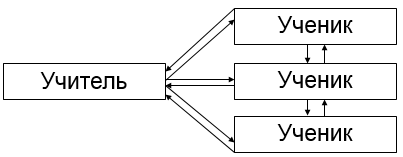 Интерактивное обучение не позволяет доминировать одному мнению над другими. В ходе интерактивного обучения обучающиеся учатся критически мыслить, решать сложные проблемы на основе анализа обстоятельств и информации, взвешивать альтернативные мнения, принимать продуманные решения, участвовать в дискуссиях, общаться с другими людьми. Совместная деятельность в процессе освоения учебного материала означает, что каждый вносит вклад, при этом идет обмен знаниями, идеями, способами деятельности. Всё происходит в атмосфере доброжелательности и взаимной поддержки, что позволяет получать новое знание, развивает познавательную деятельность, переводит ее на более высокие формы сотрудничества.Интерактивное обучение меняет взаимодействие педагога и обучающегося. Активность педагога уступает место активности обучающихся, задачей педагога становится создание оптимальных условий для творческой инициативы последних. Педагог выступает в роли фильтра, пропуская через себя учебную информацию, выполняя функцию помощника в работе и выступая в качестве одного из источников информации. Учитель реализует главную цель – подготовку такого ученика, который умеет учиться. А умение учиться – это новообразование, которое в первую очередь связано с освоением методов учебного сотрудничества на учебных занятиях при условии наличия мотивации высокого уровня [2, с. 84].Для активизации познавательной активности обучающихся необходима не столько индивидуальная работа, сколько сотрудничество. Принципы активизации учебно-познавательной деятельности обучающихся, выбор методов обучения, должны определяться с учетом особенностей учебного процесса. Существуют также факторы, которые побуждают обучающихся к активности. Их можно обозначить как мотивы или стимулы преподавателя для активизации деятельности учащихся. В числе основных факторов, побуждающих обучающихся к активности, мы выделяем:творческий характер учебно-познавательной деятельности сам по себе является мощным стимулом к познанию;исследовательский характер учебно-познавательной деятельности позволяет пробудить творческий интерес, а это в свою очередь побуждает к активному самостоятельному или коллективному поиску новых Интерактивные методы обучения, таким образом:выступают средством активизации учебно-познавательной деятельности обучающихся,позволяют вовлечь обучающихся в процесс открытия новых знаний, активизируя личную заинтересованность и накопленный субъективный опыт,способствуют формированию направленности на самообучение и саморазвитие,позволяют понять специфику организации учебной деятельности обучающихся в ходе ориентации на интерактивное взаимодействие.Радикальные изменения в содержании вооружения и политического противостояния привели к необходимости глубокого реформирования Вооружённых Сил Республики Беларусь. Возникла необходимость в организации стройной системы территориальной обороны страны, актуальной стала допризывная подготовка граждан к военной службе. Оборона страны отнесена законодательством Республики Беларусь к важнейшим функциям государства, а защита Республики Беларусь определена её Конституцией как обязанность и священный долг каждого гражданина.На рынке современных образовательных услуг котируются учреждения образования, которые могут обеспечить высокий уровень профессиональной подготовки специалистов в соответствии с требованиями времени. С позиций современных требований центр тяжести в обучении сегодня переносится на развитие личности, ее умение самостоятельно пополнять знания и совершенствовать квалификацию. Этот факт предопределяет высокие требования к образовательно-педагогической сфере, в том числе в подготовке кадров силового профиля.В соответствии с Указом Президента Республики Беларусь от 28.01.2010 г. № 54 «О кадетских училищах» основными задачами деятельности кадетского училища являются:обеспечение получения кадетами базового образования, среднего образования, а также первичных знаний и навыков, необходимых для службы в Вооруженных Силах Республики Беларусь, органах внутренних дел, органах и подразделениях по чрезвычайным ситуациям;воспитание выносливости, стойкости, дисциплинированности, ответственности [12, c. 1].Целью учебного предмета «Допризывная и медицинская подготовка» является формирование у юношей и девушек морально-психологические качеств, необходимых для защиты Отечества, а основные задачи:воспитание патриотизма, гуманности, коллективизма, взаимопомощи, чувства личной ответственности за выполнение конституционного долга по защите Республики Беларусь;усвоение основных общих и специальных знаний, включающих в себя основы военного дела, ознакомление с историей и современным состоянием национальных Вооруженных Сил, основы оказания первой помощи больным и пострадавшим;развитие дисциплинированности, стойкости и ответственности.Учитель допризывной и медицинской подготовки в своей деятельности руководствуется Законом Республики Беларусь «Об обороне» от 3 ноября 1992 г. в редакции Закона Республики Беларусь от 17 июля 2002 г. № 28, Законом Республики Беларусь от 5 ноября 1992 г. № 1914-XII «О воинской обязанности и воинской службе», Указом Президента Республики Беларусь от 28 января 2010 г. № 54 «О кадетских училищах», Указом Президента Республики Беларусь от 30 декабря 2011 г. № 641 «Положение об учреждении образования «Минское суворовское военное училище», постановлением Совета Министров Республики Беларусь от 25 мая 2004 г. № 612 «О создании государственного учреждения образования – лицей при Гомельском инженерном институте», другими нормативными актами.Учебные занятия направлены на формирование высоких морально-психологических качеств, воспитание культуры общения, подготовку к выполнению долга по защите Отечества, развитие навыков поведения и действий в соответствии с требованиями общевоинских уставов. Обеспечению организованного проведения учебных занятий по допризывной подготовке и привитию обучающимся практических навыков в выполнении требований общевоинских уставов способствует именование классов взводами. Из числа юношей, обладающих высокими морально-психологическими и лидерскими качествами, назначаются командиры взводов и отделений.С целью повышения интереса обучающихся нами применяются разнообразные формы и методы обучения, которые обеспечивают сознательное, прочное усвоение учебной программы, способствуют выработке навыков самостоятельной работы, работы в группе и умению применять полученные знания на практике. Такими формами и методами являются, в первую очередь, интерактивные методы обучения, которые выступают средством активизации учебно-познавательной деятельности.Используя на уроках «Допризывная и медицинская подготовка» интерактивные методы, мы ставим перед собой следующие задачи:формировать положительное отношение к совместной деятельности у обучающихся;создавать условия для формирования самостоятельной, активной, творческой деятельности;вовлекать каждого ученика в процесс усвоения учебного материала;повышать мотивации к учению;обучать навыкам успешного общения;развивать навыки самостоятельной учебной деятельности.Для эффективной организации интерактивного обучения на уроке «Допризывная и медицинская подготовка» необходимо соблюдение ряда педагогических условий:Важно создать благоприятную атмосферу. Атмосфера доверия и взаимного уважения даёт возможность быть открытым, свободно высказывать мысли, принимать чужую точку зрения, обеспечивая обучающихся возможностью общения с преподавателем, между собой. Доброжелательная атмосфера и положительный эмоциональный фон достигаются благодаря персонифицированному обращению к обучающимся, динамичному ведению занятия, двигательным, эмоциональным, интеллектуальным моментам.Организация учебного пространства является важнейшим фактором, обусловливающим эффективность интерактивного обучения: диалоговые формы взаимодействий предполагают, что собеседники обращены лицом к лицу, поэтому обучающиеся во время занятий располагаются таким образом, чтобы была возможность свободного перемещения в аудитории и визуального контакта участников процесса обучения.На уроках «Допризывная и медицинская подготовка» мы используем правила интерактивного обучения:Правило первое: вовлечение в работу в той либо иной степени всех участники образовательного процесса. С этой целью используем технологии, позволяющие включить всех участников в процесс обсуждения.Правило второе: забота о психологической подготовке участников. Речь идет о том, что не все участники, пришедшие на занятие, психологически готовы к непосредственному включению в те или иные формы работы. В этой связи полезны психологические разминки, постоянное поощрение за активность в работе, предоставление возможности для самореализации.Правило третье: при реализации интерактивных технологий обучающихся не должно быть много. Количество участников и качество обучения могут оказаться в прямой зависимости. Оптимальное количество в нашем случае – 21 кадет.Правило четвертое: помещение должно быть подготовлено с таким расчетом, чтобы участникам было легко перемещаться для работы в группах.Правило пятое: четкое соблюдение процедур и регламента. Об этом надо договориться в самом начале и постараться не нарушать его. Например – все участники будут проявлять терпимость к любой точке зрения, уважать право каждого на свободу слова, уважать его достоинства.Правило шестое: уделить внимание делению кадет на группы. Лучше сделать на основе добровольности, затем желательно воспользоваться принципом случайного выбора.Обязательные условия организации интерактивного обучения:доверительные, позитивные отношения обучающего и обучающихся;демократический стиль взаимоотношений;сотрудничество в процессе общения обучающего и обучающихся;опора на личный опыт, включение ярких примеров, фактов, образов;многообразие форм и методов представления информации.Результатом хорошо организованной и эффективно проведенной интерактивной работы группы могут быть быстрые, немедленно принятые решения, изменения в восприятии участниками обсуждаемой проблемы, или новое ее понимание. Возникновению такого нового понимания способствует погружение участников группы в процесс взаимодействия, дающее возможность исследовать проблему изнутри, пропустить ее через «себя», проанализировать собственное поведение и сделать необходимые выводы.Главной целью обучения в «Гомельском кадетском училище» является обеспечение условий, необходимых для достижения успеха в учёбе. Достижению цели способствует применение интерактивных методов обучения, что позволяет формировать потребность включения в активную деятельность, овладеть самоконтролем и взаимоконтролем. Ситуация успеха повышает мотивацию, развивает интерес, позволяет почувствовать удовлетворение от учебной деятельности, стимулирует к высокой результативности.Нами обобщены возможности интерактивных методов обучения в рамках учебной дисциплины «Допризывная и медицинская подготовка». Практические аспекты реализации интерактивных методов обучения в «Гомельском кадетском училище» станут предметом наших последующих размышлений.Таким образом, можно говорить о том, что использование интерактивного обучения в организации учебного процесса на занятиях по «Допризывной и медицинской подготовке» повышает творческую активность и творческую способность учащихся, уровень их мотивационной сферы и всё вышеперечисленное обеспечивает более эффективное и качественное обучение, а также восприятие изучаемого материала.Литература:Кашлев, С.С. Интерактивные методы обучения. Учебно-методическое пособие / С.С. Кашлев. – Мн.: ТетраСистемс, 2013. – 224 с.Щукина Г.И. Активизация познавательной деятельности учащихся в учебном процессе / Г.И. Щукина – М.: Просвещение, 1982. – 184 с.Дронова Е.Н. Интерактивные методы обучения как эффективное средство активизации познавательной деятельности обучающихся / Дронова Е.Н. – 2017. – Т. 2. – № 59. – 314 с.Кашлев, С.С. Интерактивные методы обучения. Учебно-методическое пособие / С.С. Кашлев. – Мн.: ТетраСистемс, 2011. – 224 с.Указ Президента Республики Беларусь 28 янв. 2010 г. №54 «О кадетских училищах»: зарегистрирован в Национальном реестре правовых актов РБ 29 января 2010 г. N 1/11356. – Минск.УДК 372.893Плешакова Е. Г.БГПУ им. М. Акмуллы, магистрант (Уфа, Россия)ОРГАНИЗАЦИЯ ПРОЕКТНОЙ ДЕЯТЕЛЬНОСТИ ПО ИСТОРИИ ШКОЛЫ В ПЕРИОД ВЕЛИКОЙ ОТЕЧЕСТВЕННОЙ ВОЙНЫАннотация. Статья посвящена организации проектной деятельности и обобщает  опыт педагога по  применению метода проектов  при изучении истории школы в период Великой Отечественной войны.Ключевые слова: проектная деятельность, патриотическое воспитание, метод проектов, историческое образование.Проектная деятельность становится неотъемлемой частью образовательного процесса. Новые задачи, стоящие школьным образованием, значительно расширяют сферу действия и назначение федеральных государственных образовательных стандартов. ФГОС ООО ориентирован на становление личностных характеристик обучающихся:любовь к своему краю и Родине, уважение к родному языку, культуре и духовным традициям народа;осознание ценности человеческой жизни, семьи, гражданского общества, многонационального российского народа и  человечества в целом;осознание важности образования и самообразования для жизни и деятельности;способность применять полученные знания на практике; готовность к социальной активности;уважение к другим людям и готовность вести конструктивный диалог для взаимопонимания и сотрудничества.В основу Стандарта положен системно-деятельностный  подход, который и полагает воспитание и развитие личности, переход к стратегии  социального проектирования и партнерства в системе образования на основе разработки содержания и технологий образования, определяющих пути и способы достижения социально значимого результата личностного и познавательного развития обучающихся [2, с. 57].В основу метода проектов положена идея направленности учебно-познавательной деятельности школьников на результат, который получается при решении той или иной практической или теоретической значимой проблемы. Внешний результат можно увидеть, осмыслить, применить в реальной практической деятельности. Внутренний результат – опыт деятельности – становится  бесценным достоянием учащегося, соединяя в себе знания и умения, компетенции и ценности [4, с. 4].Главная задача проектного обучения состоит в следующем: научить школьников учиться или, иначе, научить совершать учебную деятельность. С большим увлечением выполняется ребенком только та деятельность, которая выбрана им самим свободно. А это значит, что учащийся должен почувствовать себя активным участником учебного процесса, а не пассивным исполнителем воли учителя.Целью проектного обучения является создание условий, при которых учащиеся: самостоятельно и охотно приобретают недостающие знания из разных источников;учатся пользоваться приобретенными знаниями для решения познавательных и практических задач; приобретают коммуникативные умения, работая в различных группах;развивают исследовательские умения (выявление проблем, сбор информации и т.д.), наблюдение, проведение эксперимента, умение строить гипотезы, обобщать; развивают аналитическое мышление [1, с. 230].Представим методические особенности организации проектной деятельности обучающихся при изучении истории Великой Отечественной войны. На первом занятии ученикам представлено содержание таблички на стене МБОУ «Школа № 45»: «Здесь в годы  Великой Отечественной войны располагался эвакогоспиталь № 2574». И тут же посыпались вопросы: «Это в нашей школе?», «А что такое эвакогоспиталь?», «А что было с выпускниками школы 1941 года? Как сложилась их судьба?». Таким образом, сами дети сформировали темы проектов для последующей работы: «История эвакогоспиталя № 2574», «Выпускники 1941 года школы № 45», «Ветераны  школы № 45 – участники Великой Отечественной войны».Совместно организовали работу по поиску информации в средствах массовой информации, в архивах. Ребятам пришлось изучить историю школы с позиции исследователя, внимательно изучить стенды по истории  школы, найти контакты ветеранов, пообщаться с ними и оставшимися родственниками. Внешним результатом всей проделанной работы стало:создание презентаций по истории школы в годы Великой Отечественной войне;1 место в районном конкурсе презентаций по истории школы;создание «Книги памяти  школы № 45».Внутренним результатом стало  абсолютное личностное принятие каждым участником проекта целей и содержания. Происходило «проживание» каждым учащимся своей роли в проектной деятельности. Отметим, что суть проектного обучения состоит в том, что учащиеся в процессе работы над проектом постигают реальные процессы, проживают конкретные ситуации, приобщаются к проникновению вглубь явлений, конструированию новых процессов, объектов [3, с.59]. В зависимости от этапа, на котором находится проект, все его участники проходят через несколько обязательных ролей: менеджера, исследователя-сценариста, режиссера, PR-мена, эксперта [4, с. 23].После создания и презентации своих проектов  в ходе рефлексии ученики  школы отметили, что одноклассники, оказавшиеся в одной проектной группе «стали лучшими друзьями», что у них повысилась самооценка, научились достигать поставленной цели, анализировать свои действия, «презентовать  свой труд», работать в команде. Завершая, отметим, что изучение истории своей родной школы добавило гордости за свое учебное заведение и бережного отношения к школе, т.е. содействовало патриотическому воспитанию подрастающего поколения. Умение пользоваться методом проектов и групповым обучением – показатель высокой квалификации преподавателя и прогрессивной методики обучения и развития. Метод проектов относят к технологиям XXI века, предусматривающим, прежде всего умение адаптироваться к стремительно изменяющимся условиям жизни человека постиндустриального общества.Литература:Гончарова М.А. Образовательные технологии в школьном обучении математике. – Ростов н/Д: Феникс, 2014. – 264 с.Дорофеев А.В., Арсланова М.Н. Принцип многомерности в проектировании нелинейного образовательного процесса будущего педагога // Педагогический журнал Башкортостана. – 2017. – №3 (70). – С. 57–63Дорофеев А.В. Реализация профессиональной направленности в математической подготовке будущего педагога // Образование и наука: Известия УрО РАО. – 2004. - № 1 (25). - С. 57– 66. Сергеев И.С. Как организовать проектную деятельность учащихся. – М.: АРКТИ, 2005. – 80 с.УДК 372.3/.4Поданёва Т. В.Канд. пед. н., доцент АлтГПУ (Барнаул, Россия)Ананина Е. А.Заведующая, детский сад № 230 (Барнаул, Россия)ФОРМИРОВАНИЕ ПРЕДСТАВЛЕНИЙ О РОДИНЕ У ДОШКОЛЬНИКОВ КАК ОСНОВА ПАТРИОТИЧЕСКОГО ВОСПИТАНИЯАннотация. Статья посвящена вопросам патриотического и духовно-нравственного воспитания подрастающего поколения. Авторы делятся опытом приобщения детей дошкольного возраста к истории, традициям и культуре российского народа, воспитания  основ патриотизма через  формирование  представлений о Родине.Ключевые слова: патриотическое воспитание, духовно-нравственное воспитание.Настоящее и будущее нашего общества определяются духовно-нравственным здоровьем россиян, сохранением и развитием его культурного наследия, исторических традиций и норм общественной жизни. «В настоящее время Россия переживает один из сложнейших исторических периодов, и самая большая опасность заключается не в развале экономики, не в смене  политической  системы,  а  в  разрушении  личности, – отмечает   Ф. Г. Сафиуллина. – Молодое  поколение отличается эмоциональной, волевой и духовной незрелостью» [5].Концепция государственной политики в области духовно-нравственного воспитания детей в Российской Федерации и защиты их нравственности [2] обозначила масштабы духовно-нравственного кризиса подрастающего поколения и российского общества в целом. По ряду показателей, характеризующих его проявления, общество вплотную приблизилось к грани, за которой могут последовать необратимые процессы духовно-нравственной и физической деградации, фактического вырождения российского народа. «В числе важных проблем воспитания серьёзную тревогу вызывают вопросы духовного и нравственного воспитания молодёжи, поскольку это затрагивает  как  судьбы  самих  молодых  людей, так  и судьбу  страны.  Постановка  этой проблемы связана с резким падением духовного здоровья общества. Материальные ценности доминируют над духовными, поэтому у детей искажены представления о доброте, милосердии, справедливости, гражданственности и патриотизме, – подчеркивает В. И. Андреев. – Сегодня  подрастающее поколение часто обвиняют в бездуховности,   безверии,   агрессивности,   поэтому   проблема   духовно-нравственного  воспитания    так  актуальна [4].О том же говорят Г. В. Акопов, Е. Л. Чернышова: «Важнейшие   проблемы   молодого   поколения   связаны   с   духовно-нравственной сферой жизни: отсутствие мировоззренческих основ и социально-культурной  идентификации  молодежи;  разрушение  преемственности  поколений,  размывание  ее  ценностных  основ  и  традиционных  форм  общественной морали; снижение интереса молодежи к отечественной культуре, ее истории, традициям, к носителям национального самосознания» [5].Условия, в которых мы живем, В. И. Слободчиков [5] обозначает как «мировоззренческую   катастрофу», поскольку кардинально меняются   духовно-психологический  климат  общества    и содержание внутренней жизни современного человека. Общество  стоит перед выбором:  либо  начнется  духовно-нравственное возрождение, либо произойдет гуманитарная катастрофа. «В настоящее время речь должна идти о постановке беспрецедентной задачи для образования: оно действительно должно стать универсальной формой становления и развития «собственно человеческого в человеке», обретения человеком образа человеческого, его родовых способностей, позволяющих ему быть человеком и отстаивать собственную человечность. Быть не только материалом и ресурсом социального производства, не только предметом политических манипуляций, но, прежде всего – быть подлинным субъектом культуры и исторического действия» [5].В этой связи воспитание дошкольников в духе патриотизма является актуальным. В возрасте до семи лет в процессе социализации происходит первоначальное становление личности, приобщение ребенка к общечеловеческим ценностям и культуре. Процесс духовно-нравственного развития характеризуется эволюцией ценностно-смысловой сферы личности, формированием способности человека сознательно выстраивать отношение к себе и к окружающему миру на основе моральных норм и нравственных идеалов.  Стратегия развития воспитания в Российской Федерации на период до 2025 года [7] в качестве приоритетной задачи в сфере воспитания детей определяет развитие высоконравственной личности, разделяющей российские традиционные духовные ценности, обладающей актуальными знаниями и умениями, способной реализовать свой потенциал в условиях современного общества, готовой к мирному созиданию и защите Родины. Одним из приоритетов государственной политики в области воспитания является формирование у детей высокого уровня духовно-нравственного развития, чувства причастности к историко-культурной общности российского народа и судьбе России. Духовное и нравственное воспитание детей на основе российских традиционных ценностей осуществляется за счет развития у детей нравственных чувств (чести, долга, справедливости, милосердия и дружелюбия), формирования выраженной в поведении нравственной позиции, в том числе способности к сознательному выбору добра.В частности патриотическое воспитание, согласно Стратегии предусматривает: формирование у детей патриотизма, чувства гордости за свою Родину, готовности к защите интересов Отечества, ответственности за будущее России; развитие у подрастающего поколения уважения к таким символам государства, как герб, флаг, гимн Российской Федерации, к историческим символам и памятникам Отечества.Существует множество подходов к исследованию патриотизма, однако все авторы сходятся в том, что его основным объектом является  Родина. На протяжении жизни в сознании человека складывается  определенная знаково-символическая модель – образ  Родины.У каждого конкретного человека образ Родины начинает формироваться с рождения под влиянием родного языка, национальных традиций, обычаев, культуры,  отмечают И. В. Лысак, И. В. Наливайченко [3]. Родина начинается с родного дома и с домочадцев, подчеркивает И. Сандомирская [6], откуда ощущение родственной  близости  переносится  сначала  на  родной  город, родной край, земляков, а затем и на родную страну и соотечественников, превращаясь в своего рода духовную связь. Образ Родины неотделим от памяти о матери (отце, брате, сестре), родительском доме, о земле, на которой вырос человек. Родина – это  «мир  ощущений и  чувств  человека,  мир  его  детства  и взрослой ностальгии» [3].По  мнению  И. А. Ильина,  «первая,  живая ячейка родины есть семья [1]». Ценность Родины осознается человеком не сразу, а со временем, а вот семья входит в систему ценностей ребенка почти с рождения. «Родина познается через семью: сначала Родина для маленького человека – это родители, родные и близкие люди и «их пределы – это родной дом, родные стены, родная улица, родные места и т.д.». Позже Родиной мы называем родной город, родной край – все это «малая родина». Постепенно  понятийные  границы  «малой  родины»  расширяются  и охватывают все то, что называется «большой родиной», родной страной. Родина отождествляется с народом и верой, с культурой, бытом и природой» [3].О.В. Лебедева описала  поэтапную динамику  развития патриотизма  детей  с  момента  их  рождения  до  проявления  в деятельности [8]:инстинктивный (недостаточно осознанный  детьми) патриотизм – «Люблю я Родину, за что не знаю сам»;потребность в любви к близким. Ощущая  на  себе  заботу  старших,  ребенок проникается к ним чувством благодарности и любви, которое в дальнейшем должно объять все человечество;место своего рождения и воспитания,  которое человек любит, осознается им как «родная земля», «родной край». Важно, чтобы человек, любящий свою малую родину, осознавал её значимость для своей жизни и жизни своей страны. Любовь  к  природе,  наслаждение  её  красотами вызывает  приятные воспоминания о детстве у взрослых людей. Именно в дошкольном  возрасте  ребенок  начинает  осознавать уникальность  природы  родного  края  в  процессе целенаправленных наблюдений и прогулок;привязанность  к  духовной  среде:  литературе,  искусству, науке, её создателям.  Огромное влияние на ребенка оказывают разнообразные жанры устного народного творчества: сказки, прибаутки, колыбельные песни, пословицы, поговорки и т.п.;объективная оценка родного. На данном этапе происходит  трансформация  инстинктивного  патриотизма  в сознательный;изучение других народов и переход от идеи своего народа  и  государства  к  идее  народа  и  государства  вообще. Происходит  понимание  других  национальных  культур. Особенностью  патриотизма  становится  умение  видеть  и оценивать по достоинству чужие достижения, что исключает международную  вражду,  порождает  готовность  человека трудиться на благо человечества;активный  характер  патриотизма, проявляющийся  в  практической  деятельности  на  благо Отечества.  Важное  место  на  этом  этапе  приобретает умение человека  трудиться  и  приносить  пользу  своей  семье,  городу. В МБДОУ ЦРР «Детский сад №230» г. Барнаула Алтайского края патриотическому воспитанию детей уделяют особое внимание. Важно, чтобы ребенок вырос любящим свою семью, Родину. В  этом  направлении у детей  формируется эмоционально  насыщенный  «образ  родного  дома», атмосферы домашнего очага, которая во многом определяется семейными  традициями,  знанием  своей  родословной. В дошкольном учреждении ежегодно проводятся проекты, направленные на сохранение семейных ценностей, формирование любви к малой родине («Семью семь», «Родословная семьи …», «Семейный альбом», «Алтай - Родина моя!», «Любимый город» и др.).В целях сохранения исторической памяти в 2020 году традиционно запланирован ряд мероприятий по проведению Года памяти и славы, посвященного празднованию 75-летия Победы в Великой Отечественной войне, решающих задачи, направленные на формирование у дошкольников представлений о Великой Отечественной войне через различные виды специфической детской деятельности; пробуждение интереса к военному прошлому родного края, страны; развитие восприятия произведений литературы, живописи, музыки о Великой Отечественной войне, умения выражать свои чувства; обогащение словарного запаса; привлечение родителей воспитанников к активному участию в процессе патриотического воспитания подрастающего поколения.Работа с педагогами включает оформление тематической выставки «Расскажем детям о войне» (подбор методической литературы, иллюстративного материала, художественного слова, загадок, мультимедийных презентаций); разработку серии конспектов занятий, бесед, экскурсий на тему: «Героизм воинов в Великую Отечественную войну», «Дети и война», «Города-герои» и др.; консультирование педагогов по оформлению тематических выставок «Поклонимся великим тем годам!» в группах; проведение «Музыкальных гостиных» (прослушивание музыкальных произведений военных лет) и музыкально-поэтических часов «Привал»; размещение материалов на Всероссийских сайтах в сети «Интернет»; видеопросмотр на педагогическом часе «Мы помним 1941 год…»; участие в городском Параде Победы, посвященном 75-летию Великой Победы; оформление книжной выставки «75 лет Великой Победе», фотоколлажей мероприятий «Посвящается героям Великой Отечественной войны 1941-1945 гг.», посвященных Дню Победы; проведение круглого стола «Правда о войне»; создание тематических альбомов: «Города герои», «Наша Армия родная», «Военная техника»; пополнение уголков патриотического воспитания в группах.Мероприятия, направленные на патриотическое  воспитание, включают познавательные беседы с детьми о войне, военных профессиях, фронтовиках, детях войны, о боевых действиях, городах-героях, о подвигах героев войны с рассматриванием картин, иллюстраций и плакатов; разучивание пословиц и поговорок о Родине, ее защитниках, о героизме, смелости и храбрости героев-солдат, солдатской дружбе и товариществе; просмотр презентации «Боевая техника войны»; проведение спортивной эстафеты «Поезд Победы», спортивных соревнований «Мы - защитники»; инсценировку рассказа С. Баруздина «Шёл по улице солдат»; организацию экскурсии в зал боевой славы Алтайского государственного краеведческого музея; чтение художественной литературы (С.А. Алексеев «Первая колонна», «Первый ночной таран»; Е. Благинина «Шинель»; Л. Кассиль «Памятник советскому солдату»; М. Пляцковский «Май сорок пятого года»;             А. Митяев «Мешок овсянки»; А. Твардовский «Рассказ танкиста» и др.); организацию и проведение конкурса чтецов «Пришла весна – пришла Победа!», акции «Открытка для ветерана», тематической недели «Не забудем ваш подвиг великий», посвящённой 75-летию Победы, фестиваля военной песни «Для Вас, ветераны!» (с приглашением ветеранов и тружеников тыла), музыкальной гостиной «Песни, с которыми мы победили», музыкально-литературного концерта «Поклонимся Великим тем Годам!»; выставки детского творчества «Пусть всегда светит солнце!» (рисунки, поделки, макеты, коллажи), вернисажа детских рисунков «Наша Армия сильна, охраняет мир она»; участие детей в параде Победы в микрорайоне. Работа с родителями воспитанников включает проведение акций «75 славных дел ко Дню Победы», «Ветеран живет рядом» (подбор материала и составление презентаций родителями совместно с воспитанниками о родственниках, соседях, знакомых воевавших в годы ВОВ), «Открытка ветерану», «Поздравь ветерана» (адресные поздравления пожилых людей, ветеранов педагогического труда); совместное с ребенком участие во Всероссийских детских конкурсах, посвящённых 75-летию Победы; оформление альбомов о родственниках, участвовавших в военных действиях, участие в выставке детско-родительского творчества «Пусть всегда будет солнце!», посещение монумента Славы, памятных мест города; участие в круглом столе «Правда о войне»; создание «Библиотеки домашнего чтения» с детскими произведениями о войне; высадка деревьев на территории дошкольного учреждения; участие семей в параде, посвященном 75-летию Победы в Великой Отечественной войне.Опыт практики показывает, что у  детей  старшего дошкольного возраста возможно  воспитание  основ патриотизма через  формирование  представлений  о  малой родине, эмоционально-ценностное отношение к  её  истории, культуре,  активное  и  позитивное участие  в  сохранении  и  приумножении  всего  лучшего,  что накоплено предыдущими поколениями. Работа по патриотическому воспитанию, проводимая в стенах дошкольного образовательного учреждения позволяет вовлекать всех участников образовательного процесса (детей, родителей, педагогов). Такая совместная деятельность способствует познанию нового, обогащению личностно-эмоциональной сферы, сплочению детей и взрослых на основе общих переживаний, оптимизации детско-родительских взаимоотношений.Литература:Ильин И.А. За национальную Россию. Манифест русского движения. 15. Любовь к Родине // http://ivan-article.narod.ru/15.htmКонцепция государственной политики в области духовно-нравственного воспитания детей в Российской Федерации и защиты их нравственности – URL: https://www.state-religion.ru/files/concept01.pdf (дата обращения: 11.03.2020).  Лысак И. В. Патриотизм. Отжившая ценность или актуальный тренд? / И. В. Лысак, И. В. Наливайченко. – Таганрог: Издательство Южного федерального университета, 2013. – 120 c. – URL: http://www.iprbookshop.ru/23594.html (дата обращения: 10.03.2020). Приоритетные стратегии мониторинга качества воспитания студентов / Под ред. В. И. Андреева. – Казань: Центр инновационных технологий, 2003. – 252 с.Проблемы духовно-нравственного развития подрастающего поколения и условия их преодоления // Духовно-нравственное развитие подрастающего поколения как научно-теоретическая и прикладная проблема. Том 1: материалы международной научно-практической конференции, 4-5 декабря 2014 г., г. Набережные Челны. Сборник научных статей / А. Г. Абдуллин, Г. В. Акопов, Ю. И. Александров [и др.]; под редакцией Г. С. Прыгин, Л. М. Колпакова. – Набережные Челны, Казань: Набережночелнинский государственный педагогический университет, Данис, 2014. – 201 c. – URL: http://www.iprbookshop.ru/29863.html (дата обращения: 11.03.2020). Сандомирская И. Родина в советских и постсоветских дискурсивных практиках // Интер. – 2004. – № 2-3. – С. 16-26.Стратегия развития воспитания в Российской Федерации на период до 2025 года, утвержденная распоряжением Правительства РФ от 29.05.2015 № 996-р. – URL: – Доступ из информ.-правовой системы «КонсультантПлюс».Хабибулина И. З. Ребенок и социум. Нравственное воспитание и развитие дошкольников. – Набережные Челны, Казань: Набережночелнинский государственный педагогический университет, РИЦ, 2010. – 161 c. – Режим доступа: http://www.iprbookshop.ru/49945.html, для авторизир. пользователей (дата обращения: 22.10.2019). УДК 37Прохоров М. Ф.Доктор ист. н., профессор Института туризма и гостеприимства (Москва, Россия)ОБРАЗОВАНИЕ В МОСКВЕ И ПОДМОСКОВЬЕ В ПЕРИОД ВЕЛИКОЙ ОТЕЧЕСТВЕННОЙ ВОЙНЫ 1941-1945 ГГ.Аннотация. В статье рассматривается состояние среднего и профессионально-технического образования на территории Москвы и Западного Подмосковья. Выясняется адаптация детей и подростков к условиям военного времени, обеспечение продуктами питания, обувью и одеждой. Особое внимание уделяется привлечение подростков к работе на производстве и в сельском хозяйстве. Выясняются досуговые развлечения подростков. Анализируется вопрос об отношении местной власти к образовательной системе  и помощи подрастающему поколению. Немаловажное место принадлежит вкладу детей и подростков в победу над фашистской Германией. Ключевые слова: всеобуч, дети, досуг, Кунцево, подростки, ремесленное училище, Фили, школа. Проблема образования в России занимает важное место в отечественной педагогической и исторической литературе. Особый внимание исследователи обращают на состояние советского образования в период Великой Отечественной войны 1941-1945 гг.: его особенности, формы и методы учебного и воспитательного процесса в условиях военного времени, развитие среднего, специального, высшего и профессионально-технического образования, а также фабрично-заводского обучения. Данная тема тесно связана с выяснением повседневной жизни учащихся и подростков, их отношение к войне, помощь фронту [6; 10].Учитывая масштабность темы, ограничим ее территорией западного предместья Москвы и Подмосковья, районами Филей, входившие в состав Киевского района столицы и соседнего города. Кунцево, являвшейся административным центром Кунцевского района Московской области. Это был район с развитой промышленной инфраструктурой и сельским хозяйством. Рассматриваемый вопрос в литературе по указанной территории практически не изучался, хотя имеются статьи, затрагивающие отдельные сюжеты указанной темы [8; 9].  Источниковой базой исследования послужили архивные материалы, извлеченные из архивов Москвы и Московской области. Документы содержат переписку учреждений, протоколы заседаний местных городских и районных советов, постановления, решения и т. п. Особый интерес представляют воспоминания тех, кто жил в детские и юношеские годы в этом районе в военные годы [2; 3; 4; 5, 2005, N1,4; 18, 1998, N4].  Война коренным образом изменила все сферы общественной жизни, включая и народное образование. Немецкая агрессия началась тогда, когда занятия в школе завершились и школьники ушли на летние каникулы. Дети и юноши, не достигшие 18 лет, как и взрослые, несли все тяготы военного времени. С начала войны большую активность проявили комсомольцы. Судя по воспоминаниям жителя Кунцево В.Наумова, по инициативе Кунцевского ГК ВЛКСМ был сформирован молодежный отряд, направленный в начале июля 1941 г. на строительство оборонительных укреплений в районе Смоленска и Брянска. Впоследствии, после возвращения ребят в Кунцево, из участников отряда была образована группа по розыску немецких диверсантов. Другой очевидец этих событий, житель Дорогомилово В.П.Огурцов, вспоминал, что 23 июня 1941 г. по инициативе Киевского райкома ВЛКСМ студенты и старшеклассники, взяв трехдневный запас продовольствия, собрались на Белорусском вокзале. С вокзала многочисленные молодежные отряды из Москвы и ближайшего Подмосковья были направлены под Смоленск на строительство оборонительных укреплений. В течение месяца молодежь рыла окопы и противотанковые рвы, возводила защитные заграждения. Суточная норма выработки земли составляла восемь кубометров земли. При приближении фронта к Смоленску ребят отправили в Москву [5, 2002, N1,4].В Кунцеве и на Филях ширится патриотическое молодежное движение о добровольном зачислении в Красную армию допризывников. По данным НКГБ и НКВД  г. Москвы и Московской области 22 июня 1941 г. только по Кунцевскому району в военкомат было подано 50 заявлений [7, с. 45-51]. К осени 1941 г. ситуация под Москвой резко ухудшилась: немецкие дивизии наступали на столицу, город постоянно бомбила вражеская авиация. Для учащихся Москвы и Подмосковья 1941/42 учебный год не состоялся. По свидетельству московского педагога М.И.Сперанского, «16 октября учащиеся распускаются из школ на неопределенное время».  Расчет получает значительная часть учителей. Житель Кутузовской слободы Ю. Селезнев вспоминает, что после  возвращения в Москву зимой 1942 г. «его 75 школа не работала, в ее стенах размещался пункт формирования воинских частей» [5, 2005, №1; 7, с. 630, 729]. О состоянии кунцевских школ в военный период затрагивает в своих воспоминаниях М.В. Данченко, проживающий в окрестностях Кунцево, в деревне Мазилово. В памяти 8-летнего мальчика сохранились многие эпизоды школьной жизни того времени. Он пишет: «Учебный год 1941-42 года пропал. Летом 1942 г. … нас, восьмилетних записали в 1-й «А»  Елизавета Васильевна, наша первая учительница, рассадила нас за парты, раздала нам тетради. … На второй перемене Елизавета Васильевна приносила на подносе завтрак: винегрет и кусочек черного хлеба». Действительно, это был крайне скудный завтрак; многие дети постоянно голодали, их растущий организм требовал калории, а детская продовольственная норма, например, хлеба, составляла 400 гр. и была ниже, нормы работающих (600 -700 гр.). Сохранились воспоминания жительницы поселка Сетуни М. Исаченковой, бывшей в годы войны ученицей кунцевской школы № 6. В частности, она пишет: «Война затронула и нас, школьников,  прежде всего холодом и голодом. Школьные кабинеты не отапливались всю зиму. Поэтому на занятиях мы сидели закутанные в шубы и шали, в валенках... По весне электричкой ездили до станции Беговая, где были картофельные поля. Там можно было найти промерзшую картошку, из которой родители пекли лепешки». С 1943/44 учебного года в стране началось раздельное обучение мальчиков и девочек. М.В.Данченко пишет, что они охотно ходили в мужскую школу, расположенную в двух км. в Филях. В то время отсутствовали родительские комитеты и родительские собрания, только родителей проштрафившихся учеников вызывали в школу. Дневники не практиковались, а школьникам выдавали табеля с итоговыми оценками за каждую четверть, успевающие ученики поощрялись похвальными грамотами или книгами. С начальных классов учеников приучали к трудовой деятельности. Так, М.В. Данченко замечает, что с 10-го возраста ребята помогали соседнему колхозу в Мазилове, развозя на лошадях грузы по назначению. На заработанные трудодни ему выплатили целый мешок картофеля. Жительница Мазилово М.А. Рымзина (родилась в 1931 г.) также вспоминает, что на каникулах дети колхозников работала в местном колхозе «Верный путь». Она пишет: « Летом пололи, зимой делали торфяные горшочки под рассаду в хранилищах, весной рассаду сажали. Осенью рожь собирали, мы снопы подносили к молотилке. …Но колхоз в школу детей не отпускал с каникул, особенно осенью, пока планы колхозные не выполним». В свободное от учебы и трудовой практики время ребята вели обыкновенную повседневную жизнь подростка: играли в войну, ловили в Мазиловском пруду рыбу, катались на лыжах и коньках, помогали по хозяйству дома, отоваривали в магазине продовольственные карточки, ходили на различные мероприятия, организованные во дворце культуры им. С.П. Горбунова в Филях. Другим культурно - досуговым центром был клуб «Заветы Ильича», расположенный в Кунцеве. Школьники смотрели такие героические  фильмы, как “Непобедимые”, “Котовский” и др. Только за четыре январских дня 1944 г. фильм “Котовский” просмотрели 12 тыс. человек.   М.В. Данченко, подытоживая военные школьные годы, писал, что это был время «становления, воспитания личности; в школьной среде воспитывались нормы хорошего поведения» [1; 2; 4; 18, 1998, N4; 2004, N8].Власти осознавали, что свободное время провождение подростков в условиях военного времени без родительского и общественного надзора это верный путь к правонарушениям и безнадзорности. В воспоминаниях М.В. Данченко описан трагический эпизод, который произошел в декабре 1941 г. Группа подростков от 14 -15 лет нашла запал противотанковой мины, и при ее разряжении произошел взрыв, в результате которого погибло 4 человека.    С середины 1942 г. открываются консультативные пункты для не эвакуированных учеников с 7 по 10 классы для последующей сдачи предметов экстерном. Нормальный учебный процесс начался только с 1942/43 учебного года. Но не хватало учебников, письменных принадлежностей, классных помещений, топлива. Некоторые ребята не могли пойти в школу из-за отсутствия одежды и обуви. Так, на общем собрании работников кунцевского кожевенного завода от 2 февраля 1943 г. отмечалось, что «есть дети, которые не ходят в школу из-за отсутствия обуви».Вопросы о подготовке к учебному году постоянно были в центре внимания местных органов власти. В частности, о состоянии учебного процесса в годы войны обсуждались на ХУ11 - ХХ сессиях Кунцевского райсовета. В острой форме ставились проблемы об обеспечении школ топливом, горячими завтраками, учительскими кадрами, обувью для малоимущих учеников.  Ряд колхозов Кунцевского района  принимают на себя обязательства обеспечивать продуктами питания  близлежащие школы. Например, колхоз «Верный путь» (деревня Мазилово) решил регулярно поставлять сельхозпродукты для кунцевской средней школы N5. По данным на 12 февраля 1943 г. Кунцевским райисполкомом было выдано нуждающимся ученикам 750 пар ботинок и теплой обуви.     Несмотря на суровые условия войны, большинство учеников серьезно относились к учебе. Так, по результатам первого полугодия 1943/44 учебного года по Кунцевскому району из 11402 учеников было не аттестовано всего лишь 397 человек (3,5%) [12; 13, Д. 44, л. 21; 15. Д.28, л.1; Д. 41, л.1-2; Д. 43, л.1-2; Д. 87, л.15; 16; 17. Д. 5, л. 247; 18, 2004, №4].     Тысячи комсомольцев и школьников в свободное от учебы время брали  шефство над ранеными бойцами, лечившиеся в кунцевских и филевских госпиталях и больницах. Молодые шефы  ежедневно посещали раненых, ухаживая за ними, читая газеты и книги, устраивали концерты художественной самодеятельности, раздавали подарки (кисеты с табаком, папиросы, конфеты, конверты, бумагу).Одновременно шло движение за сбор денежных  средств отдельных школ, комсомольских и пионерских организаций на укрепление обороны страны.  В конце 1941 г. на строительство танков комсомольцы Киевского района собрали 150 тыс. руб., а Кунцевского - 85 тыс. руб. В годы войны учащиеся кунцевской средней школы N5 собрали на строительство боевого самолета 17 тыс. руб., а ученики школы №1 заработали деньги на строительство самолета «Кунцевский пионер». Учащиеся ремесленного училища №14 внесли 21 384 руб. на постройку боевых кораблей. Инициатива кунцевских школьников была отмечена приветственными телеграммами председателя ГКО СССР И.Сталина [8, с. 264, 299, 310].С целью выживания многие подростки, оставляя школы, шли на производство. Так, упомянутый 14-летний Юрий Селезнев вынужден был устроиться работать на завод Коммунальник. Половину рабочих авиационного завода №23  в Филях представляла молодежь до 25 лет, среди которой две трети составляли ребята до 18 лет. На этом заводе работали подростки из ближайших селений Фили, Мазилово, Ромашково и др. Типичной оказалась судьба Н.Н. Яхонтовой, которая в 16 лет устроилась на этот завод, но вскоре была направлена на лесоповал в Сибирь. Весной 1943 г. вернулась на предприятие и работала в тяжелых участках: делала каркасы для самолетов, трудилась в горячем цеху. Рабочий завода  М.Бергирин, поступивший на предприятие 14-летним подростком в 1942 г., вспоминает, что в войну «работали все по 11 часов, выходных не было, в праздничные дни тоже работали». Вспоминая военные годы,  рабочие завода отмечали, что  молодые ребята съедали свой продовольственный паек сразу, а «затем ходили голодные» [3; 18, 1998, № 4].        Принимаются экстренные меры по повышению профессионально-технического образования. В этом плане значительную помощь оказывали подростки, юноши и девушки, которые осуществляя программу Всеобуча,  шли на предприятия и профессионально технические училища. Постановлением Мособлисполкома от 10 июля 1941 г. было решено провести мобилизацию сельской и городской молодежи от 14 до 17 лет в ремесленные училища (РУ) для получения рабочей профессии. Учащиеся были на полном государственном обеспечении. По Кунцевскому РУ N14 план набора составил 300 человек. За две недели до войны в Киевском районе при заводе № 22 создается РУ на 1600, а при заводе “Красная труба” на 690 учащихся. На многих заводах налаживается система фабрично-заводского обучения (ФЗО) и техминимума, вчерашние ученики овладевают специальностями токаря, фрезеровщика, револьверщика, слесаря, клепальщика. Подобная форма краткосрочного обучения была налажена на  заводе №23 (бывший завод №22), на котором в 1942 г. было обучено 4 тыс. рабочих, Мосхладокомбинате № 8 - 160, Коммунальнике – 196, на кунцевском заводе № 304 -75 и N95 – 230. В годы войны потребность в квалифицированных рабочих кадрах и специалистов требовала от руководства предприятий организации общеобразовательного и специального профессионального образования. В октябре1943 г. при кунцевском заводе N304 образуется школа рабочей молодежи  на 350-400 учеников. Обучение проходило три раза в неделю без отрыва от производства. Для молодых рабочих, не имеющих 7-летнего образования, поcещение занятий являлось обязательным, подобная школа была на заводе №23 в Филях. Здесь в октябре 1943 г. открылось вечернее отделение авиационного техникума на 165 учащихся, а спустя ровно год - дневное отделение на 135 студентов [12, Д. 27, л.12; Д. 54, л. 5-14; 13. Д. 17, л. 3; 14; 17].Итак, школьники, юноши и девушки, учителя и наставники Кунцево и Филей своей учебой и трудом на производстве и сельском хозяйстве вносили свой посильный вклад в укреплении оборонной мощи страны и приближения Великой Победы над фашизмом. Жизнеспособной оказалась и система образования в СССР, перестроенная на военный лад.Источники и литература:1. «Большевик». 1943. 1 января, 2 января, 10 января; 1944. 12 июня.2. Ветераны – труженики тыла села Ромашково [Электрон. ресурс] //decplayer.ruI 17152.387-veterany (дата обращения: 27.03. 2020 г.). 3. ГКНПЦ имени М.В.Хруничева (Актуальный репортаж). Лицом к лицу с войной. [Электрон. ресурс]// Khrunichev. ru/main.php?id=3& nid-3262 (дата обращения: 27.02.2020 г.). 4. Данченко М.В. Война глазами подростка (Электрон. ресурс) // Kuncevo-online.ruIstats.php (дата обращения: 28. 03. 2020 г.).5. «Дорогомилово». 6. Кутякова Н.К., Ферцер В.Ю. Формирование у школьников активной жизненной и гражданской позиции в годы Великой Отечественной войны (1941-1945 гг.) // Вестник Костромского государственного университета им. Н.А.Некрасова. 2016. Т. 22, с. 266-268. 7. Москва военная. 1941-1945. Мемуары и архивные документы . - М.: Мосгорархив, 1995. – 744 с.8. Москва и Московская область в Великой Отечественной воине 1941-1945 гг. Краткая хроника. - М.: Московский рабочий, 1980. - 520 с.9. Прохоров М.Ф., Федулин А.А. Повседневная жизнь жителей Москвы и Подмосковья в годы Великой Отечественной войны (на примере района Фили-Кунцево) // Туризм и сервис в панораме тысячелетий. Альманах. Вып. 3. - М.: Изд. РГУТИС. 2011. с. 161-181.10. Россинский Ю.Г. Система образования РСФСР в годы Великой Отечественной войны // Отечественная и зарубежная педагогика. 2015. №2. с. 24-39. 11. Центрального государственного архива г. Москвы. Отдел хранения документов общественно-политической истории Москвы (ЦГА  Москвы. ОХДОПИМ). Ф. 4. Оп.12. Д. 12, л.8.12. ЦГА  Москвы. ОХДОПИМ. Ф. 72. Оп.1. 13. ЦГА  Москвы. ОХДОПИМ. Ф. 113. Оп. 2. 14. Центральный государственный архив Московской области (ЦГАМО). Ф. 2157. Оп. 1. Д. 2213, л. 143.15. ЦГАМО. Ф. 7887. Оп.1. Д. 2, л. 1; Д. 19, л.1; Д. 28, л.1; Д. 30, л. 1 - 2; Д. 41, л.1 - 2; Д. 43, л.1 - 2; Д. 87, л.15.16. Центрального муниципального архива г. Москвы (ЦМАМ),  Ф. 760. Оп. 1. Д. 14, л. 1 - 25.17. ЦМАМ. Ф. 927. Оп. 1.  Д. 5.   18. «Фили-Давыдково». УДК 373.3Рихтер Н. П.Учитель, средняя общеобразовательная школа № 14 (Красногорск, Россия)ТРАДИЦИИ ПАТРИОТИЧЕСКОГО ВОСПИТАНИЯ В МУЗЫКАЛЬНОМ ОБРАЗОВАНИИ ОТЕЧЕСТВЕННОЙ НАЧАЛЬНОЙ ШКОЛЫ ВТОРОЙ ПОЛОВИНЫ XIX – НАЧАЛА ХХ ВЕКА КАК ОДНА ИЗ СОСТАВЛЯЮЩИХ НАЦИОНАЛЬНОЙ БЕЗОПАСНОСТИ СТРАНЫАннотация. В статье рассмотрен вопрос об аксиологических составляющих  программ по музыкальному образованию в отечественной русской начальной школе второй половины XIX - начала ХХ века. В процессе анализа программ по пению для начальных народных училищ Министерства народного просвещения, сделана попытка выявить наиболее важные составляющие военно-патриотического воспитания как часть музыкального образования того времени. В работе также приведены направления обучения пению в начальных училищах как ценностные ориентации, разработанные для начальных народных училищ Министерства народного просвещения в качестве ориентиров и продолжения традиций. Рассматривается также идея о важности осмысления данных традиций для конструирования музыкального образования в современной начальной школе.Ключевые слова: военно-патриотическое воспитание, музыкальное образование, начальная школа, пение, национальная безопасность страны. Поиск возможностей для обеспечения национальной безопасности современного российского государства в условиях мирового экономического кризиса и пандемии повлек повсеместное возникновение и распространение ложной и противоречивой информации о текущих событиях, в том числе о политическом, государственном и экономическом положении страны. Множество людей, находясь в стрессовой ситуации, пытается найти ориентиры для серьезного и вдумчивого осмысления и анализа сегодняшней ситуации. Попытка анализа тех возможностей, источника духовных и душевных сил народа, которые во все исторические времена давали силы простым русским людям для борьбы со злом, с «напастью», с врагами, с болезнями, помогали выстоять, не сломиться и выйти победителями из множества сражений в истории может дать исторический опыт. Одним из направлений поиска аксиологических, ценностных ориентиров является практический опыт патриотического музыкального образования в отечественной начальной школе второй половины XIX - начала ХХ века. Так, в 1889 году, в Санкт-Петербургском учебном округе были разработаны «Программы учебных предметов, преподаваемых в одноклассных училищах разных наименований», в том числе и программа по церковному пению [1].Основная цель программы – подготовка к сознательному и действенному участию в церковном богослужении. Однако, музыкальный материал, представленный в программе, включал и обязательные для изучения народные гимны - «Слава солнцу на небе», «Коль славен» Д.С. Бортнянского и «Боже, Царя храни!» [2].7 февраля 1897 года были утверждены «Примерные программы предметов, преподаваемых в начальных народных училищах ведомства Министерства народного просвещения» в качестве первого документа, регламентирующего деятельность учителя министерского начального училища по предмету пение во всей стране. Признавая одной из главных целей при воспитании детей сближение школы и церкви, программа по пению отмечала важность воспитания религиозно-нравственных чувств учеников, приближения детей к храму. Большое значение программа придавала развитию эстетических чувств  и  воспитания любви к отечеству. «Церковное пение возвышает религиозно-нравственное чувство учащихся, а если к тому же они поют и в церкви, то и теснее сближает их с нею, что должно быть одною из главных целей при воспитании детей. Пение же народных и военных песен патриотического и бытового характера, кроме развития эстетического чувства, возбуждает чувство любви к отечеству»,- говорилось в «Программе».По светскому пению, во втором отделении начальной школы, согласно программе, предусматривалось пение народных гимнов, и во всех отделениях - разучивание, по возможности, народных и военных песен патриотического и бытового характера [3, с. 153-154].В 1898 году, в журнале «Народное образование», была опубликована «Подробная программа церковного пения для 3-х отделений одноклассной школы» [4, c. 127-130]. Из светской музыки программа включала гимн «Боже царя храни» и «Славься» князя Радонежского. В 1911-13 годах, в связи с переходом многих российских школ на четырехгодичный курс обучения, начали разрабатываться региональные программы, в том числе «Программы для начальных народных училищ Пермской губернии с четырехлетним курсом обучения». Музыкальные произведения из светского пения, предложенные программой, - это русские народные песни из сборника П.Р. Злобина, русские песни и гимны  - «Боже, Царя храни!», «Коль славен», «Многие лета, многие лета, православный русский царь», «Славься, славься!»Программа  определяла и еще одну функцию учителя - составить из более способных учеников хор, с которым в праздничные и воскресные дни участвовать в богослужении, а также исполнять духовные песнопения или светские песни на школьных чтениях для взрослых. Такое исполнение должно было воспитать у ребят привычку воспринимать пение как предмет, имеющий широкое практическое применение, а взрослых побудить «с большей охотой» посещать богослужение и народные чтения[4, с. 174-176; 424-426]. В 1913 году Министерством народного просвещения был составлен проект программ 4-х годичного курса начальных училищ.Преподавание, согласно данному проекту, должно было быть воспитывающим «в духе справедливости, человеколюбия, уважения к труду, в духе высоких нравственных и гражданских чувств, в духе любви к родине в глубоком сознании своего долга, в духе постоянного исполнения своих обязанностей к Богу, Царю и Отечеству», подготовки к разумной личной и общественной жизни. Согласно программе, одним из рекомендованных пособий был сборник Л. Гольдмана «Русское пение» - сборник русских гимнов, народных и военных песен и отрывков из произведений русских композиторов для трех однородных голосов [5].Таким образом, при разработке программ по пению для начальных народных училищ Министерства народного просвещения уделялось внимание воспитанию патриотических чувств учащихся, понимания своего гражданского долга, осознания своего долга Богом, перед страной и Отечеством, подготовке к ответственной, разумной и нравственной жизни. Литература:Русский начальный учитель.1890. N 1. C.I.Церковное пение // Русский начальный учитель.1890.N1. С.I-IV, N 2.С.36-47.Примерные программы предметов, преподаваемых в начальных народных училищах ведомства Министерства народного просвещения (утверждены 7 февраля 1897 года) // Пругавин А.С. Законы и справочные сведения по начальному народному образованию. Изд. 2-е. СПб., 1904. 785 с.  Подробная программа церковного пения для 3-х отделений одноклассной школы // Народное образование. 1898. N 11. С. 127-426.Проект программ для одноклассных начальных училищ ведомства Министерства Народного Просвещения с четырехлетним курсом // Барышников П. Примерные программы 1897 г. для начальных народных училищ с 3-летним курсом, составленный Министерством Народного Просвещения в 1913 г. проект программ 4-х годичного курса начальных училищ и одобренные для школ учебники и пособия. Изд. 4-е. М., 1914. С. 25-58.УДК 94 (574)                                                                      Рысбеков Т. З.        Доктор ист. н., профессор, почетный академик НАН  РК, Западно-Казахстанский государственный университет им. М. Утемисова (Казахстан, Уральск)	Шинтимирова Б. Г.                                       Доктор ист. н., профессор, Западно-КазахстанскийИнновационно-технологический университет (Казахстан, Уральск)СОЦИАЛЬНО-КУЛЬТУРНАЯ ДЕЯТЕЛЬНОСТЬ СОВЕТОВ КАЗАХСТАНА В ГОДЫ ВОЙНЫ (1941-1945 ГГ.)          Аннотация. В статье на основании архивных материалов Центрального архива Республики Казахстан и областных архивов анализируется социально-культурная деятельность Советов Казахстана в годы Великой Отечественной Войны (1941-1945 гг.).          Ключевые слова: школа, обучение и воспитание, культурно-просветительная работа, заседание исполкомов, высшее и среднее специальное образование.	С началом войны необходимо было перестроить на военный лад и воспитательную работу, смысл заключался в быстром переходе от задач мирного соцалистического к задачам военным в совершенствовании форм и методов идейно-политического воздействия на трудящиеся массы, подчинении всей агитации и пропаганды партии и государства воспитанию советских людей в духе советского патриотизма и пролетарского интернационализма, выработке у них высокой политической бдительности.Несмотря на трудности и сложности военного периода относительный размер ассигнований на социально-культурные нужды проявлял тенденцию к росту. Так, например, в предвоенном 1940 году расходы на эти цели в Казахстане составляли 922.929 тыс.руб., в 1941 г. они достигли 983.563 тыс.руб. и составили более 51 проц. расходной части бюджета. В 1944 г. расходы на социально-культурные нужды возросли до 1.102.672 тыс.руб. – более 66 проц. бюджета Казахской ССР [1, с. 7-9, 17].Обучение и воспитание подрастающего поколения являлось одним из основных вопросов деятельности Советов и в годы Великой Отечественной войны. В эти годы школа решала новые задачи, связанные с трудностями военного времени, интересам фронта подчинялась вся учебно-воспитательная работа. Продолжалась борьба за  осуществление Закона о всеобуче. Так, 25 июня 1941 г. Совнарком республики рассмотрел вопрос о ходе школьного строительства и ремонте школ в Казахстане, а в августе 1941 г.утвердил мероприятия по организации в республике 61 новой средней школы с приемом 3.340 учащихся в восьмые классы [2, л. 184].В годы войны в школах республики улучшилось трудовое воспитание детей и подростков. В старших классах было введено изучение: трактора, комбайна, автомашин, основ  сельского хозяйства и простых сельскохозяйственных машин. Достаточно сказать, что в республике в течение 1942-1943 учебного года из числа старшеклассников было подготовлено 24 тыс.трактористов, комбайнеров, 80 тыс.учащихся изучили основы агротехники, заменив специалистов сельского хозяйства и механизаторов, ушедших на фронт [3].На заседаниях Советов, заседаниях исполкомов в этот  период систематически обсуждались вопросы работы школ, их материального обеспечения. Так, V сессия исполкома Северо-Казахстанского областного Совета депутатов трудящихся (июнь, 1942 г.), обсуждая вопрос  “О подготовке школ к новому учебному году”, обязала председателей исполкомов районных и сельских советов, председателей колхозов и органов народного образования создать учителям необходимые условия в работе, обеспечить бесперебойное снабжение продуктами питания, жильем и другими коммунальными услугами, не допускать задержки в выдаче заработной платы и в каждом подобном случае принимать немедленные меры к устранению этих недостатков [4, л. 64].Вся огрмассовая работа местных Советов Казахстана, направленная на осуществление культурно-просветительной работы, проводилась и посточнно действующими школьными комиссиями. Они оказывали помощь Советам в реализации всех принятых вышестоящими организациями решений по культурному строительству, готовили вопросы, выносимые на рассмотрение сессий. Так, в Ленинжольском аулсовете Келесского района (руководитель Махамбетова) добилась хороших результатов. На своем заседании заслушивали директоров школ по вопросам обеспечения топливом на зиму и ряд других вопросов. В результате правильной постановки вопросов все школы аула значительно улучшили свою работу и ликвидировали отсев [5, л. 335].К числу школьных комиссий, которые неплохо организовывали свою работу и справлялись с стоящими перед ними задачами, можно отнести и комиссию Куйбышевского сельсовета Коктерекского района Жамбылской области (руководитель Альтекова). Комиссия активно участововала во всей работе Совета в тесной связи и выдвинула насущные вопросы на обсуждение сельсовета [6, л. 15].В годы Великой Отечественной войны с новой силой раскрывались благороднейшие качества учителей. Они, работаля подчас в неотапливаемых и плохо оборудованных помещениях, при недостатке учебников и учебно-методической литературы свято выполняли свой долг советского педагога, повышали качество школьной работы и учили подрастающее поколение любить свою священную Родину и ненавидеть ее врага.Трудности военного времени коснулись высших и средних специальных учебных заведений: сократилась их численность, ряд учебных заведений был закрыт, другие объединены, ускорилась подготовка квалифицированных кадров за счет сокращения сроков обучения и т.п. По вполне понятным причинам удельный вес женщин в составе студентов вузов, техникумов и училищ заметно увеличился [7,    с. 108]. Этому в значительной мере способствовало и то, что правительство республики провело ряд специальных мероприятий, облегчавших девушкам-казашкам поступление в вуз. Уже с апреля 1942 г. начали функционировать созданные НКП Казахской ССР 4-х месячные курсы подготовки в вузы девушек-казашек на 330 человек. Для этой цели было выделено 279 тыс.руб. В 1943 г. были вновь организованы такие курсы и на их содержание выделено 277 тыс.руб. [8, л. 291; 128; 14; 27].В 1944 г. был открыт специальный женский национальный вуз – Казахский государственный педагогический институт с тремя факультетами: физико-математический, исторический, языка и литературы. В следующем 1945 г. был открыт еще один факультет – географический [9, с. 118]Наряду с КазЖенПИ, несмотря на сокращение сети вузов и на крайне ограниченные материальные возможности, вызванные войной, в Казахстане организовывались новые вузы: в 1941 г. Алма-Атинский институт иностранных языков, в 1943 г. в Чимкенте – технологический институт строительных материалов, в 1944 г. – Казахская государственная консерватория им. Курмангазы и Казахский государственный институт физической культуры.Огромное значение в дальнейшем развитии высшего и среднего специального образования в Казахстане имело прибытие в республику высших и средних специальных учебных заведений из Москвы, Ленинграда, Киева, Таганрога, Ялты, Орла и других городов. Совнарком Казахской ССР и местные Советы республики принимали меры по размещению этих учебных заведений, предоставлению им учебных помещений и жилья для профессорско-преподавательского состава и студентов. Так, в ноябре 1941 г. из Москвы в г.Петропавловск были эвакуированы 2 вуза – Московский институт земледелия и Ветеринарный институт, которые вскоре полностью развернули свою работу и в 1942 г. выпустили 135 ветеринарных врачей и 35 инженеров-геодезистов и инженеров-землеустроителей [10, л. 13, 60]. Ленинградский юридический институт эвакуированный в Жамбыл, в 1943-1944 учебном году за хорошую учебно-производственную работу был награжден Почетной Грамотой республиканского Комитета Союза высшей школы. Профессорско-преподавательский состав института принимал активное участие в пропагандистской работе и за время пребывания прочитал перед населением города и области свыше 700 лекций и докладов [11, л. 20 об].В Семипалатинске были размещены Московский химико-технологический институт. Московский институт холодильной промышленности и филиал Ленинградского института холодильной промышленности, Московский геолого-разведочный и Харьковский фармацевтический и другие институты [12, лл. 55, 64, 58]. Киевский и Харьковский университеты объединились и обосновались в Кзыл-Орде [13]. До последнего времени в исторической литературе не было единого мнения о количестве эвакуированных в Казахстан высших учебых заведений. Так, по мнению Сулейменова Р.Б., в республику было эвакуировано 36 высших и средних учебных заведений. Тастанов Ш.Ю. подсчитал 40 специальных учебных заведений, из них 22 вуза. На наш взгляд, наиболее точные и полные сведения содержатся в диссертации Бисенбаева А.К., которому на основе различных источников удалось установить, что количество размещенных в республике вузов достигает 31 [14].Во всех вузах республики учебная работа проходила в строгом соответствии с учебными планами военного времени. Перед профессорско-преподавательским составом встала задача значительно повысить эффективность занятий, более рационально использовать каждый час учебного времени, как можно лучше организовать самостоятельную работу студентов. Усиливалось внимание к вопросам патриотического воспитания и военно-физкультурной подготовки студентов, в основу которой была положена программа всеобуча.Несмотря на трудности военного времени за период с 1941 по 1945 г. численность студентов вузов Казахстана возросла почти в полтора раза, т.е. с 10,4 тыс. в 1941 г. до 15 тыс. в 1945 г [15].Особой заботой Советы Казахстана окружили работников науки, литературы и исскуства. Так, при исполкоме Кустанайского областного Совета была создана областная постоянно действующая комиссия по улучшению материально-бытовых условий работников науки, литературы и искусства в составе 9 человек. Аналогичные комиссии создавались и в районах [16, л. 455]. Эти комиссии осущесвляли контроль и наблюдение за созданием нормальных материально-бытовых условий работников науки, литературы и искусства, оказывали через соответствующие организации систематическую помощь в удовлетворении нужд самих работников и членов их семей.С самого начала Великой Отечественной войны Советы Казахстана уделяли большое внимание работе курьтурно-просветительных учреждений, содержание которой было направлено на то, чтобы в каждом советском человеке воспитать чувство социалистического патриотизма, личной ответственности за судьбу Родины.В годы войны советские органы республики созывали совещания работников культурно-просветительных учреждений. Так, на областном совещании политико-просветительных работников Жамбылской области (февраль 1943 г.) обсуждался вопрос  “О задачах политико-просветительных учреждений в условиях Великой Отечественной войны” [17, л. 96]. Наиболее распространенной формой политико-массовой работы депутатов, агитаторов и пропагандистов являлись коллективная читка газет, коллективное прослушивание  последних известий, лекций, беседы, широко использовали наглядные средства агитации – боевые листки, плакаты, фото-газеты, информации, молнии и т.п.Работники библиотек организовывали книжные выставки, рекомендательные списки литературы по военной тематике, усилили массово-политическую и культурно-просветительную работу среди населения. Особое внимание обращалось на обслуживание производительных и сельскохозяйственных предприятий, призывных и агитационных пунктов передвижными библиотеками военно-оборонной и политической литературой. Одной из важнейших задач клубных и библиотечных работников в годы войны являлось обслуживание раненых бойцов, командиров и политработников Красной Армии. Так, работники культурно-просветительных учреждений Северо-Казахстанской области за три месяца ( с 15 января по 15 марта 1943 г.) провели в госпиталях 160 политбесед и 240 политинформаций на темы: “Задачи Красной Армии и советского народа в Отечественной войне”, “Морально-политические резервы в современной войне”, “Полезная дисциплина – основа Красной Армии”, “Ленин – организатор Красной Армии”, “Разгром немцев под Сталинградом”, “Дружба народов СССР – залог нашей победы” и ряд других. За это время силами артистов и участников художественной самодеятельности дано 65 концертов [18, л. 20]. В годы войны широкую и плодотворную, культурно-просветительную деятельность  развернули театральные и музыкальные учреждения. Это особенно хорошо можно проиллюстрировать на примере работы Семипалатинского русского драматического театра. Коллектив театра с началом войны пересмотрел свои творческие планы, полностью переключив свой репертуар на пьесы о войне, о героизме советских людей, о борьбе с фашизмом. С ноября 1941 г. по июнь 1942 г. театр был переведен в г.Аягуз. За этот период коллектив театра показал зрителям “Крылатое племя” Первенцева, “Накануне” Афанасьева, “Поздняя любовь” А.Островского, “Коварство и любовь” Шиллера и др.До июня 1943 г. театр работал в Урджаре , где были поставлены “Русские люди” К.Симонова, “Нашествие” Л.Леонова и др. Новый театральный сезон коллектив открыл 3 октября 1943 г. спектаклем “Жди меня” К.Симонова [19, лл. 100-103].Весьма положительную культурно-воспитательную роль в дальнейшим развитии театрального искусства Казахстана сыграли творческие коллективы, эвакуированные в республику. Местные советские органы помогали и в размещении на новом месте. Чтобы разумно и целесообразно разместить эвакуированные в республику театры и музыкальные учреждений, пришлось переместить местные театры. Так, Семипалатинский русский драмтеатр временно был переведен в Аягуз, несколько позже в Урджар; Карагандинский – в г.Балхаш. На место этих театров развернули свою работу Киевский ордена Ленина Украинский театр им.Ив.Франко и Киевский Государственный Академический театр. Всего в республику было эвакуировано 23 театральных учреждений [20].Таким образом война не могла остановить культурное  строительство. Многонациональная советская культура в этот период доказала свою огромную жизнеспособность и действенность. Как справедливо подчеркивает академик Р.Б.Сулейменов, это, во-первых, появлялась в том, что уже в первые дни суровой годины вся культурная деятельность нашего государства была успешно перестроена на военный лад, деятели советской культуры, армия народной интеллигенции смогли внести в этот период весомый вклад в победу над сильным и коварным врагом. Во-вторых, несмотря на исключительные тяготы и лишения, мобилизацию всех сил и средств на защиту социалистического Отечества, культурное строительство в стране было замедлено, но не остановлено вовсе, культурная революция продолжалась [21, с. 380].Особенностью культурно-просветительной деятельности советских органов в тот период являлись нацеленность всей жизни народа на достижение победы над врагом. Усилия Советов и их депутатов были направлены на заботу о войнах Красной Армии, о тех, кто преграждал путь полчищам врага, на пропаганду военных знаний и проведение всеобщего военного обучения.Работники культурно-просветительных учреждений регулярно бывали на полевых станах колхозов, совхозов, в госпиталях, на призывных пунктах. Они проводили там беседы, выпускали стенные газеты, боевые листки, выдавали книги, организовывали концерты профессиональных артистов и коллективов художественной самодеятельности.Организационное руководство политико-просветительной работой на местах осуществлялось отделами народного образования и культуры исполкомов областных, районных и городских Советов.Литература:Седьмая сессия Верховного Совета Казахской ССР. Алма-Ата. 1946.Центральный Государственный Архив РК (далее ЦГА РК). ф.1137. оп.6. д.18.Измайлов А. Просвещение в республиках Советского Востока. Москва: Педагогика, 1973. 368 с. Педагогика. Сулейменов Р. Ленинские идеи культурной революции и их осуществление в Казахстане – Алма-Ата: Наука, 1972. 494 с.Государственный Архив Северо-Казахстанской области (далее ГАСКО). ф.1189. оп.13. д.62.ЦГА РК. ф.1109. оп.5. д.74.Государственный Архив Жамбылской области (далее ГАЖО). ф.399. оп.1. д.368.Тастанов Ш. Советский опыт формирования и развития интеллегенции ранее отсталых народов. Алма-Ата: Казахстан, 1975. 200 стр. ЦГА РК. ф.1137. оп.7. д.3; оп.8. д.1; д.4; оп. 10. д.6. Кунантаева К. К вершинам знаний. (развитие женского образования в    Казахстане. 1920-1977) Алма-Ата: Казахстан, 1978. 136 стр. ГАСКО. ф.1189. оп.13. д.62. ГАЖО. ф.282. оп.2. д.706. ГАГС. ф.409. оп.1. д.845. д.851. Паначин Ф. Педагогическое образование в СССР. Москва:, Педагогика,   1975, 225 с.106; Тастанов Ш. Указ.работа, с.111.Сулейменов Р. Указ.работа, с.391; Тастанов Ш. Указ.работа, с.111; Бисенбаев А. Деятельность научных учреждений и высших учебных заведении Казахстана в годы Великой Отечественной войны. Автореферат дисс. на соиск.уч.степени канд.ист.наук. Алма-ата, 1984. с.15. История Казахской ССР. Эпоха соцализма. Алма-Ата, 1963. 910 стр. с.636; Тургумбаев А. От безграмотности – к высотам образованности.  Алма-Ата. 1979. с.41. Государственный архив Костанайской области (далее ГАКоО). ф.268. оп.1. д.522.ГАЖО. ф.282. оп.1. д.548.ГАСКО. ф.22. оп.3. д.307.ГАГС. ф.409. оп.409. д.954.Казахстан в период Великой Отечественной войны. Советского Союза. 1941-1945: Сборник документов и материалов: В 2 г. Т.1. июнь 1941-1943 гг. Алма-Ата: Наука, 1964. 596 стр. Т.1, с.402; ГАГС. ф.409. оп.1. д.954. лл.76-78; Госархив Карагандинской области (далее ГАКО). ф.18. оп.1. д.646. л.164; ф.1268. оп.1. д.81. л.184; Козыбаев М. – Указ.работа, с.211; Сулейменов Р. Указ. работа, с.393.Сулейменов Р. Ленинские идеи культурной революции и их осуществление в Казахстане – Алма-Ата: Наука, 1972. 494 с.УДК 378.147Сабирова Л. А. Ассистент НГПУ (Набережные Челны, Россия)  ПОДГОТОВКА СРЕДНЕГО МЕДИЦИНСКОГО ПЕРСОНАЛА В ГОДЫ ВЕЛИКОЙ ОТЕЧЕСТВЕННОЙ ВОЙНЫАннотация. За годы Великой Отечественной войны в системе среднего медицинского образования ощущался острый недостаток преподавателей, квалифицированных кадров. Произошло ослабление материальной базы,  резкое уменьшение выпуска специалистов со средним медицинским образованием. В военные годы фельдшерско-акушерские школы испытывали значительные трудности в реализации учебных планов и программ. В этих условиях фронту нужны были медработники, и школы подготавливали несколько ускоренных выпусков. Многие воспитанники школ, возвращая в строй раненых бойцов, способствовали сохранению численности и боеспособности Красной Армии. Сложно переоценить роль медицинских работников, которые спасали жизни людей: военных и гражданских, взрослых и детей.  Ключевые слова: Фельдшерско-акушерская школа; Красная Армия; Великая Отечественная война;  система здравоохранения; образование;  фонд обороны. За 79 лет много самых разных событий пережила Россия: война, разруха и голод, восстановление страны из руин, мирное строительство. Многое из того, что было создано ранее, перестало существовать. Время не тронуло фельдшерско-акушерскую школу. Она существовала всегда. Конечно, и здесь происходило изменения. В советский период школа называлась Медицинский техникум, с 1935 года техникум вновь становится фельдшерско-акушерской школой, а с сентября 1954 года – медицинским училищем. Названия менялись, но оставалось главное: здесь всегда учили не только профессии, но и милосердию, состраданию, готовности в любую минуту прийти на помощь. Выпускники 1940-х годов мечтали лечить людей, строили планы на будущее. Но многому из задуманного не суждено было сбыться. Ученики фельдшерско-акушерской школы первыми уходили на фронт. «Сестрички» выносили раненых с поля боя, спасали жизни бойцам.  Годы Великой Отечественной войны были наиболее тяжелым периодом в жизни страны.  Схватка с сильным и жестоким врагом потребовала величайшего напряжения сил, мобилизации всех ресурсов страны. Свой вклад в дело Победы внесли и работки советского здравоохранения – врачи, фельдшера, медицинские сестры. На основании приказа Наркомздрава РСФСР от 2 декабря 1941 г. за № 537 с 1 апреля 1942 г. на базе военных госпиталей и больниц открывались курсы по подготовке медицинских сестер по уходу за ранеными бойцами и офицерами. Причиной их создания являлось плохая работа сестер по оказанию помощи данной категории больных. В связи с острой необходимостью здравоохранения в специалистах на период военного времени нужно было увеличить число детских врачей, медицинских и патронажных сестер. В сложившейся ситуации снижение детской заболеваемости и смертности в нашей стране являлось сложнейшей проблемой для органов здравоохранения, медицинских работников и всего Советского государства [3, с. 35]. Медики, несмотря на тяжелые материальные, жилищные и социальные условия в годы Великой Отечественной войны, отдавали все силы и здоровье для лечения военнослужащих и гражданского населения. Учебный год (1941-1942 гг.) в условиях военного времени был сложным и тяжелым. Занятия проводились по новым сокращенным программам. Обучение на фельдшерском отделении сократилось до 1,5 года, на акушерском – до 2 лет. Рабочий день удлинялся, учебный год сокращался. Летние каникулы длились 1 месяц, зимние – неделю. Изменились учебные программы: дисциплины, имеющие военное значение, стали ведущими.  Были исключены общеобразовательные предметы: математика, русский язык, история, экономические география. Особое внимание уделялось военно-санитарным дисциплинам, хирургии, инфекционным болезням, военной гигиене, санитарной тактике. Разумеется, сокращение курсов носило временный характер, по мере улучшения военной обстановки начинали работать по переходному пути – 2 года, а с осени 1942 г. набранные студенты обучались уже по прежней трехгодичной программе [1, с. 100]. В годы войны значительно ухудшилось условия учебы и быта. Большинство школ отдавали свои здания под госпиталь.  Работать, учиться в условиях военного времени было нелегко, холодные, плохо отапливаемые и слабо освещаемые классы, перебои с мелом, чернилами, тетрадями, бесконечные смены преподавателей. Несмотря на это,  учащиеся продолжали, занимались наукой и общественной работой, оказывали посильную помощь фронту.  К примеру, в 1941 г. учащиеся Ульяновской фельдшерско-акушерской школы были направлены на строительство оборонных рубежей, на сельскохозяйственные работы, они трудились на лесозаготовках, разгружали торф, зимой оказывали постоянную помощь железной дороге в борьбе со снежными заносами. За пять военных месяцев 1941 г. 3-й курс отвлекался на эти работы 48 дней, а 1-й и 2-й курсы – 51 день. Проявлением высокого патриотизма, заботы о Красной Армии явилось участие преподавателей и учащиеся в создании фонда обороны. Деньги, заработанные на воскресниках, по инициативе комсомольской организации были переданы на строительство танковой колонны имени Куйбышева. Учащиеся собрали 980 рублей для постройки эскадрильи самолетов «Родина Ильича» и 4800 рублей – эскадрильи самолетов имени Куйбышева [2, с. 147].В школах активно проводились сборы теплых вещей для бойцов Красной Армии. На фронт комсомольцы отправляли посылку с теплыми вещами и медикаментами для партизан. Эта благотворительная работа продолжалась и в последующие годы. Учащиеся-девушки принимали активное участие в воскресниках по стирке и починке белья для бойцов Красной Армии, готовили доклады на различные темы, с которыми выступали перед рабочими, железнодорожниками, колхозниками и ранеными, выпускали стенную газету.Фронту нужны были медицинские работники, и школа подготовила несколько ускоренных выпусков. Далее выпускников вызывали в военкомат для заполнения бланков и форм, и направлялись в дивизии. В штабе дивизии прибывших сразу распределяли по полкам на должности командиров санитарных взводов стрелковых батальонов. Там же усиленно учили военным наукам, главным образом медицинской тактике, выносу раненых с поля боя, учили оказывать первую помощь в условиях боевых действий, обустройству батальонных медпунктов. Добровольцами на фронт уходили не только выпускники прошлых лет, но и многие преподаватели. В этих условиях количество штатных сотрудников школы сокращалось, часть  медицинских работников оставляли в госпиталях, многие отбыли на фронт – в медсанбаты и полевые госпитали. Выпускники училища воевали на всех фронтах, за линией фронта – в партизанских отрядах, работали в блокадном Ленинграде, прошли через фашистские концлагеря. Возвращая в строй раненых бойцов, медицинские работники пополняли ряды армии, способствовали сохранению ее численности и боеспособности [2, с. 148]. Значение фельдшерско-акушерских школ в системе здравоохранения очень велико. Прежде всего, это подготовка медработников среднего звена по широкому спектру соответствующих медицинских специальностей. Это позволило призвать в действующую армию сотни подготовленных специалистов.Работать было трудно: не было антибиотиков, обезболивание проводилось только с помощью новокаина, перевязочный материал стирали с песком и глиной, отсутствие электричества, палаты освещались коптилками, операционные и перевязочные – керосиновыми лампами, но, несмотря на все трудности, результаты лечения были высокими. В госпитали ежедневно потоком с водного и железнодорожного транспорта прибывали раненные. Надо было их доставить в госпиталь, вымыть, согреть, напоить, накормить, поднять в палаты. После ночного приема медработники вставали за операционный стол, делали по 15 операции в день, а затем снова принимали другую партию раненых. Врачи и медсестры работали сутками, почти без отдыха. В тяжелые военные годы фельдшерско-акушерские школы проявило всеобщий героизм. Великая Отечественная война была серьезным испытанием для всего советского народа, где наш народ это испытание выдержал с честью. Несмотря на  нехватку медикаментов, воды, постоянных газовых атак, медики самоотверженно боролись за жизнь раненых и больных, возвращая их в ряды защитников Родины. Литература:1. История медицинского колледжа: [моногр.]. Ч. 1 / Е.Г. Шилова и др.; под ред. Е.Г. Шиловой. – Ульяновск: УлГУ, 2017. – 140 с. 2. Страницы истории здравоохранения Симбирской губернии и Ульяновской области: [моногр.] / под ред. В.И. Горбунова, Г.В. Возженниковой, В.К. Земскова, И.Н. Исаевой. – 2-е изд., перераб. и доп. – Ульяновск: УлГУ, 2016. – 576 с. 3. Яремчук О.В. Очерки об истории Самарского медицинского колледжа им. Н. Ляпиной (1867-1945 гг.). I т. / Р.С. Серебряный, В.Н. Варламенков, О.В. Яремчук, К.В. Фролова, М.В. Матвиенко, А.А. Гвоздев // Монография. «Издательство СНЦ». - Самара, 2017. – 125 с.УДК 37.042Савельева Ю. В.Педагог дополнительного образования ДО ЦДТ «Глобус» (Уфа, Россия)РОЛЬ ПЕДАГОГА ДОПОЛНИТЕЛЬНОГО ОБРАЗОВАНИЯ В ПАТРИОТИЧЕСКОМ ВОСПИТАНИИАннотация. Воспитание молодежи в современном российском обществе осуществляется в условиях экономического и политического реформирования, изменения содержания социокультурной жизни подрастающего поколения, принципов и форм функционирования образовательных учреждений, а также средств массовой информации, детских и молодежных организаций. Все это предопределило значительный рост интереса к проблемам воспитания не только среди педагогической общественности, но и в целом российского социума.Известно, что патриотическое воспитание как многостороннее явление включает в себя следующие составляющие: военно-патриотическое воспитание; героико-патриотическое воспитание; национально-патриотическое воспитание; гражданское воспитание; гражданско-патриотическое воспитание [1]. Развитию патриотических чувств, способствует учреждения дополнительного образования, общеобразовательные школы, которая формирует в сознании подрастающего поколения гражданско-патриотические ценности, социальные нормы поведения. У обучающихся отмечаются чувства солидарности и дружбы, верность своему народу и уважение традиций и культуры других наций.Ключевые слова: военно-патриотическое воспитание, дополнительное образование, педагог, гражданско-патриотическое воспитание.Особое место в гражданско-патриотическом воспитание занимает дополнительное образование. В Центре Детского Творчества «Глобус» активно реализуется работа гражданско-патриотического воспитания. Целью этой работы заключается в воспитании патриотов России. В центре функционируют такие занятия дополнительного образования как «стрельба из традиционного лука», «этно-арт скульптура», «башкирский народный танец», другие хореографические коллективы и занятия декоративно-прикладного творчества, где создаются все условия для реализации каждым учащимся собственной гражданской позиции. Разнообразные виды деятельности, охватывают весь педагогический процесс. Ежегодно в центре детском творчества проходят мероприятия, посвященные патриотическому воспитанию подрастающему поколению. Воспитанники центра детского творчества активно принимают участие в мероприятиях: «День Победы», Акция «Музей в чемодане», «Военно-спортивные соревнования», акции добра. Так же проводятся мероприятия с Советом Старшеклассников, где они проявляют свои личные качества, знания.  Целью патриотического воспитания в нашем Центре Детского Творчества является развитие у детей социальной активности, гражданской ответственности, становление личности. Педагогам даны большие возможности в воспитании детей, которые реализуются через деятельность различных объединений. С 2017 года в Центре активно реализуется программа «Юнармия». Юнармия позволяет увидеть и понять то главное, что действительно важно в этом возрасте: любовь к Родине, любовь к своей семье, творческая самореализация, добровольчество, осознанный выбор профессии. Документы о школе военных лет показывают, что учащиеся, овладевая знаниями, помогали фронту и освобожденным районам, летом трудились на колхозных полях (док. №№ 158, 183). Особая забота проявлялась об обучении и воспитании эвакуированных детей (док. 159, 164). В те суровые годы продолжалась подготовка специалистов в вузах республики. Студенты после занятий шли в госпитали помогать раненым, трудиться на заводах и фабриках, заготавливать топливо. Было голодно и холодно, но учеба не прерывалась. В вузах велась активная научно-исследовательская работа в основном по оборонной тематике (док. №174,178). Документы свидетельствуют о тяжелом материальном положении работников культуры в годы войны. В те суровые года литераторами, художниками, композиторами были созданы замечательные произведения, артисты театров выезжали на фронт, выступали в госпиталях, на заводах и фабриках [2]. Несмотря на тяжелое время, учеба, работа педагогов не была приостановлена.Педагог – ключевая фигура в воспитании патриотизма. Деятельность педагогов в воспитании истинного патриота своей страны трудно переоценить, воспитать гражданина и патриота своей страны можно только в результате подхода к вопросам патриотического и гражданского воспитания. Педагоги дополнительного образования, которые тесно связаны с деятельностью музеев боевой славы, спортивных объединений имеют широкие возможности патриотического воспитания. Педагоги используют самые разнообразные формы и приемы учебной воспитательной работы. В системе воспитательной работы важное место должно занимать углубленное изучение родного края, привязанность к тем местам, к своей земле, к родине. Формирование патриотизма способствует участие детей в художественно-творческой деятельности. Самое главное в воспитание нравственных чувств – это проявление их в реальных поступках.Нельзя оставить без внимания и психолого-педагогические особенности детей. В среднем школьном возрасте начинают меняться критерии, по которым дети оценивают себя, окончательно формируется самооценка и само сознание. У подростков обостряется желание выделиться чем-то среди сверстников, они становятся более критичными. В такой период, важным является выявить группу риска. К группе риска относятся подростки, которые нуждаются в психологической поддержке. В эту группу, прежде всего, входят дети, которые испытывают трудность в самоутверждении [1,  с.  109].Сама деятельность по становлению гражданско-патриотического воспитания должна иметь конкретную структуру, по которой должен действовать педагог, что будет способствовать самореализации личности, ее развития. В результате гражданско-патриотического воспитания реализуется через деятельность объединений дополнительного образования. Применения разнообразных форм проведения занятий позволяют выстроить свою работу так, чтобы дети вышли в жизнь с твердой позицией, что они патриоты нашей Родины.Таким образом, педагог, играет огромную роль в воспитание патриотизма, от его личностных качеств, знаний, зависит, усвоят ли учащиеся значение патриотизма, будут ли им руководствоваться, станут ли истинными патриотами Отечества. Литература:Башкирия в годы Великой Отечественной войны. Под ред. Г.Д. Иргалина и Г.Р. Мухаметдинова. – Уфа, 1995. Воспитательной работе – профессиональный подход: Методическое пособие в помощь зам. командиров по воспитательной работе, организаторам общественно-государственной подготовки и информирования личного состава. – Ростов-на-Дону, 1996. – 190 с. Веденеева Е.А. Гражданско-патриотическое воспитание в дополнительном образовании // Научное сообщество студентов XXI столетия. Гуманитарные науки: сб. ст. по мат. XX междунар. студ. науч.-практ. конф. № 5(20).Закон РФ «О днях воинской Cлавы России».Закон РФ «О воинской обязанности и военной службе».удк 37.018.5Салихов Т. Р. БГПУ им. М. Акмуллы, аспирант (Уфа, Россия) Деловая игра как форма социальной адаптации студентов в Исламских учебных заведенияхАннотация. В данной статье мы рассматриваем классификацию деловых игр и особенности их применения в образовательной среде исламского учебного заведения. Деловые игры в профессиональном образовании строятся на принципах коллективной работы, практической полезности, демократичности, гласности, соревновательности, максимальной занятости каждого студента и неограниченной перспективы творческой деятельности в рамках деловой игры. Ключевые слова: деловая игра, исламское образование, метод обучения, игровые методы в исламском образовании.Процесс социальной адаптации студентов в исламских учебных заведениях (медресе и исламские ВУЗы) является достаточно сложным, динамическим и многосторонним процессом. К сожалению, в мусульманской образовательной практике данной проблеме не всегда уделяется значительное внимание [1, 2]. Если по данным исследований в ежегодный «отсев» студентов в российских вузах в среднем составляет от 10 до 21 %, то в системе мусульманского образования эти цифры в отдельных случаях могут доходить до 60 %. Во многом это обусловлено отсутствием продуманной системы социальной адаптации студентов к среде медресе или университета и ее социальному окружению [9].Приведенные данные свидетельствуют об актуальности изучения проблемы социальной адаптации студентов в исламских учебных заведениях на основе педагогической и религиозной поддержки, способствующей выявлению трудностей и разрешению личных проблем студентов, определению возможных путей их дальнейшего личностно-профессионального становления как служителя культа мусульманского вероучения. Использование новых подходов в образовательной практике позволит студентам безболезненно войти в образовательную и религиозную среду, социальное окружение, поможет справляться с учебными, исследовательскими, творческими задачами и освоиться в будущей профессии. Одним из таких подходов является деловая игра.Деловая игра как метод активного обучения является одним из наиболее эффективных в современном профессиональном образовании. Впервые она была использована в 1932 году М.М. Бирштейном в городе Ленинград. В дальнейшем игровой метод получил широкое распространение и внедрение в США, Канаде, Англии, Франции, Германии, Польше, Японии, и др. К 1991 в мире насчитывалось более 2000 видов деловых игр, причем значительная часть их использовалась в СССР и США. Разработкой теории и практики деловой игры на современном этапе развития методики профессионального обучения в вузе занимаются А.А. Вербицкий [3], С.А. Габрусевич, Г.А. Зорин [4], Ю.В. Геронимус [5], В.Ф. Комаров [6], Ю.Д. Красовский [7], М.Н. Крылова, О.Н. Ворошилова [8], А.М. Смолкин [10], Н.А. Соловьева, Т.А. Макаренко [11] и другие исследователи.Целью данной статьи является рассмотрение теоретических аспектов деловой игры и возможности его использования в практике преподавания в исламском Вузе как одной из форм социальной адаптации.Игровые методы обучения используются в трех сферах:1. Учебная сфера: игровой метод применяется в процессе обучения, повышения квалификации.2. Исследовательская сфера: используется для моделирования будущей профессиональной деятельности с целью изучения принятия решений, оценки эффективности организационных структур и т. д.3. Оперативно-практическая сфера: игровой метод используется для анализа элементов конкретных систем, для разработки различных элементов системы образования.Педагогической целью деловой игры является активизация мышления студентов, повышение самостоятельности будущего специалиста, внесение творчества и креатива в обучение, подготовка студента к практической профессиональной деятельности. Игровой метод имеет связь с проблемным обучением который отвечает на вопрос «почему», а деловая игра – «что было бы, если бы…». Он раскрывает личностный потенциал в совместной деятельности с другими участниками.Деловая игра – это система, которая может контролироваться, потому что игра заранее готовится и подвергается  корректировке преподавателем. Как правило, педагог во время деловой игры выступает наблюдателем и оценивает игровую деятельность студентов. Если деятельность студентов выходит за пределы плана, при котором цель и задачи не выполнятся, преподаватель может провести корректировку игры.В классификации предложенным А.М. Смолкиным (7) методы активного обучения в ВУЗе делятся на имитационные и неимитационные. Неимитационные – это методы повышения и активизации позновательской деятельности во время лекционных занятий. Имитационные методы построены на имитации, профессиональной деятельности. Имитационные методы в свою очередь делится на игровые и неигровые (анализ конкретных ситуаций, решение ситуационных задач и тд.). Классификация игровых имитационных методов обучения:Стажировка с выполнением должностной роли – форма и метод активного обучения конкретного типа, при котором моделью выступает сама действительность, а имитация затрагивает в основном исполнение роли (должности) имама или мугаллима.Имитационный тренинг предполагает отработку определенных специализированных навыков и умений по работе с различными техническими средствами и устройствами.Разыгрывание ролей (инсценировка) – игровой способ анализа конкретных ситуаций, в основе которых лежат проблемы взаимоотношений в коллективе, проблемы совершенствования стиля и методов руководства.Игровое проектирование – практическое занятие, суть которого состоит в разработке инженерного, конструкторского, технологического и других видов проектов в игровых условиях, максимально воссоздающих реальность.Дидактическая игра – это модель, то есть замещение реально существующего объекта, процесса, явления, осуществляемое с помощью различных средств.Методы активного обучения могут использоваться на различных этапах процесса социальной адаптации студентов в исламских учебных заведениях: 1 этап - принятие норм и ценностей исламского вероучения. Можно применить проблемную лекцию, эвристическую беседу, дискуссия и т. д.2 этап - приспособление студента к социальному окружению учебного заведения; могут быть использованы такие методы, как коллективная мыслительная деятельность, тестирование и т. д.3 этап - усвоение студентом принятых социальных норм, ценностей, традиций учебного заведения, требований социального направления. Стажировка с выполнением должностной роли;4 этап - организация адекватного микро социального взаимодействия «студент-преподаватель (мугаллим)», «студент-куратор», «студент-студент», «студент-студенческая общность». - развитие творческих способностей, возможно использование моделированного обучения, игровые и неигровые методы.Предпочтительно начать применять игровые методы с имитационных упражнений чтобы студенты могли закрепить определенные навыки и акцентировать свое внимание важных понятиях. Условием имитационного упражнения является наличие противоречия, проблемы. Следующий шаг после имитационных упражнений – это деловые игры. Для исламского ВУЗа наиболее подходит ролевая игра потому, что студенты недостаточно полно владеют своей специальностью. Целью ролевой игры является формирование умений и навыков в активном творческом процессе.Подготовка деловой игры состоит из следующих этапов:1.Определение темы и диагностика исходной ситуации. Желательно чтобы учебный материал имел практический выход на профессиональную деятельность.2. Постановка целей и задач как с учетом темы, так и исходной ситуации.3. Построение структуры деловой игры согласно теме, целям, задачам и составу участников.4. Диагностика игровых качеств участников деловой игры. 5. Диагностика объективного обстоятельства. Для подготовки деловой игры можно использовать все дидактические методы: объяснительно-иллюстративный, репродуктивный, проблемное изложение, частично-поисковый и исследовательский метод.При проведении деловых игр необходимо соблюдать методические требования:игра есть логическое продолжение и завершение теоретической темы или раздела учебной дисциплины, а также дополнением из практики для изучения дисциплины;максимальная приближенность к реальным профессиональным условиям;создание атмосферы поиска и непринужденности;подготовка учебно-методических документов;формулирование задач, условий и правил игры;выявление возможных вариантов решения указанной проблемы;техническое оснащение.Деловая игра определяется темой, предусмотренной рабочей программой и требует определенных знаний, подготовки студентов и их умения работать в коллективе. Преподаватель осознанно выбирает группу, уровень которой соответствует проведению такого мероприятия. Во время подготовки деловой игры и ее проведения участник должен иметь возможность для самоутверждения и саморазвития. Преподаватель в игре должен помочь студенту раскрыться потому что некоторые студенты считают себя не компетентными. Если студенты проявили себя активными, показали свои знания и умение работать в коллективе, то результат будет налицо. Есть  положительные и отрицательные моменты в применения деловой игры в образовательном процессе. Положительным является высокая мотивация, эмоциональная насыщенность процесса обучения и подготовка к профессиональной деятельности. Формируются знания и умения, студенты учатся применять свои знания; рефлексия.Отрицательным является высокая трудоемкость подготовки и проведения занятия для мугаллима, он должен быть внимательным и доброжелательным руководителем в течение всего хода игры; большая напряженность для мугаллима, сосредоточенность на непрерывном творческом поиске, обладание актерскими данными; готовность не всех студентов к работе в деловой игре; трудности с заменой преподавателя.Высокая познавательная эффективность деловой игры связана знакомством студентов с диалектическими методами исследования проблемы, организацией работы коллектива, с функциями своей будущей профессиональной деятельности на личном примере.Воспитательная эффективность деловой игры проявляется в том, что в процессе деловой игры формируется сознание принадлежности ее участников к коллективу; сообща определяется степень участия каждого из них в работе; устанавливается взаимосвязь участников при решении общих задач; коллективно обсуждаются вопросы, что формирует критичность, сдержанность, уважение к мнению других, внимательность к другим участникам игры.Развивающая эффективность в том, что в процессе игры развиваются логическое мышление, способность к поиску ответов на поставленные вопросы, речь, речевой этикет, умение общаться в процессе дискуссии.Качество знаний, полученных посредством игровой формы обучения, в значительной степени зависит от мастерства преподавателя. Преподаватель, не имеющий глубокого и стабильного контакта с членами группы, не может на высоком уровне провести деловую игру. Если преподаватель не вызывает доверия у студентов своими знаниями, педагогическим мастерством, человеческими качествами, игра не будет иметь запланированного результата, или даже может иметь противоположный результат.Таким образом, деловые игры строятся на принципах коллективной работы, практической полезности, демократичности, гласности, соревновательности, максимальной занятости каждого и неограниченной перспективы творческой деятельности в рамках деловой игры. Современное обучение в исламском вузе должно включать в себя все новое и прогрессивное, что появляется в педагогической теории и практике с целью повышения познавательной активности студентов и увеличения уровня их социальной адаптации в среде ВУЗА.Литература:Аминов Т.М. Закономерности развития профессионального образования / Университетский комплекс как региональный центр образования, науки и культуры: Мат-лы Всеросс. науч.-мет. конф. Оренбург, 2015. С. 2821-2825.  Аминов Т.М. Система исламского образования Духовного управления мусульман республики Башкортостан на современном этапе // Педагогический журнал Башкортостана. – 2017. - № 3 (70). – С. 78-87.  Вербицкий А.А. Активное обучение в высшей школе: контекстный подход: метод. пособие. – М.: Высшая школа, 1991. – 207 с.   Габрусевич С.А., Зорин Г.А. От деловой игры – к профессиональному творчеству: учебно-метод. пособие. – Мн.: Университетское изд-во, 1989. – 125 с.  Геронимус Ю.В. Игра, модель, экономика. – М.: Знание, 1989. – 208 с.   Комаров В.Ф. Управленческие имитационные игры. – Новосибирск: Наука; Сибирское отделение, 1989. – 272 с.   Красовский Ю.Д. Мир деловой игры. – М.: Экономика, 1989. – 175 с.   Крылова М.Н., Ворошилова О.Н. Деловая игра на практических занятиях по правоведению // Политика, государство и право. – 2014. – № 3 [Электронный ресурс]. URL: http://politika.snauka.ru/2014/03/1426.  Салихов Т.Р. Педагогическая поддержка социальной адаптации студентов в исламских учебных заведениях // Сборник научных работ III Международной научно-практической конференции, посвященной 100-летию со дня рождения В.А. Сухомлинского. – Уфа: БГПУ им. М. Акмуллы, 2018. – 396 с.Смолкин А.М. Методы активного обучения: научно-метод. пособие. – М.: Высшая школа, 1991. –176 с.Соловьева Н.А., Макаренко Т.А. Применение деловых игр со студентами педагогических специальностей // Научно-методический электронный журнал «Концепт». – 2015. – Т. 19. – С. 191–195. – URL: http://e-koncept.ru/2015/95211.htm.УДК 378.4Салоникес М. Я.Советник при ректорате МПГУ, Дирекция изучения истории МПГУ(Москва, Россия)МОСКОВСКИЙ ГОСУДАРСТВЕННЫЙ ПЕДАГОГИЧЕСКИЙ ИНСТИТУТ ИМЕНИ В.И. ЛЕНИНА В ГОДЫ ВЕЛИКОЙ ОТЕЧЕСТВЕННОЙ ВОЙНЫАннотация. В статье кратко освещаются основные события истории Московского государственного педагогического института имени В.И. Ленина в годы Великой Отечественной войны. В настоящее время этот вуз называется Московским педагогическим государственным университетом (МПГУ). Это один из старейших и крупнейший в России и СНГ педагогический вуз, ведущий свою историю от Московских высших женских курсов, образованных в 1872 году.Ключевые слова: Великая Отечественная война, высшее педагогическое образование, народное ополчение.Период Великой Отечественной войны занимает особое место в истории народного образования СССР, он получил в последние годы в отечественной историографии достаточно полное и всестороннее освещение [1; 2; 3; 4]. Важное место в данной проблематике занимает изучение истории учебных заведений Москвы в годы войны [5; 6; 7; 8 и др.]. В данной статье ставится цель рассмотреть деятельность столичной высшей школы в годы Великой Отечественной войны на примере Московского государственного педагогического института им. В.И. Ленина.С первых военных дней студенты и преподаватели МГПИ им. В.И. Ленина были охвачены патриотическим порывом, который наблюдался и в других московских вузах. 23 июня 1941 года в Ленинской аудитории Главного здания института на Малой Пироговской улице состоялся митинг, собравший около двух тысяч человек, то есть значительное большинство студентов и преподавателей. Участники митинга клеймили гневом вероломного агрессора, в принятой на митинге резолюции выражалась готовность «в любой момент вступить в ряды доблестной Красной Армии для того, чтобы с оружием в руках разгромить наглого, зарвавшегося врага…» [9, 1941. 25 июня; 10, 1941. 24 июня].Вскоре участникам митинга представилась возможность подтвердить свои слова на деле. Сразу же после обращения к советскому народу И.В. Сталина по радио 3 июля 1941 г. в Москве началось формирование народного ополчения. Уже 4 июля в МГПИ им. В.И. Ленина началась запись в ряды ополчения всех желающих. Запись шла в атмосфере уверенности в победе над врагом и приобрела массовый характер. В июльские дни в столице было сформировано 12 дивизий народного ополчения.Во Фрунзенском районе Москвы, на территории которого располагался МГПИ им. В.И. Ленина, была создана 5-я дивизия народного ополчения. В ночь с 7 на 8 июля 1941 г. дивизия была выведена походным порядком из Москвы. В ее составе оказалось 175 человек из МГПИ им. В.И. Ленина, в основном в ее 2-м полку (позднее 1290-й стрелковый полк). Среди них было три декана — Е.М. Вермель (рядовой), Н.Н. Малов (начальник связи полка), Ю.Г. Саушкин (рядовой); профессора Ф.М. Головенченко (заместитель начальника политотдела дивизии), Б.И. Пуришев и Г.М. Шапиро (рядовые); доценты А.Г. Урин (секретарь дивизионной парткомиссии), Н.И. Молодых (агитатор полка), В.Н. Вайнштейн, М.Д. Громов, М.А. Супоницкий (политруки роты), А.Н. Дубовиков, А.А. Липаев, П.С. Любимов, Н.А. Петров, Н.А. Трифонов, Б.А. Этинген (рядовые); старшие преподаватели Т.С. Косых (комиссар полка), М.Р. Чаткин (секретарь парторганизации полка), Г.М. Кохновер (инструктор по пропаганде полка), Д.Ф. Козлов (лектор политотдела дивизии), Ф.М. Кусургашев, М.С. Новиков, Г.А. Самсонов (рядовые), студент М.Б. Рыскин (рядовой, секретарь комитета комсомола МГПИ им. В.И. Ленина) [11. С. 258-259]. В массовом сознании закрепился стереотип, что в годы войны советские генералы бездумно бросали в бой любые доступные им резервы, не считались ни с какими потерями, стремились «завалить противника трупами». История московского народного ополчения показывает ложность таких утверждений. Несмотря на тяжелое положение на фронтах, советское командование длительное время держало дивизии народного ополчения в тылу, давало возможность ополченцам обучиться азам военного дела.15 сентября 1941 г. 5-я дивизия народного ополчения была переименована в 113-ю стрелковую дивизию и стала кадровой частью РККА. Только 29 сентября 113-я дивизия вошла в действующую армию и заняла полосу обороны в составе 43 армии Резервного фронта юго-западнее города Спас-Деменск. А уже 30 сентября 1941 г. немецкое командование начало операцию «Тайфун» с целью разгрома советских войск на центральном направлении и захвата Москвы — столицы СССР.113-я стрелковая дивизия приняла на себя основной удар превосходящих сил 4-й танковой группы противника, рвавшихся с юго-запада к Москве. После ожесточенных боев из 11,5 тысяч человек первоначального состава в строю осталось порядка 2 тысяч бойцов. Многие погибли, были ранены, попали в окружение и в плен. Но дивизия не была расформирована, продолжала сражаться под Боровском и Наро-Фоминском, приняла участие в контрнаступлении под Москвой, прошла славный боевой путь и завершила войну в Австрии.Значительная часть студентов МГПИ им. В.И. Ленина направилась на трудовой фронт. В начальный период войны гражданское население активно привлекалось для строительства оборонительных сооружений для Красной Армии. Уже 30 июня 1941 г. первые эшелоны московских комсомольцев были отправлены на тыловые рубежи. Среди них был и отряд из трехсот студентов старших курсов МГПИ им. В.И. Ленина. В июле-августе 1941 г. студенты-педагоги строили укрепления на левом берегу реки Десны в Смоленской области, а затем в районе города Ельни.Другой отряд строителей, сформированный в основном из девушек младших курсов, занимался строительством укреплений в Можайском районе Подмосковья. В начале сентября оба строительных отряда, в связи с началом нового учебного года, вернулись в Москву.Уже в июле 1941 г. в результате продвижения немецких войск на восток появилась угроза бомбардировок Москвы вражеской авиацией. Предотвратить налеты должны были не только кадровые военнослужащие – зенитчики и летчики, - но и отряды местной противовоздушной обороны, сформированные из простых москвичей. Помимо городских и районных подразделений противовоздушной обороны, на всех предприятиях, в учреждениях, учебных заведениях, жилых домах создавались группы самозащиты. Поскольку в эти группы входили звенья, выполнявшие различные функции, они получили название унитарных команд. Унитарная команда МГПИ им. В.И. Ленина, созданная 1 июля 1941 г., имела звенья: управления, охраны порядка и безопасности, аварийно-восстановительное, пожарное, химико-дегазационное и медико-санитарное [12. Д. 136. Л. 29; 13, Приказы директора за 1941 г. № 164 а].С 21 июля 1941 г. унитарная команда МГПИ им. В.И. Ленина начала борьбу с зажигательными бомбами, спасала учебные корпуса и общежития от пожаров и разрушений. Так, в ночь с 6 на 7 августа большое количество зажигательных бомб было сброшено на район Усачевой улицы. Одна из бомб попала на чердак Тихомировского учебного корпуса, другая упала на его двор. Очаги пожара были ликвидированы, а бомбы обезврежены. Тогда же 39 бомб были сброшены на дом 35 по Усачевой улице, где размещалось институтское общежитие № 2. Четыре зажигательные бомбы попали на чердак этого здания, а в соседнем доме № 33 возник серьезный пожар. В ту же ночь унитарной командой МГПИ имени В.И. Ленина было ликвидировано девять зажигательных бомб в бывшем Доме крестьянина на Трубной площади, который был отдан под расселение студентов [13, Приказы директора за 1941 г. № 68 г]. Но в здание учебного корпуса в Мерзляковском переулке попала фугасная бомба, аудитории были разрушены. С 4 ноября 1941 г. унитарная команда МГПИ имени В.И. Ленина была переведена на казарменное положение. Весной 1942 г. ее численность достигала 110 человек [13, Приказы директора за 1941 г. № 84 г; Приказы директора за 1942 г. № 7 г, № 19 г].В начале октября 1941 г., ЦК ВЛКСМ объявил о наборе комсомолок в женское авиационное соединение. В его состав вошли студентки МГПИ им. В.И. Ленина: А. Акимова, А. Хорошилова, Н. Алферова, Л. Гогина, В. Краснощекова, С. Смыкова. В летный состав зачислили тех девушек, кто уже имел авиационную подготовку. Тех, кто окончил два курса института, направили на курсы штурманов. Остальные стали авиационными техниками.В мае 1942 г. в составе 588-го легкобомбардировочного женского авиационного полка в качестве техников-вооруженцев на фронт отправились А. Акимова, А. Хорошилова, Л. Гогина. Полк летал на самолетах У-2, до войны использовавшихся как учебные машины, а с началом военных действий превратившихся в ночных бомбардировщиков. В феврале 1943 г. за мужество и героизм, проявленные в боях с немецко-фашистскими захватчиками, 588-ой авиационный полк был преобразован в 46-й гвардейский ночной бомбардировочный авиаполк. Л. Гогина стала старшим техником по авиавооружению в этом полку, а А. Акимова и А. Хорошилова в 1943 г. освоили специальность штурмана.А.В. Хорошилова была выбрана комсоргом полка, совершила более ста боевых вылетов. А.Ф. Акимова стала одним из лучших штурманов полка, с апреля 1943 по май 1945 г. совершила 715 боевых вылетов. В апреле 1945 г. она была представлена к званию Героя Советского Союза, но тогда награждение не состоялось. Лишь в декабре 1994 г. летчица была удостоена звания Героя Российской Федерации.Пилот Т.П. Макарова и штурман В.П. Белик считались одним из лучших экипажей 46-го гвардейского авиаполка. Вера Белик до войны успела окончить два курса математического факультета Московского государственного педагогического института им. К. Либкнехта, который в 1943 г. был присоединен к МГПИ им. В.И. Ленина. В ночь на 25 августа 1944 г. их самолет был сбит истребителем противника. Экипаж погиб. Посмертно Т.П. Макарова и В.Л. Белик были удостоены звания Героя Советского Союза. Память о Вере Белик бережно хранится в МПГУ. В фойе Главного корпуса на Малой Пироговской улице ей установлен памятник.В середине октября 1941 г. на фронте под Москвой сложилась критическая ситуация. Враг сумел прорвать оборону советских войск и рвался к столице СССР. Было решено отдать все силы защите Москвы: из трудящихся столицы дополнительные подразделения для действующей армии, возвести новые оборонительные сооружения, увеличить производство танков, минометов, мин, гранат.В 9 часов утра 15 октября состоялось собрание коммунистов МГПИ им. В.И. Ленина, была проведена запись добровольцев на фронт. В те дни ушли на фронт студенты четвертого выпускного курса В.С. Маномеров (погиб в 1942 г.), Ю.П. Озерский (погиб в 1942 г.), Г.И. Сироткин (погиб в 1945 г.), И.М. Тамбовцев (погиб в 1942 г.), А.А. Гончаров, Е.В. Примеров, Г.Т. Рябков. Девушек в коммунистический батальон не брали, но в те же дни в институте состоялся досрочный выпуск школы медицинских сестер.Занятия в институте, которые и до этого проводились нерегулярно, с 15 октября были прерваны. Все находившиеся еще в Москве студенты, преподаватели и сотрудники или эвакуировались, или направлялись на оборонные работы. В октябре студенты и преподаватели МГПИ им. В.И. Ленина строили баррикады у Крымского моста, у Ленинских гор, близ Московской окружной железной дороги. Затем они были направлены на рытье противотанковых рвов и заграждений в Кунцево.1 ноября директором МГПИ имени В.И. Ленина С.П. Котляровым был издан приказ об эвакуации студентов младших курсов в город Малмыж Кировской области [13, Приказы директора за 1941 г. № 433 б]. В условиях осадного положения, которое было введено в Москве 19 октября, среди руководителей вузов нашлись и морально неустойчивые люди, которые бросили свои коллективы и выехали на восток. Но в подавляющем большинстве случаев коллектив МГПИ им. В.И. Ленина проявил себя достойно, выдержал все испытания, выпавшие на его долю. Уверенность в победе над врагом ни на миг не покидала студентов и преподавателей вуза. Эту уверенность поддерживал и укреплял энергичными и самоотверженными действиями директор института С.П. Котляров [14. С. 95-97].Остававшиеся в Москве преподаватели и студенты стремились возобновить занятия в институте. Сначала начали действовать отдельные кружки, некоторые преподаватели проводили консультации, иногда читали лекции. Среди преподавателей, первыми возобновившими работу, были профессора Н.П. Грацианский, Н.Ф. Дератани, Ф.А. Рау, доценты С.Е. Крючков, Е.А. Василевская, Н.М. Черемухина, Н.А. Тимофеева.13 ноября 1941 г. общее собрание оставшихся в Москве преподавателей и студентов решило возобновить занятия в полном объеме. На собрании присутствовало 70 человек. 17 ноября, в первый занятий, явилось 103 студента. Постепенно число занимающихся росло. 20 декабря на занятиях в институте было уже 468 студентов, а 16 февраля 1942 г. — 645.Как только МГПИ им. В.И. Ленина возобновил занятия, на них стали приходить и студенты других московских вузов — МГУ, МИФЛИ, МОПИ, МГПИ им. К. Либкнехта, но по мере возобновления их работы, эти студенты возвращались в свои институты. К концу учебного года в МГПИ им. В.И. Ленина осталось 532 студента [12. Д. 124. Л. 2].В декабре 1941 г. начались занятия эвакуированного в столицу Горного Алтая город Ойрот-Туру МГПИ им. К. Либкнехта. Все его имущество и оборудование, оставшееся в Москве, было передано МГПИ им. В.И. Ленина. Поэтому летом 1943 г. было принято решение о целесообразности присоединения МГПИ им. К. Либкнехта к МГПИ им. В.И. Ленина [9, 1942. 30 июля].Военное время вносило свои коррективы в работу московских педагогических вузов. Численность профессорско-преподавательского состава сократилась. К 1 марта 1942 г. в МГПИ им. В.И. Ленина работали 28 профессоров, 46 доцентов и преподавателей [12. Д. 124. Л. 2]. Соответственно сократилась и численность студентов.Помимо учебных занятий студентам и преподавателям приходилось выполнять и ряд обязанностей, связанных с военным временем. В частности, нужно было нести ночные дежурства по охране зданий института. Многие студенты не получали стипендий и должны были работать, чтобы обеспечить себя самым необходимым. Война диктовала условия существования: частые выключения электрического света, нехватка топлива, отсутствие пособий и оборудования для кабинетов и лабораторий, в зданиях была нарушена часть отопительной и водопроводной систем. В зимние месяцы в учебных помещениях температура держалась около нуля градусов. На семинарах и лекциях сидели в верхней одежде. С началом войны часть зданий МГПИ им. В.И. Ленина была передана другим учреждениям. В результате даже в условиях занятий в две смены институт испытывал дефицит учебных площадей.Бодрость духа и оптимизм, уверенность в победе над Германией не покидала ни на миг коллектив МГПИ им. В.И. Ленина. В институте проводились встречи с фронтовиками, партийными и государственными руководителями, артистами и писателями, проходили вечера художественной самодеятельности, в которых принимали участие преподаватели и студенты.На завершающем этапе войны чаще стали проводиться торжественные митинги и собрания, приуроченные к различным знаменательным датам. В октябре 1943 г. праздновалось 25-летие ВЛКСМ. Обстановка на фронтах позволила торжественно отметить майские и ноябрьские праздники в 1944-1945 гг.Таким образом, военная пора стала для вузовских коллективов столицы, в том числе и для Московского государственного педагогического института им. В.И.Ленина, временем испытаний на прочность, на верность Родине, на способность вести учебно-воспитательный процесс немыслимых условиях, несмотря на все невзгоды поддерживать в душах своих студентов жажду знаний, поиска и открытий.Литература:1. Великая Отечественная война в региональном измерении. Материалы Всероссийской научной конференции / Сост. А.С. Минаков. Орел: ИД «Орлик», 2015.2. Наука и образование в годы войны // Великая Отечественная война 1941–1945 годов: в 12 т. М.: Кучково поле, 2014. Т. 10. Государство, общество и война. С. 455–516.3. Половецкий С.Д. Нормативно-правовое регулирование деятельности общеобразовательных школ в годы Великой Отечественной войны // Право и образование. 2017. № 5. С. 149–155.4. Россинский Ю.Г. Система образования РСФСР в годы Великой Отечественной войны // Отечественная и зарубежная педагогика. 2015. Вып. № 2 (23). С. 24–39. 5. Бызова О.М. Народное образование Москвы в годы Великой Отечественной войны 1941-1945 гг. // Вестник Тамбовского университета. Серия: Гуманитарные науки. 2012. № 4 (108). С. 339–342.6. Половецкий С.Д. Московское образование в дни суровых испытаний (К 75-летию Московской битвы) // Проблемы современного образования. 2016. № 6. С. 111–1177. Половецкий С.Д., Минаков А.С., Аширов Э.Р. Военно-исторический аспект в подготовке будущих педагогов: Из опыта работы Дирекции изучения истории Московского педагогического государственного университета //Преподавание военной истории в России и за рубежом: Сб. ст. Вып. 2. М., СПб.: Нестор-История. 2019. С. 242–250.8. Овчинников А.В. Роль государства и учительской общественности в обучении и воспитании школьников в годы Великой Отечественной войны // Отечественная и зарубежная педагогика. 2015. № 2 (23). С. 10–23.9. Учительская газета.10. Педвузовец.11. Очерки истории Московского педагогического государственного университета. – М.: Прометей, 2002. – 480 с.12. Центральный государственный архив Москвы (ЦГА Москвы). Ф. Р-586. Оп. 1.13. Архив Московского педагогического государственного университета (Архив МПГУ).14. Лубков А.В., Москвин В.В., Полозов Г.П., Романов Ю.В., Савельев П.Ю. Ректоры МПГУ. 1872-2000. Очерки. – М.: Издательский дом Магистр-Пресс. 2000. – 160 с.УДК 93/94Самохин А. Н.Преподаватель  Саратовского областного колледжа искусств (Саратов, Россия)СИСТЕМА БИБЛИОТЕЧНОГО ОБРАЗОВАНИЯ В САРАТОВСКОЙ ОБЛАСТИ В ГОДЫ ВЕЛИКОЙ ОТЕЧЕСТВЕННОЙ ВОЙНЫАннотация. В статье рассматривается процесс функционирования системы библиотечного образования в годы Великой Отечественной войны. Особое внимание уделяется работе Саратовского библиотечного техникума, как крупнейшего центра подготовки библиотечных кадров в регионе в данный период времени.Ключевые слова: кадры, техникум, библиотечное дело, образование, эвакуационный госпиталь, библиотерапия, война.Библиотечный техникум в Саратове был открыт 1 сентября 1934 года в соответствии с приказом Народного комиссариата просвещения РСФСР №608 от 19 августа 1934 года. Первым директором техникума стала выпускница Московского библиотечного института Надежда Николаевна Федорова. В предвоенные годы техникум становится одним из крупнейших центров подготовки библиотечных кадров в Нижнем Поволжье. Одним из сложных периодов работы учебного заведения стали годы Великой Отечественной войны, о чем и пойдет речь в настоящей статье. В воскресенье, 22 июня 1941 года преподаватели и студенты Саратовского библиотечного техникума срочно собрались в помещении корпуса на Сенной площади, где располагалось одно из общежитий техникума на митинг. Речи, звучавшие на нем, были немногословны: «Над Родиной нависла опасность! Встанем на защиту Отечества! Не дадим кровавому фашистскому сапогу топтать нашу землю! Все, как один, встанем на защиту отечества! Смерть немецким оккупантам». Речь, произнесенная директором техникума, Бочкаревым оказались очень созвучной с переживаниями студентов и педагогов. Они восприняли их как свои, кровные мысли, идущие от самого сердца. Именно этими словами они стали объяснять стремление идти добровольцами на фронт, громить врага до победного конца. Стремились записаться на фронт даже те, кто по разным причинам не подлежал призыву [5, С. 39-45].Одним из первых, кто ушел добровольцем на фронт 24 июня 1941 года, стал директор техникума Бочкарев. Директором он был недолго, назначен на должность 1 августа 1940 года но, к сожалению, его инициалы в архивных материалах не сохранились. Это требует дальнейшего уточнения. Временно директором была назначена завуч техникума Кузнецова Александра Васильевна, а 6 августа 1941 года на должности директора Саратовского библиотечного техникума её сменил Николай Васильевич Тишунин. Однако период его работы директором техникума был недолог, так как уже 8 сентября он ушел добровольцем на фронт. Служил батальонным комиссаром, инструктором-пропагандистом в 1132 стрелковом полку 336 стрелковой дивизии Западного фронта. С первого дня боёв полка участвовал в обороне Москвы (декабрь 1941 г.), под Рузой (январь 1942 г.), под Ржевом (с августа по сентябрь 1942 г). В боях за высоту 202,8 и деревню Векшино Зубцовского района Калининской (в наст. врем. Тверской) области, когда полк захватил 12 вражеских орудий, несколько пулеметов, патроны и другие трофеи, а противник понес значительные потери, он становится комиссаром полка, и своим личным примером воодушевлял бойцов и командиров в бою. За отвагу и мужество Николай Васильевич был награжден в январе 1943 года орденом Красной Звезды.8 сентября 1941 года библиотечный техникум в Саратове возглавила Ольга Дмитриевна Ушакова. Она работала преподавателем библиотечных дисциплин, преподавала методику работы с читателями, библиографию детской литературы. Закончила Ольга Дмитриевна Московский государственный библиотечный институт, а затем аспирантуру при нем. По приглашению бывшего директора техникума, Надежды Николаевны Федоровой была приглашена на педагогическую деятельность в Саратов. Существенно в эти годы сократилась материально-техническая база и учебные площади техникума. В связи размещением эвакуированных работников предприятий в Саратове у техникума были изъяты два общежития. Занятия были перенесены в здание бывшего общежития техникума, которое располагалось на Сенной площади. Оно плохо отапливалось и часто не имело электричества [7, c. 238-240]. Большое значение в жизни техникума играла помощь саратовским эвакуационным госпиталям. 24 июня 1941 года в Саратове было организовано Управление местного эвакопункта, которое организовало 36 эвакогоспиталей в 12300 коек. Особенно много госпиталей развертывается во время Сталинградской битвы. По свидетельствам очевидцев в 1942-1943 годах Саратов представлял один большой эвакогоспиталь, насколько много здесь было раненых: не только военных, но и мирного населения. Студенты Саратовского библиотечного техникума в первые месяцы войны работали в разных госпиталях: ухаживали за ранеными, писали и читали им книги, газеты и письма. Однако, уже в конце 1941 года за библиотечным техникум был закреплен один эвакогоспиталь, который значился под №3630. Эвакогоспиталь располагался поблизости от техникума, на улице Большая Садовая, в районе Воскресенского кладбища. В годы Великой Отечественной войны это была окраина города, а в настоящее время в этом здании размещается средняя общеобразовательная школа №70 города Саратова. Эвакогоспиталь №3630 имел особую офтальмологическую специфику работы. Сюда направлялись люди получившие травму глаз, а многие были полностью лишены зрения. Руководил студентами Саратовского библиотечного техникума в госпитале известный врач-психиатр Михаил Павлович Кутанин (1883-1976). Он одним из первых в Советском Союзе стал применять метод библиотерапии. Люди, лишившиеся зрения были в отчаянии, многие готовы были покончить с жизнью, а депрессия перерастала в душевные болезни. Суть метода библиотерапии заключалась в чтении тщательно подобранных книг в строго определенной последовательности. Студенты техникума занимались с ранеными по этому методу и при постоянном контроле со стороны М.П. Кутанина. Студенты на каждого больного вели дневник, записывали всю прочитанную литературу, а затем вместе с Михаилом Павловичем анализировали и подбирали новую литературу. Часто студенты готовили громкие читки новостей с фронта, стихи русских и советских поэтов, давали концерты. Пользуясь своим авторитетом и дружбой с многими известными артистами Михаил Павлович часто устраивал в эвакогоспитале концерты. Фамилия Кутанина настолько была известна в Саратове, что любому человеку, который вел себя странно - говорили: «Тебе нужно к Кутанину».Весной 1943 года в Саратовском библиотечном техникуме из-за неоднократных обращений со стороны и студентов и некоторых педагогов (причем основная масса обращений были анонимными) в учебном заведении была организована проверка. Проверка проводилась комиссией Областного отдела народного образования. В ходе этой проверки в техникуме была выявлена группа вредителей, которая в условиях войны представляла опасность советскому государству.  Во главе этой группы стояла завхоз-вредитель Рейх Тереза Фёдоровна. В вину завхоза вменялось большие хищения имущества: отсутствовал в наличии патефон стоимостью в 377 руб., не хватало твердого и мягкого инвентаря на сумму 1475р, были вскрыты склады и из них похищено продовольствие (мука, масло растительное, жиры). Вместе с этим был выявлен факт, что уборщицы и вахтер техникума трижды в день без должного на то разрешения (самовольно) отлучаются за хлебом. В это время помещения оставались без присмотра. Это стало причиной вскрытия склада-сарая, расположенного в непосредственной близости с техникумом и из него было украдено 5 пар лыж (всего находилось 21 пара), а так же были украдены мягкие стулья. Такие случаи халатного отношения к имуществу были не единичны в техникуме.В ходе следствия были выявлены факты хищения уволенным завхозом Проскуряковым Филиппом Петровичем, которого сменила Т.Ф. Рейх. Он «вводил в курс дела и научал» завхоза-вредителя, а когда начались следственные действия срочным порядком уехал в деревню Верки Бутурлиновского района Воронежской области. Общая сумма ущерба составила более 16 тыс. рублей. Заведующий Саратовским областным отделом образования товарищ Муханов констатировал, что такое антигосударственное отношение к имуществу техникума со стороны должностных лиц выявилось не только в результате попустительства директора Саратовского библиотечного техникума Ольги Дмитриевны Ушаковой, но и при прямом ее пособничестве и участии. После такого заключения комиссии О.Д. Ушакова была уволена с должности директора техникума, а новым руководителем учебного заведения с 1 июня 1943 года была назначена Мария Петровна Спирина. Она являлась выпускницей Высших женских курсов города Казани, так же прошла один год обучения по курсовой подготовке библиотечных работников при Московском государственном библиотечном институте, а затем закончила его, пройдя полный курс обучения. М.П. Спирина преподавала в техникуме библиотечную технику, возглавляла его до ноября 1952 года. С 1952 по 1957 год Мария Петровна Спирина работает заведующей заочным отделением Саратовского библиотечного техникума и курирует учебно-консультационные пункты в Ершове, Балашове и Петровске. Вместе с этим хочется отметить, что О.Д. Ушакову после снятия с должности директора наказали по условиям военного времени довольно мягко: обязали выплатить всю сумму растраты имущества и разрешили продолжить педагогическую деятельность в техникуме [8, c. 34-55]. На высокий уровень в годы Великой Отечественной войны была поставлена политико-просветительная работа. Проводились доклады темам обороны, народно-хозяйственного строительства и гигиены, как например: «О международном положении», «27 годовщина Великой Октябрьской Социалистической революции», «О дне Сталинской конституции», «Отечественная война в советской литературе» и другие. В Саратовском библиотечном техникуме в 1944 году торжественно отмечалась столетняя годовщина со дня смерти И.А. Крылова. К этому мероприятию в библиотеке техникума была организована выставка, посвящённая его творчеству и силами художественной самодеятельности техникума был проведён концерт [6, c. 19-24]. Преподавателями и студентами техникума было собрано 1000 рублей предназначенных для покупки подарков раненым больным подшефного эвакуационного госпиталя №3630. Командованием госпиталя особо была отмечена работа студентов 3-го и 4-го курсов Поликарповой, Варулиной и Трашиной, которые проводили в госпитале всё свободное время, помогая раненым [3, д. 104, л. 77].Педагогический коллектив техникума был укомплектован кадрами с высшим образованием, по специальным предметам - выпускниками Московского библиотечного института. Так Видищева Анна Дмитриевна преподавала библиографию и библиотечную технику, Грязнова Ольга Андреевна вела работу с читателями, Ушакова Ольга Дмитриевна - методику работы с читателями, Спирина Мария Петровна - библиотечную технику, Цейтлин Софья Ефимовна - методику художественного чтения, детскую и родную литературу, Кузнецова Александра Васильевна - библиографию естественнонаучной и антирелигиозной литературы. Преподавателями математики, физики и химии были Мичурин Александр Илларионович и Королева Варвара Ивановна. Военным руководителем в рассматриваемый период являлся Коронатов Дмитрий Николаевич. Он занимался не только преподавательской деятельностью, но и отвечал за военные сборы и руководил кружком Осоавиахима. С целью успешного прохождения практики с обучающимися 3 курса был выделен один свободный день и закреплены соответствующие группы за базами практики. За каждой базой практики был закреплён руководитель из числа преподавателей техникума, который контролировал её прохождение через отчеты учащихся о проделанной работе на базах практике и непосредственного её посещения. Так, в 1944-1945 учебном году производственная практика у учащихся 3 курса состоялась с 1 марта по 15 апреля и местом её прохождения являлась Научная библиотека Саратовского государственного университета. Это была единственная в городе Саратове библиотека, где помещения отапливались. В Научной библиотеке студенты знакомились с работой всех отделов, а особое внимание было уделено библиотечной технике. Следует сказать, что Научная библиотека Саратовского государственного университета имени Н.Г. Чернышевского являлась одной из лучших библиотек в городе Саратове по техническому оснащению и в этом деле была большая заслуга её директора Веры Александровны Артисевич. Хочется отметить, что Вера Александровна в первые годы после организации библиотечного техникума в Саратове преподавала в нем. В 1934-1935 учебном году она преподавала работу с читателями, а затем прибавилась библиотечная техника. Однако из-за загруженности на работе, больших общественных нагрузках, она оставила преподавание в техникуме, но на многие годы сохранила связь с ним. Отметим, что часть производственной практики, которая относилась к предмету «Массовая работа с читателями», была перенесена в подшефный техникуму эвакуационный госпиталь №3630, где учащиеся проводили громкую читку художественной литературы, газет, новостных листовок, беседы, библиографические обзоры. Эта работа учащихся показала высокие результаты и отзывы раненых госпиталя. Для решения обострившейся проблемы нехватки кадров в Саратовском библиотечном техникуме весной 1945 года было восстановлено заочное отделение [1, c. 41 -139]. Опыт подготовки библиотечных работников средней квалификации существовал в Саратовском библиотечном техникуме в довоенные годы и теперь на основании  постановления СНК РСФСР №841 от 21 декабря 1944 года «О мерах по укреплению библиотек Наркомпроса РСФСР». План приема на 1945-1946 учебный год устанавливался в 75 человек, однако потребность  в библиотечных работниках оказалась настолько высока, что дополнительно было принято 11 человек. Советским правительством к 1950 году предполагалось увеличить число библиотечных техникумов в которых существовали бы заочные отделения до 42 с контингентом учащихся 17000 человек [2, д. 2706. Л. 58].Не всем студентам довоенного Саратовского библиотечного техникума посчастливилось выжить в смертельной схватке с врагом. Многие из них навсегда остались на поле брани, в том числе директор Николай Васильевич Тишунин, студенты техникума Маслов Анатолий, Савина Антонина, Смотрова Наталья, Хмелов Иван и многие другие. Те же, кто уцелел, до конца своих дней свято чтили память о погибших товарищах. Красноречиво говорит о себе тот факт, что все выпускники Саратовского библиотечного техникума 1943 года выпуска добровольно поехали поднимать разрушенные библиотеки в освобожденных от оккупации районах Белоруссии, Украины, а четверо из них были направлены в Сталинград.Таким образом, в тяжелых условиях военного времени коллективу Саратовского библиотечного техникума пришлось решать организационные и образовательные проблемы: улучшать жилищно-бытовые условия, как преподавателей, так и студентов, заниматься организацией питания, обеспечить сохранность контингента обучающихся, принять меры по обеспечению учебниками, художественной литературой, бумагой, письменными принадлежностями. На протяжении всех военных лет повышался уровень подготовки студентов, особенно зачисленных на первый курс, улучшалось качество обучения. Систематически велась работа по повышению посещаемости занятий и организации политико-воспитательной работы среди студентов. Но, несмотря на все трудности, которые приходилось преодолеть в годы Великой Отечественной войны, свою главную задачу, задачу подготовки библиотечных кадров техникум успешно выполнил.Литература:Библиотечное дело Российской Федерации в послевоенный период (июнь 1945 – март 1953): документы и материалы: в 2 ч. Ч. 2. [автор-составитель А.Л. Дивногорцев]. М.: Пашков Дом, 2005. (Отечественная история библиотечного дела). С. 41 -139.Государственный архив Российской Федерации. Ф. А – 259.Оп 6. Д. 2706.Государственный архив Саратовской области. Ф. 2026. Оп.1. Д.104.Самохин А.Н. Библиотечное образование в Саратовском Поволжье: проблемы становления и развития // Образование в современном мире: сборник научных статей / под ред. проф. Ю.Г. Голуба. – Саратов: изд-во Саратов. Ун-та, 2016. – Вып. 11. -304 с.: ил. С. 39-45. Самохин А.Н. Повседневная жизнь студентов техникумов Саратова в 1930-е годы // История: факты и символы. 2016 №4 (9). С. 19-24. Самохин А.Н. У истоков библиотечного образования в Саратове // Творчество молодых: сборник материалов очно-заочной научно-практической конференции для образовательных организаций               г. Саратова, Саратовской области, регионов Приволжского Федерального округа, 24 апреля 2015 г. – Саратов: Амирит, 2015. -    290 с. С. 238-240.Храмкова Е.Л. Культура России периода Великой Отечественной войны 1941-1945 гг.: Историографические очерки / Институт истории и археологии Поволжья; Самарский государственный педагогический институт. Самара: Научно-технический Центр, 2001. – 316 с.УДК 378.147Сафина А. А., Никитина Н. Н., Яхина Э. М.Преподаватели, Сибайский медицинский колледж (Сибай, Россия) МУЖЕСТВО И ОТВАГА МЕДИКОВ В ГОДЫ ВЕЛИКОЙ ОТЕЧЕСТВЕННОЙ ВОЙНЫАннотация. Статья обусловлена празднованием 75 – й годовщины, со дня Победы в Великой Отечественной войне. Есть исторические вехи, значение которых не меркнет с течением времени. Каждый прошедший год лишь с возрастающей силой подчеркивает их величие и значимость. Победа нашего многонационального народа в Великой Отечественной войне – по праву и навсегда в этом ряду. Память о ней, гордость за беспримерный подвиг воинов и тружеников тыла передаются из поколения в поколение, объединяют всех нас, служат нам незыблемым нравственным ориентиром. Цель статьи: увековечить память о первом директоре Сибайского медицинского училища ветеране Великой Отечественной войны Гумерове Б.Х., который внёс огромный вклад в победу.Ключевые слова: Великая Отечественная война. Медицинский работник. Гумеров Башир Халяфович. Школа младших военных фельдшеров. Сибайское медицинское училище.Жестокая и губительная Великая Отечественная война, унесшая десятки и сотни тысяч жизней отразилась на истории всего мира и стала одним из самых крупных военных конфликтов всех времен и народов. Кто-то воевал и участвовал в кровопролитных сражениях с жестоким и многочисленным врагом, а кто-то, не разгибаясь, работал в тылу. Но, пожалуй, никто не сможет поспорить с тем, что медицинские работники находились в более сложном положении. С первых дней войны они спасали бойцов, не жалея себя. Под ураганным огнем врага они выносили с поля боя раненых, оперировали сутками без сна, оказывали помощь, эвакуировали в медсанбаты, отправляли в тыл. Более того, количество пострадавших и нуждающихся в неотложной помощи было так велико, что врачам и медсестрам приходилось работать и на фронте и в тылу без передышки несколько суток подряд. Каждый медицинский работник, отважно сражавшийся за жизни солдат во времена Великой Отечественной войны, заслуживает глубокого уважения и почтения, их подвиги в военные годы неповторимы, все это ради достижения одной цели - Победы[1]. Не исключением стал заслуженный врач Республики Башкортостан, отличник здравоохранения СССР, ветеран Великой Отечественной войны, Башир Халяфович Гумеров, судьбы которого коснулась война. Башир Халяфович родился 30 ноября 1923 года в деревне Рафиково Тамьян - Катайского кантона БАССР, ныне Учалинского района. Детство было тяжёлым. После смерти матери отцу семейства было нелегко и маленький Башир с братьями и сестрами всеми силами помогали ему по хозяйству.	Ранним утром в воскресенье, 22 июня 1941 года, когда нацистская Германия обрушила на советскую страну военный удар невиданной силы, нашему герою еще не  было и 18 лет. По радио было объявлено: сегодня, в 4 часа утра, без предъявления каких-либо претензий к Советскому Союзу, без объявления войны, германские войска напали на нашу страну [1, с. 3]. Из военных записок Гумерова Башира Халяфовича.Я, Гумеров Башир Халяфович, призвался в ряды Советской армии Учалинским РВК Башкирской АССР в апреле 1942 года и был направлен в г.Уфу в школу младших военных фельдшеров. Полное название нашей школы звучало так: «Школа младших военных фельдшеров при ЭГ № 289».По итогам собеседования медицинской комиссией, из 5 ребят, прибывших из Учалинского района, двое были зачислены, трое уехали домой. Зачислены были: я и Гафиятуллин Файзулла Гафиятуллович. Учились мы напряженно, так как программу, рассчитанную на 3 года, должны были изучить за 12 месяцев. К январю 1943 года программу обучения в основном выполнили и в последних числах января нас посадили в товарные вагоны и увезли в г. Молотов. Нас, 150 человек из Уфимской школы, выстроили во дворе и зачитали приказ о присвоении воинского звания «Младший лейтенант медицинской службы» и передаче в распоряжение главного санитарного управления Красной Армии.Приехали в г. Москву. Москва встретила нас сурово. Противотанковые надолбы, гора мешков с песком, аэростаты. Из Москвы нас, 40 человек, направили в распоряжение 2-ой ударной Армии, армией командовал генерал-лейтенант Федюнинский.Наш минометный полк поддерживал своим огнем стрелковые дивизии, удерживающие линию фронта, чтобы не дать немцам закрыть «коридор».Немецкая группа войск, расположенная против «коридоров» в районе Синявино, видимо, имела задачу закрыть «коридор», поэтому бои здесь шли днем и ночью. Военная техника – пушки. Танкам здесь, на торфяном болоте, делать нечего, и интенсивность огня была достаточна с 2-х сторон. Хотя Советское информбюро часто сообщало «на остальных участках фронта было спокойно» или «шли бои местного значения», здесь бои не прекращались всю весну и лето 1943 г.Прямым попаданием в блиндаж начальника штаба полка убило несколько человек, находившихся там, в том числе прямого моего начальника – старшего врача полка капитана медицинской службы Наумову Н.Н. В сентябре 1943 г. приказом начальника санитарного отдела 2-й ударной Армии я был переведен в 196 стрелковую Краснознаменную дивизию и распоряжением начальника санитарной дивизии назначен командиром санитарного взвода 3-го стрелкового батальона 884 стрелкового полка. Эта дивизия участвовала в обороне Сталинграда и разгроме армии Паулюса, и на Ленинградский фронт прибыла только что. Расположилась она недалеко от линии фронта около ст. Назия на берегу Ладожского озера. Подразделения дивизии были еще не укомплектованы и малочисленны. К моему прибытию в батальон в нем было человек 10 и все, в основном командного состава. Комплектование дивизии и нашего батальона началось только в октябре после передислокации в Парголовский район – севернее г. Ленинграда.В октябре батальон, в основном, был укомплектован, и за короткий срок вся дивизия, в том числе наш полк, наш батальон построил землянки и другие сооружения, и начались учения. Санитарный взвод, где я был командиром, также был укомплектован. Из числа прибывающих разыскал санинструкторов и назначил их в роты, а они, в свою очередь, с командирами рот назначили санитаров во взводах. В конце декабря дивизию перебросили в г. Ленинград и в ночь с 1 на 2 января 1944 г. полк поместили на баржу и за ночь перевезли нас в Ораниенбаум. Вся 2-я Армия за короткий срок (вторая половина декабря 1943 г. и первые 5 дней января 1944) оказалась переброшенной из ранее занимаемых позиций между Шлиссельбургом и Назией на «Ораниенбаумский пятачок», который стал плацдармом для накопления сил и начать боевые действия. За 2 недели в «пятачке» наш батальон успел «зарыться» в землю, расставить по берегу Финского залива огневые точки (в основном, пушки мелких калибров и станковые пулеметы «Максим»). Стояли морозы, началась эпидемия гриппа с высокой температурой. Тяжелобольных мы не моги держать у себя. У нас не было изоляторов и свободных помещений, и мы вынуждены были отправлять их в медсанбат. За короткий срок наши роты, взводы поредели. Помню, числа 8 или 9 января мы с одним офицером на санях выехали и посетили 3-4 огневые точки, расположенные на берегу Финского залива. Расчет огневых точек состоял из 5-6 человек и в каждой точке были больные гриппом. Одни начинали недомогать, другие уже поправлялись. В одной огневой точке я обнаружил тяжелобольного солдата с высокой температурой 39,50. Его пришлось взять с собой и сдать в Полевой Подвижной госпиталь. У нашего солдата была крупозная пневмония.Помнится, было дано задание, освободить деревню от фашистских захватчиков, командование поручило нашему полку обойти деревню лесом, выйти на Юго-Западную часть и в лесу оседлать дорогу, по которой немцы могли ждать подкрепление. Пока командир батальона давал приказы занять круговую оборону, обеспечивал расстановку, куда расположить оружие ПТР, станковые, ручные пулеметы, по дороге со стороны, противоположной от деревни, послышался шум автомобильного мотора. Автомашина, крытая брезентом быстро подъехала в расположение батальона. И тут несколько беспорядочных выстрелов в сторону кабины. Машина остановилась. С осторожностью подошли к машине, осмотрели со всех сторон – никого нет. Немцы скрылись. В ней ехали, судя по осмотру человека 3-4, не более. В кузове 2-3 легких одеяла, упаковки с сигаретами и медицинская сумка по типу мягкого чемодана с небольшим набором инструментов, таблеток, бинтов, пакетов. Круговая оборона с усилием против деревни и в то время занимала круг диаметром около 400-500 метров. Лес стоял сосновый, густой, высокий, только в сторону деревни несколько реже. Деревня от опушки леса метров 800, на окраине деревни расположена немецкая полевая кухня.Первая половина дня прошла спокойно, после обеда мы вступили в перестрелку с колонной немцев, шедшей в деревню, отбили немцев назад. После обеда по дороге мимо нас прошла бронемашина. Стрельба из ПТР, ружейно-пулеметный огонь по машине, оказалась бессильной - она промчалась и въехала в деревню.У меня появились раненые. Мой «лазарет» был оборудован в неглубокой впадине (20-30 см ниже уровня земли) около большой сосны. Эти раненые оказались в результате артобстрела со стороны деревни. Разрывы снарядов не на земле, а на высоте роста деревьев, осколки летят сверху. Мороз стоял 8-12 градусов ниже нуля. Раненых (из них 2 тяжелых, с ранениями нижних конечностей с повреждениями костей) накрыл трофейными одеялами, шинелями убитых наших солдат, снял шинель с себя, оставил фуфайку. В батальоне еда была у каждого солдата (сухой паек на 3 дня), но воды ни у кого не было, ели всухомятку. Наступило утро. Где-то около 11 часов слышим стрельбу, гул и с противоположной стороны, откуда мы пришли, появились представители первого полка и доложили, что по «коридору», проложенному  полком, должна приехать наша кухня, и тогда батальон будет выведен по этому «коридору» в расположение полка. Пришла кухня (остановилась где-то на 900 м от нашего расположения), накормила, напоила всех. Позже подошла наша повозка, санинструктор и солдаты стали вывозить в расположение первого полка своих раненых. Где-то в середине дня фашисты из деревни открыли интенсивный артиллерийский огонь, выпустили два танка, которые начали на ходу стрелять. И это же время совпало с приказом выходить батальону в расположение первого полка.На моих глазах разрывной пулей ранило санинструктора Кузовову. На месте правого глаза – обширная рана с обильным кровотечением. В таких случаях искать, выяснять, что именно повреждено, что цело – значит терять драгоценные секунды. Я положил давящую повязку, пришлось наматывать бинт на всю голову, включая второй глаз, проводил до повозки, велел быстро довезти до близлежащего госпиталя.Вернувшись назад, я увидел, как лейтенанта (командира взвода связи) волокут по снегу. Я побежал навстречу, стал быстро расстёгивать полушубок, чтобы узнать, куда ранен. Но уже через несколько секунд он закрыл глаза. Разрывная пуля попала в бедро и повредила бедренную артерию. Лейтенант умер от кровопотери. С нами он пробыл не более 2-х часов…Батальон 21 февраля вновь занял позицию напротив этой же деревни. После небольшой по времени, но интенсивной артподготовки начали наступать. Только к ночи удалось освободить деревню. Как всегда, во время боя я занимался организацией эвакуации тяжелораненых. В этот раз тоже было так. Наступил вечер, остановив повозку с санитарами у окраины деревни, я пошел пешком вдоль плетня, огородов. Впереди темнели дома.Вдруг слева со стороны огорода слышу стон. Остановился, прислушался. Да, стонет человек. Стараюсь идти осторожно, бесшумно в ту сторону, откуда слышал стон. Впереди на земле что-то чернеет. Подхожу ближе, спрашиваю: «Кто ты?» Стон усилился, я понял, что это наш раненный. Расспросив, узнал, что он боец первого батальона нашего же полка, в боях три дня назад его ранило в оба глаза, и он потерял зрение, не знал куда идти. Так он пролежал без движения, обморозил руки и ноги. На плече вещмешок с нехитрым багажом и запасом продуктов, в том числе, сало. Когда я назвал себя, он весь затрясся, заплакал, оказывается, он меня знает. Обрадовался, что его нашли, вывезут и он будет жить. Я его тут же погрузил к подъехавшим саням и дал команду быстро отвезти в ПМП.21 февраля с боем была взята деревня, где я нашел раненого в глаза солдата. 25 февраля осколком мины меня ранило. Это случилось в 2 км южнее д. Середка, в 45 км севернее г. Пскова, недалеко от Псковского озера. ПМП, МСБ, эвакопункт в г. Пскове, посадка на санитарный поезд и, в ночь со 2 на 3 марта, я оказался в госпитале в г. Ленинграде. Март, апрель, май – лечение в госпитале. После выписки я вновь попал в распоряжение санитарного отдела 2 Ударной Армии (г. Кингисепп) и в свою 196 дивизию, в свой 884 полк, в этот раз на должность фельдшера санитарной роты полка. В первых числах июля нашу дивизию перебросили в г. Остров, откуда с боями дошли до рижского залива, затем по берегу залива в сторону г. Риги в составе 3 Прибалтийского фронта. В этом наступлении я был прикомандирован к командному пункту полка как фельдшер.13 октября 1943 года г. Рига была освобождена. Приказом Верховного главнокомандующего нашему 884 стрелковому полку было присвоено наименование «Рижский». Отличившиеся солдаты и офицеры были награждены орденами и медалями. Я был награжден орденом Красной Звезды.На второй день после освобождения г. Риги 196 стрелковая дивизия (куда входил наш полк) была выведена в тыл для отдыха и пополнения: наш полк расположился в г. Салацгрива, где мы простояли до февраля 1945 г. В конце 1945 г. в период реорганизации частей и подразделений дивизии для дальнейшей службы я был откомандирован в Сталинградскую школу военных летчиков, находившуюся тогда в            г. Кустанай. Там я, в должности фельдшера авиационной эскадрильи, прослужил до расформирования школы в августе 1946 г. [1, с. 3].Таким образом, Башир Халяфович за участие в обороне                     г. Ленинграда, он получил медаль «За оборону Ленинграда» и благодарственное письмо от Верховного главнокомандующего И.В. Сталина. Также участвовал в освобождении Ленинградской, Псковской областей. Вместе со своим полком, где он служил в должности командира санитарного взвода батальона дошёл до Латвии и участвовал в освобождении г. Риги от немецко-фашистких захватчиков. За проявленный героизм был награжден орденом Красной Звезды. Но судьба сыграла злую шутку. Перевязывая раненых солдат на поле боя, Башир Халяфович был ранен и отправлен в Ленинградский госпиталь, в котором лечился три месяца.В августе 1946 года был комиссован по ранению и вернулся домой. Нужно было выбирать профессию и специальность, но из-за ранения выбор у Башира Халяфовича был небольшой и тогда он решил продолжить своё образование и поступил в Башкирский государственный медицинский институт. Будучи студентом, Башир Халяфович находил время не только на учёбу, но и на общественную деятельность. В январе 1956 года по приказу министра здравоохранения БАССР был назначен заведующим Сибайским горздравотделом. Осенью 1955 года Сибай получил статус города. Молодой город поэтапно развивался и ему требовались высококвалифицированные кадры для обеспечения здравоохранения. Городская больница располагалась в одноэтажном здании. Дети и взрослые лечились вместе, из-за нехватки врачей приемы вели фельдшера. Катастрофически не хватало кадров, Зауралье нуждалось в средних медицинских работниках, и по приказу министра здравоохранения БАССР в Сибае открыли медицинское училище, а Башир Халяфович был назначен его директором. В должности директора проработал один учебный год. Благодаря вкладу Башира Халяфовича решилась проблема нехватки медицинских сестер в имеющейся больнице и трахоматозном диспансере. Медицинское училище готовило медсестер не только для Башкирского Зауралья, но и для Челябинской и Оренбургской областей [1, с. 3]. За большой вклад в развитие здравоохранения г. Сибай, Гумеров Башир Халяфович был награжден медалью «За трудовую доблесть». В июне 1960 года получает назначение на пост главного врача Сибайской городской больницы. Впоследствии, будучи главным врачом больницы, Башир Халяфович активно сотрудничал с медицинским училищем – 10 лет председательствовал на государственных экзаменах, преподавал хирургию, организовывал практику студентам на базе новой больницы. Во всех стационарах действовал круглосуточный пост медицинских сестер, почти целиком состоявший из выпускников Сибайского медицинского училища. Сибай стал крупной производственной базой для студентов Башкирского государственного медицинского института. За большой вклад в развитие здравоохранения г. Сибай, Гумерову Баширу Халяфовичу в 1965 году присвоено Почетное звание «Заслуженный врач БАССР».Литература:Газета «Сибайский рабочий»,  1980 г. выпуска.Подвиг наших медиков в годы Великой Отечественной войны [Электронный ресурс] http://www.medkirov.ru/news/docid/59765C 2016г.htmlУДК 37.018 Селянина Л. В., Белобородова О. А.Учителя начальных классов СОШ № 4 (Бирск, Россия)ОСОБЕННОСТИ военно - патриотического ВОСПИТания школьниковАннотация. В статье рассматриваются 3 системообразующих направления военно-патриотического воспитания, а также задачи, стоящие перед педагогическим коллективом по данному виду воспитания. В статье отмечена важность встреч детей с военными, ветеранами боевых действий, силовыми структурами. Военные с высоты своего профессионального и жизненного опыта могут доступнее для учеников изложить основы истории.Ключевые слова: военно-патриотическое воспитание, системность, целенаправленность, воспитание гражданина.Жизнь общества сегодня ставит серьезнейшие задачи в области воспитания и обучения нового поколения. Государству нужны здоровые, мужественные, смелые, инициативные, дисциплинированные, грамотные люди, которые были бы готовы учиться, работать на его благо и, в случае необходимости, встать на его защиту. В свете этих задач повышается значимость военно-патриотического воспитания молодежи, так как именно оно должно внести весомый вклад, а в некоторых случаях и решающий вклад в дело подготовки умелых и сильных защитников Родины.Военно-патриотическое воспитание тесно связано с воспитанием патриотизма. Военно-патриотическое воспитание – образовательная технология двойного назначения, поскольку всеми доступными формами вооружает юного гражданина важнейшими морально-психологическими качествами, необходимыми как будущему защитнику Родины, так и вполне мирному человеку. Ведь смелость, твердость характера, физическая выносливость необходимы как защитнику Родины, так и врачу, инженеру, педагогу и др.Военно-патриотическая работа со школьниками – это проверенный временем способ внушения молодым поколениям глубокого понимания нашей силы и веры в планетарную устойчивость России. Работа по военно-патриотическому воспитанию в  школе идет по трем системообразующим направлениям: -гражданско-патриотическое воспитание;- спортивно-оздоровительное воспитание; - духовно-нравственное воспитание.Данная система военно-патриотического воспитания реально помогает управлять процессом подготовки обучающихся к защите Родины, придает всей проводимой работе системность, последовательность и целенаправленность, обеспечивает преемственность в организации и развитии военно-патриотической деятельности школьников. Понимая всю сложность вопроса патриотического воспитания, я считаю, что школа должна принять на себя основную нагрузку по патриотическому воспитанию подрастающего поколения, ведь именно здесь наше будущее, будущее нашей Родины. Остаюсь при мнении, что воспитание гражданина – патриота стратегическая цель школы, была, есть и будет. Патриотическое сознание наших граждан остается важнейшей ценностью, одной из основ духовно – нравственного единства общества. Воспитать человека любящим свою землю, свой народ, быть готовым к защите своей Родины – очень непростая задача. Но она, безусловно, осуществима, если мы, педагоги, будем выполнять ее с любовью и добротой. От того, как будет поставлена работа по патриотическому воспитанию во всех школах нашей страны, и зависит во многом выполнение этой сложной проблемы современной жизни. Очень хотелось, чтобы данная система военно-патриотического воспитания была постоянно действующей и направленной на конечный результат – воспитывать гражданина – патриота. Системность и целенаправленность работы по военно-патриотическому воспитанию в школе обеспечивается, прежде всего, тщательным планированием, и при составлении плана работать необходимо в тесном взаимодействии с директором школы, учителями физкультуры, классными руководителями, учителями-предметниками.Прежде чем приступать к работе педагогический коллектив школы должен твёрдо знать основные задачи по военно-патриотическому воспитанию учащихся, которые перед ним состоят, это:- Участие в реализации государственной политики в области военно-патриотического и гражданского воспитания детей и молодёжи .- Воспитание чувства патриотизма, формирование у подрастающего поколения верности Родине, готовности к служению Отечеству, и его вооружённой защите. - Изучение истории и культуры Отечества и родного края. - Участие в подготовке и проведении мероприятий по увековеченью памяти защитников Отечества.- Передача и развитие лучших традиций российского воинства. - Противодействие проявлениям политического и религиозного экстремизма в молодёжной среде.- Физическое развитие учащихся, формирование здорового образа жизни. Успех военно-патриотической работы, прежде всего, зависит от высокого идейно-политического смысла и общественно полезной направленности мероприятий. Важное значение имеет правильный выбор наиболее эффективных форм и методов военно-патриотической работы во внеурочное время.На мероприятиях ученики знакомятся с историей государственной символики страны, города. Организуются встречи с ветеранами воин и труда, работниками силовых структур, знакомятся с жизнью воинских подразделений. Военная подготовка осуществляется на военно-спортивных соревнованиях.Некоторую часть школьной программы лучше поручить преподавать военным. Это касается не только допризывной подготовки юношей. Можно приглашать военных на уроки истории, особенно ценны такие встречи для учеников выпускных классах. Военные с высоты своего профессионального и жизненного опыта могут доступнее для учеников изложить основы истории. Само по себе общение с военным человеком станет незабываемым приключением для учеников. Приветствуются любые проекты, связанные с глубоким изучением славного военного прошлого и настоящего России.Также нужно организовать посещение юношами, особенно выпускных классов, воинских частей. Возможно, что кто-то найдет здесь свое призвание, профессию на всю жизнь. Общение с военными укрепляет дух патриотизма, который делает обычных людей Гражданами своего Отечества. Владимир Путин четко обозначил задачи, которые стоят перед современным российским обществом в плане воспитания подрастающего поколения:  -   Уважение к ветеранам.  Общество просто обязано помнить своих героев, которые ценой своей жизни и здоровья сделали возможным мирное небо над головой россиян в наше время. Одним из главных направлений патриотического воспитания является почитание ветеранов всех войн. Молодежь учат оказывать им посильную помощь. - Пресечение попыток «оболгать прошлое и исказить исторические события». Некоторые деятели в угоду своим узким партийным интересам бросают порочащую тень на целые исторические эпохи. Молодежь из-за своего юного возраста и отсутствия большого практического жизненного опыта не всегда может отличить правду ото лжи, правильно дать оценку услышанной из СМИ информации. «Нужно пресекать все попытки спекуляций на нашей истории, без ее знания нет будущего», – так высказался Владимир Путин о патриотическом воспитании молодежи.  - Умение отвечать на вызовы современных реалий. В это непростое время нужно воспитывать поколение думающих людей, умеющих сопоставлять услышанное с историческими фактами. Не стоит воспринимать на веру все сказанное, нужно учиться критически относиться к информации. Особенно это касается данных из непроверенных источников, не заслуживающих безоговорочного доверия. Профессия - Родину защищать, навсегда останется для всех поколений россиян социально значимой, исполненной высокого, благородного смысла.УДК 37.013 (470.332)Сенченков Н. П.Доктор пед. н., профессор, завкафедрой СмолГУ (Смоленск, Россия)К ВОПРОСУ О «ЕВРОПЕЙСКОМ ГУМАНИЗМЕ»: ИЗ ИСТОРИИ ОДНОЙ СЕМЬИАннотация. В данной статье автор представляет материалы для открытого урока, классного часа, тематического вечера, раскрывающие сущность «европейского гуманизма», ярко проявившего свой звериный оскал в годы оккупации Смоленской области немецко-фашистскими захватчиками. В качестве примера приводятся исторические данные об отношении оккупантов к семье Гагариных, в которой к началу Великой Отечественной войны было четверо детей, среди которых и маленький Юра – будущий первый космонавт Земли, на себе испытавший все «прелести» нового порядка.Ключевые слова: дети, семья Гагариных, оккупация, жестокость, война, материнская любовь.2020 год объявлен указом Президента России В.В. Путиным Годом памяти и славы в честь 75-летия Победы в Великой Отечественной войне 5. И это связано не только с тем, что данный год является юбилейным, а, значит, будет отмечен целым комплексом торжественных мероприятий на разных уровнях, а еще и с тем, что усиливается поток ложной информации о роли и значении советского народа во Второй мировой войне, и все чаще в различных европейских странах, кстати, освобожденных Красной армией от фашизма, звучат высказывания государственных и общественных деятелей различного толка о пересмотре итогов Второй мировой войны, о роли Советского Союза в освобождении Европы от коричневой чумы, о «справедливости» послевоенного мироустройства. В этом плане перед нами – деятелями науки, образования, культуры – как раз и стоит важнейшая задача: продолжить дело сохранения памяти уже ушедших свидетелей войны и донести до современного подрастающего поколения всю правду о самой жестокой войне, об ужасах фашизма и о том, что именно советский солдат внес самый значительный вклад в Великую Победу.Сегодня мы наблюдаем за возрождением системы политической манипуляции, заложенной еще министром пропаганды Третьего рейха             Й. Геббельсом. Как отмечает историк А.А. Галкин: «Геббельсом был сформулирован ряд ее принципов, которые и поныне считаются классическими. Среди них принцип размаха и концентрации, согласно которому заранее отобранные лозунги должны внедряться в сознание населения последовательно и методично, принцип простоты, исходящий из того, что массовое сознание в наибольшей степени открыто примитивным постулатам, освобожденным от нюансов и не требующим аргументации…» 1, с. 11. Не секрет, что данные принципы взяты на вооружение западными идеологами. Наша задача – не допустить ревизии итогов Второй мировой войны и наглядно показать, какой «европейский гуманизм» нес фашизм на захваченные территории. Поэтому в нашей статье мы будем опираться на педагогический метод освещения фактов, разработанный в свое время членом-корреспондентом АПН СССР А.Е. Кондратенковым и названный им «дидактикой живого примера» в противоположность «дидактике поучения и усвоения абстрактных предписаний» 2, с. 5. Данный метод позволяет педагогу, используя современные цифровые технологии, погрузить учащихся в соответствующую эпоху, чтобы они глазами очевидцев смогли увидеть, проанализировать и понять всю сложность и трагизм происходивших более 75 лет назад событий.Профессионализм педагога будет заключаться в том, чтобы, погружая учащихся в событийное пространство, вести рассказ от имени ребенка того возраста, который соответствует возрасту детей данного класса. В нашем случае это может быть и ученик начальных классов (на момент начала войны младшему и среднему сыновьям семьи, о которой пойдет речь, исполнилось 5 и 7 лет соответственно), и пятиклассник-шестиклассник (дочери 12 лет), и даже старшеклассник (старшему сыну 15 лет) к началу войны.Ниже нами приводится исторический материал, который правдиво может показать весь ужас «европейского гуманизма», принесенного в 1941 году на нашу землю фашистскими оккупантами.Смоленское село Клушино было оккупировано немецко-фашистскими захватчиками 12 октября 1941 года. До этого враг топтал эту землю в период наполеоновского нашествия в далеком 1812 году. Сколько времени прошло, сколько новых поколений народилось. Гагарины в селе основались давно. Поженившись в 1923 году, Алексей Иванович и Анна Тимофеевна жили дружно. И когда жизнь наладилась, один за другим пошли в семье дети. Старший сын Валентин родился в 1927 году, затем в 1929 году появилась на свет дочь Зоя, второй сын Юра, 1934 года рождения, из Гжатского роддома был привезен в новый добротный деревянный дом, построенный Алексеем Ивановичем после создания в селе колхоза 4, с. 8. И, наконец, Боря, младший сын, вошел в жизнь семьи Гагариных в 1936 году.Во время оккупации семья Гагариных ютилась в землянке, вырытой в огороде. Фашисты выгнали многодетную семью из собственного дома и открыли в нем мастерскую по ремонту и зарядке аккумуляторов для автотранспорта.Сейчас землянка восстановлена: невозможно поверить, что здесь почти полтора года ютились шесть человек на площади в несколько квадратных метров.Конечно, кто-то может сказать: подумаешь, землянка. Не убили же. Этим скептикам нужно знать о тех зверствах и издевательствах, которым захватчики подвергли семью Гагариных.В аккумуляторной мастерской обосновался немец Альберт. В народе его окрестили Чёртом. В январе 1942 г., после разгрома под Москвой, настроение в немецких частях упало. Это сказалось на отношении к мирному населению на оккупированных территориях.Чёрт норовил отвесить затрещины младшим детям семьи Гагариных, Юре и Боре, а то и еще хуже – плеснуть кислотой, причем все норовил попасть в лицо.Однажды дети затеяли игру. Увлеченные, они не заметили, как к ним подкрался Чёрт. Оккупант схватил Борю за шиворот, обмотал вокруг шеи шарф и повесил пятилетнего ребенка на яблоневый сук как елочную игрушку. Засмеялся и побежал в дом. Боря захрипел. Юра несколько раз подпрыгнул, стараясь снять брата, но не достал. В слезах бросился к матери. Чёрт вернулся с фотоаппаратом и начал щелкать снимки один за другим. У повешенного ребенка глаза лезли из орбит – это показалось «цивилизованному европейцу» забавным.Прибежала мать, страшно закричала, оттолкнула немца, пытавшегося преградить ей дорогу, развязала узел – дергать было нельзя… Борю принесли в землянку почти безжизненного. После этого он больше месяца не мог ходить – отлеживался и ночами страшно кричал во сне.Не менее дикий случай произошел позднее. Гагарины возделывали небольшой огородик. Весной 1942 г. им удалось посеять на нем немного ржи, раздобытой всеми правдами и неправдами. Стоит ли говорить, что вся семья, как могла, берегла взошедшие посевы. В тот недобрый летний день Анна Тимофеевна с Юрой были как раз на огороде. Мальчик пропалывал картофельные грядки, его мать окашивала канаву – они старались насобирать корма своей корове Зорьке (вся другая скотина с личного подворья Гагариных была отобрана «цивилизованными европейскими оккупантами»).Неподалеку остановилась крытая повозка, возница-немец выпряг битюга, а сам прилег в траве отдохнуть. Конь походил-походил, да и направился к делянке Гагариных за вкусной рожью. Юра шуганул битюга, тот заржал. Подошел немец, взял из рук ничего не подозревающей женщины косу, поцокал языком, примерился и что есть силы ударил Анну Тимофеевну по ногам. Несчастная рухнула буквально подкошенная. Трава окрасилась кровью. Юра вцепился в палача, тот отбросил его и ударил ногой. Мальчик упал. Немец снова начал примериваться уже к нему… «Беги, Юра, зарубит!...»,  кричала мать.Тут возницу с косой окликнул офицер, подъехавший на мотоцикле. Садист бросил окровавленный инструмент и вытянулся во фронт, отдавая честь. Потом он что-то сбивчиво начал объяснять старшему по званию. Анна Тимофеевна сидела на земле и рвала нижнюю юбку, чтобы перевязать раны. Кровь не унималась. Офицер кивнул, услал убийцу запрягать лошадь, а Юре на ломаном русском велел бежать за помощью – встать самостоятельно мать уже не могла. Анна Тимофеевна долго болела. Весь урожай с крестьянского огорода немцы забрали. Отступая, они также забрали весь скот с сельских подворий, в том числе тощую корову Зорьку.…Наступил 1943 год, ставший годом коренного перелома в войне. Люди жили надеждой на победу. Представьте, как тяжело было нашим гражданам на оккупированной территории.В феврале 1943 г. полицаи обманом заманили клушинскую молодежь в Гжатск – мол, сильные заносы, надо расчистить снег. Когда колонна прибыла в город и остановилась на центральной площади, комендант через переводчика зачитал приказ: все юноши мобилизованы в специальную часть, им надлежит двигаться на запад. Под усиленной охраной парней повели из города. Представьте ужас матери: через несколько дней забрали и Зою. Ее тоже отправили в неволю – в женской колонне. «Есть такое выражение: глаза все повыплакала. Оказывается, оно-то буквальное. Скоро я стала замечать, что у меня с глазами творится что-то неладное…»,  вспоминала Анна Тимофеевна 3, с. 15.Валентину, которому на тот момент исполнилось 17 лет, удалось сбежать на этапе в Белоруссии. Он долго пробирался к своим, наткнулся на нашу танковую часть. Уже на фронте он получил письмо из дома: «… Еще сообщаем тебе, что сестре твоей Зое, как и тебе, выпало счастье убежать от проклятого немца, и сестра тоже пошла в красные бойцы…» 3, с. 15. Валентин воевал башенным стрелком в Т-34, вернулся домой в 1947 г., Зоя – весной 1946 года.Уже после полета Юрия Гагарина в космос его учителя вспоминали в многочисленных интервью о том, что учась в школе, Юра так проникновенно читал монолог Олега Кошевого из «Молодой гвардии», что всем казалось, что речь идет о его матери и тех испытаниях, которые выпали на ее плечи: «Мама, мама! Я помню руки твои с того мгновения, как я стал сознавать себя на свете. За лето их всегда покрывал загар, он уже не отходил и зимой, он был такой нежный, ровный, только чуть-чуть темнее на жилочках. А может быть, они были и грубее, руки твои, ведь им столько выпало работы в жизни, но они всегда казались мне такими нежными, и я так любил целовать их прямо в темные жилочки…». Поистине судьба семьи в судьбе страны. Его знаменитая улыбка ознаменовала целую Эпоху развития человеческой цивилизации. И как же нужно любить своих родных и близких, чтобы так легко распахнуть душу всему миру.Отец, Алексей Иванович, умер 30 августа 1973 г. В 1977 г. не стало тяжело болевшего Бориса. Анна Тимофеевна тихо ушла в мир иной 12 июня 1984 года. Ей было 80…Кто-то может спросить: А в чем же здесь подвиг, где героизм? Ответ, наверное, покажется странным: Он в вере в себя, в свой народ и великую победу, что помогла нашим семьям, оказавшимся в оккупации, выжить, сохранив детей для других подвигов и побед.Подводя итог, мы констатируем, что представленный «живой пример» как педагогический метод полного погружения в действительность может помочь в подготовке интересных неформальных творческих дел, приуроченных к 75-летию Великой Победы. Пример семьи Гагариных (как и примеры тысяч и тысяч советских людей) может в полной мере раскрыть не только подвиг защитников Отечества, но и детей войны.Литература:Дневники 1945 года. Последние записи Й. Геббельса: Пер. с нем. / Вступ. слово и общ. ред. А.А. Галкина. – Смоленск: Русич, 1993. –     416 с.Кондратенков А.Е. Педагогика в картинах реальной жизни. – Смоленск: Смядынь, 1993. – 448 с.Муханов С. Космическая мама // Смоленская газета. 2017. № 15 (1205), с. 14-15.Муханов С. Отец Гагарина // Смоленская газета. 2017. № 13 (1203), с. 8.Указ «О проведении в Российской Федерации Года памяти и славы» от 8 июля 2019 г. Электронный ресурс.  Режим доступа: // URL: http://www.kremlin.ru/acts/news/60954 (дата обращения: 19.02.20).УДК 37.017.4Сергеева Л. А.Канд. пед. н., доцент ПсковГУ (Псков, Россия) Остапенко М. В. Преподаватель, Многопрофильный правовой лицей № 8 (Псков, Россия)ГЕОИГРЫ КАК СРЕДСТВО ПАТРИОТИЧЕСКОГО ВОСПИТАНИЯ МОЛОДЕЖИАннотация. Авторы обосновывают возможность использования геоигры для ознакомления обучающихся с историей малой Родины. Приведены этапы организации геоигры «Краеведческие пазлы» и Россия Online и пример одного из маршрутов квеста «По местам бессмертного подвига».Ключевые слова: патриотическое воспитание, геоигры, Краеведческие пазлы, патриотизм, история малой Родины.Актуальность проблемы, рассматриваемой в настоящей статье, обусловлена подменой и часто неприятием в молодежной среде понятий «патриотизм», «гражданственность», «долг». От того, насколько четко будут сформированы взгляды молодежи относительно будущего своей страны, зависит современная жизнь и завтрашний день нашего государства. Президент Владимир Путин назвал чувство патриотизма «стержнем генетической памяти» русского народа и самой важной частью общенациональной культуры [3]. В.В. Путин подчеркнул, что для России «имеют особую ценность» идеалы патриотизма, потому что на них «основана непобедимая сила духа» русского народа, «которая не раз удивляла и восхищала весь мир».По результатам исследований, современная молодежь имеет определенный запас «патриотической прочности», однако жизненные приоритеты молодого поколения заметно влияют на их желание связывать свои долгосрочные планы с жизнью в России [1]. Решение данной проблемы требует от педагогического сообщества внимания к задаче формирования у подрастающего поколения патриотических чувств, формирования гордости за свою страну, ее историю, культуру, что, в свою очередь, предполагает освоение обучающимися истории своей страны через призму истории своей малой Родины. Этим обусловлена существенная необходимость в обращении в современном образовательном пространстве к разработке проектов, направленных на ознакомление молодежи с историко-культурными особенностями страны и малой Родины, способных формировать осознанную гражданскую позицию молодежи.Для изучения истории города Пскова, для поиска скрытых подробностей истории малой Родины создан проект - геоигра «Краеведческие пазлы» и Россия Online, в котором для создания яркой интерактивной среды обучения с почти неограниченными потенциальными возможностями используется увлечение современной молодежи игровыми и интернет технологиями. Как и в известной игре «Пазл», из небольших фактов, найденных участниками проекта, складывается единая картина истории города Пскова, его культуры. Немаловажен и тот факт, что это командная игра и в ходе ее участники учатся работать в команде, использовать интернет и возможности смартфона в образовательных целях. В проведении игры важным является динамика игры, приемы вовлечения обучающихся в игровую деятельность, соревновательный эффект, возможность участников получить приз. Для проведения квеста организаторы игры:1) определяют образовательную тему геоигры, учитывая наличие в городе достаточного количества мест исторического наследия по выбранной теме, знаменательные события страны или города, памятные даты. Задачи квеста в первую очередь должны иметь образовательную ценность для обучающихся, знакомить игроков с историей города, памятными местами, с людьми, прославившими город, край;2) устанавливают места города, связанные с историческими событиями по теме геоигры, с известными людьми. Из найденных «точек» составляют несколько маршрутов с учетом возрастных особенностей обучающихся (студенты вуза, техникума, учащиеся средней школы). Для каждой из выбранных точек маршрута формулируется вопрос о событии, связанном с этим местом по теме игры, о людях, участниках предполагаемых событий, и два (или более) ответов, один из которых верный. Предлагаемые в квесте задания должны быть не только полезны с точки зрения образовательного процесса, но и интересны участникам игры; 3) для каждого ответа (одного верного и одного или нескольких ошибочных) предлагаются географические координаты точек игры. В случае верных ответов на вопросы команда получает координаты следующей точки маршрута, неверные ответы приводят игроков к «ложным» точкам и предложением вернуться назад. Географические координаты точек маршрута и точек, куда приводит неверный ответ на сформулированный вопрос снимаются с использованием программ maps.me или yandex карты. 4) текст вопроса преобразовывают в QR-код с помощью бесплатных online сервисов (например, генераторов QR-кода). Сервис позволяет преобразовывать в код как текст, так и ссылки на объекты в сети Интернет. Изображения, рисунки, фотографии можно разместить на гугл-диске, а ссылку также разместить в QR-код.  QR-коды с вопросами и возможными ответами прикрепляются к водосточным трубам, щитам, поребрикам, скамейкам, заборам так, чтобы это не привлекало внимание прохожих.Для проведения игры образуются команды не менее 5 человек, заранее объявляется тема игры (например, «По местам бессмертного подвига»).Участники квеста должны видеть результаты своей активности, динамику продвижения в квесте в реальном времени. С этой целью в игре может быть использована социальная сеть ВКонтакте. При такой организации игры возможен интерактивный диалог как средство обратной связи между игроками и организаторами игры. Обязательным условием проведения игры также является фотоотчет команды в группе ВКонтакте, в котором игроки представляют фотодокументы, подтверждающие работу команд, размещенные на объектах маршрутов QR-коды, выполненные задания.При прохождении маршрута каждая команда - распознает зашифрованное в QR-коде задание;- узнает название объекта, имена известных людей, связанных с данным местом;- отвечает на вопрос об истории объекта, о событиях и людях, связанных с ним;- делает отметку объекта на онлайн карте;- делает фотографию объекта и размещает ее в фотоблоге команды.Отчет работы каждой команды представляется после проведения очной части игры в форме виртуальной экскурсии по объектам, нанесенным командой на общую карту, в форме рассказа, презентации, видеоотчета или фотоотчета. В качестве творческого задания игрокам предлагается создать фото/видео реконструкцию по теме игры, коллаж из селфи, мини-интервью по теме игры.Приведем пример одного из маршрутов игры «По местам бессмертного подвига».3. После боев за город советские воины похоронили здесь 137 своих товарищей. Позднее на кладбище хоронили умерших в госпиталях. Всего похоронено 662 воина, среди них 26 офицеров. Имена 14 захороненных неизвестны. Здесь находится могила Героя Советского Союза Здоровцева Степана                            Ивановича, погибшего 9 июля 1941 года.  Здоровцев С.И. сражался в•	танковых войсках   57.807065  28.319844•	в авиации   57.808502  28.320334. Основным назначением немецких административно-карательных органов были борьба с патриотами, уничтожение нелояльной части населения, создание агентурно-разведывательной и шпионской сети, как на оккупированной территории, так и в тылу советских войск. Абвер команда 104 размещалась в Пскове на Интернациональной улице в здании 5-й школы и в Омских казармах. Теперь эта улица называется•	Комдива Кирсанова       57.807065  28.319844•	Максима Горького       57.814864    28.3266645. Многие военнопленные погибли в ходе варварских «медицинских» экспериментов гитлеровцев в лазарете, расположенном на территории нынешней областной больницы и прилегающей к ней территории. В «лазарете» размещалось одновременно около 1000 человек. Люди содержались в неотапливаемых помещениях, спали прямо на голом полу. Питание получали один раз в 2 - 3 дня, никаких медикаментов в «лазарете» не имелось. Над чем работали нацистские врачи в этом «лазарете»: •	проверяли возможности выживания организма человека в экстремальной ситуации   57.807065  28.319844•	апробировали воздействие на организм различных ядов     57.826708  28.3173026. В постройках бывшего завода «Пролетарий» в годы войны располагался концентрационный лагерь. Во время войны здесь занимались:•	выделкой овчины, пошивом теплой одежды и белья для солдат немецкой армии  57.814775           28.341136•	пошивом обуви       57.814775           28.341136Проведение такой игры раскрывает творческий потенциал учащихся, учит их работать в команде, знакомит с историей малой Родины.Академик Д. С. Лихачёв писал: «Если человек не любит старые улицы, старые дома, бывшие «участниками» его юности, свидетелями исторических, революционных событий, – значит, у него нет любви к своему городу. Если человек равнодушен к памятникам истории страны, он, как правило, равнодушен и к своей стране» [2, с. 87].Литература:1. Зайцева О.А. Патриотизм в среде молодежи. [Электронный ресурс]. URL: https://cyberleninka.ru/article/n/patriotizm-v-srede-molodezhi2. Лихачев Д. С. Земля родная. Книга для учащихся. - М.: Просвещение, 1983. - 256 с.3. О патриотизме русского народа [Электронный ресурс]. URL: https://www.rbc.ru/rbcfreenews/5bdf0e2c9a7947b1fc86c735УДК 37.013Сираев Р. Р.Главный тренер Спортивной школы олимпийского резерва (Уфа, Россия)ОБРАЗОВАТЕЛЬНАЯ СРЕДА СПОРТИВНОЙ ШКОЛЫ:АСПЕКТЫ ФОРМИРОВАНИЯАннотация. Статья посвящена вопросам формирования образовательной среды в спортивной школе. Актуальность темы связана с тем, что в настоящее время такое явление как образовательная среда требует более тщательного изучения как с позиций теории, так и практики деятельности образовательных учреждений. Особое внимание в работе уделено деятельности Спортивной школы как учреждения, где создается и функционирует определенная среда, позволяющая воспитанникам гармонично развиваться и достигать поставленных целей. Ключевые слова: образовательная среда, физическая культура, тренер, спортивная школа, Республика Башкортостан.Современная образовательная среда является непременным условием и фактором развития и воспитания людей. Она напрямую связана с определенным уровнем развития общества и государства. Она выступает определенным социокультурным феноменом, оказывающим непосредственное влияние на образовательный процесс одновременно на нескольких уровнях, создавая уникальное сочетание различных систем, в том числе научных и методических, психологических и интеллектуальных, социальных и правовых систем и структур. Особое место при изучении вопросов развития современной образовательной среды занимает тема происхождения и функционального содержания самого понятия «среда» в педагогической науке. В целом это понятие является достаточно новым и актуальным для отечественной науки, рассматривающей среду, прежде всего как условие для воспитания подрастающего поколения, развития его личностных характеристик. Появление этого понятия связано с оформлением так называемого антропологического или гуманистического подхода к воспитанию детей в образовательных организациях, представленного в трудах К.Д. Ушинского и его последователей еще на рубеже XIX-XX веков [7]. Большой вклад в развитие данной темы внесли труды и деятельность российского медика и педагога П.Ф. Лесгафта, который указывал на тесную взаимосвязь умственного (духовного) и физического воспитания как непременного условия образования и развития личности. При этом он подчеркивал роль семьи (родителей) и воспитателя в физическом образовании ребенка [4]. Эти и другие исследователи постепенно разрабатывали и наполняли содержанием понятие «среды». Современные авторы склоняются к пониманию «образовательной среды» как комплексного явления, включающего процессы и обучения, и воспитания и развития человека [3]. 	Особое место вопросы функционирования образовательной среды и выявления ее роли в становлении современного общества приобретают в условиях возрастания интереса к здоровому образу жизни, физической активности, занятиям спортом, и достижению высоких спортивных показателей. Несмотря на новизну и актуальность изучения данной темы, в научном сообществе пока крайне мало уделяется внимания рассмотрению вопросов развития образовательной среды как условия подготовки спортсменов-борцов, особенно в регионах, где сохраняются традиционные виды национальной борьбы. Цель данной работы заключается в выявлении основных аспектов формирования образовательной среды в спортивной школе на примере деятельности Спортивной школы Олимпийского резерва по спортивной борьбе Республики Башкортостан. В соответствии с уставными документами Спортшколы одной из целей ее основной деятельности как некоммерческой организации определено «обеспечение необходимых условий для личностного развития, укрепления здоровья, приобретения знаний, умений и навыков в области физической культуры и спорта, формирование культуры здорового и безопасного образа жизни…» [6, с.3]. Данная цель реализуется посредством организации и проведения различных программ и мероприятий по спортивной подготовке по боксу, корэшу и греко-римской борьбе, и достижению определенных спортивных результатов в этих видах спорта. 	При этом в процессе овладения основами спортивной борьбы происходит формирование личности учащихся (воспитанников) и удовлетворение их потребности в ведении здорового и активного образа жизни. Воспитанники овладевают знаниями и умениями, необходимыми для участия в соревнованиях, происходит развитие их индивидуальных способностей и в физической и духовной сферах в комплексе.  Деятельность школы как специфического образовательного учреждения реализуется посредством нескольких образовательных программ, методик и технологий. Каждая из них, и все они одновременно в комплексе, участвует в формировании уникальной образовательной среды. Она включает ряд направлений педагогической деятельности [2]. Во-первых,  в процессе обучения и овладения определенными знаниями и умениями, воспитанники расширяют свои возможности участия в спортивных соревнованиях, получают определенный опыт личностного развития через физическую активность. Во-вторых, в школе происходит воспитание определенного коммуникативного поведения и навыков коллективного взаимодействия в разнообразных формах соревновательной деятельности учеников. При этом физическое и психологическое здоровье воспитанника как личности совершенствуется и развивается определенным образом, подготавливая условия для включения его в более широкую социальную среду. И, наконец, в образовательном процессе Спортшколы предусмотрено раскрытие и использование потенциальных возможностей развития личности путем создания условий для прохождения этапов саморазвития, жизненного самоутверждения и самоопределения подростков [1]. Например, тренировочный процесс, в соответствии с Дополнительной общеразвивающей программой физкультурно-спортивной направленности по спортивной борьбе, принятой в Спортшколе в 2016 году, организован таким образом, что его формы, тип и режим занятий, направленность и их содержание достаточно сильно дифференцированы в зависимости от подготовленности обучающихся, их возрастных и личностных особенностей. Именно от этого зависит время и продолжительность занятий, форма и вид занятий, программа подготовки, дозировки и нагрузки на занятиях, а так же внеурочные мероприятия. Несомненно, что при таком персональном, гуманном, во многом индивидуализированном подходе воспитанники включаются в комфортную и адаптированную уникальную образовательную среду, где получают возможность раскрыть свои возможности, и двигаться к поставленной цели – войти в состав Олимпийского резерва нашей страны. Несомненно, что процесс формирования и развития образовательной среды данного учреждения складывается из профессиональных действий тренеров по виду спорта. Подготовленность тренерского состава, владение определенными педагогическими компетенциями как наставников и специалистов своего дела, тьюторов, способных творчески подвести ученика, своего воспитанника спортсмена-борца, к реализации его целей [5]. В Спортшколе деятельность тренерского состава сосредоточена на проведении занятий таким образом, чтобы они формировали уверенность, независимость, самостоятельность, придавали «ощущение успеха», укрепляли здоровье воспитанников. Именно такой подход к работе тренера способен сформировать образовательную среду Спортшколы как «среду формирования олимпийского характера».Таким образом, рассмотренные аспекты формирования образовательной среды в спортивной школе показывают, что физическая культура и спортивная подготовка воспитанников как особый вид педагогической деятельности способствуют всестороннему развитию личности человека как спортсмена, ориентированного на достижение успеха. Литература: Аминов Т.М. Закономерности развития профессионального образования / Университетский комплекс как региональный центр образования, науки и культуры: Мат-лы Всеросс. науч.-мет. конф. Оренбург, 2015. С. 2821-2825.Дополнительная общеразвивающая программа физкультурно-спортивной направленности по виду спорта: Спортивная борьба, дисциплина – греко-римская борьба, возраст занимающихся 6-10 лет, разработчик Крапивина Н.В., Уфа, 2016.Журавлева С.В. Исторический обзор становления понятия «образовательная среда» в педагогической науке // Научное обозрение. Педагогические науки. – 2016. – № 3. – С. 48-56: URL: https://science-pedagogy.ru/ru/article/view?id=1497  (дата обращения: 02.09.2019).  Лесгафт П.Ф. Семейное воспитание ребёнка. Чч. I и II, 5-е изд. 1906; Ч. III, 1911. Туманян Г.С. Спортивная борьба: теория, методика, организация тренировки/ Учебное пособие. В 4-х кн. – М.: Советский спорт, 1997.Устав Государственного бюджетного учреждения Спортивная школа Олимпийского резерва по спортивной борьбе Республики Башкортостан (Новая редакция), Уфа, 2016.Ушинский К.Д. Педагогические сочинения. В 6 томах / Ред.коллегия: С.Ф.Егоров, И.Д.Зверев и др. - М.: Педагогика, 1990. - Тт. 5, 6.УДК 376.3Скрябина Д. Ю. Канд. пед. н., доцент ГГПИ (Глазов, Россия) ПРОБЛЕМЫ ВСПОМОГАТЕЛЬНЫХ ШКОЛ В ДОВОЕННЫЕ И ПОСЛЕВОЕННЫЕ ГОДЫ (НА ПРИМЕРЕ МОРДОВСКОЙ АВТОНОМНОЙ СОВЕТСКОЙ СОЦИАЛИСТИЧЕСКОЙ РЕСПУБЛИКИ)Аннотация. В статье пойдет речь об  основных проблемах вспомогательных школ (в школах для детей с нарушением слуха и зрения), с которыми они с толкнулись в довоенный и послевоенные периоды при осуществлении учебно-воспитательной деятельности в Мордовской республике. К основному кругу проблем относятся организационные, дидактические, содержательные, воспитательные, кадровые, управленческие.Ключевые слова: вспомогательные школы, дети с нарушением зрения и слуха, Мордовская АССР.В юбилейный год со дня Победы в Великой Отечественной Войне в Российской Федерации следует обратиться к организации учебно-воспитательного процесса в специальных учреждениях в эти тяжелые годы. Описать и проанализировать особенности организации образовательной деятельности данных типов школ, их «перестройку» для нужд передовой фронта  и тыла, дальнейшие социальное воспитание детей с нарушениями  в физическом и психическом развитии, необходимо с точки зрения основных проблем существовавших в региональных вспомогательных школах: организационные, дидактические, содержательные, воспитательные, кадровые, управленческие. Кроме того, региональные «вспомогательные школы», как школы для детей с нормальным развитием, достаточно активно принимали участие в помощи фронту в период военных действий и в послевоенное время.В Мордовских вспомогательных школах в довоенное, послевоенное время и в период суровых военных действий велась активная работа по организации различных видов помощи фронту, несмотря на особенности контингента школы.Описывая целостный образовательный процесс во вспомогательных школах профессор Х.С. Замский писал: «забота Советского государства распространялась и на детей с аномалиями физического и психического развития. Следует отметить, что к началу войны в Советском Союзе были достигнуты большие успехи в развитии помощи аномальным детям  вообще и умственно отсталыми в частности. В стране развернулась широкая деятельность по осуществлению всеобщего обучения аномальных детей» [3]. Так, к началу 40-х г. ХХ века в СССР велась активная работа по включению детей с особенностями развития в учебно-воспитательный процесс. «С первых месяцев войны организация и содержание учебно-воспитательного процесса во вспомогательной школе были преобразованы в соответствии с нуждами фронта и тыла. С 1942/43 учебного года в этих школах были введены новые учебный планы, чтобы ускорить подготовку квалифицированных рабочих из учащихся вспомогательной школы, количество часов на профессионально-трудовое обучение увеличилось на два часа в неделю. Начиная с четвертых классов, сверх учебного плана стали изучаться основы сельского хозяйства» [3]. Также как обычные школы, специальные учреждения в содержание образования включали изменения, связанные с помощью фронту. Таким образом, вспомогательная школа наравне с образовательными учреждениями занималась подготовкой активных граждан-патриотов нашей Родины. Вообще на протяжении всего периода войны в СССР не прекращалась научно-исследовательская работа в области теории воспитания и обучения умственно отсталых детей. Несмотря на тяжелое военное время в 1943 году создается Научно-исследовательский институт дефектологии Академии педагогических наук РСФСР на базе Научно-практического института специальных школ и детских домов Наркомпроса РСФСР. В 1936 году в Мордовии впервые была организована республиканская конференция сурдологов и тифлопедагогов, на которой были обозначены основные проблемные области осуществления коррекционно-развивающего обучения. Слушая первого заведующего Краснослободской школы тов. Ненюкову выяснилось, что «всего в школе учатся 87 человек. Классов 8. Имеется пионерский отряд. Программный материал пройден, успеваемость и дисциплина в школе хорошая. Есть две мастерские: столярная и пошивочная. Учебный год закончился отчетным утренником с участием родителей и школьной выставкой. К новому учебному году школа готова: проведен ремонт, как школы,  так и интернатов…произведен прием глухонемых детей одного подготовительного класса в количестве 10 человек. Кроме того, имеется много заявок, просьбу, которой удовлетворить не могли. Преподавательским составом школа обеспечена полностью… Роно совершено не руководит школой» [1]. В целом, вспомогательная школа функционирует и реализует задачи поставленные перед ней Наркомпросом. Но, основные проблемы возникают при взаимодействии с РОНО, Ненюкова, говорит об отсутствии участия в организации образовательного процесса, акцентируя внимание на управленческих и организационных проблемах. Заведующий Ардавской школой товарищ Пишерская докладывала о работе в своем округе достаточно активно: «школа работает третий год. За этот период сменилось 3 заведующих школой. Имеется 2 класса: первой и второй ступени, учатся 18 человек. Второгодников нет. Школа оборудована плохо. Учебники получены только 25 марта. Районо не своевременно финансировало школу. Ремонт школы полностью не проведен. Роно отсутствует» [1]. По описанию заведующей, дела обстоят не так, как в Краснослободской школе, в своем докладе заведующий «оголяет» вопросы и проблемы связанные с методическим обеспечением учебно-воспитательного процесса, текучкой кадров, а также отсутствие руководящего начала в организации устоя школы.  Далее выступал Еркин заведующий Лямберской школой. В школе всего «Учащихся 11 человек, второгодников нет. Помещение обеспечены. Отсутствует помощь выше стоящих организаций» [1]. Заведующим также отмечается, что помощи от руководящих органов нет никакой. На наш взгляд, это говорит о том, что, несмотря на достаточно большое количество вспомогательных школ, должного внимания в организации их деятельности не отводилось. Директор заведующий Кочкуровской школой и школой в Дубенках также не остался в стороне: «школа организована в 1934 г. всего учащихся в школе 12 человек. Вновь заявлений 12, но будет принято 5 человек, так как нет помещения. За неимением помещения труд в школе организовать не можем… Наглядных пособий в школе нет» [1]. Об организации  обучения в следующей школе докладывал товарищ Михайлов. Об организации обучения в школе в Дубенках: «всего учащихся 18 человек. Материально школа не обеспечена. Бюджетные средства не израсходованы. Потому что плохо финансировало школу и плохое было руководство со стороны Роно…кадрами школа обеспечена плохо, нет специалистов учителей» [1]. По сравнению со всеми отчетами предыдущих школ, самое плачевное состояние было именно в этой школе. В ней отсутствовала материально-техническая база, педагогические кадры, отсутствовали узкие специалисты, возникают проблемы в осуществлении воспитательной и дидактической составляющей. Республиканская конференция сурдологов и тифлопедагогов показала о наличии больших проблем: организационных, дидактических, содержательных, воспитательных, кадровых, управленческих, связанных с региональной политикой, отсутствием связи Мордовских школ и Москвы, «неровном» учебно-воспитательном процессе в различных специальных школах. Общим решением  всех заведующих стало: «Наркомпроссу необходимо начинать с организационных вопросов; надо иметь точечный учет глухонемых и слепых детей по республике. Не надо увлекаться количеством школ пусть будет меньше школ по республике, но чтобы каждой школе из них была крепкой школой» [1].Одним из представителей региональных руководителей Питерская, присутствовавшая на данной конференции акцентировала внимание присутствующих на основных задачах и шагах по развитию вспомогательных школ в довоенный период. «Партия правительства проявляют большую заботу о их воспитании и обучении, чтобы выковать из них полноценных строителей социализма, на что отпускаются колоссальные средства при обучении их мы встречаем большие затруднения, прежде всего тормоз со стороны родителей, которые не верят в возможность их обучения. Партия и правительство учитывает всю трудность работы педагогов в этих школах, почему и повысила зарплату им по сравнению с педагогами нормальных школ» [1]. Кроме целостного представления политики правительства по обучению и воспитанию детей с нарушением слуха и зрения, Питерская резюмировала работу заведующих и школ в Мордовской республике.Итогом работы съезда стала резолюция: «организовать для педагогов курсы сроком не менее 3-х месяцев. Обязать заведующих школ улучшить учебно-воспитательную работу в школе и просить Наркомпрос обеспечить школы необходимой литературой»[1]. Проведя первую республиканскую конференцию сурдологов и тифлопедагогов в довоенный период заведующие вспомогательных школ, а также представители республиканских органов управления были обсуждены основные проблемы при обучении и воспитании данной категории детей, намечены перспективы дальнейшего развития сети вспомогательных учреждений в Мордовской АССР.В период военного времени, как было выше отмечено Х.С. Замским, все образовательные учреждения перешли на «рельсы помощи фронту», но после Великой Победы, специальные учреждения вернулись к своему дальнейшему образовательному процессу, уже по своим программам.Следующие архивные упоминания о вспомогательных школах Мордовской АССР встречаются в 1964 году в рамках работы Министерства здравоохранения. В них также описывается ряд проблем, возникающих при осуществлении образовательного процесса, а именно медицинское сопровождение: «в специальных учреждениях не проведен углублённый осмотр детей, не имеется постоянного графика посещения специальных учреждений врачами для лечения детей (стоматологи, окулисты, неврологи).Медицинские диагнозы, которые им ставятся в приемно-отборочной комиссии поверхностны и не квалифицированы (эпилепсия, недоразвитие речи, умственные недоразвитие). Не производиться своевременное выявление умственно отсталых детей в условиях массовых школ» [2]. Так, ко всему прочему, добавляется ряд проблем связанных с осуществлением отбора детей из массовых школ во вспомогательные, отсутствует четкая система диагностики и сопровождения их в условиях специального образования.Кроме того, «Министерство Просвещения не достаточно заботиться о подготовке кадров для специальных учреждений и подготовке материальной базы специальных школ. Из 212 работников специальных школ лишь 6 человек имеют дефектологическое образование и только 3 человека учатся заочно на дефектологическом факультете (МГПИ и ЛГПИ). Хотя учителя специальных школ имеют большой стаж учительской работы, обнаруживается не знание ими специфики работы с аномальными детьми (не всегда верная дозировка учебного материала; неправильное использование средств наглядности, нет четкости при объяснении материала, уроки перенасыщены различным материалом, недостаточно работают над развитием речи детей и особенно с логопедами). Слабо поставлена методическая работа в ряде школ. Нуждается в улучшении качества работы профессионально-техническое обучение (мастерские плохо оборудованы, не производят изделий для продажи)» [1]. В послевоенный период, когда достаточно активно проходил процесс восстановления страны после Великой Отечественной Войны, еще больше проблемы организации учебно-воспитательного процесса проявились в деятельности вспомогательных школ. Резко стал вопрос о кадровом обеспечении, медицинском сопровождении, методическом и воспитательном потенциале данного типа школ. Таким образом, в целом, период военных и послевоенных лет, несмотря на тяжёлое экономическое состояние граждан Советского Союза, был достаточно продуктивным для работы дефектологов и учителей вспомогательных учреждений. В это время решались достаточно важные проблемы для всего дефектологического сообщества в Мордовской республике.Литература:Протокол первой республиканской конференции сурдологов и тифлопедагогов (МАССР 28 августа 1936 г.) // Государственный архив Российской Академии Образования Ф.113.оп.1 ед.хр. 107.Коллекция документов по истории развития дефектологии в СССР собранная Х.С. Замским // Государственный архив Российской Академии Образования Ф.113.оп.1 ед.хр. 227.Замский Х.С. Умственно отсталые дети: история их изучения, воспитания и обучения с древних времен ХХ века: приложение: дневник Е.К. Грачевой. – М., 1995. Глава 20. Вспомогательная школа и олигофренопедагогика в период Великой Отечественной Войны и в послевоенные годы с.323-351Скрябина Д. Ю. Основные подходы к исследованию системы образования специальных учреждений образования детей с особенностями развития в 20–30-е гг. ХХ столетия в Волго-Вятском районе // Педагогика и психология современного образования. Мат-лы конф. «Чтения Ушинского». – Ярославль: ЯрГПУ им. К.Д. Ушинского, Т.4. 2019.- С. 52-56Скрябина Д. Ю. Организация учебно-воспитательной деятельности в специальных учреждениях для детей с особенностями развития в 20-30-х гг. ХХ в. в Волго-Вятском регионе // Источники исследования о педагогическом прошлом: интерпретация проблем и проблемы интерпретации: сб. науч. тр. междун. научно-практ. конф. М., 2019. - С. 687-696.УДК 355.48 / 371.4Соколов А. С.Доктор. ист. н., доцент РГРТУ (Рязань, Россия)Минат В. Н.Канд. геогр. н., доцент РГАТУ (Рязань, Россия)СОВЕТСКИЕ ТРАДИЦИИ ВОЕННО - ПАТРИОТИЧЕСКОГО ВОСПИТАНИЯ И ИХ СОВРЕМЕННОЕ ЗНАЧЕНИЕ ДЛЯ СОХРАНЕНИЯ НАЦИОНАЛЬНОГО ЕДИНСТВА И ОБЕСПЕЧЕНИЯ БЕЗОПАСНОСТИ СТРАНЫАннотация. Авторы статьи предприняли попытку с нравственно-педагогических и идейно-государственных позиций раскрыть сущность, цель, задачи и структуру военно-патриотического воспитания в ретроспективном плане. Для этого показано, что именно военно-патриотическое воспитание было наиболее развитым и эффективно функционирующим со времени создания системы советского патриотического воспитания. Система военно-патриотического воспитания СССР являлась образцом для подражания многих зарубежных государств, в том числе западноевропейских, которые немало заимствовали в тот период из советского опыта при решении таких же проблем своей молодёжи и подготовке её к военной службе (в СССР такой проблемы фактически не существовало). Отмечая утрату в современном российском обществе, государственной и образовательной системе страны военной составляющей патриотического воспитания, авторы выражают надежду на использование советского опыта для того, чтобы военно-патриотическое воспитание смогло занять достойное место среди других направлений патриотического воспитания российской молодёжи и обеспечения национальной безопасности страны.Ключевые слова: военно-патриотическое воспитание, патриотическое воспитание, военно-патриотическое воспитание в СССР, победа в Великой Отечественной войне, идеология, гражданственность, Вооруженные Силы, национальная безопасность. Процессы, происходящие в последние годы в патриотическом воспитании, всё больше выдвигают на первый план такие его направления, как гражданско-патриотическое, духовно-нравственное, историко-патриотическое, культурно-патриотическое. Это способствует обогащению содержания патриотического воспитания и повышению его возможностей в формировании патриотических ценностей у различных категорий молодёжи. При этом всё более уходит на дальний план такое направление патриотического воспитания как военно-патриотическое воспитание. В нравственно-педагогическом плане под военно-патриотическим воспитанием понимается «специально организуемый, комплексный, педагогически управляемый учебно-воспитательный процесс, главная цель которого состоит в формировании у допризывной и призывной молодежи потребности, всесторонней готовности и умения до конца выполнить свой священный долг по защите Родины» [4, с. 1030]. В широком смысле слова оно мыслится как составная часть воспитания, как совокупность педагогических воздействий, осуществляемых не только в процессе специально организованной воспитательной работы и начального военного обучения, но и всем укладом общественной жизни. В узком смысле слова военно-патриотическое воспитание необходимо понимать, как специально организуемое педагогическое воздействие, призванное обеспечить всестороннюю подготовку молодежи к выполнению священного долга по защите Отечества.С идейно-государственных позиций военно-патриотическое воспитание представляется как «… многоплановая систематическая целенаправленная и скоординированная деятельность государственных органов, общественных объединений и организаций по формированию у молодёжи высокого патриотического сознания, возвышенного чувства верности своему Отечеству, готовности к его защите как важнейшей конституционной обязанности в отстаивании национальных интересов Российской Федерации и обеспечении её военной безопасности перед лицом внешних и внутренних угроз» 3, с. 7.Основным объектом военно-патриотического воспитания является подрастающее поколение дошкольного и особенно школьного возраста (с 7 лет), в котором наиболее активная работа с будущими защитниками Отечества проводится в подростковом и юношеском возрасте, достигая максимальной интенсивности за 2–3 года до призыва на военную службу. Содержание военно-патриотического воспитания молодёжи определяется его целью, распадающейся на две основные взаимосвязанные задачи. Первая из них направлена на развитие у молодёжи гражданственности и патриотизма, способности активно участвовать в созидательном процессе, укреплении нашего общества и государства. Вторая задача связана с целенаправленным воспитанием у молодёжи допризывного возраста готовности к успешному выполнению специфических функций по обеспечению национальной и военной безопасности РФ в различных сферах деятельности, особенно воинской, правоохранительной и др.Содержание деятельности, связанной с реализацией первой задачи, обусловливается состоянием международной прежде всего военно-политической, обстановки в мире, характером глобальных противоречий, особенностями, динамикой и уровнем развития нашего общества, состоянием его экономической, духовной, социально-политической, информационной и других сфер жизни, задачами воспитания подрастающего поколения, главными тенденциями развития этого процесса. Военно-патриотическое воспитание включает в себя всю совокупность патриотических чувств, идей, убеждений, военных традиций и обычаев. Оно является одной из наиболее значимых, непреходящих ценностей общества, оказывающих воздействие на все сферы его жизнедеятельности. Как важнейшее духовное достояние личности, оно характеризует её гражданскую зрелость и проявляется в её активной деятельностной самореализации на благо Отечества. Военно-патриотическое воспитание в советский период истории нашей страны являлось одним из важнейших направлений в деятельности Коммунистической партии, государственных и общественных организаций по формированию у советского народа, прежде всего молодёжи, готовности и способности к защите Отечества. Большинство простых граждан Советского Союза четко понимали, а многие еще лично помнили, что в подвигах, совершённых миллионами советских людей на войне, проявились высокие патриотические качества, воспитанные у них не тоталитарной идеологией, как было модно рассуждать в «перестроечные» 80-е и «лихие» 90-е годы, а истинной любовью к своей стране - единой Родине. С началом так называемой «перестройки» именно военно-патриотическое воспитание, равно как и Вооружённые Силы, оказались в числе главных объектов борьбы против «тоталитаризма», «империи зла» и «сверхмилитаризации». В ходе осуществления крайне агрессивной и хорошо организованной кампании, которая стихла лишь в конце 90-х годов прошлого столетия, система военно-патриотического воспитания была дискредитирована и разрушена, изгнана почти из всех государственных институтов, прежде всего из СМИ, образовательной, культурной, научной и других сфер, лишилась какой бы то ни было поддержки со стороны властных структур. Стремление отдельных структур и части педагогического сообщества к сведению «на нет» в патриотическом воспитании его военной составляющей не только ослабило, обеднило его, но и лишило самой сути, поскольку именно военно-патриотическое воспитание является базовой составляющей патриотического воспитания.Поэтому сейчас, накануне 75-й годовщины Великой Победы как-то по-особому остро понимаешь, что массовый героизм сынов и дочерей Страны Советов - это  бесценное богатство, неиссякаемый источник гордости, великий вдохновляющий пример той советской молодёжи для подражания ныне живущим их потомкам. Пропаганда массового героизма советских воинов началась с самого начала войны, названной не иначе, как Великой Отечественной. Все послевоенное время, вплоть до развала СССР, одним из важных условий повышения нашей готовности к защите Родины идеологические службы КПСС, Советской армии и флота, образовательных, культурных и иных организаций определяли улучшение оборонно-массовой  работы,  военно-патриотическое  воспитания. Будучи неотъемлемой частью «… воспитания масс в духе преданности идеалам коммунизма, оно было призвано всемерно способствовать   формированию у граждан СССР, особенно у молодёжи, высоких идейно-политических, боевых и морально-психологических качеств, необходимых  для   выполнения задач надёжной охраны безопасности своего Отечества и всего социалистического  содружества» 1, с. 17. Так сложилось исторически, в послевоенные годы, когда именно ветераны Великой Отечественной войны, - поколение Победителей начали активно, целенаправленно и повсеместно передавать свой бесценный опыт служения Родине многомиллионной армии наследников Великой Победы, родившихся в первое десятилетие мирной жизни. Для этого использовались самые широкие возможности, различные формы, силы и средства на всех уровнях системно-организованной и в то же время подвижнической деятельности. Именно благодаря военно-патриотическому воспитанию основное содержание патриотического воспитания понималось, прежде всего, как беззаветное и самоотверженное служение Родине, ответственность за выполнение конституционного долга, обязанность по защите Отечества и готовность выступить с оружием в руках против любого агрессора.Воспитание советской молодёжи на истории войны, на её героике и боевых традициях являлось одной из важных задач идеологической работы партии, государственных и общественных организаций. Была совершенно правильно, на наш взгляд, определена главная задача патриотического воспитания, основанного на материалах войны - показ закономерности,   причин, источников и всемирно-исторического значения великой победы  советского народа в войне, решающего вклада СССР в разгром фашистской Германии и её союзников. Забвение этой цели в постсоветский период привело общество не только к равнодушию по отношению к миллионам наших сограждан, воевавших на фронте, «не смыкавших очей» в тылу, переживших оккупацию, отдавших жизнь, здоровье, талант только для того, чтобы жили на своей земле нынешние, зачастую самоубийственно равнодушные, поколения, но и к сомнениям в истинности и огромной значимости такого подвига..Неслучайно, как и в советское время, возникла необходимость в системе военно-патриотического воспитания современной России уделять большое внимание критике фальсификаторов истории 2-й мировой и Великой Отечественной войн,   разоблачению антисоветского, антисоциалистического, а по исторической сути - антироссийского, характера политики англо-американского империализма в ходе войны и после её окончания. Отрадно, что военно-патриотическое воспитание осуществляется путём лекций и бесед, через литературу и   искусство.  Широко используются  в   этой  работе   средства   массовой информации (печать, радио, телевидение, сетевые ресурсы). В этом, безусловно, определённое место занимают ежегодное празднование годовщин победы советского народа над немецко-фашистскими захватчиками, проведение встреч с ветеранами войны, непосредственными носителями славных боевых традиций, организация походов и экскурсий по местам боёв и сражений, научно-теоретические и читательские конференции, тематические вечера, посвященные минувшей войне, работы поисковых объединений и героико-патриотические клубы и др. Воспитанию на героике минувшей войны активно способствует деятельность музеев, монументальная пропаганда. Все это есть, однако вопрос стоит не только об исторической памяти поколений, но и об идеологии патриота своей Родины. В действующей ныне Конституции Российской Федерации не закреплено положение об идеологической составляющей общественной жизни, что преподносится народу как неотъемлемая «демократическая норма» существования современного «свободного» человека. В СССР существовала идеология, в рамках которой широко освещалась  вдохновляющая и руководящая роль КПСС в достижении победы над врагом, массовый героизм и мастерство советских воинов, подвиги коммунистов и комсомольцев в боях и в труде. Вот как пишет об этом в своих воспоминаниях доброволец, участник войны с 30 июня 1941 г., защищавший Москву, дважды раненый в 1942 г., затем воевавший на 1-м Украинском фронте, сражавшийся на Курской дуге, форсировавший Днепр, освобождавший Киев, встретивший победу под Дрезденом, а в последствии ставший 1-м секретарем Московского городского комитета КПСС и вынужденный оставить эту должность, сделав много полезного для столицы нашей Родины, честный и порядочный человек Н.Г. Егорычев: «Сегодня стало не принято говорить что-то положительное о роли партии. Но было бы несправедливо забыть, что в то тяжелое для столицы время боевым штабом мобилизации всех сил на отпор врагу стала Московская партийная организация. Только за первые пять месяцев войны на фронт ушло более 100 тысяч коммунистов и 260 тысяч комсомольцев. Таковы факты! И когда в 1941-1942 годах мы, еще юноши, на самой передовой вступали в партию, делали мы это не для будущей карьеры. Мы брали пример со своих старших товарищей-коммунистов, а они верили в нас, рекомендуя в партию» 2, с. 51. Иными словами, комсомол и партия являлись тогда «патриотическими скрепами» молодежи и, в конечном счете, всего народа. С кого, каких старших товарищей, сейчас брать пример молодежи в плане развития своего военно-патриотического самосознания? Так называемый «современный» патриотизм, позиционируемый в демократически-модернизированном варианте в самых различных новациях и разновидностях, таких например, как «просвещённый», «гуманный», «социальный»,  «гражданский», «либеральный», «новый» и т. п. максимально вытесняет или вовсе исключает необходимость защиты Отечества и военной службы перед лицом тех реальных военных и иных угроз, которые направлены против национальных интересов и безопасности Российской Федерации. К сожалению, даже такое высокое по своему содержанию направление патриотического воспитания как духовно-патриотическое, выступающее в настоящее время в качестве приоритетного, также по существу лишено военного компонента. Этим самым прерывается величайшая традиция всей нашей драматической и героической истории, в которой высшим проявлением духовности всегда являлось выполнение воинского долга, служение своему Отечеству с оружием в руках. Высший патриотизм – это самоотверженная борьба с врагами Отечества, что особенно проявилось в годы Великой Отечественной войны и в послевоенных вооружённых конфликтах с участием России.Вследствие этого и с учётом того, что борьба эта, как показывают события последнего времени, отнюдь не закончилась, военно-патриотическое воспитание слишком рано списывать со счётов. Никакое другое направление патриотического воспитания, вне зависимости от того, каким бы новационно-модернизационным оно не представлялось, не может выступать в качестве альтернативы военно-патриотическому воспитанию. Совершенно очевидно, что именно оно является одним из важных факторов обеспечения военной безопасности, особенно в условиях тех изменений, которые происходят в сознании и общественном мнении не только личного состава Вооружённых Сил, других войск, воинских формирований и органов, но и российского общества в целом.Таким образом, в сложный период исторического развития Российской Федерации и её военной организации военно-патриотическое воспитание  должно занять достойное место среди других направлений патриотического воспитания и воспитания российской молодёжи в целом, используя богатый советский опыт в данной сфере. В настоящее время актуальность и востребованность советского опыта военно-патриотического воспитания как специфического направления патриотического воспитания значительно возросли, по крайней мере, по следующим основаниям.Во-первых, вследствие резко обострившейся военно-политической обстановки в мире и вокруг России, как и за весь период существования СССР, появления новых угроз её национальной и военной безопасности, возможности возникновения вооружённых конфликтов с её участием, особенно на юго-западном стратегическом направлении в связи с событиями на Украине.Во-вторых, значительное ослабление после развала СССР уровня военной безопасности, дееспособности Вооружённых Сил, их статуса и престижа в российском обществе, морально-психологического состояния военнослужащих, их готовности к защите Отечества. Происходящие в настоящее время позитивные процессы в армии и на флоте требуют ещё больших усилий для коренного улучшения состояния Вооружённых Сил как важнейшего фактора обеспечения национальной безопасности Российской Федерации.В-третьих, значительное возрастание роли и значения заблаговременной подготовки к военной службе молодёжи допризывного возраста, вызванное резким сокращением её продолжительности (до одного года).В-четвёртых, безуспешность и бесперспективность попыток найти в течение длительного времени альтернативное военно-патриотическому воспитанию направление в патриотическом воспитании в качестве главного компонента вновь создаваемой системы этой деятельности в условиях так называемой «модернизации» воспитания, образования и других институтов, формирующих современную молодёжь.Литература:1. Другов В.И. Некоторые вопросы военно-патриотического воспитания. – М.: Изд-во ДОСААФ, 1977. - 47 с.2. Егорычев Н.Г. Солдат. Политик. Дипломат. Воспоминания об очень разном. - М.: Центрполиграф, 2017. - 351 с. - (наш ХХ век).3. Лутовинов, В.И. Методические рекомендации по организации патриотического (военно-патриотического) воспитания / Под общ. ред. Н.В. Стаськова. - М.: АНО СПО «СОТИС», 2018. - 128 с.4. Прокофьева М.А., Молбасынова Ж.М. О модели военно-патриотического воспитания молодежи допризывного возраста // Успехи современного естествознания. – 2015. - № 1-6. - С. 1030-1033.УДК 796.032.071.2Софенко А. И. Канд. пед. н., доцент БрГУ им. А.С. Пушкина (Брест, Республика Беларусь)Моисейчик Э. А. Канд. пед. н., доцент БрГУ им. А.С. Пушкина (Брест, Республика Беларусь)Носов А. А.Старший тренер по легкой атлетике, УОР (Брест, республика Беларусь)Защитник отечества, педагог, тренерАннотация. В начале августе нынешнего года исполнилось бы 106 лет Евгению Михайловичу Шукевичу: ветеран двух войн, заслуженный тренер СССР, доцент, один из основоположников современной методики подготовки метателей молота высшей квалификации.  Более чем за полувековую работу в высших учебных заведениях СССР и Республики Беларусь, он подготовил огромное количество специалистов в области физического воспитания и спорта. Ученики Евгения Михайловича становились не только мастерами спорта, но и установили 48 рекордов Беларуси, 26 рекордов СССР и 7 рекордов мира. Самыми выдающимися из них в спорте были метатели молота: Михаил Кривоносов, Василий Руденков, Алексей Балтовский и Ромуальд Клим. Умер Евгений Михайлович в 2013 году, прожив 98 лет.Ключевые слова: педагог, тренер,  наставник.Родился Евгений Михайлович в начале августа 1914 года, в Минске, где и прошло его детство. Жил с матерью. Отец погиб на первой мировой войне.В 1929 году, после окончания семилетки, обучался в минской школе ученичества Московско-Белорусской железной дороги, где изучил рабочие специальности: помощник машиниста, кочегар, ремонтник, слесарное и кузнечное дело. Окончил фабрично-заводское обучение в 1932 году и поступил на рабфак, совмещая обучение с работой на железной дороге. Закончил рабфак в 1934 году, а в 1935-м, успешно сдал вступительные экзамены в политехнический институт, на механический факультет. После первого курса был призван в армию и отслужил в РККА с 1936 по 1938 год. В том же году поступил в Минский институт физической культуры, закончить который удалось лишь после Великой Отечественной войны.Смена обучения в политехническом институте на институт физической культуры была не случайной. К этому времени у Евгения Михайловича уже были немалые навыки в занятиях спортом, и проявилась склонность к педагогической деятельности. Ещё в школе любовь к занятию физическими упражнениями ему привил учитель физической культуры. В фабзавуче он начал занимался боксом, а преподаватель рабфака, видя его спортивное увлечение, просил оказывать помощь в проведении занятий по физкультуре. В политехническом институте и в армии занятия боксом не оставил – стал чемпионом Белорусского военного округа. Помимо бокса Евгений Михайлович занимался вольтижировкой (гимнастические упражнения на скачущей лошади) и джигитовкой, каждый день бегали кроссы. Всё это позволило ему приобрести разностороннюю физическую подготовленность, не раз помогавшую переносить тяготы в годы войны.В период финской кампании Евгений Михайлович добровольцем вступил в лыжный батальон. С первых дней Великой Отечественной войны был призван в армию и участвовал в боевых действиях. Был командиром отделения минометчиков и, выходя из окружения, раненым попал в плен. Затем побег, опять плен и следующий побег. Воевал в партизанском отряде N 210 имени Сталина, в конном взводе разведки.За боевые заслуги Евгений Михайлович награждён орденом «Отечественной войны» I степени и многими медалями, одни из которых «За боевые заслуги», «Партизану Отечественной войны» I степени. Боевые действия закончились для Евгения Михайловича в 1944 году, когда после освобождения Беларуси его направили в Могилевский спорткомитет начальником учебно-спортивного отдела.Педагогическая и тренерская деятельность Е.М. Шукевича началась в 1946 году, после окончания Минского института физической культуры, когда он начал работать в нём преподавателем кафедры лёгкой атлетики, а затем продолжилась в других высших учебных заведениях СССР и Республики Беларусь. Пройдя многие преподавательские ступени высшей школы, – преподаватель, старший преподаватель, доцент, заведующий кафедрой – Евгений Михайлович все годы проводил тренировочные занятия среди студентов. Именно на тренерском поприще раскрылось его дарование как педагога, тренера, воспитателя. Им подготовлено несколько десятков спортсменов высокого класса в различных видах лёгкой атлетики: спортивная ходьба, барьерный бег, прыжки в высоту, прыжки с шестом, толкание ядра, метания копья, диска, молота, 10-борье. Ученики Евгения Михайловича становились не только мастерами спорта, но и установили 48 рекордов Беларуси, 26 рекордов СССР и 7 рекордов мира. Самыми выдающимися из них в спорте были метатели молота: Михаил Кривоносов, Василий Руденков, Алексей Балтовский и Ромуальд Клим. С 1952 по 1971 год они были сильнейшими метателями мира, завоевав на пяти Олимпийских играх 2 золотые и 2 серебряные медали, на шести чемпионатах Европы 2 золотые и 3 серебряные награды, а чемпионатах СССР – 14 золотых, 3 серебряные и 5 бронзовых наград.  С 1953 по 1958 год Евгений Михайлович был старшим тренером сборной СССР по метанию молота и непосредственно готовил группу метателей к XVI Олимпийским играм, проходившим в 1956 году в Мельбурне. На этой Олимпиаде, наряду с серебряной медалью Михаила Кривоносова, бронзовую медаль завоевал Анатолий Самоцветов, а Дмитрий Егоров занял 7 место. За выдающиеся успехи в воспитании и подготовке высококвалифицированных спортсменов, приказом Комитета по физической культуре и спорту при Совете Министров СССР, в 1956 году, одному из первых тренеров в Советском Союзе, Евгению Михайловичу Шукевичу присвоено звание «Заслуженный тренер СССР». Работая в высших учебных заведениях, Евгений Михайлович уделял большое внимание не только студентам, но и молодым преподавателям, ведущим тренерскую работу. Он постоянно посещал их занятий и проводил анализ деятельности, указывая на неточности и ошибки в методике преподавания и тренировки. Делалось это в очень тактичной форме. А занятия, проводимые самим Евгением Михайловичем, отличались высоким профессиональным мастерством. Так создавалась и совершенствовалась собственная и отечественная школа метания молота. Стремление к знаниям, познанию нового и переосмыслению известного, Евгений Михайлович всегда воспитывал в своих учениках и поощрял их стремления в этом. Большинство из учеников, прошедших его школу, отличаются большим трудолюбием и добиваются успехов во многих сферах жизнедеятельности. Одни из них стали именитыми тренерами: Зайцев П.В. – заслуженный тренер СССР, Коженец Н.С., Сивцов В.И., Дыбин И.И., Клим Р.И. – заслуженные тренеры БССР. А иные, как Кривоносов М.П., Балтовский А.И, Зданевич А.А., Шацкий  Г.Б. и многие другие, защитили диссертации не только в области физического воспитания и спорта и им были присуждены учёные степени и звания. Преданность своему делу, трудолюбие, глубокие знания всегда служат примером его ученикам. Они передают это наследие своим ученикам, а те – своим. Педагогическую и тренерскую работу Евгений Михайлович постоянно совмещал с научными исследованиями. Он одним из первых в СССР внедрил в практику спорта ежедневные тренировки. Постоянно изучая и совершенствуя систему подготовки метателей молота, излагал свои взгляды на семинарах тренеров, с трибун научно-практических конференций, на страницах печати, внося неоценимый теоретический и методический вклад в понимание основ техники и методики тренировки.В ряде учебно-методических пособий, изданных с 1952 по 1971 год, им освещалась методика тренировки метателей высокой квалификации. Эти публикации оказали большое влияние на становление современной отечественной и зарубежных школ метания молота: Польша, Болгария, Венгрия, ГДР. Книга «Метание молота», подготовленная со своим учеником, кандидатом педагогических наук, профессором М.П. Кривоносовым и изданная в 1971 году, на долгие годы стала настольной книгой многих тренеров в стране и была переиздана в 1974 году в Болгарии. Трудовые заслуги Евгения Михайловича также отмечены государством: орден «Трудового Красного Знамени», медали «За трудовую доблесть», «За доблестный труд» и многие другие награды и грамоты.В 1983 году по инициативе В.П. Коломейцева, ученика Евгения Михайловича, тренера ШВСМ г. Бреста проведён первый республиканский турнир по легкоатлетическим метаниям на призы заслуженного тренера СССР Е.М. Шукевича, прерванный в связи с распадом СССР. Возобновился турнир по предложению другого ученика Евгения Михайловича, А. А Носова преподавателя кафедры легкой атлетики, лыжного спорта и плавания Брестского государственного университета  имени А.С. Пушкина.  Основная цель турнира – популяризация всех видов легкоатлетических метаний в Республике Беларусь: толкание ядра, метание диска, копья и молота. Соревнования проводятся по  трём возрастным категориям – юноши и девушки, юниоры и юниорки, а также мужчины и женщины. Младшие спортсмены учатся, глядя на старших, а молодые тренеры получают советы от более опытных коллег. Это создаёт преемственность в отечественной системе подготовки метателей.Абсолютные рекорды турнира, проводимого более четверти века, высоки и могут служить украшением многих международных соревнований. В нём принимают участие не только сильнейшие метатели Республики Беларусь, но и зарубежные спортсмены. Главное отличие турнира состоит в том, что в нём принимают участие большое количество юных и молодых метателей, а основную судейскую работу на хорошем профессиональном уровне выполняют студенты факультета физического воспитания БрГУ, на котором Евгений Михалович проработал 30 лет. Это неоднократно отмечали представители БФЛА. Так продолжает развиваться и совершенствоваться заложенная Евгением Михайловичем школа педагогического и тренерского мастерства.Находясь на заслуженном отдыхе с 2001 года, Евгений Михайлович постоянно общался с тренерами и спортсменами на многих легкоатлетических соревнованиях, проводимых в Республике Беларусь. Его консультации и советы вносят определённый вклад в достижение ведущими белорусскими метателями высоких спортивных результатов на международных соревнованиях и в признание белорусской школы метания в мире. Жизненный путь Евгения Михайловича и его отношение к жизни, – преданность своему делу, трудолюбие, глубокие знания всегда служат примером его ученикам. Они передают это наследие своим ученикам, а те своим. Значит школа, заложенная Евгением Михайловичем Шукевичем, продолжает жить и развиваться.УДК 371Сытина Н. С.Канд. пед. н., профессор БГПУ им. М. Акмуллы (Уфа, Россия)Хабибова Н. Е.Канд. филос. н., доцент БГПУ им. М. Акмуллы (Уфа, Россия)Хабибова Э. В.Магистрант БГПУ им. М. Акмуллы (Уфа, Россия)ГРАЖДАНСКО-ПАТРИОТИЧЕСКОЕ ВОСПИТАНИЕ В АСПЕКТЕ ОБНОВЛЕННЫХ ФГОС И ВНЕУРОЧНОЙ ДЕЯТЕЛЬНОСТИАннотация. В статье рассматриваются вопросы гражданско-патриотического воспитания в современных условиях. Выделяются ключевые характеристики правовой базы организации и реализации системы гражданско-патриотического воспитания в образовательном пространстве. Обосновывается  значимость внеурочной деятельности, рассматриваются особенности ее организации. Анализируется реализация гражданско-патриотического воспитания детей в системе внеурочной деятельности.Ключевые слова: ФГОС, гражданско-патриотическое воспитание, патриотизм, ценности, внеурочная деятельность.Воспитание будущих поколений в целом, и в частности гражданско-патриотическое воспитание является одной из актуальных проблем в российском обществе. Теоретические основы гражданско-патриотического воспитания отражены в трудах философов, социологов, педагогов: О.С. Газмана, С.И. Гессена, Р.Г. Гуровой, H.A. Бердяева, И.А. Ильина, В.А. Караковского, Л.П. Карсавина, И.С. Кона, Т.Н. Мальковской, Н.Д. Никандрова, Г.А. Смирнова, В.А. Сухомлинского, Г.Н. Филонова, Г.И. Щукиной и др.Воспитание гражданственности и любви к Родине определяется Законом РФ об Образовании в качестве одного из принципов государственной политики в области образования. В указанном нормативном документе выделены «гуманистический характер образования, приоритет жизни и здоровья человека, прав и свобод личности, свободного развития личности, воспитание взаимоуважения, трудолюбия, гражданственности, патриотизма, ответственности, правовой культуры, бережного отношения к природе и окружающей среде, рационального природопользования» (ст. 3) [10].  В Концепции духовно-нравственного развития и воспитания личности гражданина России, представляющей собой  методологическую основу разработки и реализации федерального государственного образовательного стандарта общего образования (далее ФГОС) в системе базовых национальных ценностей (каждая из которых раскрывается в системе нравственных ценностей) патриотизм и гражданственность определены следующим образом:патриотизм -  любовь к России, к своему народу, к своей малой родине, служение Отечеству;гражданственность - служение Отечеству, правовое государство, гражданское общество, закон и правопорядок, поликультурный мир, свобода совести и вероисповедания [5].Традиционными источниками нравственности выступают: Россия, многонациональный народ Российской Федерации, гражданское общество, семья, труд, искусство, наука, религия, природа, человечество.Подчеркивая, что гражданско-патриотическое воспитание является базовой составляющей патриотического воспитания граждан, Л. Буйлова обращает внимание на то, что «кроме гражданской обязанности служить Отечеству, есть еще одно обстоятельство: история России большей частью не история мирного развития культуры, общественных и государственных структур, а история войн и вооруженных конфликтов». [3]Безусловно, патриотизм – это сложный феномен и рассматривается в различных аспектах. Так, в социально-философском знании, патриотизм представляет собой «общественно-историческое явление, обусловленное социально-политическими, экономическими характеристиками конкретного общества и наличием «естественных» основ, отражающих инвариантную (Родина) и вариативную (Отечество) характеристики данного явления» [6]. В социально-педагогическом плане патриотизм - это социально-нравственная ценность, отражающая отношение личности к Родине, Отечеству, выступающих в качестве объектов ценностного отношения.В психолого-педагогическом аспекте патриотизм - сложное нравственное качество. Важными нам представляются выделенные еще в 1978 году М. Терентий специфические принципы, отражающие особенности патриотического воспитания учащихся, а именно: - обусловленность патриотического воспитания развитием общества и происходящими в нем событиями; координацию взаимодействия школы, семьи и общественности в системе патриотического воспитания; - обусловленность содержания, форм и методов, средств и приемов историческими традициями русского народа; зависимость содержания и методов патриотического воспитания от возрастных и индивидуальных особенностей учащихся; - диалектическое единство и органическая взаимосвязь между учебным материалом и содержанием внеклассных и внешкольных мероприятий [9, 181].Выделим, что в обновленных ФГОС изменяются личностные результаты. А именно:- усилены результаты, которые развивают систему ценностей;- социальные ценности представлены как основа межличностного общения, научных знаний, безопасного поведения и отношения к труду.Соответственно, как программа воспитания на уровне общеобразовательной организации, так и  программы курсов внеурочной деятельности требуют существенных изменений.В пункте 35 (обновленных ФГОС) указывается, что «личностные результаты освоения основной образовательной программы начального общего образования достигаются в единстве учебной и воспитательной деятельности образовательной организации в соответствии с традиционными российскими социокультурными и духовно-нравственными ценностями, принятыми в обществе правилами и нормами поведения и способствует процессам самопознания, самовоспитания и саморазвития, формирования внутренней позиции личности» [8].Разработчиками обновленных ФГОС гражданско-патриотическое воспитание представлено на первом месте личностных результатов освоения основной образовательной программы начального общего образования  и соответственно взаимосвязано с духовно-нравственным воспитанием, ээстетическим воспитанием, ценностями научного познания и трудовым воспитанием, которые должны отражать готовность обучающихся руководствоваться ценностями и приобретение первоначального опыта деятельности на их основе (П. 36).Рассмотрим содержательное наполнение гражданско-патриотического воспитания (по ФГОС). Это:- становление ценностного отношения к своей Родине – России;- осознание своей этнокультурной и российской гражданской идентичности; - сопричастность к прошлому, настоящему и будущему своей страны и родного края; уважение к своему и другим народам; - первоначальные представления о человеке как члене общества, о правах и ответственности, уважении и достоинстве человека, о нравственно-этических нормах поведения и правилах межличностных отношений.Следует обратить внимание и на то, что выделяя патриотическое воспитание в относительно самостоятельное направление воспитательной работы, обоснованным является его органическая взаимосвязь с другими направлениями (трудовым, эстетическим и др.), что представляет собой более сложное соотношение, чем части и целое. В современных условиях, выделяет А. Бугачев «патриотизм ассоциируется со следующими личностными качествами, которые необходимо развивать у подрастающего поколения: любовь к «большой» и «малой» Родине, готовность выполнять конституционный долг; патриотическое мировоззрение; социальная толерантность, в том числе религиозная и национальная» [2].Очевидно, что «гражданско-патриотическое воспитание в школе должно охватывать всю педагогическую деятельность, пронизывать все структуры, интегрируя учебные занятия и внеурочную жизнь обучающихся, разнообразные виды деятельности» [1].Напомним, что под внеурочной деятельностью в рамках реализации ФГОС следует понимать деятельность, осуществляемую в формах отличных от классно-урочной, организуемую во внеурочное время для удовлетворения потребностей учащихся в содержательном досуге, их участии в самоуправлении и общественно полезной деятельности. Выделим, что внеурочная деятельность не только позволяет реализовать требования Федеральных государственных образовательных стандартов (далее ФГОС) общего образования, но и усилить воспитательную составляющую ФГОС [11].Внеурочная деятельность как вид образовательной деятельности направлена на планируемые результаты освоения основной образовательной программы, а именно личностные, метапредметные и предметные. Обязательными структурными элементами программ курсов внеурочной деятельности  определены: результативность программы, содержание программы с указанием форм организации и видов деятельности, тематическое планирование. Проведенный нами анализ программ, направленных на гражданско-патриотическое воспитание младших школьников, показал, что педагогами используются самые разнообразные формы организации внеурочной деятельности: деловые игры, классные часы, встречи с ветеранами войны и труда, беседы, диспуты викторины, коллективные творческие дела, смотры-конкурсы, выставки, соревнования, экскурсии, поездки, походы, трудовые дела, знакомство с историческим прошлым малой родины и Отечества, знакомство с традициями и обычаями народа и др.Реализуется внеурочная деятельность  в процессе игровой, познавательной  деятельности, проблемно-целостного, досугового общения, художественного и социального творчества, трудовой, спортивной, туристической деятельности и др.Важными представляются и следующие результаты анализа.Во-первых, это «отход» от разовых мероприятий гражданско-патриотической направленности;Во-вторых, гражданско-патриотическое воспитание учащихся в системе  внеурочной деятельности представляет собой систематический и целенаправленный процесс, который способствует не только эффективному усвоению знаний о своей стране, Родине, но и в дальнейшем помогает сформировать интерес к изучению культуры, истории страны, а также вызывает желание активной деятельности на благо Родины.Напомним, что 29 октября 2015 года (по инициативе Минобороны России и поддержанного президентом Российской Федерации) было создано всероссийское детско-юношеское движение - «Юнармия». И вступить в «Юнармию» может любой школьник от 11 до 18 лет (членство в организации является открытым и добровольным). Цель этого движения – сформировать (вызвать)  интерес у подрастающего поколения к географии, истории России и ее народов, героев, выдающихся ученых и полководцев. Численность участников движения, по данным на февраль 2020 года, составила 645 000 человек [4].В-третьих, это преемственность и непрерывность гражданско-патриотического воспитания на всех уровнях образования на основе совокупности общепедагогических и специфических принципов. Литература:Башмакова С. Н. Патриотическое воспитание младшего школьника [Текст] // Теория и практика образования в современном мире: материалы VII Междунар. науч. конф. (г. Санкт-Петербург, июль 2015 г.). — СПб.: Свое издательство, 2015. — С. 66-68. — URL https://moluch.ru/conf/ped/archive/152/8369/ (дата обращения: 30.03.2020). Бугачев А.В. Патриотическое воспитание молодежи // Актуальные проблемы гуманитарных и естественных наук. Научное издательство «Институт стратегических исследований». 2017. №7-2. С. 53-55. — URL https://cyberleninka.ru/article/ (дата обращения: 30.03.2020).Буйлова Л. Н. Актуальные проблемы организации патриотического воспитания в системе дополнительного образования детей // Молодой ученый. — 2012. — №5. — С. 405-412. — URL https://moluch.ru/archive/40/4849/ (дата обращения: 19.02.2020).Всероссийское военно-патриотическое общественное движение «Юнармия» // Министерство обороны Российской Федерации (Минобороны России). URL: http://stat.mil.ru/youtharmy/info.htm (дата обращения: 17.02.2020).Данилюк А. Я. Концепция духовно-нравственного развития и воспитания личности гражданина России в сфере общего образования: проект/ А. Я. Данилюк, А.М. Кондаков, В. А. Тишков. Рос. акад. образования. ― М.: Просвещении, 2009 ― 30 с. ― (Стандарты второго поколения).Ипполитова Н.В. Развитие проблемы патриотического воспитания в истории и теории педагогики. Режим доступа: http://shgpi.edu.ru/files/nauka/vestnik/2015/2015-1-1.pdfПашкова А.М. Формы организации внеурочной деятельности в начальной школе // Начальная школа, 2015. №11. С. 45-49.Проект. Федеральный государственный образовательный стандарт. Начальное общее образование. Статья 3. Основные принципы государственной политики и правового регулирования отношений в сфере образования/ Режим доступа: http://www.consultant.ru/law/hotdocs/57358.html/Терентий М.А. Теория и практика патриотического и интернационального воспитания подрастающего поколения. — Кишинев: Стипница, 1978. - 276 с.Федеральный закон от 29.12.2012 N 273-ФЗ (ред. от 06.02.2020) "Об образовании в Российской Федерации". Режим доступа: http://www.consultant.ru/document/cons_doc_LAW_Хабибова Н.Е., Сытина Н.С. Организация внеурочной деятельности в соответствии с ФГОС общего образования: учеб. пособие. - Уфа: Изд-во БГПУ, 2019. - 124 с.УДК 378.147Табакова З. П.Доктор филол. н., профессор, Северо-Казахстанский государственный университет им. М. Козыбаева (Петропавловск, Казахстан)Курындина О. А.Учитель, Ковыленская средняя школа (с. Ковыльное, Казахстан)ПОЭЗИЯ КАК СРЕДСТВО ВОСПИТАНИЯПАТРИОТИЗМА УЧАЩИХСЯАннотация. В статье рассматривается проблема воспитания патриотизма и любви к Родине у учащихся школы на материале поэзии, в том числе произведений поэтов Северного Казахстана. В  поэзии военная тематика отражает не только военные события, но и поднимает проблемы морали, духовно-нравственные основы воспитания молодого поколения. Поэзия о Великой Отечественной войне  народа, вставшего на защиту Родины от немецко-фашистских захватчиков, показывает героизм и стойкость всех народов страны Советов, мужество воинов и стойкость тыла. В патриотическом воспитании школьников  сельской школы используются разнообразные формы работы, в том числе филологическое краеведение.Ключевые слова: Великая Отечественная война, патриотическое воспитание, поэзия, память, героизм. Как и всякое нравственное кредо, патриотизм является следствием воспитания. Именно в детстве закладываются чёткие нравственные ориентиры, складывается целостная картина мира и приходит осознание своего места в семье, своего предназначения в обществе, выстраивается  чёткая линия ценностей, где первое место занимает любовь к своей стране и умение защищать её. Формирование общественной личности невозможно без осознания своей кровной связи с родиной. Овладевая своим первым языком, ребёнок познаёт действительность такой, какой она закреплена в языке. «Именно здесь, - пишет В. В. Морковкин, – особенно наглядно выступает функция языка как своеобразного аккумулятора, который, сосредоточивая в себе результаты человеческого познания, закреплённые в словах, грамматических категориях и т.п.,  активно влияет на развитие нового члена языковой общины» [1, с. 135]. Концепт родина в ментальности человека включает любовь к своим родителям, земле-кормилице, её просторам, гордость за свою принадлежность к народу и его истории. Всё это от рождения дано человеку, и от него зависит суметь сохранить этот дар судьбы, защитить свою отчизну и оставить её своим наследникам. Поэзия не только представляет ментальные черты человека, но и формирует их. Гениальные поэты нации выражают дух народа, отражают его миропонимание и влияют на его мировоззрение, определяя его нравственные ориентиры на последующие столетия. Поэт ощущает себя свидетелем настоящего и прошлого, так как в их мировоззрении сплетаются в единую связь актуальное настоящее и прошедшее историческое.Эта связь человека с историей его родины, вероятно, существует на генном уровне. Человек ощущает себя в едином пространстве времени, которое быстротечно, поэтому его занимает не только миг настоящего, но и будущее его страны, его народа. В народе жива историческая память, она является важным контентом патриотизма. Знание истории непосредственно связано с памятью о важнейших событиях в истории страны. Историческая память занимает особое положение в концепте память, так как он определяет духовно-нравственные черты человека. В отблесках поэзии нашли отражение все главные вехи истории страны. В ней не просто отразилась история – эта история воспета в стихах и поэмах так, что историческая память вызывает чувство сопричастности человека к делам давно минувших дней. Живая память истории объединяет все поколения нации в единый народ. Владимир Шестериков – современник Великой Отечественной войны. Однако в стихах, посвящённых этой страшной войне, он невольно вспоминает отголоски других войн. Во всех исторических событиях он видит «эпох таинственную связь». Так, День Победы воспринят поэтом в потоке истории России:На боль высокую не сетуя,Мы помним все Бородино,И вот теперь есть Дубосеково.«День Победы» [2, с. 46].Главная мысль стихотворения получает у поэта чёткое выражение, многие цитаты из стихотворений становятся крылатыми выражениями и употребляются читателями как прецедентные тексты, используются как эпиграфы. Так, в стихотворении «Отечество» поэт описывает встречу со своим отцом, вернувшимся с фронта домой. Здесь очень удачно проводится параллель между словами отчество и отечество. Для поэта, мальчишкой встретившего отца-солдата, отец на всю жизнь остался примером стойкости, мужества и доброты, олицетворением защитника Родины. И хотя солдат не имел высоких воинских званий, у него было то, что, как считает сын-поэт, важнее всех почестей: Но выше званий всех на светеЕщё есть звание отца. [3, с. 46]И если мальчиком будущий поэт любуется медалями отца, то, став взрослым, он заключает:И у Отечества есть отчествоИ есть начало – от отца.«Отечество» [3, с. 46].Владимир Шестериков пишет, что, хотя победа над фашистами далась нелегко, победители не горят чувством возмездия даже в долгожданный день Победы, который:Пришёл,Чтоб Гёте рядом с ПушкинымЗвучал напевно в сердце русского,Пришёл, чтоб после грома пушек,Разлиться соловьями курскими.«День Победы» [2, с. 16]В творениях классической поэзии план прошлого и настоящего тесно взаимосвязан. Прошедшего, как часто пишут – невозвратимого, для поэта не существует. Прошлое живёт в настоящем. А настоящее вызывает постоянные ассоциации с прошлым и определяет будущее. Поэт ощущает себя в едином пространстве времени, которое быстротечно, поэтому его занимает не только миг настоящего, а и будущее его страны, его народа. И эта единая народная идея определяет истоки патриотизма, ярко запечатлённые в отблесках поэзии.Готовность служить Отчизне рефреном звучит в гражданской лирике поэтов разных времён и судеб. В поэзии широко используется приём наложения временных пластов, действительность предстаёт в стихах как хранилище событий прошлого, как память, в ней соединяется в единое целое прошлое и настоящее:В седую легенду и быль окунувшись,Я чувствую всею душой наяву,Какая есть связь между веком минувшимИ веком, в котором я нынче живу.                «Лодейное поле»   [3, с. 9]Поэзия как особое явление культуры представляет в концентрированном виде философию жизни, достижения мировой культуры, соединяя в себе объективное и субъективное, общечеловеческое, этническое и сугубо личностное. Поэтический текст отражает ментальность народа, не случайно существует высказывание «Поэзия – душа народа». Люди в оценке человека на первое место ставят его духовно-нравственные качества. О хорошем человеке говорят: душа человек, добрая душа, душа компании. Телесные муки, конечно, беспокоят человека, но несравненно тяжелее душевные муки, когда душа болит. И человек по-настоящему счастлив, когда душа радуется. Через традиции и воспитание ментальные черты передаются от поколения к поколению и таким образом влияют на формирование личности и судьбу человека.Патриотизм как сакральное понятие характеризует народ как единую общность и проявляется наиболее ярко в годину тяжёлых испытаний, требующих единения народа, героизма и жертвенности его носителей. Патриотизм – духовная категория, от которой зависит судьба страны и людей, населяющих её. Нравственно-этические идеалы человека воплощаются в прекрасных произведениях поэтов, где они наполняются особым эмоциональным чувством автора, и эти чувства, приобретя филигранную обработку в стихах, нередко переложенных на музыку, становятся задушевными песнями-гимнами Родине, приобретающими силу воплощённого в слове духа народа. Такой силой национальной исторической памяти обладают многие поэтические тексты. Победа возможна только при условии активного участия народа, когда на защиту встаёт вся страна, достаточно вспомнить наиболее патриотичную песню времени Великой Отечественной войны «Священная война», которую маршал Жуков назвал бессмертной:«Вставай, страна огромная,Вставай на смертный бойС фашистской силой тёмною,С проклятою ордой!» Автор В.И. Лебедев-Кумач (возможно А.А. Броде)В июле 1941 года Анна Ахматова написала стихотворение «Клятва», где от лица своего народа заявила:Мы детям клянёмся, клянёмся могилам,Что нас покориться никто не заставит».                             «Клятва» [4, с. 207]Гениальный поэт, Ахматова очень точно определила связь прошлого («клянёмся могилам») и будущего («детям клянёмся»), потому что для русского человека не бывает священнее клятвы перед ушедшими и перед детьми. В немногословных стихах А. Ахматовой  патриотические чувства представлены в единстве ощущений самого автора и людей разных поколений. Истоки патриотизма кроются в осознании кровной связи своей судьбы с судьбой своей страны. На современном этапе это понимание проявляется не только в терпеливости в условиях материальных трудностей, переживаемых страной санкций, но и во всплеске интереса к изучению исторических событий, чтению исторической научной и художественной литературы, популярности исторических материалов в интернете, проведению мероприятий, представляющих ретроспекции сражений, в которых решалась судьба Родины. Создаются исторические произведения разных жанров, в том числе поэтические. 2020 год ознаменован 75-летием Победы советского народа в Великой Отечественной войне. Давно отшумели залпы снарядов, стихли звуки сирен, рёв самолётов, гул танков. Почти не осталось ветеранов, которые могли бы рассказать подрастающему поколению о войне. Воспитательная работа в школе может и должна стать тем главным звеном, связующим уходящее и подрастающее поколение. Идут года, и давит старость,И всё белее снег волос.Нас мало на земле осталось,Тех, кто Победу вам принёс   [5, с. 286].Патриотизм как часть общественного сознания формируется с детских лет. В «Словаре русского языка» С.И. Ожегова находим следующее определение патриотизма: «Преданность и любовь к своему отечеству, к своему народу»  [6, с. 453]. В произведениях североказахстанского поэта Василия Коноплёва повествование ведётся от первого лица, и, несмотря на то, что поэт родился в послевоенное время, его поэтические строки показывают глубокие переживания автора. «Солдатские монологи» отличаются искренностью чувств, показывают неприкрытую правду о войне. Каждая строка – как отражение некогда испытанного состояния души, как воспоминание о личных пережитых событиях:Не от холода дрожь под шинелью.От отчаянья плачу навзрыд.Ты в лесу под развесистой ельюБудешь в братской могиле зарыт.    В стихотворении, на первый взгляд, описана сцена погребения погибшего в жестоком бою солдата, но поэт хочет показать главное – человеческие чувства, которые испытывал каждый человек, терявший дорогих сердцу людей. На войне невозможно предугадать будущее, и он даёт горькое обещание встретиться, если так будет суждено:Я тебя попроведать приеду, Если раньше не встречусь с тобой [7, с. 109].От воспитания ответственности, чувства патриотизма в подрастающем поколении зависит судьба страны и людей, её населяющих. Традиции военно-патриотического воспитания остаются важной составляющей воспитательного процесса в школе. В рамках воспитательных мероприятий в школах проводятся классные часы, беседы на военную тематику, военно-патриотические сборы. Одним из немаловажных средств воспитания становятся тематические литературные конкурсы чтецов, на которых учащиеся читают произведения местных авторов о войне.Например, в Ковыленской сельской школе активно проводится работа по патриотическому воспитанию учащихся. В школьном музее размещена экспозиция, посвящённая фронтовикам, жителям села Ковыльное. На стендах расположены фотографии фронтовиков, биографические данные, данные о родах войск, в которых служили наши земляки, сведения о подвигах, которые они совершили, награды. Родственники передали на хранение в музей личные вещи солдат: письма с фронта, гимнастёрку, пилотку, осколки гранат, губную гармошку и многое другое. Поисковой работой по сбору информации занимались педагоги и учащиеся школы, за помощью обращались не только к членам семей, но и в областной краеведческий музей. По крупицам собранная информация бережно хранится в музейной экспозиции. Ежегодно 9 Мая проходит парад Победы, на который приглашаются потомки ветеранов войны, труженики тыла, жители села. Третий год проводится Акция «Бессмерный полк», учащиеся школы с гордостью несут фотографии своих дедов и прадедов, защищавших Родину. Теперь это не просто старые пожелтевшие фотографии из семейных альбомов. Это – наша память, наша история, запечатлённая в лицах. В такие моменты в детских душах зарождаются ростки сопричастности к истории страны, которые действуют лучше высоких слов о патриотизме.Шла Победа в ногу рядом с детством.И, мою ладонь до боли сжав,Дед передавал мне по наследствуЧесть освободителей держав.    [5, с. 79]У памятника с высеченными именами погибших воинов проходит торжественный митинг. Ребята из старших классов в военной форме стоят в почётном карауле. Понимание важности возложенной на них миссии читается на их серьёзных лицах. Звучат торжественные слова в честь Дня Победы, в честь ветеранов, благодаря подвигу которых мы живём в мирной спокойной стране. Никого не может оставить равнодушным песня «День Победы», слова подхватывают все присутствующие, и, как в песне, слёзы выступают на глазах.Затем гости праздника приглашаются в актовый зал, где для них приготовлено праздничное угощение и торжественный концерт. Звучат песни, исполняются танцы, даже самые маленькие дети не остаются в стороне. Директор местного ТОО «Акселеу» Малаев С. Т. оказывает спонсорскую помощь в подготовке к празднику, выделяет средства на подарки для приглашённых гостей.К этой памятной дате педагоги школы ежегодно проводят конкурсы рисунков, стихов, сочинений. Неоднократно учащиеся школы становились победителями районных конкурсов в  разных номинациях. Школьники проводят тимуровскую работу и активно участвуют в волонтёрском движении. «Ты не один» – назвали свой волонтёрский отряд учащиеся. Суть волонтёрского движения – дать одиноким людям возможность почувствовать неравнодушие окружающих. Нередко пенсионеры, растроганные неожиданным визитом помощников, приглашают ребят в дом, беседуют с ними за чашечкой чая, рассказывают о прожитой жизни, об истории села, о её жителях. Такие беседы имеют огромное воспитательное воздействие, В доме пенсионерки Е.М. Огородник внимание девочек привлекло большое количество вязаных крючком салфеток, и от неё сразу поступило предложение организовать вечерние посиделки, на которых она сможет дать уроки вязания крючком. Так устанавливается связь поколений, прививаются чувства душевной щедрости, доброты и гуманности. Долгая война закончилась, отгремели последние взрывы, но не все солдаты  вернулись в родные дома. Дорогой ценой заплатили они за великую Победу, чтобы будущие поколения могли жить счастливой мирной жизнью. Чтение классической поэзии помогает понять политическую ситуацию нашего времени, открывает глаза на современные события. Всё больше людей начинают интересоваться подлинной историей страны. Эта тяга к исторической правде особенно заметна среди молодого поколения, и на помощь новому поколению  должна прийти русская классика, в первую очередь – поэзия.Литература: Морковкин В.В. К вопросу об адекватной семантизации слова // Памяти акад. В. В. Виноградова. – МУ, 1971, с.135-145. Шестериков В.Г., Острова в степи. - Алма-Ата, «Жазушы», 1977, 56 с.Шестериков В.Г. Лиловые снега. - Алма-Ата, «Жазушы»,1988, 75 с. Ахматова А. Сочинения в 2-х томах. Т.1. – М., 1990. Курленя А.Ю. Свидание с эпохой, «Северный Казахстан». - Петропавловск, 2017, 340 с. Ожегов С.И. Словарь русского языка. – М.,1975. Коноплёв В.Г. С теплом и светом, «Северный Казахстан». - Петропавловск, 2019. - 192 с. УДК 929Тимерханова З. Р.Учитель СОШ им. М. Гареева (с. Бишкураево, РБ, Россия)  УЧИТЕЛЯ БИШКУРАЕВСКОЙ 7-ЛЕТНЕЙ ШКОЛЫ НА ФРОНТАХ ВЕЛИКОЙ ОТЕЧЕСТВЕННОЙ ВОЙНЫАннотация. В данной статье речь идёт об учителях сельского поселения Бишкураевский сельский совет Илишевского района, сражавшихся на фронтах Великой Отечественной войны. В предвоенные годы связать свою жизнь с учительством желали многие. Сделать это можно было, закончив школу и пройдя  учительские курсы. Планы многих молодых людей разрушила война. А некоторым посчастливилось пройти через неё и вернуться в школу.Время стремительно идёт вперёд. Стала историей и Великая Отечественная война. Но война не стёрлась в памяти, и забыть те дни нельзя. Безусловно, война коснулась каждого населённого пункта нашей страны, каждой семьи, каждого учреждения. Не остались в стороне  и наша Бишкураевская школа и её учителя. По состоянию на начало 1941 года Бишкураевский сельский совет объединял 5 деревень: Бишкураево, Малобишкураево, Тюлиганово, Илякшиде и Ташчишма. В селе Бишкураево на тот момент работала 7-летняя школа, а в деревнях - Малобишкураево и Илякшиде – начальные школы. Всего из сельского поселения ушло на войну 388 мужчин, из них 156 погибли, пропали без вести или умерли от ран и болезней на фронте. 232 человека вернулись домой.В школах в предвоенные годы работало учителями  около 13 человек, из них по 2 учителя в начальных школах Илякшиде и Малобишкураево. Из выпускников 1936-37 учебного года 9 выпускников желали связать свою судьбу со школой, из выпускников 1936-37 учебного года- 11 выпускников. Азметов Асгат Ахметзиевич 1921 года рождения, родился в деревне Илякшиде,  закончил Бишкураевскую 7-летнюю школу в 1936 году и поступил на рабфак в г. Уфе. Учёба на рабфаке давала  право на продолжение  образования в высших учебных заведениях. После успешного окончания рабфака Асгат поступает в Бирский учительский институт. Завершение учёбы в институте совпало с началом Великой Отечественной войны и сразу же после получения диплома он был призван в армию. Полученное высшее образование, хорошее знание языка, современных для того времени методов и средств связи (этому он специально обучался ещё до войны), крупное и крепкое телосложение предопределили его место на фронте. Асгат стал разведчиком и в качестве разведчика выполнял специальные задания. Асгат погиб 8 марта 1942 года при выполнении боевого задания. Он похоронен в  братской могиле г. Юхново  Калужской области. После войны там создан обелиск и музей, где выставлены и фотографии А. Азметова.Сабиров Рахимьян Сабирович, 1920 года рождения, родился в деревне Илякшиде,  семья переехала в деревню Ташчишма в 1928 году. После окончания Бишкураевской 7-летней, Верхнеманчаровской средней школы и учительских курсов работал учителем начальной школы в деревне Турачи Илишевского района. На войне служил сержантом - писарем 20 МБР, погиб 18 июля 1944 года. Похоронен в с. Летки в Польше.Сабиров  Фатих Сабирович, 1912 года рождения. В 1930-31 годах работал учителем начальной школы в деревне Илякшиде. Был первым учителем дважды Героя Советского Союза Мусы Гареева. Затем его призвали на армейскую службу. После армии работал учителем в Бишкураевской 7-летней школе. М. Гарееву запомнилось, как Фатих Сабирович принимал первомайский парад в Бишкурае. Был одет в отутюженную военную форму и будёновку, командовал чётко, умело. Закончил  курсы повышения квалификации в Уфе, поступил в Высшую партийную школу. Оттуда был призван на войну. Участвовал в освобождении Западной Белоруссии и служил в 40 километрах от Минска. М. Гареев сообщил своему учителю, что поступил в аэроклуб и мечтает стать лётчиком. Но переписка прекратилась вследствие гибели Сабирова  в декабре 1942 года.Гильданов Ахметзия Самигуллинович родился в деревне Бишкураево, окончил Бишкураевскую семилетку в 1937 году, Верхнеманчаровскую среднюю школу в 1940 году. После окончания учительских курсов был призван в армию. После начала войны был переведён во вторую мотострелковую дивизию в Москву. Ахметзия Самигуллинович участвовал в боях на Курской дуге, за освобождение Белоруссии, Брянска. Под Брянском ему удаётся захватить в плен немцев. Январь 1945 года он встречает в Польше. В кровопролитной схватке в живых из роты остаётся всего лишь три солдата, один из которых был Ахметзия Гильданов.  Но по пути в штаб они подорвались на вражеской мине. Там он потерял левую ногу. После войны ветеран вернулся в родную школу. 31 год отработал учителем начальных классов, прожил счастливую семейную жизнь, вырастил пятерых детей. Умер в 2007 году.Валеев Мансур Салимьянович родился 21 апреля 1924 года в деревне Бишкураево Илишевского района. Закончил Бишкураевскую неполную 7-летнюю школу, а в 1942 году - Дюртюлинскую среднюю школу. В этом же году был призван в армию Илишевским РВК. Службу начал курсантом Уфимского пехотного училища. Своё первое боевое крещение получил на Курской Дуге. Был командиром взвода 5-го гвардейского воздушного полка 2-ой гвардейской воздушной дивизии. Дальше продолжал боевой путь в составе 38-ой армии, участвовал в освобождении городов: Новый Оскол, Старый Оскол. Белгород. Война продолжалась в сторону Киева, Шепетовки, Ужгорода, Мукачёва, а потом Венгрии. С боями дошли до Праги, освобождали Прагу. В годы войны Мансур Валеев дослужился от командира взвода до командира роты. За проявленную храбрость и за боевые заслуги был награждён орденами «Отечественной войны I  и III степеней» и орденом «Красного знамени». Победу встретил в Праге. Уволен в запас 15 мая 1945 года с воинским званием «старший лейтенант», который был присвоен в 38 армии №0127 от 17.03.1945  года Прикарпатского военного округа. Последующее воинское звание - капитан.Вернувшись с войны, работал военруком Верхнеманчаровской средней школы. Закончил  сначала  Бирский учительский институт, затем – исторический  факультет Челябинского  педагогического  института. В Бишкураевской  школе преподавал историю и ОБЖ. Под его руководством был оформлен Зал боевой славы дважды Героя Советского Союза М.Г. Гареева. В 1979 году за отличную  организацию работы  по военному делу среди учащихся был награждён знаком Центрального Президиума ДОСААФ «За активную работу». С супругой Анисой Закировной вырастили и воспитали пятерых детей, дали им высшее образование. Всю свою жизнь они посвятили школе. Ветеран войны достойно прожил жизнь и умер в 1981 году.Галяутдинов Шайхелимам Камалтдинович родился 9 августа 1913 года в деревне Бишкураево. В 1933-35 годах работал учителем Рапатовской начальной школы Чекмагушевского района. С 1935 по 1937 год был на военной службе в рядах РККА. После окончания службы один учебный год проработал учителем Малобишкураевской начальной школы, с 1938 по 1940 год – учителем Ново-Аташевской начальной школы. В 1940 году был призван в ряды  Советской армии. Участвовал в Великой Отечественной войне с первых дней. Воевал в 436 артиллерийском полку, на Курской Дуге, в мае 1943 года был ранен, был комиссован как годный к нестроевой службе. После войны вернулся в родную деревню, работал учителем в Бишкураевской 8-летней школе. Умер 4 марта 1962 года.Муратов Назмигулюм Мустафинович родился в 1902 году в деревне Имянлекулево Чекмагушевского района, учился в медресе, закончил учительские курсы и начал свою деятельность в школе деревни Сыерышбашево. В 1926 году вместе с женой Закирой Мирзаяновной и двумя детьми переехали в деревню Илякшиде для основания начальной школы. Жили на квартире у Мусы и Гульнафисы Гареевых. Когда те переехали в Ташчишму, Муратовы тоже переехали с ними. После того, как была построена 7-летняя школа в деревне Бишкураево в 1932 году, Муратовы начали работать в ней. В 1942 году в возрасте 40 лет ушёл на фронт, воевал под Курском, Орлом, освобождал Украину, Польшу, Румынию, Венгрию, Чехословакию, Германию. Был награждён орденом Красной Звезды. К его возвращению колхоз помог Закире Мирзаяновне построить дом в деревне Ташчишма и Назмигулюм вернулся в свой дом, до 1953 года семья Муратовых работала в деревне Бишкураево. С 1953 года переехали в Уфу и он работал в архиве ЗАГС, институте истории, языка и литературы. Помогал краеведам республики, помог  создать этнографический музей в деревне Имянлекулево. Умер в возрасте 100 лет.Давлетшин Масабих Давлетбаевич  родился 23 мая 1921 года в деревне Малобишкураево. В 1937 году закончил Бишкураевскую неполную школу. Трудовую деятельность начал помощником бухгалтера в колхозе, а потом продолжил её учителем в Дюмеевской средней школе. В 1939 году поступил в педагогическое училище, но закончить его не смог. С октября 1940 года Масабих Давлетбаевич был призван в армию на Дальний Восток. Великую Отечественную войну встретил на границе Японии. А уже в апреле 1943 года Давлетшина Масабиха перевели на западный фронт.  Воевал на Курской дуге, участвовал в освобождении города Орёл и за это был награждён медалью «За отвагу». Борьбу за Родину Масабих продолжил на Брянском фронте. С мая 1944 года воевал на Карело-финском фронте. За взятие города Выборга был награждён медалью «За боевые заслуги» и значком артиллериста «Отличник». Далее воевал за освобождение Эстонии, Латвии. А с октября 1944 года участвовал в освобождении Польши, за что был награждён медалью «За битву» и орденом «Красная звезда». Долгожданную победу встретил в Германии, в городе Штраузунде. После окончания войны вернулся в Польшу. Демобилизовался в декабре 1945 года. Кроме орденов и медалей  Давлетшин М.Д. получил 9 благодарностей от И.В. Сталина.После войны Масабих Давлетбаевич вернулся в школу - отработал до заслуженного отдыха заведующим  Малобишкураевской  начальной школы. Закончил Бирский педагогический институт и всю свою мирную жизнь посвятил воспитанию подрастающего поколения. Вместе с женой, тоже учительницей Файрузой, воспитали шестерых детей. Умер ветеран в 1997 году. Салимов Сахипьян Гилемьянович родился 15 августа 1915 года в деревне Тамьян Чекмагушевского района. После окончания в 1934 году семилетней школы в родной деревне он работал разнорабочим. В возрасте двадцати одного года был назначен учителем в Урметовскую семилетнюю школу Илишевского района. Здесь он женился на Кузьминой Раисе Григорьевне - и молодые супруги начали совместную работу в1939-1940 годах в Иштиряковской семилетней школе. Но в 1940 году Сахипьяна призвали в армию. Сахипьян Гилемьянович служил в Алтайском крае, его взяли на фронт с первых же дней войны. 9 июля он был уже на передовой. Их артиллерийский полк провел первый свой бой под городом Смоленск. Затем были битвы за Москву, Сталинград, Курскую Дугу, Орел, освобождение Польши, Чехословакии, Венгрии и операции за освобождение Германии. С начала до конца войны Сахипьян Гилемьянович был связистом. А великий День Победы он встретил в городе Галле Германии. За героизм и мужество, проявленные в годы войны, он был награжден  орденом «Красной Звезды», орденами Великой Отечественной войны 1 и 2 степени, одиннадцатью медалями. Домой Сахипьян Салимов вернулся 7 ноября 1945 года. Забрал свою семью (жену и четырехлетнего сына) и направился  на работу в деревню Лаяшты, в семилетнюю школу. В годы работы в Лаяштинской семилетней школе они оба  закончили Бирское педагогическое училище. Получив дипломы, молодая семья работала в 1947-1950 годах в Юнновской семилетней школе, в 1951-1954 годах – в Илишевском детском доме №1, в 1954-1959 годах в Кадыровской семилетней школе. Раиса Григорьевна работала учителем начальных классов, а Сахипьян  Гилемьянович – директором этих школ. В 1961 году их перевели в Бишкураевскую восьмилетнюю школу.  Сахипьян Гилемьянович преподавал историю, а его жена работала в начальных классах. Салимовы стали родоначальниками учительской династии, насчитывающей более 400 лет общего педагогического стажа. Умер ветеран в 1987 году.Кабиров Лутфулла Кабирович родился в 1900 году в деревне Илякшиде. Начальное образование получил в деревенском медресе. Затем обучался в Верхнеманчаровской средней школе, закончил учительские курсы и начал работать учителем начальных классов в деревне Турачи. На войну призван Илишевским РВК  1 сентября 1941 года. Сержант, стрелок. Место службы - 64 СП, 21 СД, минометчик.  Погиб 31 марта 1942 года, похоронен в дер. Холминки Сычёвского района Смоленской области.Кабиров  Хуснулла  Габдуллинович родился 14 ноября 1917 года в деревне Илякшиде. После окончания Бишкураевской  семилетней и Верхнеманчаровской средней школы поступил учиться в Бирское педагогическое училище. Получив диплом в 1938 году, уехал на работу учителем в Молотовский сельский совет Наманганского района Наманганской области Узбекской ССР. Отсюда он был призван на фронт. Служил на Дальнем Востоке механиком в 36-ом авиаполку. Старшина Кабиров готовил к вылету 27 самолётов-истребителей. За ответственный подход к своему делу, умелую организацию работы был награждён медалями «За боевые заслуги» и «За победу над Японией».После войны вернулся назад в Наманганский район и до 1949 года работал в школах района учителем и завучем. В 1949 году вернулся на родину и был направлен Илишевским РОНО учителем в Тазеевскую начальную школу. До 1958 года работал учителем Новомедведевской, Телекеевской и Ташчишминской начальных школ. В 1958 году был назначен учителем начальных классов в Илякшидинскую начальную школу и до выхода на заслуженный отдых в 1977 году работал учителем начальных классов в родной деревне. Одновременно несколько лет он возглавлял партийную организацию колхоза. Ветеран умер в возрасте 69 лет в 1986 году.Учитель и война. Понятия в принципе несовместимые. Учитель - профессия мирная, проводник в мир знаний и неизведанного, воспитатель детской души. Человек гуманный и ответственный. Может ли такой человек  стоять в стороне, когда нужно защищать родину?  Может ли учитель смотреть спокойно, когда враги разрушают его страну, топчут его землю и истребляют его народ: стариков, молодых, детей. Конечно, нет. Потому они и встали в первые ряды добровольцев и ополчения, геройски сражались и погибали на фронтах Великой Отечественной.В нашей школе подвиг фронтовиков не забыт. У нас проводятся мероприятия по случаю известных дат Великой Отечественной войны. Учащиеся  проводят исследования по теме участия наших земляков в Великой отечественной войне и участвуют в различных конкурсах. Ухаживают за памятником дважды Герою Советского Союза Мусе Гайсиновичу Гарееву и обелиску в память погибших на фронте односельчан. Мы с гордостью можем сказать, что никто не забыт и ничто не забыто.Литература:1. Гареев М.Г. Живу и помню. - Уфа: Китап, 1975.2. Гильданов Г.Ф.  Бишкурай. Здесь наши корни. - Уфа-Чурагул, 2011.3. Хакимов Р.Х. Вы всегда в нашей памяти. - Уфа, 2014. УДК 37.035Тимощук А. С.Доктор филос. н., профессор ВЮИ ФСИН (Владимир, Россия)Трофимова Н. Н.Канд. юрид. н., начальник кафедры ВЮИ ФСИН (Владимир, Россия)ТРАДИЦИИ ВОЕННО-ПАТРИОТИЧЕСКОГО ВОСПИТАНИЯ И НАЦИОНАЛЬНАЯ БЕЗОПАСНОСТЬ СТРАНЫАннотация. Статья посвящена актуализации патриотизма в условиях постсовременности. Теоретический аспект актуальности заключается в разработке проблеме сохранения коммеморативных потоков военной истории. Практический аспект актуальности связан с потребностью передачи ценностно-смысловой эстафеты молодому поколению. В условиях ведомственного вуза приобщение к подвигу ветеранов является существенной задачей воспитания. Сегодня перед общественным сознанием стоит задача сохранения памяти о народном подвиге и развития новых форм гражданского патриотизма. Ключевые слова: самосознание, ура-патриотизм, ивент-патриотизм, гражданский патриотизм, образ ВОВ, вахта памяти, часовые памяти. Культурный код патриотизма сложился в ранние эпохи и сегодня в потребительском обществе у нас возникает вопрос о его адекватности. Открытое сознание, социальная мобильность, критическое восприятие истории, полилингвизм, мультикультурализм, иноязычная культура, космополитизм, деонтологизация труда и капитала  – всё это факторы способствующие созиданию глобального плавильного котла граждан мира, где патриотизм будет восприниматься как анахронизм и провинциальная ностальгия [1, c. 41]. Прекаризация, постоянный рост доллара, также не создают условий для патриотизма, напротив, ориентируют на выезд из страны. Патриотизму / непатриотизму воспитывает, прежде всего, среда обитания и пример лидеров. Поведение элиты не может противоречить интересам государства и народа, ведь её сущность –  это сплочённое на основе национальных интересов политическое лидерство [2]. Почему же власть в России оценивается опросами как чужая, коррумпированная, далёкая от народа? Где пример от проотечески ориентированной элиты?Вероятно, с этой критикой связаны поправки к Конституции о запрете чиновникам иметь иностранное гражданство, требования декларации для депутатов и для разных представителей исполнительной власти имущества, активов и счетов за рубежом. Суверенизация элит должна предотвратить вмешательство других государств и обеспечить моральный пример преданных России политиков. Вместе с тем, она идёт не просто. Поправки депутатов от КПРФ о запрете на обладание иностранной недвижимостью не были приняты, т.к. сейчас она есть у многих политиков и чиновников. Равно как и поправки обязать семьи чиновников и депутатов постоянно проживать в России были отклонены по тем же основаниям.Одна из причин успеха большевиков заключалась в том, что они представляли сильную нравственную антитезу поверхностно благостного российского общества конца эпохи Романовых. Ленин, Дзержинский, Киров, Каменев, Сталин и масса большевиков на местах обладали реальным нравственным авторитетом и делали ставку на личные качества, – бескорыстие, энтузиазм, рвение в выполнении революционных задач. И, напротив, падение СССР напрямую связано с нравственной девальвацией партийной элиты, двуличной и не верившей в провозглашаемые идеалы. Дезинтеграция СССР стала возможной, т.к. номенклатура перестала обладать нравственными и деловыми качествами, адекватным новым угрозам [3]. На смену выдвинулись иные элиты – национальные, региональные, предпринимательские, религиозные. Трудность выбора преемника В.В. Путина заключается, в том числе, в том, что среди его окружения не видно тех, кто бы пользовался равным нравственным авторитетом. При всей критике Президента, он имеет высокий рейтинг доверия граждан за своё человечное отношение к рядовому россиянину. Глубинное уважение к Другому – оно врождённое. Можно приобрести представительность, надёжность, профессионализм и даже ответственность. Однако существует глубинная ценностная система, внутренний замысел, природа на уровне эго, по которой распознаётся человек.Тема нравственной адекватности политической элиты вызовам времени поднимается уже давно. Она центрирует индийский нарратив Махабхараты, где войны амбиционных кшатриев ломают привычный мир и в качестве нравственного идеала выдвигается бхакти Пандавов. Посреди остервенелой междоусобицы в домонгольской Руси выдвигаются новые нравственные идеалы, младшие сыновья князя Владимира, появившиеся на свет от византийской царицы Анны. История их благочестия и смерти за веру описана в «Сказании о Борисе и Глебе», памятнике древнерусской литературы. Сходные гражданские уроки преподносит и «Слово о Полку Игореве», где показано, как постоянная брань разрушает государство изнутри и делает его лёгкой добычей.Американский историк советского происхождения П.В. Турчин разрабатывает количественный подход к истории, клиодинамику и обосновывает смену курса государств конкуренцией элит [4]. Революции, бунты, падение цивилизаций предсказуемы, они рассчитываются математически по 50-200 летним циклам, основанным на активности новых элит. Так, неустойчивость государства Украина объясняется кризисом национальной элиты, которая в условиях вывоза богатств страны и внешнего управления не может объединиться на основе интересов украинского народа. Постоянная борьба среди элиты за контроль пищевых цепочек пагубно отражается на жизнедеятельности общества. Причины макросоциологических изменений учитывают в модели Турчина квантитативный элемент капитализации элит. Иначе говоря, причина социальной нестабильности не сводится к обнищанию низов, она коренится, в том числе, и конкуренции за обладание роскошью среди верхов. Сегодня как никогда ускорился рост благосостояния национальных элит, которые используют маргинальные коммеморативные потоки для продвижения платформы сепаратной истории. Альтернативные потоки памяти в виде коричневых националистических реминисценций актуализируются в Прибалтике и на Украине, что не может не вызывать опасения, т.к. зарубежные кураторы поддерживают эти виды античеловеческих практик ради подрыва стабильности и мира в регионе. Политический инжиниринг по своему борется с народным банком памяти 9 мая: перенос акцента с Победы на примирение, инициация уголовных дел на организаторов шествий; смена даты праздника и просто парламентская инициатива его отмены.Феноменологически, бытие современного социокультурного хаосмоса определяется двумя трендами – ценностно-смысловой пролиферацией и индивидуацией. Пролиферация – это процесс генерации новых идей, идентичностей, структур и порядков, в том числе политических, а индивидуация – бесконечное углубление в личный жизненный мир, самосозидание и самореализация как непохожего, уникального Другого [5].Другость в политике – одна из причин дивергенции социальной памяти российского истеблишмента и местных прибалтийских, грузинских, украинских элит. Собственно, предложение многополярности от В.В. Путина тоже является разновидностью онто-политической инаковости, понимаемой как гарант равновесия разнородных систем. Инаковости от англо-саксонской модели доминиона, до сих пор определяющего актуальную политику и экономику от Канады до Новой Зеландии.Как быть с пролиферирующей инаковостью, которая в условиях экономического профицита позволяет политическим элитам клонироваться снова и снова? Где предел дробления политических образований, реализующих свои личные амбиции и не останавливающихся не перед какими соображениями целесообразности, устойчивости и здравого смысла? Политические новоделы не смущают проблемы рынка сбыта, энергетического рынка, падение демографических показателей и даже возможная гражданская война.Развитие цивилизации, выделение наций, формирование национальных элит тоже можно рассмотреть как процесс самоиндивидуации коллективных субъектов и их потоков памяти. Это тот же процесс самоиндивидуации, где субъектом выступают политические лидеры, а объектом – масса населения. В этом контексте отделение наций – это управляемый политэкономический процесс капитализации и самореализации региональных элит и исторического конструктивизма. Собственно сами этносы редко проявляют волю к выходу из состава более крупного государственного образования. Эта тема формируется и форсируется местными политическими элитами и поддерживается государствами конкурентами.Практически везде в мире выход из состава метрополии сопровождался противостоянием центра и периферии и разным масштабом жертв, а также сборкой разных мемориальных течений. Где-то масштаб жертв исчислялся миллионами, как в Индии. Часто центробежные силы продолжают своё действие и имеет место дробление вновь образованных государств к неудовольствию зачинщиков первичного раскола. Агенты национального самоопределения наивно полагают, что дальше процесс самоиндивидуации закончится. Однако эта вольница имеет тенденцию к клонированию. Так из состава Индии вышли Пакистан, а от последнего отделился Бангладеш. Приднестровье рассматривает себя обособленно от Молдавии. Южная Осетия и Абхазия не хотят быть в составе Грузии, а Крым, Донбасс и Луганская область формируют свою идентичность, отличную от украинской. У самоопределения существует много аспектов – экономические, юридические, политические, массмедийные, культурные, лингвистические. Существуют и коммеморативные. Каждая автореферентная структура находит легитимацию своего порядка в прошлом и инициирует эстафету социальной памяти. Философия информационного общества представляет социальное бытие как конфигурацию жизненных миров (Umwelt), которые задают смысловые горизонты нашего познания. Взаимодействие жизненных миров приводит к умножению смысловых горизонтов. Континуальность традиции обеспечивается уже не воспроизведением, а творчеством на границах разных умвельтов. Смысловая целостность становится мимолётным явлением, свершающимся здесь и сейчас, в рамках конкретного индивидуализированного умвельта. Властному абсолютизму в России, имеющему рецидивы и в актуальной политической конфигурации, всё труднее конкурировать в космополитизмом и мондиализмом в условиях пролиферирующей индивидуации. Индивидуация  – это процесс ценностно-смыслового расслоения, эксфолиации плана возможностей, доминанты полифуркации над бифуркацией. Индивидуация  как нелинейная антропология означает становление номадического коллективного субъекта, который обнаруживает себя в молниеносных ситуациях одномоментного выбора одинаковых габитусов, рассыпающихся в следующее мгновение. Индивидуация считается продуктом из европейского супермаркета, однако ее объективные причины располагаются в системогенетике глобальной культурной неоднородности.Фактор глобализации выступает буфером обмена разных автопоэтических социальных образований, плавильным тиглем микротрадиций. Автопоэзисы традиций – это подвижные коммуникативные среды. Не следует ожидать доминирования какой-либо одной культуры, религии в будущем. Сейчас больше шансов для проявления эмерджентных, синергетических свойств культур и религий, которые разрывают границы своих локусов и дробятся на самоконституирующие формации. Локальные автопоэтические микротрадиции являются социальными ячейками, обладающими способностью к самоконституированию социальной памяти. Общественные страты, «касты», корпорации представляют собой малые социальные скрепы, осуществляющие традирование микропотоков социальной памяти. Наследование ценностно-смысловых стратегий поведения происходит в малых группах.Глобализация, центростремительные процессы, уравновешиваются регионализацией, центробежными силами. Глобализация рождает глокализацию,  рассредоточение точек сборки всеобщего. При всей разобщенности мировых социокультурных контекстов они все нуждаются друг в друге, поэтому конвергенция/дивергенция контекстов являются диалектической парой: мировой контекст как целое с необходимостью удовлетворяет потребности всех индивидуализированных малых групп. Глокализация –  это одновременное протекание процессов глобализации и локализации традиций.Индустриализация и капитализм открыли возможности быстрому росту богатства, не только индивидуального, но и корпоративного. В XX веке на карте появились десятки новых государств, как следствие эволюции и капитализации национальных элит. Самый ближайший пример – Украина, продемонстрировавшая, каким образом олигархи и романтики-националисты могут вместе достигать самых неожиданных результатов в политике.Где пределы украинской государственности?  Фрактальность сепаратизма усиливается современным экономическим ростом и одобрением агентов МВФ. Есть ли место для галицкой политической обособленности? Прикарпатской государственности? Проектов ДНР и ЛНР? Сепаратизм – опасное оружие в руках G7. Мы живем в мире нарастающей сложности. Этническое и национальное могут выступать как генераторами смысла, так и угрозой безопасности государства. Макросоциологические изменения элит, массового потребления требуют нового гражданского патриотизма. Клиодинамику можно прогнозировать квантитативно. Революции, бунты, падение цивилизаций предсказуемо и основано на перепроизводстве элит, когда роскошную жизнь барина в Париже обеспечивают полуголодные хуторяне, производящие низкотоварный хлеб. Когда пролетарии обеспечивают благосостояние номенклатуры. Когда прекариат становится фоном для существования углеводородного олигархата. Причина социальной нестабильности не сводится к обнищанию низов, она коренится, в том числе, в непатриотичном обогащении верхов. Чем больше энергии общество тратит на власть над удовольствиями, тем менее оно сплочённо. Гражданский коллективизм стран потребления низок как никогда. И предлагаемые рецепты будут непопулярны в рыночной экономике: сдерживать обогащение классов и доступность образования как социального лифта. Тема политической элиты (Моска, Парето, Михельс, Турчин и др.) весьма интересна и важна в исследовании социодинамики патриотизма. Сегодня недостаточно описать элиты, необходимо оценивать причины их производства / перепроизводства, циркуляции / стагнации, формы социальной мобильности. Избыточность высшего образования, перепроизводство элит и кризис традиционного патриотизма – это связанные темы в клиодинамике постсовременных государств в целом. Индийская политическая элита, сформированная в период колониального правления достигла акме в конце XIX в. и сформировала собственное государство. Теория элит объясняет государственно-политические изменения на Украине последних лет. Все эти аспекты свидетельствуют о значимости и актуальности теории элит для анализа гражданского патриотизма. Теория элит напрямую связана с концепцией исторической памяти, т.к. в условиях быстрой смены элит мы получаем гибридные мнемонические эстафеты, мозаичное восприятие прошлого, когда на одной странице героями гражданской войны могут быть названы непримиримые враги.Литература:1. Аверкина Л.А., Логинова А.А. Современные тенденции развития патриотизма в Германии через призму истории немецкого гимна // Феномен патриотизма в трансструктурном коммуиционном поле. – НН: НГЛУ, 2020. – С. 39–42.2. Боровков М.И. Патриотизм как критерий отечественной элиты // Политэкс. – 2009. – № 2 (5). – С. 88-105.3. Мохов В.П. «Предательство элит» как социальный феномен в дискуссиях о распаде СССР // Теория и практика общественного развития. 2015. – № 18. – С. 222-227.4. Turchin P. Historical Dynamics: Why States Rise and Fall. – Princeton: Princeton University Press, 2018. – 264 p.5. Тимощук А.С. Мемориальные войны и пролиферирующая самоиндивидуация // Проблемы региональной и глобальной безопасности в современном мире: мат-лы междунар. науч.-практ. конф. преподавателей и студентов (Владимир, 26 апреля 2018 г.). – Владимир: Изд-во «Шерлок-пресс», 2018. – C. 109-115.УДК 373.2.02Токарева М. А.АлтГПУ, аспирант (Барнаул, Россия)ОРГАНИЗАЦИЯ ПРИРОДООХРАННЫХ АКЦИЙ В УСЛОВИЯХ ДОШКОЛЬНОГО ОБРАЗОВАТЕЛЬНОГО УЧРЕЖДЕНИЯАннотация. Статье посвящена изучению возможности использования природоохранных акций при воспитании патриотизма, любви к родной природе, рассматриваются примеры акций, которые разработаны студентами дошкольного образования на практике.Ключевые слова: природоохранные акции, отношение к природе, взаимодействие с родителями детей, родная природа, патриотизм, экологическое образование«Годы детства» − это прежде всего воспитание сердца, − писал      В. А. Сухомлинский [1, с. 22], а патриотическое воспитание без воспитания сердца и духовной нравственности ребенка − дошкольника невозможно.Анализ психолого-педагогической литературы свидетельствует, что чувства патриотизма, гражданственности достаточно многогранны по своему содержанию [2, с. 50].Мы полагаем, что эти чувства на этапе дошкольного детства формируются комплексно и постепенно в процессе приобретения знаний, представлений о социальной действительности, окружающем мире родной природы, края, Малой Родины, любви к родному дому, близким. В этой связи в настоящий период развития общества актуальной и значимой выступает приобретение взаимоотношения человека с окружающей средой, миром природы родного края. Это взаимообусловлено тем, что ценности ориентиры, сформированные в дошкольном возрасте, имеют огромную силу инерции и непреходящие значение в течение всей последующей жизни человека. Изменение парадигмы экологического образования, смена антропоцентрического на экоцентрический тип отношений современного общества с природой, позволяет по-новому рассматривать проблемы экологического образования детей на этапе дошкольного детства.Экологическое образование дошкольников рассматривается как единый и непрерывный процесс обучения, воспитания и развития детей, направленный на формирование его экологической культуры, чувств, патриотизма, гражданственности проявляющейся в эмоционально- осознанном отношении к природе, окружающему миру, в ответственном отношении к состоянию окружающей среды, соблюдение моральных норм поведения, ценностных отношениях. Опыт практики свидетельствует, что оптимальной и активной формой экологического образования детей с возможным привлечением студентов института психологии и педагогики АлтГПУ − будущих специалистов дошкольного образования в период организации их педагогической и производственной практики на базе ДОУ выступает проведение природоохранных акций.Уточним, что акции − социально значимые мероприятия, используемые для достижения конкретной цели, прежде всего для развития у детей и взрослых экологической культуры, осознанно-правильного отношения к природе.Охарактеризуем данную форму работы более подробно:акции формируют активную жизненную позицию, помогают осознать, что от каждого человека зависит состояние окружающего мира, природы;акции устраняют механическое запоминание правил поведения в природе и просто воспроизведение знаний, а способствуют содержательной трансформации знаний в отношении, что усиливает организацию практической деятельности;в акциях участвуют все субъекты образовательного процесса: дети, педагоги, родители, студенты Вуза.данная форма работы достаточно четко реализует принципы интеграции и системности разнообразных видов деятельности (труд в природе, ручной труд, подготовку праздников, развитие речи, ознакомление с окружающим в структуре образовательной программы ДОУ);природоохранные акции развивают у детей и взрослых позитивное эмоциональное отношение к природе, желание её беречь, заботиться о ней.Основные планируемые совместно со студентами группы 2622д направления подготовки Педагогическое образование: Дошкольное образование АлтГПУ природоохранные акции представлены в таблице 1. Таблица 1Реализация природоохранных акций в ДОУВ проведении обозначенных акций в ходе педагогических практик студентов нашего Вуза были задействованы студенты 3 и 4 курса и базовые ДОУ города Барнаула Алтайского края – «МБДОУ Детский сад № 239», «МБДОУ Детский сад № 260», «МБДОУ Детский сад № 56», «МБДОУ Детский  сад № 262».Следует отметить,  что результативность проведения природоохранных акций в ДОУ,  направлена на создание условий,  обеспечивающих успешную  социализацию личности дошкольников,  а среди студентов -  будущих специалистов ДОУ - понимание роли выбранной  профессии,  развитие творческой инициативы, своих организаторских и коммуникативных способностей.Литература:Сухомлинский В. А. Сердце отдаю детям. – М.: Просвещение, 1981. – 288 с.Куликовская И.Э., Чумичева Р.М. Технология по формированию у дошкольников целостной картины мира. - М.: Сфера, 2004. – 104 с. УДК 377.3Туремуратов Т. М.БГПУ им. М. Акмуллы, аспирант (Уфа, Россия)ПОДГОТОВКА КАЗАХСКИХ ПЕДАГОГОВ В ОРСКОЙ КИРГИЗСКОЙ УЧИТЕЛЬСКОЙ ШКОЛЕАннотация. В статье раскрываются историко-педагогические особенности организации и функционирования Орско-Оренбургской киргизской учительской школы. Одно из первых государственных учебных заведений, открытое для подготовки учителей казахов для русско-инородческих (казахских) начальных училищ. Обращается внимание на организацию образовательного процесса подготовки будущих учителей: изучаемые дисциплины, содержание образования, педагогическая практика. Ключевые слова: Орско-Оренбургская киргизская учительская школа, подготовка казахских учителей, дореволюционный период.С 1870-х годов на территории Казахстана, являвшегося частью Российской империи, стали открываться новые учебные заведения – русско-киргизские (так до революции 1917 года официально называли казахов) народные училища, которые по документам именовались русско-инородческими. Конечно, с одной стороны, целью новых учебных заведений являлась русификация и христианизация нерусских народов. Как сказал министр просвещения этого периода Д.А.Толстого: «Конечной целью образования всех инородцев, живущих в пределах нашего отечества, бесспорно, должно быть обрусение их и слияние с русским народом» [4, с. 27]. Тем не менее, с другой стороны, русско-казахские училища сыграли положительную роль в просвещении и образовании местного населения в целом и его сближении не только с русскими, но и другими народами России.Основными нормативными актами, положившими начало формирования системы русско-инородческих училищ, являлись «Журнал Совета министра народного просвещения по вопросам просвещения инородцев» от 2 февраля 1870 г. и Правила «О мерах к образованию населяющих Россию инородцев» от 26 марта 1870 г. Последний документ был построен на концепции Н.И. Ильминского, в которой была обоснована система идей и мероприятий по образованию и просвещению нерусских народов России [1]. Так, по этим документам, стали открывать два типа училищ, для инородцев-христиан и/или язычников и отдельно для мусульман. Оба типа училищ во многом различались друг от друга. Например, в училищах для христиан и язычников особое внимание уделялось русскому языку и закону божьему. В русско-киргизских (казахских) училищах изучали казахский язык, русский язык, арифметику, чистописание и мусульманское вероучение. Правда, изучение казахского языка не являлось целью обучения, этот предмет служил средством для организации всего образовательного процесса, а также лучшего усвоения русского языка.Интересным является и то, что для всех инородческих училищ стали создавать новые учебники, учебные пособия и книги для чтения, написанные на основе русского алфавита с использованием различных диакритических знаков. Так, в русско-киргизских (казахских) училищах для изучения казахского языка, русского языка и чистописания применялись учебники, написанные Н.И. Ильминским, И. Алтынсариным, А.Ф. Алекторовым, казахско-русский и русско-казахский словарь Есмухаммеда Букина, «Киргизская хрестоматия» Я. Лютша [9]. Очевидно, что введение новой письменности, как гласит один из официальных документов, делалось для того чтобы, «совершенно отторгнуть татар, казах и башкир от мусульманской письменности» [10, с. 41]. Как известно, эти меры не смогли «совершенно… отторгнуть» мусульманское население от арабографического письма, но, с другой стороны, многие нерусские народы сформировали собственную письменность на основе кириллицы. Начало формирования русско-инородческих училищ обусловило и необходимость создания соответствующих педагогических учебных заведений. Поэтому, на основе следующих утвержденных нормативных актов: «Положение о татарских учительских школах» (1872), «О приемных испытаниях в татарских учительских школах», «Положение о киргизской учительской школе» (1880), «Инструкция для русских учительских семинарий МНП» на территории вначале Казанского, а затем и Оренбургского учебного округа, стали открывать новые учебные заведения по подготовке учителей для инородческого населения.Первым подобным учебным заведением для подготовки учителей казахов стала Орская киргизская учительская школа, открытая 3 февраля 1883 года. История этого учебного заведения начинается еще в 1876 году, когда министр просвещений граф Д.А. Толстой приезжает в Оренбург для ознакомления с состоянием дел в недавно открытом Оренбургском учебном округе. Так на одном из совещаний, участниками которого были генерал-губернатор Оренбургской губернии Н.А. Крыжановский, попечитель учебного округа П.А. Лавровский, губернаторы Тургайской и Уральской областей, директор Казанской учительской семинарии Н. И. Ильминский и другие представители учебной администрации, обсуждался вопрос об образовании детей казахского народа. Одним из итогов этого совещания было принято решение об открытии казахской учительской школы, причем, первоначально, ее хотели организовать в городе Троицке. Но, обстоятельства сложились так, что в итоге это учебное заведение было открыто в городе Орске.Цель Орской киргизской учительской школы определялась идеей подготовки педагогов, которые могли бы проводить официальную идеологию царского правительства среди «своих соплеменников». Учительская школа, также как учительские семинарии и институты, была непривилегированным образовательным учреждением, после ее окончания выпускник не имел права поступления в высшее учебное заведение. Срок обучения в школе был определен трехгодичный, по одному году в каждом из классов. Учебное заведение являлось закрытым, учащиеся, кроме приходящих, жили при школе в общежитие, они не могли без разрешения выйти за пределы определенной территории. В школу принимали юношей с 15 лет, окончивших двухклассное начальное училище, успешно сдавших вступительные экзамены по русскому языку, арифметике и мусульманскому вероучению. Уровень двух первых предметов должен был соответствовать объему знания русских начальных училищ МНП (Министерство народного просвещения).  Инспекторами, или руководителями, учительской школы в разные годы были М.А. Галанов, А.И. Тарнавский, А.П. Альбанов и др. Кроме инспектора были преподаватели различных дисциплин и мусульманский вероучитель. Всх педагогов в начале становления школы было 9 человек. В составе учащихся учительской школы были стипендиаты МНП, стипендиаты земств, своекоштные и приходящие. Своекоштными назывались такие учащиеся, родители которых полностью оплачивали обучение и проживание в общежитие своих детей. Приходящими называли жителей Орска, которые обучаясь в школе, жили у себя дома, при этом, среди них могли быть и те, кто учился бесплатно и те, кто платил только за обучение.В содержании образования рассматриваемой школы можно выделить три основных раздела: общеобразовательный, профессионально-педагогический и педагогическая практика. В цикле общеобразовательных предметов можно выделить русский и казахский языки, арифметику, чистописание и рисование, историю, географию, естествознание. За исключением казахского языка и мусульманского вероучения, все остальные предметы изучались на русском языке. Причем, казахский язык должен был служить средством изучения русского языка. Надо заметить, что обучению русскому языку в школе уделялось особое внимание и на знание, и на владение и на технике преподавания, которые выпускники будут применять, уже будучи, учителями начальной школы [2]. Отношение учащихся, а также в целом большинства казахского населения, к русскому языку в этот период было достаточно позитивное. Вот как об этом говорил Н.И. Ильминский: «магометанского нерасположения к русскому языку не замечается в киргизах. Поэтому мне известно, у киргиз уездных и волостных училищ, русский язык находится в удовлетворительном состоянии, по крайней мере, знаю в Тургайской области, также и в Орской киргизской учительской школе» [3, с. 17].В педагогический цикл предметов входила педагогика, азы гигиены и методика преподавания предметов, изучаемых в начальной инородческой школе. В педагогике обращалось внимание на теоретические и практические вопросы воспитания, обучения детей начальной школы, отдельные сведения их психологии, кроме этого изучались вопросы управления школой и история педагогической науки.Одним из выраженных принципов организации педагогического образования дореволюционного периода был принцип практикоориентированности. Поэтому, в Орской учительской школе уделялось особое внимание организации педагогической практики воспитанников. Специально для этого при школе было открыто, так называемое «образцовое училище». Цель которого, как для всех подобных учебных заведений, была обозначена следующим образом, «во-первых, служить местом для практического упражнения воспитанников в обучении детей всем предметам начальной школы..., во-вторых, служить образцом устройства народного училища...» [6, с. 57]. Кроме этого, была и третья идея училища – она являлась основным «источником», готовящим абитуриентов для учительской школы, тем самым неофициально выполняла функцию приготовительного класса. Так вот, проходя практику в этом училище, воспитанники учительской школы выполняли разнообразные виды работ. Пассивная или наблюдательная практика состояла из знакомства со школой, ее организацией, документацией. Практиканты посещали уроки и воспитательные мероприятия, участвовали в обсуждении уроков других практикантов, дежурили в школе, выполняли функции помощника учителя училища. Активная практика состояла в проведении уроков и организации воспитательных мероприятий. Позитивное в организации практики можно выделить то, что она для учащихся учительской школы, в целом была беспрерывна и продолжительна. Каждый год воспитанники выполняли определенные функции, связанные с их практической работой в школе.   Материальная составляющая Орской киргизской учительской школы была невысокой. Школа располагалась некомпактно, в тесных арендуемых квартирах. 28 июля 1888 года произошел пожар, который еще больше усложнил функционирование учебного заведения. Поэтому принимается решение о переводе школы в Оренбург. Попечитель учебного округа Т.С. Михайлов, кроме последствий пожара, еще и так аргументирует переезд учительской школы: «в Орске, где проживает очень много мулл и татар и существуют татарские школы (медресе), влияние которых на учеников учительской школы и на развитие в них мусульманского фанатизма неизбежны и трудно устранимы» [5, с. 11]. Эти объективные и субъективные причины обусловили перевод в августе 1889 г. учительской школы в город Оренбург.В конце XIX века происходит реорганизация этой школы. В апреле 1898 года школа официально становится русско-киргизской, в нее начинают принимать и русских. После этого в школе для православных и представителей языческих верований было введено изучение закона божьего и церковно-славянское пение. Попытки приобщения воспитанников-казахов к христианским идеям и обрядам потерпели неудачу.Количество обучающихся в учительской школе постепенно росло. Так, по данным В.И. Полухиной, в 1889 году в ней обучалось 47 воспитанников, в 1895 – 45, в 1897 – 75, в 1904 – 82 и в 1911 – 79 человек [7, c. 233].  Таким образом, открытие Орской киргизской учительской школы положило начало государственного специально организованного процесса подготовки учителей-казахов на территории дореволюционного Казахстана. Организация учебного заведения, с одной стороны способствовала образованию и просвещению коренного казахского населения, с другой – сближала культуру этого народа с культурами русского и других народов России. Литература:Аминов Т.М. Система педагогического образования в Башкирии. Конец XVIII – начало XX века. – Уфа: Башгоспединститут, 1999. – 184 с.Аминов Т.М. Ф.Х. Мустафина как исследователь историко-педагогических проблем системы образования в Башкирской АССР // Педагогический журнал Башкортостана. – 2013. – № 6. – С. 139-155.Воспоминания об И.А. Алтынсарине Н. Ильминского. – Казань: Типо-Литография В.М. Ключникова, 1891. – 396 с.Еникеев А.А. Русско-башкирская начальная школа в дореволюционной Башкирии. – Уфа, 1945. – 198 с.Исторический очерк Оренбургской киргизской учительской школы за время с 1883 по 1899 гг. // Оттиснуто из №№ 4, 5, 6 «Циркуляра по Оренбургскому учебному округу» за 1903 г.Отчет о состоянии Бирской Инородческой Учительской школы и начального при ней училища за 1895 (гражданский) год. С кратким очерком истории возникновения школы и статистическими таблицами за 13 лет ее существования [Текст]. – Казань, 1896. – 144 с.Полухина В.И. Инородческие учебные заведения по подготовке учителей в Оренбургской губернии во второй половине XIX – начале XX вв. // Сибирский педагогический журнал. – 2009. - №3. – С. 229-236.Просветитель инородцев Казанского края Николай Иванович Ильминский / Составил Н.А. Спасский. – Самара: Типография Самарской духовной консистории. – 374 с.Сайфулмаликова С.С., Садыкова А.К. Роль Н.И. Ильминского в открытие Туркестанской учительской семинарии и Оренбургской киргизской учительской школы / Проблемы просвещения, истории и культуры сквозь призму этнического многообразия России (К 170-летию чувашского просветителя И.Я. Яковлева): Сб. трудов Всеросс. НК. – 2018, Чебоксары. – С. 204-213.Фархшатов М.Н. Народное образование в Башкирии в пореформенный период: 60-90-е годы XIX в. – М.: Наука,1994. – 145 с.УДК 378.147Ускова Б. А.Канд. пед. н., доцент РГППУ (Екатеринбург, Россия)Фоминых М. В.Канд. пед. н., доцент РГППУ (Екатеринбург, Россия)ВОЕННО-ПАТРИОТИЧЕСКОЕ ВОСПИТАНИЕ ПРИ ОБУЧЕНИИ ИНОСТРАННОМУ ЯЗЫКУ СТУДЕНТОВ ВУЗААннотация. В статье рассмотрено понятие военно-патриотического воспитания в контексте обучения иностранному языку студентов вуза. Выделено три блока воспитательной работы по военно-патриотическому направлению в рамках учебной деятельности со студентами языковых специальностей. Приводятся примеры заданий. Доказано, что приоритетный результат данной воспитательной работы – это осознание себя как гражданина, как представителя определенного народа, определенной культуры, а также интерес и уважение к другим народам, проявление толерантности к иной культуре.Ключевые слова: воспитание, духовно-нравственное развитие, военно-патриотическое воспитание, иностранный язык, студент, вуз.В настоящее время мы видим резкое снижение ценностей духовной культуры. Это выражается в том, что молодые люди, студенты, не совсем правильно трактуют понятия войны, патриотизма, нравственности, толерантности [5].  Сегодня зачастую можно услышать от молодого поколения самые нелестные отзывы о своей родине, о войне, о героях, о защитниках отечества. Таким образом, учебная деятельность должна быть тесно совмещена с воспитательной работой.Воспитательная работа в вузе является неотъемлемой частью образовательного процесса. Военно-патриотическое воспитание обучающихся (студентов, магистрантов, аспирантов) может являться неотъемлемой частью подготовки юношей к военной службе, но также и к воспитанию гражданственности и патриотизма. Работа по воспитанию патриотов - это не только учебный процесс, но и реализация государственной программы по патриотическому воспитанию граждан Российской федерации [1, 2]. На кафедре германской филологии ФГАОУ ВО «Российский государственный профессионально-педагогический университет» обучаются студенты по двум направлениям: 44.03.04 Профессиональное обучение (по отраслям) Профиль «Сервис» Профилизация «Перевод и реферирование в сфере профессиональной коммуникации (английский язык)» и 44.03.01 Педагогическое образование и профилю подготовки «Образование в области иностранного языка (английского)». В рамках учебной деятельности со студентами данных специальностей проводится три блока воспитательной работы по военно-патриотическому направлению.Так, работу в направлении патриотического воспитания в рамках изучения некоторых профилирующих дисциплин, касающихся непосредственно иностранного языка у студентов данных специальностей можно подразделить на несколько категорий: 1.  Военно-патриотическое воспитание. Очень важно для молодого поколения знать героев войн и защитников не только отечества, но и стран изучаемого языка [3, 4, 6]. Здесь предполагаются такие задания, как:напишите эссе на одну из предложенных тем военной тематики;прочитайте текст по военной тематике и сделайте summary;сделайте доклад на тему;переведите текст с русского языка на английский/ с английского на русский, обращая внимание на военную лексику; составьте глоссарий по теме.2. Духовно-нравственное воспитание. Под духовно-нравственным воспитанием следует понимать процесс содействия нравственному становлению личности, а также формирование у молодого поколения нравственных чувств [2]. Здесь задания можно разделить на структурные блоки. Задания первого блока «Осознание себя как гражданина»:проанализируйте отличия политической системы Великобритании и России;выпишите поправки к Конституции США, вызывающие у Вас интерес/ непонимание;составьте правила поведения гражданина РФ в другой стране при незнании языка страны прибытия; ответьте на вопрос: What does the social policy mean?Задания второго блока «Осознание себя как представителя определенного народа определенной культуры»: напишите письмо соотечественнику, проживающему на территории (указывается страна), используя лексику урока;составьте резюме на английском языке для работы в иностранной компании;выявите в тексте лексику гражданской тематики;подчеркните/ выпишите реалии;подчеркните в тексте лексику лингвострановедческого характера.3. Воспитание обучающихся в интернациональном духе.Задания первого блока «Интерес к другим народам».сделайте доклад на тему «Перевод реалий»;выпишите из текста лексические единицы, относящиеся к народу (указывается страна). Задания второго блока «Проявление толерантности к иной культуре»:определите, к каким группам принадлежат указанные личности (например, футболистов, музыкальных фанатов и пр.);составьте список правил, как Вы смогли бы помочь иностранцу на территории РФ, если он оказался в затруднительной ситуации; try to guess or find information to give the definition to the terms: asylum seeker, refugee, illegal immigrant, economic migrant;    дискуссия на тему: What are the pros and cons of immigration? What do you think about immigrants from near abroad to Russia? Is it a problem of our society? Так, в результате проведенной работы по военно-патриотическому воспитанию планируется формирование  компетенций, позволяющих достигать высоких личностных результатов. В итоге, коммуникативная направленность профилирующего предмета (в нашем случае, какого-либо аспекта иностранного языка, лингвострановедения, истории страны изучаемого языка) при целесообразном включении воспитательной работы военно-патриотического направления в рамках учебной деятельности способствует формированию личности, не только толерантной к иностранной культуре, но и способной в рамках устного общения отстоять собственные интересы и гражданскую позицию.  Литература:Бондаренко, Е.А., Петрова, О. Г. Патриотическое воспитание сегодня. Анализ, проблемы, перспективы / Е. А. Бондаренко, О. Г. Петрова. М-во образования и науки Российской Федерации, ООО «Соврем. образоват. концепции». М.: АС. Траст, 2009. 240с.Клюева Н. Н. Патриотическое воспитание на уроках английского языка в кадетских классах / Н. Н. Клюева. Педагогическое обозрение. 2012. № 1–2. Тадевосян, Т.М. Духовно-нравственное воспитание и языковое образование: материал научно-практической конференции «Духовно-нравственное воспитание»/М.: Просвещение, 2009.  23 с.  Трубинова Е. А. Патриотическое воспитание на уроках английского языка и во внеурочной деятельности // Молодой ученый. 2015. № 9. С. 1050-1053. URL https://moluch.ru/archive/89/17823/ (дата обращения: 29.03.2020). Фоминых М.В. Педагогический инструментарий с использованием проблемно-модельного тренинга при развитии толерантности студентов к гражданам Украины, вынужденно покинувших территорию своей страны // Научно-методический электронный журнал Концепт. 2015. № 6. С. 51-55.Mitchell W. J. T. Showing seeing: a critique of visual culture. Journal of visual culture. 2002. Vol. 1. № 2. P. 165–181.УДК 061.213:37.035Феодорова А. В.АлтГПУ, студентка (Барнаул, Россия)Маланичева А. В.Канд. пед. н., доцент АлтГПУ (Барнаул, Россия)ВОЕННО – ПАТРИОТИЧЕСКИЕ МОЛОДЁЖНЫЕ ОБЪЕДИНЕНИЯ В РОССИИАннотация. Задача учителя – формирование политического и идеологического мировоззрения учащихся. Необходимо показать, что сохранение безопасности всех, прежде всего, сохранение безопасности своей собственной и своей семьи. Именно по этой причине необходимо военно-патриотическое воспитание. Помочь в этом призваны военно-патриотические молодёжные объединения. На данный момент в России их насчитывается более 2500.Ключевые слова: мировоззрение, патриотизм, объединение, воспитание, молодёжь, добровольное образование.В современном мире очень важно уделять внимание предотвращению военных и других агрессивных проявлений. В современных условиях мировой политики невозможно не обратить внимание студентов на важность сохранения "мира", не приводя к военным действиям. Учитель должен понимать, что это его задача - формировать политическое и идеологическое мировоззрение учащихся. Важно обратить внимание на ценность человеческой жизни, сохранить экологическую ситуацию в мире или даже улучшить ее. Студент должен понимать, что "война" - это крайняя степень конфликта, крупномасштабная катастрофа, борьба за интересы, ценой которой являются жизни более ста человек. Сохранение безопасности всех, прежде всего, сохранение безопасности своей собственной и своей семьи. Защита своей Родины - это неотъемлемая часть безопасной жизни всего населения. Именно поэтому необходимо патриотическое и военное воспитание молодежи. Неотъемлемой частью этой системы воспитания можно назвать "военно-патриотические молодежные объединения".Военно-патриотическое молодежное объединение или же детское военно-патриотическая группа - добровольная, самоуправляемая, некоммерческая организация, созданная по инициативе определённого круга граждан, осуществляющая военно-патриотическое воспитание подростков и детей в соответствии с Уставом о своей деятельности и с  дополнительным участием органов исполнительной власти и органов местного самоуправления, а также имеющая право на финансовую поддержку этой деятельности со стороны федеральных органов исполнительной власти, органов исполнительной власти субъектов Российской Федерации и органов местного самоуправления [8].Исходя из приведенного определения, можно сделать вывод, что в нашем государстве создание молодежных объединений, направленных на военно-патриотическое воспитание детей, всячески поощряется и поддерживается. Как правило, закон также регулирует основные задачи таких объединений и определённые сферы их деятельности. Например, деятельность таких самоуправляющихся организаций чаще всего направлена на решение следующих задач : воспитание чувства патриотизма у детей и подростков, формирование у подрастающего поколения верности Родине, готовности служить своему Отечеству и его вооруженной обороне, изучение истории и культуры государства и родного края, передача и развитие лучших традиций российской армии, физическое развитие молодежи и детей, формирование здорового образа жизни, участие в подготовке граждан к военной службе и др.[8].Поскольку это добровольное образование, оно в первую очередь направлено на самостоятельный интерес студентов к истории своей родины, своего региона. Молодые люди стремятся узнать что-то новое и видят необходимость внести свой вклад в развитие всех сфер государственной жизни. Для того чтобы школьники и студенты овладели этим стремлением и желанием, необходимо патриотическое воспитание. Конечно, большая часть представленной работы по организации воспитательной деятельности осуществляется учебными заведениями, но военно-патриотические молодежные объединения призваны помочь в этой непростой задаче. Основной деятельностью таких организаций можно назвать "гармоничное" развитие личности, то есть развитие как духовной, так и физической составляющих ребенка. Организовывается  работа по техническим и военно-прикладным видам спорта, проводятся военно-спортивные соревнования,  различные игры, необычные походы, интересные экскурсии. Члены этих организаций участвуют в поисковых работах по увековечению памяти защитников Отечества: устанавливают имена погибших, записывают воспоминания очевидцев памятных событий в военной истории государства. Дети принимают активное участие в строительстве и уходе за памятниками воинской славы, а также оказывают помощь ветеранам военной службы и правоохранительным органам, уделяют внимание семьям погибших при исполнении воинской обязанности. Помимо каких-либо патриотических чувств, деятельность объединений помогает развить у молодежи чувство сострадания, интерес к окружающей среде, к экологической составляющей нашего государства, к культуре и истории его народов, а также служит стимулом для проявления сопереживания и уважения к старшим поколениям. Эта многоуровневая работа с детьми также помогает им сформировать представления о своем будущем, об окружающей среде и стране, в которой они хотят прожить свою жизнь, о своем "призвании" и "смысле жизни".Стоит отметить, что военно-патриотические объединения берут свое начало еще в XX веке. Именно тогда впервые были созданы такие организации. Одним из первых объединений, ставших впоследствии плацдармом для появления современных, были октябристы и пионеры. В 1923-24 годах в Москве власти начали организовывать первое объединение - "октябрята". Эта организация принимала детей, родившихся в год Великой Октябрьской революции. При вступлении в эту организацию детям выдавали нагрудный знак - пятиконечную рубиновую звезду с изображением Владимира Ильича Ленина в раннем детстве. Символом представленной детской организации  считался красный флаг. Деятельность этого детского объединения была организована вожатыми и учителями, которые проводили все необходимые мероприятия в игровой форме, что было  очень интересно детям. 16-22 апреля ежегодно проводилась "Неделя октябрят". Организация также имела свои собственные журналы, такие как "Мурзилка" или  "Веселые картинки". Дети "октябрята" готовились к тому, чтобы стать в недалёком будущем "пионерами".Пионерская детская организация в Союзе Советских Социалистических Республик была образована единогласным решением Всероссийской комсомольской конференции от 19 мая 1922 года. Исследователи предполагают, что дети были приняты в эту организацию на добровольной основе. Пионеры принимали детей в возрасте от 9 до 13-14 лет. Среди пионеров проводились различные организационные мероприятия: смотры, концерты, спортивные соревнования, походы. Первопроходцами стали, прежде всего, отличники и активисты, а затем и остальные дети. В двадцатые и тридцатые годы пионеры обучали неграмотных, помогали взрослым организовывать детские дома, собирали средства для помощи рабочим в зарубежных странах.  8 ноября 1942 года отряды со всей страны приняли участие во Всесоюзном воскресном "Пионер – фронту". Дети пилили необходимые дрова, убирали медицинские палаты в военных госпиталях, собирали нужный металлолом, помогали семьям ветеранов убирать квартиры, готовиться к суровой зиме. Пионеры собирали деньги для фонда обороны. Первый танк пионеров, разбивший врага на поле боя, назывался "Горьковский Пионер" [7]. Помощь, оказанная детьми данной организации, являлась неоценимой. Детей учили тому, что нужно помогать не только своим родным и близким, но и тем, кто действительно нуждается в этом.Расцвет военно-патриотических объединений в СССР пришелся на 1980-е гг. эти объединения были организованы ветеранами Второй мировой войны и Афганистана.  Прежде всего, они были направлены на проведение военно-спортивной подготовки подрастающего поколения и привитие любви к  своей Родине. Доминирующую роль в системе образования занимали спортивные дисциплины, как общего характера, так и рукопашного боя. Как уже упоминалось ранее, большое внимание уделялось патриотическому воспитанию. Военно-патриотический клуб того времени сумел совместить лучшую армейскую подготовку, идейно-патриотическое воспитание и спортивную подготовку. Все это объединяла высокая идея военной службы своему народу и Родине, которая рождала в молодом человеке чувство жертвенной любви к Родине.Начиная со второй половины 1990-х годов в Православной системе образования стали всё больше развиваться структуры военно-патриотического воспитания. Растет общее число военно-патриотических клубов в приходах и монастырях. Цель этих организаций довольно проста -привить подросткам нравственное и духовное воспитание, основанное на православной вере, любви и верности своей Родине , а также воспитать готовность и умение защищать свою землю и ее святыни. Один из наиболее известных в своё время активистов православного военно-патриотического движения, основатель и  по совместительству руководитель клуба "Дружина" А. Кравченко [1], отмечает: "Православная Церковь всегда была, наряду со служилым сословием и народом, одним из главных столпов российского государства. И как таковой он всегда был озабочен защитой Отечества. Вспомним, как Дмитрий Донской был благословлен преподобным Сергием Радонежским в Куликовской битве. Или как родилось ополчение Минина и Пожарского, потому что прозвучал горячий призыв Патриарха Гермогена к освобождению страны. И таких примеров можно привести бесчисленное множество. Все наиболее выдающиеся русские военачальники были, как известно, людьми глубоко религиозными. Более того, до 1917 года существовала стройная система подходов к воспитанию солдат, полностью основанная на православных традициях. Так что повышенное внимание Церкви к военному воспитанию молодежи сегодня вполне закономерно. В отличие от тех, кто пытается превратить защиту Родины в один из способов заработка денег, Церковь рассматривает военную службу, прежде всего как служение Богу и Родине. Мы в военно-патриотических клубах придерживаемся той же точки зрения".В настоящее время в России действует более 2500 военно-патриотических молодежных объединений, действующих на территории Российской Федерации. Патриотизм в современных условиях выступает как мобилизационный ресурс в целостном развитии личности, общества и государства. Самой крупной  молодёжной группой в России на данный момент является "Юнармия". Эта организация была создана 29 октября 2015 года. Движение  юнармейцев было создано по инициативе Министерства обороны Российской Федерации и поддержано Президентом Российской Федерации. Оно призвано объединить все организации и органы, занимающиеся допризывной подготовкой граждан, с целью систематизации патриотического движения, а также вовлечения студентов в военно-патриотическую тематику. Количество участников движения, по данным на июль 2017 года, составило около 140 тысяч человек. За весь период своего существования штаб-квартиры движения были открыты во всех 85 субъектах Российской Федерации. Сегодня любой студент в возрасте от 11 до 18 лет может вступить в «Юнармию», потому что членство в этой организации является открытым и добровольным[10]. Основная цель этого объединения – развитие интереса молодежи к истории России и ее народов, географии и культуре страны, к выдающимся личностям государства, например, героям, ученым и генералам. Эта организация также предполагает наличие волонтерской деятельности в свободное от учебы время, участие в спортивных и различных культурных мероприятиях, в походах и экскурсионной деятельности, а также в различных концертах и собраниях, организованных как самими участниками организации, так и их непосредственными руководителями.В настоящее время военно-патриотические молодежные объединения играют важную роль в военно-патриотическом воспитании молодежи нашей страны. Они обеспечивают нравственное и моральное воспитание подрастающего поколения. Такие объединения формируют здоровый образ жизни для детей и подростков. В нашем государстве также существует  определённая концепция военно-патриотического воспитания молодежи.  Она была рассмотрена и утверждена Координационным советом при Президенте Российской Федерации по воспитательной работе в Вооруженных Силах Российской Федерации, других войсках, воинских формированиях и органах 6 марта 1998 года. концепция представляет собой системное и последовательное изложение теоретических основ военно-патриотического воспитания. воспитание молодежи, обоснование ее исходных установок, целей, содержания, задач, принципов, направлений, форм, методов, а также условий обеспечения эффективности этой деятельности во взаимодействии ее субъектов - соответствующих министерств, ведомств, общественных объединений и организаций, органов местного самоуправления [5].В предлагаемой концепции рассматриваются основные направления повышения эффективности военно-патриотического воспитания в нашей стране. По мнению авторов, для этого необходимо обеспечить соответствующие условия, которые способствовали бы реализации задач военно-патриотического воспитания. Прежде всего, мы должны обратить внимание на то, что "патриотизм" должен быть одной из важнейших ценностей для молодежи. Для достижения этой цели необходимо усилить внимание средств массовой информации и прессы к военно-патриотическому воспитанию молодежи. Также повышенное внимание уделяется средствам, необходимым руководителям для осуществления деятельности по военно-патриотическому воспитанию, таким как фундаментальная разработка комплекса образовательных и специальных программ и методов организации и проведения военно-патриотической работы в ее различных формах, использование разнообразных педагогических форм и средств, учитывающих особенности конкретной категории молодежи [5].Таким образом, подводя итоги, можно сделать вывод, что военно-патриотические молодежные объединения в Российской Федерации являются популярными молодежными организациями, которые поддерживаются государством в соответствии с законом не только морально, но и материально. Прежде всего, такие объединения призваны совершенствовать работу образовательных учреждений в этой сфере, помогать детям и подросткам в реализации их потенциала и талантов. Также необходимо сформировать гармонично развитую личность, способную брать на себя ответственность за свои поступки, помогать другим людям при необходимости, а также проявлять уважение к старшему поколению. Сопереживание и умение достигать своих целей, не нанося вреда другим людям, знание истории своего государства и народа – вот основные составляющие военно-патриотического воспитания на данный момент. На мой взгляд, работа таких организаций в нашей стране продуктивна и необходима. В современном мире, где темп жизни слишком быстр для ребенка, необходимо научить молодых людей ответственности и дисциплине, а также умению самоорганизовываться и желанию развивать свою личность.Литература и источники:URL : https://narodsobor.ru/2011/09/26/4834-intervyu-rukovoditelya-proekta-lstyagr-aleksandr-kravchenko/ (дата обращения : 18.03.2020)Баранов А.В. Особенности системы клубного военно-патриотического воспитания молодёжи // Среднее профессиональное образование. – 2011. — № 1. — С. 21. Баранов А.В. Роль военно-патриотических клубов в духовно-нравственном воспитании молодежи // Среднее профессиональное образование. — 2011. — № 2. — С. 28.Ерёмин В.А. Отчаянная педагогика. -  Москва: Владос, 2008. – 176с.Концепция военно-патриотического воспитания молодежи. Рассмотрена и одобрена Координационным Советом при Президенте РФ по воспитательной работе в Вооруженных Силах РФ, других войсках, воинских формированиях и органах 6 марта 1998 г. – URL: http://militaryarticle.ru/obozrevatel/1999-obozrevatel/13084-koncepcija-voenno-patrioticheskogo-vospitanija (дата обращения: 18.03.2020)Лутовинов В. И. Военно-патриотическое воспитание в России: проблема, её понимание и подход к решению: концептуально-аналитическая записка // Молодежь и общество. — 2008. — № 3. — С. 104–113.Материалы к заседанию государственно-патриотического клуба ВПП «Единая Россия». Постановление Правительства РФ от 24 июля 2000 г. N 551
"О военно-патриотических молодежных и детских объединениях". URL : https://base.garant.ru/182358/ (дата обращения : 27.03.2020)Статья 14 Федерального закона "О воинской обязанности и военной службе" от 28 марта 1998 года. URL: https://base.garant.ru/178405/ (дата обращения : 27.03.2020)Шульженко М. Э. Патриотическое воспитание современной молодежи // Молодой ученый. — 2017. — №47. — С. 240-243. — URL https://moluch.ru/archive/181/46664/  (дата обращения: 18.03.2020).УДК 378.147Фоминых М. В.Канд. пед. н., доцент РГППУ (Екатеринбург, Россия)ПРОБЛЕМНОЕ МОДЕЛИРОВАНИЕ КАК ИННОВАЦИОННАЯ ТЕХНОЛОГИЯ В КОНТЕКСТЕ ПАТРИОТИЧЕСКОГО ВОСПИТАНИЯАннотация. В данной статье раскрывается понятие инновационной педагогической технологии проблемного моделирования через призму воспитательной работы со студентами. Уточнены понятия патриотизма и патриотического воспитания. Описаны элементы воспитательной работы со студентами в контексте проблемного моделирования. Выделены гибкие навыки, приобретаемые в ходе патриотического воспитания с применением указанной инновационной технологии педагогики высшей школы. Выделены этапы методической системы патриотического воспитания с применением технологии проблемного моделирования, представлены методы работы в рамках данной системы.Ключевые слова: инновационные технологии в образовании, патриотизм, патриотическое воспитание, проблемное моделирование, духовные ценности, воспитательная работа, профессиональное образование. Инновационные технологии обучения тесно вошли в жизнь современной педагогической науки. Инновации – это новшества, эффективные современные разработки, методики, технологии, методы и средства, применяемые в процессе учебной и внеучебной деятельности. Здесь следует отметить, что процесс обучения тесно связан с процессом воспитания. Некоторые современные ученые считают, что процесс воспитания приостанавливается в старшей школе, но, на наш взгляд, основным направлением воспитательной работы в высшем учебном заведении может стать патриотическое воспитание молодежи. Патриотическое воспитание в вузе – это целенаправленная деятельность, призванная формировать у студентов, у молодежи ценностные ориентации, качества, нормы поведения гражданина и патриота России [5]. Воспитательная работа со студентами высших учебных заведений может идти по траектории уточнения понятий гражданственность – нравственность – патриотизм – война – толерантность. С.В. Павлов считает, что патриотизм не развивается без «энергетического, духовно-нравственного, социально-экономического баланса и гармонии отношений личности, семьи, общества, государства» [4, с. 71]. Мамарасулов А.Р. делает акцент на том, что «причинность войны в значительной мере обуславливается внутренне присущими разуму духовными рефлексиями, связанными с особенностями созерцания метафизических идей «ничто» и «целое» [1, c. 110].Так, инновационные технологии, несомненно, призваны помочь преподавателям внедрить элементы патриотического воспитания в учебный и внеучебный процесс. Остановимся на одной из таких технологий – технологии проблемного моделирования. Разработкой основ проблемного моделирования занимались многие отечественные и зарубежные ученые [2, 3, 7, 8, 9, 10].Определим проблемное моделирование в контексте патриотического  воспитания личности как современную инновационную технологию, целью которой является стимуляция эвристической деятельности воспитуемого, где организация воспитательной деятельности происходит при построении разработанных самими обучающимися моделей в процессе возникновения проблемных ситуаций при осуществлении или моделировании деятельности патриотического характера [8]. 	Нами была разработана методическая система патриотического воспитания с применением технологии проблемного моделирования для студентов кафедры германской филологии ФГАОУ ВО «Российский государственный профессионально-педагогический университет» обучаются студенты по двум направлениям:  44.03.04 Профессиональное обучение (по отраслям) Профиль «Сервис» Профилизация «Перевод и реферирование в сфере профессиональной коммуникации (английский язык)» и 44.03.01 Педагогическое образование и профилю подготовки «Образование в области иностранного языка (английского)». В рамках учебной и внеучебной деятельности со студентами данных специальностей в течение одного учебного года проводится указанный вид воспитательной работы. Это может происходить как на любом курсе, по выбору преподавателя. Следует отметить, что студенты данных специальностей обучаются «в двух культурах». Они осваивают такие дисциплины, как «История страны изучаемого языка», «Современное общество страны изучаемого языка», «Социокультурный аспект страны изучаемого языка», «Лингвострановедение и страноведение» и другие. Это позволяет им легко проводить сравнения разных культур по проблематике воспитания патриотизма, нравственности, толерантности. Преподаватель может сам варьировать темы, определять на каком языке будет строиться работа. В методической системе патриотического воспитания с применением технологии проблемного моделирования целесообразно выделить несколько этапов. Этап 1.  Воспитание общечеловеческих ценностей, гуманизма, милосердия, чувства ответственности. Этап 2.  Воспитание чувства Родины, ощущение связи со страной, в которой человек был рожден.  Этап 3.  Воспитание веры в Родину. Воспитание стремления к  практической (профессиональной) деятельности на благо страны, в которой человек был рожден.  Этап 4.  Воспитание гордости за героическое прошлое Отечества, судьбоносным периодам его истории. Воспитание чувства сохранять и приумножать честь и славу своего Отечества. Этап 5. Воспитание  чувства ответственности служения интересам Отечества (включающим защиту физической, территориальной, политической, культурной целостности государства, сбережение нации). На каждом предложенном этапе преподаватель применяет методы технологии проблемного моделирования, такие как: 1. Эвристическая беседа. Метод получил название от восходящего к Сократу метода обучения «эвристика» (отыскиваю). Характерной особенностью такой беседы является выдвижение проблемы, которая требует решения. Для этого следует задавать обучающимся серию взаимосвязанных вопросов, которые вытекают один из другого. Каждый из подвопросов представляет собой небольшую проблему, но в совокупности они ведут к решению основной проблемы. 2. Эвристическая дискуссия. Представляет собой расширенную эвристическую беседу. Если эвристическая беседа может идти сравнительно не долго, то данная дискуссия может затянуться не на одно занятие по патриотическому воспитанию. 3. Метод игрового моделирования. Это разновидность игрового метода, важный инструмент развития мышления, памяти, внимания. Осуществляется через «погружение» в конкретную ситуацию, смоделированную в данном случае в воспитательных целях, и предполагает максимально активную позицию самих обучающихся, что как раз немаловажно для воспитания патриотизма. В методе игрового моделирования выделим два подвида: - Деловая игра. Суть метода деловой игры как метода воспитания заключается в моделировании ситуации той деятельности, в которой предстоит оказаться студентам, чтобы на моделях, а не на реальных объектах учить будущих специалистов выполнять соответствующие профессиональные функции в области духовно-нравственной деятельности.- Имитационная игра. Это одна из разновидностей деловых игр, которая позволяет участникам понять суть процессов в различных областях, оценить свои способности работать в команде и проявить аналитические, лидерские и другие деловые качества. 4. Метод «круглого стола». Данный метод был заимствован педагогикой на области политики и науки. В обучении и воспитании этот метод используется для повышения эффективности усвоения теоретических проблем путем рассмотрения их в разных научных аспектах с привлечением преподавателей других дисциплин. Итогом работы круглого стола является общий, согласованный вывод.5. Метод «мозговой атаки». Данный метод как метод воспитания еще не успел прижиться в практике вузовского преподавания и воспитания. Само название метода родилось в системе управления, а так же в сфере научных исследований. Он заключается в поиске ответа специалистов на сложную проблему посредством интенсивных высказываний всевозможных приходящих в голову идей, догадок, предположений, случайных аналогий, а также спонтанно возникающих у присутствующих нужных и ненужных ассоциаций.6. Проблемно-модельный тренинг. Проблемно-модельный тренинг в контексте патриотического воспитания следует рассматривать как интенсивный метод, при котором в короткий промежуток времени создаются проблемные ситуации и организуется  деятельность обучающихся по решению учебных и воспитательных проблем, обеспечивая оптимальное сочетание их самостоятельности, поисковой деятельности с усвоением готовых выводов науки, обеспечивающий использование специализированных знаний в будущей профессиональной деятельности в области патриотического и духовно-нравственного воспитания; планирования учебных и внеучебных проектов в условиях моделирования изучаемых явлений. Так, работа со студентами в контексте патриотического воспитания в рамках проблемного моделирования позволяет развить такие гибкие навыки, как:креативное мышление, четкое управление собственным временем,навыки формирования суждения и принятия решения,многозадачность,способность к саморазвитию. Литература:Мамарасулов А.Р. Рационально имманентный смысл войны // Педагогический журнал Башкортостана. – 2019. № 6. - С. 110-131. Махмутов М.И. Проблемное обучение. Основные вопросы теории. - М.: Педагогика, 1975. - С. 246-258.Моделирование педагогических ситуаций. Проблемы повышения качества и эффективности общепедагогической подготовки учителя [Текст] / Ю. И.  Кулюткин [и др.]. – М.: Педагогика, 1981. – 120 с.Павлов С. В. Проблемы патриотического воспитания молодежи // Вестник РМАТ. - 2013. - №1 (7). - С.68-72. Программа «Патриотическое воспитание граждан Российской Федерации на 2016 – 2020 годы», утв. Постановлением Правительства РФ от 30 декабря 2015 г. № 1493 [Электронный ресурс]:URL: СПС КонсультантПлюс. Режим доступа: http://base.consultant.ru/cons/cgi/online.cgi?req=doc;base=PNPA;n=9142 (дата обращения: 29.03.2020 г.) Чошанов М. A. Гибкая технология проблемно-модульного обучения: Методическое пособие. М.: Народное образование, 1996. - 160 с. Шафранов-Куцев Г.Ф., Ефимова Г.З. Место системы профессионального образования в формировании конкурентоспособности выпускников.  Образование и наука. 2019;21(4):139-161. https://doi.org/10.17853/1994-5639-2019-4-139-161Fominykh, M.V. Uskova B.A., Chapaev N.K., Vetlugina N.O., Luzjanina T.V.. Development Of The Pedagogical Educational System In Conditions Of Modern Society. - The European Proceedings of Social & Behavioural Sciences EpSBS. Volume, PР. 336-343. \doi:https://dx.doi.org/10.15405/epsbs.2019.03.34Gillies, R.M. & Boyle, M. Teachers’ reflections on cooperative learning: Issues of implementation. Teaching and Teacher Education, 26(4). 2010. 933-940.Hussein, H. Using the problem solving approach to teach writing to EFL learners // The English teacher. 2012. Vol. XLI (2). Pp. 144–159.УДК 371Хабибова Н. Е.Канд. филос. н., доцент БГПУ им. М. Акмуллы (Уфа, Россия)Иштуганова Л. Р.БГПУ им. М. Акмуллы, студентка (Уфа, Россия)ВОСПИТАНИЕ ЦЕННОСТНОГО ОТНОШЕНИЯ К РОДНОМУ КРАЮ КАК ЭЛЕМЕНТ ПАТРИОТИЧЕСКОГО ВОСПИТАНИЯ(ПО МАТЕРИАЛАМ ВНЕУРОЧНОГО МЕРОПРИЯТИЯ «РОДНОЙ КРАЙ» («ТЫУҒАН ЯҠ»)Аннотация. в статье рассматриваются вопросы формирования патриотизма, воспитания ценностного отношения к Родному краю школьников посредством внеурочной деятельности.Ключевые слова: родной край, внеурочная деятельность, гражданственность, патриотизм, природа. Федеральный государственный образовательный стандарт определяет одной из основных целей воспитания – это воспитание духовно – нравственных качеств обучающихся (патриотизм, любовь к Родине, знание истории своего народа, уважение к культуре и традициям и др.) [3; 29].Содержание патриотического воспитания отражает содержание понятия «патриотизм» и включает:воспитание любви к Родине, к родным местам, родному языку; воспитание уважения к прошлому своей Родины, к традициям и обычаям своего народа, знание истории Родины;формирование культуры межнационального общения (уважения к другим народам, их обычаям и культуре, нетерпимости к расовой и национальной неприязни и др.); развитие стремления к укреплению чести и достоинства Родины, готовности к защите Родины и содействовать прогрессивному развитию Отчества при сочетании личных и общественных интересов и др. [2].Рассмотрим подробнее такую задачу педагога как воспитание ценностного отношения к Родному краю посредством внеурочной деятельности учащихся, объединяющей все виды деятельности (кроме учебной), в которых возможно и целесообразно решение задач их воспитания и социализации [4].Ценности патриотизма закладывается посредством приобретения знаний о своей истории, исследованиями своего края. Формирование патриотического чувства - это результат длительного целенаправленного воспитательного воздействия. Задача учителя – это организация и реализация внеурочной деятельности, в процессе которой учащиеся могут не только познакомиться, но и исследовать природу родного края. Итак, цель внеурочного мероприятия «Родной край» («Тыуған яҡ»): формирование ценностного отношения к родному краю.Задачи мероприятия: воспитательные: формирование уважительного, бережного отношения к историческому наследию родного края (его истории, культуре);формирование уважительного и бережного отношение к природе родного края;развивающие: развитие познавательной активности; развитие умений взаимодействия в коллективе;развитие навыка самостоятельного приобретения знаний;образовательные:передать знания об истории родного края, о культуре (обычаях и традициях своего народа);передать знания о существующих в природе взаимосвязях человека, растений, животных.Подход: системно – деятельностный.Применяемые современные технологии: здоровье сберегающие, проектные.Приемы: творческое задание.Организация пространства: фронтальная Межпредметные связи: Башкирский язык и литература, История культуры Башкортостана.Оборудование: видео и звуковое оборудование. Дидактическое обеспечение занятия: индивидуальные карточки, предметы для игр и др.По определению результатами внеурочной деятельности являются личностные, метопредметные и предметные результаты основной образовательной программы образовательной организации. В ходе разработки занятия и его технологической карты, были определены нижеследующие планируемые результаты. Личностные: формирование уважительного и бережного отношения к истории Родного края, окружающей среде.Метапредметные:развитие познавательной активности, самостоятельное приобретение новых знаний.Предметные:углубление  знаний по истории и культуре Родного края, его природе.Патриотическое воспитание - это длительная, целенаправленная педагогическая деятельность. Смысловое содержание данного внеурочного мероприятия - это знакомство с историей, с условиями жизни, общение с природой, т.е. “погружение в природу” и ощущение себя гражданами родного края.Внеурочное мероприятие «Родной край» («Тыуған яҡ») предусматривает поездку в Ишимбайский район Республики Башкортостан.Посещение музея Заки Валиди, где дети знакомятся с исторической личностью. Во время проведения экскурсии по музею обучающимся предлагается задание (им необходимо собрать информацию и подготовить проект “Историческая память”). Проектная деятельность является одной из наиболее интересных и целесообразных педагогических форм. Такая деятельность позволяет обучающимся научиться работать с инфорацией в команде. Посещение горы Торатау. В процессе подготовки к поездке учащимся дается задание подготовить доклады (сообщения)  о природном наследии горы Торатау. На природе с учащимися проводятся игры, развивающие общение и нравственно-волевые качества (башкирские детские национальные игры). Игровая деятельность, на наш взгляд,  эффективна в патриотическом воспитании, так как в процессе игр формируются волевое и физическое здоровье учащихся, происходит знакомство с культурной своего народа, “познание жизни” Правильно организованная внеурочная деятельность дает широкие личностно - ориентированные воспитательные возможности. По нашему мнению, именно такого рода мероприятия являются фундаментом для воспитания истинного гражданина, помогая достигать личностные, метапредметные и предметные результаты основной образовательной программы образовательного организации. Очевидно, что патриотическое воспитание начинается с любви к своему Родному краю. При формировании патриотических чувств  учитель играет важнейшую роль, так как именно он является примером для детей. Если дети будут видеть и чувствовать, что учитель по-настоящему любит и уважает свою Родину, то воспитание патриотических чувств будет развиваться как: «сознание - установка -  волевой акт-действие - активность - поступок - поведение - деятельность -  отношения», в результате чего педагогическую деятельность можно считать успешной [1; 124].Патриотическое воспитание находится в тесной взаимосвязи с другими направлениями воспитательной работы и не только пронизывает их, а интегрирует и осуществляется в целостном педагогическом процессе.Так, М. Шульженко выделяет, что воспитание чувства патриотизма у школьников – процесс длительный и сложный. Без любви к Родине невозможно построить сильное государство – Россию, без уважения к собственной истории, к традициям старшего поколения невозможно вырастить и достойных граждан. «Ведь патриотизм — это составная и неотъемлемая часть национальной идеи, неотъемлемый компонент культуры и науки» [5].Литература:Вырщиков А.Н., Кусмарцев М.Б. Патриотическое воспитание молодёжи в современном российском обществе. Монография. – Волгоград: НП ИПД «Авторское перо», 2006. 172 с.Концепция духовно-нравственного развития и воспитания личности гражданина России в сфере общего образования: проект/ А. Я. Данилюк, А.М. Кондаков, В. А. Тишков. Рос. акад. образования. ― М.: Просвещение, 2009. 29 с. Концепция Федеральных государственных образовательных стандартов общего образования: проект / Рос. Академия образования; под ред. А.М. Кондакова, А.А. Кузнецова. - М.: Просвещение, 2008. - с. 29. Хабибова Н.Е., Сытина Н.С. Организация внеурочной деятельности в соответствии с ФГОС общего образования: учеб. пособие. - Уфа: Изд-во БГПУ, 2019. - 124 с.Шульженко М. Э. Патриотическое воспитание современной молодежи // Молодой ученый. — 2017. — №47. — С. 240-243. — URL https://moluch.ru/archive/181/46664/ (дата обращения: 30.03.2020).УДК 371Хабибова Н. Е.Канд. филос.н., доцент БГПУ им. М. Акмуллы (Уфа, Россия)Хамитова З. У.БГПУ им. М. Акмуллы, студентка (Уфа, Россия)ВОСПИТАНИЕ ПАТРИОТИЧЕСКИХ КАЧЕСТВ ШКОЛЬНИКА ПОСРЕДСТВОМ ВНЕУРОЧНОГО ЗАНЯТИЯ «ТЫУҒАН ИЛКӘЙЕМДЕ ДАНЛАЙЫМ» Аннотация. В статье освещены вопросы патриотического воспитания школьников, которое направлено на формирование и развитие личности, формирование духовно-нравственных, гражданских и мировоззренческих качеств личности, которые проявляются в любви к Родине, к своему дому, в стремлении беречь и приумножать традиции и ценности своего народа, посредством внеурочной деятельности.Ключевые слова: патриотическое воспитание, внеурочная деятельность, духовно-нравственные, гражданские и мировоззренческие качества личности.Содержание патриотического воспитания отражает смысловое определение понятия «патриотизм», включающее: воспитание любви к Родине, к родным местам, родному языку; уважения к прошлому своей Родины, к традициям и обычаям своего народа, знание истории Родины; формирование культуры межнационального общения (уважения к другим народам, их обычаям и культуре, нетерпимости к расовой и национальной неприязни и др.); развитие стремления к укреплению чести и достоинства Родины, готовности к защите Родины и  др. Внеурочная деятельность – это  совместная деятельность учителя и обучающихся во внеурочное время, обеспечивающие развитие индивидуальных способностей и интересов детей с целью их воспитания и социализации [2].В трактовке понятия «внеурочная деятельность» делается акцент на ее деятельностной сути, практической направленности, самостоятельности обучающихся, а также педагогические условия которые организует и реализует педагог.В нормативно-правовых документах  подчеркивается необходимость организации в образовательных организациях специальной работы по патриотическому воспитанию детей с учетом их возрастных особенностей, национальной культуры и традиций народа. Федеральный государственный образовательный стандарт определяет патриотизм как чувство и сформировавшуюся позицию верности своей стране и солидарности с ее народом. Патриотизм включает чувство гордости за свое Отечество, малую родину, т.е. край, республику, город или сельскую местность.Стандарт ориентирован на становление личностных характеристик выпускника ("портрет выпускника основной школы"), это: любящий свой край и свое Отечество, знающий русский и родной язык, уважающий свой народ, его культуру и духовные традиции; осознающий и принимающий ценности человеческой жизни, семьи, гражданского общества, многонационального российского народа, человечества и др. [1].Целью внеурочного мероприятия «Тыуған илкәйемде данлайым» (для обучающихся 5 класса) является воспитание патриотических качеств,  любви к Родине, к башкирскому языку и литературе посредством игрового и занимательного материала. Форма занятия – КВН. Достижение цели возможно при решении следующих задач:- формирование духовно-нравственных, гражданских и мировоззренческих качеств личности; - обобщение и закрепление знаний обучающихся о Родном крае.Планируемые результаты:Личностные:формирование духовно-нравственных, гражданских и мировоззренческих качеств личности, которые проявляются в любви к Родине, к своему дому, в стремлении и умении беречь и приумножать традиции, ценности своего народа, своей национальной культуры.Метапредметные:сформировать комунникативные компетенции.Предметные:углубить знания по теме «Моя родина Башкортостан».Технологическая карта внеурочного занятия «ТЫУҒАН ИЛКӘЙЕМДЕ ДАНЛАЙЫМ»Внеурочное мероприятие состоит из 6 конкурсных этапов. Применяются игровые технологии (у детей развивается способности саморазвития, коллективизма, совершенствуется коммуникативный опыт, организаторские и творческие способности, а также растет познавательная активность). Каждый конкурс требует знаний, внимательности, творческого подхода. По окончании занятия проводится рефлексия (анализ, оценивание, подведение итогов). Таким образом, посредством внеурочного занятия детям прививается уважительное отношение к своему окружению, семье, Родине. У обучающихся повышается познавательный интерес к родному краю, к своей Родине и тем самым формируется система патриотических ценностей. Литература:Письмо Министерства образования и науки РФ от 19 апреля . № 03-255 «О введении федерального государственного образовательного стандарта общего образования». Режим доступа: https://www.garant.ru/products/ipo/prime/doc/55071359/ Сытина Н.С., Хабибова Н.Е. Феномен "внеурочная деятельность": ключевые смыслы, проблемы организации и реализации // Педагогический журнал Башкортостана. – 2019. - № 6 (85). - С. 40-46.УДК 376.5Халимова И. И.БГПУ им. М. Акмуллы, магистрант (Уфа, Россия)ПРОБЛЕМЫ РАЗВИТИЯ ОДАРЕННЫХ ДЕТЕЙ И ПУТИ ИХ РЕШЕНИЯ В УСЛОВИЯХ ОБЩЕОБРАЗОВАТЕЛЬНОЙ ШКОЛЫАннотация. В статье рассматриваются аспекты личности одаренного ребенка, способствующие формированию проблем социально-психологического характера. Установлены цели и задачи по выявлению и развитию детской одаренности, а также определяются проблемы развития одаренных детей и пути их решения в условиях образовательной школы.Ключевые слова: одаренные дети, школа, развитие одаренных детей, детская одаренность, проблемы развития одаренных детей.Введение. Сложно отрицать, что феномен «детской одаренности» сегодня выступает одним из центральных факторов развития современного общества. Детская одаренность на протяжении многих столетий тревожит умы как отечественных, так и зарубежных исследователей. Существует множество дефиниций к понятиям «одаренные дети», «одаренность», «талантливый», но всех их объединяет одна общая черта: каждое из них стремится охарактеризовать уникальные возможности и способности ребенка.На сегодняшний день все также не угасает внимание к выявлению и развитию одаренных детей. Однако наибольший интерес вызывают проблемы, связанные развитием одаренных детей и пути их решения в условиях образовательной школы, поскольку именно школьный возраст  является наиважнейшим периодом формирования личности ребенка, его умений и способностей. В связи с этим одной из приоритетных задач современной образовательной школы выступает организация наиболее благоприятных условий для развития одаренных детей, а также детей, одаренность которых еще не проявилась, что и обуславливает актуальность исследования.  Целью данной статьи выступает определение проблем развития одаренных детей, а также выявление путей их решения в условиях образовательной школы. Основная часть. Говоря о детской одаренности, зачастую ее отождествляют с аномальным явлением, в связи с чем, одаренные дети испытывают ряд проблем. Однако, по нашему мнению, детская одаренность ни в коем случае не является аномалией и отклонением. В данном случае можно поддержать взгляд В.П. Богдановой, которая отметила, что «одаренный ребенок - это ребенок, развивающийся иначе, ему необходимы изменения в устоявшемся порядке взаимоотношений, и самое важное – другие учебные программы, что, по сути, выступает содержанием основной проблемы при работе с данной группой детей» [2, с. 4]. На современном этапе жизни проблема обучения одаренных детей тесно связана с возникающими требованиями быстро изменяющейся мировой конъюнктуры, которая стала источником концепции по созданию целенаправленного образования людей, обладающих выдающимися способности в определенной сфере деятельности.Интересный факт, но Всемирная организация здравоохранения вынесла решение, в соответствии с которым одаренные дети включены в «группу риска» наравне с несовершеннолетними  преступниками и детьми из неблагополучных семей [3]. Для взаимодействия с одаренными детьми требуются специально созданные программы, переквалифицированные и подготовленные педагоги, образовательные учреждения, в частности, школы, где имеют представление и принимают во внимание особенности и проблемы одаренного ребенка и он сможет развиваться в соответствии с уровнем его потенциала, знаний и способностей [6].Важнейшей потребностью одаренного ребенка выступает накопление и усвоение приобретаемых знаний. Одаренные дети могут ощущать комфорт только в том случае, когда у них есть возможность без каких-либо препятствий развиваться. Отметим, что в процессе обучения зачастую одаренные дети испытывают дискомфорт. Это обуславливается тем, что учитель, ввиду отсутствия серьезных проблем в усвоении учебного материала, не считает необходимым акцентировать свое внимание на таком ученике.  Однако, именно данный факт выступает источником их будущих неудач в жизни, поскольку познавательная деятельность одаренных детей чаще всего представляет собой развивающий комфорт, в процессе которого происходит развитие интеллекта и способностей ребенка, притом этого не достаточно для формирования у него умений преодолевать трудности.Отличительной чертой воспитания, развития и обучения одаренных детей выступает совокупность проблем, образующаяся вследствие влияния на одаренного ребенка различных социальных факторов, среди которых главными являются: школа, семья, сверстники и пр. Изучив данный вопрос с разных сторон, можно составить следующий вывод:  у одаренных детей присутствует ряд проблемных аспектов, обусловленные их уникальными возможностями и выступают обратной стороной существующих положительных характеристик их уникальной развивающейся личности.Таким образом, среди отрицательных личностных черт одаренных детей присутствуют такие, как:эгоизм;отсутствие способности принимать позицию другого человека, в особенности, если он интеллектуально слабее;неприязненное отношение к школе, в случае, когда учебная программа скучна и неинтересна;отставание в физическом развитии сравнительно со сверстниками, поскольку одаренный ребенок склонен, как правило, занятиям интеллектуального характера;отсутствие культуры диалога и присутствие вместе с тем желания завершать мысль собеседника, поскольку уже с первых слов ясна суть проблемы;желание прерывать и исправлять собеседника во время беседы, если тот совершает логические ошибки либо неверно ставит ударение в словах;желание всегда быть правым в дискуссиях по причине отсутствия конформизма и умения идти на компромисс;желание командовать сверстниками, в противном случае с ними становится скучно.Данные аспекты личности одаренного ребенка способствуют формированию круга социально-психологических проблем, которые представлены на рисунке 1 [6].Рисунок 1. Социально-психологические проблемы одаренных детейС целью выявления проблем и путей их решения в условиях образовательной школы, настраивания образовательного процесса и взаимодействия учителей с одаренными детьми, программы по развитию и поддержке одаренных детей должны придерживаться ряда основных положений:  индивидуализация обучения (создание индивидуального курса развития одаренных детей);наличие возможности у одаренных детей свободно выбирать спектр дополнительных занятий и соответствующих педагогов;широкий ряд предлагаемых образовательных услуг;индивидуальные методы обучения и воспитания;деятельностный метод обучения, привлекающие к самостоятельному обучению одаренных детей, соответствующее их потенциалу.Подчеркнем, что данные мероприятия приобретают актуальный характер в условиях образовательной школы, так как именно школа занимает главное место в развитии высоко замотивированных учеников, несет ответственность за выявление одаренных детей и их последующую поддержку, в том числе за организацию необходимых условий для достижения учащимися высоких достижений и результатов.Главными целями учебно-педагогической работы учителей с одаренными детьми выступают поиск и развитие  одаренных детей, учитывая их уровень возможностей и умений. С целью выявления проблем и путей их решения, в первую очередь,  требуется установить ряд соответствующих мероприятий. Таким образом, мероприятия по выявлению одаренных детей состоят из нескольких этапов:На первом этапе, учителю необходимо обратиться к научным  данным  о психологических  особенностях  одаренного ребенка и к эффективным методикам обучения таких детей, реализуя следующие мероприятия: курсы и семинары; повышение квалификационного уровня; подборка соответствующих учебных материалов, необходимых для самостоятельного изучения и проведение научно-методического исследования по данному вопросу. На следующем этапе проводятся исследования урочной и внеурочной деятельности школьников с целью выявления детей, склонных изучать различные предметы и конкретные направления деятельности, за счет проведения следующих мероприятий: выявление критериев, позволяющих совершить анализ и оценку наличия одаренности; использование методик целенаправленного научно-педагогического наблюдения; выяснение у родителей точек зрения о склонностях, сферах наибольшей успешности и круге интересов, об отличительных чертах личностного развития их ребенка; регулярное проведение опроса учителей по отдельным дисциплинам и классных руководителей о присутствии одаренных детей в их классах.При реализации третьего этапа осуществляется подбор материалов и проведение тестирований, результаты которых помогут выявить грани одаренности у ребенка. Также для данного этапа характерно выполнение таких мероприятий, как: выявление имеющегося практического опыта в определенной сфере; продолжительное наблюдение за изменениями результативности согласно результатам тестов и истинных достижений школьника; реализация массовых внеурочных мероприятий, к числу которых относятся различные конкурсы, олимпиады, предоставляющие ученику возможность продемонстрировать свои способности.Задачи по организации условий, оказывающие эффективное влияние на  развитие одаренных детей, представлены следующим образом:Составление методик и подбор такой формы обучения, которые будут способствовать развитию самостоятельного мышления, инициативности и творческого потенциала. Вместе с тем в отношении одаренных детей применять их необходимо следующим образом:осуществить сравнительный анализ предлагаемой информации и выбирать инструменты для ее обработки (анализ, классификация, сравнение, резюме);не акцентировать свое внимание на том, как информация, а напротив, делать упор на конкретные  приемы и методики выполнения учебных заданий, а также предоставить учащимся возможность на самостоятельном уровне изучать и обсуждать интересующие их темы.Создание персональных обучающих систем для одаренных детей, учитывая, что их главное предназначение сводится к развитию личности одаренного ребенка, и тот факт, что в роли разработчиков и инициаторов создания специальных курсов обучения могут быть непосредственно родители, учителя-предметники, классные руководители, психологи, наставники и т. д, то есть те люди, которым не безразлична судьба одаренного ребенка;Выделим главные факторы эффективного взаимодействия с одаренными детьми в условиях образовательной школы:Каждый учитель должен осознавать, насколько важна роль развития одаренных детей, и ввиду этого акцентировать свое внимание на проблеме становления положительной мотивации учебного процесса.У каждого педагога должно быть понимание, что реализация программы по работе с одаренными детьми наиважнейшее направление в их деятельности.При работе с одаренными детьми рекомендуется  подключать учителей с соответствующей специализацией и наиболее высоким уровнем квалификации [4].Выполнив данные условия, появится возможность наиболее верно сформировать учебно-воспитательный процесс с одаренными детьми, улучшить преемственность между этапами учебной деятельности, в том числе способствовать адаптации одаренных детей в общеобразовательной системе.В заключении, на наш взгляд, будет целесообразным отметить следующую метафору, которую привела в своей исследовательской статье «Работа с одарёнными детьми: проблемы и их решение» Л.Ю. Михайлова: «Ученик – это бриллиант. Когда этот камень достают из глубокой шахты, он невзрачен, не привлекает особого внимания. Но обработай его, нанеси грани, и ты получишь самый драгоценный камень на свете, который засияет всеми своими гранями даже в темноте шахты. Так и одарённый ребёнок. Чем больше ты в него вкладываешь, чем тщательнее осуществляешь огранку его знаний, тем громче победы твоего ученика, тем известнее становится его имя, тем ярче его слава. А, значит, и ты получишь право купаться в её лучах и гордиться тем, что был мастером этой выдающейся личности» [5].Следовательно, можно сказать, что организация психолого-педагогических условий для выявления современных проблем развития одаренных детей и путей их решения в условиях образовательной школы, а также повышенной познавательной активности одаренного ребенка выступает сегодня определяющей и приоритетной задачей его обучения в школе. Главным таким условием служит обогащенная и развивающая образовательная среда, которая отвечает исключительным когнитивным потребностям и возможностям одаренных детей, включая отличительные черты их личности.Литература:Аминов Т.М. Закономерности развития профессионального образования / Университетский комплекс как региональный центр образования, науки и культуры: Мат-лы Всеросс. науч.-мет. конф. – Оренбург, 2015. – С. 2821-2825.Богданова В.П. Педагогические условия работы с одаренными          детьми // Современные проблемы науки и образования. 2016.  №1.  С. 1-9.Всемирная Организация Здравоохранения (ВОЗ)  [Электронный ресурс].  URL: http://www.who.int/topics/ru (дата обращения: 08.02.2020).Кочурова О.И. Синюк О.А. Проект «Развитие одаренных детей в условиях образовательной школы» // Муниципальное образование: инновации и эксперимент.  2010.  №5.  С. 64-69. Михайлова Л.Ю. Работа с одаренными детьми: проблемы и их решение [Электронный ресурс]. URL:http://gim_chit_12.chita.zabedu.ru/images/DOCs_New/KafedraForeignLang/%D1%81%D1%82%D0%B0%D1%82%D1%8C%D1%8F%20%D0%BE%D0%B4%D0%B0%D1%80%D1%91%D0%BD%D0%BD%D0%BE%D1%81%D1%82%D1%8C%20%D0%BC%D0%B8%D1%85%D0%B0%D0%B9%D0%BB%D0%BE%D0%B2%D0%B0%20%D0%BB.%D1%8E..pdf. (дата обращения: 7.02.2020).Тухтубаева Э. Проблемы одаренных детей и как их решить в условиях общеобразовательной школы [Электронный ресурс]. URL: https://pedsovet.su/metodika/6170_problemy_odarennyh_detey (дата обращения 09.02.2020).УДК 37.01Хамидуллина Л. Г. Учитель СОШ № 7 (Нефтекамск, Россия)ШКОЛЬНОЕ ОБРАЗОВАНИЕ НА СЕВЕРО-ЗАПАДЕ БАССР В ГОДЫ ВОЙНЫАннотация. Изучение  особенностей школьного образования на севере-западе Башкортостана в 1941 - 1945 гг. дает возможность проследить на конкретном историческом материале развитие не только общеобразовательной школы в трудных условиях войны, но и развитие личности ребенка в условиях лишения, холода, войныКлючевые слова: Великая Отечественная война, школьное образование, допризывная военная подготовка школьников, труд. Великая Отечественная война ярко продемонстрировала миру характер и духовную силу  советского народа, беззаветно преданного своей Родине, готового на любые жертвы и лишения во имя процветания Отечества. Чтобы понять истоки патриотизма народа, необходимо знать, как росли, учились, воспитывались, трудились и взрослели поколение наших дедушек и бабушек, выстоявших и победивших в тех суровых грозовых испытаниях. Среда, в которой они жили, отличалась от современной. С одной стороны, они стали свидетелями рождения нового строя и культурной революции в стране: была достигнута всеобщая грамотность населения. С другой, государственная политика была направлена на слом старой школы и создание новой системы образования, поэтому истоки культурного прогресса народа следует искать и  в деятельности школ, учителей, библиотек. К этому выводу привел проведенный сравнительный анализ  официальных источников по истории советской школы РСФСР [4, c. 7] и БАССР [3, c. 14]. Действительно, система обучения в общеобразовательной школе, к началу войны, приблизилась к современной классно-урочной форме с обязательным средним  семилетним образованием.  Ввели выпускные экзамены за 4 и 7 класс на аттестат зрелости средней школы по русскому языку, литературе, математике, физике, химии, истории, иностранному языку; золотые и серебряные медали за хорошую учебу. В БАССР осуществляется переход  на русский язык обучения обучающихся нерусских национальностей. С преподаванием на родном языке остались только башкирские и татарские средние школы. Но, в 1940 г. в качестве обязательного школьного учебного предмета в учебный план была включена допризывная военная подготовка. Программа включала следующие разделы: физическое воспитание и строевую подготовку, стрелковую подготовку, военную топографию, противовоздушную и противохимическую защиту, военно-санитарное дело, тактическую подготовку и т. д. С целью подготовки среднего медицинского персонала программой предусматривалось обучение девушек-старшеклассниц санитарному делу.Начавшаяся в июне 1941 года война внесла в него серьезные коррективы, обозначив новые задачи:- несмотря на трудности военного времени, привлечь всех детей школьного возраста к обязательному обучению, - перестроить учебно-воспитательный процесс, усилив идейно-политическое, патриотическое воспитание учащихся через  военно-физическую подготовку, развертывание среди школьников оборонной работы, привлекая их к движению по оказанию помощи фронту, промышленному производству, аграрному сектору. Для всех школ обязательной стала гимнастика до учебных занятий продолжительностью 10 – 15 мин. В 1 – 4-х классах обучение состояло из несложных гимнастических упражнений обще развивающего характера, традиционных подвижных детских игр, простой лыжной подготовки. Противохимическая защита включала обучение правилам пользования детским противогазом, включая тренировки в противогазе до 35 мин. Главной задачей начальной военной подготовки школьников 5 – 7-х классов было освоение программы «Обучение одиночного бойца», включавшей занятия по строевой, огневой, тактической и противохимической защиты. Физическая подготовка (около 40 % объема) включала военную гимнастику, спортивные игры, кросс, бег, прыжки, метание гранаты, приемы борьбы, бокса, рукопашного боя, лыжную подготовку, преодоление препятствий и плавание. Задачей допризывной подготовки школьников 8 – 10-х классов средней школы было совершенствование одиночной подготовки и обучение бойца, способного действовать в составе отделения и взвода. С первых дней войны военная подготовка стала главным содержанием обучения и воспитания в школах. 2 июля 1941 года, постановлением СНК СССР введена всеобщая обязательная подготовка к противовоздушной и противохимической обороне. Школьники от 8 до 16 лет проходили такую подготовку по месту обучения.Нугуман Мусин, уроженец Ишимбаевского района РБ в повести «Сказание голубой речки, в главе «Военрук Фатхи», подтверждает это, повествуя о том, как в начале сорок второго года, после зимних каникул, военруком в школе становится  демобилизованный по ранению фронтовик. «Вы - будущие солдаты. Вам в этой войне, может быть, и не придется воевать, но защита родины – дело мужчины. А для этого с этих уже пор надо закаляться, расти,  зная правила военной жизни…почувствовать себя солдатом – защитником отчизны» - наставлял он своих воспитанников. Несмотря на тяжелое ранение, вместе с учениками  он ремонтировал парты, заготавливал дрова и учил не только словом, но и личным примером, как преодолев страх, покорять возникающие преграды. Каждый ученик, сидевший за школьный партой, в этот период был готов идти на фронт, сражаться за правое дело.В воспоминаниях Галямовой Л. (1937 г.р), уроженки  Дюртюли (Республика Башкортостан)  и Раянова Наифа (1935 г.р.), жителю дер. Ново-Каинлыково  Краснокамского района РБ, тоже идет упоминание о военной и строевой  подготовке школьников в этот период. День для учеников северо-запада Башкортостана, начиная с седьмого класса делился на учебную (до обеда) и трудовую (после обеда). Наравне со взрослыми трудились они на колхозных полях: пахали, боронили, сеяли, убирали урожай, пололи сорняки, заготавливали силос - собирали траву серпом и веревкой, трудились на покосах. В зимний период работали на лесозаготовках, вывозили навоз на поля, помогали кормить животных, чистить скотные дворы; готовили дрова, собирали и сдавали государству лекарственные растения, внося посильный вклад в общее дело победы над фашизмом. У каждого подростка, как у взрослого, была норма. По окончанию трудового дня  в табеле «трудодень» получали отметку о выполнении нормы.  Домашние заботы легли на плечи  учеников начальной школы.На северо-западе Башкоростана Новокаинлыковская школа две дюртюлинские школы, в военный период, продолжает свою деятельность. Школьники получали знания с твердой убежденностью, что это помогает приблизить Победу над врагом.    Одной из серьезных проблем являлось обеспечение школ учителями.
Так, всех мужчин – учителей Новокаинлыковской  школы  взяли на фронт, их заменили вчерашние выпускницы школы. Интересен приказ директора школы Закира Лукманова от 6 февраля 1942 года: «В связи с призывом в армию, обязанности директора передаю завучу Саубану Каусарову».  А ровно через месяц взяли на фронт и его. Обязанности директора он передал также завучу школы Гамиле Нургалиевой. Один учитель, по воспоминаниям Раянова Н вел одновременно урок для первоклассников и третьеклассников. Второклассники занимались вместе с четвероклассниками. Бывало, что уроки в начальной школе вели старшеклассники. Из-за нехватки учителей детей в сельской местности отпускали на каникулы теперь не на два-три месяца, как раньше, а на пять – с мая по октябрь.В Дюртюлях работали, по воспоминаниям Галимовой Л, две школы: татарская и русская. В русской преподавали учителя, эвакуированные из Москвы и Ленинграда. Для многих учеников посещение школы, особенно в сельской местности, стало серьезной проблемой, так как не было одежды и обуви Так по воспоминаниям Раянова Наифа зимой в школу в Ново-Каинлыково ходили в лаптях. Валенки для многих были роскошью. В самом помещении школы было холодно, у многих замерзали чернила. Ученики учились не раздеваясь. Учебники были, а вот тетрадей не было. Писали на полях или между строк книги. Писали заточенным гусиным пером или железным пером, которое привязывали к палочке. Получалась перьевая ручка, которую нужно было окунать в баночку-непроливайку, куда наливались чаще всего самодельные чернила: разводили сажу из печи с водой ,а в Новокаинлыково был другой способ создания: из  шишки на листе дуба выдавливали сок, добавляли туда железо и ждали когда почернеет. В холодной школе чернила застывали, поэтому «отмораживали» их, согревая ладошками и дыханием. Мел и доска – позволяли потренироваться.  Перед началом занятий уборщица топила печь в школе и на стол учителя ставила керосиновую лампу. Но это было не единственным освещением. На каждой парте у учеников были самодельные лампы. Школьные парты были со специальными углублениями для чернильниц-непроливаек и для самодельных светильников (в бутылочку наливали керосин и опускали туда конец веревочки, второй конец, торчащий из бутылочки, поджигали).Не хватало еды. Семьи выживали как могли: хлеб пекли из различной суррогатной муки. Обычно для этого мололи черные мелкие семена лебеды или древесную кору ильма.  Весной ели дикий лук и щавель, летом землянику. Несмотря на многие лишения и трудности, дети и подростки военных лет вместе со взрослыми приближали Победу. «Все для фронта! Все для Победы!: единство фронта и тыла – этим лозунгом жили, и это что придавало силы обессилившим, полуголодным совершать трудовой подвиг. Как видим, система образования на севере-западе Башкортостана, несмотря на военные невзгоды, не только выстояли, но и поднялись в своем развитии на новую ступень:Введение военного обучения школьников, способствовало укреплению здоровья, физической закалке, а все вместе взятое свидетельствовало о значительных по своей широте образовательно-воспитательных возможностях военно-физической подготовки школьников.Активное участие школьников в сельскохозяйственных работах оказывали сильнейшее влияние на жизненный опыт школьников, обогащало их полезными навыками, а также оказывало неоценимую помощь  фронту, республике.Закаленное невзгодами, холодом, голодом подрастающее поколение 30-40гг сумело выстоять, объединившись в общей вере людей в скорую победу и светлое будущее страны. Не случайно фашисты приравнивали школы к военным объектам, жгли, взрывали их так же как музеи, театры, библиотеки – уничтожали всё, что создавало и хранило национальную культуру и является решающим как для индивидуального успеха человека, так и для  развития страны.Литература:Воспоминания Галямовой Л., Раянова Н. – Уфа: Китап, 1997. – 103 с.Иванова Г. А. Общеобразовательная школа Башкирской АССР в годы Великой Отечественной войны: Дис. канд. ист. наук. – Куйбышев, 167 с.История Башкортостана в ХХ веке. – Уфа: Изд-во БГПУ, 2007 – 308 с.Синенко С. Школьное образование в Башкирии 1930-х – начала 1940-х гг. Интернет ресурс: posredi.ru/shkoly-bashkirii-v-gody-velikoj-otechestvennojУДК 37.035.6                                                                                      Хамматова С. А.                                 Доктор пед. н, профессор Академии ВЭГУ (Уфа, Россия) РОЛЬ ЦЕННОСТНЫХ АСПЕКТОВ СИСТЕМЫОТЕЧЕСТВЕННОГО ОБРАЗОВАНИЯ В ВЕЛИКОЙ ПОБЕДЕАннотация. В статье говорится о воспитательном значении Победы в Великой Отечественной Войне,  о преемственности поколений и сохранении традиций. Раскрывается роль патриотизма и духовности в современной истории России. Подчеркивается значение содержания образования и воспитания молодежи в общественном сознании.  Ключевые слова: историческая память, патриотизм, гражданственность,  духовность, образование, воспитание,  созидательная деятельность.    В преддверии празднования 75-летия Победы в Великой Отечественной   войне мы вспоминаем, что на протяжении многих лет после ее окончания Великая Победа воспринималась в нашей стране и во многих странах мира как высшее проявление духа, огромного самопожертвования советских людей, массового героизма, мужества и славы воинов вооруженных сил. Великая Отечественная война, подвиг нашего народа, выдающиеся победы Советской армии долгое время являлись важнейшим воспитательным средством, способствовавшим развитию преемственности поколений, сохранению традиций. Празднование Дня Великой Победы являлось поистине всенародным праздником, важнейшим фактором консолидации не только наших соотечественников, но и союзников, многих других государств, проявлявших благодарность и признательность стране, выполнившей великую освободительную миссию в борьбе с фашизмом. Национальные идеалы и традиции, священная любовь к Родине выступали  высшей нравственной ценностью, основой патриотического и военно-патриотического воспитания подрастающего поколения. Это - то огромное наследие, которое досталось последующим поколениям нашей страны, помноженное на огромный духовный и нравственный капитал, гордость за свой народ и свою страну. Историческая память, целый ряд величайших событий отечественной истории сейчас превратились в поле политико-идеологической борьбы, в первую очередь, этому подверглись героические страницы и высшие символы Великой Отечественной войны.В наше время не модно говорить  о геройстве, подвижничестве и подвиге, но они самим фактом своего существования очищают жизненное пространство от демонических, разрушительных сил, низменных мыслей и деяний. Однако герои и подвижники, роль которых в жизни нашей страны была огромной во все времена, не появляются ниоткуда. У Александра Невского, Дмитрия Донского, Кузьмы Минина, Дмитрия Пожарского, Александра Суворова,  Георгия Жукова были учителя. Например, Дмитрия Донского, которому во время Куликовской битвы было 30 лет, наставлял Сергий Радонежский. Александру Невскому, когда он разбил тевтонцев, было всего 22 года. Эти люди и тысячи им подобных в решающую минуту истории нашей страны отдавали народу энергию своего ума, души и воли, тем самым спасая Отечество. Все они служили Родине, несли в себе накопленные веками обширные знания о том, зачем человеку дается жизнь и как ему следует ее прожить. Главная радость для героя и подвижника – отдать свои знания и силы другим людям. Жизнь требует больше отдавать, а брать – столько, сколько необходимо, чтобы жить. Действие с обратным знаком есть разрушение, деградация, смерть. Отдавать себя другим – воистину божественный  признак настоящего человека, героя и подвижника.В.И. Даль  объяснял значение слова «патриот» как «любитель отечества», ревнитель о благе его, отчизнолюб, отечественник или отчизник   [1, c. 24]  , а В.В. Разанов, задавая вопрос: «До какого предела мы должны любить Россию?», отвечал: «До истязания, до истязания души своей» [ 2,c.12].В.А. Коробанов считает, что патриотизм-это одно из явлений общественного сознания, которое определяется тремя уровнями. К первому уровню относится подсознательный, создаваемый в виде образов и архетипных представлений о родине - матери. Второй - это активистски- волевой уровень, основанный на чувствах, побуждающих индивидуум к активным проявлениям. Третий уровень относится к наиболее высокому уровню осознания патриотизма -   идеологический. Индивид исходит из убеждений, основываясь на патриотических ценностях при принадлежности к определенному обществу, действует согласно установленным высшим духовно-нравственным ориентирам [3, c. 19].Русские писатели считали, что деятельностью человека движет любовь к Родине. Любить свою родину, значит пламенно желать видеть в ней, по мнению В.Г. Белинского, осуществление идеала человечества и по мере сил своих споспешествовать этому.Патриотизм всегда конкретен, направлен на реальные объекты. Деятельная сторона патриотизма является определяющей, именно она способна преобразовать чувственное начало в конкретные для отечества дела и поступки. «Патриотизм, чей бы то ни был, доказывается не словом, а делом», – подчеркивал В.Г. Белинский [4, c. 488-489] .Прежняя трактовка «Раньше думай о Родине, а потом о себе» уступает место другому пониманию данного понятия: «Если я не для себя, то зачем я? Но если я только для себя, то зачем я живу?» Приоритет личности, положенный в основу современных концепций воспитания, неминуемо отражается в содержании основных нравственных понятий и понятия «патриотизм» в том числе. На смену идеализированной, шаблонной работе по патриотическому воспитанию должна прийти продуманная, хорошо структурированная специально подготовленными профессионалами, талантливая работа по патриотическому воспитанию молодежи. В Российской империи это делала церковь, православные священнослужители, синагоги и дацаны. Сегодня церковь отделена от государства. А ведь религия – это часть культуры общества, а значит должен быть использован и потенциал религии в светском образовании. Российскому патриотизму присущи свои особенности, среди которых  наиболее существенной является гуманистическая направленность российской идеи – соборность и законопослушание, общинность как устойчивая склонность и потребность россиян к коллективной жизни, особая любовь к родителямЗаметным вкладом ученого, ректора Московского гуманитарного университета И.М. Ильинского в военную науку являются его исследования в области войн нового типа, пришедшим в середине ХХ в. на смену традиционным войнам, сводившимся главным образом к вооруженным формам борьбы. Он доказывает, что само понятие войны, ее содержание претерпели коренные изменения, что во многом от традиционного  слова «война» осталась лишь оболочка, а его содержание стало неизмеримо более сложным, объемным, богатым. На одном из заседаний Русского интеллектуального клуба (20 марта 2001 г.) обсуждалась тема «Новая эпоха – новые войны». И.М. Ильинский считал, что война – дело очень даже гражданское и, что  наступил  момент, когда о войне должны подумать не только и даже не столько военные, сколько философы, социологи, психологи, вообще мыслители. К новому типу войн он относит холодную войну (третья мировая война (1946–1991)) и четвертую мировую войну, идущую в настоящее время. Ученый пытается найти причины исторического поражения Советского Союза (Советской России) в холодной войне, которая нанесла нашей стране больший урон, чем Великая Отечественная война. Термин «холодная война» рожден на Западе. А сущность явления – война. Определение «холодная» подчеркивает лишь необычность, особенность, новизну способов, форм и методов ведения этой войны. Она является  в разных ликах, видах, формах, но от этого не перестает быть войной. Отсюда многообразие определений. В директиве NSC 20/1 (18 августа 1948 г.), разработанной в США, первой целью являлось уничтожение сферы советского влияния в Восточной Европе, второй – изменение границ Советского Союза и отделение от него в первую очередь балтийских стран и Украины. В “новой” России, – отмечает И.М. Ильинский, – налицо массовое тотальное манипулирование сознанием и поведением населения и, прежде всего, детей и молодежи, которое основано на системе “новых” старых мифов. К числу наиболее зловредных из них, с учетом построения в стране бандитского олигархического капитализма, он относит мифологемы о том, что на этапе первоначального накопления капитала, иначе как грабежом, деньги не наживешь и что успеха в жизни добивается сильнейший. Оба этих мифа опираются на опыт капитализации в западных странах, который тиражируется в современной России через СМИ, особенно показом кинобоевиков по российскому телевидению. Немало молодых людей видят в криминальной сфере свою альтернативу, если не удастся добиться успеха обычным путем. В этой войне на первый план выходит захват сфер образования, средств массовой информации и услуг. В то же время философия жизни И.М. Ильинского основана на знании того, что добро всегда, даже если и не сразу, побеждает зло. Но эта победа над силами зла не придет сама собой. За нее надо бороться.  По мнению ученого, добро должно быть с могучими кулаками, высоким интеллектом и большой духовностью. Парадоксально, что при этом он видит не закат, а восход России, сохраняет оптимизм в, казалось бы, безнадежной ситуации, верит в стратегический ресурс нации. В 1999 г. И.М. Ильинский опубликовал книгу «О “культуре” войны и Культуре мира», в которой достаточно ясно представил сущность войны нового типа. Исследователи и специалисты в области политологии, социологии, футурологии и глобалистики многих стран давно уже говорят и пишут о завуалированных формах и методах агрессии, о психотропном империализме и радиотелевизионном неоколониализме, психоэлектронном и радиотелевизионном рабстве. В ходе этой войны уничтожается патриотизм и духовный мир человека, его нравственный и интеллектуальный потенциал. Личность деградирует, разрушается или становится объектом неоколониальной политики государства. Зато целыми остаются заводы, предприятия, здания и сооружения, леса, поля и воды. Выступая в Гамбурге, Фридрих фон Хайек еще в 1984 г. заметил, что для существования либерального (в его понимании) общества необходимо, чтобы люди освободились от отдельных природных инстинктов, среди которых он выделил инстинкт солидарности и сострадания. Величие проекта современного индустриализма видится некоторыми в том, чтобы превратить человека в некий новый биологический вид. Прислушаемся к словам известного сербского политолога Д. Калаича: «В современном мире существует проект создания “серой расы”, человеческой биомассы, лишенной своих корней. Один из его идеологов, Жак Аталли, видит грядущее человечество как “новых кочевников”, как людей, живущих по принципу “перекати-поле”. Они движимы только потребительскими инстинктами и превращаются в “экономических животных”.  И сегодня на Западе специальные институты и лаборатории разрабатывают разного рода социальные и политические технологии, с помощью  которых в одной стране народ «вдруг» сердцем голосует за непопулярного человека, избирая его своим президентом, в другой совершает «революцию роз», в третьей – «оранжевую революцию». Особым объектом манипулирования как со стороны внутренних, так и внешних политических сил является молодежь. Как ни парадоксально, как ни печально это признавать, но у некоторых политиков и закордонных манипуляторов, в основном, цели в отношении молодежи сходятся: деморализовать, убить гордость за свою страну, лишить чувства не только патриотизма, но и национального самосохранения. Но есть и ядро активной молодежи, готовой отстаивать интересы государства и гражданского общества, надеяться только на себя. Современное поколение – это не «потерянное поколение» и не «Иваны, не помнящие родства». И. М Ильинский напоминает нам о непреложном законе, смысл которого в том что, – там нет хорошей  молодежи, где нет хороших стариков. Мировой исторический опыт показывает, что утрата культурных национальных основ подчас равносильна не только потере своего прошлого («выпадению» из истории), но и лишению себя будущего. Развитие есть только там, где есть история. Историческая память – это верность  сложившимся культурным традициям и ценностям, и своим собственным, и накопленным мировой исторической практикой.Теоретической проблемой педагогики является определение в содержании образования его ценностных  аспектов, создание в образовательном процессе условий для развития у молодежи  духовных ценностей. Наряду с воспитанием высокой гражданственности, необходимо заниматься воспитанием и моральной сферы личности, а именно, формировать такие качества, как: 1. Развитая потребность к познанию; 2. Социальная потребность жить, действовать для других; 3. Вечное движение мысли, творчество человека; 4. Гармоническое сочетание эмоциональных и интеллектуальных начал личности; 5. Умение разграничивать добро и зло в ситуации нравственного выбора; 6. Умение выявить сущность морального и национального конфликта, правильно выявить нравственный поступок; 7. Умение жить в мире и согласии с другими людьми и народами, уважение к традициям многонациональной культуры и религиозным конфессиям; 8. Умение принимать и реализовывать решения своей деятельности; 9. Способность к проявлению добротворчества, потребность в созидании, милосердие; 10. Постоянное стремление к самореализации, духовному прогрессу. Основными критериями развития современной молодежи выступают: 1. Разум; 2. Ответственный поступок; 3. Созидательная, добротворческая деятельность [7, 314]. Время требует живые формы работы по воспитанию патриотизма и гражданственности, которые бы опирались на общественную инициативу, на служение традиционным религиям, на деятельность молодежных и военно-патриотических организаций, исторических и краеведческих клубов. Важнейший приоритет современных усилий государства и общества – вернуть ценность качеству образования, повысить мотивацию, веру в талант и справедливость, в способность образования служить базовым социальным лифтом, что является необходимым условием для национального развития. Речь идет о создании внутреннего иммунитета к разрушительным и деструктивным идеям. В вопросах воспитания на передний план выходят задачи: не растерять себя как нацию, не утратить свою самобытность в сложной современной обстановке, в то же время сберечь и приумножить духовные богатства страны. Для современных условий особенно актуально, учитывая сложившуюся ситуацию в стране, делать все возможное для ее возрождения, построения экономически мощной, политически стабильной  державы.   Литература:Даль В. И. Толковый словарь живого великорусского языка М., 1955,т.      3, с. 24. Сакуллин А. А., Макаров Ю. А.  В. В. Розанов и фрейдизм. -  Пенза, 2004. – с. 12. Коробанов В. А. Патриотическое воспитание молодежи в условиях        политической трансформации российского общества.  Дис. канд. полит. наук.  Саратов, 2005, с. 19. Белинский В. Г. Полн. собр. соч. М., 1954, т IY,  с. 488-489.Ильинский И. М. Великая Отечественная: правда и факты против мифов / И. М. Ильинский. – М.: МГУ, 2014.Ильинский И. М. О «Культуре» войны и Культуре мира / И.М. Ильинский. – М.: Институт молодежи, 1999.Хамматова С. А. Формирование духовно-нравственных ценностей учащейся молодежи в многонациональном обществе. Монография. – Уфа: РИО РУНМЦ МО РБ, 2009. – 346 с. УДК 929                                                                  Хисматова Н. Р.Учитель, Гимназия им. Т. Кусимова (с. Аскарово, РБ, Россия)УЧИТЕЛЬ С БОЛЬШОЙ БУКВЫАннотация. 2020 год по Указу президента объявлен годом Памяти и Славы и приурочен 75-летию Победы советских  войск в ВОВ. Связи с этим хочу поделиться мыслями о педагоге, который работал в нашей школе в довоенное и в военное время. Об учителе с большой буквы, о личности, который внес большой вклад в общественной жизни жителей этой деревни.Ключевые слова: война, образование, педагог, сильная личность.Великая Отечественная война и важная и скорбная страница в истории нашего государства. Она затронула все сферы общественной жизни и, естественно, наложила тяжёлый отпечаток на систему народного образования и на деятельность советской школы. Война стала суровым испытанием для советской системы образования, деловых и, что в те времена было особенно важно, политических качеств всей интеллигенции, в т.ч. учителей и преподавателей.Главный лозунг людей в те годы был: «Все для фронта, все для победы!». Перед школой тоже ставились определенные задачи:1) организация бесперебойной работы и обеспечение обязательного охвата всех детей школьного возраста;2) повседневная забота о детях, в связи с тем, что их родители призваны в армию или заняты на производстве;3) перестройка учебно-воспитательного процесса, подготовка детей к труду и обороне;4) повышение роли идейно-политического, патриотического воспитания, укрепление дисциплины;5) улучшение военно-физической подготовки;6) всемерное развертывание массовой оборонной и политико - просветительской работы среди учащихся и населения;7) оказание активной, посильной помощи фронту, промышленному производству, семьям фронтовиков.Борьба с фашистскими захватчиками выдвинула ряд требований, изменивших учебно - воспитательную работу. Ей был придан боевой патриотический характер. Изменился характер преподавания литературы, истории, географии. Были пересмотрены темы и методы преподавания таких предметов, как физика, биология, химия. Преподавание этих предметов в рамках школьной программы стало носить максимально - практический характер. В школах появились темы военно - оборонной направленности с целью установления более тесной связи школы с жизнью.Газета «Правда» в те дни писала: «Как бы мы ни были поглощены войной, забота о детях, их воспитании остается одной из главных задач... закон о всеобщем обучении остается незыблемым в условиях войны. Мы должны учесть всех детей и учесть хорошо, несмотря на сложность военного времени... Никаких ссылок на военную обстановку».Но никто не сетовал на судьбу.  Все, не только взрослые, но и дети понимали, что все это когда-то закончится и крепко верили, что закончится непременно победой нашего народа. Эта непоколебимая вера  и помогала преодолевать жизненные испытания. Эту веру внушало подрастающему поколению правительство, родители, но прежде всего учителя.Подвиг учителей в довоенное и в годы войны подтвердил «мудрость» истины о значении личного примера в воспитании подрастающего поколения.  Воспитать патриота и гражданина, готового служить Родине, сформировать стойкий характер, способный к преодолению любых трудностей, увлечь молодые сердца и умы жаждой знания в столь тяжелые времена – с такой задачей может справиться только учитель, в котором его воспитанники видели образец яркой личности, посвятившей себя служению людям.О таком учителе мне бы и хотелось рассказать. Мамлеев Махмут Гадильгариевич родился 18 сентября 1906 года в деревне Ново – Бакыево Белебеевского уезда в зажиточной семье. Отец Махмута детей от трех жен воспитывал в строгости, прививал  трудолюбие и стремление получить хорошее образование. Наверное, поэтому Махмут Гадильгариевич в 1925 году окончил двухступенчатую трехлетнюю начальную школу, а 1927 году окончил школу Башнаркомпросвещения в Топорино. На сайте Башархива имеется такая запись «…сдал испытание за III класс педучилища». Политика раскулачивания крестьян в 30-е годы заставило отца Махмута отправить детей в разные места. Так Махмут Гадильгариевич попадает в 1927 – 1929 гг. в населенный пункт Урсу Татарии, в 1929г. в деревню Халилово, в 1931г. – в деревню Кизиль-Харт, в 1932- 1934гг. –в село Аскар, в 1934 – 1935гг. – в деревню Казмашево, в 1935 – 1941г. – в деревню Тал – Кускарово нынешнего Абзелиловского района и работает учителем.В 1937 году в Темясово проходит аттестацию и получает квалификацию учителя начальных классов и  становится первым из учителей нашего района, кто владеет новой программой и методикой преподавания. Поэтому его переводят из одной школы в другую, где он ведет активную работу не только в школе, обучая детей, но и среди населения в организации колхозов, в оживлении комсомольской деятельности, в разъяснении политической грамотности. Принимает также активное участие в переводе латинского алфавита в русский алфавит (в кириллицу).Весть о новом, хорошем учителе распространяется очень быстро. Жители моей деревни тоже мечтают о таком учителе. И в 1935 году Мамлеев Махмут Гадильгариевич начинает работу в деревне Тал-Кускарово. Первым делом возводит с помощью населения здание школы. Соединяют здания мечети из двух деревень и превращают в школу. Сами же делают детям парты разных размеров. Махмут Гадильгариевич добивается обеспечения детей учебными принадлежностями и горячим питанием. Готовила для детей его жена – тетя Маруся. Он был женат на русской девушке и к тому времени у них было шестеро детей. Махмут Гадильгариевич не только учил детей читать и писать, воспитывал патриотический дух, но еще учил играть в шашки, сам делал конструкторы, прививал детям любовь к Родине, к природе, к спорту. Ходил с ними на экскурсии в горы, на истоки и устья рек. Для уроков физкультуры добыл лыжи, которых у детей вообще не было до этого. Вместе с детьми разучивал песни и танцы, играя на мандолине. Совместно с родителями ставили концерты. Летом организовал для детей лагерь. Имеется даже фото  тех времен. По рассказам детей тех лет, дети, уехавшие из деревни в другие места для учебы, вернулись, чтобы получить образование именно у этого учителя. С приходом Махмута Гадильгариевича жизнь в деревне ожила. Трудолюбивый, интеллигентный, человечный учитель научил жителей деревни выращивать овощи, солить капусту. Помогал всем с документами, в заполнении заявлений, рассказывал последние новости по стране, читал газету, вёл активную идейно – патриотическую работу. Он ходил всегда в костюме с галстуком и в шляпе. Не только он сам, а вся его семья стала образцовым  для всех. Жена учителя была русской. Но она хорошо знала и башкирский язык. Вечерами она тоже обучала женщин письму и счету. Горячо любимого и уважаемого учителя тоже призывают на фронт. 10 декабря 1941 года вся деревня выходит провожать учителя на фронт. «Все обнимали его и плакали, желали возвращения живым и здоровым» - поделились своими воспоминаниями его бывшие ученики, сами уже старики и старухи Хасанова Хосна, Ямалова Расима, Кагарманов Галиулла, Насырьянов Валит. Но к великому сожалению, в июне 1942 года семья получает извещение «пропал без вести» г. Калуга.Мамлеев Махмут Гадильгариевич был учителем с большой буквы и за короткую жизнь оставил после себя большой след. Его вклад в образование и воспитание детей тех лет неоценим. Его любовь к педагогике передалась и его детям. Его сыновья, Иосиф и Валентин Мамлеевы, проработали всю жизнь учителями, а также исполняли должность директора в новом здании школы той же деревни. Иосиф Махмутович  добился в 1968 году открытия новой школы. Внуки и правнуки достойно продолжают педагогическую деятельность деда.И мне посчастливилось учиться у Валентина Махмутовича. Он был очень умным, начитанным, интеллигентным, добрым учителем. Всегда одет в костюм с галстуком и в шляпе. В моей памяти он остался заботливым, строгим отцом, любящим мужем, примерным семьянином, как и свой отец, Махмут Гадильгариевич.  Источники литература:Личный архив  учителя истории, отличника образования РБ Киреевой Муниры ХакимьяновныВоспоминания жителей деревни Хасановой Хосны, Ямаловой Расимы, Кагарманова Галиуллы, Насырьянова ВалитаГазета «Абзелил» от 4 февраля 1998 годаСайт в интернете: pomni.is74.ruУДК 94(100)"1939/45"Ходжамкулов У. Н.Канд. филолог. н., доцент ЧГПИ (Чирчик, Узбекистан)Мирхалилова    Н. А.ЧГПИ, студент (Чирчик, Узбекистан)ВКЛАД УЗБЕКИСТАНА В ОБЕСПЕЧЕНИЕ ВЕЛИКОЙ ПОБЕДЫ: ГУМАНИЗМ И НАУКА          Аннотация. Вторая мировая война была беспретендентно великой  и страшной в мировой истории вооруженной борьбой, которая нанесла тяжелый удар по всему человечеству. Она охватила  61 страну, 80% населения земного шара, то есть 1,7 миллиарда человек.  В победе над немецко-фашистской армией, значительное место сыграло единство народа, героизм и самоотверженность  воинов и труженников тыла. В данной статье речь пойдет о гуманизме, о мужестве, о высоких нравственных качествах, о самоотверженном труде узбекского народа, о системе образования и роли интеллигенции  в годы Великой Отечественной войны.          Ключевые слова: начало войны, толерантность и человечность узбекского народа, перенос в Узбекистан научных учреждений западных регионов, сотрудничество ученых.Мир основывается на невоенной внешней политике между государствами. В основе мира лежат международные договора и соглашения.  Мир обеспечивает социальную безопасность.  С  тысячами  сожалениями и горечью можно сказать, что в истории были государства, которые не только не ценили этот мир, но  нарушали мирные договоры с целью обретения материальных благ, и перераздела мира.  В результате этого многие народы всего мира сильно пострадали от этого.  Наглядным примером этого служит Вторая мировая война.Вторая мировая война была великой  и страшной в мировой истории вооруженной борьбой, которая нанесла тяжелый удар по всему человечеству.  Эта война, начавшаяся со вторжения войск фашистской Германии в Польшу 1 сентября 1939 года, охватила  61 страну, 80% населения земного шара, то есть 1,7 миллиарда человек. [ 3; c. 152]Вторую  мировую войну  вызвали  конфликты между крупными державами,  стремления агрессивных сил править миром. Войну начали главные агрессивные государства -  фашистская Германия и Италия, а также Япония.  Среди них ведущую роль сыграл немецкий организатор. Германия 22 июня 1941 года, нарушив договор о ненападении, начала вероломное наступление на СССР без объявления войны.  Целью фашистов было завоевать  СССР, владение его богатствами, достичь подчинения многомиллионного населения страны. По характеру  война Германии против СССР была оккупационной, несправедливой. Советское правительство 22 июня разработало обращение к народу страны по случаю начала войны, которое в тот же день было объявлено  по радио.  Это обращение призвало народ к сплоченности и самоотверженности для достижения победы.  "Наша работа - это достойная работа!  Мы разгромим врага.!  Мы победим! " - было сказано в обращении.В составе СССР все республики, автономные области, национальные округа, в том числе и народы Узбекистана, были охвачены войной.  На плечи народов  Узбекистана обрушились тяжелые испытания.В день, когда пришло известие о начале войны, во всех городах и районах, предприятиях и учреждениях Узбекистана прошли митинги и собрания.  Рабочие, служащие, крестьяне, интеллигенция, студенчество выразили готовность идти на войну,чтобы защитить свою Родину, чтобы уничтожить оккупантов в боях лицом к лицу, самоотверженно трудиться за фронтом для обеспечения победы.  Ситуация требовала перестройки всей страны в соответствии с требованиями военного времени, мобилизации всех сил и средств.В 1941 году население Узбекистана составляло 6,5 миллион человек, из них половину составляли дети и пожилые.  50-60 процентов, а точнее 1.433.230 человек  мобилизовали на войну.  Узбекский народ, старики, родители, отправляя своих детей на фронт во время страшных испытаний, советовали им всегда быть мужественными и отважными солдатами, всегда идти в первом ряду, героически сражаться, возвращаться с победой . [2;  c. 13]Человечность, благородность и милосердие  узбекского народа нашли свое отражение в отзывчивости, сочувствии и заботе, оказанной в годы войны переселенцам  и детям из западных областей страны.  В первые годы войны узбекский народ принял на себя более 1.000.000 переселенцев из России, Украины, Белоруссии, Молдавии, Прибалтики, в том числе более 200.000 детей-сирот. Все дети-сироты нашли в семьях узбеков теплые приюты, еду, а самое главное - доброту. Семья ташкентского кузнеца Шоахмада Шомахмудова и его жены Бахри Акрамовой, усыновившие 14 детей разных национальностей, проявила высокие человеческие качества и стала примером для многих.  В честь их благородства и милорсердность в Москве установлен памятник. В Узбекистане очень много семей, приютили и воспитали  десятки детей. [2; c. 15]  Народный артист РФ Юрий Стоянов вспоминая годы войны, рассказывал о том, как её мама, эвакуированная всей семьёй из Сталинграда в Ташкент, была принята  узбекской семьёй, у которой была семеро детей. Это была семья простого учителя. Когда пришло время идти в школу этот учитель  из единственной скатерти, которая была у них сшил ей сумку, а жена из единственной занавески  сшила белый передник. Вся семья спала на полу, а гости спали на единственной кровати. Таких семей было очень много. Их великий гуманный, патриотический подвиг увековечен в памятниках, созданных на площади Дружбы Народов города Ташкента. В те тяжелые годы гуманистические и благородные качества нашего народа стали примером для многих народов мира.С первых дней войны узбекский филиал Академии Наук СССР, 75 научных учреждений, действующих в республике, в том числе 25 научно-исследовательских институтов, 23 научных станций и др., все ученые были привлечены к решению проблем, связанных с налаживанием в военное русло   хозяйственную жизнь республики. Они установили прямые связи с заводами, фабриками, железнодорожными и автомобильными дорогами, транспортными предприятиями.  В целях координации исследовательских работ ученых, 29 ноября 1941 года было создано “ узбекское научное инженерно-техническое общество”.Многие научные учреждения из крупных городов западных регионов были переведены в Узбекистан.  К ним относятся Институт истории, экономики и права Академии Наук СССР, Институт мирового хозяйства и мировой политики, Востоковедения, Мировой литературы,  Почвоведения, Сейсмологии, несколько музеев и библиотек. Сюда переселились 375 крупных ученых и сотрудников акедемии. [3; c. 154]Узбекские ученые связали тесные связи с переехавшими крупными учеными, пересматривали направления исследований существующих и перенесенных в нашу республику научных учреждений, адаптировались к требованиям войны.  Ученые сосредоточили свое внимание на организации поиска и использовании природных ресурсов, необходимых для оборонной промышленности. В результате исследований учёного Х.М. Абдуллаева и др. были найдены и освоены месторождения олова, вольфрама, молибдена, огнестойких  минералов, редких металлов и других видов сырья.  Нахождение месторождений железной руды группой геологов во главе с А.С.Уклонским имело большое значение при проектировании и вводе в эксплуатацию Узбекского металлургического комбината. Д.М. Богданов и инженер  Г.С.Чикризов возглавили поисковые работы в Ангрене и помогли найти богатые запасы угольного месторождения и построить новые шахты.При разработке проекта Фархадского ГЭСа в Сырдарье активно участвовали известные ирригаторы А.Н. Аскоченский, В. В.Пославицкий. Проектировщики-академики Г.О. Графито и Б. Е. Веденеев  дали  им ценные советы.Ученые-химики создали новые эффективные способы удаления воды из нефти, очистки от серы, коксования угля, использования хлопковых отходов в народном хозяйстве, получения этилового спирта, соды, кислоты. В результате исследований по изготовлению лекарственных средств   было налажено производство различных лекарственных препаратов, необходимых для нужд населения. В Ташкенте был построен и введен в эксплуатацию Фармацевтический завод.В годы войны гуманитарные науки значительно развивались. Крупные историки, археологи, юристы, востоковеды, литературоведы совместно с узбекскими коллегами разработали важные вопросы истории, культуры и литературы народов Узбекистана. В.С. Сруве, В.А. Шишкин, Е.Э. Бертелс, И.К. Додонов, В.Ю. Зохидов, Х.Ш. Иноятов,                    А.Я. Якубовский, М.Я. Массон, С.П. Толстов, Я.Г. Гуломов и другие подготовили ряд произведений по древней и средневековой истории, материальной культуре и духовности Узбекистана, этногенезу народов Средней Азии. Началась подготовка двухтомника "История народов Узбекистана". Под руководством писателя Алексея Толстого русские и узбекские ученые совместно создали  "Историю узбекской литературы".4 ноября 1943 года была открыта Академия наук Узбекистана, первым президентом которой был избран  известный ученый Т. Н. Кари Ниези.Открытие Академии наук стало важным событием в жизни республики, создало прочную основу для дальнейшего развития науки.  Вскоре появились новые научные учреждения. На базе Института языка, литературы и истории были созданы Институт истории и археологии, Институт языка и литературы,  Востоковедения, были созданы Институты экономики, Математики и механики, Почвоведения, Физико-технический и другие лаборатории.К 1945 году в составе Академии наук функционировали 23 научных учреждения, в том числе 2 научно-исследовательских института, 2 лаборатории, экспериментальные станции. Три почетных члена Академии наук Узбекистана, 15 действительных членов, 20 членов-корреспондентов и 1265 научных сотрудников, в том числе 54 доктора наук и 172 кандидата наук, провели научно-исследовательскую работу. Среди них были доктора физико-математических наук Т.А. Чесноков и                 В.И. Романовский, ученый-геолог Х.М. Абдуллаев, физик С.У. Умаров, философ И. Муминов, писатель С. Айни, писатель Айбек, поэт Г. Гулям и другие. Коллекция рукописей на персидском, арабском и турецком языках, подготовленная учеными Института востоковедения на основе изучения восточных рукописей, стала одной из самых богатых коллекций в мире.  Сборник состоит из 3 томов, в которых описано и научно оценено около 300 рукописей. В 1944 году при Президиуме АН РУз была организована аспирантура и в том же году было принято 60 человек, в том числе 41 узбек. В 1944 году в академических институтах были защищены 2 докторские и 17 кандидатских диссертаций.  В годы войны ученые Узбекистана выполнили более тысячи научных работ, многие из которых имели народнохозяйственное и оборонное значение. Народное образование Узбекистана, в том числе и высшие учебные заведения, прошли тяжелые испытания. Многие преподаватели, студенты были мобилизованы на фронт. С Самаркандским кооперативным институтом были объединены Ташкентский финансово-экономический институт, Ташкентский и Самаркандский медицинские институты, узбекский и Среднеазиатский государственные университеты. В их освободившихся зданиях размещались военные учреждения, госпитали.Из Москвы, Ленинграда, Киева, Харькова, Воронежа, Одессы и других городов в 1941-1943 годах были перенесены  35 высших учебных заведений и 7 военных академий, некоторые из которых были объединены между собой или с узбекскими высшими учебными заведениями.Деятельность высших учебных заведений, переведенных со своими профессорами и преподавателями, оказала положительное влияние на дальнейшее развитие высшего образования в республике. Московские и ленинградские ученые читали студентам лекции по новым курсам, способствовали подготовке научно-педагогических кадров из представителей коренных наций , была налажена подготовка кадров по новым специальностям. Они провели исследовательскую работу по темам народного хозяйства и военного значения. Научное сообщество Ташкентского индустриального института, в частности, активно участвовало в строительстве металлургического завода в Бекабаде, разработке методов расплавления  меди и других местных руд, в поиске эффективных путей борьбы с коррозией металлов, разработке и строительстве новых заводов.Правительство Узбекистана оказало содействие в решении проблем  высших учебных заведений в укреплении их материальной базы, обеспечении учителями.Значительно возросла поддержка правительства республики  высших учебных заведений в то время, когда опытные педагоги, ученые начали уезжать в 1943-1944 гг. в свои города, когда восстанавливались временно закрытые или объединенные в начале войны институты, вновь открывались Чимбайский и Ургенчский педагогические институты, Наманганский и Маргиланский педагогические институты, Ташкентский институт театрального искусства, возрастала потребность в научно-педагогических кадрах. В крупных вузах был расширен прием в докторантуру и аспирантуру. Руководящие работники республиканского масштаба были направлены на работу в высшие учебные заведения.В 1945 году количество высших учебных заведений увеличилось по сравнению с 1940 годом на 3 и составило 33, а количество студентов увеличилось с 19,1 тыс. до 21,2 тыс. человек. Всего за годы войны было подготовлено более 10 тысяч высококвалифицированных кадров и около 3,7 тысячи специалистов среднего специального образования. В народном образовании тоже были серьезные трудности. Многие здания школ были переданы госпиталям, общежитиям, военным учебным заведениям. Школы были объединены, введено многосменное обучение. До войны 74,6% учителей, работающих в республиканских школах, составляли мужчины. Они уехали  на фронт, на производственные работы. К тому же не хватало учебников, оборудований, тетрадей. Были организованы краткосрочные курсы, подготовлены учителя для начальных классов, приняты меры по возвращению в школу учителей, ушедших на другую работу, позаботились об улучшении их материально-бытового состояния. В 1944 году учителя были возвращены из рядов армии в школы. Улучшена физическая подготовка учащихся. Ежедневное учение сопровождалось полезным трудом. Во время учебы учащиеся оказывали  помощь госпиталям, помогали семьям фронтовиков, собирали железо, участвовали в сельскохозяйственных работах.В целях улучшения качества образования и воспитания в школах была внедрена пятибальная система оценки знаний учащихся, обязательность сдачи выпускных экзаменов для выпускников начальных и семилетних школ, экзаменов для выпускников средних школ на аттестат зрелости, награждение отличившихся знанием и поведением  учащихся золотыми и серебряными медалями. Эти мероприятия привели к повышению уровня качества учебных занятий, улучшению дисциплины учащихся.После того, как переселившиеся учреждения начали возвращаться на свои места, здания школ также были освобождены, учащиеся вернулись на порог своих школ и продолжили учебу.Если в 1940/41 учебном году в 5504 общеобразовательных школах обучалось 1368,9 тыс. учащихся, то в 1945/46 учебном году в 4976 общеобразовательных школах обучалось 989,2 тыс. детей.Таких примеров можно привести много.  Спустя годы государства-участники войны с тяжелыми трудностями справлялись с каждым случаем, пострадавшим от войны. Для поддержания мира были подписаны взаимные соглашения. После  войны была создана Организация Объединенных Наций.  Даже Нобелевская премия стала  присуждаться за усилия по достижению мира. Государства  делают необходимые выводы из истории и теперь выбирают только мирный путь. Страны сейчас помогают друг другу во всех сферах, обмениваются опытом и живут исключительно с целью продвижения вперед в вопросах сохранения мира и стабильности. Они наладили отношения дружбы, солидарности  друг с другом.  Мы можем привести  много доказательств этому.  В частности, Президент Российской Федерации Владимир Путин направил президенту Республики Узбекистан Шавкату Мирзиееву поздравительное письмо по случаю 72-й годовщины Победы во Второй мировой войне. В поздравительном письме президента России подчеркивается, что 9 мая - это знаменательная дата, олицетворение героизма наших отцов и дедов, сражавшихся на фронте и за фронтом ради спасения всего человечества и Родины от гнёта фашизма [1; 1].Государство, в котором высоко ценится достоинства человека, всегда одолевает высокие рубежи, всегда добывается высоких результатов в предназначенных целях. Самая главная цель – мир на земле и благополучие народа...Литература:1. Поздравительное письмо Президента Российской Федерации Владимира Путина Президенту Республики Узбекистан Шавкату  Мирзиёеву по случаю 72-годовщины победы на второй мировой войне. 08.05.2017. 2. Каримов И.А. “Родина священна для каждого”, Ташкент,  “Узбекистан”, -  1996.3. Усмонов К., Содиков М. “История Узбекистана”,   Ташкент, ИПАК  “Sharq”, - 2007.4. Тиллабоев С., Замонов А. “История Узбекистана”,  учебник для 9 класса шк. общ. ср. образ. главная , Ташкент, ИПАК  “Sharq”, - 2019.5. Жураев У., Усмонов К., Жураева Г., Норкулов Н., Тиллабоев С., Замонов А. “История Узбекистана”,  учебник для 8 класса шк. общ. ср. образ.  Ташкент, ИПТД  “O`qituvchi”, - 2019.6. Интернет ресурсы: www.uz.net. BBC.comУДК 37.017.4Ходжамкулов У. Н.Канд. филолог. н., доцент ЧГПИ (Чирчик, Узбекистан)Абдиримова И. К.Старший преподаватель ЧГПИ (Чирчик, Узбекистан) Джураев Х. А.Старший преподаватель ЧГПИ (Чирчик, Узбекистан)ЗНАЧИМОСТЬ ВОСПИТАНИЯ МОЛОДЕЖИ В ВОЕННО-ПАТРИОТИЧЕСКОМ ДУХЕ В УСЛОВИЯХ ГЛОБАЛИЗАЦИИ (НА ПРИМЕРЕ РЕСПУБЛИКИ УЗБЕКИСТАН) Аннотация: В данной статье на примере Республики Узбекистан проанализирован вопрос воспитания молодежи в духе патриотизма в условиях глобализации. В статье представлено отношение специалистов к понятию глобализма, дано авторское описание этого понятия. Кроме того, классифицируются внешние воздействия, представляющие угрозу для общества. Описаны авторские предложения по формированию у молодежи идеологического иммунитета к внешним воздействиям.Ключевые слова: глобализация, внешние воздействия, "массовая культура", теории "открытого общества". В современном обществе развитие носит сложный характер. Наряду с позитивными аспектами этого развития возникают и его негативные последствия, ставящие перед человечеством новые задачи. Теперь стало невозможно найти регион или государство, которое было бы полностью защищено от взаимодействия. Это прямая связь с процессами глобализации и интеграции. Процесс глобализации различен в зависимости от потенциала стран в экономической, политической, военной, духовной, религиозной сферах. Наблюдение этого процесса как относительно более активного явления в цивилизованных странах показывает, что это явление связано с развитием общества. Для того чтобы уменьшить негативное влияние современного процесса глобализации на страны мира и усилить его позитивное воздействие, необходимо иметь глубокое понимание содержания этого явления, изучить его особенности. Это создает возможность адаптироваться к глобализации, изменить стратегию прогресса желаемым образом, использовать ее силу "против себя". Получается, что разработка методов и средств эффективного использования процесса глобализации на научной основе является одной из актуальных проблем современности.Термин глобализация впервые начал использоваться в области финансов и экономики с 1981 года. Но полное описание этого термина, его значения, было раскрыто американским ученым Чарльз Таз Расселом в половине 1990 года. Это понятие дается различными толкованиями и определениями в научной литературе. В частности, в одной из них говорится, что " глобализация - это сочетание экономики, культуры, духовности, взаимовлияния и связи между народами разных стран". [1,   с. 58] Французский исследователь Б. Банди утверждает, что у этого понятия есть три аспекта:  1) что глобализация - это процесс абсолютной непрерывности; 2) что глобализация - это процесс интернационализации мира; 3) что глобализация - это процесс "размывания" национальных границ. [1, с. 58] Вообще понятие глобализации и отношение к его описанию различны, это понятие не нашло своего совершенного определения в науке. Определения и комментарии, хотя и несколько отличаются друг от друга, не имеют даже общего аспекта, объединяющего их. В существующих определениях не нашли отражения или достаточно выражены следующие особенности понятия глобализации: 1) позитивное и негативное содержание его последствий; 2) то, что глобализация является естественным этапом развития общества; 3) одновременное вовлечение в него как социальных, так и природных явлений; 4) интеграция национальных ценностей и традиций; 7) влияние резкого ускорения темпов развития и др.	Исходя из вышеизложенных соображений, мы предлагаем следующее определение понятия глобализации: глобализация-это процесс, в котором цивилизованное человечество естественным образом происходит в сообществе, связанном с информационно-коммуникационными технологиями и с округлением, универсализацией и интеграцией всех сфер жизни общества.Из самой сути понятия глобализации видно, что этот процесс, являясь естественным этапом развития общества, оказывает свое влияние на образ жизни и цели людей. Сейчас каждое общество использует положительные стороны глобализации и принимает гарантированные меры защиты от ее негативных последствий. Тот факт, что процесс глобализации присущ всем аспектам жизни общества, проявляется в следующем: в области экономики: кризис, возникший в США в 2007 году, вызвал глобальный финансовый кризис, и практически все государства земли были вынуждены разработать экономические меры против негативных последствий этого кризиса; в области политики: страны мира наращивают новые региональные и общемировые международные организации в целях обеспечения своей безопасности и стабильности.; в области культуры: чужеродные идеологии, сформированные под понятием "массовая культура", сформировавшиеся во второй половине прошлого века, вошли в образ жизни народов всего мира.; в области безопасности и обороны: наличие возможности совершения террористических актов в любой точке мира; в области информации: сегодня задача информации расширилась. Теперь она стала средством воздействия на сознание и дух людей.В условиях современной глобализации понятие патриотизма приобретает все большее значение, чем когда-либо. Для каждого общества возникали новые проблемы с защитой от чуждых идеологических влияний. В таких условиях повышение идеологического иммунитета молодежи является одним из наиболее актуальных.В условиях Узбекистана это проявляется в выполнении следующих задач:воспитывая молодежь в духе национальной идеи и верности Родине, глубоко пропитывая их сердца и умы тем, что защита Родины является почетным и священным долгом;воспитывать молодежь в духе гордости за наших национальных героев, достойных их, вселять в них уверенность в мощи и потенциале нашей национальной армии;разъяснение, что военная служба это священная обязанность каждого гражданина Узбекистана;формирование у молодежи идеологического иммунитета к различным внутренним и внешним воздействиям, навыков подхода к политическим и социальным процессам, происходящим в мире, исходя из наших национальных интересов;обучать молодежь навыкам принятия быстрых и самостоятельных решений в любых сложных ситуациях, эффективному использованию современной военной техники;Подготовка молодежи к защите интересов Узбекистана не только в военной сфере, но и во всех сферах жизнедеятельности [2].В научной литературе выделяются следующие формы мировой идеологической борьбы:в политической сфере - великодержавный шовинизм;в религиозной сфере - религиозный экстремизм, фанатизм и панисламизм;в социальной сфере - это негуманистический образ жизни, который способствует насилию, злу и другим безнравственным поступкам.За такой борьбой стоят цели, связанные с лишением народов их национальной идеологии и нравственных идеалов.В таких условиях для того, чтобы наша страна была конкурентоспособной в мировом сообществе, каждый гражданин нашей страны должен обладать следующими качествами: 1) быть современным специалистом;  2) отличное знание русского и английского языков, кроме государственного;  3) постоянно наращивать свои знания;  4) должен быть предпринимателем; 5) повышение политического, правового, экономического сознания и культуры; 6) формирование самостоятельного мнения и отношения к происходящим в мире общественно-политическим процессам [3, с. 528].В целом, под понятием "чужеродных влияний" в условиях глобализации стоят глубоко продуманные стратегии и цели атак, которые стремительно входят в нашу жизнь. "Разумные люди", стоящие за этими целями, используют всевозможные методы и инструменты для того, чтобы их идеи могли конкурировать, сталкиваясь с ценностями и идеологией других народов, живущих на протяжении веков, чтобы люди могли следовать за их идеями. Нелегко распознать негативные цели таких чуждых идей. Для этого у людей, особенно у молодежи, должно формироваться политическое сознание, идеологический иммунитет, уважение к национальным ценностям и традициям, национальное воспитание и нравственные качества.Богатое научное наследие наших великих ученых также служит нам в этом отношении. Потому что достижения великих ученых в науке, религии, искусстве и военной сфере, которые достигли нашей земли, оказали огромное влияние на духовность всего мира на протяжении веков. Весь мир признает вклад Абу Насра Фораби, Абу Райхана Беруни, Абу Али Ибн Сины, Замахшари, Хорезмия, Мирзо Улугбека в развитие мировой науки; Исмаила Бухари, ат-Термизи, Моториди, Абдухалика Гиждувани, Баховуддина Накшбанди, Ахмада Яссави в развитие исламского образования; Джалалиддина Мангуберди, Амира Темура, Мирза Бабура в развитие военного искусства. Поэтому наше общество уже давно находится в числе творцов этих процессов, а не потребителей духовно-просветительских, идейно-идеологических обновлений мира. Там, где есть идеологическая жажда, наблюдается процесс проникновения чужеродных влияний. Богатое культурное наследие, созданное нашими предками, национальная идеология, созданная в годы независимости, является для нас основанием говорить о том, что в нашем обществе нет идеологического разрыва. Но тот факт, что молодые люди не до конца понимают национальную идеологию, может создать идеологический разрыв в их мышлении. Поэтому воспитание молодежи в рамках программы нашей национальной идеологии, преподавание культурного наследия наших предков, их мировоззрение и знания в этом отношении являются гарантами надежной защиты от чужеродных влияний в процессе глобализации. На самом деле семья и махалля (соседство) как демократический институт Востока играют важную роль в воспитании молодежи. Значение этого института в формировании здоровой морально-нравственной среды в обществе не подлежит сомнению. В воспитании молодежи, верной своей родине, национальным традициям и ценностям, необходимо последовательно продолжать работу, проводимую в сфере семьи и добрососедства, рассматривать вопрос воспитания как вопрос уровня общества и государственной политики. Узбекский просветитель Абдурауф Фитрат утверждает в своей книге "Семья", что " тот, кто воспитывает нравственно плохих детей, не будет служить человечеству, а будет враждебен". Поскольку вопрос воспитания гармоничного поколения в обществе является предметом изучения таких дисциплин, как философия, социология, педагогика, литература, то прежде всего следует помнить, что в основе этого вопроса лежит нравственное совершенство. Ведь нравственно грамотный, патриотичный и широко мыслящий человек может быть только в сознательном отношении к происходящим в обществе процессам. В нынешнюю эпоху возрастающих угроз нашим моральным принципам только нравственное совершенствование спасет наше общество от неизбежной деградации.Сторонники теории "открытого общества", возникшей в западном мире, Генри Бергсон, Карл Поппер, Джордж Сорос и другие, трактуют свои взгляды с приоритетом личных интересов. В основе этого лежит своекорыстие и эгоизм, которые считаются основой западной философии. Но образ жизни на Востоке больше основан на общности и солидарности. В нашем обществе очень силен общественный контроль за воспитанием. Общественный контроль защищает людей от пропасти, мотивирует их жить по общечеловеческим нормам. Обобщая результаты наших исследований и мнения специалистов на этот счет, ниже мы предлагаем следующее в вопросе общих описаний, признаков и установок событий, входящих в нашу жизнь в процессе глобализации и влияющих на нашу национальную идеологию и духовность: Занятие правильной позиции по отношению к событиям, вытекающим из национальных интересов.Отказ от идей и взглядов, не соответствующих нашей национальной идеологии и ценностям.Процесс возникновения или наступления события, источника, интереса к нему авторов.Никогда не принимайте события всерьез.Изучить отношение мирового сообщества, в частности специалистов отрасли, к данному явлению.Скептически относится к явлениям, в которых привлекательность и харизма чрезмерны. Не соглашаться с предложениями, социальные последствия которых опасны, хотя экономически выгодныВоспринимать информацию как средство воздействия на сознание и дух людей, а также как пропаганду политических, экономических, военных, религиозных и многих других взглядов, в дополнение к сообщению о процессе, действительности.Иметь в виду, что сторонники идей, направленных против человечества из достижений информационных технологий, также используют их продуктивно.Иметь в виду, что информация и сведения, размещенные на интернет-сайтах, не являются гарантией точности, достоверности и обоснованности.Глобализация – это такой процесс, что общество с пассивным отношением к ней всегда проигрывает. В этом процессе невозможно оставаться в статусе наблюдателя. Возможно, мы должны быть в активном взаимодействии с интересами нашего общества по отношению к чужим идеям, приходящим в наше общество различными путями и средствами.Литература:Эргашев И., Набиев Э., Камилов Н. и др. Идея национальной независимости. Учебник. – Т.: Фан, 2004. – 58 с.Постановление Кабинета Министров Республики Узбекистан, “Об утверждении концепции воспитания молодежи в военно-патриотическом духе”, г.Ташкент, 23 февраля 2018 года, №140.Независимость: толковый научно-популярный словарь. Авторы: Абдуллаев М., и др. – Т.: Шарк, 2006. – 528 с.Ташбаев О. Процесс грядущей скорби или глобализация // Тафаккур, 2007, №1, – 16 с.УДК 929                                                                                      Хрусталева Р. Ю.                                             Канд. пед. н., доцент, МПГУ (Москва, Россия)ДЕТИ ВОЙНЫ И ОБРАЗОВАНИЕАннотация. Ситуация в моей семье в начале войны. Впечатления ребенка.  Учеба в сельской школе. Достижения в образовании у членов семьи.Ключевые слова: война, ситуация, эстонский язык, методы воспитания, образование. В 2020 году наша страна отмечает 75 лет Победы в Великой Отечественной войне. Многие семьи испытывали во время войны огромные трудности. Хочется рассказать о моей семье. Папа, мама и я жили в Москве. Когда началась война, мне было 2 года (я, Регина, с 1939 года рождения). В городе Александрове, 120 километров от Москвы, жили хорошие знакомые. Моя мама, когда объявили войну, растерялась. Она не знала, как спасти дочь. Она взяла меня и поехала в Александров. Как раз оттуда с запада шла война. Когда мы приехали туда, вражеские самолеты-разведчики уже летали в небе. Транспорт уже не ходил. Она со мной на руках пешком пошла обратно в Москву. Она шла несколько дней. Трудно представить, что она пережила. А в Москве в это время уже было очень трудно жить. Продовольственные магазины не работали, трудно было достать еду. Было голодно. Например, если где-то доставали колбасу, то покупали 100 или 200 грамм на семью. А я маме говорила: «мама, давай кушать-обедать». А мама отвечала, что еды нет. Чтобы как-то выжить, мама стала людям шить платья и получала за это какие-то мелочи. Папа не мог найти работу.Потом мама со мной решила поехать в Абхазию к моей бабушке Марии. Там войны не было. Как рассказывала бабушка, в начале века, ее семья из Эстонии переселилась в Колхидскую низменность. Там были образованы два эстонских села: Сальме и Сулево по течению реки Псоу.Бабушка мне потом рассказывала, что, когда меня привезли туда, я после обеда собирала со стола крошки хлеба и прятала их под подушку, боялась, что завтра не будет, что покушать.У бабушки еще я увидела, что подушки на кроватях заправлены не так как у мамы в Москве. Мама заправляла их внутрь. Я прошлась по всем комнатам и постригла у подушек все углы.У бабушки Марии я росла в войну вместе с двоюродной сестрой Эльми. Когда меня привезли туда, я ни слова не знала по-эстонски, а Эльми не знала ни слова по-русски. А в семье разговаривали только по-эстонски. Эльми пыталась мне что-то рассказать, а я отвечала только словом «ладно». Она возмущалась, подходила к бабушке и говорила: «почему Регина говорит только слово «ладно». Но очень быстро мы обе освоили оба языка. Да так, что Эльми стала с акцентом говорить на своем эстонском языке, а я с акцентом на русском языке. В школу мы потом ходили вместе за три километра в гору от дома с одним портфелем. В этой сельской школе мы изучали четыре языка: русский, эстонский, немецкий, грузинский.Было много казусов. Однажды по дороге в школу мы попали в сильную грозу. Мы шли под зонтиками. Подул очень сильный ветер. Эльми сразу отпустила свой зонтик, его потом нашли в конце села. А я крепко держала свой зонт, помню, как сейчас, он меня поднял в воздух и нес над дорогой.В школу мы все-таки дошли промокшие. Нас потом сушили там. Не всем детям удалось дойти до школы.Так как у меня с Эльми был один портфель, никто из нас не хотел его нести. Однажды, переходя ручей по дороге, мы поспорили и уронили его в воду, все наши тетради намокли. До сих пор у меня перед глазами картинка, как бабушка вешает их над плитой сушиться. Хорошо, что в них все было написано карандашом. Бабушка нас поругала, а потом накормила только что испеченным хлебом со сметаной и молоком. Было очень вкусно.Однажды произошел такой случай. Мы решили покататься на свинье. Она бегала по хлеву, а мы по очереди залезали ей на спину и катались. От бабушки, конечно, нам попало. На всю жизнь запомнили. Она велела нам самим принести прутики, чтобы нас наказать. Мы принесли сухие сливовые. Они быстро сломались. Тогда бабушка велела принести бамбуковые. Мы принесли. Эльми сразу заплакала и ее перестали бить, а я держалась, не плакала. Но и меня бабушка больше не ударила. Мы с сестрой такой способ наказания-устрашения запомнили на всю жизнь.Мы помогали по хозяйству. Пасли корову, пропалывали грядки, убирали сено в сарай, собирали фрукты, учились готовить еду и так далее. С тетей Альмой, Эльминой мамой, она работала зоотехником, летом гнали стадо колхозных коров на Кавказские горы на хорошие пастбища. Поднимались туда двое суток. Сначала до высокогорного сала Агипка вдоль реки Псоу. А потом по очень узкой дороге до пастбищ. Дорога была очень опасная. Справа скалы, а слева обрыв к реке метров 100. С коровами шли и телята, часто падали в обрыв. Пастухи их оттуда поднимали. Мой дедушка Ян однажды упал туда с телегой, у него был шов через всю голову.Там наверху мы жили в балаганах. Из молока делали сыр сулугуни. Нас всегда угощали в процессе приготовления этим вкусным сыром. Природа там нас очаровала, вокруг было очень много различных цветов, тучи опускались до самой земли, можно было играть в прятки.Когда мы закончили три класса, меня отвезли в Москву обратно к родителям. Это было уже после войны. Я не хотела, так как у бабушки было так хорошо. Я пряталась от дяди Кости, который меня отвозил в Москву.Мои родители имели образование только семь классов, но мечтали дать детям высшее образование. Они следили за тем, чтобы я и моя родная сестра Линда, которая родилась в 1943 году, учились хорошо. У моей мамы был свой метод воспитания. Если вдруг в школе мы с сестрой получали тройку по какому-то предмету, то она требовала, чтобы мы повторили все с самого начала учебника.Я потом успешно закончила педагогический институт, Линда – авиационный. А Эльми закончила медицинский институт, стала детским врачом. Я преподавала в школе физику и астрономию, потом поступила на кафедру педагогики МПГУ, защитила диссертацию, получила ученое звание доцента и отработала на кафедре 46 лет. До сих пор помню, как отец пришел на защиту диссертации, как он радовался за меня за то, что я получила такое высокое образование.Я так благодарна бабушке, родителям Эльми, моим родителям, что, несмотря на все невзгоды, которые принесла война, они дали нам прекрасное образование. У меня есть дочь, она закончила педагогический университет, в школе преподает ИЗО. А сын закончил завод-втуз, т.е. тоже имеет высшее образование. Одна из четырех моих внуков в 2019 году Александра окончила школу на все пятерки, получила две золотые медали, поступила в педагогический университет на психологический факультет.Итак, после войны бабушка и дедушка, родители, которые не имели даже среднего образования, сделали все возможное, чтобы дети и внуки в нашей семье получили хорошее образование. УДК 37.018Шайдулина А. В.Учитель, Лицей №1 им. Флорида Булякова (с. Мишкино, РБ, Россия)ПАТРИОТИЧЕСКОЕ ВОСПИТАНИЕ В ШКОЛЕАннотация. В данной статье рассмотрены вопросы патриотического воспитания, его сущность и содержание, задачи. Особое внимание уделено воспитанию подрастающего поколения в школе. Подчеркивается, что именно уроки истории могут помочь в формировании патриотического сознания школьников.Ключевые слова: духовно-нравственное воспитание, патриотизм, патриотическое воспитание.Сегодня в преддверии празднования 75-летия Победы над фашисткой Германией поднимается вопрос о патриотическом воспитании обучающихся. Патриотизм это важный источник поднятия морального духа человечества. Мы знаем, патриотизм – нравственный и политический принцип, социальное чувство, содержанием которого является любовь к Родине и готовность пожертвовать своими интересами ради нее. Патриотизм выражается в любви и преданности к своей родине, родной земле и своему народу, его истории и культуре. Президент России В.В. Путин говорит, что быть патриотом значит не только с уважением и любовью относиться к своей истории, хотя это, безусловно, важно, а прежде всего, служить обществу и стране. Сегодня патриотизм понимается, как важнейшая ценность, интегрирующая не только социальный, но и духовно-нравственный, культурно-исторический, военно-исторический компоненты. Патриотизм формируется в процессе обучения, социализации и воспитания детей подросткового поколения.Патриотическое воспитание начинается в школе, которая включает в себя комплекс мероприятий по формированию патриотических чувств и сознания учащихся. Воспитание является плановым, системным, постоянным, одним из приоритетных направлений в воспитательной деятельности является: краеведческое и поисковое направление, где основной программой будет изучение истории Отечества, сохранение и развитие культуры через изучение народных обычаев, традиций, ремесел. По данному направлению проводятся лекции, беседы, встречи с ветеранами Великой Отечественной войны, воинами-интернационалистами, а также проводятся акции «Забота», «Милосердие», «Поздравь ветерана».По гражданскому направлению идет формирование у учащихся правовой культуры, свободного и ответственного самоопределения в сфере правовых отношений с обществом. В этом направлении проводится цикл классных часов по патриотическому воспитанию (Дню народного единства, Дню конституции). Система работы по патриотическому воспитанию отражает концепцию воспитания граждан РФ, целью которой является воспитание патриотов Родины.Жизнь общества сегодня ставит серьезнейшие задачи в области воспитания и обучения нового поколения. Государству нужны здоровые, мужественные, смелые, инициативные, грамотные люди, которые готовы были бы учиться, работать на его благо и , в случае необходимости встать на его защиту.В настоящее время наша страна возвращается к изучению основ духовно-нравственного воспитания учащихся. Люди понимают, что отсутствие четких ориентиров жизни ухудшает морально-нравственную обстановку в обществе и отсутствие патриотического воспитания может привести к тяжелым последствиям для становления личности человека. Воспитание гражданина-патриота сегодня – есть залог гарантированного будущего для всего российского общества. Формирование национально-патриотических ценностей у школьников означает воспитание любви и привязанности к малой Родине: селу, деревне, к тому месту, где ребенок родился. И это в будущем становится основой для преданности, любви к своей стране. В то же время современная ситуация оценивается не совсем как стабильная. Это связано с существенными изменениями жизненных стратегий и ценностных ориентиров. Патриотическое воспитание всегда была присуща отечественной педагогике. Воспитание в семье происходило, как защитника родной семьи. И сегодня мы видим повышенный интерес государства к патриотической идеи в воспитании для возрождающейся России. Это повышает значимость патриотического воспитания в условиях современного образования.В нашей школе одной из главных задач является воспитание подрастающего поколения. Важнейшая составляющая процесса воспитания – формирование и развитие патриотических чувств. Без наличия этого компонента нельзя говорить о воспитании по-настоящему гармоничной личности. Поставив эти задачи мы повышаем значимость воспитания молодежи, т.к именно они должны внести большой вклад, в некоторых случаях решающий вклад в подготовку сильных защитников Родины.Патриотическое воспитание - образовательная технология двойного назначения, поскольку всеми доступными формами вооружает юного гражданина важнейшими морально-психологическими качествами, необходимыми как будущему защитнику Родины так и вполне мирному человеку.Процесс воспитания у обучающихся нашей школы происходит систематически и целенаправленно. Этим формируется у них высокое патриотическое сознание, чувство верности Отечеству, готовности к выполнению гражданского долга и конституционных обязанностей по защите интересов Родины. У учащихся старших классов раньше возникал вопрос о своем будущем, о целях и карьере. Им предстоит сделать важнейший жизненный выбор (какую профессию выбрать? где учиться? пойти ли в армию?) и всю ответственность берут на себя. В связи с этим на уроках мужества формируется чувства патриотизма, политической бдительности, глубокого понимания своей роли в укреплении обороноспособности страны и Вооруженных сил, осознание гражданского и воинского долга.Мы понимаем, что без любви к Отечеству и уважению к его истории, культуре невозможно воспитать гражданина и патриота, сформировать у ребенка чувства собственного достоинства, привить ему положительные качества. Являясь учителем истории руководствую следующими принципами по патриотическому воспитанию:1) Укрепление единства и целостности государства;2) Формирование у каждого поколения национального, патриотического самосознания;3) Гуманное, уважительное отношение к людям разных национальностей и рас, к их историческому наследию, культурам, традициям.Подводя итог можно сделать вывод, что эффективность управления системой военно-патриотического воспитания – это рациональное, оптимальная организация всех звеньев руководства воспитательным процессом в строгом соответствии с целями, закономерностями происходящими в среде молодежи, обеспечивающая ритмичное, непрерывное и действенное функционирование всей системы в целом. Задача в подготовке Защитников Родины, стоящая перед педагогами сложная и ответственная. Поэтому каждый учитель должен пересмотреть методы и приемы, которые гарантировали бы укрепление целостности России,  защиту Родины, как в мирное и военное время.Литература:Азаров Ю. Педагогическое искусство патриотического воспитания школьников // Дополнительное образование. - 2013. - №6. - С. 3 - 7.Бикмеев М.А. О сущности и содержании патриотического воспитания населения в современных условиях. / Все для администратора школы! Научно-методический журнал. № 11[35] ноябрь 2014. С 27.Ожегов С.И. и Шведова Н.Ю. Толковый словарь русского языка: Москва, 1994. – 486 с.Усатова Е.В. Гражданско-патриотическое воспитание (классные часы, общешкольные мероприятия, интеллектуальные игры и викторины) [Текст] - Волгоград: Учитель, 2006. - 137 с.Историко-культурные стандарты Концепции нового учебно-методического комплекса по отечественной истории. Принят 30.12.2013 Советом Российского исторического общества.УДК 377.031Шамсутдинова Р. Р.БГПУ им. М. Акмуллы, аспирант (Уфа, Россия)СПЕЦИФИКА ПРОФЕССИОНАЛЬНОЙ ДЕЯТЕЛЬНОСТИ ПЕДАГОГА В СОВРЕМЕННОМ ОБРАЗОВАТЕЛЬНОМ ПРОСТРАНСТВЕАннотация. В статье  раскрывается содержание профессиональной деятельности педагога, рассматривается педагогическое мастерство как комплекс свойств личности, обеспечивающий высокий уровень самоорганизации педагогической деятельности.Ключевые слова: педагогическая деятельность, учитель, обучающийся, педагогические средства.Современный учитель - мечтатель, творец,Владеет профессией как удалец,С теорией, практикой свободно на «ты»,Владеет новыми технологиями,Талантливо учит, может понять,Энергией жизненной всех заряжать,Может идеи в жизнь воплощать,От новых открытий не отставать.Не страшен ему, даже кризис времен,Мудр, активен, в творческом поиске он.                              (Шамсутдинова Р. Р.)Педагог является ключевой фигурой реформирования образования. К характеристикам деятельности успешного профессионала относятся: готовность к переменам, мобильность, способность к нестандартным трудовым действиям, ответственность и самостоятельность в принятии решений. Обретение данных ценностных качеств невозможно без расширения пространства педагогического творчества. Основные направления  деятельности педагога, ее содержание определены в профессиональном стандарте. В терминах компетенций представлены требования к результатам освоения программы по педагогическому образованию в федеральном государственном образовательном стандарте высшего образования.Педагогическая деятельность определяется как особый вид специальной деятельности, направленный на передачу от старших поколений младшим накопленных человечеством культуры и опыта, создание условий для их личностного развития и подготовку к выполнению определенных социальных ролей в обществе [2].Систематизирующей характеристикой педагогической деятельности, как и любой другой деятельности, является ее цель.      Цель педагогической деятельности – развитие личности в гармонии с самим собой и с обществом.Рассмотрим содержание педагогической деятельности, представленной в таблице 1. Таблица 1Содержание педагогической деятельностиОсобенностью педагогической деятельности является ее полифункциональность, то есть способность выполнять несколько целевых назначений. Основные функции педагога: организующая, обучающая, воспитывающая, коммуникационная и оценочная.Многообразие функций педагогической деятельности описывается в работах Н.В. Кузьминой, В.А. Сластенина, А.И. Щербакова и т.д.Основные виды профессионально-педагогической деятельности: воспитание, преподавание, научение, педагогическое общение. Механизмы данных видов природно обусловлены. В основе их действия заложены базовые человеческие потребности в получении новой информации, эмоциональном контакте. Например, в результате научения и преподавания формируются знания, умения, навыки и опыт деятельности; в результате воспитательной работы – изменения в системе ценностей, смыслов, установок, отношений, способах поведения; в общении развивается способность к эмпатии, сопереживанию, происходит культурная идентификация. Основу профессионализма и педагогического мастерства составляет личностная готовность учителя к профессиональной деятельности.          Д. Аллен и К. Раин представляют микросхему компонентов педагогического мастерства. Рассмотрим элементы микросхемы, которые могут служить показателями уровня освоения педагогической деятельности:привлечение интереса с помощью захватывающего начала, малоизвестного факта, оригинальной формулировки проблемы и т.д.;использование задач дивергентного типа с целью стимулирования творческой активности;использование пауз или невербальных средств коммуникации (взгляд, мимика, жест);целесообразное применение системы положительных и отрицательных подкреплений;определение сосредоточенности внимания, степени включенности обучающегося в умственную работу по внешним признакам его поведения;использование иллюстраций и примеров;грамотное подведение итогов занятий или его отдельной части.Исходя из сказанного, можно сделать вывод о том, что современный педагог – это высокопрофессиональный специалист, владеющий новыми технологиями, «идущий в ногу со временем», талантливый, не просто учит монотонными лекциями, а умеет заинтересовать, обладает огромной энергией позитива, помогает своим ученикам стать лучше. Литература:Оруджалиева Э. Р. Диагностика готовности к профессиональной деятельности студентов-бакалавров педагогического образования:  дис ... кандидата пед. наук: 13.00.08  /  Э. Р. Оруджалиева. - Махачкала, 2011 –  211 с.Сивашинская Е. Ф. Педагогика: в помощь сдающему государственный экзамен [Электронный ресурс] / Режим доступа: http://pedlib.ru/Books/6/0374/index.shtml?from_page=15Федеральный государственный образовательный стандарт высшего образования [Электронный ресурс] / Режим доступа: http://classinform.ru/fgos/44.04.01-pedagogicheskoe-obrazovanie.htmlУДК 8.1751                                                                                   Шарафутдинова М. Н.                                        БГПУ им. М. Акмуллы, студентка (Уфа, Россия)                                  ВЕЛИКАЯ ОТЕЧЕСТВЕННАЯ ВОЙНА В ПОЭЗИИ МУСТАЯ КАРИМА	Аннотация. В статье рассматриваются особенности военной поэзии народного поэта Республики Башкортостан Мустая Карима. Анализируются такие стихотворения поэта, как “Я ухожу на фронт, товарищи”, “Мой конь”, “Далеко, где солнце восходит...” и другие. Данные произведения пронизаны болью тысяч погибших, душевными переживаниями, тоской оставшихся в живых и великим духом патриотизма.	Ключевые слова: Великая Отечественная война, Мустай Карим, символика, Акбузат, Родина, солдат, тоска, Победа.Творчество народного поэта Республики Башкортостана Мустая Карима стало духовным достоянием и национальной гордостью республики. Поэтический талант поэта полнее раскрылся в период Великой Отечественной войны. Поэт, находившийся все военные годы на фронте, сумел передать все мысли и чувства солдата-поэта в глубоко лиричных картинах. Самое первое стихотворение, которое было написано в первые дни войны это всем известное стихотворение - «Я ухожу на фронт, товарищи…» («Мин фронтҡа китәм, иптәштәр!»).Отец, пускай в семье никто не тужит,Акбузат твой верный правдой мне послужит,Клинок, слезой твоей омытой, мать,Меня в сраженьях будет защищать [1, 47]. Данное стихотворение в свою очередь прозвучала как клятва всех советских солдат того периода. Не случайно автор, обращаясь к башкирскому народному творчеству, использует и образ легендарного Акбузата. Ведь Акбузат является символом жизни, знак удачи и счастья. А это значит, что солдат уходит на войну с большой надеждой – с надеждой победы войны. 	Образ Акбузата приобретает символическую окраску и в стихотворении «Мой конь» («Минең атым»). В данном произведении автор передает нам мысли солдата, который попал в госпиталь.			Мне снился конь мой, друг крылатый,			Товарищ верный бранных дел.			В мою больничную палату 			Он словно молния влетел [1, 55].	Используя прием олицетворения, автор оживляет своего коня и передает читателю его слова:			Вставай скорей, джигит, с постели -			Нет без тебя покоя мне! [1, 55].	Это означает, что где бы не был воин, что бы он не чувствовал, его мысли всегда на войне, на защите своей Родины. Даже его верный друг – крылатый конь Акбузат всегда рядом с ним, в любой момент готов броситься на войну против врагов Родины. Все эти мысли показывают патриотизм, силу духа, мужество типичного башкирского воина.	В стихотворении «Далеко, где восходит солнце...» («Ҡояш сыҡҡан яҡта, йыраҡта...» отражаются мысли человека, который скучает по родной земле, по родным просторам. Главным героем стихотворения является юноша, который вырос в горах гордого Урала, вспоенный водой Агиделя.				Там все мальчишеские сны,				Что не вернуть вновь.				Там двадцать две моих весны				И первая любовь [1, 72] – вспоминает с нежной любовью и горькой тоской лирический герой. В то утро, когда «на востоке мирно загорелась алая заря, а запад охватило пламя пожара, он отправился на поле боя, чтобы защитить родную землю от врага». И вот уже третий год идет война, лирический герой вместе с другими воинами бьется с коварным фашизмом. Перед его глазами родная деревня, родные степи, родные края. За эти божественную землю лирический герой готов отдать все. Он верит в конец войны, в Великую Победу: 			Клинок отточенный со мной			В узорном серебре.			С победой я вернусь домой			Атака на заре! [1, 75]	Мотивы тоски по Родине продолжают свое развитие и в стихотворении «Дождь» («Ямғыр»). В данном стихотворении перед нами предстает образ солдата, который с теплыми воспоминаниями уходит в свое прошлое. Описывается счастливое детство – бег мальчишки под летним дождем с открытою головой, пашня, годы засухи. Все эти счастливые моменты автор заменяет описанием жизни солдатского окопа:			Солдат в окопе дождю не рад:			Дьявольская беда.			Насквозь промокла его шинель,			По пояс в окопе вода [1, 9].	Таким образом, в данном произведении показывается отношение автора к дождю. Если с одной стороны, дождь связана со светлыми воспоминаниями, с веселой жизнью в родных краях, с другой – это “дьявольская беда”, связанная с кровопролитной войной. Таким образом, стихи Мустая Карима, написанные в период Великой Отечественной войны, пронизаны болью тысяч погибших, душевными переживаниями, тоской оставшихся в живых и великим духом патриотизма. Своим творчеством поэт помогал солдатам справиться с проблемами и мотивировал идти вперед. Литература:Мустай Карим. Избранные произведения. В двух томах. Том 1. – Уфа, Башкирское книжное издательство, 1969. – 344 с.Мостай Кәрим. Әҫәрҙәр. Биш томда. Т.I. − Өфө: Башҡортостан китап нәшриәте, 1995. – 416 бит.Рамазанов Ғ. Әҙәбиәт офоҡтары. Тикшеренеүҙәр һәм әҙәби-тәнкит мәҡәләләре. − Өфө: Башҡортостан китап нәшриәте, 1978. − 192 бит.Хөсәйенов Ғ.Б. Мостай Кәрим: − Шәхес. Шағир. Драматург. Прозаик. - Өфө: Башҡортостан китап нәшриәте, 1994. – 416 бит.Хөсәйенов Ғ.Б. Шағирҙар. Әҙәби портреттар. − Өфө: Башҡортостан китап нәшриәте, 1981. – 240 бит.УДК 378.147Шарипова С. Р.Методист, Дворец творчества «Орион» (Уфа, Россия)ОБРАЗОВАНИЕ БАШКОРТОСТАНА В ГОДЫ ВЕЛИКОЙ ОТЕЧЕСТВЕННОЙ ВОЙНЫАннотация. В статье рассмотрены проблемы и особенности процесса обучения в годы Великой отечественной войны в Башкортостане. В частности: сохранение жизни и здоровья детского населения;  адаптация детского населения к новой обстановке; обеспечение продуктами питания, сохранение и развитие обучения; борьба с детской безнадзорностью и беспризорностью; сохранение высшего образования.Ключевые слова: война, обучение, учащиеся, учебные программы, учителя, процесс.Война оказалась суровым испытанием для системы народного образования. С первых дней войны учителя и учащиеся приняли на себя дополнительную нагрузку:  участие  в строительстве оборонительных сооружений, в противовоздушной обороне, помогали при уборке урожая в колхозах и совхозах, в сборе металлолома, лекарственных трав, работали  в госпиталях, брали  шефство над семьями фронтовиков, развернули общественно-полезную работу. С началом войны на временно оккупированных территориях тысячи и тысячи детей вообще не учились. В тылу число учащихся увеличилось за счет эвакуированных детей. Не хватало учебников, тетрадей, учебных пособий. В стране численность учащихся в 5-10 классах сократилась в 2-2,5 раза, но развитие школы продолжалось даже в самые трудные для страны дни.В обращении Народного комиссариата просвещения РСФСР «Ко всем работникам просвещения» от 2 июля 1941 года важнейшей государственной задачей провозглашалось обеспечение бесперебойного осуществления учебного процесса. В военных условиях предстояло советской школе продолжить работу по охвату всех детей школьного возраста всеобщим обучением; придать преподаванию основ наук большую идейно-политическую направленность, обеспечить необходимую физическую подготовку учащихся, наладить труд школьников для оборонных нужд на предприятиях и в сельском хозяйстве. Забота государства об охвате обучением всех детей и подростков, по разным причинам, прекратившим посещение школ, отразилась в следующих правительственных директивах: «О сохранении контингента учащихся старших классов средней школы» (от 26 февраля 1942 г.), «О вовлечении в школы всех детей школьного возраста и использовании всех зданий по назначению» (от 30 июля 1942 г.), «Об освобождении школьных зданий» (от 27 ноября 1942 г.) и др. Появились новые виды учебных заведений: с 1 сентября 1943 года стали функционировать школы рабочей молодёжи (ШРМ). Осенью следующего года были образованы подобные школы для сельской молодёжи (ШСМ). В интересах быстро растущей потребности оборонной промышленности в кадрах проводилась мобилизация молодёжи в школы фабрично-заводского обучения (ФЗО) и ремесленные училища. Уже в январе 1942 года в школах ФЗО состоялись первые выпуски [1, с. 57]. Реализация школьного обучения должна была решить проблемы беспризорности, безнадзорности и детской преступности. В начале 1942 года Совет народных комиссаров СССР утвердил план борьбы с детской беспризорностью. Были созданы комиссии по борьбе с безнадзорностью, организована специальная инспектура, открыта сеть детских приёмников и детских домов. К 1 января 1943 года по республике было выявлено 2182 беспризорных и безнадзорных ребенка. Многие семьи советских граждан стали брать к себе на воспитание детей-сирот, где они обрели себе новых родителей. К сентябрю 1942 года в республику из прифронтовой полосы было эвакуировано 20 дошкольных интернатов с контингентом 2 тысячи детей, 7 школьных интернатов, 15 детских домов. Для них необходимо было найти помещения, привлечь педагогические кадры, обеспечить питанием, одеждой, обувью.В условиях войны были пересмотрены учебные программы, скорректированы учебные планы. Некоторые предметы (рисование, пение) могли временно исключаться из учебного плана, увеличивалось число часов на русский язык, литературу, математику. В тяжелейшее для нее время страна издавала для детей произведения Пушкина, Лермонтова, Горького, Шекспира, Гете, книги, без которых невозможно приобщение к основам мировой культуры. Вместе с тем страна вынуждена была издавать книги, которые учили детей делать убежища и распознавать самолеты врага, бороться с зажигательными бомбами и оказывать первую помощь при ранениях и ожогах.Учебный процесс был тесно связан с трудовым. По постановлению ГКО с сентября 1941 года в школах была начата военно-допризывная подготовка учащихся старших классов, а с 1942-43 учебного года введен новый предмет - военное дело. Особое внимание уделялось укреплению дисциплины, организованности школьников. Этому способствовало введение в 1944 году «Правил для учащихся» [4, с. 25]. В июне 1944 года Совнарком СССР принял постановление «О мероприятиях по улучшению качества обучения в школе». Согласно данному документу вводились экзамены на аттестат зрелости, выпускные экзамены за курс 7-летней школы и переводные экзамены в 4-6 классах и 8-9 классах; стала применяться цифровая пятибалльная система оценки знаний; утверждены золотая и серебряная медали для выпускников средней школы. В 1944-45 учебном году был осуществлен переход к обучению детей в общеобразовательных школах с 7-летнего возраста.В 1943 году проводится Всероссийское совещание по вопросам народного образования. А через год, в октябре 1944 года, состоялся первый праздник, положивший начало традиционной неделе детской книги.Власти проявляли определенную заботу об оздоровлении учащихся. В 1943 году детскими площадками и лагерями было охвачено около 22 тысяч детей. На средства, собранные молодежью республики, открыли комсомольскую здравницу для детей фронтовиков, в которой только в 1943 году поправили свое здоровье 1250 детей.С самого начала войны ощущалась острая нехватка педагогических кадров. Это приводило к тому, что отдельные предметы в ряде школ не велись. По решению правительства учителя, работавшие не по специальности или мобилизованные на производство, стали возвращаться в школы. Распоряжением республиканских властей к началу 1945 года удалось возвратить в школы около 1 тысячи учителей, занятых на других работах.В сферу образования республики также было вовлечено более 2 тысяч эвакуированных учителей. При педагогических учебных заведениях и средних школах стали действовать ускоренные курсы (3-8 месяцев), готовившие преподавателей 1-7 классов. Была повышена заработная плата учителям и другим работникам начальной и средней школы в соответствии с постановлением СНК СССР и ЦК ВКП от 11 августа 1943 года.Дальнейшее укрепление и развитие советской школы требовало создание научного центра, который разрабатывал бы основные теоретические проблемы педагогики. По постановлению Совнаркома СССР в 1943 году в Москве была организована Академия педагогических наук РСФСР. Перед ней была поставлена задача изучения проблем общей педагогики, специальной педагогики, истории педагогики, школьной гигиены и методов преподавания основных дисциплин начальной и средней школы [4, с. 22].Учителя республики внесли весомый вклад в борьбу с противником, проявляя героизм, отвагу и самопожертвование. Из 247 Героев Советского Союза - уроженцев Башкортостана - 15 учителей общеобразовательных школ. Их именами названы улицы, школы. 103 учителя из Башкирской АССР удостоены орденов и медалей СССР, 33 педагогам были присвоены звания «Заслуженный учитель СССР» и «Заслуженный учитель БАССР» [4, с.24]. Война отразилась на работе высших и средних специальных учебных заведений, затруднила условия их деятельности. Многочисленный отряд преподавателей и студентов оставил вузы и техникумы: одни были призваны в армию, другие добровольцами вступили в ряды защитников Родины. Профессора и преподаватели, студенты и специалисты, вступившие в ряды Вооруженных Сил, отличались высокой идейностью, знаниями, культурой. Многие из них, за короткий срок пройдя специальные курсы, стали командирами, политработниками, военными инженерами и техниками. Тысячи студентов работали на строительстве оборонительных рубежей, на заводах и фабриках, железных дорогах - везде, где ковалась победа над врагом.Многие вузы и техникумы были временно закрыты или объединены с другими. Если накануне войны в стране работало 817 вузов, то в 1942-43 учебном году их стало 460. По стране контингент обучающихся в вузах и средних специальных учебных заведениях в 1942 году сократился почти в 2,5 раза по сравнению с довоенным уровнем [5, с. 231]. К началу войны в Башкирской АССР работало 7 институтов: Башкирский педагогический, сельскохозяйственный, медицинский и Институт иностранных языков в Уфе, три учительских института: в Уфе, Стерлитамаке и Бирске, в которых обучалось (очно и заочно) 3,3 тыс. студентов Башкирия за 50 лет [7, с. 124]. В Башкирии продолжали работу несколько эвакуированных вузов. С октября 1941 года по август 1943 года в учебных помещениях Башкирского медицинского института функционировал 1-й Московский ордена Ленина медицинский институт. В 1942 году на базе эвакуированного Рыбинского авиаинститута создается Уфимский авиационный институт. В этом, же году в Уфу был эвакуирован Московский нефтяной институт им. И.М. Губкина. Сначала он функционировал как Уфимский филиал Московского института, а в 1948 году начал именоваться Уфимский нефтяной институт. В 1941-1943 годах в Стерлитамаке размещался Московский библиотечный институт. С Бирским учительским институтом слился педагогический институт, эвакуированный из г. Орла [6, с. 258]. Профессорско-преподавательский состав вузов пополнился за счет эвакуированных из Москвы, Киева, Ленинграда, Орла и других городов. Ряд кафедр институтов возглавили видные ученые: академик Л.А. Булаховский, профессора Н.Н. Петровский, Я.В. Ролл, Н.Д. Моргулис, А.С. Шутко, П.Н. Боголюбов и: другие.Вузы и техникумы работали в трудных условиях. Прежде всего ощущался недостаток помещений. В учебных корпусах и общежитиях педагогического, сельскохозяйственного, медицинского институтов, ряда техникумов были размещены эвакуированные заводы, рабочие, военные госпитали. Занятия проходили в тесных помещениях в 2 -смены. Не хватало учебников, учебных пособий, бумаги. Студенты значительную часть учебного времени посвящали труду в фонд обороны на промышленных предприятиях, в колхозах и совхозах. В соответствии с новыми задачами, вставшими перед страной, были изменены учебные программы, введены новые предметы, связанные с приближением учебного процесса к требованиям военного времени. С учетом профиля факультетов изучались баллистика, аэродинамика самолетов, военная топография, химия отравляющих веществ. Преподаватели гуманитарных дисциплин стали уделять больше внимания вопросам патриотизма, разоблачали агрессивную сущность империализма, готовили студентов к политико-просветительной работе в Красной Армии. В Башкирском педагогическом институте читались лекции по курсам «Военное прошлое русского народа», «История дипломатии», «История Башкирской АССР». В медицинских институтах особое внимание обращалось на изучение военно-полевой хирургии, военной эпидемиологии. Студенты шефствовали над госпиталями, проходили практику, участвовали в хирургических операциях. Для всех вузов была расширена программа курса «Основы марксизма-ленинизма»: в нее введены ленинские труды по военным вопросам, документы, отражавшие деятельность партии по организации отпора врагу. С апреля 1942 года в вузах началось преподавание курса политической экономии, на третьем курсе изучали курс «Великая Отечественная война Советского Союза». [6, с. 258] Коммунистическая партия и Советское правительство принимали меры по улучшению работы вузов. 5 мая 1942 года ЦК ВКП(б) и СНК СССР приняли постановление «О плане приема в вузы в 1942 году и мероприятиях по укреплению высших учебных заведений». В вузы принимались без экзамена отличники и лица, окончившие средние школы в 1941 и 1942 годах с отметками «хорошо» и «отлично». СНК СССР в постановлении от 18 июля 1942 года предупредил работников вузов о недопустимости сокращения сроков обучения Советская интеллигенция (История формирования и роста. 1917-1965 гг.). М., 1968, с. 258.. В 1943-1944 годах были приняты постановления об установлении стипендии всем успевающим студентам вузов, об укреплении учебно-материальной базы институтов, об освобождении от призыва в армию студентов 87 вузов и студентов последних курсов всех вузов [3, с. 67]. С 1 марта 1943 года устанавливалось снабжение студентов продовольственными товарами по нормам рабочих и служащих. Принимались меры по сохранению контингента студентов, укреплению учебно-материальной базы вузов и техникумов. По указанию Башкирского обкома ВКП(б) с 1942-1943 учебного года при вузах Башкирии были созданы подготовительные отделения. Поступившим на эти отделения выплачивалась стипендия, предоставлялось место в общежитии. Эти меры и рост числа вузов за счет эвакуированных привели к увеличению числа студентов. К началу 1945-1946 учебного года в вузах республики (включая заочников) обучалось - 6,1 тыс. человек, т. е. в 2 раза больше, чем до войны [1, с. 227].Литература:Башкирская АССР за 60 лет Советской власти. Статистический сборник. - Уфа, 1977, с. 227.Гайсин У.Б. Вклад молодежи Урала в победу в Великой Отечественной войне. - Уфа, 1999. – 57 c.Елютин В. Высшая школа в годы Великой Отечественной Войны // Военно-исторический журнал. 1975. №5, с. 67.Каримов К.К. Наука Башкирии в годы Великой Отечественной войны. - Уфа. 1999. – 25 c.Савельев В.М., Саввин В.П. Советская интеллигенция в Великой Отечественной войне. -  М., 1974, с. 231. Советская интеллигенция (История формирования и роста. 1917-1965 гг.). - М., 1968, с. 257.Советская интеллигенция в Великой Отечественной войне. - М., 1974, с. 231.Статистический ежегодник. - М., 1966,с. 691; Савельев В.М., Саввин В.П. Статистический сборник. - Уфа, 1969, с. 124.Источник: POSREDI.RU - https://posredi.ru/nauchnye-issledovaniya-v-gody-velikoj-otechestvennoj-vojny.htmlУДК 37.018Шафигуллина Р. Ю. Педагог дополнительного образования, Башкирская гимназия-интернат №3 (Давлеканово, Россия)МЫ ВАХТУ ПАМЯТИ НЕСЁМ Аннотация. В статье автор делится опытом многолетней краеведческой поисково-исследовательской работы, целью которой является патриотическое воспитание школьников, увековечение памяти о Победе и победителях Великой Отечественной войны. Автор - Отличник народного просвещения, основатель и бессменный руководитель школьного поисково - патриотического клуба, музея. Победа советского народа в Великой Отечественной войне является исторической, нравственной ценностью для всех, кому дорог мир, кто хранит память о тех, кто его завоевал для нас. Наша задача сегодня: знать, помнить, какой ценой досталась Победа, и гордиться подвигом своих отцов, матерей, дедов, прадедов, земляков, поколения суровых сороковых годов двадцатого столетия. Очень важно также сегодня: сохранить собранные сведения о великом народном подвиге с целью передачи их последующим поколениям.Известна выдающаяся роль нашей республики - Башкирии, внёсшей огромный вклад в Победу в Великой Отечественной войне: здесь формировались кавалерийские, стрелковые, артиллерийские дивизии, работали госпитали, сотни предприятий, учебных заведений, эвакуированных из западных областей страны. Но есть ещё малоизвестные, слабо изученные страницы истории нашей республики, вклада наших родных, земляков в Победу в Великой Отечественной войне. Наша работа подтверждение тому. Хочу поделиться своим учительским опытом работы в сотрудничестве с коллегами и учащимися по увековечению памяти защитников Отечества, работы по формированию гражданственности, чувств патриотизма у школьников. Гражданско-патриотическое воспитание обучающихся в нашей башкирской гимназии-интернат №3 г. Давлеканово, где я работаю долгие годы, является основным направлением в системе всей воспитательной работы. Центром работы является школьный исторический музей - результат многолетней поисково-исследовательской работы учащихся, членов историко-краеведческого кружка. Работа кружка и музея объединены и действуют как поисково-патриотический клуб-музей «ВАУРовец». В год 75-летия Победы мы отметим и 35-летие деятельности своего клуба.Работа, начатая на уроке при изучении темы «Великая Отечественная война» вышла за рамки урока, школьной программы и стала по-настоящему общественно - значимой деятельностью, основными направлениями которой стали изучение родословной, истории родного края, их вклада в историю России, в Победу в Великой Отечественной войне, увековечение памяти защитников Отечества. С 2003 года наш клуб сотрудничает с Фондом поисковых отрядов РБ, с 2014 года - с Региональным отделением общероссийской общественной организации «Поисковое движение России». Поисковый отряд нашего клуба «ВАУРовец» является участником Всероссийского поискового движения. В течение учебного года ребята изучают основы поисковой работы (технику безопасности при проведении поисковых работ, вооружение, амуницию периода ВОВ и т.д.). Весной формируем поисковый отряд, который в составе сводного республиканского поискового отряда выезжает на Вахту памяти на места боевых действий в годы ВОВ. На сегодня более сотни наших клубовцев, учащихся 8-10 классов, прошагали «дорогами войны», нами отработано 17 Вахт памяти на территории Ленинградской, Вахта памяти 2019 года на территории Волгоградской областей. Готовимся к 18 Вахте- «Вахте Памяти -2020» Участие в поисковой работе на местах былых сражений, в церемонии захоронения найденных останков советских воинов, - всё это вызывает у ребят особые чувства гордости за свой труд, за сопричастность к выполнению важного государственного задания.  Активная работа ведётся клубовцами в музее. Стало традицией проведение на базе нашего музея Республиканского слёта поисковых отрядов, патриотических объединений под названием «Мы Вахту Памяти несём!». IV слёт, приуроченный 74-ой годовщине Победы в ВОВ и торжественному открытию регионального этапа Всероссийской акции «Вахта памяти-2019», провели в апреле 2019 года.Наш музей является дипломантом финала Всероссийского конкурса школьных музеев. С целью пропаганды патриотической работы организуем выездные мероприятия. В этом году провели Уроки мужества в загородном лагере «Друг природы» и в музее Боевой Славы РБ, где состоялись презентации выпущенной в январе 2019года в издательстве «Белая река» книги «Аэрофоторазведчики. Летопись Победы» - итог многолетней работы по восстановлению истории Военного авиационного училища разведчиков, действовавшего в годы Великой Отечественной войны в Давлеканово.Началась поисково-исследовательская работа по данному направлению   ещё в первые годы деятельности нашего кружка.  Изучая историю школы, мы узнали, что в здании нашей гимназии в годы Великой Отечественной войны размещалась казарма девушек-курсантов военных курсов. Дополнительных сведений какое-то время не удавалось узнать: как нам говорили, информация была секретной. И вот в период подготовки к 45-летию Победы сами «курсанты», уже ветераны войны, пожелали встретиться на земле своей юности, откуда уходили на фронт. Готовясь к Встрече с ветеранами, мы продолжили поиски, в результате которых узнали и восстановили историю этих «курсов». Как оказалось, «уникального военного училища - военного авиационного училища разведчиков (ВАУР). В течение 20 лет в нашей гимназии мы проводили ежегодные майские Встречи с курсантами ВАУР, участниками ВОВ, вели переписку с ВАУРовцами, проживающими в других регионах страны. В результате этой работы стало создание школьного музея, где собран и хранится большой материал о ВАУР и ВАУРовцах. Сегодня история ВАУР, его вклада в Победу в ВОВ стала общеизвестной.Из истории ВАУР. Военное училище под названием ВАУР было сформировано на базе эвакуированных с началом Великой Отечественной войны в глубокий тыл, в Башкирию, в Давлеканово Гомельской военной аэрофотограмметрической школы (в июле 1941 года) и Таганрогской военной авиационной школы пилотов (сначала была эвакуирована в Омск, весной 1942 года – в Давлеканово).  Училище готовило авиамехаников по фотооборудованию, фотолаборантов, фотограмметристов - дешифровщиков, экипажи разведывательных самолётов (экипаж состоял из командира, стрелка-радиста, штурмана). При училище действовали курсы усовершенствования начальствующего состава Аэрофотослужбы частей ВВС КА. В мае 1945 г. ВАУР перебазируется в г. Кировоград (УССР), где в июле 1946 г. было расформировано. Нами была проделана большая работа по подготовке собранного материала к печати. В этом году в издательстве «Белая река» (г. Уфа) при финансовой поддержке выпускника школы, поисковика клуба Шафигуллина И.Р. удалось выпустить книгу «Аэрофоторазведчики. Летопись Победы». Воспоминания самих курсантов ВАУР, с кем нам удалось установить связь, архивные данные, прежде всего Центрального архива Министерства обороны РФ (г. Подольск, Московская обл.), стали основными источниками при составлении данной работы. В последние годы была проделана большая работа по сбору данных о курсантах ВАУР с использованием интернет-сайтов. Так в книге собраны воедино сведения о 7 офицерах руководящего, преподавательского состава училища и о 113 курсантах, направленных в ВАУР военкоматами из различных уголков Советского Союза. Нам удалось узнать, что воспитанники ВАУР сражались на всех фронтах Великой Отечественной войны. Многие сложили свои головы, отстаивая честь, свободу и независимость нашей общей Родины, многие отличились в боях с гитлеровскими захватчиками и были не раз награждены высокими наградами Родины. В результате поисковой работы нами найдены сведения о лётчиках, прошедших обучение в ВАУР и удостоенные за свои подвиги на фронтах Великой Отечественной войны звания Героя Советского Союза. Вот их имена: Лезжов Иван Иванович, Голубничий Иван Поликарпович, Романов Евгений Павлович, Лузгин Алексей Андреевич, Сугрин Валентин Васильевич. На примере деятельности Военного авиационного училища разведчиков и личного вклада в Победу в Великой Отечественной войне ВАУРовцев мы раскрываем вклад в Победу аэрофоторазведки страны в целом, раскрываем связь фронта с тылом. Мы, давлекановцы, по праву гордимся тем, что в годы Великой Отечественной войны здесь, в глубоком тылу, ковались квалифицированные специалисты аэрофоторазведки. Руководство города, района, республики оказали ВАУР большую помощь: для размещения училища были выделены десятки лучших каменных зданий, училище обеспечивалось всем необходимым для нормального функционирования. Многие жители города, района работали в училище, создавая все условия для курсантов, преподавательского, офицерского состава, которые призывались и направлялись в ВАУР со всех уголков Советского Союза. «Данное училище по своему предназначению являлось уникальной и имеет большой вклад в общую победу в войне», - так о ВАУР пишет в рецензии на книгу «Аэрофоторазведчики. Летопись Победы» профессор Бикмеев М. А.В рамках подготовки к 75-летию Победы мы обратились в администрацию района с ходатайством установить памятник, посвящённый вкладу выпускников ВАУР, в их лице аэрофоторазведчиков страны, а также тружеников тыла. Местом установки памятника по согласованию с администрацией района выбрана территория нашей гимназии. Активной работой, чувством гордости за свой труд мы воспитываем в своих учениках черты активного гражданина, патриота, учим хранить память о тех, кто защитил нас в грозные годы Великой Отечественной войны. УДК 378.147Шевкопляс Е. А., Плотникова Г. Ф.Учителя начальных классов СОШ № 8 (Бирск, Россия)МУЗЫКАНТ, ПРОСВЕТИТЕЛЬ, ВЕТЕРАН ВЕЛИКОЙ ОТЕЧЕСТВЕННОЙ ВОЙНЫАннотация. Статья посвящена проблеме музыкально — просветительской деятельности на примере жизненного и творческого пути известного педагога, музыканта, композитора и музыковеда Масгута Зайнетдиновича Баширова. Для каждого гражданина знание истории своего отечества  есть дело не только простого любопытства, но и настоятельной  потребности, которая переходит в обязательный долг для лиц,  призванных действовать в сфере ученой или административной.  Это дает путеводную нить к верным заключениям о его будущем и ключ к разумным действиям в настоящем.Ключевые слова: музыкант, композитор, педагог - просветитель.   Творчество талантливого Масгута Зайнетдиновича Баширова тесно связано с историческим и культурным наследием Республики Башкортостан. В 2020 году исполнилось 112 лет со дня его рождения.Масгут Зайнетдинович Баширов родился 21 апреля 1908 года в городе Бирске в семье простого крестьянина и домохозяйки. В семье было шестеро детей, но выжил один Масгут. Он рос впечатлительным и чутким ребенком. С большим удовольствием слушал маленький  Масгут народные мелодии, которые играли на гармошке его родители. Не оставляла его музыка и в русской приходской школе, где мальчик научился играть на физгармонии. После окончания приходской школы Масгут поступает в  школу с педагогическим уклоном.          Начинает активно принимать участие в художественной самодеятельности, и определяется на каком инструменте будет играть - это  фортепиано. Мальчик самостоятельно осваивает нотную грамоту, так как системы занятий в данной школе не было. Но юный музыкант шел вперед в своём развитии изучал образцы классической музыки.В феврале 1926 года Масгут был приглашен пианистом кино в клуб города Бирска. Готовых произведений к немому кино не было и  музыканту приходилось  импровизировать. Началась профессиональная музыкальная деятельность М. З. Баширова. Так он проработал два года, совмещая трудовую деятельность с учебой в средней школе.В 1928 году юный музыкант сочинил для фортепиано две миниатюры, «Вальс» и «Мазурку», которые исполнил на городских  концертах, после чего  прослыл композитором. Получив звание «Учитель народной школы», Масгут Зайнетдинович работал, совершенствуя свои профессиональные навыки, участвовал в музыкальном оформлении спектаклей Бирского самодеятельного драматического театра.В 1933 году Масгут Баширов поступил в Уфимский техникум искусств на музыкальное отделение по классу фортепиано, при этом не прерывая свою работу в школе. В это время написано им несколько новых музыкальных национальных произведений и фортепьянных пьес. В 1938 году окончив училище и получив квалификацию преподавателя музыкально-теоретических дисциплин и руководителя хоровых ансамблей, он начинает  самостоятельную творческую деятельность. В годы Великой Отечественной войны М. З.  Баширов продолжил любимое дело всей жизни на фронте. О военных годах музыканта свидетельствуют документы, хранящиеся в историческом музее города Бирска. Во время войны сержант М. З.  Баширов находился на военной службе в пограничном полку НКВД. Он воевал в составе интернациональных соединений. Участвовал в боях с фашистами, перенес ранения и контузию. На фронте в минуты затишья он устраивал концерты для солдат или сочинял музыку. Удивительно, но музыкальные произведения ни ритмом, ни мелодией, ни настроением не напоминают о военном времени. Музыка прозрачна и безмятежна. Но именно такая музыка поддерживала воинов, поднимая их боевой настрой. Музыкант по призванию, представитель самой мирной профессии, наш земляк был мужественным и непоколебимым  человеком. После войны  М. З. Баширов вернулся в Уфу. Работал в музыкальном училище, вел занятия по сольфеджио, теории музыки и музыкальной литературе, читал лекции по истории западной музыки. Продолжал работать руководителем  башкирского хора. М. З. Баширов в эти годы обработал для хора башкирские народные песни «Абдрахман», «Нылыу кыззар». На тему песни «Таштугай» была написана пьеса для скрипки и фортепиано. Именно в эти годы  годы Масгут Зайнетдинович окончательно сформировался как педагог, музыкант, композитор, музыковед и общественный просветитель. Был одним из организаторов Союза композиторов БАССР. Автор многих музыкальных произведений в различных жанрах. Ему принадлежат очерки «Башкирская народная песня», «Музыка Советской Башкирии», «Камиль Рахимов», многочисленные статьи и заметки в республиканских газетах. Музыкант всегда считал своим долгом рассказывать ученикам о развитии мировой музыкальной культуры, знакомить их с творчеством многих композиторов,  тем самым просвещая будущее поколение. В доступной форме они знакомил с творчеством композиторов мирового значения. А также рассказывал об истоках зарождения  национальной музыки её развитии, внес большой вклад научный анализ башкирского хорового искусства.Но его всегда тянуло в родной город. И в 1949 году М. З. Баширов возвращается в Бирск для создания там детской музыкальной школы.
Начались поиски помещения, оснащение школы музыкальными инструментами и пособиями. Большую помощь оказали друзья и соратники. Первое время школа располагалась на улице Ленина в бывшем купеческом особняке династии Капустиных.  В школе было два класса: фортепиано и народных инструментов. Школа работала в две смены. Было очень трудно. Не хватало сотрудников. Приходилось работать и за завуча и за завхоза. Это отнимало много времени от основной профессиональной  деятельности [2].По инициативе Масгута Зайнетдиновича был открыт детский музыкальный лекторий, в рамках которого разрабатывались темы по русской классической музыке. В эту работу он вовлек всех своих коллег. Педагог — просветитель написал несколько лекций для старшеклассников. Более двадцати лет М. З. Баширов занимался музыкальным образованием детей города Бирска. За это время из стен школы вышло 100 юных пианистов и баянистов, многие из них продолжили свое музыкальное образование в музыкальных училищах республики. В 1967 год за заслуги в развитии музыкальной культуры Башкирии М. З. Баширову было присвоено почетное звание заслуженного работника культуры БАССР. В воспоминаниях своих учеников Масгут Зайнетдинович остался высоким, стройным мужчиной с европейской внешностью, негромким и сдержанным голосом. Всегда был добр, спокоен, уравновешен, временами сентиментален и придерживался гуманистического направления в образовании. Помимо основ теории музыки, приобретенных умений и навыков игры на музыкальном инструменте, здесь были существенно раздвинуты горизонты личностного развития. Его дом всегда был открыт для молодых дарований, воспитанников и друзей, которые привносили свой талант и творчество в развитие и становление  музыкального образования города Бирска. Сегодня в Бирской музыкальной школе работают ученики и последователи М. З. Баширова, которые продолжают дело всей его жизни. На  отделениях школы (фортепиано, аккордеон, баян, домра, балалайка, духовые инструменты, хореография) учатся более 400 человек. Школа является учебно — методическим центром музыкальных школ северной зоны Башкортостана. Она помогает детям города Бирска и Бирского района получить начальное музыкальное образование [1, с. 245]. В декабре 1993 года Президиум Верховного Совета Башкирской АССР присвоил Бирской детской музыкальной школе имя ее основателя, композитора Масгута Зайнетдиновича Баширова. На здании школы появилась мемориальная доска [3].Как сказал Платон: «Музыка дает душу во вселенной, крылья к разуму, бегство к воображению и жизнь ко всему».Литература:1. Акбулатов И.М., Рыбалко Н.В. Бирск: Путеводитель по историческим и памятным местам. - Бирск: БирГСПА, 2011. - 314с.2. Ахмадеева Г.Н., Композиторы и музыканты Башкортостана: Очерки жизни и творчества. - Уфа: Китап, 2002. - 235с.3. Башкирская энциклопедия. УДК  377.5Шестерикова Т. М. Библиотекарь, Бирский медико-фармацевтический колледж (Бирск, Россия)ВКЛАД ПЕДАГОГОВ И ОБУЧАЮЩИХСЯ БИРСКОГО МЕДИКО-ФАРМАЦЕВТИЧЕСКОГО КОЛЛЕДЖА В ПРИБЛИЖЕНИЕ ПОБЕДЫАннотация. Статья посвящена деятельности образовательного учреждения в предвоенные, военные и послевоенные годы. Особое внимание уделяется обучению учащихся и их воспитанию в военные годы, преодолению трудностей военного времени и посильной помощи стране  в приближении Победы.Ключевые слова: фельдшерско-акушерская, фармацевтическая школы, мобилизация, обучение в сокращённые сроки, дисциплина в военное время, выпуск Победы.К началу войны в республике насчитывалось пять медицинских средних специальных учебных заведений [4, с.45], среди которых были и две школы из Бирска: фельдшерско-акушерская и фармацевтическая, созданные на базе фельдшерско-акушерского техникума по приказу Наркомздрава РСФСР от 19. 12.1936 №1136. Оба учебных заведения оставались работать под одной крышей и несколько лет возглавлялись одним директором.И в те давние годы наше образовательное учреждение пользовалось успехом: до войны было принято 220 студентов (160 женщин и 60 мужчин) и сформировано двадцать групп. Только на специальность помощник лечащего врача и фармацевтическое было набрано по три группы.Школы размещались в двух зданиях, имелись учебная аптека, лыжная база. Учащиеся проживали в нескольких общежитиях, а тем, кто проживал на квартирах, выплачивались квартирные в размере 15 рублей в месяц. В марте 1941 года началось строительство жилого дома для преподавателей и сотрудников.Была своя столовая, учащимся с ослабленным здоровьем дополнительно выделялись деньги на продукты. До 1946 года в ведении школ имелось приусадебное хозяйство: три лошади, свиньи, школьный огород для выращивания картофеля и других овощей.Три раза в неделю в школах преподавательским составом проводились политинформации о международном положении и событиях внутри страны. Работал военный кружок для допризывников.Особое внимание уделялось воспитательной работе с учащимися. Организовывались спортивные состязания, военно-патриотические игры «Встречный бой», пешие походы на 15 и 25 км, сдавались нормы ГТО. Работали башкиро-татарский и русский драматические кружки, вокально-хоровой кружок и струнный оркестр, проводились литературные праздники, вечера встречи со знатными людьми. В начале 1941 года была приобретена киноустановка и пять раз в месяц демонстрировались научные, учебные и художественные фильмы в соответствии с заранее утверждённым репертуаром.Большое значение для страны в годы Великой Отечественной войны имела качественная подготовка средних медицинских кадров, которые выполняли бы задачи по восстановлению сил и здоровья раненых бойцов и обеспечивали бы санитарно-эпидемиологическое благополучие фронта и тыла. «… Эта война требует от нас величайшего содействия по укреплению тыла, организованности, дисциплины и полной боевой подготовки в защите предприятий, домов… В тылу также должно обеспечиваться санитарное благополучие страны: проводиться профилактические мероприятия в борьбе с эпидемиологическими заболеваниями…» - обращался директор Г.С. Хуснутдинов  к коллективам школ [1-кн. 7, с. 46].Уже 23 июня 1941 года были мобилизованы К.И. Грушина, Ф.С. Судакова, М. Сальникова, Ф.К. Тимофеев, Е.Н. Овчинников, Ф.Я. Акатьев, Я.Н. Кильметов, Н.Д. Киселёв, Ф.В. Сандалов, Н.Н. Ошарин, Н.А. Капралов, Н.И. Вавилов, Н. Александров, И.К. Корчемной, Е.И. Громова и многие другие преподаватели и сотрудники. Для обучения учащихся фармшколы осталось всего три преподавателя-провизора, которые выполняли всю нагрузку по специальным дисциплинам. Часто менялись директора: кто-то направлялся на работу в органы НКВД, кто-то был мобилизован в ряды РККА. Уходили на фронт выпускники фельдшерско-акушерской и фармацевтической школ, не закончив обучение. Им выдавались свидетельства об окончании школы и присвоении звания фельдшера, работающего под руководством врача. Даже учащиеся 1 курса добровольно уходили в ряды РККА (Рабоче-крестьянской красной армии).  В обращении Народного комиссариата просвещения РСФСР от 02.07.1941 «Ко всем работникам просвещения» ставилась задача бесперебойного обеспечения учебного процесса, но менялся характер народного образования, которое было подчинено суровым реалиям военных лет. [4, с. 41] Поэтому преподаватели школ упорно и самоотверженно взялись за подготовку медицинских и фармацевтических кадров, понимая их особую значимость для фронта. Подготовка специалистов осуществлялась в более сжатые сроки, однако качество знаний оставалось на высоком уровне.Государственный комитет обороны 17 сентября 1941 года принял постановление «О всеобщем обязательном обучении военному делу граждан СССР». Был организован отдельный взвод из учащихся допризывного возраста (1923-1924 года рождения), занятия по   военной подготовке проводились в вечернее время после учёбы пять дней в неделю, в том числе и по воскресеньям. Ребята занимались строевой подготовкой, овладевали винтовкой, пулемётом, ручной гранатой, учились рыть окопы и т.д. Военными знаниями овладевали и девушки.В целях укрепления обороноспособности и санитарного благополучия страны проводились занятия по противоздушной и химической обороне, санитарной обороне СССР два раза в неделю в вечернее время. Они давали необходимые знания поведения в случае воздушного нападения, химической атаки противника, оказанию первой помощи раненым, их транспортировке, действий санитарной дружины, профилактики инфекций. В обязательном порядке эти занятия посещали все учащиеся, преподавательский состав и сотрудники, по окончании занятий бойцы сдавали нормы на значки ГСО и ПВХО первой ступени. Преподаватели также выезжали в сёла района и проводили военно- санитарные занятия с допризывниками, вели агитационно- массовую работу с населением.В 1942 году организуется зимний набор учащихся в количестве четырёх групп по ускоренной программе. Обучение велось непрерывно.  Выпуск военных лет обеих школ составил: 1941 год - 147 человек, январь 1942 года - 54, август 1942 года - 95, август 1943 года -106, июль 1944 года -116, июль 1945 года - 94 человека.Среди преподавателей и учащихся было организовано социалистическое соревнование, в ходе которого выявлялись лидеры в учёбе и в работе, учащиеся   взяли на себя обязательство повысить качество успеваемости до 100%. Условия работы преподавателей были тяжёлыми. Л.В. Козловская- заведующая учебной частью, а с 1944 года - директор фармацевтической школы, впоследствии училища, вспоминала: «… Фармацевтической и фельдшерской школам было предложено освободить учебное здание по улице Ленина, дом 30 в течение 24 часов для эвакуированного в г. Бирск военного   завода. И за 20 часов это задание было выполнено.   Все учащиеся, преподаватели, обслуживающий персонал работали, перенося оборудование в другое здание, которое было малопригодным для занятий. Занимались в две смены. Недостаточно было учебников, тетрадей. Учащиеся писали в старых учебниках между строчками печатного шрифта. Не было чернил, карандашей. В учебном корпусе не хватало дров для растапливания помещения» [5, с. 100]. Так как обучение в школах проводилось в условиях военного времени, существовала жесточайшая дисциплина, вводились оценки за поведение каждого учащегося и группы в целом. Самовольный уход с занятий или пропуск их без уважительной причины, неявка на воскресник или уход с него без разрешения старшего расценивалось как нарушение дисциплины в военное время, за что учащемуся объявлялся выговор, могли отчислить. Преподавателей, опоздавших на занятие, увольняли с работы, судили.С 1943 года во всех группах перед началом занятий вводится утренняя зарядка. У преподавателей повышается зарплата. С 1944 организуются подготовительные курсы для абитуриентов, увеличивается набор. Весь коллектив жил одной семьёй и был движим одной целью - помочь фронту, поэтому преподаватели без выходных дней вместе с учащимися дружно работали в колхозах по заготовке сена, уборке урожая, заготовке дров в Тартышевском райлеспромхозе и вывозке их из леса. Выпуск 1945 года назвали выпуском Победы и перед этими ребятами ставились задачи уже мирного времени. Они должны были обеспечить высокое качество медицинского и фармацевтического обслуживания инвалидов Великой Отечественной войны, семей фронтовиков, укрепление здоровья детей и подростков, матери и ребёнка. По архивным данным в Великой Отечественной войне участвовало около 80% выпускников довоенного выпуска и 95% - военных выпусков фельдшерско-акушерской и фармацевтической школ [3]. Многим из них пришлось вытаскивать с поля боя раненых, нести нелёгкую солдатскую службу в госпиталях, выходить из окружения, с оружием в руках защищать раненых в бою. Медико-фармацевтический колледж гордится тем, что выпускница 1940 года Пыхтеева Антонина Александровна, единственная медицинская сестра из Башкирии, в 1987 году была удостоена высшей медицинской награды Международного Красного Креста и Красного Полумесяца «Медали Флоренс Найтингейл». Награда была вручена за героический ратный путь в годы войны, за заслуги в борьбе с инфекционными заболеваниями и в гуманитарной деятельности. Врач Павел Петрович Гуськов с 1941 по 1944 год служил военным врачом 3-го ранга в составе партизанской бригады. Санитарная служба партизанской бригады под его руководством вернула в строй 85% раненых. Он произвёл более 100 сложных хирургических операций, спас десятки жизней тяжелораненых, обеспечил более 20 000 амбулаторных посещений партизан и гражданского населения. Вёл огромную профилактическую работу. П.П. Гуськов был одним из лучших организаторов здравоохранения нашего города после войны, главным врачом городской больницы, затем в течение девяти лет возглавлял медицинское училище.  Награждён Орденом «Знак почёта», медалями «Партизану Отечественной войны I степени», «За победу над Германией» и другими [2, с. 108-109]. Указом президиума Верховного Совета СССР от 6 июня 1945 года директора школ П.П. Гуськов, Л.В. Козловская и семь преподавателей были награждены медалью «За доблестный и самоотверженный труд в годы Великой Отечественной войны». Орденами Отечественной войны I степени, Красной Звезды награждён преподаватель Х.Т. Нурисламов, преподаватель Е.Л. Акатьев награжден орденом Отечественной войны II степени, медалями «За отвагу», «За боевые заслуги», выпускница А.Н. Зуева -  двумя орденами Отечественной войны, орденом Красной Звезды,18 медалями и т.д.Не все преподаватели и студенты вернулись с фронтов Великой Отечественной войны. Погибли в боях за Родину преподаватели: А. Анкудинов, В. Алфёров, Ш. Ахмеров, А. Андреева, Р. Колесников, А. Морозов, А. Негуляев, М. Сайфутдинов, М. Фазылбекова, Т. Ялаев  и другие. Их имена запечатлены в книге памяти музея колледжа. О подвигах бирских выпускников А.Л. Сарапулове и А.М. Петровой можно прочитать в книге «История развития здравоохранения и медицинской науки в Башкирской АССР (1917-1980 гг.)» [2, с. 130, 145]. В послевоенные годы постепенно начинается восстановление полноценной образовательной деятельности, создаются новые специальности. По-прежнему «…не хватало учебников, тетрадей, чернил. Перед занятиями растапливали печи и, едва только воздух начинал теплиться, принимались за штудирование медицины и фармацевтики, с огромным желанием овладевали знаниями, занимались спортом, участвовали в художественной самодеятельности, были бодрыми, энергичными и счастливыми» - вспоминала выпускница тех лет Н.Н. Тарасова [3]. В 1946 году была отменена военная подготовка для девушек, а для учащихся-юношей в летнее время начинают проводиться лагерные сборы.В 1954 году Постановлением Совета Министров РСФСР фельдшерская и фармацевтическая школы были преобразованы в училища, в 2003 году они получили статус колледжей, а в 2005 году оба колледжа были объединены в единый медико-фармацевтический колледж. Соединились два старейших учебных заведения Башкортостана, объединился преподавательский опыт, улучшились условия организации учебного процесса, удвоился студенческий потенциал в учебно-исследовательской деятельности. В семидесятых годах был создан музей истории фельдшерско - акушерской и фармацевтической школ. Новые поколения обучающихся, посещая музей, узнают о преподавателях и учащихся, достойно выдержавших суровые годы войны и внёсших свой вклад в приближение Победы.Литература:1. Документы архива ГАПОУ РБ «Бирский медико-фармацевтический колледж»: книги приказов  №2 - №10.2.  История здравоохранения и медицинской науки в Башкирской АССР (1917-1980гг.) /А.А. Кулагина [и др.]. - Уфа: Баш. кн. изд-во,1981. -   403 с.: ил.3. Материалы музея ГАПОУ РБ «Бирский медико-фармацевтический колледж».4. Народное образование в Республике Башкортостан: история и люди / Автор - сост. Ю. Н. Коваль. - Уфа: Скиф, 2010. - 243с.5. Память. Всё для фронта, всё для победы!: книга четвёртая /  сост. В.Я. Ермаков [и др.] - Бирск: Бирская гор. тип., 2008. - С. 97-103.УДК 378.637-057.875(571.150)"194"Щербакова Ю. Б.Директор музея истории образования им. П. П. Костенкова АлтГПУ (Барнаул, Россия)ПРОФЕССИОНАЛЬНЫЙ ПУТЬ ПЕДАГОГА ПО МАТЕРИАЛАМ ФОНДОВ МУЗЕЯ ИСТОРИИ ОБРАЗОВАНИЯ ИМЕНИ П. П. КОСТЕНКОВААннотация. Статья посвящена кандидату филологических наук, доценту Валентине Фёдоровне Сизых (1925-2013 гг.) - представительнице поколения советской молодёжи, чьё личностное и профессиональное становление пришлось на время Великой Отечественной войны и период послевоенного восстановления народного хозяйства СССР. Она выпускница факультета русского языка и литературы Барнаульского государственного педагогического института 1946 г., сталинская стипендиатка 1943-1946 гг. Награждена медалью «За доблестный труд в Великой Отечественной войне 1941-1945 годов».Ключевые слова: Великая Отечественная война, тыл, эвакуация, Барнаульский педагогический институт, студенты, Сталинская стипендия.23 февраля 2020 года исполнилось 95 лет со дня рождения Валентины Фёдоровны Сизых, кандидата филологических наук, доцента кафедры литературы БГПИ. Еще при жизни она тесно сотрудничала  с редакцией вузовской газеты «Учитель» и музеем истории образования им. П.П. Костенкова. В результате чего был сформирован её личный фонд. В него вошли фотографии из семейного архива, научные статьи и мемуарные публикации. Именно из них мы сейчас можем более полно узнать об учебе и жизни студентов и преподавателей, об эвакуации в г. Камень-на-Оби и возращении в Барнаул БГПИ (ныне АлтГПУ) в годы Великой Отечественной войны.Родилась Валентина в селе Дресвянка, Маслянинского района, Новосибирской области в бедной многодетной крестьянской семье. Мечта стать учительницей зародилась еще в начальной школе. Тому послужил пример работы трёх родных тёток-учителей. Поэтому после окончания Гунихинской школы-семилетки в 1939 г. она поступила в Барнаульское педагогическое училище. Активно занималась общественной работой и училась только на «отлично».В 1941 г. Валентине исполнилось  16 лет. Она одновременно получила паспорт, вступила в комсомол и в профсоюз. Но мечты о счастливом будущем рухнули с началом Великой Отечественной войны. Известие о войне застало  студентку 3 курса педучилища в г. Барнауле. В сентябре Барнаульское педучилище было эвакуировано в г. Камень-на-Оби и объединено с Каменским. По окончании которого в 1942 г. как отличница В. Сизых была рекомендована и принята на факультет русского языка и литературы Барнаульского пединститута. Вуз был эвакуирован в  г. Камень-на-Оби осенью 1941 г., разместился в здании школы № 10 (ныне МБОУ СОШ № 3 г. Камня-на-Оби). Большинство преподавателей в эвакуацию не поехали: часть была мобилизована на фронт, часть – осталась работать в Барнауле. Сократился студенческий контингент: большинство студентов перевелось на заочное обучение, некоторые не смогли выехать в Камень, на стационаре остался только 31 студент [1, с. 29]. В годы войны на Алтай были эвакуированы из Москвы, Калинина, Сталинграда, Риги, Киева многие специалисты высокой квалификации, и в пединституте был собран сильный преподавательский состав.По воспоминаниям В.Ф. Сизых, прибывшие в эвакуацию вузовские преподаватели производили сильнейшее впечатление на студентов: «При всех тягостных воспоминаниях о суровых, голодных годах учёбы, считаю, что моему поколению студентов необычайно повезло: нас учили настоящие профессора и доценты. Это были крупные учёные академического уровня, блестящие эрудиты. Люди высокой интеллигентности, авторы учебников для вузов. Высокий научный уровень преподавания, яркая форма подачи материала, безупречное владение словом и фактическим материалом (ни у одного из лекторов не видела ни разу каких-то записей, конспектов лекций, которые кто-то из них читал, не отрываясь то текста, перед студентами). Благодарю судьбу за то, что довелось учиться у таких крупных специалистов-педагогов» [3, с. 67].В июне 1941 г. директором БГПИ был назначен доктор педагогических наук, профессор из Москвы П.Н. Шимбирёв, автор вузовского учебника по педагогике и многих научно-педагогических трудов. Именно он задавал тон  научной работы в институте. Выступал с публичными лекциями для жителей города.Историю педагогики читала Е.Н. Шимбирёва, интеллигентнейшая женщина, безупречно и со вкусом одетая, всегда стремительно входившая в аудиторию и чуть ли не от двери начинавшая лекцию со сводок фронта.Сильнейшее впечатление оставил профессор МГУ Г.Н. Поспелов, автор вузовского учебника по введению в литературоведение. Стройный, подвижный, с чеховской бородкой, он усаживался за кафедрой, и начиналось чудо - стройная система понятий, терминов, соразмерность всех компонентов произведения. Лекции его были просты и изящны, как и его учебник. Курс по зарубежной литературе (античной, средних веков, XVIII и XIX веков) читал кандидат филологических наук, доцент В.В. Ванслов. Он приехал из Калининского пединститута (ныне Тверской госуниверситет). Красивый, несколько педантичный, с приятным негромким голосом, так «вкусно» читал, сюжеты и герои незнакомых произведений были так увлекательны, что забывались и голод, и то, что сидишь в холодной аудитории в верхней одежде. Немецкий язык преподавал настоящий немец из Поволжья по фамилии Шварц. Позже стало понятно, как нелегко было ему, когда шла ожесточённая война с немецкими фашистами. Он был очень требовательным, знать ничего не хотел, кроме немецкого языка, самого красивого, по его мнению [3, с. 68]. Но и эта чрезмерная требовательность преподавателя сыграла положительную роль в биографии В.Ф. Сизых. При поступлении в очную аспирантуру в Ленинграде в 1954 г. уже завучем школы она смогла на вступительных экзаменах продемонстрировать чтение газетного и литературоведческого текста на немецком языке, не пользуясь словарём, будучи преподавателем литературы и русского (а не немецкого) языка. Вуз испытывал серьёзные финансовые трудности: с задержкой приходили деньги на зарплату преподавателям и стипендию студентам. Никаких магазинов фактически не было, кое-что из одежды и еду можно было купить только на рынке. Ведро картошки стоило 200-250 рублей. Сумма Сталинской стипендии 500-700 рублей вроде бы внушительна. Но если в институтской столовой кормили очень скудно и только один раз в сутки, а хлеба по карточкам не выдавали иногда по 2-3 дня, то и Сталинская стипендия давала возможность хоть впроголодь, но быть живым. Выдержать высокие академические требования смогли единицы из студенческого коллектива. В ноябре 1943 г. в институт пришел Указ о назначении на Сталинскую стипендию, в нём перечислялись фамилии всех назначенных: из московских вузов - 11 человек, из ленинградских - 3 человека, из Алма-Аты - 1, из всех сибирских вузов – 1 студентка БГПИ и 1 студентка из БУИ [3, с. 69]. Это были отличники учёбы тов. Сизых В.Ф. и Рогожина М.Т. [1, с.41].Положение первой студентки института, сталинской стипендиатки сформировало  характер Валентины Фёдоровны - не только учиться лучше всех, но выполнить любое дело только на «отлично», доведя его до совершенства, причём не для похвальбы, а по внутренней нравственной потребности. Отсюда постоянное стремление знать как можно больше в своей области, постоянная учёба и ежедневное чтение [3, с. 72].Сталинская стипендия назначалась студентам не только за академическую успеваемость. Студенты работали в подсобном хозяйстве института, на сдаче хлеба в Фонд обороны в Каменском районе, на лесозаготовках в Сузунской тайге. В.Ф. Сизых воспоминает: «Хорошо помню дорогу туда. Долго ехали на подводе, везли с собой топоры, пилы, матрацы, какой-то запас хлеба и пшена. Бригада остановилась на постой в пустой горнице, спали на полу на матрацах, скатывая их рулонами на день к стене, укрываясь собственной одеждой. В задачу бригады порубщиков входило валить деревья, грузить бревна на автомашину, свозить их к берегу, где из них вязали плоты и сплавляли вниз по течению. В бригаде сплавщиков орудовала сама Зинаида Алексеевна Зайончковская, доцент, к. ист. н., заместитель директора института. Мне досталась роль грузчика. Я с готовностью согласилась: пилить на месте, съедаемой комарами, показалось мне прозаическим делом, я предпочла более «романтическую работу». Ума не приложу, откуда у меня, тогда молоденькой хрупкой девчонки, страдавшей от недоедания, брались силы, чтоб поднимать тяжеленные сосновые, толще моего обхвата, бревна? Должно быть, силы давали молодость и сознание   долга» [5, с. 3].Все трудности по реэвакуации вуза обратно в Барнаул в августе 1944 г. также легли на плечи студентов и преподавателей.  Нужно было наладить учебный процесс и быт (общежитие находилось на 4 этаже) в здании бывшего госпиталя по ул. Крупской, 124. Все делали сами: пилили, рубили, кочегарили по ночам, скребли и мыли, таскали, поднимали тяжести. Никакого технического персонала в институте не было: ни техничек, ни кочегаров, ни слесарей (на заводах норма хлеба была 800 гр. и в пединститут на 600 гр. никто не шел) [2, с. 43].Выполняли безвозмездную работу в помощь фронту - то Барнаульский меланжевый комбинат выделит несколько мешков с отходами - концами хлопчатобумажной пряжи, которую надо связать в одну нить и смотать в клубки (из них ткали портянки для бойцов фронта), то хлебозавод №1 просит на ночь выделить несколько человек для упаковывания и зашивания мешков на фронт. Тяжелый, самоотверженный труд в тылу был оценен Родиной. Свою первую правительственную награду - медаль «За доблестный труд в Великой Отечественной войне 1941-1945 годов» выпускница В.Ф. Сизых получила летом 1946 года [6]. В послевоенные годы в крае не хватало учителей с высшим педагогическим образованием. После вручения диплома с отличием молодой специалист по распределению выехала на работу по специальности в Славгородское педучилище, хотя и получила рекомендацию в аспирантуру. Через год, в 1947 г. вернулась в Барнаул и стала работать учителем русского языка и литературы  школы рабочей молодежи № 6.В 1950 г. была назначена завучем и учителем русского языка средней школы № 31 г. Барнаула. Работать приходилось в трудных условиях: не хватало школьной мебели, а количество учащихся в классе доходило до 40 человек. При этом Валентина Фёдоровна своим профессионализмом добивалась 100% успеваемости. Её статья «Моя работа на ошибками учащихся по русскому языку» была опубликована Институтом усовершенствования учителей по итогам краевой научно-педагогической конференции мастеров педагогического труда в 1951 г. Свою тягу к науке она смогла реализовать в 1954 г. поступив в очную аспирантуру ЛГПИ им. А.И. Герцена. С гордостью подчеркивает она, что выдержала «живой» конкурс в 18 человек на три места [4]. По окончании аспирантуры в 1957 г. получила направление в Уссурийский педагогический институт, где отработала положенные 3 г. старшим преподавателем кафедры литературы. В 1959 г. успешно защитила кандидатскую диссертацию по теме «Романы и повести В. Катаева 40-50-х годов». Потом работала в Красноярском, Горно-Алтайском, Новосибирском, Бийском, Барнаульском пединститутах. Общий педагогический В.Ф. Сизых стаж составляет 37 лет. После выхода на пенсию активно занималась общественной работой – около 20 лет была председателем Совета ветеранов БГПИ. Свою судьбу Валентина Фёдоровна считала типичной для военного и послевоенного поколения: «Мы все познали безвозмездный труд, иногда за одну кормежку, труд во имя спасения Родины от чумы фашизма. Потому и наградили нас раньше, чем мы получили трудовые книжки. Хотя не награды, а мир был для нас дороже всего» [4]. Её жизненный путь может служить примером для современной молодёжи. Примером верности  идеалам, твёрдости убеждений, огромной самоотдачи, профессионализма и преданности педагогической профессии.   Литература:1. Алтайская государственная педагогическая академия - первый вуз Алтая в документах и материалах: учебно-методическое пособие: [в 3 ч.]. Ч. 1. (1933-1952 годы) / Алтайская государственная педагогическая академия; [сост.: И. Р. Лазаренко, Р. Г. Насонов, Д. В. Дьякова; авт. предисл. Н. А. Матвеева]. — Барнаул: АлтГПА, 2013. — 107 с.2. Нам вручили правительственные награды раньше, чем трудовые книжки / В. Ф. Сизых // Этих лет не смолкнет слава: воспоминания ветеранов Великой Отечественной войны / Барнаульский государственный педагогический университет. — Барнаул, 2003. — С. 43-45. 3.Сизых Валентина Федоровна: [воспоминания] / В. Ф. Сизых // БГПУ в лицах и воспоминаниях / Барнаульский государственный педагогический университет; [под ред. Л. В. Борздой]. — Барнаул, 2003. — Ч.1 / [вступ. ст. В. М. Лопаткина]. — С. 63-72.4. Судьба и Родина - едины! / В. Ф. Сизых // Учитель. — Барнаул, 2010.-  23 февраля (№ 2). — С. 3.5. Студенческие, сороковые… / В. Ф. Сизых // Учитель. — Барнаул,   1983. - 12 ноября (№ 34-35). – С. 3.6. Текущий архив АлтГПУ. Оп. 6л., Св. 572, Д. 6579.УДК 371(470.313-25) «1941/1945»Щетинина Н. П.Канд. пед. н., доцент  РГУ имени С.А. Есенина (Рязань, Россия)ОСОБЕННОСТИ ФИЗИЧЕСКОЙ ПОДГОТОВКИ УЧАЩИХСЯ В ГОДЫ ВЕЛИКОЙ ОТЕЧЕСТВЕННОЙ ВОЙНЫ Аннотация. В статье на основе анализа архивных материалов раскрыты особенности физической подготовки учащихся городских школ Рязани в годы Великой Отечественной войны. Показано значение обучения военному делу как важнейшей составной части физической подготовки. Дан анализ содержания, форм урочной и внеурочной деятельности по военно- физической подготовке. Выявлены трудности в организации этого процесса.Ключевые слова: школа, учитель, Великая Отечественная война, физическая подготовка, военная подготовка, военное дело, особенностиВ годы войны в учебно-воспитательном процессе школы происходили существенные изменения, связанные с требованиями времени: усиление политического значения всеобуча, патриотического, трудового воспитания учащихся, обеспечение необходимой физической, военной подготовки учащихся, их готовности к защите Родины. С целью подготовки людского резерва для фронта Государственный Комитет Обороны (ГКО) принял постановление «О всеобщем обязательном обучении военному делу граждан СССР» (17 сентября 1941 г), в соответствии с которым каждый гражданин СССР должен был быть обучен военному делу: знать особенности воинского уклада, уметь метко стрелять, метать гранату, вести штыковой бой, маскироваться, укрываться от артиллерийского и миномётного огня, пользоваться средствами противовоздушной и противохимической обороны (ПВХО [6]. Военному делу обучались и школьники в соответствии с требованием Закона «О всеобщей воинской обязанности». В школах страны много внимания уделялось физической подготовке: походам, прыжкам, строевой и лыжной практике, военно-физкультурным играм, соревнованиям. Военное дело становится самостоятельным предметом в общеобразовательной школе, целью которого было повысить дисциплину учащихся - юношей, воспитывать у них выдержку, выносливость, мужество, закалённость, умение выдерживать физические нагрузки. Девочки тоже изучали военное дело, их готовили к выполнению обязанности радисток, телеграфисток и телефонисток, они осваивали медико-санитарное дело.Школы нашей страны находились в разных условиях материального, кадрового обеспечения в исследуемый период, поэтому и постановка военно-физической подготовки имела свои особенности, в частности, в школах Рязанского края. В сентябре 1941 года было введено всеобщее военное обучение. В первый военный год местные органы образования начали принимать меры по обучению военному делу - юношей, а медико- санитарному – девушек. Всего в 1941-42 учебном году в городских школах Рязани военному делу обучалось 196 юношей, медико-санитарному делу – 376 девушек, из них выдержали испытания 130 юношей и 218 девушек [2, Л.9]. Однако за отсутствием преподавателей физкультуры и военных руководителей в ряде школ города эти дисциплины не преподавались. Так, в отчёте о работе школ отмечается, что «Военно- санитарному делу не обучались девушки средних школ №№ 1, 17 за отсутствием преподавателей; средние школы №№ 1, 2 и 3 обслуживались одним военруком <…>. «В других школах в занятиях по военному делу также были перерывы. Качество уроков по военному делу не стоит на должной высоте за недостаточной квалификацией и перегруженностью военруков» [2, Л. 9, 9 об.].  Отмечается невысокое качество уроков физической культуры в некоторых школах. Например, в начальных классах уроки физкультуры проводили сами учителя этих классов, и  при их недостаточной подготовленности они заменяли уроки физкультуры уроками русского языка, арифметики, иногда классными собраниями, поэтому программа не выполнялась [2, Л. 9 об.]. Для частичного решения кадровой проблемы предлагалось готовить учителей физкультуры для начальной школы из числа учащихся старших классов, а также бывших учеников, которые окончили школу [5, Л.17]. Например, в школе № 7 уроки физкультуры проводили учащиеся 10 класса.В 5-10 классах преподавание физкультуры велось специалистами, но их также не хватало. Так как большинство  преподавателей военного дела не имели необходимого уровня общепедагогической и методической подготовки, при средней школе № 2 г. Рязань была организована секция по военно-физкультурному обучению (руководитель т. Локтаев), на которой обсуждался программный материал, содержание и методика отдельных тем и уроков, методика проведения и объём весенних испытаний. Еженедельно военные руководители и преподаватели военно-физкультурного дела проходили командирскую учёбу, что в определённой степени способствовало решению проблемы. При этой школе был организован военный кабинет и склад [2, Л. 43, 43 об.]. В последующие годы такие кабинеты были открыты во всех городских школах, для которых выделены отдельные классы. Потребность в подготовленных специалистах по военному делу стала возрастать в связи с введением, начиная с 1943 года, военного дела как самостоятельного учебного предмета. На занятиях учащиеся овладевали теоретическим материалом – изучали винтовку, гранату, противогаз и приобретали умения ими пользоваться. В городских школах стали открываться военно-физкультурные кружки, которыми было охвачено в 1943-44 уч. г. 230 учащихся [3, Л. 12 об.]. Например, в Рязанской средней школе № 7 военный руководитель организовал кружок по военно-физическому обучению и военно-оборонного характера. Силами военрука, классных руководителей в средней школе № 7 проводилась работа по обучению учащихся основам военизации: система рапортов, правил, выход к доске, окончание урока словом «встать». С учащимися 7-10 классов ко дню юбилея Красной Армии проводились военные занятия, и были определены отличники военной учёбы [4, Л. 65 об.]. Массовая военно-физическая подготовка постепенно стала получать  распространение в отдельных школах в различных формах: строевая и лыжная подготовка, военно-физкультурные игры, экскурсии, походы, зимние лыжные кроссы, военные парады. Так, например, 6 июля 1942 года 700 учащихся городских школ Рязани приняли участие в военном параде, посвящённом окончанию учебного года, где показали хорошее качество строевой подготовки [2, Л. 43 об.]. При двух мужских школах (№№1 и 2) и одной женской школе (№ 7) были организованы спортивные площадки; при всех школах открыто общество «Смена» с охватом 820 учащихся. В женских школах девочки получали специальную санитарную и телефонную подготовку [3, Л. 12 об.]. Важно указать ещё на одно условие, необходимое для полноценного физического воспитания и развития детей - наличие соответствующих санитарно - гигиенических условий. В годы войны был ослаблен школьно - санитарный надзор, многие школы не имели постоянных школьных врачей. Приходилось мириться с серьёзными нарушениями гигиенического режима в школах: занятия в неприспособленных помещениях, так как многие школьные здания были заняты под госпитали, нарушение теплового, светового, воздушного режима, отсутствие полноценного питания.Остро стоял вопрос о школьном питании, изыскивались различные способы для обеспечения учащихся пищей. При школах открывали столовые, буфеты, кормили детей в классах. Как правило, горячий завтрак в большинстве городских школ состоял из 50 граммов хлеба или булочки с чаем без сахара.В Рязани вопрос школьного питания был на постоянном контроле руководителей города; часто проверяли школьные столовые. Так, в приказе № 1а от 5/I 1944 г. записано: «На основании распоряжения главного инспектора по торговле по Рязанской области от 4/ I 1944 приказываю:Незаконную выдачу пирожков учителям и техслужащим прекратить с 6/I с/г.Пирожки или по 50 г. хлеба и сахарно - кондитерских изделий расходовать строго по назначению – только для учащихся.Всем руководителям школ вести строгий порядок и учёт выдачи хлеба и сахарно – и кондитерских изделий учащимся. Накануне каждого месяца представлять в гороно заявку о количестве школьников для получения хлеба и сахарно - кондитерских изделий для них. Завгороно» [1, С. 22]. Таким образом, в годы Великой Отечественной войны физическое воспитание приобрело новое качество - военную направленность, которая предполагала не только развитие здорового организма школьников, но и подготовку их к защите страны, воспитание патриотизма и гражданственности.Военно-физическая подготовка приобрела дифференцированный, гендерный характер. Мальчики изучали строевую, лыжную, огневую и противохимическую подготовку, знакомились со стрелковым оружием, гранатой, противогазом, изучали технику рукопашного боя, а девочки - военно-санитарное дело.Военно-физическая массовая внеклассная работа медленно, но постепенно получала распространение в отдельных школах города. Несмотря на меры, принимаемые городскими органами образования, на протяжении всего периода войны вопрос подготовки учителей физкультуры и военных руководителей в Рязанской области решён не был.Литература:Ардашева С. Новый год, война и проверки гороно. Рязанские ведомости. - № 1 (5706), 2019. - С.22.Информационный отчёт о работе школ гор. Рязани за 1941- 42 уч. г. 15 июля 1942 г.- 17 июля 1942 г. Гос. архив Рязанской области. Ф. Р-134. Оп. 1. Д. 114. Л.9, 9 об.,43, 43 об.Информационный отчёт за 1943-44 уч.г. Гос. архив Рязанской области. Ф. Р-134. Оп. 1. Д. 149. Л.12 об.Отчёт о работе школы № 7 г. Рязани за 1942-43 уч.г. Гос. архив Рязанской области. Ф. Р-134. Оп. 1. Д. 119. Л.65 об.Переписка с ГК и обкомом ВКП (б) по вопросам учебной и внеклассной работы школ г. Рязани за 1943-44 уч.г. Гос. архив Рязанской области. Ф. Р-134. Оп. 1. Д. 155. Л.17.Чернышева Н.В. Организация всеобщего военного обучения в годы Великой Отечественной войны 1941-1945 гг. (по материалам архивных источников Кировской области): [Электронный ресурс].- Режим доступа: http://history.milportal.ru/organizaciya-vseobshhego-voennogo-obucheniya-v-gody-velikoj-otechestvennoj-vojny/(дата обращения: 28.03. 20).УДК 378.147Юматова С. И.Преподаватель БрГУ имени А. С. Пушкина (Брест, Беларусь)ТОРГОВЛЯ НЕСОВЕРШЕННОЛЕТНИМИ КАК СОЦИАЛЬНО-ПЕДАГОГИЧЕСКАЯ ПРОБЛЕМА Аннотация. Проблема насилия, торговли людьми и эксплуатации несовершеннолетних является глобальной для всего человечества. Меры по борьбе с данной проблемой включены в ряд нормативных правовых документов и государственных программ, ведется постоянная работа по совершенствованию законодательства, создаются условия для реабилитации и интеграции в прежнюю среду лиц, пострадавших от насилия и торговли несовершеннолетними. Важная роль по защите детей и детства отводится специалистам социально-педагогических и психологических служб учреждений образования, в том числе педагогу социальному, поэтому является целесообразным рассмотреть в данной статье его деятельность по противодействию насилию, торговле, эксплуатации несовершеннолетних и оказанию помощи им на этапе реабилитации. Ключевые слова: насилие, торговля людьми, жертвы торговли людьми, торговля несовершеннолетними, социально-педагогическая профилактика насилия, предупреждение торговли несовершенноленими.Изменения, происходящие в современной действительности, выдвигают ряд проблем социального характера, среди которых особенно остро стоит проблема насилия и жестокого обращения с детьми. Ребенок может столкнуться с насильственными действиями в любое время и в любой ситуации:   дома,  в школе, на отдыхе, в общественном месте. Анализ научной литературы показал, что на сегодняшний день нет единого определения понятия «насилие над детьми» и вообще «насилия». Под термином «насилие» в Словаре русского языка С.Н. Ожегова понимается применение грубой физической силы к кому-нибудь; принудительное действие в отношении кого-нибудь, нарушение личной неприкосновенности, притеснение, беззаконие [1]. Философ А.А. Гусейнов определяет насилие как принуждение, давление, нажим, применение физической силы; принудительное воздействие на кого-либо; притеснение, беззаконие [2]. В психолого-педагогической литературе под насилием понимается умышленное применение человеком, группой различных форм принуждения в отношении к конкретному лицу (группе лиц) с целью достижения каких-либо целей (ущемление прав и свобод, нанесение ущерба или угроза физическому, психическому состоянию). С юридической точки зрения насилием называется воздействие одного человека на другого, нарушающее право человека на личную неприкосновенность (в физическом и духовном смысле). Следовательно, насилие – это любой совершенный акт, который причиняет или может причинить вред физическому, половому или психическому здоровью, а также угроза совершения таких актов. Под насилием в любом случае понимается действие, связанное с причинением прямого физического, психического и нравственного ущерба другому лицу или с угрозой такого причинения с целью принуждения его к определенному поведению.Торговля людьми рассматривается как проявление насилия над человеком в особо жестокой форме, как серьезное нарушение фундаментальных прав человека, как особо тяжкое преступление, посягающее на личную неприкосновенность человека, его права на свободу, жизнь, здоровье. Основные формы торговли людьми – это преступления, совершаемые в целях сексуальной или трудовой эксплуатации.В соответствии с Протоколом о предупреждении и пресечении торговли людьми, особенно женщинами и детьми, и наказании за нее, дополняющем Конвенцию ООН против транснациональной организованной преступности (Палермским Протоколом), «торговля людьми» означает осуществляемые в целях эксплуатации вербовку, перевозку, передачу, укрывательство или получение людей путем угрозы силой (или ее применением) или других форм принуждения, похищения, мошенничества, обмана, злоупотребления властью или уязвимостью положения, либо путем подкупа,    в виде платежей или выгод, для получения согласия лица, контролирующего другое лицо [3]. Ряд международных документов определяет специфику торговли несовершеннолетними. В Факультативном протоколе к Конвенции о правах ребенка, касающемся торговли детьми, детской проституции и детской порнографии (далее – Факультативный протокол [4]) даются определения «торговли детьми», «детской проституции», «детской порнографии». Торговля детьми, в соответствии с данным документом,  означает любой акт или сделку, посредством которых ребенок передается любым лицом или любой группой лиц другому лицу или группе лиц за вознаграждение или любое другое возмещение. Под детской проституцией понимается использование ребенка в деятельности сексуального характера за вознаграждение или любую форму возмещения. Детской порнографией считается любое изображение какими бы то ни было средствами ребенка, совершающего реальные и смоделированные откровенно сексуальные действия, или любое изображение половых органов ребенка главным образом в сексуальных целях.В Факультативном протоколе содержится требование к государствам о запрете любых форм  насилия, связанных с торговлей детьми, «независимо от того, были ли такие преступления совершены на национальном или транснациональном уровне, или в индивидуальном, или в организованном порядке», а также обратить особое внимание на принятие мер, чтобы «все лица, имеющие отношение к усыновлению ребенка, действовали в соответствии с положениями применимых международно-правовых актов». Генеральная конференция Международной организации труда (МОТ) приняла в 1999 году Конвенцию о запрещении и немедленных мерах по искоренению наихудших форм детского труда [5]. В документе рассматривается торговля детьми как одна из «наихудших форм детского труда», которая включает в себя:а) все формы рабства и практику, сходную с рабством;б) использование, вербовку или предложение ребенку для занятия проституцией, для производства порнографической продукции или порнографических представлений;в) использование, вербовку или предложение ребенку для занятия противоправной деятельностью, в частности, для производства продажи наркотиков, как они определены в соответствующих международных договорах;г) работа, которая по своему характеру или условиям, в которых она выполняется, может нанести вред здоровью, безопасности или нравственности детей.Конвенция МОТ запрещает рабство, продажу и торговлю детьми, долговую кабалу и принудительный труд (включая вербовку детей для участия в вооруженных конфликтах), поставку детей в целях проституции, порнографии и торговли наркотиками. Также Конвенция запрещает виды работ, которые по своему характеру или в силу обстоятельств, при которых они осуществляются, могут причинить вред здоровью, безопасности и нравственности ребенка. Понятие торговли несовершеннолетними в качестве определяющего признака преступления предполагает завладение несовершеннолетним в результате передачи его приобретателю лицом, у которого несовершеннолетний находился на законном основании (родителем, усыновителем, попечителем, опекуном, родственником). Именно в результате завладения приобретатель получает возможность диктовать свою волю несовершеннолетнему, используя его по своему усмотрению. Мотив продавца чаще всего корыстный.Торговля несовершеннолетними как преступная деятельность имеет несколько разновидностей. В зависимости от целей торговли несовершеннолетними можно выделить следующие виды: – торговля детьми с целью изъятия органов и тканей; – торговля детьми с целью использования для занятия проституцией и осуществления других форм сексуальной эксплуатации; – торговля детьми для использования рабского труда. Дети, ставшие жертвами торговли, как правило, подвергаются насилию во всех его видах и проявлениях. Они подвергаются страданиям,     получают травму, последствия которой оказываются разрушительными и влияют в дальнейшем на все аспекты их жизни. Некоторые дети обладают высокой способностью к восстановлению после жестокого обращения при условиях предоставления необходимой поддержки. Но для многих стресс и травмы, полученные при сексуальной эксплуатации или других серьезных унижениях, могут привести к длительному заболеванию – посттравматическому стрессовому расстройству. Насилие, торговля несовершеннолетними и их эксплуатация в настоящее время являются проблемами, требующими применения знаний и навыков специалистов разной профессиональной принадлежности. В связи с этим возникает необходимость оказания также и социально-педагогической помощи несовершеннолетним, пострадавшим от насилия, торговли людьми и эксплуатации, а также в области профилактической работы по предупреждению случаев попадания детей в ситуации, приводящие к данным явлениям. В системе образования педагоги социальные, наряду с другими работниками, призваны возложить на себя эти задачи.Рассмотрим деятельность педагога социального по предупреждению различных форм насилия над ребенком. По мнению В.Г. Бочаровой, эта деятельность должна быть  направлена на:– создание оптимальных психолого-педагогических и социально-педагогических условий для нормального осуществления процесса социализации личности;– осуществление психолого-педагогической и социальной помощи семье и подросткам;– обеспечение в случае необходимости мер социально-правовой защиты ребенка (принудительное изъятие ребенка из семьи, лишение родителей родительских прав и т.п.) [6].Наиболее эффективными критериями защиты детей от насилия являются меры ранней социально-педагогической профилактики, которая представляет собой ряд целенаправленных мероприятий, проводимых систематически и комплексно, а именно сохранение и укрепление психологического здоровья детей путем повышения общего уровня культуры родителей и формирование у них социальных установок неприемлемости насильственных форм воспитания детей в семье и т.д. Основной целью социально-педагогической профилактики насилия над детьми является формирование ненасильственной, неагрессивной модели поведения взрослых (педагогов, родителей, родственников), а также воспитание гармоничной личности несовершеннолетнего. Выполняя профилактическую функцию в отношении предупреждения насилия над детьми, педагог социальный:– организует систему профилактических мероприятий по предупреждению различных форм насилия над детьми;– влияет на формирование морально-правовой устойчивости личности ребенка;– организует систему мер социально-педагогического оздоровления детей, молодежи и неблагополучных семей, находящихся в зоне потенциального риска.Основными направлениями деятельности педагога социального, нацеленными на профилактику насилия, торговли несовершеннолетними  в семье и школе, являются следующие:1. Организационная работа с целью разработки и осуществления комплекса мероприятий, а также целевых программ и технологий, направленных на предотвращение и/или коррекцию случаев насилия над детьми.2. Диагностическая работа с целью своевременного выявления факторов риска, которые могут привести к возникновению случаев насилия. 3. Работа с детьми с целью предупреждения возможных случаев насилия над ними.4. Работа с родителями и педагогами с целью ранней профилактики насилия над детьми.5. Организация коррекционно-реабилитационной деятельности по оказанию психосоциальной помощи детям, пострадавшим от различных видов насилия.Деятельность педагога социального по профилактике насилия в семье и школе, торговли несовершеннолетними подразумевает, кроме указанных направлений, еще и межведомственную  работу. Профилактическая работа осуществляется в тесном сотрудничестве с медицинскими работниками, учителями-предметниками и классными руководителями, педагогами-психологами, представителями правоохранительных органов, юристами и т.д. Преодолению последствий  насилия способствует применение специальной системы мер, которая включает: комплекс активных форм деятельности, ориентированных на организацию налаженной помощи пострадавшему от насилия ребенку. Результатом межведомственной профилактический работы является своевременное предупреждение насилия над детьми, обеспечение социальной реабилитации детей, находящихся в социально опасном положении.В целом результатом систематической профилактической работы педагога социального является формирование безопасной среды, при которой максимально снижено влияние факторов, провоцирующих насилие, и сведены до минимума проявления агрессии любого рода. Немаловажным является оказание социально-педагогической помощи детям и подросткам, пережившим насилие (жертвам торговли людьми), которая должна быть направлена, прежде всего, на выявление случаев насилия, на устранение их последствий и принятие мер по прекращению насильственных действий. При оказании социально-педагогической помощи важно обеспечить полное признание основных прав детей и подростков: на жизнь, личную неприкосновенность, защиту и достойное существование; анонимность и конфиденциальность, повышающие вероятность обращения жертв насилия за помощью.Социально-педагогическую работу с детьми, пострадавшими от торговли людьми, важно построить, придерживаясь принципа признания ценности ребенка как личности, его права на свободу, счастье, развитие и проявление своих способностей.  Необходимо отметить, что несовершеннолетние жертвы торговли людьми не всегда верят в помощь, предлагаемую другими лицами, или же выражают равнодушие по отношению к учителям, педагогу социальному и другим компетентным работникам, оказывающих помощь, поэтому очень важно на этапе реинтеграции оказывать профессиональную психологическую и социально-педагогическую помощь и поддержку. Эффективность реабилитации пострадавших от торговли несовершеннолетних во многом достигается за счет использования основополагающих принципов, которые должны обязательно учитываться в процессе социально-педагогической реабилитации детей и подростков. В их числе можно назвать такие принципы, как: гуманизм, единство диагностики и реабилитации, комплексность, индивидуальность, поэтапность,  реалистичность.Как видим, социально-педагогическая помощь ребенку, пострадавшему от такой формы насилия, как торговля несовершеннолетними, с одной стороны, предусматривает оказание помощи эмоционального, неврологического, поведенческого, общемедицинского характера, а с другой стороны  – решение комплекса социально-педагогических  проблем ребенка и восстановление нарушенного баланса. Следует также учитывать, что эффективность социально-педагогической реабилитации несовершеннолетних жертв торговли людьми достигается всем комплексом реабилитационных мер (медицинских, психологических, правовых, социальных). Степень ее эффективности определяется уровнем социализации ребенка, его способностью адаптироваться в обществе.Таким образом, проведение социально-педагогической профилактики насилия над детьми – целенаправленный процесс, который осуществляется планомерно, постоянно, с комплексным охватом различных сфер жизнедеятельности ребенка.  Приоритетными задачами педагога социального в области предупреждения торговли несовершеннолетними можно считать защиту детей от всех форм насилия, оскорблений, жестокого обращения, создание условий, гарантирующих уважение к частной  жизни ребенка и его мнению, а также гарантирование выполнения всех других прав.Литература:Ожегов С. И. Словарь русского языка: 70000 слов / под ред. Шведовой Н. Ю. – М.: Русский язык, 1990. – 917 с. Этика: учебник / под общ. ред. А. А. Гусейнова, Е. JI. Дубко. –  М.: Гардарики, 1999. – 494 с.О предупреждении и пресечении торговли людьми, особенно женщинами и детьми, и наказании за нее, дополняющий Конвенцию Организации Объединенных Наций против транснациональной организованной преступности [Электронный ресурс]: Протокол  Генеральной Ассамблеи ООН, 15.11.2000 // КонсультантПлюс. Беларусь / ООО «ЮрСпектр», Нац. центр правовой информ. Респ. Беларусь. – Минск, 2016. О правах ребенка, касающихся торговли детьми, детской проституции и детской порнографии: Факультативный протокол к Конвенции ООН, 25.05.2000, N 54/263  // КонсультантПлюс. Беларусь / ООО «ЮрСпектр», Нац. центр правовой информ. Респ. Беларусь. – Минск, 2016. О запрещении и немедленных мерах по искоренению наихудших форм детского труда [Электронный ресурс]: Конвенция Международной организации труда, 17.06. 1999, № 182 // КонсультантПлюс. Беларусь / ООО «ЮрСпектр», Нац. центр правовой информ. Респ. Беларусь. –  Минск, 2015. Бочарова В. Г. Педагогика социальной работы. – М.: Аргус, 1994. – 326 с.УДК 371 Юсупова А. И. БГПУ им. М. Акмуллы, студентка (Уфа, Россия)РОЛЬ СИСТЕМЫ ОБРАЗОВАНИЯ В ОБЕСПЕЧЕНИИ ПОБЕДЫ В ВЕЛИКОЙ ОТЕЧЕСТВЕННОЙ ВОЙНЕАннотация. В статье рассматривается состояние системы образования Советского Союза в начальный период Великой Отечественной войны, меры по улучшению образовательно-воспитательного процесса в стране и в БАССР в частности. Раскрывается значение системы образования в великой Победе.Ключевые слова: система образования, Великая Отечественная война, БАССР.Одной из движущих сил, источником патриотизма и причиной победы нашей страны над фашистской Германией, безусловно, стала отечественная система образования. Сфера образования стала не только могучей силой пополнения армии студентами вузов, которые обеспечили Красную Армию и тыл нужными кадрами, но и основным средством патриотического воспитания подрастающего поколения в тяжелый период войны.Сохранение и восстановление разрушенных элементов образования с первых же дней войны стала главной задачей советского руководства. На оккупированной территории были уничтожены школы и вузы, музеи и библиотеки, погибло много педагогов. В военное время перед системой образования стояли особые задачи, способствующие основной цели – воспитанию настоящего гражданина – героя-защитника нашей Родины. Поэтому, деятельность отечественной школы была направлена на всеобщее обеспечение грамотности, и на  формирование всех составляющих учебного процесса, его обучающего, развивающего и воспитывающего характера [2]. В первые годы войны краевые, а также областные партийные организации стремились определить состояние системы учебно-воспитательного процесса, адаптируя его к военным условиям.  Уже 29 июня 1941 года Народный комиссар просвещения выступил с обращением «Ко всем работникам просвещения в связи с началом Великой Отечественной войны». На его основе педагоги становились активными членами агитационно-пропагандистской работы. Большое значение придавалось участию учителей и учащихся в работе сельского хозяйства, в уборке урожая. В обращении говорилось о тактических задачах педагогов и школьников: «отремонтировать здания, заготовить топливо, снабдить школы необходимым оборудованием и пособиями, выполнить план закупки учебников, подготовить школы к осенним испытаниям, организовать прием вновь назначенных учителей, перегруппировать свои собственные ряды так, чтобы заменить уходящих на фронт товарищей» [6, с. 41].Большую агитационно-организационную работу пришлось организовывать в связи с прекращением работы учреждений Наркомпроса в прифронтовой зоне и в тылу. Это было следствием дезорганизации работников районно-областных Советов, учреждений народного просвещения, комсомольских организаций. ЦК ВКП (б) критиковал подобные явления, а местные партийные учреждения стали бороться с подобными фактами. В глубоком тылу в национальных республиках СССР также происходит переустройство учебно-воспитательной работы в системе образования. В эти годы в Башкирской автономной советской социалистической республике (БАССР) серьезной проблемой стало обеспечение учреждений народного просвещения педагогами, повышение уровня образования молодых кадров, не имеющих специального образования [1]. Башкирский педагогический, Уфимский, Стерлитамакский институты, а также Бирский учительский институт, двенадцать педагогических училищ в военные годы подготовили более 3 тыс. педагогов высшей и средней квалификации. Заочные отделения окончило 2,5 тыс. работающих педагогов. В учебных заведениях республики работали 2 тыс. эвакуированных педагогов, большинство из которых получили педагогическое образование [4, с. 114].Содержание образования было направлено в более практическое русло, устанавливалась тесная связь образовательных курсов с военными условиями. В период 1941-1942 учебного года было организовано изучение работы в сельском хозяйстве. Среди факторов ухудшения учебно-воспитательной работы было плохое питание, отсутствие элементарной одежды, различные болезни. Резкое снижение числа обучающихся старших классов стало причиной появлений угрозы общего недостатка квалифицированных кадров со средним образованием. И хотя система образования находилась в сложных условиях, план по всеобучу в 1941-1942 учебном году достиг показателя в 83%. Критика работы Наркомпроса РСФСР, прозвучавшая в начале 1942 года со стороны ЦК партии, способствовала определенной активизации его деятельности. В постановлениях правительства 1942 года, разрабатывается новая концепция деятельности системы народного образования. Эта концепция была озвучена в Распоряжении СНК СССР «О вовлечении в школы всех детей школьного возраста и использовании школьных зданий по назначению» от 30 июля 1942 г. и Постановлении СНК СССР «О приеме детей семилетнего возраста в школы» от 8 сентября 1942 г. [5, с. 88].Основываясь на анализе условий фронта и тыла, Наркомпрос РСФСР разработал новую учебную программу. Так, учащиеся начали изучать новый предмет «Военное дело», программа которого подразумевала строевую, лыжную, огневую и противохимическую подготовку, изучение стрелкового оружия и техники рукопашного боя, военно-санитарное дело.Большим шагом в повышении уровня учебно-воспитательной работы школ стало постановление Наркомпроса РСФСР о «введении временного плана» в образовательных учреждениях в 1942-1943 учебном году, который должен был формировать углубленную подготовку подрастающего поколения для защиты Родины. Ученики 7-10 классов осваивали профессии тракториста и комбайнера. Так, на полевых работах в БАССР только в 1942 году было привлечено около 56,3 тыс. старшеклассников, среди них, 3,7 тыс. трактористов, 1,6 тыс. комбайнеров.С началом войны произошли изменения в жизни школы, в содержании и формах учебно-воспитательного процесса. Главное внимание уделялось воспитанию советского патриотизма. Учителя стали ярче показывать учащимся героические страницы истории советского народа, его самоотверженную борьбу с фашистскими захватчиками, умело связывая этот материал с событиями Великой Отечественной войны. В программе по истории для 7-10 классов увеличилось количество часов на изучение военного прошлого страны: Отечественной войны 1812 года, гражданской войны 1918-1920 годов.В целом, анализ материалов ярко иллюстрирует огромный вклад системы образования Советского Союза в победе над врагом. На примере школьных учреждений БАССР и других национальных республик, краев и областей, факты показывают широкое участие молодого поколения и на фронте и в тылу. Литература:Аминов Т.М. Ф.Х. Мустафина как исследователь историко-педагогических проблем системы образования в Башкирской АССР // Педагогический журнал Башкортостана. – 2013. – № 6. – С. 139-155.Аминов Т.М., Аминова Л.Я. Реорганизация педагогического образования в Башкирии в годы Великой Отечественной войны / Военная история как фактор патриотического воспитания: Восьмые уральские военно-исторические чтения. – Екатеринбург, 2013 – С. 136-138.Аюпов Р.С. Республика Башкортостан в годы Великой Отечественной войны. – Уфа: РИО БашГУ, 1994. – 214 с.Башкирия в годы Великой Отечественной войны / Под ред. Иргалина Г.Д., Мухаметдинова Г.Р. / Документы и материалы. – Уфа, 1995. – 216 с.Великая Отечественная война Советского Союза (1941-1945). Сборник. – М., 2000. – 235 с.Директивы ВКП (б) и постановления Советского правительства о народном образовании: Сборник документов за 1917-1947 гг. Вып. 1. – М.-Л., 1977. – 164 с.УДК 377.1Юсупова Я. Ф.БГАУ, студентка (Уфа, Россия)Аминова Л. Я. Канд. пед. н., доцент БГАУ (Уфа, Россия)ВЛИЯНИЕ САМООЦЕНКИ СТУДЕНТОВ НА ЭФФЕКТИВНОЕ ОБУЧЕНИЕ В ВУЗЕАннотация. В современном обществе, самооценка играет большую роль в жизни человека. Студенты, которые обучаются в вузах, часто сталкиваются с такой проблемой, как низкая самооценка. У них может быть занижена или завышена самооценка, которая отрицательно влияет на обучение в вузе. Как человек ставит цели и достигает их, как видит себя в этой жизни, справляется с трудностями, во многом определяется во время обучения в вузе. Ведь именно в этот период, студент войдет во взрослую и самостоятельную жизнь.Самооценка – оценка человеком собственных качеств, достоинств и недостатков [4]. Эффективность обучения – мера совпадения реально достигнутых результатов с целями, предусмотренными образовательной программой [1, 2]. Мотивация – динамический процесс внутреннего, психологического и физиологического управления поведением, включающий его инициацию, направление, организацию, поддержку [4].Как известно, самооценка может влиять на эффективность обучения студента, возможно появятся проблемы с успеваемостью. В основе неуспеваемости могут лежать несколько взаимосвязанных причин. Основными причинами неуспеваемости специалисты (С.Ю. Менчинская, В.Г. Степанов) считают, во-первых, разного рода недостатки познавательной деятельности; во-вторых, недостатки в развитии мотивационной сферы учащихся [3]. Следовательно, студентам нужна мотивация, чтобы в дальнейшем развиваться и познавать что-то новое.Время обучения в университете и то, как обучающийся справляется с проблемами, которые возникают в процессе, очень важны для протекания его дальнейшей жизни. А.Маслоу рассматривает обучение как процесс, продолжающийся в течение жизни и не ограниченный стенами учебной аудитории [5]. Как мы понимаем, человек всю жизнь будет обучаться чему-то новому, и на его пути будет много препятствий, которых нужно будет решать. Ведь первые этапы взрослой жизни и умение справляться с трудностями будут влиять на дальнейшую жизнь. Самооценка – это оценка личностью самой себя, своих возможностей, качеств и места среди других людей, являясь регулятором поведения человека, влияет на эффективность его деятельности. Потенциальную самооценку часто называют уровнем притязаний. Уровень притязаний формируется под влиянием субъективных переживаний успеха или неуспеха в деятельности [3]. Из этого следует, что самооценка является  важнейшим мотивационным фактором, который влияет на эффективность обучения. Очень важно для преподавателя в процессе обучения студента правильно определить потенциал студента и тактично настраивать на его возможности и перспективы, после окончания обучения.Самооценка может быть завышенной и заниженной. Завышенная самооценка приводит к тому, что человек склонен переоценивать себя в ситуациях, которые не дают для этого повода. Такой человек самоуверенно берется за работу, которая реально превышает его возможности, что при неудаче может приводить его к разочарованию и депрессии. В связи с этим, студенты с завышенной самооценкой не хотят осознавать то, что у них могут быть недостатки. Если преподаватели указывают на их ошибки, они могут проигнорировать, не воспринять всерьез и не будут работать над собой. Что может отрицательно повлиять на результат обучения [7].Как известно, завышенная самооценка может положительно влиять на эффективное обучение студента в вузе, так как у него имеются лидерские качества и самоуверенность в себе, благодаря которым он может активно проявлять себя в процессе обучения.Заниженная самооценка, которая говорит о большой неуверенности в себе, свидетельствует о развитии комплекса неполноценности. Такой студент недооценивает себя, по сравнению с тем, кто он есть в действительности. Человек с заниженной самооценкой приписывает свои реальные успехи и достижения обстоятельствам или воспринимает их, как случайные и временные. Для развития положительной самооценки важно, чтобы студент был окружен постоянным вниманием и заботой вне зависимости от того, каков он [7]. Исходя из этого, мы понимаем, что если студент будет слышать от своих преподавателей и однокурсников слова одобрения и положительные отзывы за свои поступки, это поможет ему улучшить самооценку и тем самым повысить эффективность обучения.Таким образом, из вышесказанного можно сделать вывод, что самооценка студента играет важную роль в эффективности обучения в вузе. В университетах преподаватели должны больше внимания уделять студентам, чтобы у них была гармоничная самооценка. Для выявления уровня самооценки студентов преподаватели могут использовать разные психологические тесты и методики.Литература:Аминов Т.М. Закономерности развития профессионального образования / Университетский комплекс как региональный центр образования, науки и культуры: Мат-лы Всеросс. науч.-мет. конф. – Оренбург, 2015. – С. 2821-2825.Аминов Т.М. Ф.Х. Мустафина как исследователь историко-педагогических проблем системы образования в Башкирской АССР // Педагогический журнал Башкортостана. – 2013. - № 6. – С. 139-155.Бороздина Л.В. Исследование уровня притязаний: учебн. пособие. – Москва: Издательство Московского университета, 1993. – 142 с.Вишнякова С.М Профессиональное образование. Словарь. Ключевые понятия, термины, актуальная лексика. – М.: НМЦ СПО. 1999.–583 с.Маслоу А. Мотивация и личность. 3-е изд. / пер. с англ.– СПб.: Питер, 2007. – 313 с.Ожегов С.И. Толковый словарь русского языка. – М.: Мир и Образование, Оникс, 2011. – 736 с.Павлова М.А. Формирование адекватной самооценки студента, и ее влияние на качество обучения сольному пению / Проблемы музыкально-исполнительского искусства и образования: Мат-лы Междунар. науч.-практ. конф. – М.: OOO «Искусство в школе», 2018. – 304 с.УДК 32+295Якупов М. Т.Д. филос. н., профессор Нефтекамского филиала БашГУ(Нефтекамск, Россия)МИРОТВОРЧЕСКАЯ ФУНКЦИЯ ТРАДИЦИОННЫХ КОНФЕССИЙ РОССИИАннотация. Согласно диалектике, развитие любых систем реализуется на основе борьбы противоположностей. Поэтому конфликты между народами и социально-политическими общностями есть явления закономерные. Объектом анализа данной статья выступает духовно-религиозная сфера социумов. Ибо именно от позиции монотеистических религий зависит уровень противостояния. Обращение к Писаниям традиционных верований народов России позволяет нам делать вывод о том, что они выражают, несомненно, миротворческие функции. Только полученная от Бога свобода позволяет людям следовать за своим природными инстинктами, выраженных в агрессивности, властолюбии, алчности. Таким образом, нарушение божественных истин нравственности вызывает вооруженные противостояний. Ключевые слова: мир, война, православие, ислам, единобожие.Любая война с точки зрения диалектической методологии явление закономерное. Ибо вызывается существующими противоречиями в социально-политических системах. Нарушение примерного баланса сил, находящихся в противоречии, переход к крайностям и вызывает самый трагический вариант разрешения антагонизмов – кровопролитие. Однако та же диалектическая методика выступает обоснованием формирования пацифизма. Ибо мир есть обратная сторона войны. А эти противоречия выражают сущность единого целого, имя которому – Человек.Выступая с позиции религиозной философии, мы утверждаем, что все монотеистические религии – иудаизм, православие и ислам представляют собой духовно-теоретическую основу мирного сосуществования разных народов. Ибо само понятие – монотеизм, то есть единобожии, есть олицетворение единения совершенно разных этнических сообществ. Отсюда мы можем выдвинуть тезис о том, что божественные принципы истинного монотеизма есть гарантия предотвращения кровопролития между народами и социально-политическими системами. Единой Бог – это Высшая Сила всего человечества, в том числе и для язычников, ибо все есть Его творение. Только непонимание смысла и функции единобожия  вызывает все трагические страницы истории цивилизации, характеризуемых кровью, смертью, болью, страданиями и иными бедами войн.Они есть олицетворение узости человеческого мышления, неспособного к диалектике. То есть, понимать единство противоположностей, которое объединяется божественной любовью. Это приводит к тому, что отдельный народ или система воспринимают только самое себя, как творения Всевышнего. Они неспособны понять, что другой этнос или государство есть диалектическая противоположность, с которой надо вести  диалог, дела во всех сферах. Уважать себя и уважать противоположную сторону, как необходимых частей единого целого, ибо все едино в Творце.Именно ограниченность души и сознания вызвала все те страницы, которыми богата наша история. Уничтожение миллионов индейцев Америки испанцами происходило под руководством католических священников, объявивших, что коренное население континента не имеет души. Поэтому за их избиение никакой ответственности никто не несет. Никто не выдвигал вопрос о том, если индейцы есть бездушные существа, то кто и как их сотворил. Ибо католичество выполняло политическую функцию,  которая ни имеет никакого отношения к истинной религии Иисуса.Ярчайшим проявлением принципиальной ревизии монотеизма в угоду корыстных целей людей являются проповеди католических священников во время Первой мировой войны. По обе стороны линии фронта по латыни священник - француз и священник - немец благословляют солдат на убийство врага. То, что они единоверцы – европейцы, сотворенные Всевышним для любви, никакого значения не имеет. Ибо здесь нет места монотеизму, То есть, Творцу и Пророку Бога Иисусу, призывающих человеку жить в любви. Есть только бездушие людей, увлеченных «верхами» на убийство ради получения сверхприбылей корпорации. Никто не вспоминает Десять заповедей Единого Бога, где важнейшим выступает призыв «Не убивай!». Также полностью игнорируются первый и второй заповеди Моисея:«1. «Я Господь, Бог твой... Да не будет у тебя других богов пред лицем Моим».«2. «Не делай себе кумира и никакого изображения того, что на небе вверху, и что на земле внизу, и что в воде ниже земли» [1, Исх. 20, 2–17].Значение этих заповедей заключается в том, что самой высшей ценностью выступает Всевышний, как абсолютное существо, обеспечивающее бытие мира идеального и материального. Свобода, представленная Богом людям, позволяет им «забыть» своего Творца и признать смыслом бытия иллюзорные вещи: деньги, недвижимость, власть и другие. Именно они являются целью начала войн во все времена. Поэтому именно игнорирование этих заповедей является духовным источником вооруженных противоречий. Ярким примером предотвращения войн между народами и странами выступает десятая заповедь:«Не желай дома ближнего твоего; не желай жены ближнего твоего; ни раба его, ни рабыни его, ни вола его, ни осла его, ничего, что у ближнего твоего» [1, Исх. 20, 17].Именно желание захватить, присвоить чужие богатства, превратить свободных людей в рабов и подневольных является источником агрессивных войн. Атеизм, представляющий реальными ценностями материальные предметы, делает людей алчными, стремящимся бесконечно увеличить  свое достояние. Только смерть прекращает творимое зло людьми, забывших, что все они сотворены Всевышним, и должны жить как братья и сестры. Истинное ценности людей в их взаимоотношения выражены в девяти заповедях блаженства Иисуса:«Блаженны нищие духом, ибо их есть Царство Небесное.Блаженны плачущие, ибо они утешатся.Блаженны кроткие, ибо они наследуют землю.Блаженны милостивые, ибо они помилованы будут.Блаженны чистые сердцем, ибо они Бога узрят.Блаженны миротворцы, ибо они будут наречены сынами Божиими» [1, Мф. 5:3–12].По сути, эти перечисленные принципы отношения людей к окружающему миру есть качества детей. Которые плачут, чистые сердцем и их души открыты всем. Самое главное – они миротворцы,  ибо их не интересуют деньги, власть, слава, любую обиду забудут через мгновение и будут улыбаться. Дети живут божественной частью души, только взросление и диктат разума вызывают стремление выделиться властью, богатством. И именно эти качества людей выступают основой формирования агрессивных психологий и идеологии.Таким образом, Библия: Ветхий Завет и Евангелие, как Писания Единого Всевышнего несут, несомненно, миротворческую информацию. И только следование людей природным, животным инстинктам, используя представленную Всевышним свободу, делает их агрессивным. Уже в древности великий философ Платон писал о том, что душа людей увлекается двумя диалектическими противоположностями: «Белой» и «Черной» лошадьми. Двойственность разума человека также доказана в учении З. Фрейда о бессознательном. Злоба и агрессивность, лежащие в глубинах бессознательного «Оно» влечет людей творить зло, нарушив божественные заповеди [3].Ислам, последняя монотеистическая религия, данная Аллахом Пророку Мухаммаду, несомненно, олицетворяет все те прогрессивные и конструктивные черты, которые несли иудаизм и православие. Аксиомой миролюбия ислама выступает принцип «Салям», значение которого не понимают даже сами мусульмане. Например, во все времена, в том числе в период воинствующего атеизма, татары и башкиры говорили при встрече друг другу «Салям». А в переводе с арабского это слово означает «Мир». То есть, полтора тысячелетия мусульмане желают своим знакомым и незнакомым жить в мире и благополучие – «Ассаламе-алейкум во рахматуллаху и баракатуху». Это означает, что современные представления о мусульманах, как источнике экстремизма и терроризма, не имеет никаких оснований. Произошла такая же трансформация с учением Иисуса: вера в любовь стала идеологией агрессивности и войн. Нравственность ислама замещена стремлением к власти и богатству. Миротворческая функция ислама доказывается многими аргументами. Ярким примером выступают Прекрасные имена Аллаха, олицетворяющие Его смысл и предназначение:«Ас-Салям السلام Миротворец (Дающий мир и безопасность своим созданиям)Аль-Вахид (Единый). Нет никого кроме Него и никого равного Ему.Аль-Джами‘ (Уравновешивающий противоречия)» [4].Нет необходимости пространного комментария этих Имен Аллаха. Одной из самых важных задач Всевышнего выступает обеспечение мирного неба над народами и странами, чтоб Его творения – люди жили и выполняли свои функции: поклонение Творцу, трудиться, создания семьи и служения общине. Нет, и не может быть иных задач монотеистических верований. Ибо все люди едины в Творце, Который уравновешивает, то есть формирует гармонию диалектических противоречий между народами и системами. Только «Черная лошадь» нашей души, слушая нашептывания шайтана (сатаны), начинает жить ложными задачами, ведущих к гибели в мире этом и после смерти.Сущность взаимоотношений между народами в Священном Коране наиболее конкретно выражается 13 аяте суры Аль – Худжурат:«О люди! Мы создали вас мужчиной и женщиной и сделали вас народами и племенами, чтобы вы знали друг друга. Ведь самый благородный из вас пред Аллахом - самый благочестивый. Поистине, Аллах - знающий, сведущий!» [2].Таким образом, Аллах указывает на предпосылку сотворения Адама, Евы и их потомков – чтоб они знали друг друга. То есть, не вражда и злоба, а сотрудничество, торговля и культурный обмен должны стать основой взаимоотношений между народами и странами. Именно выполнение такой функции монотеизма является источником благочестия перед Аллахом. А для истинно верующего человека нет выше ценности, чем творить благо во имя Всевышнего.11 аят суры Аль – Худжурат Священного Корана обращает внимание на духовный источник кровопролитий между этносами и государствами: «О те, которые уверовали! Пусть одни люди не насмехаются над другими, ведь может быть, что те лучше них» [2].Ведь любая война начинается с того, что простой обыватель подвергается целенаправленному теоретическому зомбированию посредством СМИ. К 1914 году французы были уверены в том, что «тевтонские варвары» - плохие, и их надо убивать. Немцы же знали, что «лягушатники» неспособны что-либо творить, поэтому их территории должны принадлежать высокоразвитому немецкому народу. И нет ничего страшнее, чем провозглашение целой нации избранной, самой лучшей. К чему привела идеология нацизма в Германии, никто не имеет права забыть.Краткий анализ Писаний иудаизма, православия и ислама позволяет нам утверждать о том, что монотеистические верования в своей основе имеют миротворческую функцию. Иначе не может быть, ибо они исповедуют единобожие. Всевышний Един, все народы сотворены Им, то есть они  кровные братья и сестры. И только заблуждение, вызванное разрушительной частью души, формирует деструктивные тенденции, переходящие в вооруженное противостояние. Литература:1. Библия. М: Российское библейское общество, 2002. – 1296 с.2. Коран. Пер. И.Ю. Крачковского. – 10-е изд. – Ростов н/Д: Феникс, 2008. – 537 с.3. Фрейд Зигмунд. «Я» и «Оно». Тбилиси: «МЕРАНИ», 1991. – 397 с.4. 99 Прекрасных Имен Аллаха. Казань: Академия Познания, 2008. – 95 с.5. Аминов Т.М. Медресе «Галия» - высшее национальное учебное заведение мусульманских народов дореволюционной России: Курс лекций – Уфа: Изд-во «Мир печати», 2016. – 96 с.6. Аминов Т.М. Система исламского образования Духовного управления мусульман республики Башкортостан на современном этапе. – Педагогический журнал Башкортостана. – 2017. - № 3 (70). – С. 78-87.УДК 908Якупова Е. Р.Учитель СОШ №7 (Нефтекамск, Россия)РАЗВИТИЕ ОБЩЕОБРАЗОВАТЕЛЬНЫХ ШКОЛ ОРДЖОНИКИДЗЕВСКОГО РАЙОНА ГОРОДА УФЫ В ВОЕННЫЕ И ПОСЛЕВОЕННЫЕ ГОДЫАннотация. В статье рассматривается история становления и развития школьного образования Орджоникидзевского района г. Уфы в военное и послевоенное время. По каждому из периодов прослеживаются количественные и качественные показатели системы образования района. Особое внимание уделяется вопросам  организации образования в годы Великой Отечественной войны и послевоенные годы.Ключевые слова: школы Орджоникидзевского района г.Уфы, всеобуч, классно-урочная система, политехнизация школыОрджоникидзевский район был создан на базе бывшего села Черниковки. Первое упоминание о селе относится к 1877 году: оно располагалось в 11 верстах от Уфы, имело 12 дворов с населением 28 человек женского и 28  человек мужского пола. До 1932 года территория Орджоникидзевского район входила в состав Богородской волости Уфимского уезда. 19 июля 1936 года Президиум Башкирского ЦИКа реорганизовал поселковый Совет с подчинением Уфимскому горсовету. Новый район стал называться Сталинским районом города Уфы. 5 декабря 1944 года Сталинский район города Уфы был преобразован в город Черниковск [1, с. 12]. По теме «Общеобразовательные школы Орджоникидзевского района города Уфы в военные и послевоенные годы XX века» исследований нет, но однако для работы привлекались общие исследования, посвященные истории развития народного образования республики, таких авторов как С.Р. Алибаева, Ф.Х. Мустафиной, Г.Н. Фатихова, С.Ш. Зиганшина, М.Т. Бикбулатова, К.Ш. Ахиярова, Р.З. Алмаева, а также материалы Национального архива Республики Башкортостан (фонды №,798,4351, 7102,7110,7889).К моменту образования Орджоникидзевского района здесь насчитывалось всего 11 школ. Численность учащихся составила 7213 человек [2, с. 12]. Их здания в основном были построены еще в довоенное время. В силу известных причин в послевоенные годы не проводилось широкого школьного строительства. Так, в 1935 году для детей строителей Уфимского нефтеперерабатывающего завода однокомплектная начальная школа размещалась в ветхом здании в близлежащем поселке Дежневка. В 1937 году для школы было выстроено типовое здание.Расширялся крекинг – завод, росло население поселка «Соцгород». В связи с этим росла необходимость построить новую школу. На пустыре, недалеко от поселка Дежневка решением администрации завода 29 мая 1940 года был заложен фундамент новой школы №61. Уже в октябре 1940 года школа приняла своих первых учеников на 880 мест, став преемницей школы №54, которую  возглавлял тогда Пупышев Дмитрий Константинович.Размещалась школа  на месте глазной больницы №10,  носила  №68. В годы войны это учебное заведение объединило школы №№43 и 54.Они были переведены в сооружения барачного типа. В зданиях школ №43,54,68 разместились два эвакогоспиталя, больница для гражданского населения а также главный корпус Уфимского электролампового завода. Этого требовали условия военного времени. Вся остальная территория города Черниковска была не обжита, не застроена как жилыми помещениями, так и учебными заведениями [3, с. 28].Школа №61 в 1941 году вмещала обширную территорию от близлежащих населенных пунктов вдоль берега реки Белой до территории Колхозного рынка и от магистральной железной дороги до Уфимского электролампового завода. В школе обучались дети школьного возраста, проживающие по ул. Ульяновых, Толстого, Кольцевой. Мира, Конституции. Руководил строительством школы и был ее первым директором Постников Павел Ильич. В 1941 году школа  сделала первый выпуск. Многие  учителя-мужчины  и  почти все выпускники-юноши  ушли на фронт и не вернулись домой.  Начавшаяся война создавала огромное количество трудностей в организации учебно-воспитательного процесса: сокращались учебные планы, отсутствовало освещение и отопление школ, часто менялись учителя из-за призыва на фронт. Весьма остро стояла проблема всеобуча. В связи с передачей школьных помещений под эвакуированные госпитали школы вынуждены работать в многосменном режиме. Так, в школе №61 в двух приспособленных зданиях занятия проводились в пять смен:  с 7 утра до 10 вечера. Сокращалось учебное время, занятия проводились с 7.30 до 24.00 ч вечера. Уроки длились 35 мин., перемены до 5 минут, перерывы между сменами до 10-15 минут. Нужно отметить проблема, сто проблема ликвидации многосменности школы не решилась и в послевоенные годы: школы  из-за нехватки учебных помещений №№71, 86, 88, 94, 106, 116 работали в три смены. В каждой из школ обучалось более 2 тысяч человек.Среди важнейших направлений государственной политики в области образования военных лет необходимо выделить вовлечение старшеклассников в производственный цикл. Так, в интересах быстро развивающейся оборонной промышленности, проводились мобилизации. Так, например, ученики 8-10-х классов школы №61 встали за станки авиационного производства. Воссозданию общеобразовательной системы в годы войны способствовали правительственные следующие  директивы: «О сохранении контингента учащихся старших классов средней школы» (от 26  февраля 1942 г.), «О вовлечении в школы всех детей школьного возраста и использование всех зданий по назначению» (от 30 июня 1942 г.), «Об освобождении школьных зданий» (от 27 ноября 1942 г.), «Об обеспечении начальных, неполных средних и средних школ РСФСР учителями» (от 28 июля 1943 г.). В 1943-1944 уч. г. в средних школах вводится раздельное обучение юношей и девушек. В Башкирии реорганизации подлежали школы города Уфы. Раздельное обучение просуществовало до 1954 г. Изменения в системе обучения городских школьников объяснялось стремлением поднять уровень военно-физической подготовки.С 1944 года вводятся экзамены на аттестат зрелости в 10 классе. Так, к примеру, в рассматриваемый период в школе №61  аттестаты зрелости получили 25 учеников. Это был второй выпуск, состоявший в основном из детей эвакуированных семей. Аттестаты выпускникам вручал директор школы  Политыко Дмитрий Константинович, эвакуированный с Украины.В мае 1945 г. утверждается положение о золотой и серебряной медали. Имя награждали учащихся, показавших при сдаче экзаменов выдающиеся успехи и имеющие примерное поведение. Выпускники-медалисты средних школ получали право поступления в вузы без экзаменов. Словесная система оценки успеваемости и поведения заменялась цифровой: 5, 4, 3, 2, 1.Таким образом, Великая Отечественная война внесла изменения в содержание, форму и организацию учебно-воспитательного процесса школ г. Черниковска при сохранении своего общеобразовательного характера.В послевоенные десятилетия  произошло укрупнение Орджоникидзевского района за счет упразднения Сталинского района города Уфы [4, с. 581]. 4 июля 1956 года на основании Указа Президиума Верховного совета БАССР Уфа и Черниковск были вновь объединены в один город – Уфу, Сталинский район вошел в состав Калининского, Орджоникидзевский стал районом столицы республики.На сессии районного совета депутатов в мае 1952 г. был утверждён отдел научного образования Орджоникидзевского района. Первым заведующим РОНО был назначен  Костиков Сергей Никонорович.Администрация района и депутаты райсовета оказались перед лицом серьёзных недостатков  упущений  и объективных  трудностей в организации учебно-воспитательной работы среди детей рабочей окраины. Требовалось расширить строительство школ, а также укрепить их материальную базу за счет восстановления, реорганизации и укрупнения школ.  В переходный от войны к миру период в политике образования ставились задачи всеобуча, ликвидации детской беспризорности и безнадзорности, многосменности занятий, второгодничества. В 1951-1952 учебном году в Орджоникидзевском районе - 10 школ, в которых обучалось 7158 учащихся. К декабрю 1953 года в районе насчитывалось 7 средних школ и 4 начальных школы. К февралю 1954 года количество школ возрастает до 17, в которых обучается 8798 учащихся. Перед районным начальством ставится задача построить школу в Лопатино на 400 мест и организация групп продленного дня при клубах и при ДК им. Орджоникидзе,  ДК «Строитель». К 1957 году Черниковский НПЗ, Химзавод и завод Синтезспирта строят еще три школы. В эти годы   идет дальнейшая унификация школы, где все определено, все расписано [5, с. 1].Если на начале 1958/59 учебного года в Орджоникидзевском районе насчитывалось 18 школ: начальных - 3, семилетних - 3, средних - 12, численность учащихся 14981  человек, то в конце 60-х годов общее число школ составило 26, из них восьмилетних – 5, средних - 20 и одна – вспомогательная, численность учащихся составила 30650 человек [6, с .4]. Следует отметить, что, несмотря на определенный стихийный характер, количественное увеличение средних школ являлось, несомненно, прогрессивным процессом, связанным с изменением демографической ситуации после Великой Отечественной войны и способствовало созданию определенных условий для перехода к обязательному среднему образованию. С 1958 года начинает осуществляться политехнизация школ, но ни одна школа в районе не имеет специализированных мастерских, занятия проводятся в подвальных помещениях. В этот период происходила перестройка средней школы, связанная с введением производственной подготовки и удлинением срока обучения до одиннадцати лет. Школы № 61, 62, 73, 82 и 85 реорганизованы в 11-ти летние с одновременным производственным обучением, внедрено трудовое воспитание и система самообслуживания [7, л. 41]. С введением трудового обучения учащиеся получили возможность обучаться по 6-ти специальностям, которые необходимы для трудоустройства на базовых предприятиях. Таким образом, в 60-х годах произошла полная переориентация школ на трудовое обучение, и профессиональная подготовка старшеклассников превратилась в классы производственного обучения, и в школах вводился дополнительный год обучения.С 1955/1956 учебного года  общеобразовательные школы республики перешли на новый учебный план и новую программу, учебный план включал 18 предметов. В него входили объединенные курсы по ряду предметов: математика, история, география, биология, Конституция СССР. Наибольшее количество часов планировалась на преподавание русского языка, литературы и математики, что объяснялось большим объемом учебного материала.Наиболее полное представление об успеваемости учащихся дают результаты переводных экзаменов. В начале 50-х годов были введены новые нормы оценок, которые делали установку на проверку сознательности усвоения материала. В числе недостатков организации учебного процесса в этот период развития следует отметить большое количество экзаменов, особенно в выпускных. Только с середины 1950-х годов они были совсем и сохранены только в выпускных (VII и X) классах.Одной из главных задач школы является повышение качества знаний учащихся. Нужно отметить, что количество неуспевающих в Орджоникидзевском районе уменьшался. Если в  конце 50-х годов в районе на второй год оставлено 1090 школьников, в середине 60-х – 927, то уже в конце 60-х –  431 ученик. В конце 50-х годов наилучший показатель по уровню успеваемости у школы №54, а наихудший – у школ №№60, 71. В середине 60-х годов – соответственно - №108 и 86 и в№58 и 83 [8, Л.10].Следует отметить еще одну важную черту среднего образования этого периода, состоящую в высокой требовательности к выпускникам-медалистам. Так, например, снижение количества отличников особенно заметно происходило по школам №71,88,106. Данные о выпускниках медалистах находились в годовых отчетах школ №№9,61, 62, 83, 86, 116.Эти учебные заведения являлись центрами по учебно-воспитательной работе в своих микрорайонах и давали из года в год высокие показатели по успеваемости [9, С. 25].В период 1950-х годов классно-урочная система преподавания начинает насыщаться использованием технических средств обучения. В Орджоникидзевском районе г.Уфы с конца 50-х годов осуществлялась кинофикация и радиофикация школ. В эти годы значительное развитие получило развитие учебного кино, в том числе и звукового. До появления учебных телевизионных передач в школах района использовались звуковые узкопленочные и школьные киноаппараты «Школьник». Так, учитель географии Семенова О.Н. С помощью одного из средств технического обучения демонстрировала кинофильмы по теме урока. В школе №86 открылся лингафонный кабинет звуковой немецкой речи. Качество образовательного процесса в решающей степени зависит от учителя, его образовательного уровня, педагогического и методического мастерства. Через его деятельность осуществляется внедрение всех достижений педагогической науки в практику. В Орджоникидзевском районе г. Уфы было немало подлинных профессионалов – учителей, мастеров своего дела, отлично владеющих предметом, творчески совершающих содержание и методику преподавательской работы: Трубникова Н.Ф., заслуженные учителя БАССР Вахрушев В.А., Вахитова Ф.С., Симакова А.С., Спивак Г.Г., Будникова В.П., Ширица Т.В., Шагина Н.С., Салимова Ф.М. , Лосева Г.А., Агрова Е.В., Болховских, Шкретова Л.В., Киреенко В.И, Шуклина М.М., Доронина Н.М., Линд Э.И. Во время Великой Отечественной войны в школах района трудились Эсаулова М.Ф., Кощеева Л.И., Рудакова Е.И., Салимова Ф.М., Плетнева В.А. и многие другие [10, Л. 35]. Улучшался состав директоров общеобразовательных школ, на руководство школами назначались опытные педагоги с большим педагогическим стажем. К числу таких директоров относились Герой Советского Союза Абдуллин М.И.,  заслуженный учитель РСФСР Штабель В.А. , отличник просвещения СССР, отличник образования РСФСР Сомова А.С, руководившая школой №86, ставшая первой в районе директором школы с углубленным изучением иностранного языка (английского или немецкого), при которой школа обрела полилингвистическую направленность и была заложена традиция дружеского обмена между Уфой и Германией, Яфаев С. (школа №83), И.Н.Шемагонов (школа №61), Галанов И.К. (школа №60) С именем директора школы №82 Напалковой Г.К., находившейся во главе народного образования города Черниковска, связан размах школьного строительства в районе [11, л. 20].Таким образом, развитие общеобразовательных школ в Орджоникидзевском районе г. Уфы представляло сложный и длительный процесс. Сложность развития школ была связана с общими проблемами образовательного процесса в военное и послевоенное время, это зависело от уровня социально-экономического, политического и культурного развития района, города, республики, а также страны в целом. Великая Отечественная война внесла изменения в содержание, формы и организацию учебно-воспитательного процесса. При этом школа сохранила свой общеобразовательный характер. Несмотря на многочисленные трудности, удалось обеспечить устойчивое развитие школьного образования в районе.Литература:Орджоникидзевский район города Уфы: годы, события, люди. Уфа: Изд-во «Слово»,  2002. С.12-13Национальный архив Республики Башкортостан. Ф. 4351. Оп. 1 Д. 57. Л. 12.Там же. Д. 161. Л. 28.История Уфы. – Уфа, 1981. - с. 581.История развития образования Орджоникидзевского района города Уфы // Виртуальный музей истории развития образования Орджоникидзевского района города Уфы.Национальный архив Республики Башкортостан. Ф. 4351. Оп. 1 Д. 42. Л. 4.Там же. Л. 41Там же. Д. 207. Л. 46. Там же. Д. 200. Л. 25 Там же. Д . 32. Л. 14 Семейный архив Сомовых.УДК 378.147Ямаева Д. Р.Учитель, Гимназия № 82 (Уфа, Россия)ВОЕННО-ПАТРИОТИЧЕСКОЕ ВОСПИТАНИЕ МЛАДШИХ ШКОЛЬНИКОВ ВО ВНЕУРОЧНОЙ ДЕЯТЕЛЬНОСТИ Аннотация. В данной статье раскрываются особенности работы по военно-патриотическому воспитанию младших школьников во внеурочной  деятельности.   Ключевые слова: младшие школьники, военно-патриотическое воспитание, внеурочная деятельность.Как реализуется патриотизм сегодня? Как воспитать это великое чувство в наших детях, живущих в 21 веке – веке компьютеров, телевидения, когда разрушены прежние идеалы и не успели сформироваться новые?  Воспитание патриотизма – это, прежде всего, воспитание нравственности. Перед учителем возникает вопрос: «Какими мы хотим видеть своих детей?» Конечно же, высоко нравственными, готовыми защищать свою страну, стремиться сделать ее краше, богаче, крепче, счастливее. Именно в детстве закладываются основы патриотизма, уважения к своей стране, воспитывается любовь к Родине.Большие возможности в реализации патриотического воспитания дают нам  внеурочная учебная и воспитательная деятельность.  Процесс познания Родины реализуется в предметно-наглядной, активной форме, когда ребенок непосредственно видит, слышит, осязает окружающий мир, воспринимает его в запоминающихся образах, чем те, которые предстают перед ним со страниц книг, учебных пособий и т. п. Так воспитывается любовь к Родине, ее природе, истории, культуре, людям. Очень актуально звучат сегодня слова К.Д. Ушинского: «Наше призвание – сеять семена, сеять всегда, сеять даже в знойную почву и даже тогда, когда наверняка знаешь, что не взойдет». В условиях школы большая роль в воспитании подрастающего поколения принадлежит педагогам. Главное для педагога, классного руководителя - передать детям знания о традиционных демократических и гражданских ценностях, создать обстановку, способствующую воспитанию патриотизма в юных гражданах, на личном примере показать связь традиционной национальной культуры с современностью. Источниками и средствами патриотического воспитания наших школьников являются: классные часы, внеурочное и неформальное общение педагога с воспитанниками, личный пример, занятия в кружках, секциях, студиях, рассчитанные на то, чтобы помочь ребятам разобраться в сложном мире человеческих отношений, научиться тому, что может пригодиться в жизни гражданину, живущему в обществе; научиться определять, что хорошо и что плохо для каждого отдельного человека и всего общества в целом, воспитать в каждом ученике высоко гражданственную личность. Классные часы являются основой для духовно-нравственного воспитания юных граждан, создают условия для формирования гражданских чувств. Тематика классных часов, которые рекомендуются для проведения в начальной школе:  “Русь, Россия, Родина моя” - цикл классных часов о знаменательных событиях истории России;  “День защитников Отечества” - проводится на каждой ступени обучения в различных формах;  “Я – гражданин России” - цикл классных часов о выдающихся личностях города, страны;  “Опалённые войной” - цикл классных часов, посвященных Великой Отечественной войне и т.д.В нашей гимназии уже не первый год  в начальной школе проводится фестиваль военной песни. Его целью является формирование гражданско-патриотических чувств, сохранение памяти о прошлом, знакомство с военной песней. Стало доброй традицией посещение нашими учениками накануне праздника 9 мая парка Победы и Республиканского музея Боевой славы, возложение  цветов к памятникам. Многие ребята вместе со своими родителями участвуют в  движении «Бессмертный полк»,  тем самым приобщаясь  к жизни народа, всей страны.Формированию патриотических убеждений способствуют экскурсии в музеи. Нашим ребятам повезло. В нашей гимназии есть музей Боевой славы. Посещение школьного музея вызывает интерес у ребят: они узнают в музее на  фотографиях своих родных и близких, и это вызывает чувство гордости за то, что их  деды, прадеды участвовали в войне против  фашистов. Школьный музей Боевой славы гимназии был создан в 1984 году и создавался силами всей школы.  Были собраны интересные, оригинальные экспонаты, которые стали новой экспозицией, альбомы и фотографии военных лет, солдатские письма.  Большую роль в воспитании чувства патриотизма играют встречи с бывшими военными и с теми, кто сегодня служит в рядах нашей армии. Музей школы пополняется также экспозициями о выпускниках школы, участвовавших в Афганской войне и «горячих» точках. Материалы музея помогают школьникам в работе над докладами, рефератами; материалы витрин и стендов музея используются на уроках и внеклассных мероприятиях. Наш музей становился лауреатом различных городских конкурсов,  дипломантом республиканского этапа Всероссийского конкурса музеев образовательных организаций.Ученики моего класса готовят проекты на патриотические темы и  принимают активное участие в республиканских, российских научно-практических конференциях, где становятся победителями и призёрами. Также мои ученики участвуют во Всероссийских интернет конкурсах и викторинах «Всероссийская историческая викторина, посвящённая истории обороны и защиты города Ленинграда в годы Великой Отечественной войны «Этот город бессмертный над синей Невой...», становясь победителями и призёрами.Ежегодно  проводится Республиканская олимпиада школьников по истории Великой Отечественной войны 1941-1945 гг. «Я помню. Я горжусь» – образовательно-патриотический проект, нацеленный на сохранение исторической памяти и актуализацию значимости Победы русского народа в Великой Отечественной войне, развитие интеллектуальных и творческих способностей учащихся и формирование их гражданского самосознания. Туристко-краеведческая деятельность позволяет ребенку, совершая тематические прогулки, экскурсии, походы познакомится со своим краем, изучить свою страну, начиная с «малой Родины», познать патриотические, трудовые, духовно-нравственные традиции народа. А это и есть истоки и основа патриотического воспитания. Пути воспитания патриотизма могут быть разнообразными,  главное – зародить в ребенке это великое чувство – быть гражданином своей страны.Патриотическое воспитание детей младшего школьного возраста - это целенаправленный процесс педагогического воздействия на личность ребенка с целью обогащения его знаний о Родине, воспитания патриотических чувств, формирование определенных  умений и навыков поведения. УДК 376Ямалеева Ф. М.Учитель – дефектолог ГБОШ № 88 для детей с ОВЗ(Набережные Челны, Россия)ТЕХНОЛОГИИ ГРАЖДАНСКО-ПАТРИОТИЧЕСКОГО ВОСПИТАНИЯ В ФОРМИРОВАНИИ ЛИЧНОСТИ МЛАДШЕГО ШКОЛЬНИКААннотация.  В начальной школе закладывается начало понимания высоких патриотических чувств. Патриотизм – синтез духовно-нравственных, гражданских и мировоззренческих качеств личности, которые проявляются в любви к Родине, своему дому, в стремлении и умении беречь и приумножать лучшие традиции, ценности своего народа, своей национальной культуры. Воспитание чувства патриотизма у школьников – процесс длительный и сложный. Без любви к Родине невозможно построить сильную Россию. Без уважения к собственной истории, к делам и традициям старшего поколения нельзя вырастить достойных граждан. Учащиеся должны гордиться, что родились в великой стране, стремиться сохранять её богатства и красоту, гордиться её героическим прошлым, своими предками, любить свой народ. Они должны знать историю своей малой родины, людей, отстоявших свободу, историю своей семьи.Ключевые слова: 75-летию Победы, патриотизм, будущие защитники Отечества, долг перед Родиной, Великая Отечественная Война, любовь, уважение.В настоящее время заметно вырос интерес учёных и педагогов к проблеме гражданско-патриотического воспитания. Это видно по многочисленным публикациям и появлению документов на государственном уровне. 									Гражданско-патриотическое воспитание представляет собой целенаправленный  процесс формирования социально-ценностного отношения к Родине, своему народу, его культуре, языку, традициям. Данное отношение проявляется в желании и стремлении знать историю своей страны, её национальное и культурное богатство, активно участвовать в общественной жизни, добросовестно и творчески трудиться на благо Родины.Становится очевидным решение актуальной проблемы гражданско-патриотического воспитания в условиях образовательной школы. Понимание современных условий и особенностей развития и социализации будущего гражданина позволяет педагогу решать одну из главных задач образования – воспитание «Гражданина»  [1, с. 224].Работая с учащимися младшего школьного возраста, нужно понимать необходимость формирования таких ценностей как любовь к России, своему народу, своему краю, служение Отечеству. Именно в этом возрасте дети характеризуются повышенной восприимчивостью внешних влияний, верой в истинность всего, чему учат, в безусловность и необходимость нравственных норм, что создает предпосылки для систематического нравственного воспитания, формирования гражданской позиции и патриотических чувств.В содержание гражданско-патриотического воспитания входит:изучение лучших национальных и семейных традиций, символики России, края, города, школы;  изучение родного края и страны, через организацию походов, экскурсий (музеи города и школьный музей), заочных путешествий; изучение культуры, российских традиций, истории России; ознакомление учащихся с общечеловеческими ценностями, с социальными нормами поведения; знакомство с различными видами искусств.На этапе начальной школы большое внимание уделяется разъяснению обучающимся прав и обязанностей ребенка, знакомству со статьями Конвенции о правах ребенка. Проводятся беседы по нравственно-правовым проблемам, экскурсии, встречи с ветеранами. Через внеклассные мероприятия учащиеся изучают подвиг многонационального советского народа в годы Великой Отечественной войны, героического восстановления разрушенного войной хозяйства, достижений науки и техники, развития патриотических идей в современной  России. В начальной школе деятельность по воспитанию патриотизма и формированию гражданственности у учащихся гармонично вплетается в деятельность всей школы по основным направлениям программы патриотического воспитания, поэтому целью деятельности педагога является создание условий для формирования в личности младшего школьника набора позитивных ценностей общества, активной гражданской ответственности, духовности через учебно–воспитательный процесс.Основными принципами деятельности должны быть: уважение индивидуальности личности, коллективная деятельность, разумная требовательность и связь с реальной жизнью.Результатами деятельности по гражданско-патриотическому воспитанию являются: умение любить, уважать близких и родных людей; повышение чувства гордости и ответственности за свою малую Родину; умение и желание сочетать общественные и личные интересы, помогать людям пожилого возраста [2, с. 143].Работу по гражданско-патриотическому воспитанию строю по следующим тематическим направлениям: «Моя семья», «Мой город», «Я – гражданин России», «Я – будущий … ».  «Моя страна»«Символика нашей Родины»«Дети – герои»«Города - герои» - участие в классном мероприятии ораторского мастерства, посвященному Дню Победы. «Блокада Ленинграда»«Мои права и обязанности»«Что такое Конституция РФ»Усиление внимания к гражданско-патриотическому воспитанию обусловливает необходимость совершенствования форм и методов работы с детьми в этом направлении. Поэтому в своей педагогической деятельности по формированию у учащихся патриотического сознания, чувства верности своему Отечеству, стремления к выполнению своего гражданского долга наряду с традиционными формами (уроки, беседы, классные часы, экскурсии, встречи и т.п.) стараюсь использовать современные образовательные технологии – игровую, проектную, информационно-коммуникативную, технологию сотрудничества, технология проблемного обучения [3, с. 254].Тема Родины является очень продуктивной для гражданско-патриотического воспитания. Начинать нужно с близкого и конкретного, с того, что окружает ребенка ежедневно, чего он порой даже не замечает. Уметь учащимся в малом увидеть черты большого, в обычном — не простое, сформировать это очень важное умение человека – вот главная задача педагога в этом направлении. Любовь к дому, в котором ребенок живет; к близкому окружению — к тому, что рядом, что понятно, взаимодействие с которым проникнуто эмоциями и переживаниями - это и есть для малыша Родина — близкая, понятная, родная, наполненная звуками и запахами.Воспитание родственных чувств, долга перед родителями, уважения к людям, заботы о младших и престарелых; доброты, милосердия являются составляющими портрета выпускника начальной школы.В первом классе я знакомлюсь с семьей каждого учащегося, составляю социальный паспорт семьи. Эти мероприятия предоставляют возможность изучить воспитательные возможности каждой семьи и использовать их в дальнейшей деятельности: тематические классные часы, организация «Дня именинника», подготовка проектов «Моя семья», «Моё имя».Задачи, которые реализуются в направлении «Мой город», при формировании активной гражданской позиции у младших школьников, следующие: изучать историю родного края; воспитывать у учащихся позицию «Я – гражданин России»; формировать экологическое поведение. Начальный этап работы по данному направлению начинается с изучения истории своего края (в том числе и на уроках окружающего мира), его настоящего и будущего, культуры, быта и традиций [4, с. 137].Классные часы частично выстраиваются на знаниях учащихся истории и культуры родного края. Тему малой родины формирую через осознание сопричастности к родному месту, где родился, к родному городу, к школе, в которой учатся, к людям, которые рядом. Например, при изучении темы по окружающему миру «Наш край » использовали технологии сотрудничества и информационно – коммуникативные технологии. Ребята с удовольствием делали коллективные работы компьютерные презентации (на тему «Наш край - Татарстан»), которые иллюстрировали их исследовательскую деятельность.Организация общих дел, где дети по-настоящему могут проявить себя - хорошая школа воспитания социальной активности, гражданственности, а в конечном итоге — патриотизма.Формировать гражданскую и правовую позицию личности в направлении «Я – гражданин» позволяет решение следующих задач: воспитывать правосознание; формировать культуру проявления гражданской позиции; систему знаний, уважения и интереса к государственным символам России.В этом направлении, я использую различные формы работы - тематические беседы, коллективные творческие дела, конкурсы, викторины по правовой тематике. Мы с детьми встречаемся с ветеранами Великой Отечественной войны,  людьми, которые внесли значительный вклад в историю своей страны. Их живое слово оставляет в душах детей самое неизгладимое впечатление.Многие нравственные качества человека закладываются в детские, школьные годы. Любовь к родному краю, желание видеть родину все более и более расцветающей – все эти чувства в большой степени зависят от того, как они были заложены в детях в школьные годы. Картины родной природы: горы и озера, степные дали и дремучие леса – все это в равной степени формирует у детей чувство к родному краю, а чудесные местные легенды, сказки и песни, исторические повествования и праздники оставляют большой след в детской душе, независимо от того, где живут дети. Чем полнее, глубже, ярче, содержательнее будут знания учащихся о родном крае и его обычаях, лучших его людях и их ремесле, тем более действенным скажутся они в формировании благородного нравственного чувства: интереса и любви к родному краю, глубокого уважения к патриотическим традициям земляков. А главное, - они помогут учащимся на доступных, близких примерах из окружающей жизни понять сущность и полноту большого патриотизма – патриотизма как чувства долга перед народом, перед Родиной [5, с. 112].Духовный, творческий патриотизм надо прививать с раннего детства. Но подобно любому другому чувству, патриотизм обретается самостоятельно и переживается индивидуально. Он прямо связан с духовностью человека, её глубиной.Воспитание граждан и патриотов своей Родины – процесс длительный, требующий от педагога настойчивости, последовательности и большого терпения. В жизни наших ребят будет ещё много жизненных выборов – маленьких и больших, простых и сложных. Важно, чтобы они хорошо для себя уяснили, что они отвечают за всё, и от жизненной позиции каждого гражданина зависит будущее России, её благополучие!Литература:Абрамова С. В. Система гражданского образования школьников: воспитание гражданской активности, социально - правовое проектирование, изучение гуманитарного права [Текст] / С. В. Абрамова. - М.: Глобус, 2006. - 224 с. Куницын А. П. Наставление воспитанникам // Антология педагогической мысли России первой половины 19 века / Сост. П. А. Лебедев. - М.: Педагогика, 2007. - 143 с.Максакова, В. И. Организация воспитания младших школьников: пособие для учителя / В. И. Максакова. - М.: Просвещение, 2005. –   254 с. Усатова  Е. В. Гражданско-патриотическое воспитание (классные часы, общешкольные мероприятия, интеллектуальные игры и викторины) [Текст] / Е. В. Устова. - Волгоград: Учитель, 2006. - 137 с.Черноусова Ф. П. Классные часы, беседы о нравственном и патриотическом воспитании [Текст]: учебн. пособие / Ф. П. Черноусова. - М.: Центр педагогического образования, 2012. - 112 с.УДК 377.1Яруллина Л. Ш. БГАУ, студентка (Уфа, Россия)Аминова Л. Я.Канд. пед. н., доцент БГАУ (Уфа, Россия)САМОСТОЯТЕЛЬНАЯ РАБОТА КАК СПОСОБ РАЗВИТИЯ МОТИВАЦИИ И САМООРГАНИЗАЦИИ УЧЕБНОЙ ДЕЯТЕЛЬНОСТИ СТУДЕНТААннотация. Одна из главных проблем в учебной деятельности студента является изучение мотивации. Ее значимость растет с каждым годом, так как вызывает затруднение в практическом решении проблемы развития учебной мотивации студента у педагогов и исследователей. Качество обучения напрямую зависит от сформированности мотивации в учебной деятельности. Именно поэтому изучение мотивов осуществляется в неразрывной связи с их формированием и развитием.На формирование личности будущего специалиста влияет самостоятельная работа, поэтому педагоги акцентируют свое внимание на развитие мотивов учебной деятельности обучающегося. Поэтому важно, чтобы каждый вуз не только давал знания, но и учил самостоятельно приобретать их, мотивируя на каждом этапе.Существует много мнений, когда нужно начинать привлекать студентов к самостоятельной работе, но большинство мнений сходиться на том, чтобы начать это делать уже в первый год обучения в вузе. Эффективность в развитии мотивации повыситься в том случае, если она носит системный и целенаправленный характер, организована и построена с учетом рекомендаций психологов. Осуществление данного подхода будет возможным, если преподаватель обладает знаниями о специфике методов организации познавательной деятельностью студентов во время реализации ими самостоятельных работ разного вида и назначения, своевременно и правильно выражать, и изменять цели, мотивы, ориентиры и ценностные установки на деятельность.В целях формирования мотивации при отборе и использовании средств необходимо владеть не только методикой их применения, но и знанием развивающих возможностей каждого средства в зависимости от специфики предмета, условий обучения и возрастных особенностей обучаемых.Выполняя ряд требований, самостоятельная работа мотивирует студента к обучению. Во-первых, преподаватель должен понимать, в чем суть самостоятельной работы студента, знание классификации самостоятельных работ, дидактических целей и методических задач, решаемых в рамках того или иного вида. Преподаватель должен точно определять назначение того или иного вида самостоятельной работы на этапах обучения и суть образовательной деятельности, благодаря которой может быть достигнута дидактическая цель самостоятельной работы, структуру, объем и логику усвоения учебного материала. Во-вторых, введение студентов в самостоятельную работу осуществляется с учетом их индивидуального опыта, знаний, умений и навыков. В-третьих, необходимо учитывать руководящую функцию преподавателя в данном процессе.На основе этого можно выделить два этапа. На первом этапе усвоение информации и овладением методами ее добывания в конкретной области с участием преподавателя. На втором этапе самоорганизации целесообразны определенные управляющие воздействия преподавателя, контроль и коррекция деятельности студентов. Этот период можно назвать самостоятельной работой. Данная система требует от студента обязательной организации познавательной деятельности, она формирует и развивает необходимые мотивы, ценностные установки и ориентации на самостоятельный учебный труд. Все что побуждает студента к учебной активности, входит в строение его мотивационной сферы учения.Мотивация выполняет несколько функций: побуждает поведение, направляет и организует его, придает ему личностный смысл и значимость. Мотивационная сфера учебной деятельности характеризуется большой совокупностью мотивов, определяющими для организации эффективной самостоятельной работы могут выступать следующие группы:1) социальные мотивы (понимание студентом своих жизненных потребностей, желание принести пользу обществу, понимание необходимости приобретения знаний в плане подготовки себя как специалиста). Осуществление мотивов данной группы возможно путем преобразования их из понимаемых в действенные благодаря показу прикладного характера и профессиональной направленности обучаемого;2) познавательные мотивы, связанные с развитым познавательным интересом к учебной дисциплине и науке, которую она представляет. Преподаватель во время самостоятельной работы развивает мотивы этой группы, формируя у студентов представления о процессе познания;3) реакция на ряд внешних факторов, реализующих учебную деятельность. Влияние внутренних стимулов, таких как стипендия, престижность и т.п., а также влияние мотивов на результат обучения прямо зависит от четкости планирования мероприятий по реализации системы самостоятельных работ. Для развития мотивов у студентов и формирования учебных умений следует так же учитывать виды самостоятельных работ. Так, с учетом дидактических целей самостоятельных работ и специфики учебно-познавательной деятельности студентов при их выполнении исследователи выделяют несколько типов самостоятельных работ.Существует четыре типа дидактической цели самостоятельной работы. Первый тип: у студентов осуществляется познавательная деятельность, которая заключается в узнавании объектов какой-либо области знания при повторном восприятии информации о них или действиях с ними. Примером первого типа дидактической цели самостоятельной работы является домашние задания самых разнообразных видов (работа с учебником, конспектом лекций и т.п.). С их помощью можно актуализировать познавательные мотивы, повысить престиж знаний. Совместное выполнение заданий может, например, способствовать осознанию возможности оказать и получить помощь, обменяться информацией и т.д.Второй тип дидактической цели самостоятельных работ заключается в формировании знаний второго уровня, позволяющих воспроизводить по памяти усвоенную информацию и решать типовые задачи. В этом случае студент воспроизводит и частично преобразует структуры и содержания усвоенной ранее учебной информации. В вузовской практике ко второму типу самостоятельных работ относят лабораторные и практические занятия, курсовые работы и проекты, домашние задания, содержащие предписания алгоритмического типа. Их общая характерная особенность заключается в том, что в задании к этим работам должен сообщаться общий алгоритм решения, а также выдвигаться требование к студентам развить и воспроизвести этот алгоритм применительно к данным конкретным условиям. С помощью таких самостоятельных работ можно формировать познавательный интерес студентов к изучаемым явлениям, осознание значимости учебной информации, умение преодолевать трудности при достижении намеченной цели и др.К третьему типу самостоятельных работ относиться формирование у студентов знаний третьего уровня, лежащих в основе решения нетиповых задач. Смысл данных задач заключается в поиске, формулировании и нахождения способа решения. У студентов, познавательная деятельность данного типа самостоятельных работ заключается в накоплении и воспроизведения нового для них опыта деятельности на базе усвоенного ранее опыта действий по известному алгоритму путем осуществления переноса знаний, умений и навыков. Самостоятельной работой третьего типа в вузе чаще всего является дипломное проектирование. Именно в ходе его выполнения студенты вынуждены относить к комплексу фундаментальных понятий различных учебных дисциплин определенные составляющие усвоенных ранее знаний. Оперируя ими, реконструируя и употребляя их в существенно иных связях, студенты получают новую информацию. Это, в свою очередь, приводит к тому, что объем усвоенной студентом информации увеличивается, знания углубляются, сфера их применения расширяется, а мышление студента, проявляемое во внешнем плане в виде собственных заключений и выводов, может достигнуть уровня творческой деятельности.Задания третьего типа требуют от студентов актуализации ранее усвоенных знаний и неформализованного опыта познавательной деятельности. В ходе их выполнения у студентов формируется и развивается стремление прилагать усилия и добиваться лучших результатов в конкретной области знания, повышать или сохранять самоуважение, самооценку, уважение окружающих и т.д., поддерживается стремление к самоорганизации при самостоятельном сосредоточении на учебной ситуации.Четвертый тип самостоятельных работ студентов, дидактической целью которых является создание предпосылок для творческой деятельности, обычно реализуется при проведении учебно- и научно-исследовательских работ и дипломного проектирования поискового характера. Познавательная деятельность при выполнении этих работ заключается в глубоком проникновении в сущность рассматриваемых объектов, установление новых связей и отношений, необходимых для нахождения новых, не известных ранее идей и принципов решений, генерирования новой информации. Система самостоятельных работ этого типа способствует развитию как социальных, так и познавательных мотивов.По мере продвижения от решения одного типа самостоятельных работ к другому студенты испытывают радость успеха, внутреннее удовлетворение от достижения цели, у них появляется уверенность в своих силах. Такое продвижение вперед через преодоление трудностей и внутреннее удовлетворение от результатов своей деятельности подкрепляет желание студента работать еще лучше, формирует потребность в самостоятельной познавательной деятельности, приносит радость познания. Самостоятельная работа формирует у студентов убеждение в жизненной необходимости знаний, их научной и практической ценности, способствует осознанию роли достижений науки в практике, пониманию недостаточности своих знаний, вызывает желание пополнить их и ориентироваться в быстро меняющейся ситуации.Литература:Аминов Т.М. Закономерности развития профессионального образования / Университетский комплекс как региональный центр образования, науки и культуры: Мат-лы Всеросс. науч.-мет. конф. – Оренбург, 2015. – С. 2821-2825.Аминов Т.М. Ф.Х. Мустафина как исследователь историко-педагогических проблем системы образования в Башкирской АССР // Педагогический журнал Башкортостана. – 2013. - № 6. – С. 139-155.Беспалько В.П. Образование и обучение с участием компьютеров (педагогика третьего тысячелетия). М., 2002Белкин Е.Л. Основы педагогики высшей школы. М., 1987.Городнова А.А. Организация самостоятельной работы студентов: учебно-методическое пособие. Н.Новгород: Изд-во ННГУ им. Н.И.Лобачевского, 2015.Волков Ю.Г. Лубский А.В., Верещагина А.В. Самостоятельная работа студентов. М., 2016. Научное издание«…И ПОМНИТ МИР СПАСЕННЫЙ»: СИСТЕМА ОБРАЗОВАНИЯ, КАК ЗАЛОГ ПОБЕДЫ СОВЕТСКОГО НАРОДА В ВЕЛИКОЙ ОТЕЧЕСТВЕННОЙ ВОЙНЕСборник научных работ Международной научно-практической конференции, посвященной 75-летию ПобедыОтветственный за выпуск: Т. М. АминовКомпьютерная обработка текста: Р. Р. ШамсутдиноваПубликуется в авторской редакцииНа обложке фронтовые фотографии 112 Башкирской кавалерийской дивизииДизайн обложки: Аминова ВикторияШколыКлассыКлассыКлассыПо школам в целомШколы1-45-67-10По школам в целомНачальные82,6––82,6Неполные средние80,162,9–71,1Средние80,055,967,367,0Вид деятельностиСодержаниеЗадачиПознаватель-наяБеседа «почему война называется Великой Отечественной?», «Что такое героизм», «О подвигах и мужестве воинов в Великой Отечественной войне», «Города-герои», «Ордена и медали», «Георгиевская ленточка – символ Дня Победы», «Великие полководцы», «Они приближали Победу» (о тружениках тыла), «Наша Российская армия охраняет и бережет мир»Развитие активного словаря (Россия, Отечество, защищать, труженики тыла, оборонять, окоп, маршал, генералы, фашизм, захватчики); воспитывать интерес к героическому прошлому своей страны;развивать любознательность, кругозор,  расширять представление об армии.Художествен-ная литератураЕ. Карасев «Город-герой»; А. Митяев «Почему армия всем родная»», «Землянка»; М. Чернявский «Огненная баллада», С. Баруздин «Шел по улице солдат», Е. Благинина «Шинель», З. Александрова «Дозор», Л. Кассель «Памятник советскому солдату», «Твои защитники», С. Алексеев «Идет война народная», «От Москвы до Берлина», И. Черникова «Награды Родины»; заучивание стихотворения – «Майский праздник – День Победы».Формировать желание знать историю родного города, воспитывать уважение к родному краю.Целевые экскурсии- Городской краеведческий музей экспозиции Музей боевой славы.- К памятнику боевой славы, погибшим воинам земли Алтайской.- Художественный музей (репродукции и картины художников)Способствовать формированию чувства гордости за боевые заслуги фронтовиков.Музыкально-художествен-наяРассматривание плаката «Родина – мать зовет! (И. Тоидзе), - прослушивание песен,- рассматривание фото памятников погибшим воинам в различных городах страны, иллюстраций военной техники, конкурс чтецов «И помнит мир спасенный…»Закреплять представление о Дне Победы; воспитывать уважение к защитникам Отечества.ИгроваяДидактические:«Военный транспорт», «Чья форма, «Ордена и медали»;Сюжетно-ролевые: «Моряки, «Танкисты», «Разведчики»Подвижные:«Меткий стрелок», «Кто быстрее», «Эстафета», «Принеси важный пакет»Развивать внимание, память, мышление, ловкость.Учить договариваться в игре, самостоятельно распределять роли.ТворческаяИзготовление открыток в подарок Ветеранам, рисование: «Салют Победы, «Букет Ветерану», «Нет – войне!»Конкурс детского рисунка «Портрет героя»;Фотоколлаж «Мой папа – солдат нашей Армии».Лепка «Военная техника»Развивать творчество, инициативу, коллективизм. Учить работать с различным материалом.Взаимодейс-твие с семьейАкция к 22 июня «Свеча памяти», выставка семейных фотоархивов «Это было до войны…», фотогазета «Крепка семья – крепка Россия»Совместная акция «Я помню, я горжусь!»Предоставление участникам выразить свои патриотические чувства, связанные с представлениями о Великой Отечественной войне.Вид детско-взрослой деятельности, темаЗадачи работыМетоды и приемы работыПознавательная беседа«Защитники Отечества»Рассказать о защитниках Отечества, их роли в сохранении и укреплении страны, личностных качествах (смелость, храбрость, сила, выносливость);Воспитывать уважение к защитникам Отечества;Воспитывать чувство гордости за свою армию;Сформировать желание быть похожими на смелых и сильных воинах-защитниках;Развивать сообразительность, логическое мышление;Развивать умение анализировать и делать выводы.Рассматривание иллюстраций (богатыри, современные войска – летчики, танкисты, десантники, пограничники);Пословицы о солдатах и Армии;Загадки о солдатах, танке, ружье;Непосредственно образовательная деятельность «Сегодня я мальчишка, а завтра я солдат!»Продолжать знакомство с понятием «защитник Отечества»;Формировать представления о военных, как защитниках Отечества;Формировать представления о разных видах войск (танковые, мотострелковые, ракетные, артиллерия, военно-воздушные);Воспитывать любовь к Родине;Воспитывать уважение к солдатам, как первым защитникам Отечества;Воспитывать чувство гордости за Российскую Армию;Развивать наблюдательность, сообразительность, внимание, памятьПрезентация «Наша Армия»;Прослушивание стихотворения «Защитники Отечества» (Н. Мигунова)Беседа о видах и родах войск Российской Армии;Дидактическая игра «Закончи предложение»;Кроссворд «Назови военную профессию»Непосредственно образовательная деятельность «Военные профессии»Познакомить детей с военными профессиями: пограничник, военный летчик, разведчик, танкист, десантник, военный медик;Воспитывать уважение к людям военных профессий;Развивать познавательный интерес к военным профессиям;Развивать наблюдательность, мышление, речьБеседа о военных профессиях;Рассматривание фотографий с военными;Дидактическая игра «Выбери правильно»Непосредственно образовательная деятельность «Граница на замке»Закреплять знания детей о защитниках Отечества и армии;Формировать представления о значимости пограничных войск в сохранении мира и целостности страны;Развивать словесно-логическое мышление, внимание и память;Развивать умение составлять рассказ по серии сюжетных картин «Случай на границе»;Воспитывать уважение к защитникам Отечества;Воспитывать чувство гордости Российскую армию.Загадка про пограничников;Рассматривание серии сюжетных картинок «Случай на границе»;Составление повествовательного рассказа по серии картинокЭкскурсия в 31 отдельную гвардейскую ордена Кутузова десантно-штурмовую бригаду ВДВПознакомить детей с десантными войсками;Сформировать представления о роли десантников в защите Отечества;Воспитывать уважение к десантникам, как защитникам Отечества;Развивать мышление, восприятие, внимание, память;Развивать познавательный интерес к Армии и защитникам ОтечестваБеседа с десантниками;Рассматривание формы и техники десантных войскНепосредственно образовательная деятельность «Наша Армия родная!»Закрепить знания о родах войск (моряки, танкисты, летчики, артиллеристы, пограничники, десантники);Формировать представления об особенностях военной службы;Воспитывать уважение к военнослужащим, как защитникам Отечества;Воспитывать желание быть похожими на воинов и защитников;Развивать познавательный интерес к военным;Развивать мышление, способность анализировать и обобщать, делать выводы.Беседа о военных профессиях;Рассматривание фотографий военных;Отгадывание загадок о военной технике;Дидактическая игра «Что напутал художник?»Познавательная беседа«Русские богатыри»Познакомить с богатырями, как первыми защитниками Отечества;Формировать представления о богатырях, как смелых, сильных и добрых защитниках;Развивать познавательный интерес к истории защитников Отечества;Воспитывать уважительное отношение к героя-защитникам прошлогоПроблемные вопросы;Раскрашивание картинок с богатырямиПознавательная беседа«Защитники-герои из моего города»Познакомить с героями, военными защитниками отечества из города Ульяновска: В.Н. Деев, Г.П. Корюкин И.С. Полбин, М.П. Хватков;Формировать представления о подвиге героев-земляков;Развивать познавательный интерес к истории защитников Отечества;Воспитывать уважительное отношение к героя-защитникам прошлого.Проблемные вопросы;Рассматривание фотографий героев-земляковНепосредственно образовательная деятельность «Рисую защитников Отечества»Закреплять представления о защитниках Отечества, военных и армии;Развивать творческие способности;Воспитывать уважение к защитникам Отечества;Развивать познавательный интерес к военным профессиямБеседа о военных и армии;Дидактическая игра «Продолжи предложение»;Рисование на тему «Защитник Отечества»Спортивный праздник «Есть такая профессия – Родину защищать!»Закреплять представления о защитниках отечества;Формирование навыков взаимодействия детей со сверстниками и взрослыми;Развивать физические качества;Воспитывать уважение к защитникам ОтечестваСпортивные упражнения;Подвижные игры;Вопросы на смекалкуаттестованоплохо% успеваемостиБородкина Н.П.2521096Басов И.Г.260100Сухомлинский В.А.54296,1Бородкин Л.А.150696Хлебникова А.В.651285Учебные годы1941/421942/431943/441944/45Контингент учащихся(на начало учебного года)299204416578Количество выпускников63918471. Концлагеря – мучений цитадели,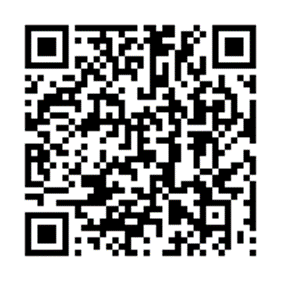 Нацисты в них полны были идей:И днём, и ночью печи там горели,И, как дрова, сжигали в них людей.Эти строки написала:Елена Тиллоева     57.810263   28.302128Юлия Друнина   57.809304 28.3071562. К осени 1941 года в Пскове, здесь, на территории бывших казарм Омского полка по улице Юбилейной, фашисты размещают лагерь для военнопленных - Шталаг-372. В лагере по разным подсчетам находилось до 60 000 человек. К зиме 1941 года из-за голода и жестокого обращения смертность в лагере достигает до 2 500 человек ежедневно. Мертвых хоронят тут же. Шталаг - это 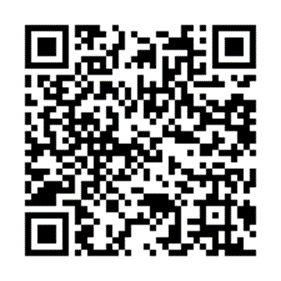 лагерь для военнопленных рядового состава   57.810655   28.303462пересыльный лагерь для военнопленных и гражданских лиц   57.809239  28.307474Сроки проведенияТематические природоохранные акции. (деятельность студентов, педагогов и детей). Сентябрь(1 половина)«Что нам осень подарила». Основные события:- творческая выставка совместно с родителями и студентами- практикантами «Осенний урожай» - номинации выставки: «Осенний букет», «Забавные овощата»лучшее фото «Осенние прогулки в нашем городе» Сентябрь (2 половина)«Посади дерево». Основные события:- высадка саженцев на территории и за территорией ДОУОктябрь«Наши четвероногие друзья – животные».Основные события:- изготовление агитационных листовок защиту бездомных животных- сбор питания для животных приюта «Ласка» - раздача листовок о помощи животным приюта «Ласка» (на улице и в Вузе)- конкурс рисунков «Мои домашние пушистики»Ноябрь«Крошки на ладошке».Основные события:- консультация, подготовленная студентами для родителей детей «Изготавливаем кормушки для птиц»- конкурс на лучшую кормушку- вывеска кормушек на территории и за территорией ДОУ Декабрь«Елочка - зеленая иголочка». Основные события:- изготовление информационно- агитационных листовок- конкурс поделок «Разные елочки»- конкурс чтецов «Здравствуй, зеленая красавица!», «Зимушка-зима»- раздача листовок на улице- проведение студентами, экологического флешмоба по теме акцииЯнварь -Февраль «Драгоценная капелька воды» Основные события:- приготовление агитационных листовок- раздача листовок прохожим на улицах города.  проведение студентами экологического флэшмоба по теме акцииАпрель «Сирень для ветеранов Великой Отечественной войны» Основные положения:- посадка кустов сирени на территории и за территорией ДОУ – «Сиреневая аллея» -проведение смотра-конкурса календарей в природе в возрастных группах ДОУМай«Победный май»Основные события:- встреча с ветеранами великой отечественной войны- заготовка поздравительных открыток «Корзинки цветов» для ветеранов и тружеников тыла- подготовка фотолетописи воспоминаний в семьях воспитанников «Дети войны»- концерт для ветеранов ВОВ и тружеников тыла «И помнит мир спасенных»Июль - август«Чистые реки Алтая»- занятие, подготовленное студентами для старших дошкольников «Реки Алтайского края»- фотоколлаж «Чистые реки Алтая- изготовление агитационных листовок и раздача их родителям детей и прохожим на улицах города, проведение экологического флешмоба-конкурс чтецов «Мой родной край - жемчужина Алтай»- изготовление дидактических игр для старших дошкольников «Города алтайского края», «Реки Алтая», «Животный и растительный мир Алтая»Этап занятия. Планируемый результатДеятельность учителя Деятельность ученика Организационный.  Мотивационно-проблемный.  Введение. Создает эмоционально-творческий настрой. Подводит обучающихся к постановке цели и задач занятия.  Погружаются в тему занятия.Деятельностный.  Задание.Знакомит обучающихся с правилами и условиями занятия. Делит на команды.Знакомятся правилами занятия. Обсуждают, обрабатывают полученную информацию.Процесс работы Координирует деятельность:1 конкурс – знакомство команд;2 конкурс – сопоставление пословиц, посвященных родному краю;3 конкурс – викторина «На сколько хорошо знаю я свою Республику?»;4 конкурс – письмо в будущее «Какой я вижу свою Республику через 30 лет?»;5 конкурс – конкурс капитанов;6 конкурс –(музыкальный конкурсПолучают задания.Знакомятся со своей командой (название, девиз)Сопоставляют пословицы.Отвечают на вопросы викторины.Пишут письмо, формулируют проблемы, а также решения.Капитаны команд выступают.Команды выступают с музыкальными номерами.Контрольный. Представление результатов. Заслушивает отчеты команд.Жюри подводит итоги.Учитель проводит игру с болельщиками («Назови одним словом героя»).Болельщики играют в игру.Участники делятся своими мнениями.Дают общую оценку работы в командеРефлексивный. Стадия рефлексии  Подведение итогов занятия. Организует обсуждение команд и взаимо и самооценку действий. Подводит итоги и проводит награждение.Осуществляют взаимо и самооценку деятельности команд. Обсуждают результаты с педагогом.Элемент                   деятельностиХарактеристика Цель Передача соответствующего содержания образования, сформированность определенных качеств личностиОбъект Обучающийся на входе РезультатОсвоенное содержание образования – обучающийся на выходеКвалификация
субъекта деятельности (тип знания)Педагогика, психология, методика преподавания, педагогические технологии и т.д.Средства деятельности Технические средства обучения, учебник, дидактический материал и т.д.Приемы, техники, действия, методыМетоды проведения урока: поощрение, соревнование, оценивание и т.д.